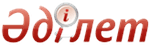 "Халық денсаулығы және денсаулық сақтау жүйесі туралы" Қазақстан Республикасы Кодексінің жобасы туралыҚазақстан Республикасы Үкіметінің 2007 жылғы 29 желтоқсандағы N 1359 Қаулысы      Қазақстан Республикасының ҮкіметіҚАУЛЫ ЕТЕДІ:
      "Халық денсаулығы және денсаулық сақтау жүйесі туралы" Қазақстан Республикасы Кодексінің жобасы Қазақстан Республикасының Парламенті Мәжілісінің қарауына енгізілсін.      Қазақстан Республикасының
      Премьер-МинистріЖоба "Халықтың денсаулығы және денсаулық сақтау жүйесі туралы" Қазақстан Республикасының кодексіМазмұныЖАЛПЫ БӨЛІМ1-бөлім. Жалпы ережелер
1-тарау. Негізгі ережелер
    1-бап. Осы Кодексте пайдаланылатын негізгі ұғымдар
    2-бап. Қазақстан Республикасының денсаулық сақтау саласындағы
    заңнамасы
2-тарау. Денсаулық сақтау саласындағы мемлекеттік реттеу мен басқару
    3-бап. Денсаулық сақтау саласындағы мемлекеттік саясат
    принциптері
    4-бап. Денсаулық сақтау саласындағы мемлекеттік реттеу негіздері
    5-бап. Қазақстан Республикасы Үкіметінің денсаулық сақтау
    саласындағы құзыреті
    6-бап. Денсаулық сақтау саласындағы уәкілетті органның құзыреті
    7-бап. Әскери-медициналық ведомстволары (бөлімшелері) бар
    мемлекеттік органдардың құзыреті
    8-бап. Облыстардың (республикалық маңызы бар қаланың, астананың)
    жергілікті мемлекеттік басқару органдарының денсаулық сақтау
    саласындағы құзыреті
    9-бап. Облыстардың (республикалық маңызы бар қаланың, астананың)
    денсаулықты мемлекеттік басқарудың жергілікті органдарының
    құзыреті
    10-бап. Денсаулық сақтау саласындағы ведомствоаралық өзара
    іс-қимыл
3-тарау. Денсаулық сақтау саласындағы лицензиялау мен аккредиттеу
    11-бап. Медициналық, дәрігерлік және фармацевтикалық қызметті
    лицензиялау
    12-бап. Денсаулық сақтау саласындағы аккредиттеу
4-тарау. Денсаулық сақтау саласындағы мемлекеттік тіркеу сәйкестікті растау және жарнама
    13-бап. Денсаулық сақтау саласындағы мемлекеттік тіркеу
    объектілері
    14-бап. Дәрілік заттарды, медициналық мақсаттағы бұйымдар мен
    медициналық техниканы мемлекеттік тіркеу, қайта тіркеу және
    тіркеу деректеріне өзгерістер енгізу
    15-бап. Адам денсаулығына зиянды әсер ететін өнімдер мен
    заттардың жекелеген түрлерін мемлекеттік тіркеу
    16-бап. Денсаулық сақтау саласындағы тауарлардың (жұмыстардың,
    көрсетілетін қызметтердің) сәйкестігін растау
    17-бап. Денсаулық сақтау саласындағы жарнама
5-тарау. Денсаулық сақтау саласындағы мемлекеттік бақылау мен қадағалау
    18-бап. Денсаулық сақтау саласындағы мемлекеттік бақылау мен
    қадағалау ұғымы және түрлері
    19-бап. Медициналық қызметтер көрсету саласындағы мемлекеттік
    бақылау
    20-бап. Мемлекеттік санитариялық-эпидемиологиялық қадағалау
    21-бап. Дәрілік заттар, медициналық мақсаттағы бұйымдар мен
    медициналық техника айналымы саласындағы мемлекеттік бақылау
6-тарау. Денсаулық сақтау жүйесін қаржыландыру
    22-бап. Денсаулық сақтау жүйесін қаржылай қамтамасыз ету көздері
    23-бап. Тегін медициналық көмектің кепілді көлемін көрсететін
    денсаулық сақтау ұйымдарын қаржыландыру нысандары
    24-бап. Денсаулық сақтау ұйымдарының қаржы қаражаттарын пайдалану
7-тарау. Денсаулық сақтау саласындағы ақпараттық және коммуникациялық технология
    25-бап. Денсаулық сақтауды ақпараттандырудың объектілері мен
    субъектілері
    26-бап. Денсаулық сақтауды ақпараттандырудың негізгі принциптері
    27-бап. Пациент туралы ақпараттың құпиялылығын қамтамасыз ету
48-тарау. Денсаулық сақтау саласындағы халықаралық ынтымақтастық
    28-бап. Денсаулық сақтау саласындағы халықаралық ынтымақтастықтың
    басымдықтары мен бағыттары
    29-бап. Денсаулық сақтау саласындағы халықаралық ынтымақтастықтың
    экономикалық және құқықтық негіздеріЕРЕКШЕ БӨЛІМ2-бөлім. Денсаулық сақтау жүйесі және медициналық көмекті ұйымдастыру
    30-бап. Денсаулық сақтау жүйесінің құрылымы
    31-бап. Денсаулық сақтау субъектілері
    32-бап. Медициналық көмекті ұйымдастыру
    33-бап. Тегін медициналық көмектің кепілді көлемі
    34-бап. Ақылы медициналық көмек алу негіздері мен тәртібі
3-бөлім. Медициналық және фармацевтикалық қызмет
9-тарау. Медициналық және фармацевтикалық қызметтің мазмұны мен түрлері
    35-бап. Медициналық және фармацевтикалық қызметтің мазмұны
    36-бап. Медициналық және фармацевтикалық қызметтің түрлері
10-тарау. Медициналық көмек
    37-бап. Медициналық көмектің түрлері
    38-бап. Дәрігерге дейінгі медициналық көмек
    39-бап. Білікті медициналық көмек
    40-бап. Мамандандырылған медициналық көмек
    41-бап. Жоғары мамандандырылған медициналық көмек
    42-бап. Медициналық көмек көрсету нысандары
    43-бап. Алғашқы медициналық-санитариялық көмек
    44-бап. Консультативтік-диагностикалық көмек
    45-бап. Стационарлық көмек
    46-бап. Стационарды алмастыратын көмек
    47-бап. Жедел медициналық көмек
    48-бап. Санитариялық авиация
    49-бап. Қалпына келтіру емі және медициналық оңалту
    50-бап. Паллиативтік көмек және мейірбикенің күтімі
    51-бап. Дәстүрлі медицина; халық медицинасы (емшілік)
11-тарау. Медициналық қызметтің өзге де түрлері
    52-бап. Зертханалық диагностика
    53-бап. Патологоанатомиялық диагностика
    54-бап. Қан қызметі, халықтың санитариялық-эпидемиологиялық
    салауаттылығы, қоғамдық денсаулықты сақтау саласындағы қызмет,
    денсаулық сақтау және медициналық сараптама саласындағы білім
    беру және ғылыми қызмет
12-тарау. Денсаулық сақтау саласындағы сараптама
    55-бап. Денсаулық сақтау саласындағы сараптама
    56-бап. Медициналық қызметтер көрсету сапасына сараптама
    57-бап. Еңбекке уақытша жарамсыздыққа сараптама
    58-бап. Әскери-дәрігерлік сараптама
    59-бап. Сот-медициналық, сот-психиатриялық және сот-наркологиялық
    сараптама
    60-бап. Санитариялық-эпидемиологиялық сараптама
    61-бап. Дәрілік заттарға, медициналық мақсаттағы бұйымдар мен
    медициналық техникаға сараптама
    62-бап. Ғылыми-медициналық сараптама
4-бөлім. Азаматтардың денсаулығын сақтау
13-тарау. Денсаулық сақтау саласындағы құқықтар мен міндеттер және олардың қамтамасыз етілуінің кепілдіктері
$ 1. Жеке және заңды тұлғалардың кепілдіктері, жалпы құқықтары мен міндеттері
    63-бап. Денсаулық сақтау саласындағы құқықтардың қамтамасыз
    етілуінің кепілдіктері
    64-бап. Азаматтардың, шетелдіктер мен азаматтығы жоқ адамдардың
    құқықтары
    65-бап. Балалардың Денсаулық сақтауға құқығы
    66-бап. Жеке және заңды тұлғалардың міндеттері
$ 2. Пациенттердің құқықтары мен міндеттері
    67-бап. Пациенттердің құқықтары
    68-бап. Пациенттердің міндеттері
    69-бап. Медициналық көмек алудан бас тарту құқығы
    70-бап. Азаматтардың келісімінсіз медициналық көмек көрсету
    71-бап. Дәрігерлік құпия
14-тарау. Адамның ұрпақты болу құқықтарын қорғау
    72-бап. Ұрпақты болу құқықтарын қорғау саласындағы азаматтардың
    құқықтары мен міндеттері
    73-бап. Әйелдердің жүктілік, босану және босанғаннан кейінгі
    кезеңінде денсаулығын сақтау
    74-бап. Бедеуліктен емделу
    75-бап. Жасанды инсеминация, жасанды ұрықтандыру және эмбрионды
    имплантациялау
    76-бап. Құрсақ ана (суррогат ана) болу
    77-бап. Жыныстық клеткалар донорлығы
    78-бап. Контрацепцияны пайдалану
    79-бап. Хирургиялық стерилизациялау
    80-бап. Жүктілікті жасанды түрде ұзу
15-тарау. Туберкулезбен ауыратын адамдарға медициналық-әлеуметтік көмек көрсету
    81-бап. Туберкулезбен ауыратын адамдарға медициналық көмек
    көрсету
    82-бап. Азаматты туберкулездің жұқпалы түрімен ауырады дел
    танудың тәртібі
    83-бап. Туберкулездің жұқпалы түрімен ауыратын азаматтарды
    мәжбүрлеп емдеуге жіберудің негізі мен тәртібі
    84-бап. Мәжбүрлеп емделуде жүрген туберкулездің жұқпалы түрімен
    ауыратын адамдардың құқықтары
    85-бап. Туберкулезге қарсы мамандандырылған ұйымдарда
    туберкулездің жұқпалы түрімен ауыратын адамдарды емдеу және
    ұстау
    86-бап. Туберкулездің жұқпалы түрімен ауыратын адамдарды
    мәжбүрлеп емдеу аяқталғаннан кейінгі медициналық бақылау және
    емдеу
    87-бап. Туберкулездің жұқпалы түрімен ауыратын адамдарға
    әлеуметтік көмек
    88-бап. Туберкулездің жұқпалы түрімен ауыратын азаматтардың
    емделуден бас тартқаны жене инфекция таратқаны үшін жауаптылығы
16-тарау. АҚТҚ инфекциясын жұқтырған адамдарға, ЖҚТБ науқастарына медициналық-әлеуметтік көмек көрсету
    89-бап. АҚТҚ инфекциясының және ЖҚТБ-ның алдын алу мен емдеу
    мәселелеріндегі мемлекет кепілдіктері
    90-бап. Адамның қорғаныш тапшылығы қоздырғышын жұқтырған
    адамдарды әлеуметтік қорғау
    91-бап. АҚТҚ жұқтырған адамдар профилактикасы
    92-бап. АҚТҚ-ға тексеру жүргізу
17-тарау. Психикалық науқастармен ауыратындарға медициналық-әлеуметтік көмек көрсету
    93-бап. Психиатриялық жәрдем алудың еріктілігі
    94-бап. Кәсіптік қызметтің жекелеген түрлерін атқаруды шектеу
    95-бап. Психиатриялық жәрдем көрсетілетін азаматтардың құқықтары
    мен мүдделерін қорғау
    96-бап. Психиканың бұзылуының диагностикасы және оны емдеу
    97-бап. Психиканың бұзылуынан зардап шегетін адамдарға қатысты
    медициналық сипаттағы мәжбүрлеу шаралары
    98-бап. Мемлекет кепілдік беретін психиатриялық жәрдем және
    әлеуметтік қорғау
    99-бап. Психиатриялық куәландыру
    100-бап. Психиканың бұзылуымен ауыратындарға динамикалық бақылау
    101-бап. Психиатриялық стационарға орналастыру
    102-бап. Заңды өкілдерінің өтініші немесе келісімі бойынша
    психиатриялық стационарға орналастырылған кәмелетке толмағандарды
    және іс-әрекетке қабілетсіз деп танылған адамдарды куәландыру
    103-бап. Психиатриялық жәрдем көрсету кезінде қауіпсіздікті
    қамтамасыз ету шаралары
    104-бап. Психиатриялық стационардан шығару
    105-бап. Психоневрологиялық ұйымдарға адамдарды орналастырудың
    негіздері мен тәртібі
18-тарау. Алкоголизмге, нашақорлық пен уытқұмарлық ауруларына шалдыққан адамдарға медициналық-әлеуметтік көмек көрсету
    106-бап. Алкоголизмге, нашақорлық пен уытқұмарлық ауруларына
    шалдыққан адамдарға медициналық көмек көрсетуді ұйымдастыру
    107-бап. Нашақорлықпен ауыратын және медициналық-әлеуметтік
    оңалтуға мұқтаж адамдардың медициналық ұйымдарға өтініш жасауы
    108-бап. Адамды алкоголизмге, нашақорлық пен уытқұмарлық дертіне
    шалдыққан деп тану тәртібі
    109-бап. Алкоголизмге, нашақорлық пен уытқұмарлық дертіне
    шалдыққан адамдардың құқықтары
    110-бап. Алкоголизмге, нашақорлық пен уыткұмарлық дертіне
    шалдыққан адамдарды есепке алу және қолдап емдеу
19-тарау. Азаматтардың жекелеген санаттарына медициналық және медициналық-әлеуметтік көмек көрсету
    111-бап. Әскери қызметшілерге, ұлттық қауіпсіздік, ішкі істер
    органдарының, әділет органдары қылмыстық-атқару жүйесінің, өртке
    қарсы күрес қызметінің, қаржы полициясының қызметкерлеріне,
    олардың отбасы мүшелері мен осы ведомстволардың зейнеткерлеріне
    медициналық көмек көрсету
    112-бап. Иондаушы сәуленің әсеріне ұшыраған азаматтарға
    медициналық көмек көрсету
    113-бап. Бас бостандығы шектеулі азаматтарға медициналық көмек
    көрсету
20-тарау. Денсаулық сақтау саласындағы жекелеген қатынастарды реттеу
    114-бап. Хирургиялық араласу, қан құю және диагностиканың
    инвазиялық әдістерін қолдану тәртібі
    115-бап. Биологиялық өлімді анықтау. Өмірге дем беріп тұрған
    аппаратураны тоқтатудың жағдайлары
    116-бап. Эвтаназия
    117-бап. Анатомиялық сый
5-бөлім. Халықтың санитариялық-эпидемиологиялық салауаттылығы саласындағы қызмет, қоғамдық денсаулықты сақтау
21-тарау. Халықтың санитариялық-эпидемиологиялық салауаттылығы саласындағы қызмет және қоғамдық денсаулықты сақтау
    118-бап. Санитарлық-эпидемиологиялық қызмет жүйесі
    119-бап. Мемлекеттік санитарлық-эпидемиологиялық нормалау
    120-бап. Санитарлық-эпидемиологиялық талаптар
    121-бап. Санитарлық-эпидемиологиялық мониторинг
    122-бап. Жұқпалы, паразиттік аурулар таралуының және халықтың
    улануының алдын алу
    123-бап. Қазақстан Республикасының аумақтарын санитарлық қорғау
    124-бап. Жұқпалы аурулар эпидемиясы пайда болу қаупі төнген
    жағдайда шектеу іс-шараларын, оның ішінде карантин енгізудің
    шарттары
    125-бап. Жұқпалы, паразиттік, кәсіби аурулар мен улану оқиғаларын
    тіркеу және тексеру
    126-бап. Дезинфекциялық, дератизациялық және дезинсекциялық
    іс-шаралар
22-тарау. Қоғамдық денсаулықты сақтау
    127-бап. Аурулар профилактикасының мақсаты мен түрлері
    128-бап. Салауатты өмір салтын насихаттау
    129-бап. Медициналық қарау
    130-бап. Профилактикалық егулерді жүргізу
    131-бап. Жұқпалы емес аурулардың, оның ішінде кәсіби аурулардың
    және травматизмнің профилактикасы
    132-бап. Психикоактивті заттарға тәуелділіктің профилактикасы
    133-бап. Темекі тартудың профилактикасы мен оны шегуді шектеу
    134-бап. Темір тапшылығы жай-күйінің профилактикасы
    135-бап. Йод тапшылығы ауруларының профилактикасы
6-бөлім. Донорлық және транспланттау
23-тарау. Қан мен оның компоненттерінің донорлығы
    136-бап. Донорлық, қан мен оның компоненттерін және препараттарын
    дайындау
    137-бап. Денсаулық сақтау ұйымдары және донорлық, қанды, оның
    компоненттері мен препараттарын дайындау саласындағы қызметті
    жүзеге асыратын ұйымдар
    138-бап. Донорлық қанның, оның компоненттерінің қауіпсіздігі мен
    сапасын қамтамасыз ету
    139-бап. Донор, оның құқықтары мен міндеттері
    140-бап. Донорды медициналық тексеру
    141-бап. Донорға берілетін кепілдіктер
    142-бап. Жұмыс берушілер мен ұйымдар басшыларының донорлықты
    дамытуды қамтамасыз ететін жағдайлар жасау жөніндегі міндеттері
24-тарау. Органдар мен тіндерді транспланттау
    143-бап. Органдар мен тіндерді транспланттау және оларды алу
    шарттары
    144-бап. Тіндерді және (немесе) органдарды (органдардың
    бөліктерін) транспланттау тәртібі
    145-бап. Донор мен реципиенттің құқықтары
25-тарау. Адамның тіндері мен органдарын, қан мен оның компоненттерін әкелу, әкету
    146-бап. Адамның тіндері мен органдарын әкелу, әкету үшін
    негіздер
    147-бап. Қан мен оның компоненттерін әкелу, әкету үшін негіздер
    148-бап. Адамның тіндері мен органдарын, қан мен оның
    компоненттерін әкелу, әкету тәртібі
7-бөлім. Дәрілік заттармен, медициналық мақсаттағы бұйымдармен және медициналық техникамен қамтамасыз етуді ұйымдастыру
26-тарау. Дәрілік заттармен, медициналық мақсаттағы бұйымдармен және медициналық техникамен жұмыс істеу
    149-бап. Дәрілік заттарды, медициналық мақсаттағы бұйымдарды және
    медициналық техниканы әзірлеу
    150-бап. Биологиялық белсенді заттарды клиникаға дейінгі
    (клиникалық емес) зерттеулер
    151-бап. Медициналық мақсаттағы бұйымдарды және медициналық
    техниканы техникалық сынау
    152-бап. Фармакологиялық және дәрілік заттардың, медициналық
    мақсаттағы бұйымдардың және медициналық техниканың клиникалық
    зерттеулері және (немесе) сынаулары
    153-бап. Дәрілік заттарды, медициналық мақсаттағы бұйымдарды
    және медициналық техниканы өндіру
    154-бап. Дәрілік заттарды дайындау
    155-бап. Дәрілік заттарды, медициналық мақсаттағы бұйымдарды және
    медициналық техниканы таңбалау
    156-бап. Тегін медициналық көмектің кепілді көлемін көрсетуге
    арналған дәрілік заттарды сатып алу
    157-бап. Дәрілік заттарды, медициналық мақсаттағы бұйымдарды және
    медициналық техниканы көтерме әрі бөлшек саудада сату
    158-бап. Дәрілік заттарды, медициналық мақсаттағы бұйымдарды және
    медициналық техниканы сақтау әрі тасымалдау
    159-бап. Дәрілік заттарды, медициналық мақсаттағы бұйымдарды және
    медициналық техниканы жою
    160-бап. Дәрілік заттарды, медициналық мақсаттағы бұйымдарды және
    медициналық техниканы әкелу тәртібі
    161-бап. Дәрілік заттарды, медициналық мақсаттағы бұйымдарды және
    медициналық техниканы әкету
27-тарау. Дәрілік заттардың, медициналық мақсаттағы бұйымдардың және медициналық техниканың қауіпсіздігіне қойылатын жалпы талаптар
    162-бап. Медициналық техниканы және медициналық мақсаттағы
    бұйымдарды монтаждау, жөндеу, оларға техникалық және
    метрологиялық қызмет көрсету
    163-бап. Қауіпсіздікті сыныптау әрі медициналық техниканы және
    медициналық мақсаттағы бұйымдарды ықтимал қолдану қатерінің
    дәрежесіне қарай қауіпсіздігін қайта сыныптау
    164-бап. Дәрілік заттармен, медициналық мақсаттағы бұйымдармен
    және медициналық техникамен жұмыс істеуге тыйым салу немесе
    тоқтата тұру
    165-бап. Дәрілік заттардың жанама әсерлерінің мониторингі
    166-бап. Дәрілік заттар, медициналық мақсаттағы бұйымдар және
    медициналық техника туралы ақпарат
8-бөлім. Денсаулық сақтау саласындағы білім беру және ғылыми қызмет
28-тарау. Денсаулық сақтау саласындағы білім беру қызметі
    167-бап. Денсаулық сақтау саласындағы білім беру қызметі
    168-бап. Денсаулық сақтау саласындағы біліктілік емтихандары
    169-бап. Маман сертификатын қайтарып алу
    170-бап. Қазақстан Республикасы дәрігерінің анты
29-тарау. Денсаулық сақтау саласындағы ғылыми қызмет
    171-бап. Денсаулық сақтау саласындағы ғылыми қызмет субъектілері
    172-бап. Денсаулық сақтау саласындағы ғылыми қызметті үйлестіру
    173-бап. Медициналық-биологиялық эксперименттер, клиникаға
    дейінгі (клиникалық емес) және клиникалық зерттеулер жүргізу,
    диагностиканың, емдеудің және медициналық оңалтудың жаңа
    әдістерін қолдану
    174-бап. Этика мәселелері бойынша комиссиялар
9-бөлім. Медицина және фармацевтика қызметкерлерінің құқықтық мәртебесі, оларды әлеуметтік қорғау
    175-бап. Медицина және фармацевтика қызметкерлерінің құқықтары
    мен міндеттері
    176-бап. Денсаулық сақтау ұйымдары қызметкерлерінің еңбек
    қатынастары
    177-бап. Медицина және фармацевтика қызметкерлерінің ар-намыс
    кодексі
10-бөлім. Қорытынды және өтпелі ережелер
    178-бап. Денсаулық сақтау туралы заңнаманы бұзғаны үшін
    жауаптылық
    179-бап. Осы Кодекстің күшіне енуі      Осы Кодекс азаматтардың денсаулық сақтауға конституциялық құқығын іске асыру мақсатында денсаулық сақтау саласындағы қоғамдық қатынастарды реттейді. Осы Кодексте реттелетін қатынастардың қатысушылары жеке және заңды тұлғалар, мемлекет, сондай-ақ әкімшілік-аумақтық бірліктер болып табылады.ЖАЛПЫ БӨЛІМ1-бөлім. Жалпы ережелер1-тарау. Негізгі ережелер1-бап. Осы Кодексте пайдаланылатын негізгі ұғымдар      1. Осы Кодексте мынадай негізгі ұғымдар пайдаланылады:
      1) адамның тіршілік ету ортасы (бұдан әрі - тіршілік ету ортасы) - табиғи, антропогендік және әлеуметтік факторлардың, адамның тіршілік ету жағдайын белгілейтін ортаның (табиғи және жасанды) жиынтығы;
      2) АҚТҚ - адамның қорғаныш тапшылығы қоздырғышы;
      3) анонимдік қарап тексеру - адамды тұлғасын сәйкестендірмей медициналық қарап тексеру;
      4) әскери-медициналық қызмет - мемлекеттік органдардың әскери немесе арнаулы қызметтің болуы заңмен көзделіп, осы органдардың қызметін медициналық қамтамасыз етуге арналған және оларға бағынысты болатын әскери бөлімшелерінің, сондай-ақ оларға ведомстволық бағынысты мекемелер мен бөлімшелердің жиынтығы;
      5) әскери медицина - әскери-медициналық қызметтің әскерлерді бейбіт және соғыс жағдайында медициналық қамтамасыз етуді өзіне мақсат тұтатын, ғылыми білімдер (ғылыми-практикалық пәндер кешені) мен практикалық қызметтің жүйесін білдіретін медицина және денсаулық сақтау саласы;
      6) бас миының біржола семуі - үлкен ми сыңарын, діннің, көшірмесін, орта ми мен мишықты қоса алғанда, мидың бүкіл қатпарының семуімен қатар жүретін, бас миы жүйке клеткаларының интегралдық функцияларын толық жоғалтуы;
      7) бейінді маман - клиникалық бейіндегі белгілі бір мамандық бойынша сертификаты бар, жоғары медициналық білімді медицина қызметкері;
      8) вакцинадан кейінгі асқыну - организмде вакцина кезеңіне байланысты ауыр, тұрақты патологиялық өзгерістердің клиникалық белгілері;
      9) вакцинадан кейінгі реакция - организмде вакцина кезеңіне байланысты тұрақты емес патологиялық өзгерістердің клиникалық және зертханалық белгілері;
      10) дәрілік заттар - аурулардың профилактикасына, оларды диагностикалауға және емдеуге, сондай-ақ организмнің күйі мен функцияларының өзгеруіне арналған фармакологиялық белсенді заттарды білдіретін немесе олардан тұратын заттар: дәрілік субстанция, табиғи текті дәрілік шикізат, дәрілік ангро- және балк өнімдері, дәрілік препараттар, иммунобиологиялық медициналық препараттар.
      Дәрілік заттарға парафармацевтикалар теңестіріледі;
      11) дәрілік заттар айналымы саласындағы субъектілер - Қазақстан Республикасының заңнамасында белгіленген тәртіппен фармацевтикалық қызметті жүзеге асыратын жеке немесе заңды тұлғалар;
      12) дәрілік заттардың, медициналық мақсаттағы бұйымдар мен медициналық техниканың бөлшек саудасы - денсаулық сақтау саласындағы уәкілетті орган бекіткен ережелерге сәйкес жүзеге асырылатын, сатып алумен (әкелуден басқа), сақтаумен, бөлумен, түпкі тұтынушыға өткізумен (әкетуден басқа), жойып жіберумен байланысты фармацевтикалық қызмет;
      13) дәрілік заттардың, медициналық мақсаттағы бұйымдар мен медициналық техниканың көтерме саудасы - көлемі шектелмей, жойып жіберілмей денсаулық сақтау саласындағы уәкілетті орган бекіткен ережелерге сәйкес жүзеге асырылатын, сатып алумен, сақтаумен. әкелумен, әкетумен және өткізумен (дәрілік заттарды халыққа өткізуді қоспағанда) байланысты фармацевтикалық қызмет;
      14) дәрілік заттарды дайындау - дәріханаларда дәрілік түрлерді дайындаумен, сондай-ақ дәрілік субстанциялар алумен, дайындалған дәрілік заттарды сақтаумен, сапасын бақылаумен, ресімдеумен және өткізумен байланысты фармацевтикалық қызмет;
      15) дәрілік заттардың саудалық атауы - дәрілік зат тіркелетін атау;
      16) дәрілік заттың медициналық мақсаттағы бұйымдар мен медициналық техниканың сапасы - дәрілік заттың, медициналық мақсаттағы бұйымдар мен медициналық техниканың мақсаты бойынша әрекет етуші қабілетіне әсер ететін қасиеттері мен сипаттамаларының жиынтығы;
      17) дәрілік заттың халықаралық патенттелмеген атауы Дүниежүзілік денсаулық сақтау ұйымы ұсынған дәрілік заттың атауы;
      18) дәрілік формуляр - денсаулық сақтау ұйымының басшысы бекітетін, тегін медициналық көмектің кепілді көлемін көрсету үшін дәрілік заттардың жеткілікті мөлшері болуға міндетті ұйымның бейіні ескеріле отырып қалыптастырылған дәрілік заттардың тізбесі;
      19) дәстүрлі медицина - дәстүрлермен бекітілген әдістерге негізделген медицина саласы және медициналық қызметкерлердің қызметі;
      20) денсаулық - аурулар мен дене кемістіктерінің болмауы ғана емес, тұтастай тәни, рухани (психикалық) және әлеуметтік әл-ауқаттылық жағдайы;
      21) денсаулық сақтау - аурулардың алдын алуға, әрбір адамның дене және психикалық саулығын сақтап, нығайтуға, оның белсенді ұзақ жылдық өмірін қолдауға, оған денсаулықтан айырылған жағдайда медициналық көмек көрсетуге бағытталған саяси, экономикалық, құқықтық, әлеуметтік, мәдени, ғылыми, медициналық, санитариялық-гигиеналық және індетке қарсы сипаттағы шаралар жиынтығы;
      22) денсаулық сақтау жүйесі - қызметі азаматтардың денсаулық сақтау мен медициналық көмек алу құқықтарын қамтамасыз етуге бағытталған мемлекеттік органдар мен денсаулық сақтау субъектілерінің жиынтығы;
      23) денсаулық сақтауды басқару органдары - Қазақстан Республикасының денсаулық сақтау саласындағы уәкілетті органы, облыстың (республикалық маңызы бар қаланың, астананың) денсаулық сақтау ісін мемлекеттік басқарудың жергілікті органдары, медициналық қызметтер органдары;
      24) денсаулық сақтау ұйымы - денсаулық сақтау саласындағы қызметті жүзеге асыратын заңды тұлға;
      25) денсаулық сақтау саласындағы медициналық сараптама (бұдан әрі - денсаулық сақтау саласындағы сараптама) - денсаулық сақтау қызметтің әртүрлі салаларында құралдардың, әдістердің, технологиялардың, көрсетілетін қызметтердің деңгейі мен сапасын белгілеуге бағытталған ұйымдастырушылық, талдамалық және практикалық іс-шаралардың жиынтығы;
      26) денсаулық сақтау саласындағы стандарттау - стандарттарды, талаптарды, нормаларды, нұсқаулықтарды, ережелерді, сондай-ақ процестердің, медициналық технологиялар мен көрсетілетін қызметтердің сипаттамаларын әзірлеу, енгізу және сақталуын қамтамасыз ету арқылы денсаулық сақтаудағы реттіліктің оңтайлы дәрежесіне және сапа деңгейіне қол жеткізуге бағытталған басқарушылық қызмет;
      27) денсаулық сақтау саласындағы уәкілетті орган - азаматтардың денсаулығын сақтау, медициналық және фармацевтикалық ғылым, медициналық және фармацевтикалық білім беру, халықтың санитариялық-эпидемиологиялық салауаттылығы, дәрілік заттар, медициналық мақсаттағы бұйымдар мен медициналық техника айналымы, медициналық қызметтер көрсету сапасын бақылау саласында мемлекеттік реттеуді жүзеге асыратын орталық атқарушы орган;
      28) денсаулық сақтау стандарты - медициналық және фармацевтикалық қызмет саласындағы ережелерді, жалпы принциптер мен сипаттамаларды белгілейтін құжат;
      29) диагностика - аурудың диагнозын қоюға бағытталған медициналық қызметтер көрсету кешені;
      30) динамикалық бақылау - денсаулықтың жай-күйін жүйелі түрде қадағалау және медициналық ұйымдарда халыққа емдеу-профилактикалық көмек көрсету;
      31) донор - донорлық қан, оның компоненттері, өзге де донорлық материал (оның ішінде шәует, аналық жасуша) алу жүргізілетін, сондай-ақ реципиентке транспланттау ушін тіндер және (немесе) ағзалар (ағзалардың бөліктері) алынатын адам, адамның мәйіті, жануар;
      32) емдеу - аурудың барысын жоюға, бетін қайтаруға және (немесе) жеңілдетуге, сондай-ақ олардың асқынуын болғызбауға бағытталған медициналық қызметтер көрсету кешені;
      33) ерікті емделу - науқастың немесе оның заңды өкілінің келісімімен жүзеге асырылатын емдеу;
      34) жалған дәрілік зат - құрамы, қасиеттері және басқа да сипаттамалары бойынша түпнұсқаға немесе дайындаушының қайта өндірілген дәрілік затына (генерикке) сәйкес келмейтін, заңға қайшы және әдейі қолдан жасалған этикеткамен жабдықталған дәрілік зат;
      35) жеке медициналық кітапша - міндетті медициналық қараулардың нәтижелері жұмысқа жіберілу туралы белгі қойылып енгізілетін, халықтың декреттелген тобының өкіліне берілетін жеке құжат;
      36) ЖҚТБ - жұқтырылған қорғаныш тапшылығы белгісі - адамның қорғаныш жүйесінің АҚТҚ-дан қатты зақымдануынан болған патологиялық белгілер байқалатын АҚТҚ жұқтырғышының соңғы сатысы;
      37) жұқпалы және паразиттік аурулар - тіршілік ету ортасы биологиялық факторларының адамға әсер етуі және аурудың науқас адамнан, жануардан сау адамға берілу мүмкіндігі себепті туындайтын және таралатын адам аурулары;
      38) инвазиялық әдістер - адам организмнің ішкі ортасына ену жолымен жүзеге асырылатын диагностикалау мен емдеу әдістері;
      39) йод тапшылығы аурулары - ағзаға йодтың жеткіліксіз түсуіне және организмнің йодты жеткіліксіз қорытуына байланысты қалқанша без функциясының бұзылуынан болатын организмнің патологиялық жай-күйі;
      40) кәсіптік ауру - қызметкердің өз еңбек (қызмет) міндеттерін атқаруына байланысты қызметкерге зиянды және (немесе) қауіпті өндірістік факторлардың әсер етуінен туындаған созылмалы немесе қатты ауру;
      41) клиникаға дейінгі зерттеулер - адамның денсаулығы үшін ерекше әсер етуін және (немесе) қауіпсіздігін зерттеу мақсатында сыналатын заттарды немесе физикалық әсерді, аурулар профилактикасының, диагностикасы мен емдеудің құралдарын, әдістері мен технологияларын зерттеу жөніндегі химиялық, физикалық, биологиялық, микробиологиялық, фармакологиялық, токсикологиялық және басқа эксперименттік ғылыми зерттеулер немесе зерттеулер сериясы;
      42) қоғамдық денсаулық - қоғамның азаматтардың салауатты өмір салтын сүруіне. Аурулар мен жарақаттардың прфилактикасына, сондай-ақ тіршілік ету ортасының қолайсыз факторларының әсерін болғызбауға күш салуын көрсететін, халыңтың психикалық, тәни және әлеуметтік әл-ауқатының кешенді сипаттамасы;
      43) маманның сертификаты - адамның нақты мамандық бойынша кәсіптік практикалық медициналық немесе фармацевтикалық қызметті жүзеге асыруға даярлығын растайтын белгіленген үлгідегі құжат;
      44) мемлекеттік санитариялық-эпидемиологиялық қадағалау - халықтың денсаулығы мен тіршілік ету ортасын сақтау және өнімдердің, процестердің, көрсетілетін қызметтердің қауіпсіздігі мақсатында санитариялық-эпидемиологиялық қызмет органдарының Қазақстан Республикасының халықтың санитариялық-эпидемиологиялық салауаттылығы саласындағы заңнамасын бұзушылықтың алдын алу, анықтау, жолын кесу жөніндегі қызметі, сондай-ақ халықтың санитариялық-эпидемиологиялық салауаттылығы саласындағы нормативтік құқықтық актілердің және гигиеналық нормативтердің сақталуын бақылау;
      45) клиникалық сынау - субъект ретінде адам қатыстыра отырып, аурулар профилактикасы. диагностикасы мен емдеу құралдарының әдістері мен технологияларының қауіпсіздігі мен тиімділігін анықтау немесе растау үшін жүргізілетін зерттеу;
      46) консилиум - кемінде үш дәрігердің қатысуымен диагноз қою. емдеу тактикасын айқындау және ауруды болжау мақсатында науқас адамды зерттеу;
      47) контрацепция - қаламаған жүктіліктің алдын алу әдістері мен құралдары;
      48) құпия медициналық куәландыру - тексерілетін адамның жеке басы мен куәландыру нәтижелерінің дәрігерлік құпиясын медициналық қызметкердің сақтауына негізделген, адамды қарап тексеру;
      49) мамандандырылған медициналық ұйымдар - мамандандырылған медициналық көмек көрсететін ұйымдар;
      50) мәжбүрлеп емдеу - сот шешімінің негізінде жүзеге асырылатын, науқасты стационарлық емдеу;
      51) медицина қызметкерлері - медициналық қызметті жүзеге асыратын жеке тұлғалар;
      52) медициналық-әлеуметтік оңалту - науқасты отбасылық және қоғамдық өмірді қоса алғанда, жұмысқа араластыруға арналған медициналық, әлеуметтік және еңбек іс-шараларын кешенді пайдалану арқылы науқастар мен мүгедектердің денсаулығын қалпына келтіру;
      53) медициналық иммунобиологиялық препараттар - жұқпалы және иммундық (аллергиялықты қоса алғанда) аурулардың өзіндік профилактикасына, оларды диагностикалау мен емдеуге, иммунологиялық әдістердің көмегімен басқа да аурулар мен физиологиялық жай-күйлерді диагностикалауға арналған, сыртқы орта объектілерінде инфекциялық агенттер мен олардың антигендерін индикациялауға арналған препараттар, иммундық жүйе арқылы емдік әрі профилактикалық әсерін тигізетін (алу тәсіліне қарамастан) қан препараттары;
      54) медициналық көмек - халықтың денсаулығын сақтауға және қалпына келтіруге бағытталған медициналық қызметтер көрсету кешені;
      55) медициналық көмектің сапасы - көрсетілетін медициналық көмектің халықтың сұранысына, ғылым мен практиканың қазіргі заманғы даму деңгейіне, сондай-ақ денсаулық сақтау саласындағы заңнамаға сәйкестік өлшемі;
      56) медициналық қызмет - жоғары немесе орта кәсіптік медициналық білім алған жеке тұлғалардың, сондай-ақ заңды тұлғалардың азаматтардың денсаулығын сақтауға бағытталған кәсіптік қызметі;
      57) медициналық мүлікке арналған табель - әскери бөлім (корабль) штатына табельдің медициналық мүлікпен жабдықтаудың тиісті нормаларын санамаланған немесе тиісті саны көрсетілген тізбесі енгізілген бөлімі;
      58) медициналық мақсаттағы бұйымдар - профилактикалық, диагностикалық және емдеу іс-шараларын жүргізу үшін пайдаланылатын бұйымдар мен материалдар: медициналық құрал-саймандар, стоматологиялық, шығындық, таңу және тігін материалдары, бекітетін таңғыштар мен құралдар, көзге салынатын және көру қабілетін түзейтін линзалар, диагностикалық реагенттер және басқалар;
      59) медициналық оңалту - организмнің бұзылған және (немесе) жоғалтқан функцияларын сақтауға. ішінара немесе толық қалпына келтіруге бағытталған медициналық қызметтер кешені;
      60) медициналық техника - аурулардың профилактикасы, диагностикасы, емделуі, медициналық оңалту, медициналық сипаттағы ғылыми зерттеулер үшін медициналық мақсатта жекелеген, кешенді немесе жүйелі түрде қолданылатын аппараттар, жабдықтар, аспаптар;
      61) медициналық ұйымдар - негізгі қызметі медициналық көмек көрсету болып табылатын денсаулық сақтау ұйымдары;
      62) медициналық қызметтер көрсету - медицина қызметкерлерінің нақты адамға қатысты профилактикалық, диагностикалық емдеу немесе оңалту бағыттылығы бар іс-қимылы;
      63) медициналық куәландыру - жеке тұлғаны онда ауру бар немесе жоғын белгілеу немесе растау, сондай-ак денсаулық жағдайын, әрекетке қабілеттілік, еңбекке қабілеттілік, кәсіптік және өзгеде жарамдылық дәрежесін айқындау мақсатында қарап тексеру;
      64) негізгі (өмірлік маңызы бар) дәрілік заттар - халықтың басымдықты сұранысына, техникалық регламенттердің және стандарттау жөніндегі нормативтік құжаттар талаптарына сай келетін, қауіпсіздігі мен клиникалық және экономикалық тиімділігі жөнінен қолданыстағы ұқсастарының алдында басымдықтары бар, тиісті дәрілік түрлерде жеңіл қолжетімді дәрілік заттар;
      65) тәуекелді бағалау - жұқпалы және паразиттік ауруларды қоздырғыштардың немесе жұқтырғыштардың ену және таралу ықтималдығына, сондай-ақ қоршаған орта факторларының халықтың денсаулық жағдайына теріс әсеріне және осыларға байланысты ықтимал медициналық-биологиялық және экономикалық салдарларға ғылыми негізделген баға беру;
      66) парафармацевтиктер-құрамында емдік мөлшердегі дәрілік заттар бар биологиялық белсенді қоспалар;
      67) патенттелген дәрілік заттар - пайдалану құқығы Қазақстан Республикасының патенттік заңнамасымен қорғалатын бірегей дәрілік заттар;
      68) пациент - көрсетілетін медициналық қызметтердің тұтынушысы болып табылатын (болып табылған) жеке адам;
      69) протездік-ортопедиялық көмек - мүгедектерді протездік- ортопедиялық құралдармен қамтамасыз ету жөніндегі медициналық- техникалық көмектің мамандандырылған түрі және оларды пайдалануды үйрету;
      70) профилактика аурулардың туындауын, аурудың ерте сатыда асқынуын болдырмауға және ағзалар мен тіндердің орын алған асқынуларын, бұзылуларын бақылауға бағытталған медициналық және медициналық емес іс-шаралар кешені;
      71) психиканың бұзылуы (ауру) - адамның бас миы жұмысының бұзылуына байланысты психикалық қызметінің бұзылуы;
      72) реципиент - донорлық қан немесе оның компоненттері құйылатын, ер немесе әйел адамның донорлық материалы (шәует немесе аналық жасуша) енгізілетін не донордан алынған ағза (ағзаның бөліктері) немесе тіндер транспланттау жасалатын пациент;
      73) санитариялық-карантиндік бақылау - адамдар мен жүктердің Мемлекеттік шекара арқылы етуі кезінде ел аумағына жұқпалы және паразиттік ауруларды, сондай-ақ адам денсаулығына қауіптілігі ықтимал заттар мен өнімді кіргізуге жол бермеу мақсатында өткізілетін, жүктердің санитариялық-эпидемиологиялық жай-күйін және адамның жай-күйін бақылау;
      74) санитариялық-қорғаныш аймағы - елді мекендегі арнаулы мақсаттағы аймақтарды, сондай-ақ өнеркәсіп орындары мен басқа да өндірістік, коммуналдық және қоймалық объектілерді жақын маңдағы қоныстану аумақтарынан, тұрғын үй-азаматтық мақсаттағы үйлер мен ғимараттардан оларға қолайсыз факторлардың әсер етуін әлсірету мақсатында бөліп тұратын аумақ;
      75) санитариялық-індетке қарсы (профилактикалық) іс-шаралар -тіршілік ету ортасы факторларының адамға зиянды әсерін жоюға немесе азайтуға, жұқпалы, паразиттік аурулардың пайда болуына және таралуына, жаппай улануды болдырмауға бағытталған шаралар;
      76) санитариялық-эпидемиологиялық жағдай - белгілі бір уақытта белгілі бір аумақтағы халықтың денсаулығы мен тіршілік ету ортасының жай-күйі;
      77) скрининг - аурудың таралуының немесе науқастанған адамдардың "тәуекел" топтарын анықтау мақсатында халыққа жаппай түрде стандартталған сауалнама, қарап тексеру және/немесе зертханалық-құралдық зерттеулер жүргізу;
      78) тәуелсіз сарапшы - денсаулық сақтау субъектілерінің қызметіне тәуелсіз сараптама жүргізу ушін белгіленген тәртіппен аккредиттелген жеке немесе заңды тұлға;
      79) тегін медициналық көмектің кепілді көлемі (бұдан әрі - ТМККК) - Қазақстан Республикасының азаматтарына көрсетілетін медициналық қызметтің Қазақстан Республикасының Үкіметі айқындайтын тізбесі бойынша бірыңғай медициналық көмектің көлемі;
      80) транспланттау - тілдерді және (немесе) ағзаларды (ағзалардың бөліктерін) организмнің басқа жеріне немесе басқа организмге ауыстырып салу, сіңістіру;
      81) туберкулездің жұқпалы түрі - науқас адамның сыртқы ортаға туберкулез бактерияларын бөліп шығаруына байланысты айналадағы адамдарға қауіп төндіретін ауру;
      82) улану - тіршілік ету ортасының химиялық, биологиялық және өзге де факторларының қатты (бір мезгілді) немесе созылмалы (ұзақ) әсер етуі кезінде туындайтын адамның ауру жағдайы;
      83) ұрпақты болу денсаулығы - адамның толымды ұрпақты өмірге келтіру қабілетін көрсететін денсаулығы;
      84) фармацевтикалық қызмет объектілері - денсаулық сақтау саласындағы уәкілетті орган бекіткен үлгілік қағидаларға сәйкес жұмыс істейтін дәріхана, дәріхана пункті, дәріхана қоймасы, дәрілік заттарды уақытша сақтау қоймасы, оптика дүкені, медициналық техника және медициналық мақсаттағы бұйымдар дүкені, медициналық техника және медициналық мақсаттағы бұйымдар қоймасы, дәрілік заттар, медициналық мақсаттағы бұйымдар мен медициналық техника өндіру жөніндегі ұйымдар;
      85) халықтың денсаулығына қауіп төндіретін өнім - халықтың санитариялық-эпидемиологиялық салауаттылығы саласындағы мемлекеттік орган белгілеген, қолданылуы немесе пайдаланылуы кезінде адамның денсаулығына зиянды әсер етуі мүмкін өнімнің түрлері;
      86) халықтың санитариялық-эпидемиологиялық салауаттылығы саласындағы қызмет - мемлекеттік санитариялық-эпидемиологиялық салауаттылық қызметі органдары мен ұйымдарының азаматтардың денсаулығын сақтауға бағытталған, өзіне мемлекеттік санитариялық- эпидемиологиялық бақылауды, гигиеналық оқытуды, санитариялық- карантиндік бақылауды. радиациялық бақылауды, санитариялық- эпидемиологиялық нормалауды, тәуекелді бағалауды, санитариялық- эпидемиологиялық мониторингті, санитариялық-эпидемиологиялық сараптаманы біріктіретін қызметі;
      87) ықтимал қауіпті химиялық және биологиялық заттар - белгілі бір жағдайларда және белгілі бір шоғырлануы адамның немесе адамдардың келешек ұрпақтарына зиянды әсерін тигізуі мүмкін, қолданылуы мен пайдаланылуы санитариялық-эпидемиологиялық ережелермен әрі нормалармен (бұдан әрі-санитариялық ережелер) және гигиеналық нормативтермен регламенттелетін заттар:
      88) фармацевтикалық қызмет - денсаулық сақтау саласында жүзеге асырылатын, дәрілік заттардың қауіпсіздігін, тиімділігі мен сапасын қамтамасыз етуді, дәрілік заттардың өндірісін, жасалуын, жойылуын және өткізілуін (бөлінуін) қамтитын қызмет;
      89) тағам өнімдерін байыту (фортификациялау) - тағамдық құндылығын арттыру және адамда тапшы болуынан туындаған аурулардың профилактикасы мақсатында тағам өніміне оны өндіру немесе қайта өңдеу кезінде дәрумендерді, минералдарды және басқа да заттарды енгізу;
      90) темір тапшылығы анемиясы - организмге тағам өнімдері құрамында темірдің жеткіліксіз түсуіне, асқазан-ішек жолдарының, несеп жыныс жүйесінің және қан жүйесінің кейбір созылмалы аурулары кезінде темірді жоғалтудың артуына, темірге деген жоғары сұранысқа негізделген организмнің патологиялық жай-күйі;
      91) темір тапшылығы анемиясының профилактикасы - темір тапшылығы анемиясының алдын алуға бағытталған іс-шаралар жүйесі;
      92) халықтың санитариялық-эпидемиологиялық салауаттылығы -тіршілік ету ортасының адамға зиянды әсер ету факторлары жоқ және оның тіршілік етуіне қолайлы жағдайлар қамтамасыз етілетін кездегі халық денсаулығының жай-күйі;
      93) хирургиялық стерилизациялау - нәтижесінде әйел немесе еркек ұрпақты болу қабілетін жоғалтатын хирургиялық операция.
      94) шектеу іс-шаралары, оның ішінде карантин - жұқпалы аурулардың таралуын болдырмауға бағытталған әрі кәсіпкерлік және (немесе) өзге де қызметтің ерекше режимін көздейтін шаралар;
      95) індет - жұқпалы аурулардың әдетте тіркелетін науқастану деңгейінен айтарлықтай жоғары жаппай таралуы;
      96) эвтаназия - аурудың беті бері қарамайтын жағдайда, науқастың қандай да бір іс-әрекетпен немесе құралдармен, соның ішінде дәрілік немесе өзге де заттарды енгізу арқылы, сондай-ақ өміріне дем беріп тұрған жасанды шараларды тоқтату арқылы өз өлімін жеделдету туралы өтінішін қанағаттандыру;
      97) эпидемиологиялық маңызды объектілер - шығаратын өнімі және (немесе) қызметі Қазақстан Республикасының халықтың санитариялық-эпидемиологиялық салауаттылығы саласындағы заңнамасының талаптары бұзылған жағдайда халық арасында тамақтан уланулардың және жұқпалы аурулар таралуының пайда болуына әкеп соғуы мүмкін объектілер.
      2. Өзге терминдердің мазмұны осы Кодекстің жеке баптарында айқындалады.2-бап. Қазақстан Республикасының денсаулық сақтау саласындағы
заңнамасы      1. Қазақстан Республикасының денсаулық сақтау саласындағы заңнамасы Қазақстан Республикасының Конституциясына негізделеді және осы Кодекс пен Қазақстан Республикасының өзге де нормативтік құқықтық актілерінен тұрады.
      2. Осы Кодексте реттелмеген денсаулық сақтау саласындағы қоғамдық қатынастар Қазақстан Республикасының заңдарымен реттеледі.
      3. Егер Қазақстан Республикасы ратификациялаған халықаралық шартта осы Кодексте қамтылғандағыдан өзгеше ережелер белгіленсе, онда халықаралық шарттың ережелері қолданылады.2-тарау. Денсаулық сақтау саласындағы мемлекеттік реттеу мен
басқару3-бап. Денсаулық сақтау саласындағы мемлекеттік саясат
принциптері      1. Қазақстан Республикасының денсаулық сақтау саласындағы мемлекеттік саясаты:
      1) азаматтардың қауіпсіз, тиімді және сапалы медициналық және дәрілік көмек алу құқығының теңдігін қамтамасыз ету;
      2) мемлекеттің, жұмыс берушілер мен азаматтардың жеке және қоғамдық денсаулықты сақтау мен нығайту үшін ортақ жауапкершілігі;
      3) Қазақстан Республикасының азаматтарын тегін медициналық көмектің кепілді көлемімен жаппай қамтамасыз ету;
      4) денсаулық сақтау жүйесі қызметіндегі профилактикалық бағыттың басымдығы;
      5) медициналық және дәрілік көмектің қолжетімділігі;
      6) медициналық және дәрілік көмек сапасын ұдайы арттыру;
      7) халықтың санитариялық-эпидемиологиялық салауаттылығы қамтамасыз ету;
      8) медициналық ұйымдардың медициналық көмек көрсетудегі қызметінің сабақтастығы;
      9) медициналық және фармацевтикалық білім берудің үздіксіздігі мен сабақтастығын қазіргі заманғы оқыту технологияларын пайдалана отырып қамтамасыз ету;
      10) денсаулық сақтау саласындағы ғылымның, техниканың алдыңғы қатарлы жетістіктерін және әлемдік тәжірибені пайдалану:
      11) ерікті әрі қайтарымсыз донорлықты көтермелеу;
      12) отандық әзірленімдерге және бәсекеге қабілетті медициналық және фармацевтикалық өнеркәсіпті дамытуға мемлекеттік қолдау;
      13) денсаулық сақтау саласындағы кәсіпкерлікті мемлекеттік қолдау;
      14) азаматтардың денсаулық сақтауға құқықтарын қамтамасыз етуге қоғамдық бірлестіктердің қатысуы принциптері негізінде жүргізіледі.4-бап. Денсаулық сақтау саласындағы мемлекеттік реттеу
негіздері      1. Медициналық және фармацевтикалық қызметті мемлекеттік
реттеуді:
      Қазақстан Республикасының Үкіметі;
      денсаулық сақтау саласындағы уәкілетті орган;
      өзге де орталық және жергілікті атқарушы органдар осы Кодексте белгіленген құзыреттері шегінде жүзеге асырады.
      2. Медициналық және фармацевтикалық қызметті мемлекеттік реттеу:
      1) медициналық және фармацевтикалық қызметті мемлекеттік бақылау;
      2) медициналық, дәрігерлік және фармацевтикалық қызметті лицензиялау;
      3) денсаулық сақтау саласындағы аккредиттеу;
      4) медициналық және фармацевтикалық қызметті жүзеге асыратын жеке тұлғаларды аттестаттау;
      5) дәрілік заттарды, медициналық мақсаттағы бұйымдар мен медициналық техниканы, адам денсаулығына зиянды әсер тигізетін өнімдер мен заттардың жекелеген түрлерін мемлекеттік тіркеу, қайта тіркеу және тіркеу деректемесіне өзгерістер енгізу;
      6) денсаулық сақтау саласындағы тауарлардың (жұмыстардың, көрсетілетін қызметтердің) техникалық регламенттерде, стандарттау жөніндегі нормативтік құжаттарда және шарт талаптарында белгіленген талаптарға сәйкестігіне растау жүргізу жолымен жүзеге асырылады.5-бап. Қазақстан Республикасы Үкіметінің денсаулық сақтау
      саласындағы құзыреті      Қазақстан Республикасының Үкіметі:
      1) денсаулық сақтауды дамыту жөніндегі мемлекеттік саясаттың негізгі бағыттарын, денсаулық сақтау, медицина ғылымы, медициналық және фармацевтикалық білім беру саласындағы бағдарламаларды әзірлейді;
      2) өз құзыреті шегінде денсаулық сақтау саласындағы нормативтік құқықтық актілерді шығарады;
      3) денсаулық сақтау саласындағы мемлекеттік бақылауды жүзеге асыру тәртібін бекітеді;
      4) денсаулық сақтау саласындағы аккредиттеу, аттестаттау тәртібін айқындайды;
      5) медициналық, дәрігерлік және фармацевтикалық қызметтің біліктілік талаптары мен лицензиялау тәртібін бекітеді;
      6) орталық және жергілікті атқарушы органдардың денсаулық сақтау мәселелері жөніндегі қызметіне басшылықты жүзеге асырады;
      7) тегін медициналық және дәрілік көмектің кепілді көлемінің тізбесін бекітеді;
      8) азаматтардың тегін медициналық көмектің кепілді көлемін алуын қамтамасыз етеді;
      9) денсаулық сақтау ұйымдарында тегін медициналық көмектің кепілді көлемін және ақылы қызметтер көрсетуге арналған шарттың үлгілік нысанын бекітеді;
      10) денсаулық сақтау ұйымдары желісінің мемлекеттік нормативін бекітеді;
      11) тегін медициналық көмектің кепілді көлемін көрсету үшін дәрілік заттарды, медициналық мақсаттағы бұйымдар мен медициналық техниканы, медициналық қызметтерді сатып алуды ұйымдастыру мен өткізу тәртібін айқындайды;
      12) әлеуметтік маңызы бар аурулардың және айналадағылар үшін қауіп төндіретін аурулардың тізбесін бекітеді;
      13) Қазақстан Республикасының азаматтарын бюджет қаражаты есебінен шетелге емделуге жіберудің ережесін бекітеді;
      14) медициналық ұйымдардың шығындарын бюджет қаражаты есебінен өтеу тәртібін айқындайды;
      15) Қазақстан Республикасының Мемлекеттік шекарасында жұқпалы және паразиттік аурулардың әкелінуіне және таралуына санитариялық-карантиндік бақылауды жүзеге асырудың және Қазақстан Республикасының шекарасы мен аумағын санитариялық қорғауды қамтамасыз етудің тәртібін белгілейді;
      16) халықтың пайдалануы мен қолдануына, сондай-ақ кәсіпкерлік және (немесе) өзге дс қызметке арналған өнімдерді Қазақстан Республикасының аумағына әкелуге, сондай-ақ өндіруге, қолдану мен өткізуге тыйым салу тәртібін айқындайды;
      17) оларға қарсы профилактикалық егу жүргізілетін аурулардың тізбесін, оларды жүргізу тәртібін, мерзімдерін және жоспарлы егілуге жатқызылатын халықтың топтарын айқындайды;
      18) Қазақстан Республикасының аумағында шектеу іс-шараларын, оның ішінде карантинді жүзеге асыру тәртібін, сондай-ақ халық тұрмысының және кәсіпкерлік және (немесе) өзге де қызметті жүргізудің ерекше жағдайлары мен режимдерін белгілейді;
      19) пайда болу және таралу қаупі туындаған кезде шектеу іс-шаралары, оның ішінде карантин енгізілетін жұқпалы аурулардың тізбесін белгілейді;
      20) иондандырушы сәулелену әсеріне ұшыраған адамдардың қаны мен тіндерін алу, сақтау және пайдалану тәртібін бекітеді;
      21) Қазақстан Республикасының Мемлекеттік фармокопеясын бекітеді;
      22) азаматтарды дәрілік заттармен қамтамасыз ету тәртібін айқындайды;
      23) Қазақстан Республикасында мемлекеттік тіркеуден өтпеген
дәрілік заттарды, медициналық мақсаттағы бұйымдар мен медициналық
техниканы ізгілік көмек ретінде Қазақстан Республикасының аумағына
әкелу жағдайларын айқындайды;
      24) клиникалық базалар тізбесін бекітеді;
      25) анатомиялық сый жасау және оны денсаулық сақтау ұйымдарына беру тәртібі мен жағдайларын бекітеді.6-бап. Денсаулық сақтау саласындағы уәкілетті органның
құзыреті      Денсаулық сақтау саласындағы уәкілетті орган:
      1) азаматтардың денсаулығын сақтау, медициналық қызметтер
көрсету сапасы, халықтың санитариялық-эпидемиологиялық
салауаттылығы саласындағы, дәрілік заттар айналымы, медицина ғылымы,
медициналық және фармацевтикалық білім беру саласындағы мемлекеттік
саясатты әзірлеу;
      2) денсаулық сақтау саласындағы мемлекеттік жоспарлау жүйесін әзірлеу;
      3) денсаулық сақтау саласындағы бағдарламалық құжаттар әзірлеу;
      4) денсаулық сақтау саласындағы іргелі және қолданбалы сипаттағы ғылыми әзірленімдердің басымдықтарын айқындау;
      5) денсаулық сақтау, оның ішінде медицина ғылымы мен медициналық және фармацевтикалық білім беру саласындағы халықаралық ынтымақтастықты жүзеге асыру;
      6) денсаулық сақтау саласында осы Кодексте және өзге де заңнамалық актілерде көзделген нормативтік құқықтық актілерді, гигиеналық нормативтерді, нормативтік құжаттарды және есепке алу-есептілік құжаттамасының нысандарын әзірлеу және өз құзыреті шегінде бекіту;
      7) денсаулық сақтау саласындағы мониторингті жүзеге асыру;
      8) министрліктің құрылымдық бөлімшелерінің қызметін үйлестіру;
      9) ведомстволық бағыныстылығына қарамастан денсаулық сақтау субъектілерінің қызметін үйлестіру;
      10) денсаулық сақтау стандарттарын әзірлеу мен бекіту;
      11) денсаулық сақтау саласындағы ведомстволық статистикалық
есепке алу мен есептіліктің жүргізілуін қамтамасыз ету;
      12) денсаулық сақтау саласындағы республикалық ақпараттық және коммуникациялық жүйелердің құрылуы мен олардың жұмыс істеуін қамтамасыз ету:
      13) салалық көтермелеу жүйесін әзірлеу мен бекіту;
      14) медицина және фармацевтика ғылымының дамуын қамтамасыз ету және денсаулық сақтау саласындағы ғылыми қызметті үйлестіру;
      15) денсаулық сақтау саласындағы мамандардың біліктілігін арттыруды ұйымдастыру;
      16) денсаулық сақтау практикасына профилактиканың, диагностиканың, емдеудің және медициналық оңалтудың жаңа әдістерін енгізу;
      17) медициналық және фармацевтикалық мамандықтар бойынша даярлауға, денсаулық сақтау кадрларының біліктілігін арттыруға және қайта даярлауға арналған мемлекеттік білім беру тапсырысын орналастыру;
      18) денсаулық сақтауды мемлекеттік басқарудың жергілікті органдары басшыларын тағайындауды келісу;
      19) жергілікті атқарушы органдар басшыларымен денсаулық сақтау саласындағы қызметтің түпкі нәтижелеріне қол жеткізуге бағытталған меморандумдар жасасу;
      20) ведомстволық бағынысты денсаулық сақтау ұйымдарының, оның ішінде медициналық және фармацевтикалық білім беру және ғылыми ұйымдардың қызметіне басшылық жасауды, басшылары мен олардың орынбасарларын лауазымға тағайындау мен лауазымнан босатуды жүзеге асыру;
      21) азаматтар денсаулығының мүддесіне орай салааралық
ынтымақтастықты жүзеге асыру;
      22) дәрілік заттардың бағаларын мемлекеттік реттеуді жүзеге асыру;
      23) денсаулық сақтау ұйымдарын жарақтандыру жөніндегі іс-
шараларды жүзеге асыру;
      24) тегін медициналық көмектің кепілді көлемін көрсету жөніндегі қызметтерді әкімшіліктенген бюджеттік бағдарламалар бойынша сатып алу;
      25) консультативтік-кеңесші және сарапшылық комиссиялар құру;
      26) денсаулық сақтау саласындағы ғылыми ұйымдар мен білім беру ұйымдарын мемлекеттік аттестаттауды ұйымдастыру және өткізу;
      27) денсаулық сақтауды мемлекеттік басқарудың жергілікті органдарының, республикалық денсаулық сақтау ұйымдарының басшыларын, сондай-ақ басшылардың орынбасарларын кәсіптік біліктілікке аттестаттауды жүргізу, сондай-ақ аттесталатын адамдардан тест алуды жүргізу тәртібін айқындау;
      28) денсаулық сақтау субъектілерін аккредиттеуді жүргізуді ұйымдастыру;
      29) денсаулық сақтау субъектілерінің қызметін бағалауға тәуелсіз сараптама жүргізу үшін жеке және заңды тұлғаларды аккредиттеу;
      30) денсаулық сақтау саласындағы біліктілік емтихандарын өткізуді ұйымдастыру;
      31) Қазақстан Республикасының лицензиялау туралы заңнамасына сәйкес медициналық, дәрігерлік және фармацевтикалық қызметті лицензиялау;
      32) халықаралық және шетелдік фармакопеялардың стандарттарын, сондай-ақ шет мемлекеттердің дәрілік заттарына, медициналық мақсаттағы бұйымдары мен медициналық техникасына арналған стандарттау жөніндегі фармакопеялық мақалаларды (монографияларды) және басқа да нормативтік құжаттарды тану;
      33) дәрілік заттарды, медициналық мақсаттағы бұйымдар мен медициналық техниканы мемлекеттік тіркеуді, қайта тіркеуді, тіркеу деректеріне өзгерістер енгізуді, мемлекеттік тіркеу туралы шешімді кері қайтарып алуды жүзеге асыру, Қазақстан Республикасы дәрілік заттарының мемлекеттік тізілімін жүргізу;
      34) Қазақстан Республикасының аумағына дәрілік заттарды, медициналық мақсаттағы бұйымдар мен медициналық техниканы әкелуді және одан әкетуді келісу;
      35) шаруашылық және/немесе өзге де қызметтің және халық тұрмысының ерекше шарттары қамтылған шектеу шараларын, оның ішінде карантинді енгізу;
      36) Қазақстан Республикасында қолдануға тыйым салынған ықтимал қауіпті химиялық, биологиялық заттардың тіркелімін жүргізу;
      37) құзыреті шегінде өнімдерге, тауарларға, процестерге, көрсетілетін қызметтерге арналған мемлекеттік және халықаралық стандарттардың жобаларын және жобалау нормаларын келісу;
      38) балалар тағамы өнімдерін, тамаққа тағамдық және биологиялық белсенді қоспаларды, генетикалық түрлендірілген көздерді, адам денсаулығына зиянды әсер ететін өнімдер мен заттардың жекелеген түрлерін мемлекеттік тіркеуді жүзеге асыру;
      39) азаматтардың денсаулығын сақтау, медициналық қызметтер көрсетудің сапасы, халықтың санитариялық-эпидемиологиялық салауаттылығы саласындағы, дәрілік заттар айналымы, медицина ғылымы, медициналық және фармацевтикалық білім беру саласындағы мемлекеттік саясатты іске асыру;
      40) денсаулық сақтау, медицина және фармацевтика ғылымы. медициналық және фармацевтикалық білім беру саласындағы бағдарламаларды іске асыру;
      41) денсаулық сақтау саласындағы бірлескен халықаралық жобаларды іске асыру;
      42) өз құзыреті шегінде ақпараттық жүйелерді қолдана отырып электрондық қызметтер көрсету;
      43) азаматтардың көрсетілетін медициналық көмектің деңгейі мен сапасына қанағаттану дәрежесін айқындау;
      44) азаматтардың денсаулық сақтау мәселелері жөніндегі өтініштерін қарау;
      45) гигиеналық оқытуды және салауатты өмір салтын насихаттауды ұйымдастыру;
      46) халық арасында денсаулық сақтау мәселелері жөніндегі түсіндіру жұмыстарын ұйымдастыру;
      47) тағамнан улану, жұқпалы және басқа да аурулар кезінде өз құзыреті шегінде санитариялық-індетке қарсы (профилактикалық) іс- шараларды ұйымдастыру мен жүзеге асыру;
      48) мемлекеттік санитариялық-эпидемиологиялық қадағалау объектісінің халықтың санитариялық-эпидемиологиялық салауаттылығы саласындағы нормативтік құқықтық актілерге және гигиеналық нормативтерге сәйкестігі (сәйкес еместігі) туралы санитариялық- эпидемиологиялық қорытындылар беру;
      49) қоғамдық бірлестіктермен денсаулық сақтау саласындағы мемлекеттік саясатты іске асыру жөніндегі өзара іс-қимылды жүзеге асыру;
      50) денсаулық сақтау субъектілерінің қызметіне мемлекеттік бақылауды жүзеге асыру;
      51) ез құзыреті шегінде жобалардың мемлекеттік сараптамасына қатысу;
      52) денсаулық сақтау стандарттарының, сондай-ақ медициналық, дәрігерлік және фармацевтикалық қызметпен айналысу жөніндегі лицензиялау ережелерінің сақталуына мемлекеттік бақылауды жүзеге асыру;
      53) көрсетілген медициналық көмектің сапасы мен көлемін бақылау;
      54) дәрілік заттар айналымы саласындағы мемлекеттік бақылауды жүзеге асыру;
      55) жұқпалы ауруларға эпидемиологиялық бақылауды жүзеге асыру;
      56) медициналық сараптаманың және дәрілік заттарға, медициналық мақсаттағы бұйымдар мен медициналық техникаға сараптаманың жүргізуін бақылау;
      57) медициналық қызметтер көрсетуді, дәрілік заттарды, медициналық мақсаттағы бұйымдар мен медициналық техниканы, сондай-ақ профилактика, диагностика, емдеу және медициналық оңалту әдістерін жарнамалауды бақылау;
      58) өз құзыреті шегінде әкімшілік жазалар қолдану;
      59) медициналық дәрігерлік және фармацевтикалық қызметке лицензияның қолданылуын тоқтата тұру;
      60) Қазақстан Республикасының аумағында санитариялық- эпидемиологиялық қадағалауды жүзеге асыру;
      61) халыққа профилактикалық егудің ұйымдастырылуы мен жүргізілуін бақылауды жүзеге асыру;
      62) жобалардың мемлекеттік санитариялық-эпидемиологиялық сараптамасын жүргізу;
      63) денсаулық сақтау жүйесіндегі есірткі құралдарының, психотроптық заттар мен прекурсорлардың айналымын бақылауды жүзеге асыру;
      64) Қазақстан Республикасының мемлекеттік санитариялық-эпидемиологиялық қызметі ұйымдарының құзыретін және қызмет тәртібін айқындау;
      65) аумақты немесе оның бір бөлігін ауру таралмаған немесе аурудың таралуы төмен деңгейде деп белгілеу;
      66) егер осы іс-шаралар Қазақстан Республикасы аумағында халықтың санитариялық-эпидемиологиялық салауаттылығының тиісті деңгейін қамтамасыз ететін болса, басқа елдердің санитариялық-індетке қарсы (профилактикалық) іс-шараларын баламалы деп тану;
      67) Қазақстан Республикасының Мемлекеттік шекарасы арқылы өткізу пункттерінде санитариялық-карантиндік пункттер құру;
      68) індеттік маңызы бар объектілер тізбесін бекіту;
      69) рентген жабдықтарының, радиоактивтік заттар мен изотоптар пайдаланылатын аспаптар мен жабдықтардың импортын келісу;
      70) тәуекелдерге бағалау жүргізуге құқығы бар барлық ұйымдар үшін бірыңғай әдіснаманы айқындау және тәуекелдерге бағалау жүргізу тәртібін белгілеу;
      71) денсаулық сақтау органдарының электрондық ақпараттық ресурстары мен ақпараттық жүйелерін, ақпараттық-коммуникациялық желілерін дамытуды, олардың Қазақстан Республикасының бірыңғай ақпараттық кеңістігіндегі сыйымдылығы мен өзара іс-қимылын қамтамасыз ету;
      72) саланың электрондық ақпараттық ресурстарына және мемлекеттік ақпараттық жүйелеріне жеке және заңды тұлғалардың қол жеткізуін ұйымдастыру, электрондық ақпараттық ресурстарды және ақпараттық жүйелерді есепке алу мен тіркеуді, сондай-ақ оларды жүйелеу мен сақтауды қамтамасыз ету;
      73) салалық көтермелеу жүйесін, "Құрметті донор" құрметті атағын беру тәртібін бекіту жөніндегі функцияларды жүзеге асырады.7-бап. Әскери-медициналық ведомстволары (бөлімшелері) бар
мемлекеттік органдардың құзыреті      1. Әскери-медициналық ведомстволары (бөлімшелері) бар мемлекеттік органдар өз құзыреті шегінде:
      1) денсаулық сақтау саласындағы мемлекеттік саясатты әзірлейді және іске асырады;
      2) ведомстволық бағынысты денсаулық сақтау ұйымдарының, Қазақстан Республикасы Қарулы Күштері, басқа да әскерлері мен әскери құралымдарының, сондай-ақ ішкі істер органдарының әскери-медициналық қызметтерінің қызметіне басшылықты жүзеге асырады;
      3) ведомстволық бағынысты денсаулық сақтау ұйымдарын, әскери және арнаулы қызметтерді медициналық қамтамасыз ету жөніндегі іс шараларды жүзеге асырады;
      4) ведомстволық денсаулық сақтауға бағынысты ұйымдар мен бөлімшелердің бастықтары лауазымына тағайындайды және лауазымынан босатады;
      5) ведомстволық денсаулық сақтау саласындағы ақпараттық және коммуникациялық жүйелердің жұмыс істеуін қамтамасыз етеді;
      6) ведомстволық бағынысты медициналық қызмет ұйымдарында медициналық көмек көрсету тәртібін бекітеді;
      7) ведомстволық денсаулық сақтау ұйымдары мен бөлімшелерінің құрылымын, олардың қызметі туралы ережелерді; ұйымдар мен бөлімшелердің үлгілік штаты мен штаттық нормативтерін; Қазақстан Республикасының Қарулы Күштерін, басқа да әскерлері мен әскери құралымдарын, сондай-ақ ішкі істер органдарын медициналық қамтамасыз ету көлемі мен деңгейінің нормативтерін әзірлейді және бекітеді;
      8) әскери медицина саласындағы бағдарламаларды іске асырады;
      9) бейбіт және соғыс жағдайындағы медициналық мүліктің штаттары мен табельдеріне сәйкес комплектті-табельдік жарақтандырудың тізбесі мен құрамын анықтайды және бекітеді;
      10) денсаулық сақтау саласындағы уәкілетті органға әскери бөлімдер мен мекемелер шоғырланған аумақта шектеу іс-шараларын, оның ішінде карантинді енгізу (оның күшін жою) туралы ұсыныс енгізеді;
      11) әскери бөлімдер мен әскери мекемелерде медициналық қарап тексерулер жүргізудің тәртібі мен кезеңділігін белгілейді.8-бап. Облыстардың (республикалық маңызы бар қаланың,
астананың) жергілікті мемлекеттік басқару органдарының
денсаулық сақтау саласындағы құзыреті      1. Облыстардың (республикалық маңызы бар қаланың, астананың) жергілікті өкілді органдары:
      1) денсаулық сақтау саласындағы өңірлік бағдарламаларды бекітеді және олардың орындалуын бақылауды жүзеге асырады;
      2) ауылдық жерге жұмысқа жіберілген медицина және фармацевтика қызметкерлерін әлеуметтік қолдау шараларының жүйесін, сондай-ақ оларға бюджет қаражаты есебінен әлеуметтік қолдау көрсетудің тәртібі мен мөлшерлерін айқындалды;
      3) тиісті бюджеттерді қалыптастыру кезінде денсаулық сақтауды қаржыландыру көлемін бекітеді, денсаулық сақтауға және медициналық білім беруге арналған шығыстар үлесін айқындайды;
      4) азаматтарға бюджет қаражаты есебінен емделу үшін елді мекен шегінен тысқары жерлерге тегін немесе жеңілдікпен жол жүруді ұсыну туралы шешім қабылдайды.
      5) денсаулық сақтау саласындағы уәкілетті органмен келісім бойынша азаматтардың жекелеген санаттарына амбулаториялық емдеу кезінде тегін және жеңілдікті шарттармен дәрілік заттарды, бейімделген дәрілік өнімдерді, медициналық мақсаттағы бұйымдарды қосымша беру туралы шешім қабылдайды;
      6) денсаулық сақтау ұйымдарының дамуы мен жұмыс істеуіне бағытталған іс-шараларды бекітеді;
      7) донорларды қосымша көтермелеу көрсету туралы шешім қабылдайды;
      8) денсаулық сақтау ұйымдарын, оларды толық көлемде орындау шартымен, денсаулық саласындағы уәкілетті орган бекіткен ең төменгі нормативтерден артық қосымша кадрлық және материалдық-техникалық қамтамасыз ету туралы шешім қабылдайды;
      9) салауатты өмір салтын қалыптастыруға көмектеседі және меншік нысанасына қарамастан жұмыс берушілердің салауатты өмір салтын ұстанатын адамдарды ынталандыруы мен көтермелеуі туралы шешім қабылдайды.
      2. Облыстардың, (республикалық маңызы бар қаланың, астананың) жергілікті атқарушы органдары:
      1) тиісті әкімшілік-аумақтық бірлікте денсаулық сақтау саласындағы мемлекеттік саясатты іске асырады;
      2) тиісті аумақта денсаулық сақтау саласындағы мемлекеттік бағдарламалардың іске асырылуын қамтамасыз етеді, сондай-ақ денсаулық сақтау саласындағы өңірлік бағдарламаларды әзірлеп, олардың іске асырылуын қамтамасыз етеді;
      3) азаматтардың тегін медициналық көмектің кепілді көлемін алу құқығын іске асыруын қамтамасыз етеді;
      4) қан мен оның компоненттерінің ерікті қайтарымсыз донорлығын дамыту жөніндегі шаралардың іске асырылуын қамтамасыз етеді;
      5) денсаулық сақтауды мемлекеттік басқарудың жергілікті органдарын құрады;
      6) мемлекеттік денсаулық сақтау ұйымдарының кадрмен қамтамасыз етілуін бақылауды ұйымдастырады;
      7) денсаулық сақтау ұйымдарының желісін дамыту мен оларды қаржылық және материалдық-техникалық қамтамасыз ету, оның ішінде дәріханалардың мемлекеттік желісін дамыту және дәріхана қоймаларын құру жөніндегі шараларды қабылдайды;
      8) денсаулық сақтаудың мемлекеттік және мемлекеттік емес секторларының қызметін үйлестіреді;
      9) төтенше жағдайлар кезінде азаматтарға тегін медициналық көмек көрсетуді, оларды дәрілік заттармен және медициналық мақсаттағы бұйымдармен қамтамасыз етеді;
      10) денсаулық сақтау саласындағы өңіраралық және халықаралық ынтымақтастықты жүзеге асырады;
      10) мыналарды:
      республикалық маңызы бар ұйымдар, сондай-ақ қызметі бір облыстың (республикалық маңызы бар қаланың, астананың) шегінен тысқары жерлерге таралатын жеке және заңды тұлғалар орындайтын жұмыстар мен қызметтер көрсетуді және еңбекке уақытша қабілетсіздікке сараптаманы, сот-медициналық, сот-психиатриялық және сот-наркология сараптамасын қоспағанда. медициналық қызметті; дәрілік заттарды, медициналық мақсаттағы бұйымдар мен медицина техникасын дайындаумен және бөлшек саудада сатумен байланысты фармацевтикалық қызметті лицензиялауды жүзеге асырады;
      11) Қазақстан Республикасының лицензиялау туралы заңнамасына сәйкес лицензиялауды жүзеге асырады;
      12) медицина және фармацевтика қызметкерлерінің біліктілігін арттыруды және қайта даярлауды қамтамасыз етеді;
      13) денсаулықты нығайту, аурулардың профилактикасы және салауатты өмір салтын қалыптастыру үшін қажетті іс-шараларды жүзеге асырады;
      14) халыққа алғашқы медициналық-санитариялық, білікті және мамандандырылған медициналық көмек көрсетуді, оның ішінде әлеуметтік маңызы бар аурулардың және айналадағыларға қауіп төндіретін аурулардың профилактикасы мен олардан емдеуді, оған қоса белгіленген мемлекеттік стандарттарды сақтай отырып, тегін медициналық көмектік кепілді көлемі шеңберінде дәрімен қамтамасыз етуді ұйымдастырады;
      15) ата-анасының және өзге заңды өкілдерінің келісімі бойынша балаларды психологиялық-медициналық-педагогикалық консультациялардағы "тәуекел" топтарына жіберуді қамтамасыз етеді;
      16) өз құзыреті шегінде денсаулық сақтау саласындағы мемлекеттік бақылауды жүзеге асырады;
      17) денсаулық сақтау саласындағы уәкілетті орган белгілеген жағдайларды қоспағанда, йодталмаған тұзды өткізуге тыйым салу жөніндегі іс-шараларды жүзеге асырады.9-бап. Облыстардың (республикалық маңызы бар қаланың,
астананың) денсаулық сақтауды мемлекеттік басқарудың
жергілікті органдарының құзыреті      Облыстардың, (республикалық маңызы бар қаланың, астананың) денсаулық сақтауды мемлекеттік басқарудың жергілікті органдары өз өкілеттіктері шегінде:
      1) денсаулық сақтау, медицина ғылымы мен білім беру саласындағы мемлекеттік саясатты іске асырады және өңірлік денсаулық сақтау бағдарламаларының іске асырылуын қамтамасыз етеді;
      2) Қазақстан Республикасының денсаулық сақтау, медицина ғылымы мен медициналық білім беру саласындағы заңнамасының орындалуын қамтамасыз етеді;
      3) азаматтарды тегін медициналық көмектің кепілді көлемі шеңберінде медициналық көмекпен және дәрілік заттармен, медициналық мақсаттағы бұйымдармен қамтамасыз етеді;
      4) денсаулық сақтау субъектілерінің қызметіне мониторинг пен бақылауды ұйымдастырады және жүзеге асырады;
      5) облыстардың, республикалық маңызы бар қаланың, астананың денсаулық сақтау бюджеттік бағдарламаларының әкімшісі функциясын жүзеге асырады;
      6) тегін медициналық көмектің кепілді көлемін көрсету жөніндегі медициналық және фармацевтикалық қызметтер көрсетуді Қазақстан Республикасының Үкіметі белгілеген тәртіппен сатып алуды жүзеге асырады;
      7) тегін медициналық көмектің кепілді көлемін көрсету үшін денсаулық сақтау саласындағы уәкілетті орган бекіткен тізбеге сәйкес амбулаториялық емдеу деңгейіне арналған дәрілік заттарды, медициналық мақсаттағы бұйымдарды Қазақстан Республикасының Үкіметі белгілеген тәртіппен сатып алуды жүзеге асырады;
      8) медициналық техниканы, медициналық мақсаттағы бұйымдарды, медициналық емес жабдықтарды, санитариялық көлікті, сондай-ақ денсаулық сақтау ұйымына күрделі жөндеу жүргізуге арналған қызметтерді сатып алуды ұйымдастырады;
      9) денсаулық сақтау ұйымдарын кадрмен қамтамасыз етуді ұйымдастырады;
      10) мемлекеттік денсаулық сақтау ұйымдарын жарақтандыруды қамтамасыз етеді;
      11) денсаулық сақтау саласындағы өңірлік ақпараттың және коммуникациялық жүйелердің құрылуы мен жұмыс істеуін қамтамасыз етеді;
      12) жергілікті бюджеттің қаражаты есебінен қаржыландырылатын мемлекеттік денсаулық сақтау ұйымдарындағы клиникалық базаларды жоғары және орта медициналық оқу орындарына беріп отырады;
      13) төтенше жағдайлар кезінде азаматтарға тегін медициналық көмек көрсетуді, оларды дәрілік заттармен және медициналық мақсаттағы бұйымдармен қамтамасыз етуді ұйымдастырады;
      14) денсаулық сақтау саласындағы мамандарды даярлау және
олардың біліктілігін арттыру жөніндегі қызметті ұйымдастырады және
үйлестіреді;
      15) халықты гигиеналық оқыту мен тәрбиелеуді, салауатты өмір салтын насихаттауды және қалыптастыруды ұйымдастырады;
      16) халықты әлеуметтік маңызы бар аурулардың және айналадағыларға қауіп төндіретін аурулардың таралуы туралы хабардар етеді;
      17) азаматтардың денсаулығын сақтау мәселелері бойынша халықаралық және үкіметтік емес қоғамдық бірлестіктермен өзара іс- қимыл жасайды;
      18) тиісті әкімшілік-аумақтық бірлік шегінде денсаулық сақтау саласындағы ведомстволық статистикалық байқауды жүзеге асырады.10-бап. Денсаулық сақтау саласындағы ведомствоаралық өзара
іс-қимыл      1. Мемлекеттік органдар мен ұйымдар Қазақстан Республикасының
денсаулық сақтау саласындағы мемлекеттік саясатын іске асыру
мақсатында денсаулық сақтау саласындағы реттеуді жүзеге асыратын
мемлекеттік органдарға өз құзыреті шегінде көмектесуге міндетті.
      2. Денсаулық сақтау саласындағы мемлекеттік органдардың, халықаралық және басқа да ұйымдардың өзара іс-қимылын қамтамасыз ету үшін Қазақстан Республикасының Үкіметі жанынан мәртебесі мен өкілеттігін Қазақстан Республикасының Үкіметі айқындайтын денсаулық  сақтау мәселелері жөніндегі ұлттық үйлестіруші орган құрылады.
      Жергілікті атқарушы органдар жанынан мәртебесі мен өкілеттігін жергілікті атқарушы органдар айқындайтын денсаулық сақтау мәселелері жөніндегі өңірлік үйлестіруші органдар құрылады.
      3. ОрталЫқ атқарушы органдар әзірлейтін, халықтың денсаулығы және денсаулық сақтау жүйесі мәселелерін тікелей немесе жанама түрде қозғайтын нормативтік құжаттар денсаулық сақтау саласындағы уәкілетті органмен міндетті түрде келісуге жатады.
      4. Денсаулық сақтау саласындағы уәкілетті орган әзірлейтін нормативтік құқықтық актілер мен нормативтік құжаттар ведомстволық бағыныстылығына қарамастан, органдар мен ұйымдардың орындауына міндетті болып табылады.
      5. Ведомстволық медициналық қызметтері бар мемлекеттік органдар ведомстволық бағынысты денсаулық сақтау ұйымдарының (бөлімшелерінің) қызметі және бекітілген контингенттің денсаулық жағдайы жөніндегі ведомстволық статистикалық есептілікті денсаулық сақтауды мемлекеттік басқарудың жергілікті органдарына беруді қамтамасыз етеді.
      6. Мемлекеттік органдардың ведомстволық медициналық қызметтерінің басшыларын тағайындауды тиісті мемлекеттік органдардың басшылары денсаулық сақтау саласындағы уәкілетті органмен келісе отырып жүзеге асырады.
      7. Денсаулық сақтау ақпараттық жүйелерінің басқа мемлекеттік органдардың ақпараттық жүйелерімен ақпарат алмасу мәселелері жөніндегі өзара іс-қимылы Қазақстан Республикасының ақпараттандыру саласындағы заңнамасына сәйкес жүзеге асырылады.
      8. Ведомстволық медициналық қызметтері бар мемлекеттік органдар ведомстволық медициналық ақпараттық жүйелерді әзірлеу кезінде ведомстволық медициналық ақпараттық жүйелердің техникалық параметрлерін денсаулық сақтау саласындағы уәкілетті органмен келісуді қамтамасыз етеді.3-тарау. Денсаулық сақтау саласындағы лицензиялау мен
      аккредиттеу11-бап. Медициналық, дәрігерлік және фармацевтикалық қызметті
лицензиялау      Медициналық, дәрігерлік және фармацевтикалық қызмет Қазақстан Республикасының лицензиялау туралы заңнамасында белгіленген тәртіппен лицензиялауға жатады.12-бап. Денсаулық сақтау саласындағы аккредиттеу      1. Медициналық және фармацевтикалық қызметті жүзеге асыру үшін ерекше мәртебесі мен құқылығын тану мақсатында медициналық қызметті жүзеге асыратын денсаулық сақтау субъектілері және дәрілік заттардың, медициналық мақсаттағы бұйымдар мен медициналық техниканың айналымы саласындағы фармацевтикалық қызметті жүзеге асыратын субъектілер, сондай-ақ денсаулық сақтау субъектілерінің қызметіне тәуелсіз сарапшылық бағалау жүргізуі үшін жеке және заңды  тұлғалар Қазақстан Республикасының Үкіметі айқындаған тәртіппен аккредиттеуге жатады.
      Аккредиттеу ерікті сипатта болады және аккредиттелетін субъект есебінен және тыйым салынбаған өзге де қаражат есебінен жүзеге асырылады.
      2. Денсаулық сақтау субъектілерін аккредиттеу олардың қызметінің денсаулық сақтау саласындағы уәкілетті орган бекіткен аккредиттеудің белгіленген стандарттарына сәйкестігін сыртқы кешенді бағалау негізінде, денсаулық сақтау субъектісінің беделі мен мәртебесін көтеру үшін жүргізіледі және мемлекеттік тапсырысты орналастыру кезінде ескеріледі.
      Денсаулық сақтау субъектілерінің қызметіне тәуелсіз сарапшылық бағалау жүргізуі үшін жеке және заңды тұлғаларды аккредиттеу олардың біліктілігін кешенді бағалау негізінде жүргізіледі. Денсаулық сақтау, аккредиттеу, аттестаттау, лицензиялау субъектілерінің қызметіне сараптама жүргізу және денсаулық сақтау саласындағы біліктілік емтихандарын өткізу үшін денсаулық сақтау саласындағы уәкілетті орган белгіленген тәртіппен тәуелсіз сарапшылар тартылады.
      3. Аккредиттеуді денсаулық сақтау саласындағы уәкілетті орган не денсаулық сақтау саласындағы уәкілетті орган аккредиттеген ұйым жүргізеді.
      4. Денсаулық сақтау субъектілерін аккредиттеуді жүзеге асыратын орган (ұйым) денсаулық сақтау саласындағы аккредиттеу жөніндегі тиісті комиссияларды құрады және аккредиттелетін субъектілер мен тәуелсіз сарапшылардың деректер банкін қалыптастырады.
      Аккредиттеу жөніндегі комиссия туралы ережені денсаулық сақтау саласындағы уәкілетті орган бекітеді.4-тарау. Денсаулық сақтау саласындағы мемлекеттік тіркеу,
сәйкестікті растау және жарнама13-бап. Денсаулық сақтау саласындағы мемлекеттік тіркеу
объектілері      Денсаулық сақтау саласындағы мемлекеттік тіркеуге:
      1) дәрілік препараттарды өндіруге арналған субстанцияларды қоспағанда, дәрілік заттар, медициналық мақсаттағы бұйымдар мен медициналық техника;
      2) адам денсаулығына зиянды әсер ететін өнімдер мен заттардың жекелеген түрлері жатады.14-бап. Дәрілік заттарды, медициналық мақсаттағы бұйымдар мен
медициналық техниканы мемлекеттік тіркеу, қайта тіркеу және
тіркеу деректеріне өзгерістер енгізу      1. Дәрілік затты, медициналық мақсаттағы бұйымдар мен медициналық техниканы мемлекеттік тіркеу - денсаулық сақтау саласындағы уәкілетті орган белгілеген тәртіппен жүзеге асырылатын, дәрілік заттың, медициналық мақсаттағы бұйымдар мен медициналық техниканың фармацевтика нарығында болуының құқыққа сыйымдылығын айқындау, оның қауіпсіздігін, тиімділігі мен сапасын бағалау және дәрілік затты, медициналық мақсаттағы бұйымдар мен медициналық техниканы белгілі бір мерзімге Қазақстан Республикасы Дәрілік заттарының мемлекеттік тізіліміне енгізу рәсімі.
      2. Мыналарды:
      1) дәрілік нысаны, мөлшері, орамы көрсетіле отырып, бірегей, сондай-ақ қайта өндірілген (генериктер) дәрілік заттарды;
      2) Қазақстан Республикасына әкелінетін дәрілік заттардың балк-өнімдерін;
      3) дәрілік нысаны, мөлшері, орамы көрсетіле отырып, бұрын Қазақстан Республикасында тіркелген дәрілік заттардың жаңа құрамаларын;
      4) бұрын Қазақстан Республикасында тіркелген, бірақ басқа
өндіруші ұйымдар өндірген, сондай-ақ жаңа мөлшермен, жаңа орамымен,
жаңа орамасымен, көмекші заттардың басқа құрамымен, басқа атаумен
өндірілген басқа дәрілік нысандардағы дәрілік заттарды;
      5) медициналық мақсатта қолданудың ықтимал тәуекел дәрежесіне қарай жіктелуі ескеріле отырып, медициналық мақсаттағы бұйымдар мен  медициналық техниканы;
      6) адам организмінен тысқары диагностикаға арналған медициналық мақсаттағы бұйымдарды;
      7) парафармацевтиктерді қоса алғанда Қазақстан Республикасында өндірілген, сондай-ақ оның аумағына әкелінетін дәрілік заттар, медициналық мақсаттағы бұйымдар мен медициналық техника мемлекеттік тіркеуге және қайта тіркеуге жатады.
      3. Мемлекеттік тіркеу мерзімі өтісімен дәрілік заттар, медициналық мақсаттағы бұйымдар мен медициналық техника Қазақстан Республикасында денсаулық сақтау саласындағы уәкілетті орган белгілеген тәртіппен қайта тіркелуге жатады.
      4. Мемлекеттік тіркеудің және қайта тіркеудің міндетті шарты
дәрілік затқа, медициналық мақсаттағы бұйымдар мен медициналық
техникаға сараптама жүргізу болып табылады.
      Сараптаманы денсаулық сақтау саласындағы уәкілетті орган айқындайтын, дәрілік затты, медициналық мақсаттағы бұйымдар мен медициналық техниканы әзірлеуге және өндіруге тікелей қатыспаған ұйым өзі бекіткен тәртіппен жүргізеді.
      Өндіру жағдайлары мен сапаны қамтамасыз ету жүйесін бағалау дәрілік затты мемлекеттік тіркеу кезінде өтінім берушінің қаражаты есебінен өндіруші кәсіпорынға бару арқылы денсаулық сақтау саласындағы уәкілетті орган айқындаған тәртіппен жүзеге асырылуы мүмкін.
      Дәрілік затты, медициналық мақсаттағы бұйымдар мен медициналық техниканы мемлекеттік тіркеу және қайта тіркеу кезінде оларға сараптама жүргізуге байланысты шығыстарды өтінім берушілер көтереді.
      5. Қазақстан Республикасында мемлекеттік тіркеуден және қайта
тіркеуден өтпеген дәрілік заттарды, медициналық мақсаттағы бұйымдар
мен медициналық техниканы өндіруге, сақтауға, өткізуге және
медициналық практикада қолдануға тыйым салынады.
      6. Дәріханаларда дайындалған дәрілік нысандар (препараттар)
мемлекеттік тіркеуге жатпайды.
      7. Дәрілік затты, медициналық мақсаттағы бұйымдар мен
медициналық техниканы мемлекеттік тіркеу және қайта тіркеу туралы
өтінішті мәлімделген өнімді жылжытудың барлық сатысында оның сапасы
үшін жауап беретін, дәрілік затты, медициналық мақсаттағы бұйымдар
мен медициналық техниканы әзірлеуші, өндіруші немесе олардың сенімді
өкілдері жазбаша түрде береді.
      Өтінішке тізбесін денсаулық сақтау саласындағы уәкілетті орган айқындайтын құжаттарды қамтитын тіркеу деректері қоса беріледі.
      Дәрілік затты, медициналық мақсаттағы бұйымдар мен медициналық техниканы мемлекеттік тіркеу кезінде өтінім беруші табыс еткен, келісуге немесе бекітуге жататын құжаттарды есепке алу мен жүйелеу денсаулық сақтау саласындағы уәкілетті орган белгілеген тәртіппен жүзеге асырылады.
      8. Тіркеу деректеріне өзгеріс денсаулық сақтау саласындағы уәкілетті орган белгілеген тәртіппен енгізіледі.
      9. Дәрілік затты, медициналық мақсаттағы бұйымдар мен медициналық техниканы мемлекеттік тіркеу, қайта тіркеу және тіркеу куәлігінің телнұсқасын беру үшін Қазақстан Республикасының салық заңнамасында белгіленген тәртіппен алым алынады.
      10. Сараптама кезінде дәрілік заттың, медициналық мақсаттағы бұйымдар мен медициналық техниканың мәлімделген сапа, қауіпсіздік пен тиімділік көрсеткіштеріне сәйкессіздігі анықталған жағдайда, өтініш берушіге оларды мемлекеттік тіркеуден және қайта тіркеуден бас тартылуы мүмкін.
      11. Дәрілік затты, медициналық мақсаттағы бұйымдар мен медициналық техниканы мемлекеттік тіркеу және қайта тіркеу нәтижелері бойынша денсаулық сақтау саласындағы уәкілетті орган белгілеген үлгіде мемлекеттік тіркеу туралы куәлік беріледі.
      12. Дәрілік затты, медициналық мақсаттағы бұйымдар мен медициналық техниканы мемлекеттік тіркеу туралы шешім денсаулық сақтау саласындағы уәкілетті орган белгілеген тәртіппен кері қайтарып алынуы мүмкін.
      13. Мемлекеттік тіркеу туралы шешімді кері қайтарып алу:
      1) дәрілік заттың бұрын белгісіз қауіпті қасиеттері немесе жанама реакциясы және медициналық мақсаттағы бұйымдар мен медициналық техниканың пайдаланған кезде жанама әсері анықталған;
      2) Әкелінетін дәрілік заттың, медициналық мақсаттағы бұйымдар мен медициналық техниканың сапасы мемлекеттік тіркеу кезінде табыс етілген дәрілік заттың, медициналық мақсаттағы бұйымдар мен медициналық техниканың үлгілеріне сәйкес келмеген немесе дәрілік заттың сапасы мен қауіпсіздігін бақылау жөніндегі нормативтік-техникалық құжаттың талаптарына сәйкес келмеген жағдайда жүзеге асырылады.15-бап. Адам денсаулығына зиянды әсер ететін өнімдер мен
заттардың жекелеген түрлерін мемлекеттік тіркеу      1. Адам денсаулығына зиянды әсер ететін өнімдер мен заттардың мынадай жекелеген түрлері:
      1) Қазақстан Республикасының аумағына алғаш рет әкелінген (импортталған), халық үшін ықтимал қауіп төндіретін, өндіріске алғаш рет енгізілген және бұрын пайдаланылмаған заттар және олардың негізінде дайындалған материалдар мен препараттар (бұдан әрі - заттар);
      2) алғаш рет өндірілген (дайындалған), Қазақстан Республикасының аумағына алғаш рет әкелінген, тамаққа парафармацевтика болып табылмайтын тағамдық және биологиялық белсенді қоспалар, балалар тағамы өнімдері, генетикалық түрлендірілген объектілер, бояғыштар, сумен және тамақ өнімдерімен араласатын бұйымдар мен материалдар халықтың санитариялық-эпидемиологиялық салауаттылығы саласындағы қызметті жүзеге асыратын мемлекеттік органдарда мемлекеттік тіркеуге жатады.
      2. Заттар (дезинфекция, дезинсекция, дератизация құралдары) мен тамаққа биологиялық белсенді қоспалар профилактика құралдары болып табылады.
      3. Осы баптың 1-тармағында көрсетілген заттар мен жекелеген өнім түрлерін мемлекеттік тіркеу:
      1) заттар мен жекелеген өнім түрлерінің халық пен тіршілік ету
ортасы үшін қауіптілігін сараптамалық бағалау;
      2) заттар құрамының, өнімдердің жекелеген компонентінің халықтың санитариялық-эпидемиологиялық салауаттылығы саласындағы нормативтік құқықтық актілерге және гигиеналық нормативтерге сәйкестігін белгілеу;
      3) арнаулы шараларды, оның ішінде заттар мен жекелеген өнім түрлерін кәдеге асыру мен жою жағдайларын, олардың халық пен қоршаған ортаға зиянды әсерін болдырмау жөніндегі арнаулы шараларды әзірлеу негізінде жүргізіледі.
      4. Мемлекеттік тіркеуден бас тартуға:
      1) құжаттардың толық емес топтамасын табыс ету;
      2) өнім (зат) құрамында Қазақстан Республикасында қолданылуға тыйым салынған заттар мен материалдарды пайдалану;
      3) өтінім берушінің дәйексіз мәліметтер табыс етуі;
      4) өтінім берушінің өнімнің (заттың) қауіпсіздігін анықтау үшін қажетті сынаулар жүргізуден бас тартуы;
      5) санитариялық-эпидемиологиялық және басқа да зерттеулердің өнімнің қауіпсіздігін және/немесе тиімділігін және/немесе сапасын сипаттайтын қанағаттанарлықсыз нәтижелерінің алынуы;
      6) егер өнімге (затқа) және оны дайындау жағдайларына қатысты қауіпсіздік талаптары белгіленген болса, өнімде (затта) және қоршаған ортада қауіпті факторларды анықтау және өлшеу әдістемесінің болмауы;
      7) өнімнің (заттың) өндірілу, қолданылу (пайдаланылу) кезінде адам денсаулығына зиянды әсерін болғызбау жөніндегі тиімді шаралардың болмауы немесе осы шаралардың қамтамасыз етіле алмауы негіз болып табылады.
      5. Қазақстан Республикасында тіркелген және қолдануға рұқсат етілген заттар мен өнімдердің тізілімі мерзімді баспасөз басылымдарында жариялануға жатады.
      6. Балалар тағамы өнімдерін, тамаққа тағамдық және биологиялық белсенді қоспаларды (нутрицевтиктерді), генетикалық түрлендірілген көздерді, бояғыштарды. сумен және тамақ өнімдерімен араласатын бұйымдар мен материалдарды, химиялық заттарды, адам денсаулығына зиянды әсер ететін өнімдер мен заттардың жекелеген түрлерін мемлекеттік тіркеу, қайта тіркеу тәртібін және мемлекеттік тіркеу туралы шешімді кері қайтарып алу тәртібін денсаулық сақтау саласындағы уәкілетті орган белгілейді.
      7. Адам денсаулығына зиянды әсер ететін өнімдер мен заттардың жекелеген түрлерін мемлекеттік тіркеу, қайта тіркеу кезінде оларға санитариялық-эпидемиологиялық сараптама жүргізумен және ғылыми негіздеумен байланысты шығыстарды өтінім берушілер көтереді.16-бап. Денсаулық саласындағы тауарлардың (жұмыстардың,
көрсетілетін қызметтердің) сәйкестігін растау      1. Денсаулық саласындағы тауарлардың (жұмыстардың, көрсетілетін қызметтердің) сәйкестігін растау олардың адам өмірі мен денсаулығы үшін қауіпсіздігін анықтау мақсатында жүргізіледі және Қазақстан Республикасының техникалық реттеу туралы заңнамасына сәйкес жүзеге асырылады.
      2. Қазақстан Республикасында мемлекеттік тіркеуден өтпеген дәрілік заттардың, медициналық мақсаттағы бұйымдар мен медициналық техниканың сәйкестігін растауды жүзеге асыруға тыйым салынады.17-бап. Денсаулық сақтау саласындағы жарнама      1. Қазақстан Республикасында қолдануға рұқсат етілген медициналық қызметтер көрсетуді, профилактиканың, диагностиканың, емдеу мен медициналық оңалтудың әдістері мен құралдарын (бұдан әрі -медициналық қызметтер көрсетуді және емдеу әдістерін), дәрілік заттарды, медициналық мақсаттағы бұйымдар мен медициналық техниканы жарнамалау, денсаулық сақтау саласындағы уәкілетті орган айқындаған тәртіппен берілетін рұқсат бар болған ретте жүзеге асырылады.
      2. Қазақстан Республикасында қолдануға рұқсат етілген медициналық қызметтер көрсетуді және емдеу әдістерін, дәрілік заттарды, медициналық мақсаттағы бұйымдар мен медициналық техниканы жарнамалауға, осы қызмет түрін жүзеге асыруға лицензиясы және (немесе) қолдануға, өндіруге және (немесе) өткізуге рұқсаты, сондай-ақ оларды жарнамалауға рұқсат болмаған ретте, жол берілмейді.
      Медициналық қызметтер көрсетудің, емдеу әдістері мен профилактика құралдарының, дәрілік заттардың, медициналық техника мен медициналық мақсаттағы бұйымдардың жарнамасы дәйекті болуға, арнаулы білімсіз немесе арнаулы құралдарды қолданбай ұғынып-танылуға, басқа медициналық қызметтер көрсетумен және емдеу әдістерімен, дәрілік заттармен, медициналық техникамен және медициналық мақсаттағы бұйымдармен салыстыруды болғызбауға, тұтынушыларды, олардың сенімін, оның ішінде сипаттамасына, құрамына, тұтынушылық қасиеттеріне, құнына (бағасына), қолданудың болжамды нәтижелеріне, зерттеулер мен сынаулар нәтижесіне деген сенімін теріс пайдалану арқылы шатасуға ұрындырмауға тиіс.
      3. Мыналарға:
      1) Қазақстан Республикасында тіркелмеген дәрілік заттардың,
медициналық мақсаттағы бұйымдар мен медициналық техниканың,
профилактика құралдарының жарнамасына;
      2) дәрігер рецепті бойынша босатылатын дәрілік заттардың үлгілерін жарнама мақсатында таратуға;
      3) балаларға арналған дәрілік заттар мен медициналық мақсаттағы бұйымдарды қоспағанда, балаларды, олардың бейнесі мен дауысын дәрілік заттардың, медициналық мақсаттағы бұйымдардың жарнамасына пайдалануға;
      4) қоғамдық көлікте, дәрілік заттардың, медициналық мақсаттағы бұйымдар мен медициналық техниканың мақсатына, пайдаланылуына және босатылуына қатысы жоқ ұйымдарда олардың жарнамасын таратуға және орналастыруға;
      5) дәрілік заттардың, медициналық мақсаттағы бұйымдар мен медициналық техниканың плакаттар, стендтер, жарықты табло, билбордтар, транспаранттар, афишалар және жарнаманы тұрақты орналастырудың өзге де объектілері түрінде ұсынылған сыртқы (көзбен көрілетін) жарнамасын орналастыруға;
      6) дәрілік заттар мен медициналық мақсаттағы бұйымдар туралы ақпаратты ғылыми немесе білімдік мақсатта тарату жағдайларын қоспағанда, дәрілік заттарды және медициналық мақсаттағы бұйымдарды тағайындауға уәкілетті медицина қызметкерлерін жарнама таратушылар ретінде пайдалануға тыйым салынады.
      4. Дәрілік заттардың, медициналық мақсаттағы бұйымдар мен медициналық техниканың, сондай-ақ профилактика құралдарының жарнамасы денсаулық сақтау саласындағы уәкілетті орган белгілеген сарапшылық органның жарнама материалына алдын ала сараптамасынан кейін денсаулық сақтау саласындағы уәкілетті органның рұқсаты негізінде жүргізіледі.
      5. Медициналық қызметтер көрсетудің және емдеу әдістерінің жарнамасын мамандандырылған медициналық басылымдарда, өзге де бұқаралық ақпарат құралдарында және медициналық қызметтер көрсетуге қатысы бар жерлерде таратуға және орналастыруға жол беріледі.
      Дәрігерлердің рецепті бойынша босатылатын, оның ішінде есірткі құралдарын, психотроптық заттар мен прекурсорларды қамтитын дәрілік заттардың жарнамасы тек қана медицина және фармацевтика қызметкерлеріне арналған арнаулы баспасөз басылымдарында жүзеге асырылуы мүмкін.
      6. Жарнаманы шығаруды, тарату мен орналастыруды бақылауды
уәкілетті органдар өз құзыреттері шегінде жүзеге асырады.
      7. Қазақстан Республикасының жарнама туралы заңнамасы
жарнаманың мазмұнына, шығарылуына, таратылуы мен
орналастырылуына қатысты бұзылған жағдайда жарнама шығарушы,
жарнама беруші, жарнама таратушы Қазақстан Республикасының жарнама
туралы заңнамасына сәйкес жауапты болады.5-тарау. Денсаулық сақтау саласындағы мемлекеттік бақылау мен
қадағалау18-бап. Денсаулық сақтау саласындағы мемлекеттік бақылау мен
қадағалау ұғымы және түрлері      1. Денсаулық сақтау саласындағы мемлекеттік бақылау мен қадағалау заңнама талаптарының сақталуы мен орындалуын тексеруге, сондай-ақ денсаулық сақтау саласындағы бұзушылықтардың алдын алуға, жолын кесуге және жоюға бағытталған шаралар кешені болып табылады.
      2. Денсаулық сақтау саласындағы мемлекеттік бақылау мен қадағалау:
      1) медициналық қызметтер көрсету;
      2) халықтың санитариялық-эпидемиологиялық салауаттылығы;
      3) дәрілік заттар, медициналық мақсаттағы бұйымдар мен
медициналық техника айналымы саласында жүзеге асырылады.
      3. Денсаулық сақтау саласындағы мемлекеттік бақылау мен
қадағалау:
      1)тексерулер:
      2) бұзушылықтарды жоюға және денсаулық сақтау саласындағы уәкілеттік органның лауазымды адамдары берген нұсқамаларды орындауға бағытталған іс-шаралар жүргізу жолымен жүзеге асырылады.
      4. Денсаулық сақтау саласындағы мемлекеттік бақылау мен
қадағалауды жүзеге асыратын лауазымды адамдар тексерулердің мынадай
түрлерін жүргізуге құқылы:
      1) жоспарлы тексеру - уақыт аралығы ескеріле отырып, жоспарға
сәйкес жүргізілетін тексеру:
      2) жоспардан тыс тексеру - жеке тұлғалардың өмірі мен денсаулығына, қоршаған ортаға төнген қауіпті дереу жоюды талап ететін қалыптасқан жағдайға байланысты, жеке және заңды тұлғалардың құқықтары мен заңды мүдделерінің бұзылуы туралы жолданымдар мен өзге де ақпаратта баяндалған фактілер бойынша, Қазақстан Республикасы заңнамасын бұзу белгілерінің тікелей анықталуына орай, сондай-ақ жоспарлы тексеру нәтижесінде анықталған бұзушылықтарды жою талаптарының орындалуын бақылау мақсатында тағайындалатын тексеру:
      3) қарсы тексеру - тексерілетін адамдармен шарттық міндеттемесі не өзге де құқықтық өзара қатынастары болған жеке немесе заңды тұлғаға (филиалына немесе өкілдігіне) қатысты ұсынылған ақпараттың дәйектілігін анықтау не қосымша ақпарат алу мақсатында жоспардан тыс тәртіппен жүргізілетін тексеру;
      4) рейдтік тексеру - бірнеше жеке және заңды тұлғалардың Қазақстан Республикасының денсаулық сақтау саласындағы заңнамасының жекелеген талаптарын сақтауы мәселелері бойынша олардың қызметін бір мезгілде қамтитын тексеру;
      5) бірлескен тексеру - Қазақстан Республикасының денсаулық сақтау саласындағы заңнамасының сақталуы мәселелері бойынша бірнеше бақылаушы органның жеке және заңды тұлғалардың қызметін тексеруі.
      5. Тексерулер тиісті мемлекеттік органның шешімімен жүргізіледі. Тексеру жүргізу мерзімі, егер Қазақстан Республикасының заңдарында өзгеше белгіленбесе, тексеруді тағайындау туралы акт табыс етілген кезден бастап күнтізбелік отыз күннен аспауға тиіс. Тексеруді тағайындау туралы акт құқықтық статистика мен арнаулы есепке алу саласындағы қызметті өз құзыреті шегінде жүзеге асыратын мемлекеттік органда міндетті түрде тіркеледі.
      6. Денсаулық сақтау саласындағы мемлекеттік бақылауды жүзеге асыру мақсаты үшін лауазымды адамдар:
      1) тексеру жүзеге асырылатын объектілерге қызметтік куәлігін көрсетіп кедергісіз баруға;
      2) Қазақстан Республикасының денсаулық сақтау туралы
заңнамасын бұзушылықты жою туралы нұсқамалар беруге;
      3) өз құзыреті шегінде денсаулық сақтау субъектілерінен, сондай-ақ Қазақстан Республикасының орталық және жергілікті атқарушы органдарынан, жеке және заңды тұлғалардан денсаулық сақтау саласындағы мемлекеттік бақылауға қатысы бар мәселелер бойынша қажетті ақпаратты сұратуға және алуға;
      4) денсаулық сақтау саласында бақылау жүргізу үшін қажетті құжаттардың көшірмелерін түсіріп алуға құқылы.
      7. Денсаулық сақтау саласындағы мемлекеттік бақылауды жүзеге асыратын лауазымды адамдар өз құзыреті шегінде:
      1) Қазақстан Республикасының денсаулық сақтау саласындағы заңнамасы талаптарының сақталуын бақылауды жүзеге асыруға;
      2) мемлекеттік бақылауды жүзеге асыру кезінде жеке және заңды тұлғалармен өзара іс-қимыл жасасуға;
      3) мемлекеттік органдарды Қазақстан Республикасының денсаулық  сақтау саласындағы заңнамасының бұзылу фактілері туралы хабардар етуге;
      4) әкімшілік құқық бұзушылық туралы хаттама жасауға;
      5) дара кәсіпкердің немесе заңды тұлғаның қызметін немесе
қызметінің жекелеген түрлерін әкімшілік құқық бұзушылық туралы
заңнамаға сәйкес тоқтата тұру жөнінде шаралар қолдануға;
      6) жеке және заңды тұлғалардың жолданымдарын қарауға міндетті.
      8. Денсаулық сақтау саласындағы мемлекеттік бақылау мен қадағалауды жүзеге асыратын лауазымды адамдар шығарған шешімдер жеке және заңды тұлғалардың орындауы үшін міндетті және оларға жоғары тұрған органға немесе сот тәртібімен шағым жасалуы мүмкін.
      9. Тексеру жүргізу нәтижелері бойынша денсаулық сақтау субъектісінің қызметін тексеру актісі жасалады - ол, тиісті салада мемлекеттік бақылауды жүзеге асыратын лауазымды адам бақылау объектісінің Қазақстан Республикасының денсаулық сақтау туралы заңнамасы талаптарына сәйкестігін тексеру нәтижелері бойынша жасайтын және беретін құжаты.
      Қазақстан Республикасының денсаулық сақтау саласындағы заңнамасын анықталған бұзушылықтарға қарай тиісті салада мемлекеттік бақылауды жүзеге асыратын лауазымды адамдар тексеру актісінен бөлек мынадай актілер:
      1) әкімшілік құқық бұзушылық туралы хаттама;
      2) әкімшілік жаза қолдану туралы қаулы және әкімшілік құқық
бұзушылық туралы заңнамаға сәйкес әкімшілік жаза қолдану және кәсіпкерлік және (немесе) өзге де қызметті тоқтата тұру жөнінде шаралар қолдану туралы қаулылар:
      3) Қазақстан Республикасының денсаулық сақтау саласындағы заңнамасын бұзушылықты жою туралы нұсқама шығарады.
      10. Тиісті саладағы жоғары тұрған бас мемлекеттік инспектор жеке және (немесе) заңды тұлғалардың әрекетке немесе актілерге арызы (шағымы) бойынша шешім шығарылғанға дейін төмен тұрған бас мемлекеттік инспектор актісінің орындалуын тоқтата тұруға, оның күшін жоюға не кері қайтарып алуға құқылы.
      11. Денсаулық сақтау саласындағы мемлекеттік бақылау мен қадағалауды жүзеге асыратын лауазымды адамдардың қаулылары мен нұсқамаларын орындамауға кінәлі тұлғалар Қазақстан Республикасының заңдарында белгіленген тәртіппен жауапты болады.19-бап. Медициналық қызметтер көрсету саласындағы мемлекеттік
бақылау      1. Медициналық қызметтер көрсету саласындағы мемлекеттік бақылау бұзушылықтарды жоюға және медициналық қызметтер көрсету саласындағы мемлекеттік органның лауазымды адамдары берген нұсқамаларды орындауға бағытталған.
      2. Медициналық қызметтер көрсету саласындағы объектіні тексеруге:
      1) денсаулық сақтау саласындағы уәкілетті органның Қазақстан Республикасының медициналық қызметтер көрсету саласындағы заңнамасы нормаларының сақталуын тексеру жөніндегі жұмыс жоспары;
      2) Қазақстан Республикасының медициналық қызметтер көрсету саласындағы заңнамасы талаптарын бұзушылықты жою жөніндегі нұсқамалардың, қаулылардың орындалуын бақылау;
      3) медициналық қызметтер көрсету объектісінің халықтың
денсаулығына қатер төндіруі мүмкін қызметімен байланысты жағдай;
      4) азаматтардың және қоғамдық бірлестіктердің жолданымдары негіз болып табылады.
      2. Медициналық қызметтер көрсету саласындағы бақылау:
      1) меншік нысанына және ведомстволық тиістілігіне қарамастан денсаулық сақтау субъектілері көрсететін медициналық қызметтердің сапасын, көлемін және қолжетімділігін;
      2) санитариялық-эпидемиологиялық сараптаманы, дәрілік заттарға, медициналық мақсаттағы бұйымдар мен медициналық техникаға сараптаманы қоспағанда, денсаулық сақтау саласындағы сараптаманың жүргізілуін;
      3) дәрілік заттарды, медициналық мақсаттағы бұйымдар мен медициналық техниканы қоспағанда, диагностиканың, емдеу мен медициналық оңалтудың жаңа әдістерін енгізу мен қолдануды;
      4) дәрілік заттарды, медициналық мақсаттағы бұйымдар мен медициналық техниканы қоспағанда, медициналық қызметтер көрсетуді, сондай-ақ диагностиканың, емдеу мен медициналық оңалтудың жаңа әдістерін жарнамалауды;
      5) медициналық қызмет саласындағы біліктілік талаптары мен лицензиялау ережелерінің сақталуын;
      6) дәрілік заттардың ұтымды тағайындалуын, сондай-ақ медициналық техниканың тиімді пайдаланылуын бақылауды қамтиды.
      3. Медициналық қызметтер көрсету саласындағы мемлекеттік
бақылауды жүзеге асыртып уәкілетті органның лауазымды адамдары:
      1) Қазақстан Республикасының медициналық қызметтер көрсету саласындағы бақылау жөніндегі Бас мемлекеттік инспекторы;
      2) Қазақстан Республикасының медициналық қызметтер көрсету саласындағы бақылау жөніндегі мемлекеттік инспекторлары;
      3) Қазақстан Республикасының тиісті облыстар (астана, республикалық маңызы бар қала) бойынша медициналық қызметтер көрсету саласындағы бақылау жөніндегі бас мемлекеттік инспекторлары;
      4) Қазақстан Республикасының тиісті облыстар (астана, республикалық маңызы бар қала) бойынша медициналық қызметтер көрсету саласындағы бақылау жөніндегі мемлекеттік инспекторлары болып табылады.
      4. Медициналық қызметтер көрсету саласындағы мемлекеттік
бақылауды жүзеге асыратын лауазымды адамдар жоғары медициналық
білімі бар Қазақстан Республикасының азаматтары болуға тиіс.
      5. Қазақстан Республикасының медициналық қызметтер көрсету саласындағы бақылау жөніндегі Бас мемлекеттік инспекторы, оның орынбасарлары, сондай-ақ осы баптың 3-тармағының 2) және 3) тармақшаларында көрсетілген лауазымды адамдар Қазақстан Республикасының Үкіметі айқындаған тәртіппен лауазымға тағайындалады және лауазымнан босатылады.
      6. Медициналық қызметтер көрсету саласындағы мемлекеттік бақылауды жүзеге асыратын лауазымды адамдар осы Кодекстің 18-бабының 6-тармағында көзделген құқықтардан бөлек:
      1) денсаулық сақтау субъектілерін меншік нысанына және ведомстволық бағыныстылығына қарамай:
      жоспарлы тәртіппен - жылына бір реттен жиі емес;
      жоспардан тыс тәртіппен - Қазақстан Республикасының денсаулық сақтау саласындағы заңнамасы нормаларының сақталуын тексеру мақсатында тексеруге;
      2) Қазақстан Республикасының заңдарында көзделген тәртіппен
аккредиттеу туралы куәліктің қолданысын алты айға дейінгі мерзімге
тоқтата тұруға, аккредиттеу туралы куәлікті қайтарып алуға.
медициналық, дәрігерлік қызметті жүзеге асыруға арналған лицензияның
және маман сертификатының қолданысын тоқтата тұруға және кері
қайтарып алуға бастамашы болуға құқылы.20-бап. Мемлекеттік санитариялық-эпидемиологиялық қадағалау      1. Мемлекеттік санитариялық-эпидемиологиялық қадағалау мемлекеттік санитариялық-эпидемиологиялық қызмет органдарының Қазақстан Республикасының халықтың санитариялық-эпидемиологиялық салауаттылығы саласындағы заңнамасын бұзушылықтың алдын алу, анықтау, жолын кесу жөніндегі қызметін, сондай-ақ халықтың денсаулығы мен өмір сүру ортасын сақтау мақсатында халықтың санитариялық-эпидемиологиялық салауаттылығы саласындағы нормативтік құқықтық актілер мен гигиеналық нормативтердің сақталуын бақылауды біріктіреді және ол тексерулер жүргізу жолымен жүзеге асырылады.
      2. Мемлекеттік санитариялық-эпидемиологиялық қадағалау объектілері ұжым, жеке және заңды тұлғалар, ғимараттар, құрылыстар, өнімдер, жабдықтар, көлік құралдары, су, ауа, тағам өнімдері және қызметі, тұтынылуы, қолданылуы мен іске қосылуы адам денсаулығы жағдайына және қоршаған ортаға зиян келтіруі мүмкін өзге де объектілер болып табылады.
      Мемлекеттік санитариялық-эпидемиологиялық қадағалауға жататын өнім тізбесін денсаулық сақтау саласындағы уәкілетті орган айқындайды.
      3. Халықтың санитариялық-эпидемиологиялық салауаттылығы саласындағы нормативтік құқықтық актілер мен гигиеналық нормативтердің сақталуын тексеруді Қазақстан Республикасының санитариялық-эпидемиологиялық қызметінің лауазымды адамдары жүргізеді.
      Мемлекеттік санитариялық-эпидемиологиялық қадағалау объектісін тексеруге:
      1) мемлекеттік санитариялық-эпидемиологиялық қызмет органының Қазақстан Республикасының халықтың санитариялық-эпидемиологиялық салауаттылығы саласындағы заңнамасы нормаларының сақталуын тексеру жөніндегі жұмыс жоспары;
      2) Қазақстан Республикасының халықтың санитариялық- эпидемиологиялық салауаттылығы саласындағы заңнамасы талаптарын бұзушылықтарды жою және санитариялық-індетке қарсы (профилактикалық) іс-шаралардың жүргізу жөніндегі нұсқамалардың, қаулылардың орындалуын бақылау;
      3) объектінің халықтың денсаулығына және санитариялық-эпидемиологиялық салауаттылығына қауіп төндіруі және жұқпалы, паразиттік, кәсіптік аурулар мен уланулардың пайда болуына әкеп соқтыруы мүмкін қызметіне байланысты авариялық жағдайлар;
      4) топтық және жаппай жұқпалы, паразиттік, кәсіптік аурулар мен уланулардың, оның ішінде этиологиясы белгісіз аурулардың туындауы мен таралуы;
      5) объектіні пайдалануға, қолайсыз санитариялық- эпидемиологиялық жағдайға және сапасы төмен өнімді анықтауға байланысты өтініштер негіздеме болуы мүмкін.
      4. Індет туындаған жұқпалы аурулар мен тағамнан уланулар пайда болған жағдайда, сондай-ак халықтың денсаулығы мен өміріне қауіп төндіретін төтенше жағдайларда алдын ала хабарламай және тексеруді тағайындау туралы актіні құқықтық статистика мен арнаулы есепке алу саласындағы статистикалық қызметті өз құзыреті шегінде жүзеге асыратын мемлекеттік органда тіркемей объектілерді кезектен тыс тексеру жүргізіледі.
      5. Осы Кодекске сәйкес мемлекеттік санитариялық- эпидемиологиялық бақылауды жүзеге асыруға уәкілетті Қазақстан Республикасының санитариялық-эпидемиологиялық қызметінің лауазымды адамдары:
      Қазақстан Республикасының Бас мемлекеттік санитариялық дәрігері және оның орынбасарлары:
      халықтың санитариялық-эпидемиологиялық салауаттылығы саласындағы мемлекеттік органның басшысы мен мамандары;
      халықтың санитариялық-эпидемиологиялық салауаттылығы саласындағы мемлекеттік органның тиісті аумақтардағы және көліктегі аумақтық бөлімшелерінің басшылары - тиісті аумақтардағы және көліктегі бас мемлекеттік санитариялық дәрігерлер, олардың орынбасарлары мен мамандар;
      халықтың санитариялық-эпидемиологиялық салауаттылығы саласындағы қызметті жүзеге асыратын мемлекеттік органдар бөлімшелерінің басшылары мен мамандары болып табылады.
      6. Қазақстан Республикасының Бас мемлекеттік санитариялық дәрігері және оның орынбасарлары, тиісті аумақтардың бас мемлекеттік санитариялық дәрігерлері Қазақстан Республикасының Үкіметі айқындаған тәртіппен лауазымға тағайындалады және лауазымнан босатылады.
      7. Халықтың санитариялық-эпидемиологиялық салауаттылығы саласындағы қызметті жүзеге асыратын мемлекеттік органдар бөлімшелерінің басшылары Қазақстан Республикасының Бас мемлекеттік санитариялық дәрігерімен келісім бойынша лауазымға тағайындалады және лауазымнан босатылады.
      8. Мемлекеттік санитариялық-эпидемиологиялық қызмет органдары мен ұйымдарының басшылары лауазымына санитариялық-эпидемиологиялық бейіндегі жоғары арнаулы медициналық білімі бар Қазақстан Республикасының азаматтары тағайындалады.
      9. Қазақстан Республикасының санитариялық-эпидемиологиялық қызметінің лауазымды адамдары:
      1) Қазақстан Республикасының халықтың санитариялық-эпидемиологиялық салауаттылығы саласындағы заңнамасы нормаларының орындалуын тексеру мақсатында кәсіпкерлік субъектілері мен коммерциялық емес ұйымдарды - тоқсанына бір рет, объектінің эпидемиологиялық маңыздылығына қарай - айына бір рет, сондай-ак кәсіпкерлік субъектілері немесе коммерциялық емес ұйымдар болып табылмайтын мемлекеттік санитариялық-эпидемиологиялық бақылау объектілерін уәкілетті орган белгілеген бару жиілігіне сәйкес кедергісіз (қызмет куәлігін көрсетіп) тексеруге;
      2) халықтың, сондай-ақ кәсіпкерлік және (немесе) өзге де қызметте пайдалануы мен қолдануына арналған өнімді Қазақстан Республикасының аумағына әкелуге, сондай-ақ өндіруге, қолдануға және сатуға Қазақстан Республикасының Үкіметі белгілейтін тәртіппен тыйым салуға;
      3) балалар тағамы өнімін, тамаққа тағамдық және биологиялық белсенді қоспаларды, генетикалық түрлендірілген көздерді, сумен және тамақ өнімдерімен араласатын материалдар мен бұйымдарды, химиялық заттарды, адам денсаулығына зиянды әсер ететін өнімдер мен заттардың жекелеген түрлерін қолдануға тыйым салуға немесе тоқтата тұруға;
      4) Қазақстан Республикасының халықтың санитариялық- эпидемиологиялық салауаттылығы саласындағы заңнамасын бұзу фактілерін қарау үшін жеке тұлғаларды, заңды тұлғалардың лауазымды адамдарын санитариялық-эпидемиологиялық қызмет органдарына шақыруға;
      5) халықтың декреттелген топтарына жататын, жұқпалы, паразиттік аурулардың көздері болып табылатын, сондай-ақ медициналық тексеріп қараудан уақтылы өтпеген адамдарды жұмыстан уақытша шеттету туралы қаулылар шығаруға;
      6) жекелеген объектілерде Қазақстан Республикасының Үкіметі айқындаған тәртіппен шектеу шараларын, оның ішінде карантин белгілеуге;
      7) жұқпалы және паразиттік аурулардың ықтимал таратушы көздері болып табылатын, сондай-ақ жұқпалы аурулармен ауыратын науқастармен араласып жүрген адамдарды зертханалық тексеру нәтижелері алынғанға дейін жұмыстан шеттете отырып, медициналық қарап тексеруге жіберуге;
      8) жұқпалы және паразиттік аурулардың көздері болып табылатын адамдарды міндетті түрде ауруханаға жатқызуға жіберуге;
      9) халыққа міндетті түрде вакцина егуді, үй-жайларда және көлік құралдарында, аумақтарда, жұқпалы және паразиттік аурулар ошақтарында профилактикалық және ошақтық дезинфекция, дезинсекция мен дератизация жүргізуді талап етуге;
      10) халықтың санитариялық-эпидемиологиялық салауаттылығы
саласындағы нормативтік құқықтық актілердің және гигиеналық
нормативтердің бұзылуы жойылғанға дейін жекелеген жұмыс түрлерін,
жұмыс істеп тұрған, салынып жатқан немесе қайта жаңартылып жатқан
объектілерді пайдалануды тоқтата тұруға;
      11) адамдардың өмірі мен денсаулығына қауіпті деп танылған жағдайда шикізаттың, өнімнің, химиялық заттардың, технологиялық жабдықтардың, тетіктердің, процестердің, құрал-саймандардың жаңа түрлерін өндіруге, қолдануға және сатуға тыйым салуға;
      12) халықтың декреттелген тобына халықтың санитариялық-эпидемиологиялық салауаттылығы саласындағы нормативтік құқықтық актілерді және гигиеналық нормативтерді білу тұрғысынан аттестаттау жүргізуге;
      13) санитариялық-эпидемиологиялық сараптама жасау үшін
сараптама объектісінің қоршаған орта мен халық денсаулығына әсерін бағалауды зерделеуге қажетті материалдарды сұратуға, сондай-ақ өнімнің құнын өтемей, сараптама жасауға жеткілікті және оған қажетті көлемнен аспайтын мөлшерде өнімнің сынамасын алуға және үлгілерін іріктеуді жүргізуге;
      14) халықтың санитариялық-эпидемиологиялық салауаттылығы мәселелерін қозғайтын нормативтік құқықтық актілер мен бағдарламаларды Қазақстан Республикасының халықтың санитариялық- эпидемиологиялық салауаттылығы саласындағы заңнамасына сәйкес келтіру туралы талап қоюға;
      15) Қазақстан Республикасының аумағында халықтың санитариялық-эпидемиологиялық салауаттылығы саласындағы радиациялық бақылауды жүзеге асыруға;
      16) санитариялық-қорғаныш аймақтарын белгілеуге және олардың көлемдерін өзгертуге;
      17) санитариялық төлқұжаттарды беруге және кері қайтарып алуға;
      18) дезинфекция, дезинсекция мен дератизация құралдарын және тамаққа биологиялық белсенді қоспаларды практикаға енгізу мен қолдануды бақылауға;
      19) дара кәсіпкерлер, лауазымды адамдар, жеке және заңды тұлғалар санитариялық-эпидемиологиялық қызметтің заңды талаптарын Қазақстан Республикасының заңнамасында белгіленген тәртіппен және негіздерде орындамаған жағдайда сотқа жүгінуге құқылы.
      10. Санитариялық-эпидемиологиялық қызметтің лауазымды адамдары:
      1) мемлекеттік органдарды санитариялық-эпидемиологиялық жағдайдың шиеленісуі, халықтың санитариялық-эпидемиологиялық салауаттылығы саласындағы нормативтік құқықтық актілердің және гигиеналық нормативтердің бұзылуы туралы хабардар етуге;
      2) кәсіптік уланулар мен аурулардың, жұқпалы және паразиттік аурулардың пайда болу себептері мен жағдайларын анықтауға және оларға талдау жасауға;
      3) жеке және заңды тұлғаларды халықтың санитариялық- эпидемиологиялық салауаттылығы саласындағы нормативтік құқықтық актілердің және гигиеналық нормативтердің бұзылу салдарлары туралы ескертуге;
      4) халықтың иммунитетін қамтамасыз етуге бағытталған іс-шаралардың орындалуын бақылауды жүзеге асыруға;
      5) жеке және заңды тұлғалардың халықтың санитариялық-эпидемиологиялық салауаттылығы мәселелері жөніндегі өтініштерін қарауға және тиісті шаралар қабылдауға;
      6) өзінің қызметтік міндеттерін орындаған кезде белгілі болған ақпаратқа қатысты дәрігерлік құпияны сақтауға міндетті.
      11. Қазақстан Республикасының халықтың санитариялық- эпидемиологиялық салауаттылығы саласындағы заңнамасы талаптарының анықталған бұзылуына қарай мемлекеттік санитариялық- эпидемиологиялық қадағалау нәтижелері бойынша құқықтық ықпал ету шараларын қабылдау мақсатында санитариялық-эпидемиологиялық қызметтің лауазымды адамдар мынадай актілер:
      1) бас мемлекеттік санитариялық дәрігерлердің профилактикалық және індетке қарсы іс-шаралар жүргізу туралы қаулысын;
      ә) әкімшілік жаза қолдану, адамдарды жұмыстан уақытша шеттету, кәсіпкерлік және (немесе) өзге де қызметті тоқтата тұру туралы қаулылар, Қазақстан Республикасының халықтың санитариялық-эпидемиологиялық салауаттылығы саласындағы заңнамасының талаптары бұзылған жағдайда тәртіптік жаза қолдану жөнінде ұсыным жасау, халықтың, сондай-ақ кәсіпкерлік және (немесе) өзге де қызметте пайдалануы мен қолдануына арналған өнімді әкелуге, өндіруге, қолдануға және сатуға тыйым салу, адамдардың өмірі мен денсаулығына қауіпті деп танылған жағдайда шикізаттың, өнімнің, химиялық заттардың, технологиялық жабдықтардың, тетіктердің, процестердің, құрал-саймандардың жаңа түрлерін өндіруге, қолдануға және сатуға тыйым салу туралы қаулылар шығарады.21-бап. Дәрілік заттар, медициналық мақсаттағы бұйымдар мен
медициналық техника айналымы саласындағы мемлекеттік бақылау      1. Дәрілік заттар, медициналық мақсаттағы бұйымдар мен медициналық техника айналымы саласындағы мемлекеттік бақылауды дәрілік заттар, медициналық мақсаттағы бұйымдар мен медициналық техника айналымы саласындағы субъектілердің Қазақстан Республикасында дәрілік заттар, медициналық мақсаттағы бұйымдар мен медициналық техника айналымын регламенттейтін нормативтік құқықтық актілерді, стандарттарды, ережелер мен нормаларды сақтауын белгілеу мақсатында уәкілетті органның лауазымды адамдары жүзеге асырады.
      Дәрілік заттар, медициналық мақсаттағы бұйымдар мен медициналық техника айналымы саласындағы объектіні тексеруге:
      1) денсаулық сақтау саласындағы уәкілетті органның Қазақстан Республикасының дәрілік заттар, медициналық мақсаттағы бұйымдар мен медициналық техника айналымы саласындағы заңнамасы нормаларының сақталуын тексеру жөніндегі жұмыс жоспары;
      2) Қазақстан Республикасының дәрілік заттар, медициналық мақсаттағы бұйымдар мен медициналық техника айналымы саласындағы заңнамасы талаптарын бұзушылықтарды жою жөніндегі нұсқамалардың, қаулылардың орындалуын бақылау;
      3) дәрілік заттар айналымы саласындағы объектінің халықтың денсаулығына қауіп төндіруі мүмкін қызметіне байланысты жағдайлар;
      4) азаматтар мен қоғамдық бірлестіктердің жолданымдары негіз болып табылады.
      2. Бақылаушы органның шешім қабылдауы үшін қажетті қосымша ақпарат алу мақсатында тексерілетін субъектімен шарттық немесе өзге де құқықтық қатынастарда тұрған (бұрын тұрған) адамдарға қатысты тексеру жүргізуге рұқсат етіледі.
      3. Дәрілік заттар, медициналық мақсаттағы бұйымдар мен медициналық техника айналымы саласындағы мемлекеттік бақылауды жүзеге асыратын уәкілетті органның лауазымды адамдары:
      1) Қазақстан Республикасының Бас мемлекеттік фармацевтика инспекторы;
      2) Қазақстан Республикасының мемлекеттік фармацевтика инспекторлары;
      3) тиісті облыстар (астана, республикалық маңызы бар қала) бойынша бас мемлекеттік фармацевтика инспекторлары;
      4) тиісті облыстар (астана, республикалық маңызы бар қала) бойынша мемлекеттік фармацевтика инспекторлары болып табылады.
      4. Дәрілік заттар. медициналық мақсаттағы бұйымдар мен медициналық техника айналымы саласындағы мемлекеттік бақылауды жүзеге асыратын лауазымды адамдар жоғары фармацевтикалық білімі бар Қазақстан Республикасының азаматтары болуға тиіс.
      5. Қазақстан Республикасының Бас мемлекеттік фармацевтика инспекторы, оның орынбасарлары, сондай-ақ осы баптың 3-тармағының 2) және 3) тармақшаларында аталған лауазымды адамдар Қазақстан Республикасының Үкіметі айқындаған тәртіппен лауазымға тағайындалады және лауазымнан босатылады.
      6. Дәрілік заттар. медициналық мақсаттағы бұйымдар мен медициналық техника айналымы саласында мемлекеттік бақылау мен қадағалауды жүзеге асыратын лауазымды адамдар осы Кодекстің 18-бабының 6-тармағында көзделген құқықтардан бөлек:
      1) сараптама жасау үшін оны жүргізуге жеткілікті және оған қажетті көлемнен аспайтын мөлшерде дәрілік заттардың, медициналық мақсаттағы бұйымдар мен медициналық техниканың үлгілерін, осы өнімнің құнын өтемей алуға;
      2) Қазақстан Республикасының аумағына жарамсыз болған, жалған, жарамдылық мерзімі өткен және Қазақстан Республикасы заңнамасының талаптарына сәйкес келмейтін басқа да дәрілік заттарды, медициналық мақсаттағы бұйымдар мен медициналық техниканы әкелуге, өндіруге, дайындауға, сақтауға, қолдануға және өткізуге тыйым салу туралы нұсқамалар беруге;
      3) фармацевтикалық қызметке лицензияның күшін тоқтата тұруға бастамашы болуға құқығы бар.
      7. Қазақстан Республикасының Дәрілік заттардың, медициналық мақсаттағы бұйымдар мен медициналық техниканың айналымы саласындағы заңнамасы талаптарының анықталған бұзылуына қарай дәрілік заттардың, медициналық мақсаттағы бұйымдар мен медициналық техниканың айналымы саласында мемлекеттік бақылауды жүзеге асыратын лауазымды адамдар мемлекеттік бақылау нәтижелері бойынша құқықтық ықпал ету шараларын қабылдау мақсатында өз құзыреті шегінде осы Кодекстің 18-бабында көрсетілген актілерді шығарады.6-тарау. Денсаулық сақтау жүйесін қаржыландыру22-бап. Денсаулық сақтау жүйесін қаржылай қамтамасыз ету
көздері      1. Денсаулық сақтау бюджетін бөлу Қазақстан Республикасының
Үкіметі бекітетін әдістеме бойынша өңірлік коэффиценттерді ескере
отырып, жан басына шағу принципімен жүзеге асырылады.
      2. Денсаулық сақтау ұйымдарын қаржыландыру көздері:
      мемлекеттік бюджет қаражаты;
      медициналық сақтандыру қаражаты;
      ақылы негізде медициналық қызметтер көрсетуден алған қаражаттары;
      Қазақстан Республикасының заңнамасына қайшы келмейтін өзге де көздер болып табылады.
      3. Тегін медициналық көмектің кепілді көлемі шеңберінде көрсетілетін медициналық қызметтерге арналған тарифтерді қалыптастыру мен шығындарды жоспарлау әдістемесін денсаулық сақтау саласындағы уәкілетті орган айқындайды.
      4. Тегін медициналық көмектің кепілді көлемін көрсетуге арналған шығындарды қаржыландыру Қазақстан Республикасының заңнамасына сәйкес жүзеге асырылады.23-бап. Тегін медициналық көмектің кепілді көлемін көрсететін
денсаулық сақтау ұйымдарын қаржыландыру нысандары      Тегін медициналық көмектің кепілді көлемін көрсететін денсаулық сақтау ұйымдарын қаржыландыру мынадай нысандарда:
      мемлекеттік медициналық мекемелер - жеке қаржыландыру жоспары бойынша;
      мемлекеттік мекемелерді қоспағанда, денсаулық сақтау ұйымдары -бюджеттік бағдарламалардың әкімшілерімен шарттық негізде жүзеге асырылады.
      2. Медициналық ұйымдардың шығындарын бюджет қаражаты есебінен өтеу тәртібін Қазақстан Республикасының Үкіметі айқындайды.24-бап. Денсаулық сақтау ұйымдарының қаржы қаражаттарын
пайдалану      Денсаулық сақтау жүйесінің қаржы қаражаттары:
      тегін медициналық көмектің кепілді көлемін көрсету жөніндегі шығындарды өтеуге;
      денсаулық сақтау саласындағы бағдарламаларды іске асыруға;
      денсаулық сақтау ұйымдарын материалдық-техникалық жабдықтауға;
      өмірлік маңызы бар дәрілік заттарды, қан мен оның компоненттерін, вакциналарды және басқа да медициналық иммунобиологиялық препараттарды, сондай-ақ медициналық техниканы және медициналық мақсаттағы бұйымдарды сатып алуға;
      жұқпалы аурулардың көріністері мен індетін жоюға;
      медицина және фармацевтика кадрларын даярлауға және олардың біліктілігін арттыруға;
      медицина ғылымының жетістіктерін дамытуға және енгізуге;
      өзге де тыйым салынбаған шығыстарға бағытталады.
      2. Тегін медициналық көмектің кепілді көлемін көрсететін денсаулық сақтау ұйымдарының шығындарын өтеу тәртібін Қазақстан Республикасының Үкіметі айқындайды.
      3. Шығындарды өтеу көрсетілген медициналық көмектің сапасы мен көлеміне медициналық қызметтер көрсету саласындағы бақылау жөніндегі мемлекеттік орган жүзеге асыратын бақылау нәтижелері ескеріле отырып жүргізіледі.7-тарау. Денсаулық сақтау саласындағы ақпараттық және
коммуникациялық технология25-бап. Денсаулық сақтау саласындағы ақпараттандыру
объектілері мен субъектілері      1. Денсаулық сақтаудың электрондық ақпараттық ресурстары, ақпараттық жүйелері мен электрондық қызметтер көрсету денсаулық сақтау саласындағы ақпараттандыру объектілері болып табылады.
      2. Денсаулық сақтауды ақпараттандыру саласындағы қызметті жүзеге асыратын немесе құқықтық қатынастарға араласатын мемлекеттік органдар, жеке және заңды тұлғалар денсаулық сақтау саласындағы ақпараттандыру субъектілері болып табылады.
      3. Денсаулық сақтауды ақпараттандыру саласындағы қызмет денсаулық сақтау саласының ақпараттық және коммуникациялық инфрақұрылымын "электрондық үкімет" шеңберінде дамытуды, сондай-ақ жеке және заңды тұлғаларды медициналық-статистикалық ақпаратпен қамтамасыз етуді, сондай-ақ өзге де электрондық қызметтер көрсетуді қамтиды.
      4. Мемлекеттік электрондық ақпараттық ресурстармен өзара іс- қимыл жасайтын ведомстволық ақпараттық жүйелерді құру, жұмыс істету және пайдалану тәртібін, сондай-ақ осы ақпараттық жүйелерді қолдана отырып электрондық қызметтер көрсету тәртібін денсаулық сақтау саласындағы уәкілетті орган айқындайды.26-бап. Денсаулық сақтауды ақпараттандырудың негізгі
принциптері      1. Денсаулық сақтауды ақпараттандыру:
      1) әкімшілік процестерді басқарудың барлық деңгейлерінде
стандарттау мен ресмилендіру, денсаулық сақтауды басқарудың бірыңғай саясатын әзірлеу мен іске асыру;
      2) денсаулық сақтау және ақпараттандыру саласындағы халықаралық стандарттарды кеңінен пайдалану;
      3) қолжетімдігі Қазақстан Республикасының заңнамасына сәйкес шектелген электрондық ақпараттық ресурстарды қоспағанда, денсаулық сақтау органдары мен ұйымдарының қызметі туралы ақпаратты қамтитын электрондық ақпараттық ресурстарға еркін қолжетімділікті қамтамасыз ету;
      4) жариялы таратудың міндетті сипаты Қазақстан Республикасының заңнамасымен белгіленген электрондық ақпараттық ресурстарды берудің уақтылығы, оның объективтілігі, толықтығы және дәйектілігі;
      5) денсаулық сақтаудың ақпараттық ресурстары деректерінің сақталуы мен құпиялылығын қамтамасыз ету;
      6) әрбір пациент туралы ақпараттық ресурстарды персоналдауды және пациенттің персоналдық ақпаратқа қол жеткізуін қамтамасыз ету;
      7) медициналық ақпараттың пациентпен ілесе жүруін қамтамасыз ету принциптеріне негізделеді.27-бап. Пациенттер туралы ақпараттың құпиялылығын қамтамасыз
ету      1. Жеке тұлғалар (пациенттер) туралы персоналдық деректерді қамтитын денсаулық сақтаудың электрондық ақпараттық ресурстары алынуы, өңделуі мен пайдаланылуы оларды жинау мақсатымен шектелетін құпия электрондық ақпараттық ресурстарға жатқызылады.
      2. Электрондық ақпараттық ресурстар қалыптастыру үшін жеке тұлғалардың (пациенттердің) денсаулық жағдайы туралы мәлімет беру жеке тұлғаның (пациенттің) келісімі бойынша жүзеге асырылады.
      3. Персоналдық медициналық деректерді қамтитын электрондық ақпараттық ресурстарды алған ақпараттық жүйелердің меншік иелері немесе иеленушілері оларды жарияланудан қорғау (құпиялылықты сақтау) жөнінде шаралар қабылдауға міндетті. Мұндай міндет персоналдық медициналық деректерді қамтитын электрондық ақпараттық ресурстар алынған кезден бастап оларды жойып жібергенге не дерек иесінен айырғанға дейін немесе осы деректерге қатысты адамнан оларды жариялауға келісім алынғанша сақталады.
      4. Жеке тұлғалар (пациенттер) туралы персоналдық деректерді қамтитын электрондық ақпараттық ресурстары мүліктік және (немесе) моральдық зиян келтіру, Қазақстан Республикасының заңдарында кепілдік берілген құқықтар мен бостандықтарды іске асыруды шектеу мақсатында пайдалануға жол берілмейді.
      5. Жеке тұлғалар (пациенттер) туралы персоналдық деректерді қамтитын электрондық ақпараттық ресурстарға медициналық персоналдық қолжетімділігі жеке тұлғаға (пациентке) медициналық көмек көрсету мақсаттарымен ғана шектелуге тиіс.8-тарау. Денсаулық сақтау саласындағы халықаралық
ынтымақтастық28-бап. Денсаулық сақтау саласындағы халықаралық
ынтымақтастықтың басымдықтары мен бағыттары      1. Денсаулық сақтау саласындағы халықаралық ынтымақтастықтың негізгі басымдықтары:
      1) Қазақстан Республикасының және оның азаматтарының
денсаулық сақтау саласындағы мүдделерін қорғау;
      2) тұрақты дамуға қол жеткізу;
      3) Қазақстан Республикасының эпидемиологиялық қауіпсіздігін қамтамасыз ету;
      4) денсаулық сақтау саласындағы мәселелерді мемлекетаралық деңгейде шешу үшін халықаралық құқықтың нормалары мен принциптерін қолдану болып табылады.
      2. Денсаулық сақтау саласындағы халықаралық ынтымақтастықтың негізгі бағыттары:
      1) денсаулық сақтау саласындағы халықаралық бастамаларға қатысу;
      2) денсаулық сақтаудың жаһандық проблемаларын шешуге қатысу;
      3) денсаулық сақтау саласындағы техникалық көмекті
мемлекетаралық деңгейде тарту және көрсету;
      4) Қазақстан Республикасының азаматтарын шетелге емделуге жіберу және шетелдік азаматтарға медициналық көмек көрсету;
      5) халықаралық танылған технологияларды енгізу және денсаулық сақтау жүйесін жаңғырту;
      6) әлемдік медицина ғылымына кірігу;
      7) медицина және фармацевтика қызметкерлерінің ақпараттық және зияткерлік ресурстарға қолжетімдігін қамтамасыз ету;
      8) медицина және фармацевтика кадрларын даярлау, қайта даярлау және олардың біліктілігін арттыру саласында мемлекетаралық өзара іс-қимыл;
      9) төтенше жағдайлар туындаған кезде денсаулық сақтау саласындағы халықаралық көмек көрсету;
      10) дәрілік заттар айналымы саласындағы ақпарат, технология
алмасу және фармацевтикалық және медициналық өнімнің қауіпсіздігі
мен сапасына қойылатын талаптарды үйлестіру;
      11) шекараларды санитариялық қорғау, әкелінетін заттардың қауіпсіздігін қамтамасыз ету болып табылады.29-бап. Денсаулық сақтау саласындағы халықаралық
ынтымақтастықтың экономикалық және құқықтық негіздері      1. Денсаулық сақтау саласындағы халықаралық ынтымақтастықтың экономикалық негізін:
      1) халықаралық ұйымдарға міндетті және ерікті жарналар;
      2) халықаралық жобалар мен іс-шараларды қаржыландыруға қатысу;
      3) гранттарды тарту мен пайдалану;
      4) жасалған халықаралық шарттарға сәйкес қаржыландыру құрайды.
      2. Денсаулық сақтау саласындағы халықаралық ынтымақтастықтың құқықтық негізі жасалуы, орындалуы, өзгертілуі мен тоқтатылуы Қазақстан Республикасының халықаралық шарттар туралы заңнамасымен реттелетін халықаралық (мемлекетаралық) шарттар мен келісімдер болып табылады.ЕРЕКШЕ БӨЛІМ2-бөлім. Денсаулық сақтау жүйесі және медициналық көмекті
ұйымдастыру30-бап. Денсаулық сақтау жүйесінің құрылымы      1. Қазақстан Республикасындағы денсаулық сақтау жүйесі мемлекеттік және мемлекеттік емес денсаулық сақтау секторларынан тұрады.
      2. Мемлекеттік денсаулық сақтау секторы денсаулық сақтау саласындағы мемлекеттік органдардан, мемлекеттік меншік құқығына негізделген денсаулық сақтау саласындағы денсаулық сақтау ұйымдарынан, ғылыми ұйымдардан және білім беру ұйымдарынан тұрады.
      3. Мемлекеттік емес денсаулық сақтау секторы жеке меншік құқығына негізделген денсаулық сақтау ұйымдарынан, денсаулық сақтау саласындағы ғылыми ұйымдардан, білім беру ұйымдарынан, сондай-ақ жекеше медициналық және фармацевтикалық практикамен айналысатын жеке тұлғалардан тұрады.
      Мемлекеттік емес денсаулық сақтау секторында емдеуге тыйым салынатын аурулар тізбесін денсаулық сақтау саласындағы уәкілетті орган белгілейді.31-бап. Денсаулық сақтау субъектілері      1. Денсаулық сақтау ұйымдары, сондай-ақ жекеше медициналық практикамен және фармацевтикалық қызметпен айналысатын жеке тұлғалар денсаулық сақтау субъектілері болып табылады.
      2. Қазақстан Республикасының денсаулық сақтау жүйесінде мынадай денсаулық сақтау ұйымдары жұмыс істейді:
      1) амбулаториялық-емханалық көмек көрсететін ұйымдар;
      2) стационарлық көмек көрсететін ұйымдар;
      3) жедел медициналық көмек және санитариялық авиация ұйымдары;
      4) қалпына келтіру емі және медициналық оңалту ұйымдары;
      5) паллиативтік көмек және мейірбике күтімін көрсететін ұйымдар;
      6) қан қызметі саласындағы қызметті жүзеге асыратын ұйымдар;
      7) сот медицинасы және патологиялық анатомия саласындағы қызметті жүзеге асыратын ұйымдар:
      8) фармацевтикалық қызметті жүзеге асыратын денсаулық сақтау ұйымдары;
      9) халықтың санитариялық-эпидемиологиялық салауаттылығы саласындағы қызметті жүзеге асыратын денсаулық сақтау ұйымдары;
      10) денсаулық сақтау саласындағы ғылыми ұйымдар;
      11) денсаулық сақтау саласындағы білім беру ұйымдары;
      12) салауатты өмір салтын қалыптастыру саласындағы қызметті жүзеге асыратын денсаулық сақтау ұйымдары.
      3. Денсаулық сақтау саласындағы уәкілетті орган:
      денсаулық сақтау ұйымдарының номенклатурасын және олардың қызметі туралы ережені;
      денсаулық сақтау ұйымдары қызметкерлерінің медициналық және фармацевтикалық мамандықтары мен лауазымдарының номенклатурасы мен біліктілік сипаттамаларын;
      денсаулық сақтау ұйымдарының құрылымын, ұйымдық-құқықтық нысанын және үлгілік штатын;
      денсаулық сақтау ұйымдарының өзара іс-қимыл тәртібін әзірлейді және бекітеді.
      4. Жеке тұлғалар осы мамандық бойынша маман сертификаты, кемінде бес жыл жұмыс стажы және тиісті лицензиясы болған ретте жекеше медициналық практикамен айналысуға құқылы болады.32-бап. Медициналық көмекті ұйымдастыру      1. Медициналық көмекті ұйымдастыруды - денсаулық сақтау саласындағы уәкілетті орган, облыстың (республикалық маңызы бар қаланың, астананың) денсаулық сақтауды мемлекеттік басқарудың жергілікті органдары, медициналық көмек көрсетуді денсаулық сақтау субъектілері осы Кодексте белгіленген тәртіппен жүзеге асырады.
      2. Денсаулық сақтау субъектілері ведомствоның спецификасына қарай:
      1) лицензияға сәйкес сапалы медициналық көмек көрсетуді;
      2) денсаулық сақтау саласындағы уәкілетті орган рұқсат берген диагностиканың, профилактика мен емдеудің әдістерін, сондай-ақ дәрілік заттарды қолдануды:
      3) төтенше жағдайлардағы жұмысқа әзірлікті;
      4) айналасындағыларға қауіп төндіретін аурулардың, сондай-ақ кәсіптік аурулардың алдын алу, олардың диагностикасы мен емделуі жөнінде іс-шаралар жүргізуді;
      5) азаматтарға медициналық көмектің нысандары мен түрлері туралы тегін, жедел және дәйекті ақпарат ұсынуды;
      6) халықтың санитариялық-эпидемиологиялық салауаттылығы
саласындағы нормативтік құқықтық актілер мен гигиеналық
нормативтердің сақталуын;
      7) басқа да денсаулық сақтау ұйымдарымен өзара іс-қимыл мен өз қызметіндегі сабақтастықты;
      8) салауатты өмір салтын насихаттауды және халықты гигиеналық оқытуды;
      9) алғашқы медициналық құжаттарды жүргізуді, денсаулық сақтау және мемлекеттік статистика салаларындағы уәкілетті органдар белгілеген нысандар, түрлер, көлем, тәртіп пен мерзімдер бойынша есептіліктер тапсыруды;
      10) айналасындағыларға қауіп төндіретін жұқпалы аурулар, улану, психикалық және мінез-құлықтың бұзылу жағдайлары туралы - денсаулық сақтау саласындағы тиісті мемлекеттік органдарға, ал жаңа алған жарақаттар, жаралар, қылмыстық түсіктер бойынша көрінген адамдар туралы мәліметтерді, сондай-ақ айналасындағыларға қауіп төндіретін аурулардың жағдайлары туралы ішкі істер органдарына хабарлауды қамтамасыз етуге міндетті.33-бап. Тегін медициналық көмектің кепілді көлемі      1. Тегін медициналық көмектің кепілді көлемі Қазақстан
Республикасының азаматтары мен оралмандарға мемлекеттік бюджет
қаражаты есебінен ұсынылады және Қазақстан Республикасының Үкіметі
бекітетін тізбеге сәйкес барынша дәлелденген тиімділікке ие
профилактикалық, диагностикалық және емдік медициналық қызметтер
көрсетуді қамтиды.
      2. Тегін медициналық көмектің кепілді көлеміне:
      1) жедел медициналық жәрдем мен санитариялық авиация;
      2) амбулаториялық-емханалық көмек, ол:
      - алғашқы медициналық-санитариялық көмекті;
      - алғашқы медициналық-санитариялық көмек маманының (бұдан әрі
АМСК) және бейінді мамандардың жолдамасы бойынша консультативтік-диагностикалық көмекті қамтиды;
      3) денсаулық сақтау саласындағы уәкілетті орган айқындайтын ауруханаға жатқызу жағдайларының жоспарланған саны (шекті көлемі) шеңберінде АМСК маманының немесе медициналық ұйымның жолдамасы, бойынша, төтенше жағдайда жолдаманың болу-болмауына қарамай берілетін стационарлық медициналық көмек;
      4) АМСК маманының немесе медициналық ұйымның жолдамасы бойынша стационарды алмастыратын медициналық көмек кіреді.
      3. Тегін медициналық көмектің кепілді көлемін көрсету үшін дәрілік заттармен қамтамасыз ету денсаулық сақтау саласындағы уәкілетті орган белгілейтін тәртіпке сәйкес бекітілетін Негізгі (өмірлік маңызды) дәрілік заттар тізімі шегінде:
      жедел, стационарлық және стационарды алмастыратын көмек көрсету кезінде - медициналық ұйымдар бекіткен дәрілік формулярларға сәйкес;
      амбулаториялық-емханалық көмек көрсету кезінде белгілі бір аурулары (жай-күйі) бар азаматтардың жекелеген санаттарын тегін және (немесе) жеңілдікті шарттарда қамтамасыз ету үшін денсаулық сақтау саласындағы уәкілетті орган бекітетін дәрілік заттар мен арнаулы дәрілік тағамдар тізбесіне сәйкес жүзеге асырылады.
      4. Тегін медициналық көмектің кепілді көлемін көрсету жөніндегі көрсетілетін қызметтерді сатып алуды тиісті бюджеттік бағдарламалардың әкімшілері Қазақстан Республикасының Үкіметі айқындайтын тәртіппен жүзеге асырады.
      5. Тегін медициналық көмектің кепілді көлемін көрсету жөніндегі шарттарды жасасуда артықшылықты құқыққа денсаулық сақтаудың аккредиттелген ұйымдары ие болады.34-бап. Ақылы медициналық көмек алу негіздері мен тәртібі      Ақылы медициналық қызметтер көрсетуді мемлекеттік және жеке денсаулық сақтау ұйымдары, аурудың түрі мен медициналық қызметпен айналысуға арналған лицензияға сәйкес келгенде жеке медициналық практикамен айналысатын жеке тұлғалар көрсетеді.
      Ақылы медициналық қызметтер көрсету:
      1) пациенттердің бастамасы бойынша, оның ішінде алғашқы
медициналық-санитариялық көмек мамандарының және денсаулық сақтау
ұйымдарының жолдамасынсыз диагностикалық және емдік қызметтер
көрсету;
      2) негізгі (өмірлік маңызды) дәрілік заттар тізіміне енгізілмеген дәрілік заттармен емдеу:
      3) тегін медициналық көмектің кепілді көлемі тізбесіне кірмейтін медициналық зерттеулер жүргізу;
      4) шетелдіктер мен азаматтығы жоқ адамдарға тегін медициналық көмектің кепілді көлемінен артық медициналық көмек көрсету;
      5) тиісті жолдамасыз санаторийлік емдеу;
      6) медициналық көрсетпесіз медициналық-генетикалық зерттеулер;
      7) азаматтарды жұмысқа кіру және оқуға түсу үшін медициналық қарап тексеру;
      8) ұйымдармен шарт бойынша, оның ішінде ерікті медициналық сақтандыру бойынша медициналық көмек көрсету;
      9) денсаулық сақтау саласындағы уәкілетті орган белгілейтін медициналық стандарттардан артық қосымша сервистік қызметтер ұсыну кезінде беріледі.
      3. Ақылы медициналық қызметтер көрсету пациент пен осы көрсетілетін қызметті ұсынатын денсаулық сақтау субъектісі арасында жасалатын шарт негізінде көрсетіледі.
      Ақылы медициналық қызметтер көрсетуге арналған шарт мынадай негізгі талаптарды:
      медициналық көмектің түрлері мен келемін;
      медициналық көмек көрсету мерзімін;
      3) медициналық және медициналық емес көрсетілетін қызмет тарифтерін және оларды төлеу тәртібін;
      4) тараптардың құқықтары мен міндеттерін;
      5) шартқа өзгерістер мен толықтырулар енгізу және оның қолданылуын тоқтату тәртібін;
      6) тараптардың шарт міндеттемелерін тиісінше орындамау үшін материалдық жауапкершілік белгілеуін қамтуға тиіс.
      4. Ақылы қызметтер көрсетудің түрлері мен олардың баға прейскуранты мемлекеттік және жекеше денсаулық сақтау ұйымдарындағы және жекеше медициналық практикамен айналысатын жеке адамдардағы көрнекі ақпарат арқылы азаматтардың назарына жеткізіледі.
      5. Ақылы қызметтер көрсетудің бағалары медициналық, сервистік қызметтерді көрсетумен байланысты барлық шығын түрлерін және өзге де қосымша шығыстарды ескере отырып, Қазақстан Республикасының заңнамасына сәйкес айқындалады және ол жарты жылда бір реттен аспайтын жиілікпен қайта қаралуы мүмкін.
      Ақылы қызметтер көрсетудің бағасы тегін медициналық көмектің кепілді көлемі үшін бюджеттік бағдарлама әкімшісі белгілейтін ұқсас  медициналық қызмет тарифінен төмен белгіленбейді.
      6. Азаматтарға ақылы қызметтер көрсеткен кездегі есепке алу-есептілік медициналық құжаттамасын жүргізу денсаулық сақтау саласындағы уәкілетті орган белгілеген нысан бойынша жүзеге асырылады.
      7. Денсаулық сақтау ұйымы азаматтар өтініш жасаған кезден бастап ақылы медициналық қызметтер көрсетудің уақтылы және сапалы көрсетілуі үшін Қазақстан Республикасының заңдарында белгіленген тәртіппен жауапты болады.
      8. Денсаулық сақтау ұйымдарында ақылы қызметтер көрсетудің шарттары мен тәртібін Қазақстан Республикасының Үкіметі айқындайды.3-бөлім. Медициналық және фармацевтикалық қызмет9-тарау. Медициналық және фармацевтикалық қызметтің мазмұны
мен түрлері35-бап. Медициналық және фармацевтикалық қызметтің мазмұны      Медициналық және фармацевтикалық қызмет жоғары немесе орта кәсіптік медициналық немесе фармацевтикалық білім алған жеке тұлғалардың, сондай-ақ денсаулық сақтау саласындағы қызметті жүзеге асыратын заңды тұлғалардың кәсіптік қызметін қамтиды.36-бап. Медициналық және фармацевтикалық қызметтің түрлері      1. Қазақстан Республикасында медициналық қызметтің мынадай түрлері жүзеге асырылады:
      1) медициналық көмек;
      2) зертханалық диагностика;
      3) патологоанатомиялық диагностика;
      4) қан мен оның компоненттерін дайындау саласындағы қызмет;
      5) халықтың санитариялық-эпидемиологиялық салауаттылығы саласындағы қызмет;
      6) қоғамдық денсаулықты сақтау саласындағы қызмет;
      7) денсаулық сақтау саласындағы білім беру және ғылыми қызмет;
      8) денсаулық сақтау саласындағы сараптама;
      осы Кодексте тыйым салынбаған өзге де қызмет түрлері.
      2. Фармацевтикалық қызмет дәрілік заттарды, медициналық мақсаттағы бұйымдар мен медициналық техниканы өндірумен, дайындаумен, өткізумен, бөлумен, пайдаланумен және жоюмен, сондай-ақ олардың қауіпсіздігі мен тиімділігін қамтамасыз етумен байланысты қызметті қамтиды.10-тарау. Медициналық көмек37-бап. Медициналық көмектің түрлері      Медициналық көмектің негізгі түрлері:
      1) дәрігерге дейінгі медициналық көмек;
      2) білікті медициналық көмек;
      3) мамандандырылған медициналық көмек;
      4) жоғары мамандандырылған медициналық көмек болып табылады.38-бап. Дәрігерге дейінгі медициналық көмек      1. Дәрігерге дейінгі медициналық көмек - профилактика мақсатында, сондай-ақ диагностика, емдеу және медициналық оңалту әдістерін дәрігердің қатысуымен пайдалануды талап етпейтін аурулар кезінде медициналық орта білімі бар медицина қызметкерлері көрсететін көмек.
      Төтенше жағдайларда дәрігерге дейінгі медициналық көмекті парамедиктер - медициналық білімі жоқ, тиісті даярлығы бар адамдар көрсетуі мүмкін.
      2. Дәрігерге дейінгі медициналық көмектің түрлері мен көлемін денсаулық сақтау саласындағы уәкілетті орган айқындайды.39-бап. Білікті медициналық көмек      1. Білікті медициналық көмек - диагностиканың, емдеу және медициналық оңалтудың мамандандырылған әдістерін пайдалануды талап етпейтін аурулар кезінде жоғары медициналық білімі бар медицина қызметкерлері көрсететін медициналық көмек.
      2. Білікті медициналық көмектің түрлері мен көлемін денсаулық сақтау саласындағы уәкілетті орган белгілейді.40-бап. Мамандандырылған медициналық көмек      1. Мамандандырылған медициналық көмек - диагностиканың, емдеу және медициналық оңалтудың арнайы әдістерін пайдалануды талап ететін аурулар кезінде бейіндік мамандар көрсететін медициналық көмек.
      2. Мамандандырылған медициналық көмекті денсаулық сақтаудың көп бейінді ұйымдары консультациялық-диагностикалық немесе стационарлық медициналық көмек нысанында көрсетеді.
      3. Мамандандырылған медициналық көмектің түрлері мен көлемін денсаулық сақтау саласындағы уәкілетті орган және облыстардың, (республикалық маңызы бар қаланың, астананың) денсаулық сақтауды мемлекеттік басқарудың жергілікті органдары белгілейді.41-бап. Жоғары мамандандырылған медициналық көмек      1. Жоғары мамандандырылған медициналық көмек
диагностиканың емдеу және медициналық оңалтудың жаңа
технологияларын пайдалануды талап ететін аурулар кезінде денсаулық
сақтау саласындағы уәкілетті орган айқындайтын медициналық
ұйымдарда бейіндік мамандар көрсететін медициналық көмек.
      2. Жоғары мамандандырылған медициналық көмек көрсететін медициналық ұйымдардың қызметін үйлестіруді денсаулық сақтау саласындағы уәкілетті орган жүзеге асырады.
      3. Жоғары мамандандырылған медициналық көмектің түрлері мен көлемін денсаулық сақтау саласындағы уәкілетті орган белгілейді.42-бап. Медициналық көмек көрсету нысандары      Медициналық көмек:
      1) амбулаториялық-емханалық көмек:
      алғашқы медициналық-санитариялық көмек;
      консультациялық-диагностикалық көмек;
      2) стационарлық көмек;
      3) стационарды алмастыратын көмек;
      4) жедел медициналық көмек;
      5) санитариялық авиация;
      6) қалпына келтіру емі және медициналық оңалту;
      7) паллиативтік көмек және мейірбике күтімі;
      8) дәстүрлі медицина, халық медицинасы (емшілік) нысандарында көрсетілуі мүмкін.43-бал. Алғашқы медициналық-санитариялық көмек      1. Алғашқы медициналық-санитариялық көмек - адам, отбасы және қоғам деңгейінде көрсетілетін, қолжетімді медициналық қызмет көрсету кешенін:
      1) неғұрлым кең таралған аурулардың диагностикасын және оларды емдеуді, сондай-ақ жарақаттануды, улануды және басқа да шұғыл жағдайларды;
      2) жұқпалы аурулар ошақтарында профилактикалық, індетке қарсы іс-шараларды;
      3) халықты гигиеналық оқыту, отбасын, ананы, әкені және баланы қорғау;
      4) халыққа сумен қауіпсіз жабдықтау және тиімді тамақтану жөніндегі түсіндіру жұмыстарын қамтитын тәулік бойы медициналық бақылаусыз дәрігерге дейінгі немесе білікті медициналық көмек.
      2. Алғашқы медициналық-санитариялық көмекті мынадай мамандар: учаскелік терапевтер, педиатрлар, акушерлер, жалпы практика дәрігерлері, фельдшерлер, акушерлер, мейірбикелер көрсетеді.
      3. Алғашқы медициналық-санитариялық көмек көрсететін ұйымдардың қызметі медициналық ұйымды еркін таңдау құқығын ескере отырып, азаматтарға тұрғылықты және (немесе) бекітілген жері бойынша медициналық көмектің қолжетімдігін қамтамасыз ету мақсатында аумақтық принцип бойынша жүргізіледі.
      4. Алғашқы медициналық-санитариялық көмек көрсету түрлерін. көлемін, тәртібін, сондай-ақ азаматтарды алғашқы медициналық- санитариялық көмек ұйымдарына бекіту тәртібін денсаулық сақтау саласындағы уәкілетті орган белгілейді.
      5. Алғашқы медициналық-санитариялық көмекті ұйымдастыруды жергілікті мемлекеттік басқару органдары жүзеге асырады.44-бап. Консультативтік-диагностикалық көмек      1. Консультациялық-диагностикалық көмек - тәулік бойы  медициналық бақылаусыз мамандандырылған немесе жоғары мамандандырылған медициналық көмек.
      2. Консультациялық-диагностикалық көмек көрсету тәртібін денсаулық сақтау саласындағы уәкілетті орган белгілейді.45-бап. Стационарлық көмек      1. Стационарлық көмек - тәулік бойы медициналық бақылауы бар білікті, мамандандырылған және жоғары мамандандырылған медициналық көмек көрсету нысаны.
      2. Стационарлық көмек көрсететін денсаулық сақтау ұйымдары азаматтарға тиісті күтім мен тамақтануды қамтамасыз етеді.
      3. Стационарлық көмек көрсету тәртібін денсаулық сақтау саласындағы уәкілетті орган айқындайды.46-бап. Стационарды алмастыратын көмек      1. Стационарды алмастыратын көмек - бір күннің ішінде ұзақтығы төрт сағаттан сегіз сағатқа дейін болатын медициналық бақылауы бар дәрігерге дейінгі, білікті, мамандандырылған және жоғары мамандандырылған медициналық көмек көрсету нысаны.
      2. Стационарды алмастыратын көмек көрсету тәртібін денсаулық сақтау саласындағы уәкілетті орган айқындайды.47-бап. Жедел медициналық көмек      1. Жедел медициналық көмек - денсаулыққа елеулі зиянды болғызбау немесе өмірге тенген қатерді жою үшін аса шұғыл медициналық көмекті талап ететін аурулар мен жай-күй туындаған кездегі медициналық көмек көрсету нысаны.
      2. Жедел медициналық көмек көрсету үшін Қазақстан Республикасының заңнамасында белгілеген тәртіппен мамандандырылған ұйымдар және жедел медициналық көмек қызметтері құрылады.
      3. Жедел медициналық көмек көрсету тәртібін денсаулық сақтау саласындағы уәкілетті орган белгілейді.48-бап. Санитариялық авиация      1. Санитариялық авиация қызметі - пациенттің тұрған жеріндегі  медициналық ұйымда медициналық жабдықтың немесе тиісті біліктіліктегі мамандар болмауы себебінен медициналық көмек көрсетіле алмаған жағдайда халыққа шұғыл медициналық көмек көрсету нысаны. Санитариялық авиация нысанында медициналық көмек көрсету әртүрлі көлік түрлерімен мамандарды межелі жерге жеткізу немесе науқасты тиісті медициналық ұйымға тасымалдау жолымен жүзеге асырылады.
      2. Санитариялық авиация нысанында медициналық көмек көрсету тәртібін денсаулық сақтау саласындағы уәкілетті орган белгілейді.49-бап. Қалпына келтіру емі және медициналық оңалту      1. Қалпына келтіру емі мен медициналық оңалту туа біткен және жүре келе пайда болған аурулардан, қатты, созылмалы аурулар және жарақаттар салдарынан зардап шегуші азаматтарға көрсетіледі.
      2. Қалпына келтіру емі мен медициналық оңалту денсаулық сақтау ұйымдарында, халықты әлеуметтік қорғау жүйесінің ұйымдарында, сондай-ақ санаторий-курорттық ұйымдарда жүргізіледі.
      3. Азаматтарға Қазақстан Республикасының заңнамасында белгіленген тәртіппен санаторий-курорттық емделуге жолдамалар беріледі.
      4. Қалпына келтіру емі мен медициналық оңалту тәртібін денсаулық сақтау саласындағы уәкілетті органдар белгілейді.50-бап. Паллиативтік көмек және мейірбикенің күтімі      1. Паллиативтік көмек аурудың терминалдық (түпкі) сатысындағы дауасыз науқастарға мамандандырылған құрылымдық бөлімшелерде, дербес медициналық ұйымдарда (хопсистарда) немесе үйдегі стационар нысанында дәрігердің басшылығымен көрсетіледі.
      2. Мейірбике күтімін дәрігер бақылауы талап етілмейтін жағдайларда мамандандырылған құрылымдық бөлімшелерде, дербес медициналық ұйымдарда (мейірбике күтімі ауруханаларында) немесе үйдегі стационар нысанында орта медициналық білімі бар медицина қызметкерлері жүзеге асырады.
      3. Паллиативтік көмекті және мейірбикенің күтімін көрсету тәртібін денсаулық сақтау саласындағы уәкілетті орган белгілейді.51-бап. Дәстүрлі медицина; халық медицинасы (емшілік)      1. Дәстүрлі медицина медициналық практиканың көп ғасырлық дәстүрлерінде бекітілген сауықтыру, профилактика, диагностика және емдеу әдістеріне негізделеді. Дәстүрлі медицина әдістеріне гомеопатия, гирудотерапия, мануальдық терапия, рефлексотерапия, фитотерапия және табиғи текті құралдармен емдеу жатады.
      Тиісті лицензия алған, медициналық білімі бар адамдардың дәстүрлі медицина саласындағы қызметке құқығы бар.
      2. Халық медицинасы (емшілік) - емшілік құралдар, тәсілдер мен дағдылар туралы эмпирикалық мәліметтерді және оларды практикада қолдануды қамтиды.
      Жеке тұлғалардың халық медицинасы (емшілік) әдістерін қолдануы денсаулық сақтау саласындағы уәкілетті орган аккредиттеген денсаулық сақтау ұйымдары берген сертификат негізінде жүзеге асырылады. Осы сертификатты алған жеке тұлғалар Қазақстан Республикасының емшілер тізіліміне енгізуге жатады. Сертификаттың және Қазақстан Республикасы емшілері тізілімінің нысанын, сондай-ақ оны жүргізу тәртібін денсаулық сақтау саласындағы уәкілетті орган бекітеді.
      Жаппай емшілік сеанстарын, оның ішінде бұқаралық ақпарат құралдарын пайдалана отырып өткізуге тыйым салынады. Халық медицинасымен (емшілікпен) заңсыз түрде шұғылданатын адамдар Қазақстан Республикасының заңдарына сәйкес жауапты болады.11-тарау. Медициналық қызметтің өзге де түрлері52-бап. Зертханалық диагностика      1. Зертханалық диагностика - ауру диагнозын пациенттен алынған биоматериалдарды зертханалық зерттеу жолымен белгілеуге бағытталған  медициналық қызметтер көрсету кешені.
      2. Зертханалық диагностиканы жүзеге асыратын денсаулық сақтау ұйымдарының және (немесе) денсаулық сақтау ұйымдары құрылымдық бөлімшелерінің қызмет тәртібін, сондай-ақ олар жүргізетін зерттеулердің көлемі мен түрлерін денсаулық сақтау саласындағы уәкілетті орган айқындайды.53-бап. Патологоанатомиялық диагностика      1. Патологоанатомиялық диагностика патологоанатомиялық ашып қарау барысында мәйіттің тіндері мен ағзаларындағы, сондай-ақ аурудың хирургиялық операция және (немесе) биопсия жолымен алынған ағзаларындағы (ағзаларының фрагменттеріндегі) және тіндеріндегі өзгерістердің жиынтығын талдау арқылы диагноз қою мақсатында жүргізіледі және тікелей қарап тексеру (макроскопиялық зерттеулер). үлкейткіш аспаптар пайдалану арқылы зерттеулер (микроскопиялық зерттеулер), өзге де технологиялар пайдалану арқылы зерттеулер нәтижелеріне, сондай-ақ клиникалық анатомиялық салыстыруларға негізделеді.
      2. Патологоанатомиялық ашып қарау өлімнің себептерін белгілеу және ауру диагнозын нақтылау мақсатында жүргізіледі.
      2. Ана және/немесе сәби өлімі жағдайларын, сондай-ақ ерекше қауіпті жұқтырғыштардан қайтыс болуды қоспағанда, өлімнің күш қолданудан болғанына күдік болмаған және қайтыс болғанның жұбайының (зайыбының), жақын туыстарының немесе заңды өкілдерінің жазбаша өтініші не қайтыс болғанның тірі кезінде айтылған ырық білдіруі болған кезде, мәйітті патологоанатомиялық ашып қарау жүргізілмей, денсаулық сақтау саласындағы уәкілетті орган бекіткен нысанда өлімнің болу фактін куәландыратын құжат бере отырып, беруге рұқсат етіледі.
      Қайтыс болғанның туыстарының немесе заңды өкілдерінің талап етуі бойынша патологоанатомиялық ашып қарауды тәуелсіз сарапшы (сарапшылар) денсаулық сақтау саласындағы уәкілетті орган белгілеген тәртіппен жүргізуі мүмкін.
      3. Патологоанатомиялық диагностиканы жүзеге асыратын денсаулық сақтау ұйымдарының және (немесе) денсаулық сақтау ұйымдары құрылымдық бөлімшелерінің қызмет тәртібін, сондай-ақ патологоанатомиялық ашып қарауды жүргізу тәртібін денсаулық сақтау саласындағы уәкілетті орган айқындайды.54-бап. Қан қызметі, халықтың санитариялық-эпидемиологиялық
салауаттылығы, қоғамдық денсаулықты сақтау саласындағы
қызмет, денсаулық сақтау және медициналық сараптама
саласындағы білім беру және ғылыми қызмет      Қан қызметі, халықтың санитариялық-эпидемиологиялық салауаттылығы, қоғамдық денсаулықты сақтау саласындағы қызмет, денсаулық сақтау және медициналық сараптама саласындағы білім беру және ғылыми қызмет осы Кодекспен реттеледі.12-тарау. Денсаулық сақтау саласындағы сараптама55-бап. Денсаулық сақтау саласындағы сараптама      1. Денсаулық сақтау саласындағы сараптама азаматтардың
денсаулығын қорғауды қамтамасыз етудің құрамдас бөлігі болып
табылады.
      2. Қазақстан Республикасында денсаулық сақтау саласындағы сараптаманың мынадай түрлері жүзеге асырылады:
      1) медициналық қызметтер көрсету сапасына сараптама:
      2) еңбекке уақытша жарамсыздыққа сараптамасы;
      3) әскери-дәрігерлік сараптама;
      4) сот-медицина, сот-психиатрия және сот-наркология сараптамалары;
      5) санитариялық-эпидемиологиялық сараптама;
      6) дәрілік заттарға, медициналық мақсаттағы бұйымдар мен медициналық техникаға сараптамасы;
      7) ғылыми-медициналық сараптама.
      3. Денсаулық сақтау саласындағы сараптаманы жеке және заңды тұлғалар тиісті лицензиясы және (немесе) аккредиттеу туралы куәлігі негізінде жүзеге асырады.56-бап. Медициналық қызметтер көрсету сапасына сараптама      1. Медициналық қызметтер көрсету сапасына сараптама - жеке және заңды тұлғалар ұсынатын медициналық қызмет сапасының деңгейі жөнінде қорытынды жасау үшін медициналық қызметтер көрсетудің тиімділік, толымдылық және денсаулық сақтау саласындағы стандарттарға сәйкестік көрсеткіштерін бейнелейтін индикаторларды пайдалана отырып жүзеге асырылатын ұйымдастырушылық, талдамалық және практикалық іс-шаралар жиынтығы.
      2. Медициналық қызметтер көрсету сапасына сараптама ішкі және сыртқы болып бөлінеді.
      3. Ішкі сараптама жүргізу үшін әрбір медициналық ұйымда ішкі бақылау (аудит) қызметі құрылады. Осы қызметтің құрылымы мен құрамын ұйым басшысы көрсетілетін медициналық қызметтер көлеміне қарай бекітеді.
      Ішкі бақылау (аудит) қызмет медициналық көмек көрсетуді ұйымдастыруға, медициналық ұйымның клиникалық қызметіне, медициналық көмек көрсету тәртібі мен стандарттарын бұзу фактілерін анықтауға ағымдағы талдау жүргізеді, сондай-ақ емделуде жатқан пациенттердің өтініштерін 5 күннен аспайтын мерзімде қарауды жүргізеді.
      Ішкі бақылау (аудит) қызметі жүргізілген аудит нәтижелері бойынша медициналық ұйым басшысына көрсетілетін медициналық көмек сапасының төмендеуінің анықталған себептері мен жағдайларын жою жөнінде ұсыныстар енгізеді.
      4. Медициналық қызметтер көрсету сапасына сыртқы сараптаманы медициналық қызметтер көрсету саласындағы мемлекеттік орган және (немесе) тәуелсіз медициналық ұйымдар және (немесе) сарапшылар жүргізеді.
      5. Медициналық қызметтер көрсету сапасына ішкі және сыртқы сараптама ұйымдастыру мен жүргізу тәртібін денсаулық сақтау саласындағы уәкілетті орган белгілейді.57-бап. Еңбекке уақытша жарамсыздыққа сараптама      1. Еңбекке уақытша жарамсыздыққа сараптама жеке тұлғаның
еңбекке жарамсыздығын ресми тану және оны ауру кезеңінде еңбек міндеттерін орындаудан уақытша босату мақсатында жүргізіледі.
      2. Еңбекке уақытша жарамсыздық сараптамасын жүргізудің, сондай-ақ еңбекке уақытша жарамсыздық парағын және анықтамасын беру тәртібін денсаулық сақтау саласындағы уәкілетті орган белгілейді.58-бап. Әскери-дәрігерлік сараптама      1. Әскери-дәрігерлік сараптама (бұдан әрі - ӘДС) денсаулық
жағдайы бойынша әскери қызметке немесе әскери қызметке теңестірілген
арнайы қызметке (бұдан әрі - әскери қызмет) жарамдылықты белгілеу
үшін, сондай-ақ азаматтардың әскери қызметті (әскери жиындарды)
өткерумен байланысты сырқаттануының, мертігуінің (жаралануының,
жарақаттануының, контузия алуының) (бұдан әрі - мертігу) және қайтыс
болуының себепті байланыстарын анықтау үшін жүргізіледі.
      2. ӘДС:
      1) медициналық куәландыруды ұйымдастыру мен өткізу кезінде:
      2) шақыру учаскелеріне тіркелетін, әскери қызметке шақырылатын және әскери (арнайы) оқу орындарына, республикалық әскери мектеп-интернаттарға (лицейлерге) түсетін азаматтарға;
      3) әскери қызметке, оның ішінде келісімшарт бойынша әскери қызметке кіретін азаматтарға;
      4) әскери (арнайы) оқу орындарының курсанттарына, кадеттер мен тәрбиеленушілерге;
      5) радиоактивтік заттармен, иондандырушы сәулелену көздерімен, зымыран отыны компонепттерімен, электрмагниттік өрістер көздерімен қызметке (жұмысқа) іріктеп алынатын және қызмет (жұмыс) өткеріп жүрген әскери қызметшілерге (Қарулы күштер қызметшілеріне);
      6) есепке алу мақсатында әскери жиындарға немесе әскери қызметке шақырылған кезде запастағы азаматтарға;
      2) ішкі істер, ұлттық қауіпсіздік органдарына әскери қызметке кіретін азаматтарға психологиялық іріктеуді жүзеге асыру кезінде;
      3) әскери қызметті (әскери жиындарды) өткерген әскери қызметшілердің немесе азаматтардың мертігуінің, сырқаттануының себепті байланыстарын анықтау кезінде;
      4) әскери қызметшілердің немесе әскери міндеттілердің әскери қызмет кезінде не әскери қызметтен (жиыннан) босатылғаннан кейін әскери қызметті (жиындарды) өткеру кезеңінде алынған сырқаттану, мертігу салдарынан қаза табуының (қайтыс болуының) себепті байланыстарын анықтау кезінде;
      5) азаматтардың әскери қызметтен босатылған кездегі денсаулық жағдайы бойынша әскери қызметке жарамдылық санатын анықтау кезінде жүргізіледі.
      3. ӘДС штаттағы, штатта жоқ тұрақты жұмыс істейтін, штатта жоқ уақытша жұмыс істейтін әскери-дәрігерлік комиссиялар (бұдан әрі - ӘДК) жүргізеді.
      Біліктілік комиссиясын қалыптастыру мен оның қызмет тәртібін Қазақстан Республикасының Үкіметі айқындайды.
      4. ӘДС өткізу ережесі мен ӘДК туралы үлгілік қағиданы Қазақстан Республикасының Үкіметі бекітеді.
      5. ӘДК құрамы мен ол туралы Ережені уәкілетті органдар өз
құзыреттері шегінде бекітеді.59-бап. Сот-медициналық, сот-психиатриялық және
сот-наркологиялық сараптама      1. Сот-медицина, сот-психиатрия және сот-наркология сараптамалары мемлекеттік денсаулық сақтау ұйымдарында жүргізіледі.
      2. Азаматтың немесе оның заңды өкілінің сот-медицина, сот- психиатрия немесе сот-наркология сараптамаларын тағайындаған органның алдында сараптама комиссиясының құрамына тиісті маманды оның келісімімен енгізу жөнінде өтініш жасауға құқығы бар.
      3. Сот-медицина, сот-психиатрия және сот-наркология сараптамаларын ұйымдастыру мен жасау тәртібі Қазақстан Республикасының заңнамасында айқындалады.
      4. Сот-медицина, сот-психиатрия және сот-наркология сараптамаларының қорытындысына Қазақстан Республикасының заңнамасында белгіленген тәртіппен сотқа шағым жасалуы мүмкін.60-бап. Санитариялық-эпидемиологиялық сараптама      1. Санитариялық-эпидемиологиялық сараптама - физикалық факторларды органолептикалық, санитарлық-гигиеналық, эпидемиологиялық, микробиологиялық, паразитологиялық, санитариялық-химиялық, токсикологиялық, радиологиялық, радиометриялық, дозиметрлік өлшемдердің, және басқа да зерттеулер мен сынаулардың кешені, сондай-ақ кәсіпкерлік және (немесе) өзге қызмет өнімдері, жұмыстары, қызмет көрсетулері мен объектілері жобаларының халықтың санитариялық-эпидемиологиялық салауаттылығы саласындағы нормативтік құқықтық актілерге және гигиеналық нормативтерге сәйкестігін анықтау мақсатында жобаларды сараптау.
      2. Санитариялық-эпидемиологиялық сараптаманы санитариялық- эпидемиологиялық қызмет органдары мен ұйымдары Қазақстан Республикасының санитариялық-эпидемиологиялық қызметінің лауазымды адамдарының қаулылары немесе нұсқамалары бойынша әрі жеке және заңды тұлғалардың өтініштері бойынша денсаулық сақтау саласындағы уәкілетті орган белгілеген тәртіппен өз құзыреттері шегінде жүргізеді.
      3. Санитариялық-эпидемиологиялық сараптаманы жобалардың сараптамасы бөлігінде мемлекеттік санитариялық-эпидемиологиялық қызмет органдары, санитариялық-эпидемиологиялық зертханалық зерттеулер бөлігінде мемлекеттік санитариялық-эпидемиологиялық қызмет ұйымдары жүргізеді.
      4. Санитариялық-эпидемиологиялық зертханалық зерттеулер - санитариялық-эпидемиологиялық сараптаманың органолептикалық, санитариялық-гигиеналық, токсикологиялық, санитариялық-химиялық, микробиологиялық, эпидемиологиялық, бактериологиялық, вирусологиялық және паразитологиялық зертханалық зерттеулер, шуыл мен дірілді, электромагниттік өрістерді және физикалық факторларды өлшеуді жүргізумен, радиометрия мен дозиметрияны қамтитын радиациялық зерттеулер жүргізумен байланысты бөлігі.
      5. Жеке және заңды тұлғалардың өтініштері бойынша санитариялық-эпидемиологиялық сараптама жүргізу үшін олар Қазақстан Республикасының заңнамасында белгіленген тәртіппен қаржыландыруды қамтамасыз етеді және қажетті құжаттама табыс етеді.
      6. Сөзсіз жарамсыз тағам өнімдері мен азық-түлік шикізаттары болған жағдайларда санитариялық-эпидемиологиялық сараптама жүргізілмейді.
      7. Санитариялық-эпидемиологиялық сараптама не ғылыми сараптама нәтижелері бойынша адамның немесе болашақ адам ұрпақтарының денсаулығы үшін ықтимал қауіпті деп танылған химиялық және биологиялық заттарды Қазақстан Республикасында қолдануға тыйым салынады. Қазақстан Республикасында қолдануға тыйым салынған ықтимал қауіпті химиялық, биологиялық заттар тіркелімі мерзімді баспасөз басылымдарында жариялануға жатады.
      8. Мемлекеттік санитариялық-эпидемиологиялық қызмет органдары тексерулер мен санитариялық-эпидемиологиялық сараптама нәтижелерінің негізінде:
      атом энергетикасы мен өнеркәсібі, ғарыш қызметі және жер қойнауын пайдалану объектілерін, қоршаған ортаға химиялық және биологиялық заттардың шығарындылары, физикалық факторлары бар объектілерді, экологиялық зілзала аймақтарындағы объектілерді және баламалары жоқ жаңа технологиялық процестері бар объектілерді орналастыруға, қайта жаңғырту мен кеңейтуге;
      өндірістік күштерді, қалалар мен ауылдық елді мекендер, курорттық аймақтар құрылысының бас жоспарларын орналастыруға, өнеркәсіптік және азаматтық мақсаттағы объектілердің техникалық-экономикалық негіздемелеріне, құрылысы мен қайта жаңғырту жобаларына;
      функционалдық бағдарын (мақсатын) ауыстыра отырып, қайта жаңғыртылатын болжамды құрылыстар немесе объектілер учаскесінің санитариялық-эпидемиологиялық жағдайы туралы материалдарға;
      рұқсат етілген шекте зиянды заттар мен физикалық факторлардың қоршаған ортаға шығару мен тастау, санитариялық қорғалатын аймақтар мен санитариялық-қорғаныш аймақтары, геологиялық зерттеулер, технологиялар бойынша техникалық-экономикалық негіздемелерге, жобаларға және басқа да нормативтік құжаттамаға;
      шикізатқа, тамақ өнімдеріне, тауарларға, бұйымдарға, заттарға, тетіктерге, машиналарға, жабдыққа, құрылыс материалдарына, сондай-ақ оқыту, тәрбиелеу, дене шынықтыру, еңбек ету, өмір сүру, демалу, тамақтану, сумен жабдықтау, халықтың әр түрлі тобына медициналық қызмет көрсету режимінің нормативтік-техникалық құжаттамасының жобаларына;
      шикізатты, тамақ өнімдерін, ауыз суды, құрылыс материалдарын, кең тұтынылатын тауарларды, уытты, радиоактивті және биологиялық заттарды өндіру, тасымалдау, сақтау, қолдану және сату, сондай-ақ жұмыстар орындау мен қызмет көрсету жағдайларына;
      халықтың әр түрлі топтарын оқыту, тәрбиелеу, тәни дамыту, еңбек ету, өмір сүру, демалу, тамақтану, сумен жабдықтау мен медициналық қызмет көрсету жағдайларына;
      санитариялық-эпидемиологиялық жағдайды, халық денсаулығының жай-күйін сипаттайтын материалдарға, кәсіптік, жұқпалы аурулар мен уланулар туралы мәліметтерге;
      топыраққа, су қоймаларына және атмосфералық ауаға химиялық, биологиялық, уытты, радиологиялық салмақ түсіру жөніндегі материалдарға;
      жаңа өнімдерге, технологияларға, жабдықтарға;
      жобаланған, салынып жатқан және пайдаланылып отырған өнеркәсіптік және азаматтық мақсаттағы объектілерге, өнеркәсіп бұйымдары мен көлікке, сондай-ак халық денсаулығы үшін ықтимал қауіпті және (немесе) маңызды басқа да объектілерге;
      сәйкестікті міндетті растауға жатпайтын тағам өнімдеріне, тағам өнімдерімен араласатын материалдар мен бұйымдарға;
      білім беру ұйымдарындағы оқу-еңбек жүктемесі мен оқыту режиміне;
      балаларға арналған тауарларға, тағамдық қоспаларға;
      елді мекендер құрылысын, өнеркәсіптік және азаматтық мақсаттағы объектілерді орналастыруды, салуды және қайта жаңғыртуды жоспарлаудың, жер қойнауын пайдалануға, санитарлық-қорғау аймақтарына, суды пайдалану мен сарқынды суларды бөліп тастау жағдайларына, уытты, радиоактивтік және басқа да зиянды заттарды кәдеге асыру мен көмуге арналған келісімшарттардың жобаларына, шикізаттың, технологиялық жабдықтың, тамақ өнімдері өндірісі процестерінің, азық-түлік шикізатының, өнеркәсіп бұйымдарының, құрылыс материалдарының, иондандырушы сәулелену көздерінің, химиялық заттар мен өнімдердің, биологиялық, дәрі-дәрмектік, дезинфекциялаушы, дезинсекциялаушы және дератизациялаушы құралдардың және азық-түлік шикізатымен және тамақ өнімдерімен, ауыз сумен араласатын ыдыстардың, орауыш және полимерлік материалдардың, парфюмерлік-косметикалық және басқа да кең тұтынылатын тауарлардың, медициналық иммунобиологиялық препараттардың, жабдықтардың, аспаптар мен жұмыс құралдарының жаңа түрлеріне арналған стандарттар мен стандарттау жөніндегі нормативтік құжаттардың жобаларына;
      елді мекендердегі шаруашылық және (немесе) өзге де қызмет объектілеріне, олардың санитариялық-қорғаныш аймақтарының көлемдеріне санитарлық-эпидемиологиялық қорытынды береді.
      9. Санитарлық-эпидемиологиялық сараптама негізінде санитарлық- эпидемиологиялық қорытынды (гигиеналық қорытынды, гигиеналық сертификат) - жобалық құжаттаманың, тіршілік ету ортасы факторларының, кәсіпкерлік және (немесе) өзге де қызметтің, өнімдердің, жұмыстар мен көрсетілетін қызметтердің халықтың санитариялық-эпидемиологиялық салауаттылығы саласындағы нормативтік құқықтық актілерге және гигиеналық нормативтерге сәйкестігін (сәйкес еместігін) куәландыратын құжат беріледі.
      10. Мемлекеттік санитарлық-эпидемиологиялық қызмет органдары тексерулер мен санитарлық-эпидемиологиялық сараптама нәтижелері негізінде санитариялық паспорт береді.
      Санитариялық паспорт - мемлекеттік санитариялық- эпидемиологиялық бақылауға жататын объектінің, көлік құралының халықтың санитариялық-эпидемиологиялық салауаттылығы саласындағы гигиеналық нормативтердің және нормативтік құқықтық актілердің талаптарына сәйкестігін растайтын және оларды пайдалануға немесе қолдануға құқық беретін құжат;
      Санитариялық-паспортты беру, есепке алу және жүргізу тәртібін денсаулық сақтау саласындағы уәкілетті орган айқындайды61-бап. Дәрілік заттардың, медициналық мақсаттағы бұйымдар
мен медициналық техниканың сараптамасы      1. Дәрілік заттардың, медициналық мақсаттағы бұйымдар мен медициналық техниканың сараптамасы - дәрілік заттарды, медициналық мақсаттағы бұйымдар мен медициналық техниканы физикалық-химиялық, биологиялық, клиникаға дейінгі (клиникалық емес) сынақтар, клиникалық зерттеулер жүргізу, биоэквиваленттігін анықтау арқылы оның қауіпсіздігі, тиімділігі және сапасы тұрғысында зерттеу немесе сынау, сондай-ақ денсаулық сақтау саласындағы уәкілетті орган белгілеген тәртіппен дәрілік заттарды, медициналық мақсаттағы бұйымдар мен медициналық техниканы тіркеуге ұсынған тіркеу деректерінің құжаттарын, стандарттау жөніндегі нормативтік құжаттарды зерделеу.
      2. Дәрілік заттардың, медициналық мақсаттағы бұйымдар мен медициналық техниканың қауіпсіздігін, тиімділігін және сапасын бағалауды дәрілік заттардың, медициналық мақсаттағы бұйымдар мен медициналық техниканың айналымы саласындағы сарапшылық ұйым денсаулық сақтау саласындағы уәкілетті орган белгілеген тәртіппен жүзеге асырады.
      3. Дәрілік заттарға сараптаманы дәрілік заттардың, медициналық
мақсаттағы бұйымдар мен медициналық техниканың әзірлеуге және
өндіруге тікелей қатыспаған, денсаулық сақтау саласындағы уәкілетті
орган айқындайтын дәрілік заттардың, медициналық мақсаттағы бұйымдар
мен медициналық техниканың айналымы саласындағы сарапшылық ұйым
жүргізеді.62-бап. Ғылыми-медициналық сараптама      1. Ғылыми-медициналық сараптаманың объектілері мыналар:
      1) іргелі және қолданбалы ғылыми зерттеулер бағдарламаларының жобалары;
      2) республикалық нысаналы ғылыми-медициналық бағдарламалар;
      3) аяқталған ғылыми-медициналық бағдарламалар нәтижелері:
      4) Қазақстан Республикасының мемлекеттік наградаларын алуға ұсынылатын ғылыми жұмыстар;
      5) денсаулық сақтау практикасына енгізу жоспарланатын ғылыми-  медициналық әзірлемелер.
      2. Ғылыми-медициналық сараптаманы жүргізудің тәртібін денсаулық сақтау саласындағы уәкілетті орган айқындайды.3-бөлім. Азаматтардың денсаулығын сақтау13-тарау. Денсаулық сақтау саласындағы құқықтар мен міндеттер
және олардың қамтамасыз етілуінің кепілдіктері      1. Жеке және заңды тұлғалардың кепілдіктері, жалпы құқықтары мен міндеттері63-бап. Денсаулық сақтау саласындағы құқықтардың қамтамасыз
етілуінің кепілдіктері      Мемлекет Қазақстан Республикасының азаматтарына:
      1) денсаулық сақтау құқығына;
      2) тегін медициналық көмектің кепілді көлемінің ұсынылуына;
      3) медициналық көмекке бірдей қол жеткізуге;
      4) сапалы медициналық көмектің ұсынылуына;
      5) дәрілік заттардың қол жетімділігіне, сапасы мен қауіпсіздігіне;
      6) аурудың профилактикасы және салауатты тұрмыс салтын насихаттау жөніндегі қажетті іс-шаралардың іске асырылуына;
      7) жеке өмірге қол сұғылмауы, дәрігерлік құпияны құрайтын мәліметтерді сақтауға;
      8) ұрпақты болудағы таңдау жасау еркіндігі, ұрпақты болу денсаулығын сақтауға және ұрпақты болу құқықтарының сақталуына;
      9) санитариялық-эпидемиологиялық, экологиялық салауаттылыққа және радиациялық қауіпсіздікке;
      10) денсаулық сақтау саласындағы кәсіпкерлік қызмет еркіндігі
құқығына кепілдік береді.64-бап. Азаматтардың, шетелдіктер мен азаматтығы жоқ
адамдардың құқықтары      1. Қазақстан Республикасының азаматтары:
      1) Қазақстан Республикасының Үкіметі бекітетін тізбеге сәйкес
тегін медициналық көмектің кепілді көлемін алуға;
      2) тегін медициналық көмектің кепілді көлемінің шеңберінде дәрілік заттармен қамтамасыз етілуге, оның ішінде белгілі бір аурулары (жай-күйлері) бар азаматтардың жекелеген санаттарын денсаулық сақтау саласындағы уәкілетті орган бекітетін тізбеге сәйкес амбулаториялық деңгейде дәрілік заттармен және мамандандырылған емдік өнімдермен қамтамасыз етуге;
      3) медициналық ұйымды, сапалы әрі уақтылы медициналық көмекті еркін таңдап алуға;
      4) өзінің жеке қаражаты, ұйымдардың, ерікті медициналық сақтандыру жүйесінің қаражаты есебінен және тыйым салынбаған өзге де көздер есебінен тегін медициналық көмектің кепілді көлемінен тыс қосымша медициналық көмек алуға; денсаулық сақтау субъектілерінен ақылы медициналық көмек алу Қазақстан Республикасының Үкіметі белгілеген негіздер мен тәртіпте жүргізіледі;
      5) Қазақстан Республикасының Үкіметі белгілеген тәртіппен медициналық айғақ болған жағдайда бюджет қаражаты есебінен шет елде медициналық көмек алуға;
      6) медициналық қызметкерлердің дәрілік заттарды, медициналық техника мен медициналық мақсаттағы бұйымдарды дұрыс тағайындамауынан олардың денсаулығына келтірілген зиянды өтетуге;
      7) еңбекке уақытша жарамсыздық туралы парақ немесе еңбекке уақытша жарамсыздық туралы анықтама беріп, уақытша еңбекке жарамсыздық фактісін куәландыруға;
      8) аурудың профилактикасы, диагностикасы, ауруды емдеу және медициналық оңалту әдістері, клиникалық зерттеулер туралы, қоршаған ортаның жай-күйі, еңбек, тұрмыс және демалыс жағдайларын, оның ішінде санитариялық-эпидемиологиялық сараптама қорытындысын қоса алғанда, денсаулыққа әсері болатын факторлар туралы мемлекеттік органдардан, ұйымдардан және емдеуші дәрігерден олардың құзыреті шегінде дәйекті ақпаратты тегін алуға;
      9) дәрілік заттар. медициналық техника мен медициналық мақсаттағы бұйымдар айналымы саласындағы мемлекеттік органдардан, тәуелсіз сарапшы ұйымдардан және субъектілерден өткізілетін дәрілік заттардың, медициналық мақсаттағы бұйымдар мен медициналық техниканың қауіпсіздігі, тиімділігі мен сапасы туралы ақпарат алуға;
      10) медицина және фармацевтика қызметкерлерінің іс-әрекетіне (әрекетсіздігіне) шағым беру денсаулық сақтау ұйымына, жоғары тұрған органға немесе сот тәртібімен жүзеге асырылады. Мемлекеттік медициналық сараптаманың қорытындысына келіспеген жағдайда тәуелсіз медициналық сарапшылар қаруға өтініш беруге құқылы.
      2. Әйел ана болу туралы мәселені өзі шешуге және отбасын жоспарлау мен ез денсаулығын сақтау мақсатында, ықтиярсыз жүктіліктен сақтанудың қазіргі заманғы әдістерін ерікті түрде таңдауға құқылы.
      Азаматтардың ана болуды қорғау құқығы:
      1) ұрпақты болу жасындағы әйелдерді тегін медициналық көмектің кепілді көлемінің шеңберінде медициналық тексеріп-қарау, динамикалық бақылау және сауықтыру жүргізу;
      2) науқас баланы күтіп-бағу үшін стационарға түскен кезде әйелдердің ұрпақты болу денсаулығына және баланың денсаулығына тікелей әсері болатын негізгі ауруларды медициналық айғақтар бойынша емдеу арқылы қамтамасыз етіледі.
      Жүкті әйелдер мен бала емізетін аналардың жұмыс уақытының режимі, жүктілігі мен босануы бойынша демалысы, еңбек жағдайлары Қазақстан Республикасының еңбек заңнамасына сәйкес белгіленеді.
      3. Психикалық аурулары бар адамдардан басқа, жыныстық сәйкестендіруде ауытқушылығы бар адамдар жынысын ауыстыруға құқылы.
      Жыныстық сәйкестендіруде ауытқушылығы бар адамдарды медициналық куәландыруды және жынысын ауыстыруын жүргізу ережесін денсаулық сақтау саласындағы уәкілетті орган белгілейді.
      4. Бас бостандығы шектеулі, сондай-ақ сот үкімі бойынша жазасын бас бостандығынан айыру орындарында өтеп жүрген, арнайы мекемелерге орналастырылған азаматтарға медициналық көмек уәкілетті орган және ішкі істер, әділет органдары қылмыстық-атқару жүйесі, ұлттық қауіпсіздік және қорғаныс уәкілетті органдары белгілейтін тәртіппен көрсетіледі. Аталған адамдар медициналық көмек алу кезінде Қазақстан Республикасы азаматтарының жоғарыда келтірілген барлық құқықтарын пайдаланады.
      5. Егер Қазақстан Республикасы ратификациялаған халықаралық шарттарда өзгеше көзделмесе, Қазақстан Республикасының аумағында жүрген шетелдіктер мен азаматтығы жоқ адамдар айналасындағылар үшін қауіп төндіретін аурулары болған кезде медициналық көмекті мемлекеттік бюджет қаражаты есебінен алуға құқылы.65-бап. Балалардың денсаулық сақтауға құқығы      1. Балалар:
      1) денсаулық сақтау саласындағы білім мен тәрбие алуға;
      2) тегін медициналық көмектің кепілді көлемінің шеңберінде медициналық қарауға және динамикалық бақылауға, емделуге, дәрілік қамтамасыз етілуге және сауықтырылуға;
      3) денсаулық сақтау ұйымдарында жылы ниетті көзқарас көрсетілуіне құқылы.
      2. Балаларды стационарлық емдеу кезінде:
      1) дәрігерлердің қорытындысы бойынша қосымша күтіп-бағуға мұқтаж үш жасқа дейінгі балаларды, сондай-ақ жасы үлкен ауыр науқасты балаларды күтіп-бағуды тікелей жүзеге асыратын анасына (әкесіне) немесе өзге адамға ауырып қалған баланы күтіп-бағуға байланысты уақытша еңбекке жарамсыздық туралы парақ немесе анықтама беріліп, онымен медициналық ұйымда бірге болу мүмкіндігі жасалады.
      2) бір жасқа дейінгі баланы емізетін ана баланы күтіп-бағу үшін стационарда болған бүкіл кезеңде медициналық ұйымда тегін тамақпен қамтамасыз етіледі.
      3. Мектеп жасындағы балалар стационарлық, қалпына келтіру, санаториялық емделу кезеңінде стационар, оңалту орталығы, санаторий жағдайында үздіксіз білім алуға құқылы.
      Балалар стационарлық бөлімшелерінің және мамандандырылған балалар стационарлық медициналық ұйымдарының пациенттеріне ойын ойнау, дем алу және тәрбие жұмысын жүргізу үшін қажетті жағдайлар жасалады.
      4. Мүмкіндігі шектеулі балалар, сондай-ақ АҚТҚ инфекциясын
жұқтырған, ЖҚТБ-мен ауыратын балалардың білім беру, денсаулық сақтау
ұйымдарында Қазақстан Республикасының денсаулық сақтау саласындағы
заңнамасына сәйкес тегін медициналық-педагогикалық түзеу арқылы қолдау алуға құқылы.
      АҚТҚ инфекциясын жұқтырған балалар балалар үйлері мен жалпы мақсаттағы оқу-тәрбиелеу ұйымдарында болуға құқылы.
      5. Балалар үйлерінде және білім беру ұйымдарында, жетім балаларға және ата-ана қамқорлығынан айырылған балаларға арналған ұйымдарда балаларды орналастыруға медициналық қарсы айғақтар тізбесін денсаулық сақтау саласындағы уәкілетті орган бекітеді.66-бап. Жеке және заңды тұлғалардың міндеттері      1. Қазақстан Республикасының азаматтары өз денсаулығын сақтаудың қамын жасауға міндетті.
      2. Стационарлық және санаториялық емделуден адамдар медициналық ұйымдардың қолданыстағы режимін сақтауға міндетті.
      3. Қазақстан Республикасының азаматтары Қазақстан Республикасының заңнамасына сәйкес профилактикалық медициналық тексеріп-қараудан өтуге міндетті.
      4. Жүкті әйелдер жүктіліктің он екі аптасына дейінгі мерзімде
медициналық есепке тұруға міндетті.
      5. Азаматтар медицина қызметкерлерінің, денсаулық сақтау органдары мен ұйымдарының нұсқамаларын орындауға міндетті.
      6. Жұқпалы аурулары және айналасындағыларға қауіп төндіретін аурулары бар азаматтар ез денсаулығын және айналасындағылардың денсаулығын сақтау әрі сақтану жөніндегі шараларды сақтауға және медициналық ұйымдардың талап етуі бойынша тексерілуден етуге және емделуге міндетті.
      Айналасындағыларға қауіп төндіретін аурулары бар азаматтар тексерілуден және емделуден жалтарған жағдайда, осы Кодекске және Қазақстан Республикасының өзге де заңдарына сәйкес мәжбүрлеу тәртібімен куәландыруға және емдеуге тартылады.
      Айналасындағыларға қауіп төндіретін аурулардан зардап шегетін азаматтарды мәжбүрлеп емдеуге жіберудің негіздері мен тәртібі Қазақстан Республикасының осы Кодексімен реттеледі.
      7. Жұқпалы аурулары және айналасындағыларға қауіп төндіретін аурулары бар және бұл ауруынан хабардар азаматтар медициналық көмек алуға барған кезде медицина персоналын өзінің ауруы туралы хабардар етуге міндетті.
      8. Азаматтар санитарлық ережелер мен гигиеналық нормативтерді, халықтың санитарлық-эпидемиологиялық салауаттығы саласындағы Қазақстан Республикасының заңнамасын сақтауға міндетті.
      9. Қазақстан Республикасының азаматтары денсаулық сақтау саласындағы уәкілетті органға оларды қолдану және пайдалану кезіндегі дәрілік заттардың, медициналық техника мен медициналық мақсаттағы бұйымдардың жанама теріс әсері туралы ақпарат беруге міндетті.
      10. Қазақстан Республикасының аумағында жүрген шетелдіктер мен азаматтығы жоқ адамдар денсаулық сақтау саласында Қазақстан Республикасының азаматтары сияқты міндеттерді орындайды.
      11. Жеке кәсіпкерлер мен заңды тұлғалар олар жүзеге асыратын қызметке сәйкес:
      1) санитарлық-эпидемияға қарсы (профилактикалық) іс-шаралар жүргізуге;
      2) халықтың санитарлық-эпидемиологиялық салауаттығы саласындағы нормативтік құқықтық актілердің және гигиеналық нормативтердің, сондай-ак мемлекеттік санитарлық-эпидемиологиялық бақылауды жүзеге асыратын лауазымды адамдардың санитарлық- эпидемиологиялық қорытындыларының талаптарын орындауға;
      3) өнімдер өндіру, тасымалдау, сақтау және халыққа өткізу кезінде орындалатын жұмыстардың, көрсетілетін қызметтер мен өнімдердің қауіпсіздігі мен сапасын қамтамасыз етуге;
      4) өз құзыреті шегінде өндірістік бақылау жасауды, оның ішінде зертханалық зерттеулер мен сынақтарды жүргізуге, жұмыстар орындау мен қызметтер көрсету кезінде, сондай-ак өнімді өндіру, тасымалдау, сақтау және өткізу кезінде халықтың санитарлық-эпидемиологиялық салауаттығы саласындағы нормативтік құқықтық актілердің сақталуына бақылау жасауды жүзеге асыруға;
      5) халықтың санитарлық-эпидемиологиялық салауаттылығына қауіп төндіретін авариялық жағдайлар, өндірістің тоқтауы, технологиялық процестердің бұзылуы туралы жаппай және топтық жұқпалы, паразиттік, кәсіби аурулар мен уланулар пайда болған, дәрілік заттардың. медициналық техника мен медициналық мақсаттағы бұйымдардың жанама теріс әсері анықталған жағдайда халықты, жергілікті атқарушы органдарды, Қазақстан Республикасы санитарлық-эпидемиологиялық қызметінің мемлекеттік органдарын уақтылы хабардар етуге;
      6) қызметкерлерді кәсіби және гигиеналық оқытуды қамтамасыз етуге және кәсіби даярлығы бар мамандардың жұмыс істеуіне рұқсат беруге;
      7) олардың құзыретіне сәйкес зертханада зерттеулер жүргізу үшін санитарлық-эпидемиологиялық қызметтің мемлекеттік органдарының лауазымды тұлғаларына өнімдердің, шикізаттың, тауарлардың, өндірістік ортаның сынамаларын іріктеп алуға мүмкіндік жасауға;
      8) халықтың декреттелген тобының қатарындағы адамдарды, жұқпалы аурулармен ауыратын науқастарды және арнайы киім мен жеке қорғаныш құралдарын пайдаланбайтын түрлі ауру көздерін таратушыларды, сондай-ақ алдын ала және мерзімді медициналық қараудан өтпегендерді жұмысқа жібермеуге және жұмыстан шеттетуге;
      9) тауарлардың, өнімдердің, шикізаттардың халықтың санитарлық-эпидемиологиялық салауаттығы саласындағы нормативтік құқықтық актілер мен гигиеналық нормативтерге сәйкес еместігі анықталған жағдайда оларды өткізуге рұқсат бермеуге, сондай-ақ оларды пайдалану немесе кәдеге асыру мүмкіндігі туралы шешім қабылдауға;
      10) санитарлық паспорты болуға;
      11) санитарлық-эпидемиологиялық қызметтің мемлекеттік органдарына халықтың санитарлық-эпидемиологиялық салауаттылығы мәселелеріне қатысты есепке алу және есептілік құжаттамасын тексеруге беруге;
      12) егер ол халықтың өміріне немесе денсаулығына қауіп төндіретін болса, кәсіпкерлік және (немесе) және өзге де шаруашылық  қызметті тоқтата тұруға;
      13) халықтың санитарлық-эпидемиологиялық салауаттылығы саласындағы нормативтік құқықтық актілердің және гигиеналық нормативтердің сақталуы нысанасында тексеру мақсатында объектілерге мемлекеттік санитарлық-эпидемиологиялық қадағалауды жүзеге асыратын лауазымды адамдардың кедергісіз кіруін қамтамасыз етуге;
      14) эпидемиологиялық көрсеткіштер мен Қазақстан Республикасының санитарлық-эпидемиологиялық қызметі лауазымды адамдарының нұсқамалары бойынша өз қаражаты есебінен дезинфекция, дератизация және дезинсекция іс-шараларын жүргізуге;
      15) салауатты тұрмыс алтын жүргізу және қалыптастыру әрі салауатты тұрмыс салтын жүргізетін адамдарды көтермелеу үшін қызметкерлерге жағдай жасауға.2. Пациенттердің құқықтары мен міндеттері67-бап. Пациенттердің құқықтары      1. 65-бапта көрсетілген құқықтардан басқа, пациент мынадай:
      1) диагностика, емдеу және күту процестерінде өзіне құрмет көрсетілуіне, өзінің мәдени және жеке басының құндылықтарына құрмет көрсетілуіне;
      2) әлде бір кемсітушілік факторларының әсерінсіз, тек қана медициналық өлшемдер негізінде айқындалатын кезекте медициналық көмек көрсетілуіне;
      3) дәрігерді немесе медициналық қызмет көрсетушіні, оның ішінде және медициналық ұйымды таңдауға әрі ауыстыруға;
      4) отбасының, туыстары мен достарының, сондай-ақ діни бірлестіктер қызметшілерінің қолдауын алуға;
      5) қазіргі медициналық технологиялар мүмкіндік беретін шамада дерт азабының жеңілдетілуіне;
      6) тәуелсіз пікір естуге әрі медициналық консилиум өткізуге;
      7) заңнамада және медициналық қызмет көрсету туралы шартта көзделген өзге де құқықтарға ие.
      2. Пациент өз құқықтары мен міндеттері, көрсетілетін қызметтер, ақылы қызметтер құны, сондай-ақ олардың ұсынылу тәртібі туралы ақпарат алуға құқылы. Пациент құқықтары туралы ақпарат медициналық ұйымдардың көрнекі үгіт орналасатын жерлерінде орналастырылуы тиіс.
      Медициналық ұйымға келген кезде пациентке оған медициналық қызмет көрсететін адамдардың аты-жөні мен кәсіптік мәртебесі туралы, сондай-ак медициналық ұйымның ішкі тәртібінің ережелері туралы мәліметтер берілуі тиіс.
      3. Медициналық көмек хабардар етілген пациенттің ерікті түрде келісімі алынғаннан кейін көрсетілуі тиіс.
      4. Медициналық көмек алу кезінде пациент ұсынылатын және баламалы емдеу әдістерінің ықтимал қатері мен артықшылықтары туралы деректерді, емделуден бас тартудың ықтимал салдарлары туралы мәліметтер, пациентке түсінікті түрде диагноз, емдік іс-шаралардың болжамы мен жоспары туралы ақпарат, сондай-ақ оның ауруханадан шығарылуы немесе басқа медициналық ұйымға ауыстырылуы сияқты өз денсаулығының жай-күйі туралы толық ақпарат алуға құқылы.
      5. Егер медициналық құжаттарда үшінші тараптың мүддесі қозғалмаса, пациенттің талабы бойынша оған өз денсаулығының жай- күйін көрсететін медициналық құжаттардың көшірмелері беріледі.
      6. Өз денсаулығы туралы ақпаратты оған хабарлау қажет адамды пациент тағайындай алады. Пациенттің ақпарат алудан бас тартуы жазбаша ресімделеді және медициналық құжаттамада қамтылады.
      7. Егер медициналық ақпараттың берілуі пациентке пайда келтірмейді, елеулі зиян тигізеді деуге кесімді негіз болған жағдайда ақпарат пациенттен жасырылуы мүмкін. Мұндай жағдайда осы ақпарат пациенттің жұбайына (зайыбына), оның жақын туыстарына немесе заңды өклідеріне хабарланады.
      8. Медициналық білім беру ұйымдарының клиникалық базалары жағдайында медициналық көмек алатын пациенттер оқу процесіне қатысудан, сондай-ақ оқу-диагностика рәсімдері өткізілуі кезінде үшінші тұлғалардың қатысуынан бас тартуға құқылы.
      9. Пациент құқықтарын қорғауды денсаулық сақтау органдары, ұйымдары, сондай-ақ қоғамдық бірлестіктер өздерінің құзыреті шегінде жүзеге асырады.
      10. Ажал төнген адам оған ізгілік көрсетілуіне және өлімді лайықты қарсы алуға құқылы.68-бап. Пациенттердің міндеттері      Осы Кодекстің 67-бабында көрсетілген міндеттерден басқа, Пациент:
      1) өз денсаулығын сақтауға және нығайтуға шаралар қабылдауға;
      2) медицина қызметкерлерімен қатынаста сыйластық пен сабырлылық көрсетуге;
      3) медициналық араласуға келісім бергеннен кейін диагноз қою және ауруды емдеу үшін қажетті бүкіл ақпаратты дәрігерге хабарлауға, емдеуші дәрігердің барлық нұсқамаларын мүлтіксіз орындауға;
      4) ол жатқан медициналық ұйымның ішкі тәртібінің ережелерін сақтауға, медициналық көмек алу кезінде медициналық персоналмен ынтамақтастық жасауға, денсаулық сақтау ұйымының мүлкін ұқыпты сақтауға;
      5) диагностика мен емдеу процесінде өз денсаулығы жай-күйінің өзгерісі туралы, айналасындағы адамдарға қатері бар аурудың орын алуына күдіктенсе немесе ол бар болса, медициналық қызметкерлерді уақтылы хабардар етуге;
      6) басқа пациенттердің құқықтарын бұзуы мүмкін іс-әрекет жасамауға;
      7) Қазақстан Республикасының заңдарында көзделген өзге де міндеттерді орындауға міндетті.69-бап. Медициналық көмек алудан бас тарту құқығы      1. Осы Кодекстің 70-бабында көзделген жағдайларды қоспағанда, пациент немесе оның заңды өкілі медициналық көмек алудан бас тартуға құқылы.
      2. Медициналық көмек алудан бас тартқан кезде пациентке немесе оның заңды өкіліне оған түсінікті түрде аурудың ықтимал салдарлары туралы түсіндірілуге тиіс.
      3. Медициналық көмек алудан бас тарту, оның ықтимал салдарлары көрсетіле отырып, медициналық құжаттарға жазу арқылы ресімделеді және оған пациент не оның заңды өкілі, сондай-ақ медицина қызметкері қол қояды.
      Пациент не оның заңды өкілі медициналық көмек алудан бас тартуға қол қоюдан бас тартқан жағдайда, медициналық құжаттамаға бұл туралы тиісті жазуды медицина қызметкері жүзеге асырады және қол қояды.
      4. Кәмелетке толмаған балалардың не іс-әрекетке қабілетсіз адамның заңды өкілдері аталған адамдардың өмірін сақтап қалу үшін қажетті медициналық көмектен бас тартқан жағдайда, медициналық ұйым олардың мүдделерін қорғау үшін қорғаншы және қамқоршы органға және (немесе) сотқа жүгінуге құқылы.70-бап. Азаматтардың келісімінсіз медициналық көмек көрсету      1. Пациенттің келісімінсіз:
      1) өз еркін білдіруге мүмкіндік бермейтін есеңгіреген, ес-түссіз жағдайдағы;
      2) айналасындағы адамдарға қауіп төндіретін аурулардан зардап шегуші;
      3) психикасының ауыр түрде бұзылуынан (ауруынан) зардап шегуші;
      4) психикасының бұзылуынан (ауруынан) зардап шегуші және қоғамға қауіпті әрекет жасаған адамдарға қатысты медициналық көмек көрсетуге жол беріледі.
      2. Он сегіз жасқа толмаған адамдарға және заңда белгіленген тәртіппен іс-әрекетке қабілетсіз деп танылған азаматтарға қатысты медициналық көмек көрсетуге келісімді олардың заңды өкілдері береді. Заңды өкілдері болмаған кезде медициналық көмек көрсету туралы шешімді консилиум қабылдайды, ал консилиумды жинау мүмкін болмаған кезде, медициналық ұйымның лауазымды адамдарын және заңды өкілдерді кейіннен хабардар ете отырып, тікелей медицина қызметкері қабылдайды.
      3. Азаматтардың келісімінсіз медициналық көмек көрсету осы баптың 1-тармағында көзделген негіздер жойылғанға дейін немесе соттың шешімі бойынша жалғастырылады.71-бап. Дәрігерлік құпия      1. Медициналық көмекке жүгіну фактісі, азаматтың денсаулығының жай-күйі, оның ауруының диагнозы туралы ақпарат пен оны тексеру және (немесе) емдеу кезінде алынған өзге де мәліметтер дәрігерлік құпияны құрайды.
      2. Осы баптың 3 және 4-тармақтарында белгіленген жағдайларды қоспағанда, оқыту, кәсіптік, қызметтік және өзге де міндеттерді орындау кезінде дәрігерлік құпияны құрайтын мәліметтер белгілі болған адамдардың оларды жария етуіне жол берілмейді.
      3. Пациентті тексеру мен емдеу мүддесіне орай, ғылыми зерттеулер жүргізу, осы мәліметтерді оқыту процесінде және өзге де мақсаттарға пайдалану үшін дәрігерлік құпияны құрайтын мәліметтерді азаматтың немесе оның заңды өкілінің келісімімен басқа азаматтарға беруге рұқсат етіледі.
      4. Азаматтың немесе оның заңды өкілінің келісімінсіз мынадай жағдайларда:
      1) өзінің жай-күйіне байланысты өз еркін білдіруге қабілетсіз азаматты тексеру және емдеу мақсатында;
      2) айналасындағыларға қауіп төндіретін аурулар таралу қатері болған кезде;
      3) тергеу немесе сот талқылауын жүргізуге байланысты анықтау және алдын ала тергеу органдарының, прокурордың және (немесе) соттың сұрау салуы бойынша;
      4) кәмелетке толмаған немесе әрекетке қабілетсіз адамға медициналық көмек көрсету кезінде оның заңды өкілдерін хабардар ету үшін;
      5) азаматтың денсаулығына зақым құқыққа қарсы әрекеттер салдарынан келтірілді деп есептеуге негіздер бар болған кезде дәрігерлік құпияны құрайтын мәліметтерді беруге рұқсат етіледі.
      5. Медициналық ұйымның әкімшілігі пациент туралы медициналық ақпараттың құпиялығын қамтамасыз ету және оны сақтау үшін жауап береді.
      6. Пациенттің рұқсатынсыз оның жеке өміріне қатысты жеке сипаттағы ақпаратты автоматтандырылған дерекқорға енгізуге әрі пайдалнуға жол берілмейді.
      7. Олардың басқа дерекқорлармен байланыстыратын желілерге жеке сипаттағы ақпаратты автоматтандырылған дерекқорға қосуға жол берілмейді.14-тарау. Адамның ұрпақты болу құқықтарын қорғау72-бап. Ұрпақты болу құқықтарын қорғау саласындағы
азаматтардың құқықтары мен міндеттері      1. Азаматтар:
      1) ұрпақты болуды еркін таңдау жасауға;
      2) ұрпақты болу денсаулығын сақтау және отбасын жоспарлау жөнінде көрсетілетін қызметтерді алуға;
      3) өзінің ұрпақты болу денсаулығының жай-күйі туралы дұрыс және толық ақпарат алуға;
      4) жүктілік кезеңінде, босанғанда және босанғаннан кейін денсаулығын сақтауға;
      5) бедеуліктен емделуге, соның ішінде Қазақстан Республикасында рұқсат етілген ұрпақты болудың қазіргі заманғы қосалқы әдістері мен технологияларын қолдана отырып емделуге;
      6) жыныстық клеткалар донорлығына;
      7) контрапепция әдістерін пайдалануға және еркін таңдауға;
      8) хирургиялық стерилизациялауға;
      9) жүктілікті жасанды түрде үзуге;
      10) өзінің ұрпақты болу құқықтарын қорғауға құқылы.
      2. Азаматтар өздерінің ұрпақты болу құқықтарын жүзеге асыру кезінде басқа азаматтардың құқықтарын, бостандықтары мен заңды мүдделерін сақтауға міндетті.
      3. Қазақстан Республикасында адамды клондауға - генетикалық жағынан бірдей екінші адамды жасауға тыйым салынады.
      4. Азаматтар балалардың санына және олардың некеде немесе некеден тыс тууының уақытына, туудың арасындағы ана мен баланың денсаулығын сақтау үшін қажетті аралық жиілікке қатысты еркін шешім қабылдауға құқылы.
      5. Кәмелетке толмағандар ұрпақты болу денсаулығын сақтауға, сондай-ақ имандылық және жыныстық тәрбие мен білім алуға құқылы.
      Кәмелетке толмағандарға жыныстық білім беруді білім беру ұйымдарында арнайы әзірленген бағдарлама бойынша арнайы дайындықтан өткен адамдар кәмелетке толмағандардың жынысын, жасын, психофизикалық дамуының ерекшеліктерін және ата-аналарының пікірін ескере отырып, жүзеге асырады.
      Кәмелетке толмағандарға имандылық және жыныстық білім мен тәрбие беру, ұрпақты болу денсаулығын сақтау, оларды отбасылық өмірге дайындау жөніндегі білім беру бағдарламаларын әзірлеуді білім беру саласындағы уәкілетті орган денсаулық сақтау саласындағы уәкілетті органмен бірлесе отырып қамтамасыз етеді.
      6. Неке қию жасына жеткен еркектер мен әйелдер жыныстық клеткаларын сақтауға құқылы.
      Жыныстық клеткаларды сақтау тәртібі мен шарттарын денсаулық сақтау саласындағы уәкілетті орган белгілейді.73-бап. Әйелдердің жүктілік, босану және босанғаннан кейінгі
кезеңінде денсаулығын сақтау      1. Әйелдер жүктілік кезеңінде, босану кезінде және босанғаннан кейін Қазақстан Республикасының аумағында рұқсат етілген әдістерді қолдана отырып, денсаулығын сақтауға және көмек алуға құқылы.
      2. Жүкті, босанатын және босанған әйелдерге денсаулық сақтау
жүйесі ұйымдарында медициналық, консультациялық және дәрілік көмек
кепілдік берілген тегін медициналық көмек көлемі шегінде беріледі.
      3. Жүктілік кезеңінде тексеру, емдеу және медициналық
араласу әйелдің немесе оның заңды өкілінің келісімімен ғана жүзеге
асырылуы мүмкін.
      Тексеруді, емдеуді және медициналық араласуды кешеуілдету өз еркін білдіруге мүмкіндік бермейтін жағдайдағы не айналасындағылар үшін қауіпті аурудан (аурулардан) зардап шегетін әйелдің өміріне қатер төндіретін жағдайларда тексеруді, емдеуді және медициналық араласуды жүзеге асыру туралы шешімді дәрігер немесе дәрігерлік комиссия қабылдайды.74-бап. Бедеуліктен емделу      1. Азаматтар денсаулық сақтау ұйымдарында, жеке медициналық практикамен айналысатын жеке тұлғаларда қауіпсіз және тиімді әдістермен, соның ішінде Қазақстан Республикасының аумағында қолдануға уәкілетті орган Қазақстан Республикасының заңнамасына сәйкес рұқсат еткен ұрпақты болудың қосалқы әдістері мен технологияларын пайдалана отырып, олардың тиімділігін, қолданудың оңтайлы мерзімдері, ықтимал асқынулар, медициналық және құқықтық салдарлар туралы толық әрі түбегейлі ақпаратты және олардың ағзаға әсер етуіне қатысты өзге де мәліметтерді міндетті түрде ала отырып, бедеуліктен емделуге құқылы.
      2. Тіркелген некеде тұрған азаматтар ұрпақты болудың қосалқы әдістері мен технологияларын өзара келісім бойынша гана пайдалануға құқылы.
      3. Ұрпақты болудың қосалқы әдістері мен технологияларын пайдалануға келісім берген азаматтар ата-аналардың болашақ баланы тәрбиелеуге және асырауға қатысты тең құқықтары мен міндеттеріне ие болады.75-бап. Жасанды инсеминация, жасанды ұрықтандыру және
эмбрионды имплантациялау      1. Әйелдер жасанды инсеминацияға (ұрықтандыру мақсатында жатырға еркектің жыныстық клеткаларын жасанды түрде енгізу), жасанды ұрықтандыруға және эмбрионды имплантациялауға құқылы.
      2. Ұрпақты болудың қосалқы әдістері мен технологияларын (жасанды инсеминацияны, жасанды ұрықтандыруды және эмбрионды имплантациялауды) жүргізудің тәртібі мен шарттарын денсаулық сақтау саласындағы уәкілетті орган белгілейді.
      3. Жыныспен байланысты аурулардың тұқым қуалау мүмкіндігі жағдайларын қоспағанда, ұрпақты болудың қосалқы әдістері мен технологияларын пайдалану кезінде болашақ баланың жынысын таңдауға жол берілмейді.
      4. Адамның эмбрионын коммерциялық (сатып алу-сату), әскери және өнеркәсіптік мақсаттар үшін алуға болмайды.76-бап. Құрсақ ана (суррогат ана) болу      1. Құрсақ ана (донорлық эмбрион енгізілгеннен кейін ұрықты көтеріп жеткізетін әйел) болу құрсақ ана (суррогат ана) мен ықтимал ата-ана арасындағы шарт бойынша, сыйақы төлеп не онсыз бала көтеруді және уақытынан бұрын босану жағдайларын қоса алғанда, бала тууды білдіреді.
      2. Құрсақ ана (суррогат ана) болғысы келетін әйел шарт жасасуға дейін құрсақ ана (суррогат ана) болу әдісін қолдануға шешім қабылдаған адамдарға өзінің дене, психикалық және ұрпақты болу денсаулығы, сондай-ақ медициналық-генетикалық тексеру нәтижелері туралы толық ақпаратты беруге міндетті. Құрсақ ананың (суррогат ананың) медициналық, соның ішінде медициналық-генетикалық тексеруден өтуіне байланысты материалдық шығыстарды онымен шарт жасасатын адамдар көтереді.
      3. Балалы болғысы келетін адамдар мен эмбрионды имплантациялау әдісін қолдануға өз келісімін берген әйел арасындағы келісім құрсақ ана (суррогат ана) болу шарты болып табылады.
      Құрсақ ана (суррогат ана) болу шартында:
      1) балалы болғысы келетін адамдардың және құрсақ ана (суррогат ана) болуға тілек білдірген әйелдің деректері;
      2) құрсақ ананы (суррогат ананы) күтуге арналған материалдық шығыстарды төлеудің тәртібі мен шарттары;
      3) тараптардың құқықтары, міндеттері және жауапкершілігі;
      4) құрсақ ана (суррогат ана) өзі туған баланы өзімен шарт жасасқан адамдарға беруден бас тартқан жағдайда оған қатысты, сондай-ақ осы адамдар баланы алудан бас тартқан жағдайда оларға қатысты шарттар мен шаралар;
      5) тараптардың келісімі бойынша айқындалатын өзге де шарттар қамтылуға тиіс.
      Құрсақ ана (суррогат ана) болу шарты жазбаша нысанда жасалады және нотариаттық куәландыруға жатады, құрсақ ана (суррогат ана) болу туралы шарт құрсақ ана (суррогат ана) жүктілік режимін әдейі бұзған жағдайда бұзылуы мүмкін.
      4. Құрсақ ана (суррогат ана):
      1) жүктіліктің ерте мерзімінде (он екі аптаға дейін) медициналық есепке тұруға;
      2) ұдайы дәрігердің байқауында болуға және оның ұсынымдарын қатаң орындауға;
      3) өз денсаулығының жай-күйін ұдайы қадағалауға;
      4) өзімен шарт жасасқан адамдарды жүктіліктің өтуі туралы хабардар етуге міндетті.
      Құрсақ ананың (суррогат ананың) өзі туған баланы өзімен шарт жасасқан адамдарға беруден бас тартуға, сол сияқты баланы өзге адамдарға беруге құқығы жоқ.
      5. Құрсақ ана (суррогат ана) болу әдісін қолдануға шешім қабылдаған адамдар оның қолданылуына, сондай-ақ құрсақ ананың (суррогат ананың) жүктілік, босану кезеңінде және босанғаннан кейін елу алты күн (асқынған босану немесе екі және одан көп бала туу жағдайында - күнтізбелік жетпіс күн) ішінде сауығуына байланысты материалдық шығыстарды көтереді.
      6. Құрсақ анамен (суррогат анамен) шарт жасасқан адамдар баладан бас тартқан жағдайда өздері құрсақ ананы (суррогат ананы) медициналық тексеруге, ұрпақты болудың қосалқы технологияларын қолдануға, сауықтыруға жұмсаған материалдық шығыстарды, өзге де шығындарды, сондай-ақ сыйақы болған жағдайда, оның сомасын құрсақ анадан (суррогат анадан) талап етуге құқығы жоқ.
      Құрсақ анамен (суррогат анамен) шарт жасасқан адамдар баладан бас тартқан кезде және құрсақ ана (суррогат ана) баланы қабылдаған кезде бұл адамдар құрсақ анаға (суррогат анаға) шартта белгіленетін мөлшерде және тәртіппен өтемақы төлеуге міндетті.
      7. Құрсақ анамен (суррогат анамен) шарт жасасқан адамдар баладан бас тартқан жағдайда аналық құқық құрсақ анада (суррогат анада) болады.
      8. Құрсақ ана (суррогат ана) баланы оның ата-анасына бергеннен кейін бұл балаға деген барлық құқықтарынан айырылады.77-бап. Жыныстық клеткалар донорлығы      Он сегіз жастан отыз бес жасқа дейінгі, тәні мен психикасы сау, медициналық-генетикалық тексеруден өткен азаматтар жыныстық клеткалардың доноры болуға құқылы.
      Донорлардың өздерінің донорлық жыныстық клеткаларының кейінгі тағдыры туралы ақпаратқа құқығы жоқ.
      Донорлықты жүргізудің және жыныстық клеткаларды сақтау тәртібі мен шарттарын денсаулық сақтау саласындағы уәкілетті орган белгілейді.78-бап. Контрацепцияны пайдалану      1. Азаматтар контрацепция әдістері мен құралдарын, соның ішінде медициналық контрацепция әдістері мен құралдарын таңдауға, сондай-ақ олардан бас тартуға құқылы.
      2. Азаматтарға денсаулығы жай-күйін, жасын және жеке ерекшеліктерін ескере отырып, контрацепцияның қолайлы әдістері мен құралдарын жеке таңдау жөнінде медициналық-әлеуметтік, консультациялық көмек көрсетіледі.79-бап. Хирургиялық стерилизациялау      1. Қаламаған жүктілікті болдырмау әдісі ретінде хирургиялық стерилизациялау отыз бес жастан асқан немесе кемінде екі баласы бар азаматтарға қатысты, ал медициналық айғақтар мен азаматтың келісімі болған жағдайда - жасына және балаларының бар-жоғына қарамастан жасалуы мүмкін.
      2. Хирургиялық стерилизациялауды денсаулық сақтау ұйымдары, жеке медициналық практикамен айналысатын, осы қызметті жүзеге асыруға лицензиясы бар жеке тұлғалар осы операцияның қайтымсыздығы туралы міндетті түрде алдын ала хабардар ете отырып, азаматтың жазбаша келісімі бойынша ғана жүргізеді.
      3. Азаматтарды хирургиялық стерилизациялауды жүргізудің және жүктілікті жасанды түрде үзудің тәртібі мен шарттарын денсаулық сақтау саласындағы уәкілетті орган белгілейді.80-бап. Жүктілікті жасанды түрде үзу      1. Әйел жүктілікті жасанды түрде үзуге құқылы.
      Жүктілікті жасанды түрде үзудің алдын алу мақсатында дәрігерлер моральдық-этикалық, психологиялық және теріс физиологиялық салдарларды, ықтимал асқынуларды түсіндіруге бағытталған әңгімелер өткізуге міндетті.
      2. Жүктілікті жасанды түрде үзу - әйелдің қалауы бойынша жүктіліктің он екі аптаға дейінгі мерзімінде, әлеуметтік айғақтар бойынша - жүктіліктің жиырма екі аптаға дейінгі мерзімінде, ал жүкті әйелдің өміріне қатер төндіретін медициналық айғақтар және оның келісімі болған жағдайда - жүктіліктің мерзіміне қарамастан жасалады.
      3. Кәмелетке толмағандардың жүктілікті жасанды түрде үзуі олардың ата-аналарының немесе өзге де заңды өкілдерінің келісімімен жүргізіледі.
      4. Емдеу-профилактикалық ұйымдарда әйелдің қалауы бойынша жүктілікті жасанды түрде үзуге дейін және одан кейін, контрацепция әдістері мен құралдарын жеке таңдауды қоса алғанда, медициналық-әлеуметтік консультация өткізіледі.
      5. Абортты заңсыз жасау Қазақстан Республикасының қылмыстық заңнамасына сәйкес жауаптылыққа әкеп соқтырады.15-тарау. Туберкулезбен ауыратын адамдарға
медициналық-әлеуметтік көмек көрсету81-бап. Туберкулезбен ауыратын адамдарға медициналық көмек
көрсету      1. Туберкулезбен ауыратын адамдар міндетті түрде медициналық
бақылауға және емдеуге жатады, тегін медициналық көмектің кепілді
көлемі шеңберінде қажетті дәрілік заттармен қамтамасыз етіледі.
      2. Туберкулездің жұқпалы түрімен ауыратын адамдар міндетті түрде ауруханаға жатқызылып, емделуге және оңалтылуға тиіс.82-бап. Азаматты туберкулездің жұқпалы түрімен ауырады деп
танудың тәртібі      1. Азаматты туберкулездің жұқпалы түрімен ауырады, яғни
туберкулездің бактерияларын сыртқы ортаға шығаруына байланысты
қауіп төндіретін науқас деп тануды, зертханалық және құралдық
зерттеулердің нәтижесін ескере отырып, денсаулық сақтау ұйымы жүзеге
асырады.
      Азаматты туберкулездің жұқпалы түрімен ауырады деп тану
мақсатында медициналық тексеру жүргізу тәртібін Қазақстан
Республикасының азаматтар денсаулығын сақтау саласындағы уәкілетті
мемлекеттік орган белгілейді.
      2. Туберкулездің жұқпалы түрімен ауырады деп танылған азамат денсаулық сақтау ұйымының шешіміне оның жоғары тұрған органына немесе сотқа шағымдана алады.83-бап. Туберкулездің жұқпалы түрімен ауыратын азаматтарды
мәжбүрлеп емдеуге жіберудің негізі мен тәртібі      1. Туберкулездің жұқпалы түрімен ауыратын азаматтарды мәжбүрлеп емдеуге олардың дәрігер тағайындаған емдеуден бас тартуы негіз болып табылады.
      Туберкулездің жұқпалы түрімен ауыратын және емделуден жалтаратын азаматтарды мәжбүрлеп емдеу туралы шешімді денсаулық сақтау (органының) органдарының ұсынысы бойынша сот қабылдайды.
      Ерікті емделуден жазбаша түрде бас тартқан, туберкулездің жұқпалы түрімен ауыратын, қылмыстық-атқару жүйесі мекемелерінен босаған азаматтарға соттың шешімімен мәжбүрлеп емдеу тағайындалады, бұл үшін босатудан бір ай бұрын түзеу мекемесінің әкімшілігі сотқа материалдарды жібереді.
      2. Мәжбүрлеп емдеуге жіберу туралы материалдарды, олар келіп түскен күннен бастап бес күн мерзімде, сот мәжбүрлеп емдеуге жіберілетін азаматтың және мәжбүрлеп емдеуге жіберу туралы ұсыныс енгізген денсаулық сақтау ұйымының немесе қылмыстық-атқару жүйесі мекемесі өкілінің қатысуымен қарайды.
      3. Туберкулездің жұқпалы түрімен ауыратын азаматты мәжбүрлеп емдеуге жіберу туралы сот шешімін орындау атқарушылық іс жүргізу органдарына жүктеледі.84-бап. Мәжбүрлеп емделуде жүрген туберкулездің жұқпалы
түрімен ауыратын адамдардың құқықтары      1. Мәжбүрлеп емделуде жүрген аурулар Қазақстан Республикасы
азаматтарының барлық құқықтарын туберкулезге қарсы
мамандандырылған емдеу-алдын алу ұйымында болу режимін сақтау
қажеттігіне байланысты шектеулермен пайдаланады.
      2. Туберкулезге қарсы мамандандырылған емдеу-алдын алу
ұйымында мәжбүрлеп емдеуге жіберу соттылыққа әкеп соқпайды.
      3. Мәжбүрлеп емдеуге жіберілген туберкулездің жұқпалы түрімен
ауыратын аурудың жұмыс орны сақталады.
      4. Мәжбүрлеп емдеуде болу уақытында жалпы еңбек стажы үзілмейді және оған есептеледі.
      5. Мемлекеттік тұрғын үй қорының тұрғын үйінде тұратын, мәжбүрлеп емдеуге жіберілген туберкулездің жұқпалы түрімен ауыратын аурулардың емдеуде болуының бүкіл уақыты ішінде тұрғын үйі сақталады.85-бап. Туберкулезге қарсы мамандандырылған ұйымдарда
туберкулездің жұқпалы түрімен ауыратын адамдарды емдеу және
ұстау      1. Мәжбүрлеп емдеуге арналған туберкулезге қарсы мамандандырылған ұйымдарында науқастарды емдеу және ұстау мемлекеттік бюджет қаражаты есебінен жүзеге асырылады.
      2. Туберкулезге қарсы мамандандырылған ұйымда мәжбүрлеп емдеуді ұйымдастыру мен жүргізу, сондай-ақ онда науқастардың болу режимі денсаулық сақтау саласындағы уәкілетті орган бекіткен тәртіппен жүзеге асырылады.
      3. Туберкулездің жұқпалы түрімен ауыратын адамдарды мәжбүрлеп емдеу олардан туберкулездің микробактериялары бөлініп шығуы тоқтатылғанға дейін жалғастырылады, содан соң олар тұрғылықты жері бойынша амбулаторлық деңгейде емдеуді жалғастыру үшін шығарылуға тиіс.86-бап. Туберкулездің жұқпалы түрімен ауыратын адамдарды
мәжбүрлеп емдеу аяқталғаннан кейінгі медициналық бақылау және
емдеу      Мәжбүрлеп емдетілген аурулар туберкулезге қарсы мамандандырылған емдеу-алдын алу ұйымынан шығарылғаннан кейін тұрғылықты жері бойынша туберкулезге қарсы ұйымда есепке тұруға және денсаулық сақтау саласындағы уәкілетті орган белгілеген тәртіппен туберкулездің жұқпалы түрімен ауырудың қайталануын болдырмайтын ем алып тұруға міндетті.87-бап. Туберкулездің жұқпалы түрімен ауыратын адамдарға
әлеуметтік көмек      Мәжбүрлеп емдеу аяқталғаннан кейін туберкулезге қарсы мамандандырылған емдеу-алдын алу ұйымынан шығарылған науқастарға жергілікті атқарушы органдар олардың еңбекке және тұрмыстық жағынан орналасуына көмек көрсетеді.88-бап. Туберкулездің жұқпалы түрімен ауыратын азаматтардың
емделуден бас тартқаны және инфекция таратқаны үшін
жауаптылығы      Туберкулездің жұқпалы түрімен ауыратын және емделуден жалтарып жүрген азаматтар Қазақстан Республикасының заңдарына сәйкес жауаптылықта болады.16-тарау. АҚТҚ инфекциясын жұқтырған адамдарға, ЖҚТБ
науқастарына медициналық-әлеуметтік көмек көрсету89-бап. АҚТҚ инфекциясының және ЖҚТБ-ның алдын алу мен емдеу
мәселелеріндегі мемлекет кепілдіктері      Мемлекет:
      1) тегін негізде жасырын тексерудің, ерікті, құпия медициналық куәландырудың қолжетімділігі мен сапасына, АҚТҚ жұқтырғандарды және ЖҚТБ-мен ауыратын науқастарды диспансерлеуді, психологиялық-әлеуметтік, заңгерлік және медициналық консультацияларға;
      2) тегін медициналық көмектің кепілдік берілген көлемі шегінде
медициналық және дәрі-дәрмектік көмек көрсетуге;
      3) әлеуметтік және құқықтық қорғауға;
      4) ауруының сипатына байланысты қандай да бір кемсітушілік нысандарына жол бермеуге;
      АҚТҚ инфекциясының анадан ұрыққа берілу қаупін азайту жөніндегі алдын алу іс-шараларын жүзеге асыруға кепілдік береді.90-бап. Адамның қорғаныш тапшылығы қоздырғышын жұқтырған
адамдарды әлеуметтік қорғау      1. Адамның қорғаныш тапшылығы қоздырғышын жұқтырған немесе ЖҚТБ-мен ауырған балалар мен жеткіншектердің мектепте және басқа оқу орындарында оқуы қамтамасыз етіледі.
      2. Адамның қорғаныш тапшылығы қоздырғышын жұқтырған немесе ЖҚТБ-мен ауыратын адамдарды жұмыстан босатуға, жұмысқа қабылдаудан бас тартуға, мектеп жасына дейінгі балалар мекемелеріне және оқу орындарына қабылдаудан бас тартуға, сондай-ақ олардың өзге де құқықтары мен заңды мүдделеріне нұқсан келтіруге, сол сияқты олардың туысқандары мен жақындарының тұрғын үй және өзге де құқықтарына қысым жасауға жол берілмейді.
      3. Медициналық қызметкерлер мен тұрмыстық қызмет көрсету саласы қызметкерлерінің өз міндеттерін тиісінше орындамағаны салдарынан АҚТҚ жұқтырып алған немесе ЖҚТБ-мен ауыратын адамдар өздерінің өмірі мен денсаулығына келтірілген зиянды өтетуге құқылы.91-бап. АҚТҚ жұқтырған адамдар профилактикасы      АҚТҚ жұқтырған адамдар профилактикасы жөніндегі іс-шаралар:
      1) халықтың әртүрлі топтарына арналған нысаналы
профилактикалық және білім беру бағдарламаларын әзірлеу және іске
асыру;
      2) халықты бұқаралық ақпарат құралдары арқылы АҚТҚ инфекциясы бойынша эпидемиялық ахуал және оның алдын алу шаралары туралы хабардар ету;
      3) халықтың әр түрлі топтары үшін ақпараттық материалдар әзірлеу және тарату;
      4) АҚТҚ инфекциясының жыныстық қатынас пен қан арқылы жұғуынан қорғау жөніндегі бағдарламаларды іске асыру;
      5) сенім, жасырын тестілеу, психологиялық, заңдық және медициналық консультациялар беру пункттерін ашу;
      6) халыққа тері қабаттары бүтіндігінің бұзылуына байланысты қызметтер көрсету кезінде қауіпсіздікті қамтамасыз ету жолымен жүзеге асырылады.92-бап. АҚТҚ-ға тексеру жүргізу      1. Қазақстан Республикасының азаматтары, Қазақстан Республикасының аумағында тұрып жатқан немесе осында болатын шетелдіктер мен азаматтығы жоқ адамдар АҚТҚ инфекциясы мәселелері бойынша жасырын тексерудің, ерікті, тегін құпия медициналық тексеру мен медициналық консультацияларға;
      2. Мыналар:
      Қазақстан Республикасы әділет органдарының қылмыстық-атқару жүйесі мекемелерінде ұсталатын адамдар;
      Денсаулық сақтау, прокуратура, тергеу және сот органдарының құру салуы негізінде АҚТҚ жұқтырғаны ықтимал деуге жеткілікті негіз бар адамдарға қатысты АҚТҚ инфекциясының болуына міндетті құпия медициналық тексеру жүргізілуі тиіс.
      3. АҚТҚ инфекциясының болуына тексеруден немесе профилактикалық қадағалаудан жалтарған Қазақстан Республикасының аумағында тұрып жатқан немесе осында болатын шетелдіктер мен азаматтығы жоқ адамдар осы баптың 2-тармағында көрсетілген негіздер бойынша Қазақстан Республикасынан тыс шығарылады.
      Қазақстан Республикасының аумағында дипломатиялық артықшылықтар мен иммунитетті пайдаланатын шет мемлекеттердің дипломатиялық, өкілдік және консулдық мекемелерінің қызметкерлері мен өзге де адамдары куәландырудан тек өздерінің келісімдерімен ғана өтеді. Оларды куәландырудан өткізу қажеттігі туралы ұсынысты уәкілетті орган Қазақстан Республикасының Сыртқы істер министрлігімен алдын ала келіседі.
      4. Он сегіз жасқа дейінгі балалар мен әрекет қабілеті жоқ адамдарды куәландыру олардың заңды өкілдерінің келісімімен немесе олардың қалауы бойынша жүргізіледі.
      5. Медициналық куәландыру кезінде АҚТҚ жұқтырған адамды анықтаған денсаулық сақтау ұйымдары оған тексеру нәтижелері туралы жазбаша түрде хабар беріп, өз денсаулығын және айналасындағылардың денсаулығын сақтауға бағытталған сақтық шараларын орындау қажеттілігі туралы ұғындырады, сондай-ақ емделуден жалтарып, басқа адамдарға жұқтырғаны үшін әкімшілік және қылмыстық жауапкершілігі туралы ескертеді.
      6. АҚТҚ жұқтырғандар мен ЖҚТБ-мен ауыратын науқастардың диагностикасына, оларды емдеуге, зертханалық зерттеу нәтижелеріне қатысты мәліметтер құпия болып табылады және тек тікелей бұл мәліметтердің қатысы бар адамға, оның заңды өкіліне немесе денсаулық сақтау, прокуратура, алдын ала тергеу, анықтау және сот органдарының сұрауы бойынша ғана берілуі мүмкін.17-тарау. Психикалық науқастарға медициналық-әлеуметтік көмек
көрсету93-бап. Психиатриялық жәрдем алудың еріктілігі      1. Психиатриялық жәрдем психиканың бұзылуының алдын алуды, азаматтардың психикалық денсаулығын тексеруді, психикалық бұзылудың диагностикасын, психикасының бұзылуынан зардап шегуші адамдарды емдеу, оларға күтім көрсету мен медициналық-әлеуметтік оңалтуды қамтиды.
      2. Осы Кодексте көзделген жағдайларды қоспағанда, психиатриялық жәрдем адам ерікті түрде өтініш жасаған немесе оның жазбаша келісімі болған жағдайда көрсетіледі.
      3. Кәмелетке толмаған адамға, сондай-ақ заңда белгіленген тәртіппен іс-әрекетке қабілетсіз деп танылған адамға психиатриялық жәрдем осы Кодексте көзделген тәртіппен олардың заңды өкілдерінің келісімімен көрсетіледі.94-бап. Кәсіптік қызметтің жекелеген түрлерін атқаруды шектеу      1. Азамат психикасының бұзылуы салдарынан уақытша, соңынан қайта куәландыру құқығымен кәсіби қызметтің жекелеген түрлерін, сондай-ақ жоғары қауіп көзіне байланысты жұмысты атқаруға жарамсыз деп танылуы мүмкін.
      Жарамсыз деп тану тиісті сараптаманы жүзеге асыруға лицензиясы және (немесе) аккредиттеу туралы куәлігі бар мамандандырылған медициналық психиатриялық ұйымда құрылатын дәрігерлік комиссияның шешімі негізінде жүргізіледі. Азамат мұндай шешіммен келіспеген жағдайда ол жөнінде сотқа шағымдануына болады.
      2. Кәсіби қызметтің жекелеген түрлерін, сондай-ақ жоғары қауіп көзіне байланысты жұмысты атқаруға арналған медициналық психиатриялық қарсы айғақтар тізбесін Қазақстан Республикасының Үкіметі бекітеді және ол кемінде бес жылда бір рет жинақталған тәжірибе мен ғылыми жетістіктер ескеріле отырып, қайта қаралады.95-бап. Психиатрия жәрдем көрсетілетін азаматтардың құқықтары
мен мүдделерін қорғау      1. Азамат өзіне психиатриялық жәрдем көрсетілген кезде өзінің
құқықтары мен заңды мүдделерін қорғау үшін өз қалауымен өкілін
таңдауға құқылы. Өкілдікті ресімдеу Қазақстан Республикасының
қылмыстық және азаматтық іс жүргізу заңнамасында белгіленген
тәртіппен жүргізіледі.
      2. Кәмелетке толмаған және белгіленген тәртіп бойынша іс-әрекетке қабілетсіз деп танылған адамның психиатриялық жәрдем көрсетілген кездегі құқықтары мен заңды мүдделерін қорғауды олардың заңды өкілдері жүзеге асырады.
      3. Азаматқа психиатриялық жәрдем көрсетілген кезде оның құқықтары мен заңды мүдделерін қорғауды адвокат немесе заңды өкіл жүзеге асырады. Адвокатты шақыру және оның қызметіне ақы төлеу тәртібі Қазақстан Республикасының заңнамасында көзделеді. Психиатриялық жәрдем көрсететін ұйымның әкімшілігі осы Кодекстің 73- бабының 3-тармағының екінші бөлігінде және 99-бабының 5-тармағындағы көзделген жағдайларды қоспағанда, басқа жағдайларда адвокат шақыру мүмкіндігін қамтамасыз етеді.96-бап. Психиканың бұзылуының диагностикасы және оны емдеу      1. Психиатр дәрігер психиатриялық көмек көрсетеді.
      2. Психиканың бұзылуы диагнозын клиникалық көріністерге, лабораториялық деректерге, объективті мәліметтерге сәйкес психиатр дәрігер қояды. Диагнозды азаматтың қоғамда қабылданған моральдық, мәдени, саяси және діни құндылықтармен келіспеуіне не оның психикалық денсаулық жағдайына тікелей байланысы жоқ өзге де себептерге негіздеуге болмайды.
      3. Психиканың бұзылуынан зардап шегуші адамға диагноз қою және оны емдеу үшін Қазақстан Республикасының денсаулық сақтау туралы заңнамасымен рұқсат етілген медициналық құралдар мен әдістер қолданылады.
      4. Медициналық құралдар мен әдістер аурудың ауытқулар сипатына қарай диагностикалық және емдеу мақсаттарында ғана қолданылады, оларды адамды жазалау түрінде пайдалануға тыйым салынады.
      5. Дәрігер психиканың бұзылуынан зардап шегуші адамға немесе заңды өкіліне, немесе адвокатқа психиканың бұзылуының сипаты туралы ақпаратты, емдеу мақсаттары мен әдістері туралы. сондай-ақ ұсынылатын емдеудің ұзақтығы туралы деректерді, ықтимал ауыру түйсіктері, жанама әсерлер мен күтілетін нәтижелер туралы ақпаратты беруге міндетті, Берілген ақпарат туралы медициналық құжаттамада жазба жасалады.
      6. Осы баптың 7-тармағында көзделген жағдайларды қоспағанда, психиканың бұзылуынан зардап шегуші адамды емдеу оның немесе оның заңды өкілдерінің келісімі алынғаннан кейін жүргізіледі.
      7. Қазақстан Республикасының заңнамалық актілерінде көзделген негіздер бойынша, сондай-ақ осы Кодекстің 70-бабының 1-тармағында көзделген негіздер бойынша мәжбүрлеп ауруханаға жатқызуға, психиканың бұзылуынан зардап шегуші адамның немесе оның заңды өкілінің келісімінсіз медициналық сипаттағы мәжбүрлеу шараларымен емдеу жүргізілуі мүмкін. Шұғыл ауруханаға жатқызу жағдайларынан басқа, осындай жағдайларда емдеу психиатр дәрігерлер комиссиясының шешімі бойынша қолданылады.
      8. Осы баптың 7-тармағында көзделгенді қоспағанда, басқа жағдайларда, психиканың бұзылуынан зардап шегуші адамға немесе заңды өкілі ұсынылып отырған емдеуден бас тартуға немесе оны тоқтатуға құқылы.
      9. Емдеуден бас тартқан адамға не оның заңды өкіліне емдеуден бас тартудың ықтимал зардаптары түсіндірілуі тиіс. Ықтимал зардаптары туралы мәліметтер көрсетіле отырып, психиканың бұзылуынан зардап шегуші адамның немесе оның заңды өкілінің және психиатр дәрігердің қолы қойылып, медициналық құжаттамада жазба ресімделеді.97-бап. Психиканың бұзылуынан зардап шегетін адамдарға
қатысты медициналық сипаттағы мәжбүрлеу шаралары      1. Психикасының бұзылуынан зардап шегетін, қоғамға қауіпті әрекеттер жасаған адамдарға қатысты Қазақстан Республикасының заңнамасында белгіленген негіздер мен тәртіп бойынша сот шешімімен медициналық сипаттағы мәжбүрлеу шаралары қолданылады.
      2. Медициналық сипаттағы мәжбүрлеу шаралары денсаулық сақтау органдарының психиатриялық ұйымдарында мәжбүрлі амбулаториялық бақылау мен психиатрда емделу және психиатриялық стационарда мәжбүрлеп емдеу түрінде жүзеге асырылады.
      3. Медициналық сипаттағы мәжбүрлеу шараларын қолдану үшін психиатриялық стационарға орналастырылған адамдар осы баптың 5, 6-тармақтарында көзделген барлық құқықтарды пайдаланады. Олар психиатриялық стационарда болған бүкіл кезеңінде еңбекке жарамсыз деп танылады және олардың мемлекеттік әлеуметтік сақтандыру бойынша жәрдемақы немесе жалпы негіздер бойынша зейнетақы алуға құқылы. Мемлекеттік әлеуметтік және арнаулы жәрдемақылар, пациенттердің ақшалай қаражатын есепке алуды жүргізу жөніндегі операцияларды жүзеге асыру ушін мемлекеттік психиатриялық мекемелерде олар алғашқы талап бойынша немесе әлде бір мерзімде, толық немесе ішінара, алдын ала келісілген үстемемен не онсыз, тікелей жеке немесе заңды тұлғаларға не тиісті республикалық немесе жергілікті бюджеттерге не үшінші тұлғалардың пайдасына қайтарылуы тиістігіне қарамастан номиналды түрде олардың қайтарылуы шартымен мемлекеттік мекемеге жеке немесе заңды тұлға беретін ақша бойынша қолма-қол ақшаның бақылаушы шоттары ашылады.
      4. Психиатриялық стационарға орналастырылған пациентке оның құқықтары мен стационарда белгіленген ережелер оның өзі білетін тілде түсіндірілуге тиіс, бұл туралы медициналық құжаттамаға жазба жасалып, кейіннен заңды өкіліне хабарланады.
      5. Психиатриялық стационарда емделіп немесе тексеріліп жатқан пациенттердің барлығы:
      емделу, тексерілу, психиатриялық стационардан шығу және осы Кодекспен берілген құқықтарының сақталуы мәселелері бойынша тікелей бас дәрігерге немесе бөлімше меңгерушісіне өтініш жасауға, мемлекеттік органдар мен адвокатқа шағымдар және арыздар беруге, адвокатпен және діни қызметшімен оңаша кездесуге, діни салттарды орындауға, діни қағидаларды сақтауға;
      газеттер мен журналдарды жаздырып алуға;
      егер пациент 18 жасқа толмаған болса, жалпы білім беретін мектептің немесе ақыл-ойы кем балаларға арналған арнаулы мектептің бағдарламасы бойынша білім алуға;
      еңбегінің мөлшері мен сапасына сәйкес басқа азаматтармен бірдей сыйақы алуға;
      хат-хабар алысуға;
      сәлемдеме, бандероль, ақша аударымдарын алуға және жіберуге;
      телефонды пайдалануға;
      келушілерді қабылдауға;
      ең қажетті заттарды ұстауға және сатып алуға, өз киімін пайдалануға құқылы.
      6. Бұқаралық ақпарат құралдарын жеке жаздырып алу, байланыс қызметін пайдалану олар берілетін пациенттің есебінен немесе қайырымдылық түсімдер есесінен жүзеге асырылады.98-бап. Мемлекет кепілдік беретін психиатриялық жәрдем және
әлеуметтік қорғау      1. Мемлекет:
      1) шұғыл және жоспарлы психиатриялық жәрдем көрсету;
      2) психиатриялық сараптамаға, еңбекке уақытша жарамсыздықты анықтауға;
      3) психикасының бұзылуынан зардап шегуші адамдарға әлеуметтік-тұрмыстық көмек көрсетуге және олардың ішінен мүгедектерді-оңалтудың жеке бағдарламасына сәйкес еңбекке орналастыруға жәрдемдесуге кепілдік береді.
      2. Психикасының бұзылуынан зардап шегуші адамдарға психиатриялық жәрдем көрсетуді қамтамасыз ету үшін және оларды әлеуметтік қорғау мақсатында мемлекет:
      1) психиатриялық жәрдем көрсетуді ұйымдастырады;
      2) психикасының бұзылуынан зардап шегуші кәмелетке толмағандарға, олардың ішінен мүгедектерді - оңалтудың жеке бағдарламасына сәйкес жалпы және кәсіптік білім беруді ұйымдастырады;
      3) өндірістік-емдеу ұйымдарын, сондай-ақ еңбек терапиясына, психикасының бұзылуынан зардап шегуші адамдарды, оның ішінде мүгедектерді қоса алғанда, еңбекке орналастыру үшін жаңа мамандықтарға оқытуға арналған еңбек жағдайлары жеңілдетілген арнайы өндірістер, цехтар немесе учаскелер құрады.99-бап. Психиатриялық куәландыру      1. Психиатриялық куәландыру тексерілуші адамның психикасы бұзылғанын, оның психиатриялық жәрдемге мұқтаждығын және мұндай жәрдемнің түрлерін анықтау мақсатында, сондай-ақ қорғаншылық, еңбекке уақытша жарамсыздығы және мүгедектігі туралы мәселені шешу үшін жүргізіледі.
      2. Психиатриялық куәландыру, сондай-ақ профилактикалық қарау тексерілушінің өтініші немесе жазбаша келісімі, немесе оның заңды өкілдерінің куәландыру себептері көрсетілген жазбаша арызы бойынша; кәмелетке толмаған және заңда белгіленген тәртіппен іс-әрекетке қабілетсіз деп танылған адамға - олардың заңды өкілдерінің өтініші немесе жазбаша келісімі бойынша жүргізіледі.
      Тексерілушінің психикалық денсаулығы жай-күйін психиатриялық куәландыру мен ол туралы қорытындының деректері медициналық құжаттамада тіркеледі, онда психиатр-дәрігерге көріну себептері мен медициналық ұсынымдар да көрсетіледі.
      3. Заңды өкілі қарсылық білдірген немесе ол болмаған жағдайда кәмелетке толмаған адамды куәландыру қорғаншы және қамқоршы органның шешімі бойынша жүргізіледі, оған сотқа шағым жасалуы мүмкін.
      4. Осы баптың 5-тармағының екінші абзацында көрсетілген жағдайларды қоспағанда, психиатриялық куәландыру жүргізетін дәрігер тексерілуші мен оның заңды өкіліне өзін психиатр ретінде таныстыруға міндетті.
      5. Тексерілуші психикасының бұзылуы асқынған деп жорамалдауға негіз болатын іс-әрекеттер жасаған кезде, мұның өзі:
      оның өзіне және айналасындағыларға тікелей қауіп төндіруіне;
      оның дәрменсіздігіне, яғни тиісті күтім болмаған жағдайда негізгі тіршілік қажеттерін өз бетінше қанағаттандыруға қабілетсіздігіне;
      егер адамға психиатриялық жәрдем көрсетілмей қалдырылатын болса, психикалық жай-күйінің нашарлауы салдарынан оның денсаулығына елеулі зиян келуіне байланысты оған оның келісімінсіз немесе заңды өкілінің келісімінсіз психиатриялық куәландыру жүргізілуі мүмкін.
      6. Егер тексерілуші осы Кодекстің 100-бабының 2-тармағында көзделген тәртіппен динамикалық бақылауда тұрса, оған оның заңды өкілінің келісімінсіз психиатриялық куәландыру жүргізілуі мүмкін.
      7. Әртүрлі психиатриялық сараптамалар мен адамды психиатриялық куәландыру Қазақстан Республикасының денсаулық сақтау саласындағы заңнамасына сәйкес жүргізіледі.
      8. Осы баптың 5-тармағында көзделген жағдайларда психиатриялық куәландыру туралы шешімді психиатр дәрігер адамның заңды өкілін хабардар ете отырып, қабылдайды.
      9. Осы баптың 6-тармағында көзделген жағдайларды қоспағанда, оның келісімінсіз немесе оның заңды өкілінің келісімінсіз психиатриялық куәландыру туралы шешімді психиатр дәрігер осы баптың 5-тармағында санамаланған осындай куәландыру үшін негіздердің бар-жоғы туралы мәліметтер қамтылған өтініш бойынша қабылдайды.
      10. Психиатриялық куәландыруға келісім беру туралы өтінішті психиатриялық куәландыруға жататын адамның заңды өкілі, кез келген медициналық мамандықтағы дәрігер және өзге де азаматтар беру, мүмкін. Көрінеу жалған арыз беру қылмыстық жауапқа тартылуға әкеп соғады.
      11. Алынған мәліметтер бойынша адам өзіне немесе айналасындағыларға тікелей қауіп төндіретін жағдайларда нақты адам ауызша немесе жазбаша арыз беруі мүмкін. Психиатр-дәрігер психиатриялық куәландыру туралы дереу шешім қабылдап, ол медициналық құжаттамаға жазумен ресімделеді де, кейіннен адамның заңды өкіліне хабарланады.
      12. Адам өзіне немесе айналасындағыларға тікелей қауіп төндірмейтін жағдайда психиатриялық куәландыру туралы арыз жазбаша түрде берілуге, онда мұндай куәландырудың қажет екенін негіздейтін толық мәліметтер және ол адамның не оның заңды өкілінің психиатр-дәрігерге көрінуден бас тартатыны туралы деректер болуға тиіс. Психиатр-дәрігер шешім қабылдау үшін қажетті қосымша мәліметтер сұратып алуға құқылы Психиатр дәрігер арызды осы Заңның баптың 5-тармағындағы үшінші және төртінші, абзацтарда көзделген мен-жайлардың болуын дәлелдейтін деректер жоқ екенін анықтап, психиатриялық куәландырудан негіздей отырып, жазбаша түрде бас тартады.100-бап. Психиканың бұзылуымен ауыратындарға динамикалық
бақылау      1. Осы баптың 2-тармағында көзделген жағдайларда психикасының бұзылуынан зардап шегуші адамның немесе оның заңды өкілінің келісіміне қарамастан, динамикалық бақылау белгіленуі мүмкін және ол психиатр дәрігердің тұрақты тексеріп тұруы арқылы оның психикалық денсаулық жай-күйін бақылауды, оған қажетті медициналық және әлеуметтік жәрдем көрсетуді көздейді.
      2. Динамикалық бақылау психикасының бұзылуы тұрақты және созылмалы болып, ауыр, өзгермейтін сипат алған, көбіне асқынған ауру көріністеріне ұштасатын адамға белгіленуі мүмкін.
      3. Динамикалық бақылауды белгілеу қажет екені туралы және оны тоқтату туралы мәселені шешуді амбулаториялық психиатриялық жәрдем көрсететін психиатриялық ұйымның әкімшілігі тағайындайтын психиатр дәрігерлер комиссиясы немесе денсаулық сақтау органы тағайындайтын психиатр дәрігерлер комиссиясы қабылдайды, комиссияда кемінде үш дәрігер болуы тиіс.
      4. Психиатр-дәрігерлер комиссиясының негізделген шешімі медициналық құжаттамаға жазылып ресімделеді. Динамикалық бақылауды белгілеу немесе тоқтату туралы шешімге осы Кодексте белгіленген тәртіппен шағым жасалуы мүмкін.
      5. Психикасының бұзылуынан зардап шегуші адам сауыққан немесе оның психикалық жай-күйі айтарлықтай әрі тұрақты жақсарған жағдайда бұрын белгіленген динамикалық бақылау тоқтатылады. Динамикалық бақылау тоқтатылғаннан кейін сол адамның өтініші немесе келісімі бойынша, не оның заңды өкілінің өтініші немесе келісімі бойынша психиатриялық жәрдем консультация және емдеу түрінде көрсетіледі. Психикасының бұзылуынан зардап шегуші адам психикалық жай-күйі өзгерген кезде осы Кодекстің 99-бабында көзделген негіздер мен тәртіп бойынша өзінің келісімінсіз немесе заңды өкілінің келісімінсіз куәландырылуы мүмкін. Мұндай жағдайларда психиатр дәрігерлер комиссиясының шешімі бойынша динамикалық бақылау қайта жалғастырылуы мүмкін101-бал. Психиатриялық стационарға орналастыру      1. Адам психикасының бұзылуы мен психиатр-дәрігердің оған
тексеру жүргізу немесе стационар жағдайында емдеу туралы шешімі
немесе сот ұйғарымы оны психиатриялық стационарға орналастыру үшін
негіз болып табылады.
      2. Қазақстан Республикасының денсаулық сақтау туралы заңнамасында белгіленген тәртіппен сот-психиатриялық сараптама жүргізу қажетті де психиатриялық стационарға орналастыру үшін негіз болуы мүмкін.
      3. Осы Кодекстің 70-бабында көзделген жағдайларды қоспағанда, адамды психиатриялық стационарға орналастыру оның өтініші бойынша немесе оның жазбаша келісімімен ерікті түрде жүзеге асырылады.
      4. Кәмелетке толмаған адам психиатриялық стационарға ата- анасының немесе өзге де заңды өкілінің жазбаша келісімі бойынша орналастырылады.
      5. Заңда белгіленген тәртіп бойынша іс-әрекетке қабілетсіз деп танылған адам психиатриялық стационарға оның заңды өкілінің өтініші немесе жазбаша келісімі бойынша орналастырылады.
      6. Заңды өкілі қарсы болған немесе өзге заңды өкілі болмаған жағдайда кәмелетке толмаған адамды психиатриялық стационарға орналастыру қорғаншы және қамқоршы органның шешімі бойынша жүзеге асырылады, ол жөнінде сотқа шағым жасалуы мүмкін.
      7. Адамды ауруханаға жатқызуға алынған келісім медициналық құжаттамаға жазылып ресімделеді, оған сол адам немесе оның заңды өкілі және психиатр дәрігер қол қояды.
      8. Адамның психиатриялық стационарда еріксіз түрде ұсталуы оны ауруханаға салу жөніндегі негіздер сақталатын уақыт ішінде ғана жалғастырылады.
      9. Психиатриялық стационарға еріксіз түрде орналастырылған адамды алғашқы алты ай ішінде оның ауруханада болу мерзімін ұзарту туралы мәселені шешу үшін психиатриялық ұйымның психиатр дәрігерлер комиссиясы кемінде айына бір рет куәландырып отыруға тиіс. Ауруханада болу мерзімін алты айдан астам уақытқа ұзарту Қазақстан Республикасының денсаулық сақтау туралы заңнамасында белгіленген тәртіппен психиатр дәрігерлер комиссиясының жүгінуі негізінде сот шешімі бойынша жүргізіледі.
      10. Ауруханаға еріксіз түрде орналастырылған адамды кезектен тыс куәландыру пациенттің өзінің немесе оның заңды өкілінің, адвокаттың тілегі бойынша жүргізілуі мүмкін.
      Осы кодекстің 70-бабының 1-тармағында көзделген негіздер бойынша психиатриялық стационарға орналастырылған адамды ол жатқызылған сәтінен бастап 48 сағат ішінде жатқызудың негізділігі туралы шешім қабылдаған психиатриялық ұйымның психиатр дәрігерлер комиссиясы міндетті түрде куәландыруға тиіс. Жатқызу негізді деп танылған және жатқызылған адам психиатриялық стационарда қалғысы келмеген жағдайда ол дереу шығарылуы тиіс.
      11. Еріксіз түрде психиатриялық стационарға орналастырылуына келісім бермеген, психикасының бұзылуынан зардап шегуші адам немесе оның заңды өкілі сотқа жүгінуі мүмкін.102-бап. Заңды өкілдерінің өтініші немесе келісімі бойынша
психиатриялық стационарға орналастырылған кәмелетке
толмағандарды және іс-әрекетке қабілетсіз деп танылған
адамдарды куәландыру      1. Заңды өкілдерінің өтініші немесе жазбаша келісімі бойынша психиатриялық стационарға орналастырылған кәмелетке толмаған адамды және заңда белгіленген тәртіппен іс-әрекетке қабілетсіз деп танылған адамды осы Кодекстің 99-бабымен көзделген тәртіппен психиатриялық ұйымның психиатр дәрігерлер комиссиясы міндетті түрде куәландыруға тиіс.
      2. Бұл адамдарды ауруханада болу мерзімін ұзарту туралы мәселені шешу үшін алғашқы алты ай ішінде кемінде айына бір рет психиатр дәрігерлер комиссиясы куәландырады, ауруханада болу мерзімін алты айдан астам уақытқа ұзарту туралы мәселені шешу Қазақстан Республикасының денсаулық сақтау туралы заңнамасында белгіленген тәртіппен психиатр дәрігерлер комиссиясының өтініші негізінде сот шешімі бойынша жүргізіледі.
      3. Психиатр дәрігерлер комиссиясы немесе психиатриялық стационардың әкімшілігі кәмелетке толмаған адамның немесе заңмен белгіленген тәртіп бойынша іс-әрекетке қабілетсіз деп танылған адамның заңды өкілдері оларды ауруханаға орналастыру кезінде қиянат жасауға жол берілгенін анықтаған жағдайда психиатриялық стационардың әкімшілігі бұл туралы қамқорлыққа алынған адамның тұрғылықты жері бойынша қорғаншы және қамқоршы органға хабарлайды.103-бап. Психиатриялық жәрдем көрсету кезінде қауіпсіздікті
қамтамасыз ету шаралары      1. Стационарлық психиатриялық жәрдемді, ауруханаға орналастырылған адам мен басқа адамдардың қауіпсіздігін қамтамасыз ететін мейлінше аз шектеулі жағдайларда, медициналық персонал оның құқықтары мен заңды мүдделерін сақтай отырып, жүзеге асырады.
      2. Ауруханаға еріксіз орналастырылып, психиатриялық стационарда болған кезінде ауруханаға орналастырылған адамға күш қолданып, қысым жасау мен оқшаулау шаралары оның өзіне немесе басқа адамдарға тікелей қауіп төндіретін іс-әрекетін, психиатр дәрігердің пікірінше, өзге әдістермен тыю мүмкін болмаған кезде қолданылады және медициналық персоналдың тұрақты бақылауымен жүзеге асырылады. Күш қолданып, қысым жасау немесе оқшаулау шараларының түрлері мен қолданылу уақыты туралы медициналық құжаттамада жазба жасалып, оның заңды өкіліне хабарланады.
      3. Құқық қорғау органдарының қызметкерлері ауруханаға еріксіз орналастырылған адамды еріксіз куәландыруды жүзеге асырған кезде медицина қызметкерлеріне көмектесуге, ауруханаға орналастырылатын адамды тексеру мақсатымен оның қасына бару үшін, сондай-ак ауруханаға орналастырылған, ауруханаға орналастырылуға тиіс адам (орналастырылуға тиіс адамдар) тарапынан айналадағыларының өмірі мен денсаулығына катер төндірілетін жағдайларда қауіпсіз жағдайларды қамтамасыз етуге міндетті.104-бап. Психиатриялық стационардан шығару      1. Пациент психиатриялық стационардан сауыққан немесе оның психикалық жай-күйі стационарда одан әрі емдеуді қажет етпейтіндей жақсарған, сондай-ақ стационарға орналастыру үшін негіз болған тексеру немесе сараптама аяқталған жағдайда шығарылады.
      2. Психиатриялық стационарда өз еркімен жатқан пациент одан өзінің жеке арызы, оның заңды өкілінің арызы бойынша немесе оны емдеуші дәрігердің шешімі бойынша шығарылады.
      3. Психиатриялық стационарға еріксіз түрде орналастырылған пациентті одан шығару психиатр дәрігерлер комиссиясының қорытындысы бойынша жүргізіледі.
      4. Соттың ұйғарымы бойынша медициналық сипаттағы мәжбүрлеу шаралары қолданылған пациенттің шығарылуы тек сот ұйғарымы бойынша ғана жүзеге асырылады.
      5. Психиатриялық стационарға ез еркімен орналастырылған пациенттің, егер психиатриялық ұйымның психиатр дәрігерлер комиссиясы оны осы Кодекстің 70-бабының 1-тармағында көзделгендей ауруханаға еріксіз түрде орналастыру негіздерін анықтайтын болса, одан шығарылуынан бас тартылуы мүмкін. Мұндай жағдайда оның психиатриялық стационарда болуы, ауруханада ұсталуын ұзарту және стационардан шығарылуы туралы мәселелер осы Кодекстің 101-бабының 8-10-тармақтарында және осы баптың 3-тармағында белгіленген тәртіппен шешіледі.105-бап. Психоневрологиялық ұйымдарға адамдарды
орналастырудың негіздері мен тәртібі      1. Психикасының бұзылуынан зардап шегуші адамды
психоневрологиялық ұйымға орналастыру үшін туыстарының не оның
заңды өкілінің арызы және психиатр дәрігер қатысатын дәрігерлер
комиссиясының қорытындысы; кәмелетке толмаған адамға
психологиялық-медициналық-педагогикалық консультацияның
қорытындысы; заңда белгіленген тәртіппен іс-әрекетке қабілетсіз деп
танылған адамға - психиатр-дәрігердің қатысуымен дәрігерлер
комиссиясы берген қорытынды негізінде қабылданған қорғаншы және
қамқоршы органның шешімі негіз болады.
      Қорытындыда адам психикасының оны әлеуметтік қамсыздандырудың мамандандырылмаған ұйымында болу мүмкіндігінен айыратындай болып бұзылғаны туралы, ал іс-әрекетке қабілетті адамдарға қатысты - сот алдында оны іс-әрекетке қабілетсіз деп тану туралы мәселе қоюға негіз болмауы жөніндегі мәліметтер де болуға тиіс.
      2. Қазақстан Республикасының заңнамасына сәйкес қорғаншы және қамқоршы органдар психоневрологиялық ұйымға орналастырылатын адамдардың мүліктік мүдделерін қорғау үшін шаралар қолдануға міндетті.
      3. Кәмелетке толмаған адамды арнайы оқыту мақсатымен психоневрологиялық ұйымға жіберу үшін адам психикасының бұзылуы негіз болады. Ол ата-анасының не оның заңды өкілінің арызы және республикалық, облыстық немесе қалалық психологиялық-медициналық-педагогикалық консультациялар қорытындысының негізінде жіберіледі. Қорытындыда кәмелетке толмаған адамды ақыл-ойы кем балаларға арналған арнаулы мектептер жағдайында оқыту қажеттігі туралы мәліметтер қамтылуы тиіс.
      4. Психиатр дәрігердің, психологиялық-медициналық- педагогикалық консультацияның қатысуымен дәрігерлер комиссиясы мамандандырылған психоневрологиялық ұйымда тұруға не оқуға медициналық айғақтар болмауы туралы берілген қорытынды психикасының бұзылуынан зардап шегуші адамды психоневрологиялық ұйымнан немесе арнайы оқытатын мектептен жалпы үлгідегі осындай ұйымға ауыстыру үшін негіз болады.
      5. Психоневрологиялық ұйымнан немесе арнайы оқытатын мектептен шығару:
      1) психикасының бұзылуынан зардап шегуші адамның өз арызы бойынша, психиатр дәрігердің қатысуымен дәрігерлер комиссиясының денсаулығы жай-күйі бойынша бұл адамның жеке тұра алатыны туралы қорытындысы болған кезде;
      2) шығарылатын кәмелетке толмағанды не заңда белгіленген тәртіп бойынша іс-әрекетке қабілетсіз деп танылған адамды күтіп-бағуды жүзеге асыруға міндеттенетін ата-анасының, өзге де туыстарының немесе заңды өкілінің арызы бойынша жүзеге асырылады.18-тарау. Алкоголизмге, нашақорлық пен уытқұмарлық ауруларына
шалдыққан адамдарға медициналық-әлеуметтік көмек көрсету106-бап. Алкоголизмге, нашақорлық пен уытқұмарлық ауруларына
шалдыққан адамдарға медициналық көмек көрсетуді ұйымдастыру      Мемлекет алкоголизм, нашақорлық пен уытқұмарлық ауруларының алдын алу және емдеу жөніндегі шаралар жүйесін қамтамасыз етеді.
      Алкоголизмге, нашақорлық пен уытқұмарлық ауруларына шалдыққан және бас бостандығынан айыру орындарында жазасын өтеп жүрген адамдарды мәжбүрлеп емдеу сот шешімі бойынша ұйымдастырылады.107-бап. Нашақорлықпен ауыратын және медициналық-әлеуметтік
оңалтуға мұқтаж адамдардың медициналық ұйымдарға өтініш жасауы      1. Нашақорлықпен ауыратын адамдар наркологиялық ұйымдарға медициналық көмек сұрап өтініш жасаған жағдайда, оларды медициналық-әлеуметтік оңалту ерікті түрде және пациент тілек білдірген жағдайда - жасырын түрде жүргізіледі.
      2. Нашақорлықпен ауыратын кәмелетке толмаған адамды, сондай-ақ нашақорлықпен ауыратын, белгіленген тәртіппен іс-әрекетке қабілетсіз деп танылған адамды медициналық-әлеуметтік оңалту олардың заңды өкілдерінің келісімімен жүргізіледі.108-бап. Адамда алкоголизмге, нашақорлық пен уытқұмарлық
дертіне шалдыққан деп тану тәртібі      Алкоголизмге, нашақорлық немесе уытқұмарлық дертіне шалдыққан деп тануды денсаулық сақтау саласындағы уәкілетті орган белгілеген тәртіппен тиісті медициналық куәландырудан кейін мемлекеттік денсаулық сақтау ұйымдары жүзеге асырады.
      Мәжбүрлеп емдеуге жіберу туралы мәселені шешу кезінде медициналық куәландырудан жалтарған адамдарды мәжбүрлеп тексеру үшін наркологиялық мекемеге ішкі істер органдары ықтиярсыз алып келеді.
      Алкоголизмге, нашақорлық немесе уытқұмарлық дертіне шалдыққан деп танылған адам мұнымен келіспеген жағдайда бұл шешімге жоғары тұрған денсаулық сақтау саласын басқару органына немесе сотқа шағым жасауына болады.109-бап. Алкоголизмге, нашақорлық пен уытқұмарлық дертіне
шалдыққан адамдардың құқықтары      1. Алкоголизмге, нашақорлық пен уытқұмарлық дертіне шалдыққан адамдар:
      1) білікті медициналық көмек алуға;
      2) наркологиялық ұйымды таңдауға;
      3) өз құқықтары мен өздерінің наркологиялық сырқатқа шалдығуының сипаты және қолданылатын емдеу мен оңалту әдістері туралы ақпарат алуға;
      4) медициналық-әлеуметтік оңалтуды - тұрғылықты жері бойынша, сондай-ақ қажет болған жағдайда жүрген жері бойынша өткізуге құқылы.
      2. Нашақорлықпен ауыратын адам немесе оның заңды өкілі ұсынылып отырған медициналық-әлеуметтік оңалтудың кез келген кезеңінде одан бас тартуға құқылы.
      3. Медициналық-әлеуметтік оңалтудан бас тартқан адамға не оның заңды өкіліне оңалту іс-шараларын тоқтатудың ықтимал зардаптары түсіндірілуге тиіс. Медициналық-әлеуметтік оңалтудан бас тарту, оның ықтимал зардаптары туралы мәліметтер көрсетіле отырып, медициналық құжаттамаға жазбамен рәсімделеді, оған нашақорлықпен ауыратын адамның немесе оның заңды өкілінің және психиатр-нарколог дәрігердің қолы қойылады.
      4. Қазақстан Республикасының заңдарында көзделген жағдайларды қоспағанда, нашақорлық диагнозының болуы, наркологиялық ұйымда динамикалық қадағалауда тұру фактісі негізінде ғана нашақорлықпен ауыратын адамдардың құқықтары мен бостандықтарын шектеуге жол берілмейді.110-бап. Алкоголизмге, нашақорлық пен уытқұмарлық дертіне
шалдыққан адамдарды есепке алу және қолдап емдеу      Алкоголизмнен, нашақорлық пен уытқұмарлықпен еріксіз емделген адамдар мамандандырылған емдеу-алдын алу мекемелерінен шығарылған соң тұрғын жайлары бойынша наркологиялық мекемелерге есепке тұруға және оларда денсаулық сақтау саласындағы уәкілетті орган бекіткен тәртіппен қолдап емдеуден етуге тиіс.19-тарау. Азаматтардың жекелеген санаттарына медициналық және
медициналық-әлеуметтік көмек көрсету111-бап. Әскери қызметшілерге, ұлттық қауіпсіздік, ішкі істер
органдарының, әділет органдары қылмыстық-атқару жүйесінің,
өртке қарсы күрес қызметінің, қаржы полициясының
қызметкерлеріне, олардың отбасы мүшелері мен осы
ведомстволардың зейнеткерлеріне медициналық көмек көрсету      Әскери қызметшілерге, ұлттық қауіпсіздік, ішкі істер органдарының, әділет органдары қылмыстық-атқару жүйесінің, өртке қарсы күрес қызметінің, қаржы полициясының қызметкерлеріне, олардың отбасы мүшелері мен осы ведомстволардың зейнеткерлеріне медициналық көмек Қазақстан Республикасының заңдарына сәйкес ұйымдастырылады.
      Қызметін өткеріп жатқан жерде немесе тұрғылықты жерінде олар болмаса немесе ведомстволық медициналық ұйымдарда тиісті бөлімшелер, мамандар не арнайы жабдықтар болмаса, медициналық көмек тегін медициналық көмектің кепілді көлемі шеңберінде медициналық ұйымдарда көрсетіледі.112-бап. Иондаушы сәуленің әсеріне ұшыраған азаматтарға
медициналық көмек көрсету      1. Иондаушы сәуленің әсеріне ұшыраған азаматтарға медициналық көмекті Қазақстан Республикасының заңдарына сәйкес алады.
      2. Иондаушы сәуленің әсеріне ұшыраған азаматтардан қан мен тін алу, оларды сақтау және пайдалану тәртібін Қазақстан Республикасының Үкіметі белгілейді.113-бап. Бас бостандығы шектеулі азаматтарға медициналық
көмек көрсету      Бас бостандығы шектеулі, сондай-ақ сот үкімі бойынша жазасын бас бостандығынан айыру орындарында өтеп жүрген, арнайы мекемелерге орналастырылған азаматтарға медициналық көмек денсаулық сақтау саласындағы уәкілетті орган және ішкі істер, әділет органдары қылмыстық-атқару жүйесі, ұлттық қауіпсіздік және қорғаныс уәкілетті органдары белгілейтін тәртіппен көрсетіледі.20-тарау. Денсаулық сақтау саласындағы жекелеген қатынастарды
реттеу114-бап. Хирургиялық араласу, қан құю және диагностиканың
инвазиялық әдістерін қолдану тәртібі      1. Хирургиялық араласу, қан құю, диагностиканың инвазиялық әдістері науқастардың жазбаша келісімімен қолданылады.
      Сот іс-әрекетке қабілетсіз деп таныған, психикасы бұзылудан (аурулардан) зардап шегетін науқастарға, он сегіз жасқа толмаған адамдарға хирургиялық араласу, қан құю, диагностиканың инвазиялық әдістері олардың заңды өкілдерінің жазбаша келісімімен жасалады.
      2. Медицина қызметкерлері тіршілік сақтау айғақтары бойынша хирургиялық араласуға кірісіп кеткен және оны тоқтату осы адамның өмірі мен денсаулығына қауіп төндіруіне байланысты мүмкін болмаған жағдайларды қоспағанда, келісім кері қайтарып алынуы мүмкін.
      3. Хирургиялық араласуды, қанды және оның препараттарын құюды, диагностиканың инвазиялық әдістерін қолдануды кідірту науқастың өміріне қауіп төндіретін, ал науқастың немесе оның заңды өкілдерінің келісімін алу мүмкін болмаған жағдайда, дәрігер немесе консилиум науқасты немесе оның заңды өкілдерін қолданылған шаралар туралы кейіннен хабардар ете отырып, шешім қабылдайды.115-бап. Биологиялық өлімді анықтау. Өмірге дем беріп тұрған
аппаратураны тоқтатудың жағдайлары      1. Биологиялық өлімді медициналық қызметкер мынадай белгілердің жиынтығы негізінде растайды:
      1) жүрек қызметінің тоқтауы;
      2) тыныс алудың тоқтауы;
      3) орталық жүйке жүйесі жұмысының тоқтауы.
      2. Өмірге дем беру жөніндегі жасанды шаралар тек қана:
      1) биологиялық елім расталған;
      2) маман дәрігерлердің консилиумы бас миының біржола семуін тіркеген кезде, жақын туыстарының және (немесе) заңды өкілдерінің бірауызды жазбаша келісімі болған кезде тоқтатылуы мүмкін.116-бап. Эвтаназия      Эвтаназияны жүзеге асыруға тыйым салынады.117-бап. Анатомиялық сый      1. Анатомиялық сый - іс-әрекетке қабілетті адам тиісінше ресімдеген өсиеті арқылы жүзеге асыратын, өз денесінің бөліктерін, органдарын және тіндерін тірі кезінде де, қайтыс болғаннан кейін де жазбаша өкім жасау арқылы өз еркімен құрбандыққа беруі.
      2. Анатомиялық сый туралы деректер жария етуге жатпайды.
      3. Өсиет етілген органдар мен тіндерден басқа, табылған күннен бастап қырық бес күн ішінде танылмаған және сұрауы болмаған адамдардың мәйіттері де анатомиялық сый ретінде танылады.
      4. Анатомиялық сый биомедициналық зерттеулер жүргізу үшін ғылыми, ғылыми-практикалық және оқу мақсаттарында пайдаланылуы мүмкін.
      5. Анатомиялық сыйды денсаулық сақтау ұйымдарына жасау мен берудің тәртібін Қазақстан Республикасының Үкіметі белгілейді.5-бөлім. Халықтың санитарлық-эпидемиологиялық салауаттылығы
саласындағы қызмет және қоғамдық денсаулықты сақтау21-тарау. Халықтың санитарлық-эпидемиологиялық салауаттылығы
саласындағы қызмет118-бап. Санитарлық-эпидемиологиялық қызмет жүйесі      Қазақстан Республикасының санитарлық-эпидемиологиялық қызметі мемлекеттік органдар, сондай-ақ санитарлық-эпидемиологиялық қызмет ұйымдары кіретін бірыңғай жүйе болып табылады.
      1. Мемлекеттік санитарлық-эпидемиологиялық қызмет органдарына:
      1) халықтың санитарлық-эпидемиологиялық салауаттылығы саласындағы мемлекеттік орган, оның тиісті аумақтардағы, көліктегі және көліктегі аумақтық бөлімшелері;
      2) халықтың санитарлық-эпидемиологиялық салауаттылығы саласындағы қызметті жүзеге асыратын мемлекеттік органдардың бөлімшелері жатады.
      2. Санитарлық-эпидемиологиялық қызметке кіретін ұйымдар:
      1) республикалық санитарлық-эпидемиологиялық станция;
      2) Мемлекеттік шекарада, аумақтарда, көлікте, сондай-ақ мемлекеттің лауазымды тұлғаларының қатысуымен ресми іс-шаралар өткізу кезінде санитарлық-эпидемиологиялық сараптаманы жүзеге асыратын мемлекеттік ұйым;
      3) Қазақстан Республикасының заңнамасына сәйкес халықтың санитарлық-эпидемиологиялық салауаттылығы саласындағы қызметті жүзеге асыратын республикалық ғылыми-зерттеу ұйымдары;
      4) обаға қарсы мемлекеттік мекемелер болып табылады.119-бап. Мемлекеттік санитарлық-эпидемиологиялық нормалау      1. Мемлекеттік санитарлық-эпидемиологиялық нормалау: нормативтік құқықтық актілердің негіздемесі бойынша бірыңғай
      талаптарды әзірлеуді және олардың әзірленуін бақылауды;
      нормативтік құқықтық актілерді әзірлеуді (қайта әзірлеуді), сараптауды, бекіту мен жариялауды;
      нормативтік құқықтық актілерді зерделеуді, қолдану практикасын қорытындылауды, қолданылуын бақылауды;
      халықтың санитарлық-эпидемиологиялық салауаттылығы саласындағы нормативтік құқықтық актілердің бірыңғай деректер банкін түзу мен жүргізуді;
      санитарлық-эпидемиологиялық нормалау мемлекеттік жүйесінің құжаттарын жалпыға бірдей қабылданған халықаралық талаптарымен үйлесімді етуді қамтиды.
      2. Санитарлық-эпидемиологиялық нормалау мемлекеттік жүйесінің құжаттары санитарлық ережелер, гигиеналық нормативтер, нұсқаулықтар, әдістемелік ұсынымдар, әдістемелік нұсқамалар, әдістемелер, бұйрықтар, регламенттер, ережелер мен стандарттар болып табылады.
      3. Санитарлық-эпидемиологиялық нормалау мемлекеттік жүйесінің құжаттарын әзірлеу мен бекіту тәртібін денсаулық сақтау саласындағы уәкілетті орган бекітеді.
      4. Санитарлық ережелер - оларды сақтамау адамның өмірі немесе денсаулығына қауіп төндіретін, сондай-ақ аурулардың пайда болуы мен таралуына қатер төндіретін санитарлық-эпидемиологиялық талаптарды (оның ішінде тіршілік ету факторларының, кәсіпкерлік және өзге де қызметтің, өнімдер, жұмыстар мен көрсетілетін қызметтердің адам үшін қауіпсіздігі және (немесе) зиянсыздығының өлшемдері) белгілейтін халықтың санитарлық-эпидемиологиялық салауаттылығы саласындағы нормативтік құқықтық актілер болып табылады.
      5. Гигиеналық норматив - адам үшін оның қауіпсіздігі және (немесе) зиянсыздығы тұрғысынан алғанда, зерттеулерде белгіленген белгілі бір тіршілік ету ортасын сипаттайтын көрсеткіштің жол берілетін ең жоғары немесе ең төменгі сапалық және (немесе) сапалық шамасы.
      6. Халықтың санитарлық-эпидемиологиялық салауаттылығы саласындағы нормативтік құқықтық актілер, гигиеналық нормативтер Қазақстан Республикасының аумағындағы барлық жеке және заңды тұлғалар орындауы үшін міндетті.
      7. Мемлекеттік органдар халықтың санитарлық-эпидемиологиялық салауаттылығы мәселелеріне қатысты өздерінің нормативтік құқықтық актілерін әзірлеу мен бекіту кезінде оларды халықтың санитарлық- эпидемиологиялық салауаттылығы саласындағы мемлекеттік органмен келісуге міндетті.
      8. Нормативтік-техникалық сипаттағы санитарлық ережелер, гигиеналық нормативтер мемлекеттік тіркеуге жатпайды.120-бап. Санитарлық-эпидемиологиялық талаптар      Санитарлық ережелер, гигиеналық нормативтер:
      1) өндірістік, қоғамдық, тұрғын үй және басқа да үй-жайларды, ғимараттарды, құрылыстарды, жабдықтарды, көлік құралдарын күтіп ұстау мен пайдалануға;
      2) құрылыс салуға жер учаскесін таңдауға;
      3) объектілерді ұстауға, пайдалануға, жобалауға, салуға және пайдалануға беруге;
      4) өндірістік-техникалық мақсаттағы өнімдерге;
      5) шаруашылық-тұрмыстық және гигиеналық мақсаттағы тауарларға және оларды өндіру технологияларына;
      6) тамақ өнімдеріне, оларды өндіруге, тасымалдауға, сақтауға және сатуға, кәдеге жарату және жоюға;
      7) Қазақстан Республикасының аумағына әкелінетін өнімдерге;
      8) халықтың арнаулы, емдік-профилактикалық, балалар тағамын, диеталық және қоғамдық тамақтануын ұйымдастыруға;
      9) химиялық заттарды, биологиялық және дәрі-дәрмек заттары мен материалдарын қолдануға;
      10) су көздеріне (шаруашылық-ауыз су үшін су жинау орындарында) шаруашылық-ауыз сумен жабдықтауға және мәдени-тұрмыстық су пайдалану орындарына;
      11) қалалық және селолық елді мекендердегі, өнеркәсіп ұйымдары аумақтарындағы атмосфералық ауаға, өндірістік, тұрғын үйдің және басқа да үй-жайлардың ауасына;
      12) топырақ пен оның қауіпсіздігіне, қалалық және селолық елді мекендердің, өнеркәсіп алаңдарының аумақтарын күтіп-ұстауға;
      13) өндіріс пен тұтыну қалдықтарын жинауға, пайдалануға, зарарсыздандыруға, тасымалдауға, сақтауға және көмуге;
      14) еңбек, тұрмыстық қызмет көрсету, медициналық қамтамасыз ету арнайы және емдеу-профилактикалық тамақтану жағдайларына;
      15) биологиялық заттармен, биологиялық және микробиологиялық организмдермен және олардың токсиндерімен жұмыс істеу жағдайларына;
      16) адамға әсер етудің физикалық факторлардың көздерімен жұмыс істеу жағдайларына;
      17) халықтың әртүрлі топтарын тәрбиелеу, оқыту және өндірістік практика жағдайларына;
      18) халықты гигиеналық тәрбиелеуге және оқытуға;
      19) радиациялық, химиялық, микробиологиялық, токсикологиялық, паразитологиялық қауіпсіздікті қамтамасыз етуге;
      20) жұмыстар мен көрсетілетін қызметтерді ұйымдастыруға, шикізаттың жаңа түрлеріне, технологиялық жабдықтар мен процестерге, құрал-саймандарға, азық-түлік шикізаты мен тамақ өнімдеріне, құрылыс материалдарына, ион сәулелерінің көздеріне, ыдысқа, химиялық, биологиялық және дәрі-дәрмек заттарына, орайтын және полимерлік материалдарға, парфюмерлік-косметикалық, полиграфиялық өнім мен кеңінен тұтынылатын басқа да тауарларға әзірленетін нормативтік-техникалық құжаттамаға (стандарттарға, техникалық шарттарға, рецептілерге);
      21) дезинфекциялық, дератизациялық және дезинсекциялық құралдарды, жабдықтарды, материалдарды әзірлеуді, сынауды, дайындауды, өндіруді, сақтауды, тасымалдауды, сатуды, қолдануды, дезинфекция қызметі объектілерін ұстау мен пайдалануды қамтитын жұмыстар мен көрсетілетін қызметтерді ұйымдастыру және жүзеге асыру, сондай-ақ жұмыстар мен көрсетілетін қызметтердің тиімділігі мен қауіпсіздігін бақылау;
      22) медициналық мақсаттағы бұйымдарды стерилизациялау мен дезинфекциялауды жүргізу шарттарына;
      23) дәрілік заттардың өнеркәсіптік өндірісінің жағдайларына;
      24) тамақ өнімдерін йод, темір мен микроэлементтер қосылыстарымен байытатын тұзды йодтауға;
      25) ықтимал қауіпті химиялық және биологиялық заттарды қолдану мен пайдалануға және олардың жол берілетін шекті шоғырлануына;
      26) оның ішінде Қазақстан Республикасының аумағын санитарлық қорғауды жүзеге асыру жөніндегі санитарлық-індетке қарсы (профилактикалық) іс-шараларды, шектеу іс-шараларын енгізу, оның ішінде жұқпалы және паразитарлық аурулармен науқастарға қатысты карантиндік іс-шараларды енгізу, медициналық қарауды жүргізу, халықты профилактикалық егу жөніндегі іс-шараларды ұйымдастыруға және жүргізуге;
      27) шикізатты сақтау және қайта өңдеуге;
      28) объектілерді кәріздеуге, жарықтандыруға, вентиляциялауға және сумен қамтамасыз етуге:
      29) жүктерді, улы заттарды тасымалдау мен сақтауға;
      30) жолаушылар мен жүктерді тасымалдау шарттарына;
      31) объектілерді жоюға, консервациялауға, бейінін қайта өзгертуге;
      32) өндірістік бақылауды жүзеге асыруға қойылатын санитарлық- эпидемиологиялық талаптарды белгілейді.121-бап. Санитарлық-эпидемиологиялық мониторинг      1. Санитарлық-эпидемиологиялық мониторинг халықтың
денсаулығы мен тіршілік ету ортасының жай-күйін бақылаудың, оларға
талдау жасаудың, бағалау мен болжам жасаудың, сондай-ақ халықтың
денсаулығының жай-күйі мен тіршілік ету ортасы факторлары әсері
арасындағы себеп-салдарлық байланыстарды анықтаудың мемлекеттік
жүйесі болып табылады.
      2. Санитарлық-эпидемиологиялық мониторингті санитарлық- эпидемиологиялық қызметтің мемлекеттік органдары мен ұйымдары денсаулық сақтау саласындағы уәкілетті орган белгілеген тәртіппен жүзеге асырады.122-бап. Жұқпалы, паразиттік аурулар таралуының және халықтың
улануының алдын алу      1. Жұқпалы, паразиттік аурулар мен уланулардың пайда болуының және таралуының алдын алу мақсатында санитарлық-эпидемиологиялық нормалаудың мемлекеттік жүйесінің құжаттарында көзделген санитарлық-эпидемияға қарсы (профилактикалық) іс-шаралар, соның ішінде Қазақстан Республикасының аумағын санитарлық қорғауды, шектеу іс-шараларын, оның ішінде карантин енгізуді, өндірістік бақылау жасауды жүзеге асыру, жұқпалы және паразиттік аурулармен ауыратын науқастарға қатысты шараларды жүзеге асыру, азаматтарды медициналық қарауды, профилактикалық егулерді, гигиеналық тәрбие беру мен оқытуды жүргізу жөніндегі іс-шаралар жүргізіледі.
      2. Санитарлық-эпидемияға қарсы (профилактикалық) іс-шаралар аумақтарды дамыту және өзге де өңірлік бағдарламаларға енгізілуге тиіс.
      3. Жұқпалы, паразиттік аурулармен ауыратын науқастар мен жұқпалы, паразиттік аурулармен ауырады деп күдік туғызатын адамдар және бактерия таратушылар оқшауландырылуға және емделуге тиіс, олармен қарым-қатынаста болған адамдар медициналық қадағалауға алынады және қажет болған кезде оқшауландырылады және емделеді.
      4. Айналасындағылар үшін қауіп төндіретін созылмалы жұқпалы, паразиттік аурулармен ауыратын науқастар мен созылмалы бактерия таратушылар Қазақстан Республикасының еңбек заңнамасына сәйкес жұмыстан уақытша шеттетілуі тиіс.123-бап. Қазақстан Республикасының аумақтарын санитарлық
қорғау      1. Қазақстан Республикасының Мемлекеттік шекара арқылы өткізу пункттерінде халық денсаулығына қауіп төндіретін жолаушыларға, экипаждарға, поезд бригадаларына, көлік құралдарына, жүктерге санитарлық-эпидемиологиялық бақылау жасау жүзеге асырылуға тиіс.
      2. Қазақстан Республикасының Мемлекеттік шекарасы арқылы өткізу пункттерінде (санитарлық-карантиндік пункттерде) санитарлық- карантиндік бақылауды халықтың санитарлық-эпидемиологиялық салауаттылығы саласындағы мемлекеттік органның аумақтық бөлімшелері жүргізеді.
      3. Қазақстан Республикасының заңнамасында әкелінуіне тыйым салынатын қауіпті жүктер мен тауарларды, сондай-ақ оларға қатысты жұқпалы аурулардың немесе жаппай жұқпалы емес аурулар мен уланулардың пайда болуы мен таралу қаупін төндіреді деп белгіленген жүктер мен тауарларды Қазақстан Республикасының аумағына әкелуге жол берілмейді.124-бап. Жұқпалы аурулар эпидемиясы пайда болу қаупі төнген
жағдайда шектеу іс-шараларын, оның ішінде карантин енгізудің
шарттары      1. Жұқпалы және паразиттік аурулардың әкеліну және таралу қаупі болған жағдайда осы Кодекске сәйкес уәкілетті органдар Қазақстан Республикасының Мемлекеттік шекарасы арқылы өткізу пункттерінде және тиісті аумақтарда шектеу іс-шараларын, оның ішінде кәсіпкерліктің және (немесе) өзге шаруашылық қызметтің және халық тіршілігінің айрықша жағдайларымен карантин енгізеді.
      2. Шектеу іс-шаралары, оның ішінде карантин енгізілген жағдайда орталық және жергілікті атқарушы органдардың, жеке және заңды тұлғалардың қызметін үйлестіру жөніндегі жедел басшылық жасау індетке қарсы республикалық және аумақтық төтенше комиссияларға жүктеледі.
      3. Шектеу іс-шаралары, оның ішінде карантин жекелеген объектілерде тиісті аумақтың (көліктегі) бас мемлекеттік санитарлық дәрігерінің немесе оның орынбасарларының, сондай-ақ ведомстволық объектілерде халықтың санитарлық-эпидемиологиялық салауаттылығы саласындағы қызметті жүзеге асыратын мемлекеттік органдардың бөлімшелері басшыларының шешімімен енгізіледі (тоқтатылады).
      4. Шектеу іс-шараларын, соның ішінде карантинді жүзеге асыру тәртібін және пайда болуы мен таралу қаупі болған кезде шектеу іс-шараларын, оның ішінде карантин енгізілетін жұқпалы аурулар тізбесін Қазақстан Республикасының Үкіметі белгілейді.125-бап. Жұқпалы, паразиттік, кәсіби аурулар мен улану
оқиғаларын тіркеу және тексеру      1. Жұқпалы, паразиттік, кәсіби аурулар мен уланулардың барлық оқиғаларын, олардың анықталу орны бойынша денсаулық сақтау ұйымдары тіркеуге алуға, Қазақстан Республикасы мемлекеттік санитарлық-эпидемиологиялық қызметінің мемлекеттік органдары мен ұйымдары мемлекеттік есепке алу мен есептілік жүргізуге тиіс. Аталған аурулар мен улану оқиғаларының мемлекеттік есебін жүргізу тәртібін, сондай-ақ олар бойынша есеп беруді жүргізу тәртібін уәкілетті орган белгілейді.
      2. Денсаулық сақтау саласындағы уәкілетті орган белгілеген тәртіппен санитарлық-эпидемиологиялық қызметтің мамандары жұқпалы, паразиттік, кәсіби аурулардың және адамдардың улану оқиғаларына тексеру жүргізуге тиіс.126-бап. Дезинфекциялық, дератизациялық және дезинсекциялық
іс-шаралар      1. Жұқпалы және паразиттік аурулардың пайда болуының,
таралуының алдын алу мақсатында жеке кәсіпкерлер, жеке және заңды
тұлғалар өз қаражаты есебінен эпидемиологиялық көрсеткіштер мен
Қазақстан Республикасы мемлекеттік санитарлық-эпидемиологиялық
қызметі лауазымды адамдарының ұйғарымдары, қаулылары бойынша өз
қаражаты есебінен жұқпалы және паразиттік аурулардың қоздырғыштарын
жоюға (дезинфекциялық), жәндіктерді, басқа буын аяқтыларды жоюға
(дезинсекциялық) және кеміргіштерді жоюға (дератизациялық)
бағытталған іс-шаралар жүргізуге міндетті.
      2. Төтенше эпидемия жағдайлары пайда болған кезде мемлекеттік
санитарлық-эпидемиологиялық қызмет органдарының ұсынуы бойынша
облыстық (республикалық маңызы бар қаланың, астананың) атқарушы
органдарының шешімімен бюджет қаражаты есебінен кезектен тыс
міндетті дезинфекциялық, дератизациялық және дезинсекциялық іс-
шаралар жүргізіледі.
      3. Ошақтық дезинфекцияны медициналық ұйымдар, сондай-ақ Қазақстан Республикасының санитарлық-эпидемиологиялық қызметі ұйымдары жүргізеді.22-тарау. Қоғамдық денсаулықты сақтау127-бап. Аурулар профилактикасының мақсаты мен түрлері      1. Профилактиканың мақсаты аурулардың туындауы немесе өршуінің, сондай-ақ олардың зардаптары мен асқынуының алдын алу болып табылады.
      2. Профилактика бастапқы, қайталама және жалғаспалы болып бөлінеді.
      Бастапқы профилактика (жаппай және жеке) аурулардың туындауының алдын алу мақсатында тіршілік ету үшін қолайлы жағдайлар жасауға бағытталған.
      Қайталама профилактика аурулардың алдыңғы кезеңдерде өршуінің және олардың салдарларының алдын алуға бағытталған.
      Жалғаспалы профилактика өршіген асқынуды, органдар мен тіндердің зақымдануын бақылауға бағытталған.128-бап. Салауатты өмір салтын насихаттау      Салауатты өмір салтын насихаттау салауатты өмір салтын қалыптастыруды, ақпараттық қамтамасыз ету жолымен ұтымды тамақтану және аурулардың профилактикасын, тұрмыс салтымен байланысты денсаулық сақтау әрі аурулардың алдын алу мәселелерінде халықты гигиеналық оқыту және тәрбиелеуді қамтиды.
      Салауатты өмір салтын насихаттауды денсаулық сақтау субъектілері денсаулық сақтау саласындағы уәкілетті органның үйлестіруімен және әдістемелік басшылығымен басқа да мүдделі мемлекеттік органдармен бірлесіп, халықаралық ұйымдардың, қоғамдық бірлестіктердің қатысуымен қамтамасыз етеді.129-бап. Медициналық қарау      1. Медициналық қарауды өткізудің басты мақсаты денсаулықты қалыптастыруға әрі нығайтуға, аурулардың алдын алуға, анықтауға және таралуының алдын алуға, оның ішінде кәсіби аурулардың, уланулардың, жазатайым оқиғалардың алдын алуға бағытталған уақтылы медициналық тексерулерді жүргізуді қамтамасыз ету, сондай-ақ қандай да бір ұйымдар қызметкерлерінің, қандай да бір шаруашылық және (немесе) өндірістік қызметті жүзеге асыратын адамдардың еңбек қауіпсіздігі мен денсаулығын сақтауды қамтамасыз ету болып табылады.
      2. Медициналық қарау міндетті және профилактикалық болып табылады.
      3. Міндетті медициналық қарау алдын ала және мерзімдік болып бөлінеді.
      Міндетті алдын ала медициналық қараулар кәсібі немесе оқуы бойынша міндеттерін орындауға жарамдылығын анықтау, сондай-ақ жалпы, кәсіптік, аурулардың алдын алу және жұқпалы әрі паразитарлық аурулардың таралуының алдын алу мақсатында жұмысқа кіру немесе оқуға түсу кезінде жүргізіледі.
      Мерзімдік міндетті медициналық қараулар жұмыс істеушілер денсаулығы жай-күйін динамикалық бақылауды, аурулардың бастапқы нышандарын уақтылы анықтау, жалпы, кәсіби аурулардың алдын алу және жұқпалы әрі паразитарлық аурулардың таралуының алдын алу мақсатында жүргізіледі.
      Міндетті медициналық қараулар өткізілетін зиянды өндірістік факторлардың, кәсіптердің тізбесін, сондай-ақ осы қарауларды өткізудің тәртібі мен кезеңділігін денсаулық сақтау саласындағы уәкілетті орган белгілейді.
      Жұмыс берушілер өз қаражаты есебінен Қазақстан Республикасының заңнамасына сәйкес осы қараулардан өтуге тиіс қызметкерлердің мерзімдік міндетті медициналық қараулардан уақтылы өтуін қамтамасыз етеді.
      4. Профилактикалық медициналық қараулар жаппай және іріктелген болып бөлінеді.
      Жаппай медициналық қараулар ауруларды ертерек анықтау және аурулардың өршуінің, олардың туындауына әсер ететін қатер факторларының алдын алу, халықтың денсаулығын қалыптастыру әрі нығайту мақсатында халықтың нысаналы топтарына жаппай әдіспен жүргізіледі.
      Іріктеп медициналық қарау белгілі бір аурудан зардап шегетін немесе қатер тобына жататын азаматтардың ауруларын емдеу әрі оларды қалыпқа келтіру жөніндегі іс-шаралар кешенін жүзеге асыратын динамикалық бақылау мақсатында жүргізіледі.
      Профилактикалық медициналық қарауға жататын адамдардың нысаналы топтарын, сондай-ақ осы қарауды өткізудің тәртібі мен кезеңділігін денсаулық сақтау саласындағы уәкілетті орган олардың тиімділігі, қауіпсіздігі және экономикалық орындылығы туралы дәлелденген ғылыми деректер негізінде белгілейді.
      Жұмыс берушілер Қазақстан Республикасының Үкіметі белгілеген тегін медициналық көмектің кепілді көлемінің тізбесіне сәйкес осы қараудан өтуге тиіс адамдардың профилактикалық медициналық қараудан өтуі үшін жағдай жасайды.
      Өндірістік және шаруашылық қызметтегі жеке кәсіпкерлер мен заңды тұлғалар алдын ала немесе мерзімдік медициналық қараулардан өтпеген немесе денсаулығының жай-күйі бойынша жарамсыз деп танылған адамдарды жұмысқа жібермейді.
      5. Жеке медициналық кітапшаларды беру, есепке алу және жүргізудің тәртібін денсаулық сақтау саласындағы уәкілетті орган белгілейді.
      6. Міндетті және профилактикалық медициналық қараудың уақтылы өткізілуі мен олардан етуді халықтың санитарлық-эпидемиологиялық салауаттылығы саласында, медициналық қызмет көрсету саласында қызметін жүзеге асыратын мемлекеттік органдар және еңбек жөніндегі уәкілетті органның мемлекеттік инспекторлары бақылайды.130-бап. Профилактикалық егулерді жүргізу      1. Қазақстан Республикасының аумағында жүрген жеке тұлғалар тегін медициналық көмектің кепілді көлемі шеңберінде жұқпалы және паразиттік ауруларға қарсы профилактикалық егу алуға міндетті.
      2. Профилактикалық егулер жүргізілетін аурулар тізбесін, тәртібін, оларды жүргізу мерзімдерін және жоспарлы түрде егілуі тиіс халық топтарын Қазақстан Республикасының Үкіметі белгілейді.
      3. Профилактикалық препараттарды (иммунологиялық, диагностикалық, дезинфекциялық) сақтау, тасымалдау және пайдалану денсаулық сақтау саласындағы уәкілетті орган белгілеген тәртіппен жүзеге асырылуы тиіс.131-бап. Жұқпалы емес аурулардың, оның ішінде кәсіби
аурулардың және травматизмнің профилактикасы      1. Жұқпалы емес аурулардың, оның ішінде кәсіби аурулардың профилактикасы мыналарды қамтиды:
      1) мыналар:
      салауатты өмір салтын насихаттау;
      бұқаралық ақпарат құралдары, ғылыми-көпшілік басылымдар, аурулар профилактикасы мәселелері бойынша оқытатын бағдарламалар арқылы халықты хабардар ету;
      созылмалы жұқпалы емес аурулардан зардап шегетін адамдарды қажетті өзіне көмек көрсету әдістеріне үйрету жөніндегі денсаулық мектептерін ұйымдастыру арқылы;
      бастапқы медициналық-санитарлық көмек мамандарының, сондай-ақ жұмыс істеушілердің кәсіби ауруларының-халықтың санитарлық-эпидемиологиялық салуаттылығы саласында қызметін жүзеге асыратын мемлекеттік органдар мамандарының өздеріне бекітілген халықтың ауыруы қатеріне мониторингі;
      олардың өкілеттігі шегінде мемлекеттік органдардың, сондай-ак меншік нысанына қарамастан өзге де органдар мен ұйымдардың, сондай- ақ жеке кәсіпкерлердің ауру қатерінің өндірістік факторлары әсерін барынша азайту;
      4) созылмалы инфекциялық, оның ішінде кәсіби аурулары бар адамдарды халыққа медициналық қарау жүргізу, олардың ертерек дәрігерге қаралуына уәждеу арқылы анықтау;
      5) жекелеген санаттарды амбулаторлық дәрілік қамтамасыз етуді, қалпына келтіру емі мен медициналық-әлеуметтік оңалтуды қоса алғанда, созылмалы аурулары бар адамдарды, оның ішінде кәсіби аурулары бар адамдарды динамикалық бақылау және уақтылы сауықтыру;
      6) созылмалы аурулардан, оның ішінде кәсіби аурулардан зардап шегетін адамдарды, сондай ауруы бар екеніне немесе олардың өршуіне күмән болған кезде оларды медициналық ұйымның қорытындысы бойынша денсаулық сақтау саласындағы уәкілетті орган белгілеген тәртіппен медициналық көрсетім бойынша басқа жұмысқа уақытша немесе тұрақты түрде ауыстыру арқылы ауыру қатерінің мінез-құлықтық факторларының профилактикасы және халықтың медициналық сауаттылығын арттыру.
      2. Травматизмнің профилактикасын сектораралық деңгейде олардың өкілеттігі шегінде мемлекеттік органдар, жеке тұлғалар, сондай-ақ меншік нысанына қарамастан заңды тұлғалар жүзеге асырады.132-бап. Психоактивті заттарға тәуелділіктің профилактикасы      1. Психоактивті заттарға тәуелділіктің профилактикасы (алкогоь, есірткілер, психотроптық заттар, психостимуляторлар, галлюциногендер, ұшпалы ерітінділер, темекі) мыналарды қамтиды:
      1) психоактивті заттарға тәуелділіктің зияны, сондай-ақ оларды қолданудың медициналық-әлеуметтік-құқықтық аспектілері туралы білімді насихаттау;
      2) психоактивті заттар айналымы саласындағы жарнамаға тыйым салу, психоактивті заттарды әзірлеу тәсілдері, әдістері мен пайдалануды, психоактивті заттарды сатып алу орындарында насихаттауға тыйым салу, сондай-ақ мамандандырылған медициналық басылымдарда құрамында есірткі заттары, психотроптық заттар мен прекусорлар бар дәрілік препараттар жарнамасын шектеу;
      3) психоактивті заттарды қолданудан туындаған психикалық және мінез-құқықтық ауытқуы бар қатер топтарындағы адамдарды профилактикалық бақылау және есепке алу;
      4) тәуелділіктен зардап шегуші адамдарды ерікті түрде жасырын емдеу;
      5) нашақорларды ерікті түрде медициналық-санитарлық оңалту.
      2. Психоактивті заттарға тәуелділіктің профилактикасын барлық жеке, сондай-ақ заңды тұлғалар олардың құқықтары шегінде жүзеге асырады.133-бап. Темекі тартудың профилактикасы және оны шегуді шектеу      1. Темекі тартудың профилактикасы және оны шегуді шектеу
халықтың денсаулығын сақтауға, темекі бұйымдарын сатып алуға құқылы
адамдарға жас мөлшерін шектеу, кәмелетке толмағандар арасында темекі
шегуді болдырмау, темекі тартудың зиянды зардаптары, темекі тартудан
туындаған аурушаңдық пен өлімділік туралы ақпаратты тарату, темекі
тартуға денсаулық пен өмірге қатердің артуы факторына халықтың
көзқарасын қалыптастыру, темекі тарту таралуының алдын алу жөнінде
келіскен іс-шаралар жүргізу.
      2. Халықтың денсаулығын сақтау мақсатында темекі бұйымдарының жарнамасы жарнама туралы заңнамада көзделген шектеулермен жүзеге асырылады.
      3. Мынадай жағдайларда:
      1) он сегіз жасқа дейінгі адамдарға;
      2) ашық қораптан немесе бір данадан сатуға;
      3) сатушысыз, сауда автоматтары, өзге де электронды немесе механикалық құрылғылар арқылы;
      4) денсаулық сақтау, білім беру, физкультуралық-сауықтыру ұйымдарының ғимараттарында, спорт және спорт-техникалық ғимараттарда, стадиондарда сатуға;
      5) өнім сапасын растайтын тиісті құжаттарсыз;
      6) акциздік маркамен немесе есептік-бақылау маркаларымен таңбалаусыз;
      7) егер темекі қорабында жиырма сигареттен аз болса;
      8) қорапқа құрамында шайырлы заттар мен никотиннің деңгейі туралы деректер енгізілмесе;
      9) қорапқа темекі тартудың зияны туралы ескерту енгізілмесе, темекі бұйымдарын сатуға тыйым салынады.
      4. Темекі бұйымдарын сату жүзеге асырылатын орындарда, кассалық аппаратта немесе олардың жанында көрнекі орында мынадай мазмұндағы жазба: "Он сегіз жасқа дейінгі адамдарға темекі бұйымдарын сатуға тыйым салынады.", сондай-ақ денсаулық сақтау саласындағы уәкілетті орган бекіткен темекінің зияны туралы ескерту болуы тиіс.
      5. Олардың түрі он сегізден жас болып көрінетін азаматтарға темекі сату кезінде темекі бұйымдарын сатуды жүзеге асыратын адамдар:
      1) сатып алушының жасын анықтау мақсатында жеке басын куәландыратын құжатты ұсынуын талап етуге;
      2) егер жеке басын куәландыратын құжатты ұсынбаса темекі бұйымдарын сатудан бас тартуға міндетті.
      6. Мынадай жерлерде:
      1) білім беру ұйымдарында, сондай-ақ кәмелетке толмағандар дем алатын ұйымдарда;
      2) денсаулық сақтау ұйымдарында;
      3) қоғамдық тамақтандыру пункттерінде;
      4) кинотеатрларда, театрларда, цирктерде, концерт, байқау және көрме залдарында, спорт ареналарында және жаппай демалысқа арналған басқа да жабық ғимараттарда;
      5) мұражайларда, кітапханаларда және лекторийлерде;
      6) жергілікті және алыс қатынастағы поездардағы әуе, теңіз және өзен көлігі кемелеріндегі, сондай-ақ қалалық, қалааралық автобустарда, маршруттық таксилерде және қалалық электр көлігіндегі белгіленбеген орындарда;
      7) әуежайлардың, темір жол, автомобиль және су вокзалдарының ғимараттарында;
      8) мемлекеттік органдар мен ұйымдарда темекі тартуға тыйым салынады.
      7. Егер темекі тарту үшін арнайы жабдықталған орындар болса, осы баптың 6-тармағының 3), 6), 7) тармақшаларында белгіленген нормалар қолданылмайды.
      8. Жұмыс берушілер темекі тарту үшін арнайы жабдықталған орындар бөлуге, осы мақсатқа арналмаған туалеттік бөлмелер мен үй-жайларда темекі тартуға тыйым салады.
      9. Темекі тартуға арнайы бөлінген орындар тиісті санитарлық ережелерге сәйкес жабдықталуы тиіс.134-бап. Темір тапшылығы жай-күйінің профилактикасы      1. Темір тапшылығы жай-күйінің профилактикасы жөніндегі іс-шаралар:
      1) мемлекеттік органдардың, жеке және заңды тұлғалардың Қазақстан Республикасында байытылған тамақ өнімдерінің өндірісіне, оларды әкелуге, әкетуге, өткізуге және айналымының басқа да сатыларында қойылатын талаптарды қамтамасыз ету мен сақтауға жауапкершілік;
      2) құрамында темір бар препараттармен халықтың нысаналы топтарын профилактикалық қамтамасыз ету;
      3) темір тапшылығы анемиясынан зардап шегетін адамдардың денсаулық сақтау ұйымдарында медициналық көмек алуға қол жеткізуі;
      4) ұнды және өзге де тамақ өнімдердің құрамында темір бар витаминдік-минералдық қоспалармен, препараттармен және өзге де ингредиенттермен байыту (фортификация) принциптерімен жүзеге асырылады.
      2. Қазақстан Республикасының аумағында сатылатын жоғары және бірінші сортты бидай ұны міндетті түрде құрамында темір бар витаминдік-минералдық қоспалармен, препараттармен және өзге де ингредиенттермен байытылуға (фортификация) тиіс.
      Тамақ өнімдерін құрамында темір бар витаминдік-минералдық қоспалармен, препараттармен және өзге де ингредиенттермен байыту (фортификация) тәртібін Қазақстан Республикасының Үкіметі бекітеді.135-бап. Йод тапшылығы ауруларының профилактикасы      1. Йод тапшылығы ауруларының профилактикасы жөніндегі іс- шаралар:
      1) мемлекеттік органдардың, жеке және заңды тұлғалардың Қазақстан Республикасында йодталған ас тұзы мен жемдік тұз өндірісіне, оларды әкелуге, әкетуге, өткізуге қойылатын талаптарды қамтамасыз ету мен сақтауға жауапкершілік;
      2) йод тапшылығы ауруларынан зардап шегетін адамдардың денсаулық сақтау ұйымдарында медициналық көмек алуға қол жеткізуі;
      3) йодталған ас тұзының және йод қосындыларымен байытылған басқа да тамақ өнімдерінің зиянды әсерінің салдарынан денсаулығынан айырылған жағдайда азаматтардың құқықтарын қорғау принциптерінде жүзеге асырылады.
      2. Ас тұзын және жемдік тұзды йодтау Қазақстан Республикасының йод тапшылығы ауруларының ппрофилактикасы туралы заңнамасына сәйкес жүргізіледі.6-бөлім. Донорлық және транспланттау23-тарау. Қан мен оның компоненттерінің донорлығы136-бап. Донорлық, қан мен оның компоненттерін және
препараттарын дайындау      1. Қан мен оның компоненттерінің донорлығы (бұдан әрі -
донорлық) деп қан мен оның компоненттерін медициналық мақсаттар
үшін тапсыру (донация) арқылы азаматтардың денсаулығын сақтауға
донорлардың ерікті түрде қатысуы болып табылады.
      2. Қан мен оның компоненттерін дайындау - донордан қан алуды оны консервациялауды және компоненттерге бөлуді қамтитын іс-шаралар кешенін қамтиды.
      3. Қан мен оның компоненттерін дайындау процесін мыналарды қамтиды:
      1) қан донациясы - донор тапсыратын қанның біржолғы алынуы;
      2) плазма донациясы - плазмаферез әдісімен қан плазмасының біржолғы алынуы.
      Алынатын плазманың иммундық сипаттамасына қарай:
      қан препараттары мен диагностикалық реагенттер өндіру үшін пайдаланылатын, белгілі бір концентрациядағы табиғи өзіндік белок құрылымдары (изоиммундық қарсы денелер) құрамында бар изоиммундық плазма;
      құрамында табиғи немесе жасанды түрдегі белгілі бір концентрациядағы табиғи өзіндік белок құрылымдары (изоиммундық қарсы денелер) бар және ауру қоздырғыштардың белгілі бір түрлеріне өзара емдік іс-әрекетті нысаналы түрде жасауға қасиеті бір иммундық плазма. Иммундық плазма реципиентке құю немесе қан препараттарын өндіру үшін қолданылады.
      3) клеткалар донациясы - цитаферез әдісімен донордың қанының клеткаларын біржолғы алу.
      4. Қанды дайындау және өңдеу процесінде:
      1) қан компоненттерін - одан клеткалар және клеткасыз орта түрінде алынатын қанның құрамдас бөліктері;
      2) қан препараттары - қан компоненттетрін қайта өңдеу кезінде алынатын дәрілік заттар.
      5. Қанды, оның компоненттерін дайындау, қайта өңдеу, сақтау, өткізу, сондай-ақ қанды, оның компоненттері мен препараттарды сақтау, қан құю ережелерін денсаулық сақтау саласындағы уәкілетті орган бекітеді.137-бап. Денсаулық сақтау ұйымдары және донорлық, қанды, оның
компоненттері мен препараттарды дайындау саласындағы қызметті
жүзеге асыратын ұйымдар      1. Қан мен оның компоненттерін дайындауды, өңдеуді, сақтауды және өткізуді тиісті лицензиясы бар мемлекеттік денсаулық сақтау ұйымдары жүзеге асырады.
      2. Қан препараттарын өндіруді тиісті лицензиясы бар ұйымдар жүзеге асырады.
      3. Қан мен оның компоненттерін және препараттарды дайындау саласындағы қызметті жүзеге асыратын ұйымдар олардың сапасы үшін Қазақстан Республикасының заңдарында белгіленген тәртіппен жауаптылықта болады.
      4. Қан мен оның компоненттерін, қан препараттарын құюды (реципиент ағзасына енгізу) жүзеге асыратын денсаулық сақтау ұйымдары реципиенттің денсаулығы үшін Қазақстан Республикасының денсаулық сақтау саласындағы заңнамасында белгіленген тәртіппен жауаптылықта болады.
      5. Қан құю қызметі саласындағы ұйымдар шығаратын қан мен оның компоненттері, қан препараттары, консервациялау құралдары Қазақстан Республикасының заңнамасында белгіленген тәртіппен міндетті бақылауға жатады.
      6. Қазақстан Республикасының аумағында немесе оның жекелеген жерлерінде төтенше немесе соғыс жағдайы жарияланған кезде донорлықты ұйымдастыру Қазақстан Республикасының төтенше немесе соғыс жағдайы туралы заңнамасына сәйкес жүзеге асырылады.138-бап. Донорлық қанның, оның компоненттерінің қауіпсіздігі
мен сапасын қамтамасыз ету      1. Қан мен оның компоненттерінің қауіпсіздігі карантиндеу, вирусинактивация, радиациялық сәуле және Қазақстан Республикасының аумағында рұқсат етілген басқа да әдістер арқылы қамтамасыз етіледі.
      2. Қан мен оның компоненттері денсаулық сақтау саласындағы уәкілетті орган белгілейтін тәртіппен сапасы бақылануға жатады.
      3. Донорлық қанды, оның компоненттерін, препараттарды тиісінше таңбаланғанға дейін пайдалануға немесе өткізуге тыйым салынады.
      4. Қанды, оның компоненттерін, препараттарды құюды жүзеге асыратын ұйымдар мен медициналық қызметкерлер оларды қауіпсіз қолдану жөніндегі тиісті талаптардың сақталуын қамтамасыз етуге міндетті.139-бап. Донор, оның құқықтары мен міндеттері      1. Тиісті медициналық тексеруден өткен және қан тапсыру үшін денсаулығының жарамсыз көрсеткіштері жоқ, медициналық мақсаттар үшін қан мен оның компоненттерін тапсыруға ерікті түрде ниет білдірген он сегіз жастан алпыс жасқа дейінгі жеке тұлға донор болуға құқылы.
      2. Донор:
      1) қан мен оның компоненттерін ақысыз немесе Қазақстан Республикасының Үкіметі белгілеген мөлшердегі ақшалай өтемақы үшін тапсыруға;
      2) медициналық тексеру нәтижелерімен танысуға құқылы.
      3. Донор зардап шегетін және бұрын ауырған барлық аурулары туралы өзіне белгілі мәліметтерді, сондай-ақ есірткі құралдарын, психотроптық заттар мен прекурсорларды пайдаланғаны туралы хабарлауға міндетті.
      Донорлық функцияны орындау кезінде өз денсаулығының жай-күйі туралы өзіне белгілі мәліметтерді қасақана жасырып қалған немесе бұрмалаған адам Қазақстан Республикасының заңдарында белгіленген жауаптылықта болады.140-бап. Донорды медициналық тексеру      1. Донор қан мен оның компоненттерін тапсырғанға дейін уәкілетті орган белгілеген тәртіппен тегін медициналық тексеруден өтеді.
      2. Донорлық функцияны жүзеге асыру үшін денсаулық жай-күйі туралы анықтамалар мемлекеттік денсаулық сақтау ұйымдарында тегін беріледі.141-бап. Донорға берілетін кепілдіктер      1. Медициналық тексеру және қан мен оның компоненттерін тапсыру күндері донор болып табылатын қызметкерді жұмыс беруші орташа айлық жалақысын сақтай отырып, жұмысынан босатады.
      2. Егер донор болып табылатын қызметкер жұмыс берушімен келісім бойынша қан мен оның компоненттерін тапсыру күндері жұмысқа шықса, оған орташа айлық жалақысын сақтай отырып, өзінің қалауы бойынша басқа демалыс күні беріледі немесе бұл күн жыл сайынғы еңбек демалысына қосылуы мүмкін.
      3. Қызметкерді қан мен оның компоненттерін тапсыру күндері түнгі уақыттағы, мерзімнен тыс жұмыстарға, ауыр, зиянды (өте зиянды) және қауіпті (өте қауіпті) еңбек жағдайлары бар жұмыстарға тартуға жол берілмейді.
      4. Донор болып табылатын әскери қызметші қан мен оның компоненттерін тапсыру күндері нарядтар, вахталар және қызметтің басқа да нысандарын өткеруден босатылады.
      5. Донор болып табылатын студенттер, оқушылар қан мен оның компоненттерін тапсыру күндері оқу-тәрбие процесінен босатылады.
      6. Донорларды ынталандыру жүйесін денсаулық сақтау саласындағы уәкілетті орган бекітеді.
      Донорға қан мен оның компоненттерін тапсыруының жиынтық санын ескере отырып, берілетін қосымша ынталандыру шаралары Қазақстан Республикасының нормативтік құқықтық актілерімен айқындалады.
      7. Донорлық функцияны тегін жүзеге асырған донор қан мен оның компоненттерін тапсырғаннан кейінгі өз қанының көлемін және ағзасының энергетикалық шығындарын толықтыру үшін өз таңдауы бойынша тегін тамақтанады не Қазақстан Республикасының Үкіметі белгілеген мөлшерде ақшалай баламасын алады.
      8. Ақылы негізде донорлық функцияны атқарған донорға Қазақстан Республикасының Үкіметі белгілеген тәртіппен және мөлшерде қан мен оның компоненттерін дайындау саласында қызметті жүзеге асыратын денсаулық сақтау ұйымы ақы төлейді.142-бап. Жұмыс берушілер мен ұйымдар басшыларының донорлықты
дамытуды қамтамасыз ететін жағдайлар жасау жөніндегі
міндеттері      Жұмыс берушілер мен ұйымдар басшылары:
      1) денсаулық сақтауды мемлекеттік басқарудың жергілікті органдарына, мемлекеттік денсаулық сақтау ұйымдарына, сондай-ақ қоғамдық ұйымдарға азаматтарды донорлар қатарына тартуына жәрдем көрсетуге;
      2) қан мен оның компоненттерін алу үшін қажетті үй-жайларды
өтеусіз беруге және жағдай жасауға;
      3) донор болып табылатын қызметкерді тексеру және қан мен оның компоненттерін тапсыру күні жұмыстан кедергісіз босатуға;
      4) донор болып табылатын қызметкерге осы Кодексте белгіленген кепілдіктерді беруге міндетті.
      2. Жұмыс берушілер мен ұйымдар басшылары донорларды қосымша ынталандыруға құқылы.24-тарау. Органдар мен тіндерді транспланттау143-бап. Органдар мен тіндерді транспланттау және оларды алу
шарттары      1. Транспланттау деп тіндерді және (немесе) органдарды (органдардың бөліктерін) организмнің басқа жеріне немесе басқа организмге ауыстырып салу, сіңістіру түсініледі.
      2. Тіндер және (немесе) органдар (органдардың бөліктері) алынатын адам, адамның мәйіті, жануар донор болып табылады.
      3. Адамның тіндерін және (немесе) органдарын (органдардың бөліктерін) ықтиярсыз алуға және оларды ауыстырып салуға тыйым салынады.
      4. Адамның органдары мен тіндерін сатып алуға-сатуға тыйым салынады.
      5. Реципиентпен генетикалық байланыстағы немесе онымен тіні үйлесетін - олардың басқа организмнің тіндеріне сіңісуіне жәрдемдесетін органикалық тіннің имунологиялық қасиеттері бар адам тірі донор болуы мүмкін.
      6. Тірі донор жан-жақты медициналық тексеруден өтуі және оның тіндерін және (немесе) органдарын (органдарының бөліктерін) алуға болатындығы туралы маман дәрігерлер консилиумының қорытындысын алуы тиіс.
      7. Осы бапта аталғандармен қатар бір мезгілде мына талаптарды сақтағанда ғана:
      1) осы Кодекстің 68-бабына сәйкес денсаулығының жай-күйі туралы қажетті ақпаратты алған оның заңды өкілдерінің келісімі;
      2) тиісті келісім беруге қабілетті басқа үйлесетін донордың болмауы;
      3) реципиент донордың ағасы-інісі немесе апасы-қарындасы болып табылғанда;
      4) транспланттау реципиенттің өмірін сақтап қалуға арналса;
      5) ықтимал донор алуға қарсылық білдірмесе, кәмелетке толмаған және (немесе) әрекетке қабілетсіз адам болып табылатын тірі донордың органдарын және (немесе) тіндерін алу мүмкін болады.
      8. Кәмелетке толмаған және (немесе) әрекетке қабілетсіз адамдардың заңды өкілдерінің келісімі медициналық араласу басталғанға дейін кез келген сәтте кері қайтарылып алынуы мүмкін.
      9. Тірі донордан органдарды және (немесе) тіндерді алу оның нотариалды түрде куәландырылған жазбаша келісімімен ғана жүзеге асырылуы мүмкін.
      10. Транспланттау үшін жұп органның бірі, олардың болмауы денсаулықтың біржола бұзылуына әкеп соқтырмайтын органның бір бөлігі немесе тін ғана алынуы мүмкін.
      11. Тіндерді және (немесе) органдарды (органдардың бөліктерін) транспланттау мақсатымен алу биологиялық өлім расталған кезде немесе бас миының біржола семуін (мидың өлімін) дәрігер-мамандардың консилиумы тіркеген жағдайда ғана, органдарды және (немесе) тіндерді алатын сәтте осы адамның тірі кезіндегі немесе оның жұбайының (зайыбының), жақын туыстарының және (немесе) заңды өкілдерінің мұндай алуға жазбаша келіспеушілігі болмаған жағдайда ғана жүргізілуі мүмкін.
      Кісі қолынан өлген немесе кісі қолынан өлуіне күдік болған жағдайда транспланттау мақсаты үшін тіндерді және (немесе) органдарды (органдардың бөліктерін) алу қылмыстық процесті жүргізуші органның ресми келісімімен ғана жүргізілуі мүмкін.
      12. Биологиялық өлім - өмірлік маңызды функциялар біржола тынатын, организм тіршілігінің тоқтауы болып табылады.
      13. Бас миының біржола семуі - үлкен ми сыңарын, діңін, көпіршесін, орта ми мен мишықты қоса алғанда, мидың бүкіл қатпарының семуімен қатар жүретін, бас миы жүйке клеткаларының интегралдық функцияларын толық жоғалтуы болып табылады.
      14. Кейіннен транспланттау үшін органдар мен тіндерді алуды қамтамасыз етуге қатысқан адамдардың биологиялық өлімді немесе бас миының біржола семуін растауға қатысуына тыйым салынады.144-бап. Тіндерді және (немесе) органдарды (органдардың
бөліктерін) транспланттау тәртібі      1. Тіндерді және (немесе) органдарды (органдардың бөліктерін) транспланттау қажеттігі туралы медициналық қорытындыны тиісті денсаулық сақтау ұйымының дәрігерлер консилиумы береді.
      2. Тіндерді және (немесе) органдарды (органдардың бөліктерін) транспланттау реципиенттің не кәмелетке толмаған реципиенттің не сот іс-әрекет жасауға қабілетсіз деп таныған реципиенттің заңды өкілінің жазбаша келісімімен жүзеге асырылады.
      3. Реципиент алдағы уақытта жасалатын транспланттауға байланысты оның денсаулығында орын алуы ықтимал асқынулар туралы ескертілуге тиіс.
      4. Ауру жұқтырған тіндерді және (немесе) органдарды (органдардың бөліктерін) транспланттауға тыйым салынады.
      5. Мәйіттерден тіндерді және (немесе) органдарды (органдардың бөліктерін) алу денсаулық сақтау ұйымдарында жүргізіледі. Тіндерді және (немесе) органдарды (органдардың бөліктерін) консервациялау мен транспланттауды тек мемлекеттік денсаулық сақтау ұйымдарында ғана жүргізуге жол беріледі.
      6. Органдарды (органдардың бөліктерін) және (немесе) тіндерді алудың, консервациялаудың, адамнан адамға және жануардан адамға транспланттаудың тәртібі мен шарттарын Қазақстан Республикасының Үкіметі белгілейді.
      7. Осы баптың күші ұрпақ жаңғырту тіндерін (жыныстық клеткаларды) қамтитын, адамның дүниеге келу процесіне қатысы бар органдарға, олардың бөліктері мен тіндеріне, сондай-ақ қан мен оның компоненттеріне қолданылмайды.145-бап. Донор мен реципиенттің құқықтары      1. Донор осы кодекстің 138-бабында көрсетілгендерден басқа, мыналарға құқылы:
      1) денсаулық сақтау ұйымдарынан тіндерді және (немесе) органдарды (органдардың бөліктерін) транспланттау бойынша алдағы хирургиялық араласуға байланысты оның денсаулығында орын алуы ықтимал асқынулар туралы толық ақпаратты талап етуге;
      2) донор тіндерді және (немесе) органдарды (органдардың бөліктерін) алу бойынша жүргізілген хирургиялық араласуға байланысты денсаулық сақтау ұйымында тегін медициналық көмектің кепілді көлемі шеңберінде емделуге, оның ішінде медикаменттік ем алуға құқылы.
      2. Реципиент:
      1) денсаулық сақтау ұйымдарынан тіндерді және (немесе) органдарды (органдардың бөліктерін) транспланттау бойынша алдағы хирургиялық араласуға байланысты оның денсаулығында орын алуы ықтимал асқынулар туралы толық ақпаратты талап етуге;
      2) тіндерді және (немесе) органдарды (органдардың бөліктерін) алу бойынша жүргізілген хирургиялық араласуға байланысты денсаулық сақтау ұйымында тегін медициналық көмектің кепілді көлемі шеңберінде емделуге, оның ішінде медикаменттік ем алуға құқылы.
      3. Денсаулық сақтау ұйымының медициналық және өзге де қызметкерлеріне донор мен реципиент туралы мәліметтерді жария етуге тыйым салынады.25-тарау. Адамның тіндері мен органдарын, қан мен оның
компоненттерін әкелу, әкету146-бап. Адамның тіндері мен органдарын әкелу, әкету үшін
негіздер      1. Қазақстан Республикасының аумағына тіндер және (немесе) мен органдарды (органдар бөліктерін) әкелу мынадай жағдайларда жүзеге асырылады:
      1) тиісті мемлекеттік лицензиясы бар, "трансплантология" мамандығы бойынша қызметін жүзеге асыратын Қазақстан Республикасының мемлекеттік денсаулық сақтау ұйымдарында трансплантация қажет болған жағдайда;
      2) Қазақстан Республикасының аумағында диагностикалық зерттеулер жүргізу қажет болған жағдайда;
      3) бірлескен ғылыми зерттеулер жүргізілген кезде жүзеге асырылады.
      2. Қазақстан Республикасының аумағына тіндер және (немесе) мен органдарды (органдар бөліктерін) әкету мынадай жағдайларда жүзеге асырылады:
      1) одан тысқары жердегі Қазақстан Республикасының азаматына медициналық көмек көрсету қажет болған кезде;
      2) Қазақстан Республикасынан тысқары жердегі Қазақстан Республикасы азаматының жақын туыстары мен жұбайына (зайыбына) медициналық көмек көрсету қажет болған кезде;
      3) Қазақстан Республикасының аумағында өткізілмейтін диагностикалық зерттеулер жүргізу қажет болған жағдайда;
      4) бірлескен ғылыми зерттеулер жүргізілген кезде;
      5) Қазақстан Республикасы міндеттілігін таныған халықаралық шарттарда көзделген жағдайларда.
      3. Осы баптың 1-тармағының 2), 3) тармақшаларында және 21- тармағының 3), 4) тармақшаларында көзделген жағдайларды қоспағанда, тіндер және (немесе) мен органдарды (органдар бөліктерін) әкелуге, әкетуге рұқсатты денсаулық сақтау саласындағы уәкілетті орган тиісті мемлекеттік лицензиясына сәйкес "трансплантология" мамандығы бойынша қызметін жүзеге асыратын мемлекеттік денсаулық сақтау ұйымдарының өтініші бойынша береді.147-бап. Қан мен оның компоненттерін әкелу, әкету үшін
негіздер      1. Қазақстан Республикасының аумағына қан мен оның компоненттерін әкелу:
      1) Қазақстан Республикасының аумағында медициналық көмек көрсету қажет болған кезде;
      2) Қазақстан Республикасының аумағында диагностикалық зерттеулер жүргізу қажет болған жағдайда;
      3) бірлескен ғылыми зерттеулер жүргізілген кезде жүзеге асырылады.
      2. Қазақстан Республикасының аумағына қан мен оның компоненттерін әкету:
      1) одан тысқары жердегі Қазақстан Республикасының азаматына медициналық көмек көрсету қажет болған кезде;
      2) Қазақстан Республикасынан тысқары жердегі Қазақстан Республикасы азаматының жақын туыстары мен жұбайына (зайыбына) медициналық көмек көрсету қажет болған кезде;
      3) Қазақстан Республикасының аумағында өткізілмейтін диагностикалық зерттеулер жүргізу қажет болған жағдайда;
      4) бірлескен ғылыми зерттеулер жүргізілген кезде;
      5) Қазақстан Республикасы міндеттілігін таныған халықаралық шарттарда көзделген жағдайларда жүзеге асырылады.
      3. Осы баптың 1 және 2-тармақтарында көзделген жағдайлардан басқа, қан мен оның компоненттерін әкелу айырбас жасау тәртібімен де жүзеге асырылуы мүмкін. Осындай айырбас жасау биологиялық қасиеттері қажетті қан мен оның компоненттері болмаған жағдайда ғана жүзеге асырылады.
      4. Осы баптың 1-тармағының 2), 3) тармақшаларында және 21-тармағының 3), 4) тармақшаларында көзделген жағдайларды қоспағанда, қан мен оның компоненттерін әкелу, әкетуге рұқсатты денсаулық сақтау саласындағы уәкілетті орган тиісті мемлекеттік лицензиясына сәйкес "қан дайындау" мамандығы бойынша қызметін жүзеге асыратын мемлекеттік денсаулық сақтау ұйымдарының өтініші бойынша береді.148-бап. Адамның тіндері мен органдарын, қан мен оның
компоненттерін әкелу, әкету тәртібі      1. Осы кодекстің 146-бабының 3-тармағында және 148-бабының 4-тармағында аталған денсаулық сақтау ұйымдары тіндер және (немесе) мен органдарды (органдар бөліктерін) әкелуге, әкетуге рұқсат алу үшін денсаулық сақтау саласындағы уәкілетті органға:
      1) тіндер және (немесе) мен органдар (органдар бөліктерін), қан мен оның компоненттерін әкелу, әкету туралы өтінішті;
      2) заңды тұлғаның мемлекеттік тіркегені туралы куәліктің көшірмесін;
      3) тиісті лицензия мен оған қосымшалардың көшірмелерін;
      4) әкелінетін (әкетілетін) тіндер мен органдар, қан мен оның компоненттерінің биологиялық қауіпсіздігі туралы қорытындыны;
      5) тіндер және (немесе) мен органдар (органдар бөліктерін), қан мен оның компоненттерін алумен (жинаумен) байланысты рәсімдердің заңдылығы туралы елдің уәкілетті органының құжатын;
      6) тірі донордың немесе оның заңды өкілінің одан органдарды және (немесе) тіндерді алуға, не оның нотариалды түрде куәландырылған жазбаша келісімін, не донордың биологиялық өлімі расталған немесе бас миының біржола семуін (мидың өлімін) дәрігер-мамандардың консилиумының қорытындысын;
      7) осы Кодекстің 147- және 148-баптарының 2-тармағының 2) тармақшасында аталған жағдайларда реципиент пен донордың туыстық жақындығын растайтын құжаттардың нотариалды түрде куәландырылған көшірмелерін;
      8) қан мен оның компоненттерін айырбас жасаған жағдайда қан мен оның компоненттерін айырбас жасаудың келісім-шартының (шартының) жобасын, сондай-ақ әкелінетін елде қажетті биологиялық қасиеттері бар қан мен оның компоненттерінің жоқтығын растайтын құжатты;
      9) тіндер және (немесе) мен органдар (органдар бөліктерін), қан мен оның компоненттерін тасымалдауға пайдаланылатын термоизоляциялық контейнерлердің техникалық сипаттамаларын жібереді.
      2. Өтініш беруші осы баптың 1-тармағында көрсетілген мәліметтердің шынайылығы үшін жауап береді.
      3. Денсаулық сақтау саласындағы уәкілетті орган тіндер және (немесе) мен органдар (органдар бөліктерін), қан мен оның компоненттерін әкелуге және әкетуге рұқсат беру мәселелері жөніндегі комиссияны құрады.
      4. Комиссия өтініш берушінің өтінішін 7 күн ішінде қарайды. Осы баптың 1-тармағында көрсетілген құжаттарды өтініш беруші түгел бермеген жағдайда құжаттар өтініш берушіге еш қараусыз 3 күн ішінде қайтарылады.
      5. Комиссияның оң қорытындысы денсаулық сақтау саласындағы уәкілетті органның бұйрығы түрінде ресімделеді. Комиссияның теріс қорытындысы болған жағдайда денсаулық сақтау саласындағы уәкілетті орган өтініш берушіге дәлелді бас тартуды жібереді.
      6. Әкелуге және әкетуге арналған тіндер және (немесе) мен органдар (органдар бөліктерін), қан мен оның компоненттерін биологиялық қауіпсіздікке зерттеу, оларды консервациялау мен тасымалдау тәртібін денсаулық сақтау саласындағы уәкілетті орган айқындайды.7-бөлім. Дәрілік заттармен, медициналық мақсаттағы
бұйымдармен және медициналық техникамен қамтамасыз етуді
ұйымдастыру26-тарау. Дәрілік заттармен, медициналық мақсаттағы
бұйымдармен және медициналық техникамен жұмыс істеу149-бап. Дәрілік заттарды, медициналық мақсаттағы бұйымдарды
және медициналық техниканы әзірлеу      1. Дәрілік заттарды. медициналық мақсаттағы бұйымдарды және медициналық техниканы әзірлеу мақсаты қауіпсіз, тиімді әрі сапалы дәрілік заттарды, медициналық мақсаттағы бұйымдарды және медициналық техниканы жасау болып табылады.
      2. Дәрілік заттарды, медициналық мақсаттағы бұйымдарды және медициналық техниканы әзірлеушінің құқықтары Қазақстан Республикасының патенттік заңнамасымен қорғалады.
      3. Дәрілік заттарды, медициналық мақсаттағы бұйымдарды және медициналық техниканы әзірлеуші дәрілік заттармен, медициналық мақсаттағы бұйымдармен және медициналық техникамен жұмыс істеу саласындағы мемлекеттік стандарттардың талаптарын сақтауы тиіс.
      4. Бірегей дәрілік заттың атауын бекіту тәртібін денсаулық сақтау саласындағы уәкілетті орган айқындайды.150-бап. Биологиялық белсенді заттарды клиникаға дейінгі
(клиникалық емес) зерттеулер      1. Клиникаға дейінгі (клиникалық емес) зерттеулердің мақсаты -
ғылыми әдістермен биологиялық белсенді заттардың фармакологиялық
белсенділігі мен қауіпсіздігін бағалауды және дәлелдерін алу болып
табылады.
      2. Денсаулық сақтау саласындағы уәкілетті орган биологиялық
белсенді заттардың клиникаға дейінгі сынауларын және (немесе)
зерттеулерін жүргізу туралы шешім қабылдайды.
      3. Клиникаға дейінгі (клиникалық емес) зерттеулер денсаулық сақтау саласындағы уәкілетті орган белгілеген тәртіппен жүргізіледі.151-бап. Медициналық мақсаттағы бұйымдарды және медициналық
техниканы техникалық сынау      1. Медициналық мақсаттағы бұйымдарды және медициналық техниканы техникалық сынау мақсаты - медициналық мақсаттағы бұйымдардың және медициналық техниканың техникалық сипаттамаларының мемлекеттік стандарттарға сәйкестігін анықтау болып табылады.
      2. Медициналық мақсаттағы бұйымдарды және медициналық техниканы техникалық сынауды жүргізу туралы шешімді техникалық реттеу жөніндегі уәкілетті орган қабылдайды.152-бап. Фармакологиялық және дәрілік заттардың, медициналық
мақсаттағы бұйымдардың және медициналық техниканың клиникалық
зерттеулері және (немесе) сынаулары      1. Фармакологиялық және дәрілік заттардың, медициналық
мақсаттағы бұйымдардың және медициналық техниканың клиникалық
зерттеулері және (немесе) сынаулары зерттелетін дәрілік препараттың
клиникалық, фармакологиялық және (немесе) фармакодинамикалық
тиімділігін және (немесе) жанама әсерлерін және (немесе) олардың
сіңірілуі, таралуы, биотрансформациясын және қауіпсіздігі мен
тиімділігін анықтау үшін субъект ретінде адамның қатысуымен
фармакологиялық және дәрілік заттардың, медициналық мақсаттағы
бұйымдардың және медициналық техниканың клиникалық зерттеулері
жүргізіледі.
      2. Фармакологиялық және дәрілік заттарды клиникалық зерттеулер осы Кодекстің 170-бабына сәйкес жүргізіледі.
      3. Медициналық мақсаттағы бұйымдарды және медициналық техниканы сынау денсаулық сақтау саласындағы уәкілетті орган белгілеген тәртіппен жүргізіледі.153-бап. Дәрілік заттарды, медициналық мақсаттағы бұйымдарды
және медициналық техниканы өндіру      1. Дәрілік заттарды, медициналық мақсаттағы бұйымдарды және
медициналық техниканы өндіру дәрілік заттарды, медициналық
мақсаттағы бұйымдарды және медициналық техниканы өндіру құқығына
лицензия алған дәрілік заттармен, медициналық мақсаттағы бұйымдармен
және медициналық техникамен жұмыс істеу саласындағы субъектілер
техникалық регламенттерге және стандарттау жөніндегі нормативтік
құжаттарға сәйкес жүзеге асырады.
      Дәрілік заттарды. медициналық мақсаттағы бұйымдарды және медициналық техниканы өндіру мен олардың сапасын бақылау ережелерін денсаулық сақтау саласындағы уәкілетті орган бекітеді.
      2. Мынадай:
      1) сараптама жүргізуге арналған дәрілік заттарды, медициналық мақсаттағы бұйымдарды және медициналық техниканы қоспағанда. оларды мемлекеттік тіркеу кезінде Қазақстан Республикасында мемлекеттік тіркеуден өтпеген;
      2) Қазақстан Республикасының заңнамасында белгіленген тәртіппен дәрілік заттарды, медициналық мақсаттағы бұйымдарды және медициналық техниканы өндіру құқығына лицензия алмаған;
      3) дәрілік заттарды, медициналық мақсаттағы бұйымдарды және медициналық техниканы өндіру мен олардың сапасын бақылау ережелері бұзылып жүзеге асырылған жағдайларда дәрілік заттарды, медициналық мақсаттағы бұйымдарды және медициналық техниканы өндіруге тыйым салынады.
      3. Патенттелген дәрілік заттарды, медициналық мақсаттағы бұйымдарды және медициналық техниканы өндіру Қазақстан Республикасының патенттік заңнамасына сәйкес жүзеге асырылады.
      4. Диагностика мен емдеу жүргізуге арналған медициналық мақсаттағы бұйымдарды және медициналық техниканы өндіру олардың қауіпсіздігін қамтамасыз етуі, олардың функционалдық нысанасына сәйкес пайдаланылуын және диагностика мен емдеу жүргізудің алынған нәтижелерін бағдарлау кезінде пайдаланушының қателесуі қатерін болдырмауы тиіс.154-бап. Дәрілік заттарды дайындау      Дәрілік заттарды дайындауды денсаулық сақтау саласындағы уәкілетті орган бекіткен ережелерге сәйкес дәрілік заттарды дайындауға лицензиясы бар, дәрілік заттармен жұмыс істеу саласындағы субъектілер жүзеге асырады.155-бап. Дәрілік заттарды, медициналық мақсаттағы бұйымдарды
және медициналық техниканы таңбалау      1. Денсаулық сақтау саласындағы уәкілетті орган бекіткен техникалық регламентке сәйкес мемлекеттік және орыс тілдеріндегі әріптерде жақсы оқылатын, тұтынушылық орауышқа (бастапқы және қайталама) басылған танбасымен дәрілік заттар айналысқа шығарылуы тиіс.
      2. Медициналық мақсаттағы бұйымдарға және медициналық техникаға және/немесе тұтынушылық орауышқа тікелей басылған, мемлекеттік және орыс тілдеріндегі әріптерде жақсы оқылатын таңбамен медициналық мақсаттағы бұйымдар және медициналық техника айналысқа шығарылады.156-бап. Тегін медициналық көмектің кепілді көлемін көрсетуге
арналған дәрілік заттарды сатып алу      1. Тегін медициналық көмектің кепілді көлемін көрсетуге арналған дәрілік заттар халықаралық патенттелмеген атауымен сатып алынады. Көп компонентті дәрілік зат сатып алынған жағдайда оның құрамы көрсетіледі.
      2. Бөлінетін қаржылық қаражатты ұтымды пайдалану мақсатында дәрілік заттар денсаулық сақтау саласындағы уәкілетті орган белгілеген бағалар бойынша сатып алынады.157-бап. Дәрілік заттарды, медициналық мақсаттағы бұйымдарды
және медициналық техниканы көтерме әрі бөлшек саудада сату      1. Дәрілік заттарды, медициналық мақсаттағы бұйымдарды және медициналық техниканы көтерме әрі бөлшек саудада сатуды көтерме және/немесе бөлшек саудаға лицензиясы бар дәрілік заттардың, медициналық мақсаттағы бұйымдардың және медициналық техниканың айналысы саласындағы объектілер жүзеге асырады.
      2. Дәрілік заттарды, медициналық мақсаттағы бұйымдардың және медициналық техниканың көтерме әрі бөлшек саудасы Қазақстан Республикасының денсаулық сақтау саласындағы уәкілетті орган белгілеген тәртіппен жүзеге асырылады.
      3. Мынадай жағдайларда:
      1) Қазақстан Республикасында мемлекеттік тіркеуден өтпеген;
      2) сапасы Қазақстан Республикасының заңнамасында белгіленген тәртіптегі сәйкестік сертификатымен расталмаған;
      3) Қазақстан Республикасы заңнамасының талаптарына сәйкес келмейтін;
      4) жарамдылық мерзімі өткен;
      5) осы баптың 5-тармағында көзделген жағдайларды қоспағанда, медицина ұйымдарындағы медицина қызметкерлеріне;
      6) дәрілік заттарды, медициналық мақсаттағы бұйымдарды және медициналық техниканы уақытша сақтау қоймалары арқылы дәрілік заттарды, медициналық мақсаттағы бұйымдарды және медициналық техниканы көтерме әрі бөлшек саудада сатуға тыйым салынады.
      4. Дәрігердің рецептісі бойынша босатуға арналған дәрілік заттарды рецептісіз сатуға тыйым салынады.
      5. Фармацевтикалық қызмет объектілері жоқ елді мекендерде дәрілік заттарды бөлшек саудада сату Қазақстан Республикасының Үкіметі белгілеген тәртіппен жүзеге асырылады.158-бап. Дәрілік заттарды, медициналық мақсаттағы бұйымдарды
және медициналық техниканы сақтау әрі тасымалдау      1. Дәрілік заттар, медициналық мақсаттағы бұйымдар және медициналық техника денсаулық сақтау саласындағы уәкілетті орган бекіткен ережелерге сәйкес олардың қауіпсіздігі, тиімділігі және сапасының сақталуы қамтамасыз етілетін жағдайларда сақталады және тасымалданады.
      Дәрілік заттарды, медициналық мақсаттағы бұйымдарды және медициналық техниканы уақытша сақтау қоймаларында техникалық регламенттермен және стандарттау жөніндегі нормативтік құжаттарда белгіленген дәрілік заттарды, медициналық мақсаттағы бұйымдарды және медициналық техниканы сақтауға қойылатын талаптардың сақталуын қамтамасыз ететін үй-жайлар, алаңдар, арнайы жабдықтар, жиһаздар, мүкәммал, өртке қарсы жабдықтар, аспаптар болуға, сондай-ақ денсаулық сақтау саласындағы уәкілетті органның берген рұқсаты болуға тиіс.
      2. Дәрілік заттардың және медициналық мақсаттағы бұйымдардың жарамдылық мерзімін ұзартуға тыйым салынады.159-бап. Дәрілік заттарды, медициналық мақсаттағы бұйымдарды
және медициналық техниканы жою      Жарамсыз күйге келген, жалған, жарамдылық мерзімі өткен және Қазақстан Республикасы заңнамасының талаптарына сәйкес келмейтін басқа да дәрілік заттар, медициналық мақсаттағы бұйымдар және медициналық техника өткізуге әрі медициналық қолдануға жарамсыз деп есептеледі және заңнамада белгіленген тәртіппен жойылуға тиіс.160-бап. Дәрілік заттарды, медициналық мақсаттағы бұйымдарды
және медициналық техниканы әкелу тәртібі      1. Дәрілік заттарды. медициналық мақсаттағы бұйымдарды және
медициналық техниканы әкелу Қазақстан Республикасының заңнамасында
белгіленген тәртіппен жүзеге асырылады.
      2. Қазақстан Республикасында мемлекеттік тіркеуден өтпеген
дәрілік заттарды, медициналық мақсаттағы бұйымдарды және
медициналық техниканы Қазақстан Республикасының аумағына әкелуге
рұқсат етілмейді.
      3. Мынадай жағдайларда:
      1) егер олар мемлекеттік тіркеуге;
      дәрілік субстанцияны қоспағанда, жиырма орамнан аспайтын көлемдегі дәрілік заттар көрмелерін өткізуге;
      сирек және (немесе) аса ауыр ауруларды жеке емдеуге;
      төтенше жағдайлардың салдарын жоюға;
      денсаулық сақтау ұйымдарын Қазақстан Республикасында тіркелген, функционалдық өлшемдері бойынша ұқсас үлгісі жоқ медициналық мақсаттағы бұйымдармен және медициналық техникамен жарақтандыруға арналса, мемлекеттік органның рұқсаты бойынша;
      2) егер олар:
      емделуіне қажетті санымен, Қазақстан Республикасының аумағына уақытша келген жеке тұлғаның дербес пайдалануына;
      Қазақстан Республикасының аумағына келетін көлік құралының бастапқы көмек дәрі қобдишасы құрамында жолаушыларды емдеуге арналса, мемлекеттік органның рұқсатынсыз Қазақстан Республикасында тіркелмеген дәрілік заттарды, медициналық мақсаттағы бұйымдарды және медициналық техниканы Қазақстан Республикасының аумағына әкелуге жол беріледі.
      4. Қазақстан Республикасының Үкіметі айқындайтын жекелеген жағдайларды қоспағанда, мемлекеттік тіркеуден өтпеген дәрілік заттарды, медициналық техниканы және медициналық мақсаттағы бұйымдарды ізгілік көмек ретінде Қазақстан Республикасының аумағына әкелуге тыйым салынады.
      5. Қазақстан Республикасының аумағына әкелінген, Қазақстан Республикасының заңнамасына сәйкес келмейтін дәрілік заттар, медициналық мақсаттағы бұйымдар және медициналық техника Қазақстан Республикасының заңнамасында белгіленген тәртіппен тәркіленуі және жойылуы тиіс.
      6. Дәрілік заттарды, медициналық мақсаттағы бұйымдарды және медициналық техниканы Қазақстан Республикасының заңнамасында белгіленген тәртіппен Қазақстан Республикасының аумағына әкелуді:
      1) дәрілік заттарды. медициналық техниканы және медициналық мақсаттағы бұйымдарды өндіруге лицензиясы бар өндіруші ұйымдар;
      2) дәрілік заттарды, медициналық мақсаттағы бұйымдарды және медициналық техниканы көтерме саудада сатуға лицензиясы бар жеке және заңды тұлғалар;
      3) осы Кодекске сәйкес дәрілік заттарды, медициналық мақсаттағы бұйымдарды және медициналық техниканы әзірлеу және мемлекеттік тіркеу үшін ғылыми-зерттеу ұйымдары, зертханалар;
      4) мемлекеттік тіркеу кезінде сараптамалық жұмыстар жүргізу, клиникалық зерттеулер және (немесе) сынаулар жүргізу үшін және Қазақстан Республикасында дәрілік заттарды, медициналық мақсаттағы бұйымдарды және медициналық техниканы өндірушілердің көрмелеріне қатысу үшін дәрілік заттарды, медициналық мақсаттағы бұйымдарды және медициналық техниканы өндіруші шетелдік ұйымдар, олардың өкілетті өкілдіктері (филиалдары) немесе олардың сенімді жеке және заңды тұлғалары;
      5) медициналық қызметті жүзеге асыратын денсаулық сақтау ұйымдары жүзеге асыра алады.
      7. Дәрілік заттарды. медициналық мақсаттағы бұйымдарды және медициналық техниканы Қазақстан Республикасының аумағына әкелу кезінде мемлекеттік тіркеу күні және нөмірі көрсетіле отырып, әкелінген дәрілік заттардың, медициналық мақсаттағы бұйымдардың және медициналық техниканың әрқайсысының мемлекеттік тіркелуі туралы мемлекеттік орган растаған мәліметтер Қазақстан Республикасының кеден органдарына ұсынылуға тиіс.161-бап. Дәрілік заттарды, медициналық мақсаттағы бұйымдарды
және медициналық техниканы әкету      1. Дәрілік заттарды, медициналық мақсаттағы бұйымдарды және
медициналық техниканы Қазақстан Республикасының аумағынан әкетуді
дәрілік заттарды, медициналық мақсаттағы бұйымдарды және
медициналық техниканы өндіруге немесе көтерме саудада сатуға
лицензиясы бар жеке және заңды тұлғалар Қазақстан Республикасының
заңнамасында белгіленген тәртіппен жүзеге асырады.
      2. Мынадай жағдайларда:
      1) Қазақстан Республикасының аумағынан кететін жеке тұлғалардың емделу курсына қажетті санымен жеке пайдалануындағы;
      2) жолаушыларды емдеу үшін Қазақстан Республикасының аумағынан кететін көлік құралы бастапқы көмек дәрі қобдишасы құрамындағы дәрілік заттар, медициналық мақсаттағы бұйымдар және медициналық техника Қазақстан Республикасының аумағынан лицензиясыз әкетілуі мүмкін.27-тарау. Дәрілік заттардың, медициналық мақсаттағы
бұйымдардың және медициналық техниканың қауіпсіздігіне
қойылатын жалпы талаптар162-бап. Медициналық техниканы және медициналық мақсаттағы
бұйымдарды монтаждау, жөндеу, оларға техникалық және
метрологиялық қызмет көрсету      1. Медициналық техниканы және жекелеген жағдайларда медициналық мақсаттағы бұйымдарды монтаждау, жөндеу, оларға техникалық және метрологиялық қызмет көрсетуді осы жұмыстарды жүргізуге құқығы бар заңды және жеке тұлғалар жүзеге асырады.
      2. Медициналық техниканы және медициналық мақсаттағы бұйымдардың жөндеуден кейінгі қауіпсіздік деңгейі медициналық мақсаттағы бұйымдардың және медициналық техниканың қауіпсіздігінің техникалық регламенттерінде белгіленген деңгейден төмен болмауы тиіс.
      3. Денсаулық сақтау ұйымдарында пайдаланылатын медициналық мақсаттағы өлшеу құралдарын метрологиялық қамтамасыз етуді ұйымдастыру Қазақстан Республикасының техникалық реттеу туралы заңнамасына сәйкес реттеледі.
      4. Өлшеу құралдары болып табылатын медициналық техника Қазақстан Республикасының өлшем бірліктерінің бірыңғайлығын қамтамасыз етудің мемлекеттік жүйесінің тізіліміне енгізілуі, Қазақстан Республикасының өлшем бірліктерінің бірыңғайлығын қамтамасыз ету саласындағы заңнамасына сәйкес салыстырып тексерілуі немесе калибрленуі тиіс.163-бап. Қауіпсіздікті сыныптау әрі медициналық техниканы
және медициналық мақсаттағы бұйымдарды ықтимал қолдану
қатерінің дәрежесіне қарай қауіпсіздігін қайта сыныптау      1. Қазақстан Республикасында қолданылатын медициналық
мақсаттағы бұйымдар мен медициналық техника пациенттердің,
медициналық мақсаттағы бұйымдар мен медициналық техниканы
пайдаланатын персоналдың және өзге де адамдардың денсаулығына зиян
тигізуінің ықтимал қатері дәрежесіне қарай қауіпсіздік сыныптарына
бөлінеді.
      Қауіпсіздік сыныптарының әрбір сыныбы белгілі бір техникалық регламенттерге сәйкес келетін медициналық мақсаттағы бұйымдардың және медициналық техниканың топтары мен үлгілерін қамтиды. Медициналық мақсаттағы бұйымдар және медициналық техника бір мезгілде бірнеше қауіпсіздік сыныбына жатқызылмайды.
      2. Медициналық мақсаттағы бұйымдар және медициналық техниканың қауіпсіздігін сыныптау ережелерін денсаулық сақтау саласындағы уәкілетті орган техникалық реттеу жөніндегі уәкілетті органмен келісім бойынша әзірлейді және бекітеді.
      3. Медициналық мақсаттағы бұйымдар және медициналық техниканың қауіпсіздігін сыныптау принциптері мыналарды:
      1) қолдану ұзақтығын;
      2) инвазивтілігін;
      3) ағзамен жанасуы орын алуын немесе онымен өзара байланыстығын;
      4) ағзаға енгізу тәсілін;
      5) өмірлік маңызы бар органдарға қолданылуын;
      6) энергия көздерінің қолданылуын ескереді.
      4. Медициналық мақсаттағы бұйымдар және медициналық техниканың қауіпсіздік сыныбына жатқызылуын оларды мемлекеттік тіркеу кезінде денсаулық сақтау саласындағы уәкілетті орган айқындайды.
      5. Егер Қазақстан Республикасы заңнамасында белгіленген тәртіппен тіркелген медициналық мақсаттағы бұйымдар мен медициналық техниканың қауіпсіздік сыныбын қайтадан анықтау үшін негіздеме пайда болса, мемлекеттік тіркеуден өткеннен кейін екі жылдан аз уақытта өндіруші қайтадан сыныптау рәсімін жүргізуге құқылы.
      6. Денсаулық сақтау саласындағы уәкілетті орган медициналық мақсаттағы бұйымдар және медициналық техниканың жұмысының негізіне алынған принциптерді, құбылыстарды, медициналық әдістемелерді егжей-тегжейлі ескере отырып, негізделген өзгерістерді сыныптамаға енгізуі мүмкін.164-бап. Дәрілік заттармен, медициналық мақсаттағы
бұйымдармен және медициналық техникамен жұмыс істеуге тыйым
салу немесе тоқтата тұру      Дәрілік заттардың, медициналық мақсаттағы бұйымдардың және медициналық техниканың айналысы саласындағы мемлекеттік орган мынадай:
      1) дәрілік заттардың, медициналық мақсаттағы бұйымдардың және медициналық техниканың техникалық регламенттер мен стандарттау жөніндегі нормативтік құжаттардың талаптарына сәйкес келмеуі;
      2) дәрілік затты қолдану туралы нұсқаулықта көрсетілмеген дәрілік заттардың адамның денсаулығы үшін қауіпті жанама әсерлері анықталған;
      3) дәрілік заттарды, медициналық мақсаттағы бұйымдарды және медициналық техниканы қолдану процесінде оларды қауіпсіз қолдануға әсер ететін конструкциялық ақаулары, жұмыс істеу принциптері, өндірістік орындалуы анықталған;
      4) дәрілік заттарды. медициналық мақсаттағы бұйымдарды және медициналық техниканы қолданудың сапасына, қауіпсіздігі мен тиімділігіне ететін оларды өндірудің бекітілген процесінің бұзылуы;
      5) дәрілік заттарды. медициналық мақсаттағы бұйымдарды және медициналық техниканы қолданудың пациенттің немесе тұтынушының денсаулығына зиян тигізуі жағдайлары туралы мәліметтер болған;
      6) дәрілік заттарды медициналық мақсаттағы бұйымдарды және медициналық техниканы қолданудың қауіпсіздік деңгейін төмендетуді қамтамасыз ететін, өндіріс технологиясы мен сапаны бақылаудың ғылыми-технологиялық деңгейінің жеткіліксіздігі туралы деректер алынған жағдайларда дәрілік заттарды, медициналық мақсаттағы бұйымдарды және медициналық техниканы қолдануға, сатуға немесе ендіруге тыйым салуы немесе тоқтата тұруы мүмкін.165-бап. Дәрілік заттардың жанама әсерлерінің мониторингі      1. Дәрілік заттар жанама әсерлерінің мониторингі медицина және фармацевтика ұйымдарына уәкілетті орган бекіткен тәртіппен жүргізіледі.
      2. Денсаулық сақтау субъектілері мемлекеттік органға дәрілік заттың басқа дәрілік заттармен өзара әрекеттесу ерекшеліктерінің байқалу фактілері туралы және жанама әсерлері, оның ішінде дәрілік затты қолдану жөніндегі нұсқаулықта көрсетілмеген жанама әсерлері туралы жазбаша хабарлауға міндетті.
      3. Осы баптың 2-тармағының талаптары сақталмаған жағдайда денсаулық сақтау субъектілері Қазақстан Республикасының заңнамасында белгіленген жауапкершілікте болады.166-бап. Дәрілік заттар, медициналық мақсаттағы бұйымдар және
медициналық техника туралы ақпарат      Қазақстан Республикасының аумағында пайдалануға рұқсат етілген жаңа дәрілік заттар, медициналық мақсаттағы бұйымдар және медициналық техника туралы, мемлекеттік тіркеуден өтпеген, Қазақстан Республикасы заңнамасының талаптарына сәйкес келмейтін дәрілік заттар туралы, мемлекеттік тіркеу туралы шешімді қайтарып алу жөнінде, сондай-ақ дәрігердің рецептісі бойынша босатылатын дәрілік заттар туралы ақпарат медицина және фармацевтика қызметкерлеріне арналған мамандандырылған баспа басылымдарында жарияланады.8-бөлім. Денсаулық сақтау саласындағы білім беру және ғылыми
қызмет28-тарау. Денсаулық сақтау саласындағы білім беру қызметі167-бап. Денсаулық сақтау саласындағы білім беру қызметі      1. Денсаулық сақтау жүйесі үшін кәсіби ғылыми-педагог, медицина және фармацевтика қызметкерлерін даярлау, қайта даярлау және олардың біліктілігін арттыру денсаулық сақтау саласындағы білім беру қызметінің міндеттері болып табылады.
      2. Денсаулық сақтау саласындағы білім беру қызметі Қазақстан Республикасының заңнамасына сәйкес жоғары, ортадан кейінгі, техникалық және кәсіптік, жоғары оқу орнынан кейінгі және қосымша кәсіптік білім беру бағдарламаларын іске асыратын медициналық және фармацевтикалық білім беру ұйымдарында және білім беру ұйымдарының медициналық және фармацевтикалық факультеттерінде жүзеге асырылады. Медициналық білім беру бағдарламаларын іске асырудың міндетті шарты - клиникалық базалар болуы болып табылады.
      3. Мемлекеттік жалпыға бірдей стандарттарды және медициналық және фармацевтикалық білім берудің үлгі оқу бағдарламаларын, сондай-ак жоғары медициналық білім беру ұйымдарының клиникалық базалары туралы ережелерді денсаулық сақтау саласындағы уәкілетті орган бекітеді.
      4. Жоғары, ортадан кейінгі, техникалық және кәсіби медициналық білім берудің міндетті бағдарламаларын игерген адамдар үшін мемлекеттік үлгідегі диплом және маманның сертификаты олардың медициналық ұйымдарда қызмет лауазымдарын иеленуіне негіз болып табылады.
      5. Жоғары оқу орнынан кейінгі медициналық және фармацевтикалық білім беру резидентураны, магистратураны және докторантураны қамтиды. Резидентурада оқыту ережелерін денсаулық сақтау саласындағы уәкілетті орган бекітеді.
      6. Қосымша кәсіптік білім беру (жоғары және/немесе орта оқу білімнен кейінгі және/немесе жоғары оқу орнынан кейінгі және фармацевтикалық білім беру) қызметіне лицензиясы бар медициналық білім беру және ғылыми ұйымдарда жүзеге асырылады. Қосымша кәсіптік білім берудің негізгі нысандары біліктілік артыру және қайта даярлау болып табылады.
      7. Клиникалық ординатурада, резидентурада медициналық және фармацевтикалық қызметкерлерді даярлау тәртібін, сондай-ақ медициналық және фармацевтикалық кадрларды, оның ішінде шет елде де біліктілігін арттыру әрі қайта даярлаудың тәртібін білім беру саласындағы уәкілетті орган айқындайды.
      8. Медициналық және фармацевтикалық білімі бар мамандарды даярлауды жоспарлауды білім беру саласындағы уәкілетті орган, сондай-ақ денсаулық сақтауды мемлекеттік басқару саласындағы жергілікті органдар саланың қажеттіліктерін ескере отырып, жүзеге асырады.168-бап. Денсаулық сақтау саласындағы біліктілік емтихандары      1. Денсаулық сақтау саласындағы мамандар үшін біліктілік
емтихандары жоғары немесе орта білімнен кейінгі медициналық немесе
фармацевтикалық білімі бар адамдардың кәсіби медициналық, дәрігерлік
немесе фармацевтикалық қызметті жүзеге асыруға дайындығын анықтау,
сондай-ақ кәсіби деңгейін анықтау мақсатында өткізіледі.
      2. Санат берілмейтін бірінші біліктілік емтиханы денсаулық сақтау саласындағы уәкілетті орган айқындайтын мамандықтар тізбесі бойынша интернатурадағы немесе резидентурадағы оқу аяқталғаннан кейін, сондай-ақ ортадан кейінгі, техникалық және кәсіптік медициналық білім беру бағдарламалары бойынша оқу аяқталғаннан кейін өткізіледі.
      Санат белгіленбейтін біліктілік емтихандары әрбір бес жыл сайын өткізіліп тұрады. Осы Кодексте көзделген мерзімдерден бұрын санат белгілеусіз біліктілік емтихандарын өткізуге жол берілмейді.
      3. Үміткер денсаулық сақтау саласындағы уәкілетті орган белгілеген біліктілік талаптарына сай болған кезде санат берілетін біліктілік емтихандары өткізіледі.
      Маман санат берілетін кезекті біліктілік емтиханына медициналық немесе фармацевтикалық білім беру қызметіне лицензиясы бар денсаулық сақтау ұйымдарында соңғы бес жыл ішінде мамандығы бойынша біліктілігін арттырған жағдайда жіберіледі.
      4. Біліктілік емтихандарын өткізудің нәтижелері бойынша қолданылу мерзімі бес жылға, біліктілік деңгейі туралы белгіленген үлгідегі құжат (маманның сертификаты) беріледі. Бірнеше мамандық бойынша біліктілік емтихандарын тапсырған жағдайда маман сертификаты әр мамандыққа жеке беріледі.
      5. Біліктілік емтихандарын өткізу тәртібін денсаулық сақтау саласындағы уәкілетті орган айқындайды.
      6. Маманның тиісті сертификаты болмаған, сондай-ақ оны қолдану мерзімі аяқталған жағдайда жеке тұлғаға дәрігерлік қызметпен айналысуға тыйым салынады.
      7. Қазақстан Республикасынан тысқары жерлерде медициналық білім алған мамандарды Қазақстан Республикасында клиникалық қызметке жіберудің тәртібі мен шарттарын денсаулық сақтау саласындағы уәкілетті орган айқындайды.169-бап. Маман сертификатын қайтарып алу      Мынадай:
      1) біліктілік емтиханынан ету үшін ұсынылған құжаттарда шынайы емес немесе бұрмаланған деректер анықталған;
      2) медициналық және фармацевтикалық қызметті жүзеге асыру құқығына лицензия қайтарып алынған;
      3) әкімшілік жауаптылыққа тартылып, өзінің кәсіптік міндеттерін орындаумен байланысты Қазақстан Республикасының заңнамасын бірнеше рет және (немесе) өрескел түрде бұзған;
      4) өзінің кәсіптік міндеттерін орындаумен байланысты қылмыстық жауаптылыққа тартылған жағдайларда маман сертификатын қайтарып алуды денсаулық сақтау саласындағы мемлекеттік органдар өз құзыреті шегінде жүзеге асырады.170-бап. Қазақстан Республикасы дәрігерінің анты      1. Жоғары медициналық оқу орындарының медициналық мамандықтар бойынша оқып бітірген түлектері Қазақстан Республикасы дәрігерінің антын қабылдайды. Ол мынадай мазмұнда: "Дәрігердің құрметті атағын қабылдап отырып, өз ұстаздарым мен әріптестерімнің алдында өзімді азаматтардың денсаулығын сақтауға барынша бағыштап, ұлы дәрігерлік іске адал әрі қалтқысыз қызмет етуге салтанатты түрде ант етемін. Өз қызметімде олардың денсаулығы ең жоғары құндылық болып табылатын өз пациенттерімнің мүдделерін басшылыққа алатыныма ант етемін. Жасына, жынысына. ұлтына, дін ұстанымына, әлеуметтік жағдайы мен азаматтығына қарамастан оған мұқтаж әрбір адамға бірдей ықтияттылықпен және шыдамдылықпен медициналық қызмет көрсетуге ант етемін. Дәрігерлік құпияны сақтауға, оны ешқашанда пайдакүнемдік мақсатта пайдаланбауға ант етемін. Өз білімі мен машықтарымды ұдайы жетілдіруге, өзіме де өз шәкірттеріме де талапшыл болуға, ешқашанда риясыз көмек көрсетуден бас тартпауға және егер оны пациенттің мүддесі талап етсе, әріптестеріммен кеңесуге ант етемін. Қазақстандық медицинаның лайықты дәстүрлерін сақтауға әрі байытуға, мені дәрігерлік өнеріне үйреткен адамдарға алғыс білдіре отырып, құрметтеуге ант етемін."29-тарау. Денсаулық сақтау саласындағы ғылыми қызмет171-бап. Денсаулық сақтау саласындағы ғылыми қызмет
субъектілері      1. Денсаулық сақтау саласында ғылыми кадрлар даярлауды негізгі ретінде ғылыми және (немесе) ғылыми-техникалық қызметті жүзеге асыратын заңды тұлға денсаулық сақтау саласындағы ғылыми ұйым (бұдан әрі - ғылыми ұйым) болып табылады.
      2. Ғылыми ұйымдар ғылыми-зерттеу ұйымдары (ғылыми-зерттеу институттары, ғылыми орталықтар), жоғары медициналық және фармацевтикалық білім беру ұйымдары және ғылыми қызметпен айналысатын басқа да ұйымдар болып бөлінеді.
      3. Ғылыми ұйымдар Қазақстан Республикасының заңнамасына сәйкес медициналық, фармацевтикалық және білім беру қызметімен айналысуы мүмкін.172-бап. Денсаулық сақтау саласындағы ғылыми қызметті
үйлестіру      1. Іргелі және қолданбалы сипаттағы ғылыми әзірлемелердің басымдықтарын қалыптастыруды, денсаулық сақтауды ғылыми қолдауды үйлестіру. медицина ғылымының тұжырымдамасын әзірлеуді үйлестіруді денсаулық сақтау саласындығы уәкілетті орган жүзеге асырады.
      2. Денсаулық сақтау саласындағы уәкілетті орган ғылыми ұйымдардың құрылтайшысы болады.
      3. Денсаулық сақтау саласындағы уәкілетті орган денсаулық сақтау саласындағы ғылыми бағдарламалардың кешенді сараптамасын жүзеге асырады.173-бап. Медициналық-биологиялық эксперименттер, клиникаға
дейінгі (клиникалық емес) және клиникалық зерттеулер жүргізу,
диагностиканың, емдеудің және медициналық оңалтудың жаңа
әдістерін қолдану      1. Медициналық-биологиялық эксперименттер, клиникаға дейінгі (клиникалық емес) және клиникалық зерттеулер жүргізудің мақсаты олардың қауіпсіздігі мен тиімділігін бағалау әрі дәлелдерін ғылыми әдістермен алу болып табылады.
      2. Медициналық-биологиялық эксперименттер, клиникаға дейінгі (клиникалық емес) зерттеулер жануарларға жүргізіледі.
      3. Субъект ретінде адамның (пациенттің немесе ниет білдірген адамның) қатысуымен клиникалық зерттеулер, оның хабардар етілген жазбаша келісімімен ғана клиникаға дейінгі зерттеулердің оң нәтижелері алынған жағдайда өткізілуі мүмкін.
      4. Клиникалық зерттеулерге қатысуға келісімі алынған жағдайда пациентке немесе ниет білдірген адамға мынадай:
      1) медициналық технология, фармакологиялық немесе дәрілік зат және клиникалық зерттеудің мәні мен ұзақтығы туралы;
      2) медициналық технология, фармакологиялық немесе дәрілік заттың қауіпсіздігі мен тиімділігі, сондай-ақ денсаулық үшін қолдану қатерінің дәрежесі туралы,
      3) медициналық технология, фармакологиялық немесе дәрілік заттың қолданылуының денсаулықтың жай-күйіне болжануы мүмкін емес әсері туралы;
      4) денсаулықты сақтандыру шарттары туралы ақпарат берілуі тиіс.
      5. Клиникалық зерттеуге қатысушы пациенттің немесе ниет білдірген адамның талап етуі бойынша кез келген кезеңде, сондай-ақ оның өміріне, денсаулығына қауіп төнген жағдайда тоқтатылады.
      6. Клиникалық зерттеуге қатысушы пациенттің немесе ниет білдірген адамның өмірі мен денсаулығының сақтандырылуы туралы құжаттардың ресімделуі, сондай-ақ зерттеулер материалдарының этикалық бағалануы клиникалық зерттеулер жүргізудің міндетті шарттары болып табылады.
      7. Диагностиканың емдеу мен медициналық оңалтудың жаңа әдістері мен құралдары клиникалық сынаулардың оң нәтижелері алынған жағдайда қолданылуы мүмкін.
      8. Мыналарға:
      1) зерттелетін медициналық технологиялар немесе дәрілік заттар тек қана балаларды емдеуге арналған немесе клиникалық зерттеу мақсаты кәмелетке толмағандарды емдеу үшін дәрілік затты ең тәуір дозалау туралы деректер алу болып табылған жағдайларды қоспағанда, кәмелетке толмағандарға медициналық технологиялар, фармакологиялық немесе дәрілік заттарды клиникалық зерттеулер жүргізуге тыйым салынады. Соңғы жағдайда кәмелетке толмағандарға клиникалық зерттеулер жүргізудің алдында кәмелетке толған азаматтарға зерттеулер жүргізілуі тиіс. Кәмелетке толмағандарға клиникалық зерттеулер жүргізу кезінде олардың заңды өкілдерінің жазбаша келісімін алу қажет. Заңды өкілдері жоқ кәмелетке толмағандарға клиникалық зерттеулер жүргізуге тыйым салынады;
      2) егер қажетті ақпарат тек қана жүкті әйелдерге клиникалық зерттеулер жүргізу арқылы ғана алынса және жүкті әйел мен оның ұрығына зиян тигізу қатері толық жойылған жағдайда жүкті әйелдерге арналған медициналық технологиялар мен дәрілік заттарға клиникалық зерттеулер жүргізілген жағдайларды қоспағанда, жүкті әйелдерге;
      3) әскери қызметшілерге;
      4) бас бостандығынан айыру орында жазасын өтеуші адамдарға және тергеу изоляторларында қамауда отырған адамдарға;
      5) психикасы бұзылудан (аурулар) ауыратын науқастарды емдеуге арналған медициналық технологиялар мен дәрілік заттарға клиникалық зерттеулер жүргізілген жағдайларды қоспағанда, сот іс-әрекетке қабілетсіз деп таныған адамдарға медициналық технологиялар, фармакологиялық немесе дәрілік заттарды клиникалық зерттеулер жүргізуге тыйым салынады.
      9. Клиникалық зерттеулер (тиісті клиникалық және ғылыми практика) жүргізу стандарттарын уәкілетті органдар ез құзыреті шегінде бекітеді.
      Медициналық-биологиялық эксперименттер, клиникаға дейінгі (клиникалық емес) және клиникалық зерттеулер жүргізу, диагностиканың, емдеудің және медициналық оңалтудың жаңа әдістерін қолданудың тәртібін денсаулық сақтау саласындағы уәкілетті орган бекітеді.
      10. Медициналық-биологиялық эксперименттер, клиникаға дейінгі (клиникалық емес) және клиникалық зерттеулер жүргізу, сондай-ақ диагностиканың, емдеудің және медициналық оңалтудың жаңа әдістерін қолдануға рұқсат беруді денсаулық сақтау саласындағы уәкілетті орган жүзеге асырады.
      11. Диагностиканың, емдеудің және медициналық оңалтудың жаңа әдістерін қолдануға рұқсат беруді жүргізілген клиникалық зерттеулердің дәлелдеу медицинасына негізделген стандарттар талаптарына сәйкес келуі шартымен жүзеге асырылады.174-бап. Этика мәселелері бойынша комиссиялар      1. Этика мәселелері бойынша комиссиялар зерттелетін және зерттеуші адамдардың құқықтарын қорғауды, қауіпсіздігі мен қолайлы жағдайын жасауды, сондай-ақ клиникалық зерттеулерге этикалық әрі имандылық-құқықтық баға беруді жүзеге асыратын тәуелсіз сарапшы органдар болып табылады.
      2. Этика мәселелері бойынша комиссиялардың мақсаты биология мен медицинаның жетістіктері пайдаланылуына байланысты адамның құқықтары мен қадір-қасиеттерін қорғау болып табылады.
      3. Этика мәселелері бойынша комиссиялардың міндеттері:
      1) зерттеулердің құжаттарына тәуелсіз сараптама жүргізу;
      2) зерттеулерді жоспарлау және жүргізу кезеңдерінде адамның қауіпсіздігі мен құқықтарының сақталуын тәуелсіз бағалау;
      3) клиникалық зерттеулер бағдарламаларының тиісті клиникалық және ғылыми практика стандарттарына сәйкестігін, сондай-ак. зерттеушілердің біліктілігінің осы зерттеуді жүргізетін денсаулық сақтау ұйымының техникалық жарақталуына сәйкестігін бағалау;
      4) клиникалық зерттеулер жүргізу кезінде халықаралық және ұлттық нормалардың сақталуын бағалау;
      5) биологиялық және медициналық этика мәселелері бойынша құжаттар әзірлеуге қатысу болып табылады.
      4. Этика мәселелері бойынша комиссиялардың құрамына денсаулық сақтау, ғылым, өнер, құқық салаларындағы мамандар, діни конфессиялар мен қоғамдық бірлестіктердің өкілдері кіруі мүмкін.
      5. Қазақстан Республикасында Этика жөніндегі орталық және жергілікті комиссиялар жұмыс істейді.
      6. Халықаралық және республикалық деңгейде жүргізілетін зерттеулерді тәуелсіз бағалау үшін денсаулық сақтау саласындағы уәкілетті орган жанында Этика мәселелері жөніндегі орталық комиссия құрылады.
      Этика мәселелері жөніндегі орталық комиссияның құрамы мен ол туралы ережені денсаулық сақтау саласындағы уәкілетті орган бекітеді.
      7. Этика мәселелері жөніндегі жергілікті комиссиялар осы ұйымдардың базасында жүргізілетін зерттеулерді тәуелсіз бағалау үшін денсаулық сақтау ұйымдары жанында құрылады.
      Этика мәселелері жөніндегі жергілікті комиссиялардың құрамы мен олар туралы ережелер осы комиссия жанында құрылатын денсаулық сақтау ұйымы басшысының бұйрығымен бекітіледі.9-бөлім. Медицина және фармацевтика қызметкерлерінің құқықтық
мәртебесі, оларды әлеуметтік қорғау175-бап. Медицина және фармацевтика қызметкерлерінің
құқықтары мен міндеттері      1. Медицина және фармацевтика қызметкерлері:
      1) кәсіби қызметін жүзеге асыруға арналған қажетті жағдайлармен қамтамасыз етілуге;
      2) жеке медициналық қызмет (жеке практика) жүргізуге;
      3) бес жылда кемінде бір рет мемлекеттік бюджеттің немесе денсаулық сақтау саласының мемлекеттік емес секторы ұйымының қызметкерлері болса, жұмыс берушінің қаражаты есебінен өзінің біліктілік деңгейін көтеруге;
      4) штат санының қысқаруына немесе денсаулық сақтау ұйымдарының таратылуына байланысты қызметкерлер босап қалған жағдайда, бюджет немесе жұмыс берушінің қаражаты есебінен қайта даярлықтан өтуге;
      5) еңбек міндеттерін атқару кезінде өздерінің денсаулығына немесе мүлкіне келтірілген зиянды өтетуге;
      6) азаматтың өміріне қауіп төнген жағдайда ұйымдардың немесе азаматтардың меншігіндегі байланыс құралдарын, сондай-ақ қолда бар көліктің кез келген түрін азаматты таяу жердегі медициналық ұйымға жеткізу үшін кедергісіз және тегін пайдалануға;
      7) қызметтік тұрғын үй берілуге;
      8) жүріп-түру сипатындағы қызметіне байланысты көлік шығыстарын өтетуге;
      9) кәсіби міндеттерін жоғары сапалы деңгейде орындағаны үшін көтермеленуге;
      10) өзінің кәсіби ар-ожданы мен абыройын қорғауға;
      11) медицина қызметкері тарабынан салақ немесе қырсыз көзқарас болмаған кезде азаматтың денсаулығына келтірілген зиян үшін кәсіби жауапкершілікті сақтандыруға құқылы.
      2. Мемлекеттік денсаулық сақтау ұйымдарының ғылыми-педагог кадрларының біліктілігін арттыру және қайта даярлау бюджет қаражаты, жұмыс берушінің қаражаты, өз қаражаты есебінен, сондай-ак Қазақстан Республикасының заңнамасында тыйым салынбаған басқа көздер есебінен жүзеге асырылады.
      3. Мемлекеттік денсаулық сақтау секторы ұйымдарының ауылдық жерде және қала үлгісіндегі кенттерде жұмыс істейтін медицина және фармацевтика қызметкерлеріне мынадай әлеуметтік қолдау шаралары ұсынылады:
      1) жергілікті өкілді органдар айқындайтын мөлшерде лауазымдық жалақыға үстеме:
      2) коммуналдық қызметтерге және отынға арналған шығыстарды облыстардың (республикалық маңызы бар қаланың, астананың) жергілікті өкілді органдары белгілеген мөлшерде бюджет қаражаты есебінен өтеу;
      3) жеке меншігінде малы барлар жергілікті өкілді және атқарушы органдардың шешімі бойынша жем-шөппен, мал жайылатын және шөп шабылатын жер учаскелерімен қамтамасыз етіледі;
      4) Қазақстан Республикасының заңдарында көзделген жеңілдіктерден басқа, денсаулық сақтау қызметкерлеріне жергілікті бюджеттер есебінен жергілікті өкілді органдар қосымша жеңілдіктер белгілеуі мүмкін.
      4. Өздерінің қызметтік және кәсіби міндеттерін атқару кезінде АҚТҚ жұқтырылған материалмен жұмыс істейтін денсаулық сақтау ұйымдарының медицина және фармацевтика қызметкерлерінің АҚТҚ жұқтыруы кәсіптік ауруға жатады. Осы адамдарға кәсіптік ауруына байланысты уақытша еңбекке жарамсыздығы кезінде Қазақстан Республикасының еңбек заңнамасына сәйкес әлеуметтік жәрдемақы тағайындалады.
      Қызметтік міндеттерін атқаруы ЖҚТБ -мен кәсіптік ауруына әкеп соғуы ықтимал медицина қызметкерлері және басқа да қызметкерлер міндетті түрде мемлекеттік сақтандырылуға жатады.
      АҚТҚ/ЖҚТБ-мен байланысты профилактикалық, емдеу-диагностикалық және ғылыми-зерттеу жұмысындағы медицина қызметкерлері, қызметшілер және техникалық қызметкерлер алты сағатқа қысқартылған жұмыс күніне, ұзақтығы жиырма төрт күнтізбелік күн қосымша ақылы демалысқа, белгіленген жалақының 60 пайызы мөлшерінде кәсіби зиян тигені үшін қосымша еңбекақыға құқылы.
      5. Медицина және фармацевтика қызметкерлері:
      1) өздерінің кәсіби міндеттерін тиісінше орындауға, пациенттерге құрметпен әрі ізгілікпен қарауға, медициналық этика және деонтология принциптерін басшылыққа алуға;
      2) аурулардың профилактикасына және азаматтардың денсаулығын нығайтуға жәрдемдесуге, медициналық көмек көрсетуге;
      3) аса шұғыл жағдайларда халыққа кешеуілдетуге болмайтын медициналық көмек көрсетуге;
      4) халық арасында медициналық білімді және салауатты өмір салтын насихаттау жөніндегі жұмысты жүргізуге;
      5) медицина қызметкерінің ар-ождан кодексін сақтауға, дәрігерлік құпияны сақтауға, азаматтардың аурулары, ішкі және отбасылық өмірі туралы мәліметтерді жария етпеуге;
      6) өзінің кәсіби деңгейін үнемі арттырып отыруға;
      7) қажет болған жағдайларда консультация алу үшін басқа бейіндегі немесе неғұрлым білігі жоғары мамандарды тартуға міндетті.
      6. Осы Кодексте көзделген жағдайларды қоспағанда, мемлекеттік органдар мен лауазымды адамдардың, сондай-ақ азаматтардың медицина және фармацевтика қызметкерлерінің кәсіптік қызметіне араласуына тыйым салынады.
      7. Медицина және фармацевтика қызметкерлері өздерінің кәсіптік міндеттерін орындамағаны немесе тиісінше орындамағаны үшін Қазақстан Республикасының заңнамасына сәйкес жауапты болады.176-бап. Денсаулық сақтау ұйымдары қызметкерлерінің еңбек
қатынастары      1. Денсаулық сақтау ұйымдары қызметкерлерінің еңбек қатынастары Қазақстан Республикасының еңбек заңнамасымен реттеледі.
      2. Мемлекеттік денсаулық сақтау ұйымдары қызметкерлерінің еңбегіне ақы төлеу Қазақстан Республикасының заңнамасында белгіленген тәртіппен жүзеге асырылады.
      3. Денсаулық сақтау ұйымдары қызметкерлерінің лауазымдарына қойылатын біліктілік сипаттамасын денсаулық сақтау саласындағы уәкілетті орган Қазақстан Республикасының еңбек заңнамасында белгіленген тәртіппен жүзеге асырылады.
      4. Ведомстволық бағыныстағы ұйымдардың, оның ішінде білім беру мен ғылыми ұйымдар басшыларын қызметке тағайындау және қызметтен босатуды денсаулық сақтау саласындағы уәкілетті орган жүзеге асырады.177-бап. Медицина және фармацевтика қызметкерлерінің ар-намыс
кодексі      1. Медицина және фармацевтика қызметкерлерінің ар-намыс кодексі (бұдан әрі - Кодекс) медицина және фармацевтика қызметкерлерінің азаматтар мен жалпы қоғам алдындағы өз қызметі үшін моральдық жауаптылығын белгілейді.
      2. Медицина және фармацевтика қызметкерлері өз қызметінде:
      Қазақстан Республикасының заңнамасын және осы ар-намыс кодексін басшылыққа алуға;
      Қазақстан Республикасы азаматтарының денсаулығының нығайтуға жәрдемдесуге;
      Тек қана пациенттің мүдделерінде шешімдер қабылдауға;
      Қазақстан Республикасы медицина және фармацевтика қызметкерінің жоғары атағына кір келтіретін іс-әрекет жасауға жол бермеуге;
      өзінің қызметтік міндеттерін адал әрі сапалы атқаруға;
      өзінің кәсіби білімін үздіксіз жетілдіруге;
      өзінің жеке пайдасын басшылыққа алып, профилактика және емдеу мақсатында әдістер мен құралдарын жарнамалауға әрі пайдалануға жол бермеуге;
      еңбек тәртібін мүлтіксіз сақтауға;
      денсаулық сақтау ұйымдарының мүлкін ұқыпты ұстауға әрі тиімді пайдалануға;
      сыбайлас жемқорлық көріністеріне қарсы тұруға;
      қызметтік ақпаратты пайдакүнемдік және өзге де мақсаттарда пайдалануға жол бермеуге;
      жеке басының үлгісімен ұжымда тұрақты әрі жағымды моральдық-психологиялық жағдай жасауға ықпал етуге;
      басқа медициналық қызметкерлер тарабынан Кодекс нормаларының бұзылуы фактілеріне жол бермеуге әрі жолын кесуге;
      өзінің қызметтік міндеттерін атқару кезеңінде киімнің белгіленген нысанын сақтауға міндетті.
      Пациенттермен қарым-қатынаста медицина және фармацевтика қызметкерлері:
      жасына, жынысына, ұлтына, дін ұстануына, азаматтығына, шығу тегіне, әлеуметтік,лауазымдық және өзге де жағдайларына немесе өзге де мән-жайларға қарамастан әрбір адамның құқықтарын, ар-намысы мен қадір-қасиетін құрметтеуге;
      оған мұқтаж әрбір адамға медициналық көмек көрсетуге;
      адам өмірін сақтау өзінің борышы екенін әрдайым есте ұстауға;
      азаматтардың мемлекеттік денсаулық сақтау жүйесіне сенімін нығайтуға жәрдемдесуге;
      пациенттерге қатысты қаржылық және өзге де бопсалау фактілеріне жол бермеуге, өз әріптестері тарабынан осындай іс-әрекеттердің жолын кесу жөнінде күш-жігер жұмсауға;
      өз іс-әрекетімен қоғамның тарабынан негізделген сын айтылуына жол бермеуге, сынға сабырлылық танытуға, өз қызметіндегі кемшіліктерді жою әрі оны жақсарту үшін сындарлы сынды пайдалануға міндетті.
      Өз әріптестерімен қарым-қатынаста медицина және фармацевтика қызметкерлері:
      Жалпы қабылданған моральдық-этикалық нормаларды сақтауға, сыпайылық әрі биязылық танытуға;
      Егер пациенттің мүддесі талап етсе, риясыз көмек көрсетуден бас тартпауға және әріптестерден кеңес сұрауға;
      Басқа медициналық қызметкердің кәсіби біліктілігіне жұрт алдында күмән келтірмеуге;
      Қазақстандық медицинаның дәстүрлерін және жетістіктерін байытуға міндетті.
      3. Медицина және фармацевтика қызметкерлерінің осы Кодексті сақтауы олардың кәсіби борышы болып табылады.
      4. Денсаулық сақтау ұйымының ұжымы оның басшысының шешімі бойынша медицина және фармацевтика қызметкерлерінің осы Кодексті сақтамауы фактісін қарайды және қараудың нәтижесі бойынша қоғамдық айыптау шығаруы мүмкін.
      5. Денсаулық сақтау ұйымының басшылары осы Кодекс мәтінінің көрнекі үгіт орындарында орналастырылуын қамтамасыз етеді.10-тарау. Қорытынды және өтпелі ережелер178-бап. Денсаулық сақтау туралы заңнаманы бұзғаны үшін
жауаптылық      Денсаулық сақтау туралы заңнаманың бұзылуына кінәлі тұлғалар Қазақстан Республикасының заңдарына сәйкес жауапты болады.179-бап. Осы Кодекстің күшіне енуі      1. Осы Кодекс 2009 жылғы 1 қаңтардан бастап қолданысқа енгізіледі.
      2. Мынадай Қазақстан Республикасы Заңдарының күші жойылды деп танылсын:
      1) "АҚТҚ инфекциясының және ЖҚТБ-ның алдын алу мен емдеу туралы" 1994 жылғы 5 қазандағы Қазақстан Республикасының Заңы ;
      2) "Психиатриялық жәрдем және оны көрсеткен кезде азаматтардың құқықтарына берілетін кепілдіктер туралы" 1997 жылғы 16 сәуірдегі Қазақстан Республикасының Заңы ;
      3) "Туберкулездің жұқпалы түрімен ауыратын азаматтарды мәжбүрлеп емдеу туралы" 1999 жылғы 10 желтоқсандағы Қазақстан Республикасының Заңы ;
      4) "Нашақорлықпен ауыратын адамдарды медициналық-әлеуметтік оңалту туралы" 2002 жылғы 27 мамырдағы Қазақстан Республикасының Заңы ;
      5) "Темекі шегушіліктің алдын алу және оны шектеу туралы" 2002 жылғы 10 шілдедегі Қазақстан Республикасының Заңы ;
      6) "Халықтың санитарлық-эпидемиологиялық салауаттылығы туралы" 2002 жылғы 4 желтоқсандағы Қазақстан Республикасының Заңы ;
      7) "Денсаулық сақтау жүйесі туралы" 2003 жылғы 4 маусымдағы Қазақстан Республикасының Заңы ;
      8) "Дәрілік заттар туралы" 2004 жылғы 13 қаңтардағы Қазақстан Республикасының Заңы ;
      9) "Алкоголизм мен нашақорлыққа шалдыққан ауруларды мәжбүрлеп емдеу туралы" 2004 жылғы 25 қаңтардағы Қазақстан Республикасының Заңы;
      10) "Азаматтардың ұрпақты болу құқықтары және оларды жүзеге асыру кепілдіктері туралы" 2004 жылғы 16 маусымдағы Қазақстан Республикасының Заңы ;
      11) "Қан мен оның компоненттерінің донорлығы туралы" 2005 жылғы 28 маусымдағы Қазақстан Республикасының Заңы;
      12) "Азаматтардың денсаулығын сақтау туралы" 2006 жылғы 7 шілдедегі Қазақстан Республикасының Заңы .      Қазақстан Республикасының
      Президенті© 2012. Қазақстан Республикасы Әділет министрлігінің "Республикалық құқықтық ақпарат орталығы" ШЖҚ РМКИсточник: ИС Параграф WWW http:///online.zakon.kzКОДЕКС РЕСПУБЛИКИ КАЗАХСТАН
О ЗДОРОВЬЕ НАРОДА И СИСТЕМЕ ЗДРАВООХРАНЕНИЯ(с изменениями и дополнениями по состоянию на 21.04.2016 г.)См. о внесении изменений:Закон РК от 29.03.16 г. № 479-V (см. сроки введения в действие);Закон РК от 09.04.16 г. № 501-V (вводятся в действие с 1 января 2018 года)В оглавление внесены изменения в соответствии с 3аконом РК от 06.01.11 г. № 378-IV (см. стар. ред.); Законом РК от 06.01.11 г. № 379-IV (см. стар. ред.); Законом РК от 06.01.12 г. № 529-IV (введен в действие по истечении двадцати одного календарного дня после его первого официального опубликования) (см. стар. ред.); Законом РК от 13.02.12 г. № 553-IV (см. стар. ред.); Законом РК от 21.05.13 г. № 95-V (введен в действие по истечении шести месяцев после его первого официального опубликования) (см. стар. ред.); Законом РК от 10.07.12 г. № 34-V (см. стар. ред.); Законом РК от 10.07.12 г. № 36-V (см. стар. ред.); Законом РК от 21.06.13 г. № 107-V (см. стар. ред.); Законом РК от 02.07.13 г. № 111-V (см. стар. ред.); Законом РК от 03.07.14 г. № 229-V (см. стар. ред.); Законом РК от 29.09.14 г. № 239-V (см. стар. ред.); Законом РК от 29.12.14 г. № 269-V (см. стар. ред.); Законом РК от 06.04.15 г. № 299-V (см. стар. ред.); Законом РК от 19.05.15 г. № 315-V (см. стар. ред.); Законом РК от 29.10.15 г. № 376-V (введен в действие с 1 января 2016 года) (см. стар. ред.); Законом РК от 16.11.15 г. № 406-V (введен в действие с 1 января 2016 года) (см. стар. ред.); Законом РК от 03.12.15 г. № 433-V (введен в действие с 1 января 2016 г.) (см. стар. ред.)ОглавлениеОбщая частьРаздел 1. Общие положенияГлава 1. Основные положенияСтатья 1. Основные понятия, используемые в настоящем КодексеСтатья 2. Сфера действия настоящего КодексаСтатья 3. Законодательство Республики Казахстан в области здравоохраненияГлава 2. Государственное регулирование и управление в области здравоохраненияСтатья 4. Принципы государственной политики в области здравоохраненияСтатья 5. Основы государственного регулирования в области здравоохраненияСтатья 6. Компетенция Правительства Республики КазахстанСтатья 7. Компетенция уполномоченного органаСтатья 7-1. Компетенция государственного органа в сфере санитарно-эпидемиологического благополучия населенияСтатья 8. Компетенция центральных исполнительных органов и иных центральных государственных органов, имеющих военно-медицинские (медицинские), судебно-медицинские, судебно-наркологические, судебно-психиатрические подразделенияСтатья 9. Компетенция органов местного государственного управления областей, города республиканского значения и столицы Статья 10. Компетенция местных органов государственного управления здравоохранением областей, города республиканского значения и столицы Статья 10-1. Компетенция уполномоченного органа в области физической культуры и спорта по вопросам спортивной медициныСтатья 11. Функции Национального холдинга в области здравоохранения Статья 12. Межведомственное взаимодействие в области здравоохранения Глава 3. Лицензирование, аккредитация и аттестация в области здравоохранения Статья 13. Лицензирование медицинской и фармацевтической деятельности, а также ввоза, вывоза органов (части органов) и (или) тканей человека, крови и ее компонентовСтатья 13-1. Уведомление в области здравоохраненияСтатья 14. Аккредитация в области здравоохранения Статья 15. Аттестация на профессиональную компетентность специалистов в области здравоохранения Глава 4. Стандарты, подтверждение соответствия товаров (работ, услуг) и реклама в области здравоохранения Статья 16. Стандарты в области здравоохранения Статья 17. Подтверждение соответствия товаров (работ, услуг) в области здравоохранения Статья 18. Реклама в области здравоохраненияГлава 5. Государственный контроль и надзор в области здравоохранения и фармацевтический инспекторат в сфере обращения лекарственных средств Статья 19. Государственный контроль и надзор в области здравоохранения Статья 20. Государственный контроль в сфере оказания медицинских услуг Статья 21. Государственный санитарно-эпидемиологический контроль и надзорСтатья 21-1. Разрешения и уведомления в сфере санитарно-эпидемиологического благополучия населенияСтатья 22. Государственный контроль в сфере обращения лекарственных средств, изделий медицинского назначения и медицинской техникиСтатья 22-1. Фармацевтический инспекторат в сфере обращения лекарственных средствГлава 6. Финансирование системы здравоохранения Статья 23. Источники финансового обеспечения системы здравоохранения Статья 24. Формы финансирования субъектов здравоохранения, оказывающих гарантированный объем бесплатной медицинской помощи Статья 25. Использование источников финансового обеспечения системы здравоохраненияГлава 7. Информатизация в области здравоохранения Статья 26. Объекты и субъекты информатизации в области здравоохранения Статья 27. Принципы информатизации в области здравоохранения Статья 28. Обеспечение защиты персональных данных физических лиц (пациентов)Глава 8. Международное сотрудничество в области здравоохранения Статья 29. Приоритеты и направления международного сотрудничества в области здравоохранения Статья 30. Экономические и правовые основы международного сотрудничества в области здравоохраненияОсобенная частьРаздел 2. Система здравоохранения и организация медицинской помощи Глава 9. Система здравоохранения и организация медицинской помощи Статья 31. Структура системы здравоохранения Статья 32. Субъекты здравоохранения Статья 33. Организация медицинской помощи Статья 33-1. Объемы медицинской помощиСтатья 34. Гарантированный объем бесплатной медицинской помощи Статья 34-1. Минимальные социальные стандарты в сфере здравоохраненияСтатья 35. Основания и порядок получения платных медицинских услуг Раздел 3. Медицинская деятельность Глава 10. Содержание и виды медицинской деятельности Статья 36. Содержание медицинской деятельностиСтатья 37. Виды медицинской деятельностиГлава 11. Медицинская помощьСтатья 38. Виды медицинской помощиСтатья 39. Доврачебная медицинская помощьСтатья 40. Квалифицированная медицинская помощьСтатья 41. Специализированная медицинская помощьСтатья 42. Высокотехнологичные медицинские услугиСтатья 43. Медико-социальная помощьСтатья 44. Формы предоставления медицинской помощиСтатья 45. Первичная медико-санитарная помощьСтатья 46. Консультативно-диагностическая помощьСтатья 47. Стационарная помощьСтатья 48. Стационарозамещающая помощьСтатья 49. Скорая медицинская помощьСтатья 50. Санитарная авиацияСтатья 51. Медицинская помощь при чрезвычайных ситуацияхСтатья 52. Восстановительное лечение и медицинская реабилитацияСтатья 53. Паллиативная помощь и сестринский уходСтатья 54. Традиционная медицина, народная медицина (целительство)Статья 55. Лабораторная диагностикаСтатья 56. Патологоанатомическая диагностикаГлава 12. Виды экспертиз в области здравоохраненияСтатья 57. Экспертиза в области здравоохраненияСтатья 58. Экспертиза качества медицинских услугСтатья 59. Экспертиза временной нетрудоспособностиСтатья 60. Военно-врачебная экспертизаСтатья 61. Судебно-медицинская, судебно-психиатрическая и судебно-наркологическая экспертизы Статья 62. Санитарно-эпидемиологическая экспертиза Статья 62-1. Санитарно-эпидемиологический аудитСтатья 62-2. Ограничение права на проведение санитарно-эпидемиологического аудитаСтатья 63. Экспертиза лекарственных средств, изделий медицинского назначения и медицинской техники Статья 63-1. Оценка безопасности и качества лекарственных средств и изделий медицинского назначения, зарегистрированных в Республике КазахстанСтатья 64. Научно-медицинская экспертиза Раздел 4. Фармацевтическая деятельность и обращение лекарственных средств, изделий медицинского назначения и медицинской техники Глава 13. Фармацевтическая деятельность Статья 65. Система сферы обращения лекарственных средств, изделий медицинского назначения и медицинской техники Статья 66. Виды фармацевтической деятельности Статья 66-1. Государственная фармакопея Республики КазахстанСтатья 67. Производство лекарственных средств, изделий медицинского назначения и медицинской техники Статья 68. Изготовление лекарственных препаратов и изделий медицинского назначения Статья 69. Оптовая и розничная реализация лекарственных средств, изделий медицинского назначения и медицинской техники Глава 14. Обращение лекарственных средств, изделий медицинского назначения и медицинской техники Статья 70. Разработка лекарственных средств, изделий медицинского назначения и медицинской техники Статья 71. Государственная регистрация, перерегистрация и внесение изменений в регистрационное досье лекарственных средств, изделий медицинского назначения и медицинской техники Статья 72. Доклинические (неклинические) исследования биологически активных веществ, фармакологических, лекарственных средств, изделий медицинского назначения и медицинской техники Статья 73. Технические испытания изделий медицинского назначения и медицинской техники Статья 74. Клинические исследования фармакологических, лекарственных средств, изделий медицинского назначения и медицинской техникиСтатья 75. Маркировка лекарственного средства, изделия медицинского назначения и медицинской техники Статья 76. Закуп лекарственных средств и изделий медицинского назначения, предназначенных для оказания гарантированного объема бесплатной медицинской помощи Статья 77. Единый дистрибьютор Статья 78. Хранение и транспортировка лекарственных средств, изделий медицинского назначения и медицинской техники Статья 79. Уничтожение лекарственных средств, изделий медицинского назначения и медицинской техники Статья 80. Порядок ввоза лекарственных средств, изделий медицинского назначения и медицинской техники Статья 80-1. Лица, которым разрешен ввоз лекарственных средств, изделий медицинского назначения и медицинской техники в Республику КазахстанСтатья 80-2. Ввоз лекарственных средств, изделий медицинского назначения и медицинской техники, а также биологически активных веществ, фармакологических средств и биологического материала доклинических (неклинических) и клинических исследований, стандартных образцов лекарственных субстанций и их примесей для личного использования и иных некоммерческих целейСтатья 80-3. Взаимодействие уполномоченного органа и уполномоченного органа в сфере таможенного дела Республики КазахстанСтатья 81. Порядок вывоза лекарственных средств, изделий медицинского назначения и медицинской техники, а также биологически активных веществ, фармакологических средств и биологического материала доклинических (неклинических) и клинических исследований, стандартных образцов лекарственных субстанций и их примесей Глава 15. Общие требования безопасности к лекарственным средствам, изделиям медицинского назначения и медицинской технике Статья 82. Монтаж, ремонт, техническое и метрологическое обслуживание изделий медицинского назначения и медицинской техники Статья 83. Классификация безопасности и переклассификация безопасности изделий медицинского назначения и медицинской техники в зависимости от степени потенциального риска применения Статья 84. Запрещение, приостановление или изъятие из обращения либо ограничение применения лекарственных средств, изделий медицинского назначения и медицинской техникиСтатья 84-1. Фальсифицированные лекарственные средства, изделия медицинского назначения и медицинская техникаСтатья 85. Фармаконадзор лекарственных средств и мониторинг побочных действий лекарственных средств, изделий медицинского назначения и медицинской техники Статья 86. Информация о лекарственных средствах, изделиях медицинского назначения и медицинской технике Раздел 5. Охрана здоровья граждан Глава 16. Права и обязанности в области здравоохранения и гарантии их обеспеченияСтатья 87. Гарантии обеспечения прав в области здравоохранения Статья 88. Права граждан Статья 89. Права детей Статья 90. Обязанности граждан, индивидуальных предпринимателей и юридических лиц Статья 91. Права пациентов Статья 92. Обязанности пациентов Статья 93. Право на отказ от медицинской помощи Статья 94. Оказание медицинской помощи без согласия гражданСтатья 95. Врачебная тайнаГлава 17. Охрана репродуктивных прав человекаСтатья 96. Права и обязанности граждан в сфере охраны репродуктивных правСтатья 97. Охрана здоровья женщин в период беременности, родов и после родовСтатья 98. Лечение бесплодияСтатья 99. Вспомогательные репродуктивные методы и технологии, клонированиеСтатья 100. Медицинская помощь при суррогатном материнствеСтатья 101. Донорство половых клеток, ткани репродуктивных органовСтатья 102. Использование контрацепцииСтатья 103. Хирургическая стерилизацияСтатья 104. Искусственное прерывание беременностиГлава 18. Оказание медико-социальной помощи больным туберкулезомСтатья 105. Оказание медицинской помощи больным туберкулезомСтатья 106. Порядок признания гражданина больным заразной формой туберкулезаСтатья 107. Основание и порядок направления граждан, больных туберкулезом, на принудительное лечение Статья 108. Права больных туберкулезом, находящихся на принудительном леченииСтатья 109. Лечение и содержание больных туберкулезом в специализированных противотуберкулезных организациях Статья 110. Медицинское наблюдение и лечение больных туберкулезом после окончания принудительного леченияСтатья 111. Социальная помощь больным туберкулезомГлава 19. Оказание медико-социальной помощи ВИЧ-инфицированным и больным СПИД Статья 112. Гарантии государства в вопросах профилактики, диагностики и лечения ВИЧ-инфекции и СПИДСтатья 113. Социальная защита лиц, зараженных ВИЧ или больных СПИД Статья 114. Профилактика ВИЧ-инфекции Статья 115. Обследование на ВИЧ Глава 20. Оказание медико-социальной помощи лицам, страдающим психическими расстройствами (заболеваниями)Статья 116. Добровольность обращения за психиатрической помощью Статья 117. Ограничение выполнения отдельных видов профессиональной деятельности Статья 118. Защита прав и интересов граждан, которым оказывается психиатрическая помощьСтатья 119. Диагностика и лечение психических расстройств (заболеваний) Статья 120. Права лиц, страдающих психическими расстройствами (заболеваниями) Статья 121. Принудительные меры медицинского характера в отношении лиц, страдающих психическими расстройствами (заболеваниями) Статья 122. Оказание психиатрической помощи и социальная защита, гарантированные государствомСтатья 123. Психиатрическое освидетельствование Статья 124. Динамическое наблюдение за больными психическими расстройствами (заболеваниями)Статья 125. Госпитализация в психиатрический стационар Статья 126. Освидетельствование несовершеннолетнего или лица, признанного судом недееспособным, помещенных в психиатрический стационар по просьбе или с согласия их законных представителейСтатья 127. Меры обеспечения безопасности при оказании психиатрической помощи Статья 128. Выписка из психиатрического стационараСтатья 129. Основания для помещения лиц в психоневрологические организации Глава 21. Оказание медико-социальной помощи больным алкоголизмом, наркоманией и токсикоманией Статья 130. Организация медицинской помощи больным алкоголизмом, наркоманией и токсикоманией Статья 131. Обращение в медицинские организации больных алкоголизмом, наркоманией и токсикоманией и нуждающихся в медико-социальной реабилитации Статья 132. Порядок признания лица больным алкоголизмом, наркоманией и токсикоманиейСтатья 133. Права лиц, больных алкоголизмом, наркоманией и токсикоманией Статья 134. Учет и наблюдение лиц, больных алкоголизмом, наркоманией и токсикоманиейГлава 22. Оказание медицинской помощи отдельным категориям граждан Статья 135. Оказание медицинской помощи военнослужащим, кандидатам в космонавты, космонавтам, сотрудникам специальных государственных органов и правоохранительных органов, членам их семей и пенсионерам этих органов Статья 135-1. Оказание медицинской помощи отдельным категориям государственных служащих и гражданСтатья 136. Оказание медицинской помощи гражданам, подвергшимся воздействию ионизирующего излучения Статья 136-1. Оказание медицинской помощи инвалидамСтатья 137. Оказание медицинской помощи гражданам, пострадавшим вследствие экологического бедствияСтатья 138. Оказание медицинской помощи гражданам, свобода которых ограничена Статья 138-1. Оказание медицинской помощи спортсменам и тренерамГлава 23. Регулирование отдельных отношений в области здравоохранения Статья 139. Порядок хирургического вмешательства, переливания крови, ее компонентов и применения инвазивных методов диагностики Статья 140. Определение биологической смерти. Условия прекращения искусственных мер по поддержанию жизни Статья 141. Эвтаназия Статья 142. Анатомический дар Раздел 6. Деятельность в сфере санитарно-эпидемиологического благополучия населения и охрана общественного здоровья Глава 24. Деятельность в сфере санитарно-эпидемиологического благополучия населенияСтатья 143. Система государственной санитарно-эпидемиологической службы Статья 144. Государственное санитарно-эпидемиологическое нормирование Статья 145. Санитарно-эпидемиологические требования Статья 146. Государственная регистрация продукции, оказывающей вредное воздействие на здоровье человекаСтатья 147. Санитарно-эпидемиологический мониторинг Статья 148. Санитарно-противоэпидемические и санитарно-профилактические мероприятия Статья 148-1. Радиационный контроль в сфере санитарно-эпидемиологического благополучия населенияСтатья 149. Санитарная охрана территорий Республики Казахстан Статья 150. Условия введения ограничительных мероприятий, в том числе карантина, в случае угрозы возникновения эпидемий инфекционных заболеваний Статья 151. Регистрация и расследование случаев инфекционных и паразитарных, профессиональных заболеваний и отравленийСтатья 152. Дезинфекционные, дезинсекционные и дератизационные мероприятия Глава 25. Охрана общественного здоровья Статья 153. Цель и виды профилактики заболеваний Статья 154. Формирование здорового образа жизни Статья 155. Медицинские осмотры Статья 156. Проведение профилактических прививок Статья 157. Профилактика неинфекционных заболеваний, в том числе профессиональных, и травматизмаСтатья 158. Профилактика зависимости от психоактивных веществ Статья 159. Профилактика и ограничение потребления табачных изделий и алкоголя Статья 160. Профилактика железодефицитных состояний Статья 161. Профилактика йододефицитных заболеваний Раздел 7. Донорство и трансплантация Глава 26. Донорство крови и ее компонентов Статья 162. Донорство, заготовка крови, ее компонентов и препаратов Статья 163. Организации здравоохранения и иные организации, осуществляющие деятельность в сфере донорства, заготовки крови, ее компонентов и препаратов Статья 164. Обеспечение безопасности и качества донорской крови, ее компонентов и препаратовСтатья 165. Донор, его права и обязанности Статья 166. Медицинское обследование донора Статья 167. Гарантии, предоставляемые донору Статья 168. Обязанности работодателей и руководителей организаций по созданию условий, обеспечивающих развитие донорства Глава 27. Трансплантация тканей (части ткани) и (или) органов (части органов)Статья 169. Трансплантация тканей (части ткани) и (или) органов (части органов) и условия их изъятия Статья 170. Порядок трансплантации тканей (части ткани) и (или) органов (части органов) Статья 171. Права донора и реципиента Глава 28. Ввоз, вывоз органов (части органов) и (или) тканей, гемопоэтических стволовых клеток, костного мозга, крови и ее компонентов, образцов клеток, тканей, биологических жидкостей и секретов человекаСтатья 172. Основания для ввоза, вывоза органов (части органов) и (или) тканей, гемопоэтических стволовых клеток, костного мозга человекаСтатья 173. Основания для ввоза, вывоза крови и ее компонентов, образцов клеток, тканей, биологических жидкостей и секретов человекаСтатья 174. Порядок ввоза, вывоза органов (части органов) и (или) тканей человека, крови и ее компонентовРаздел 8. Образовательная и научная деятельность в области здравоохранения Глава 29. Образовательная деятельность в области здравоохранения Статья 175. Образовательная деятельность в области здравоохранения Статья 176. Сертификация специалистов в области здравоохранения Статья 176-1. Присвоение и отзыв квалификационных категорийСтатья 177. Присяга врача Республики Казахстан Глава 30. Научная деятельность в области здравоохранения Статья 178. Субъекты научной деятельности в области здравоохранения Статья 179. Координация научной деятельности в области здравоохранения Статья 180. Проведение медико-биологических экспериментов, доклинических (неклинических) и клинических исследований, применение новых методов диагностики, лечения и медицинской реабилитации Статья 181. Комиссии по вопросам этики Раздел 9. Правовой статус, социальная защита медицинских и фармацевтических работников Глава 31. Права и обязанности, трудовые отношения. Кодекс чести медицинских и фармацевтических работниковСтатья 182. Права и обязанности медицинских и фармацевтических работников Статья 183. Трудовые отношения работников организаций здравоохранения Статья 184. Кодекс чести медицинских и фармацевтических работников Республики КазахстанРаздел 9-1. Основные положения национального превентивного механизмаГлава 31-1. Национальный превентивный механизмСтатья 184-1. Национальный превентивный механизмСтатья 184-2. Координационный советСтатья 184-3. Требования к участникам национального превентивного механизмаСтатья 184-4. Права участников национального превентивного механизмаСтатья 184-5. Обязанности участников национального превентивного механизмаСтатья 184-6. Прекращение полномочий участника национального превентивного механизмаСтатья 184-7. Виды и периодичность превентивных посещенийСтатья 184-8. Порядок превентивных посещенийСтатья 184-9. Ежегодный консолидированный доклад участников национального превентивного механизмаСтатья 184-10. КонфиденциальностьСтатья 184-11. Взаимодействие уполномоченных государственных органов с участниками национального превентивного механизмаРаздел 10. Заключительные и переходные положения Глава 32. Ответственность за нарушение законодательства Республики Казахстан в области здравоохранения и порядок введения в действие настоящего КодексаСтатья 185. Ответственность за нарушение законодательства Республики Казахстан в области здравоохранения Статья 185-1. Переходные положенияСтатья 186. Порядок введения в действие настоящего КодексаОБЩАЯ ЧАСТЬРаздел 1. Общие положенияГлава 1 Основные положенияСм. изменения в статью 1 - Закон РК от 16 ноября 2015 года № 406-V (вводятся в действие с 1 января 2017 года)Статья 1. Основные понятия, используемые в настоящем Кодексе 1. В настоящем Кодексе используются следующие основные понятия:Подпункт 1 изложен в редакции Закона РК от 06.04.15 г. № 299-V (см. стар. ред.)1) авторизованный генерик - лекарственный препарат, идентичный оригинальному препарату, выпускаемый тем же производителем, но отличающийся торговым наименованием и ценой;Статья дополнена подпунктом 1-1 в соответствии с Законом РК от 06.04.15 г. № 299-V1-1) среда обитания человека (далее - среда обитания) - совокупность природных, антропогенных и социальных факторов, среды (природной и искусственной), определяющих условия жизнедеятельности человека;2) ВИЧ - вирус иммунодефицита человека;3) анонимное обследование - добровольное медицинское обследование лица без идентификации личности;Подпункт 4 изложен в редакции Закона РК от 03.07.13 г. № 121-V (см. стар. ред.); внесены изменения в соответствии с Законом РК от 06.04.15 г. № 299-V (см. стар. ред.)4) медицина катастроф - отрасль медицины и здравоохранения, направленная на предупреждение и ликвидацию медико-санитарных последствий чрезвычайных ситуаций социального, природного и техногенного характера (далее - чрезвычайные ситуации), включающая предупреждение и лечение заболеваний населения, санитарно-противоэпидемические и санитарно-профилактические мероприятия, сохранение и восстановление здоровья участников ликвидации чрезвычайных ситуаций, а также медицинскую помощь сотрудникам аварийно-спасательных служб;5) потенциально опасные химические и биологические вещества - вещества, которые при определенных условиях и в определенных концентрациях могут оказать вредное влияние на здоровье человека или будущее поколение, применение и использование которых регламентируется нормативными правовыми актами в сфере санитарно-эпидемиологического благополучия населения и гигиеническими нормативами;6) военная медицина - отрасль медицины и здравоохранения, представляющая собой систему научных знаний (комплекс научно-практических дисциплин) и практической деятельности военно-медицинской службы, имеющая своей целью всестороннее медицинское обеспечение войск в мирное и военное время;7) военно-медицинская помощь - медицинская помощь, оказываемая специалистами военно-медицинской службы военнослужащим и лицам, пострадавшим в результате применения боевого оружия;8) военно-медицинская служба - совокупность военно-медицинских (медицинских) подразделений, в которых законами Республики Казахстан предусмотрена воинская или специальная служба, предназначенная для медицинского обеспечения деятельности этих органов;9) военно-медицинские (медицинские) подразделения: структурные подразделения центральных исполнительных органов и иных центральных государственных органов, осуществляющие организацию и координацию деятельности военно-медицинских (медицинских) учреждений (организаций);военно-медицинские (медицинские) учреждения (организации) и иные подразделения центральных исполнительных органов и иных центральных государственных органов, обеспечивающие оказание военно-медицинской и медицинской помощи соответствующему контингенту;10) военно-медицинское (медицинское) обеспечение - комплекс мероприятий по материально-техническому снабжению, а также организация оказания медицинской помощи в войсках, подразделениях и ведомственных организациях в целях восстановления боеспособности и трудоспособности личного состава;11) ребенок - лицо, не достигшее восемнадцатилетнего возраста (совершеннолетия);12) необратимая гибель головного мозга - полная утрата интегральной функции клеток головного мозга, сопровождающаяся гибелью всего вещества головного мозга;13) профильный специалист - медицинский работник с высшим медицинским образованием, имеющий сертификат по определенной специальности;14) биологически активные вещества - вещества различного происхождения, нормализующие патологически измененные функции организма у животных и человека, являющиеся потенциальными источниками получения лекарственных средств;15) биологически активные добавки - добавки к продуктам, предназначенные для улучшения состояния здоровья при регулярном их употреблении и содержащие в себе компоненты натуральных или идентичных натуральным биологически активных веществ с целью обогащения ими рациона питания человека;Статья дополнена подпунктами 15-1 - 15-4 в соответствии с Законом РК от 06.04.15 г. № 299-V15-1) лекарственные препараты биологического происхождения - препараты, содержащие биологические вещества (гормоны, цитокины, факторы свертывания крови, инсулины, моноклональные антитела, ферменты, колониестимулирующие факторы, препараты, созданные на базе клеток тканей, и прочие, полученные с помощью биотехнологических методов);15-2) биосимиляр - биотехнологический лекарственный препарат, подобный с произведенным впервые (оригинальным) лекарственным препаратом по качеству, безопасности, эффективности и представленным на регистрацию после истечения срока действия патента оригинального лекарственного препарата;15-3) биотехнологический лекарственный препарат - биологический лекарственный препарат, произведенный путем биотехнологических процессов с применением технологии рекомбинантной дезоксирибо-нуклеиновой кислоты, метода контролируемой экспрессии генов, кодирующих выработку биологически активных белков, метода гибрида и моноклональных антител, а также генно-терапевтические и соматотерапевтические лекарственные средства генно-инженерной модификации;15-4) свидетельство о присвоении квалификационной категории - документ установленного образца, подтверждающий присвоение соответствующей квалификационной категории;Подпункт 16 изложен в редакции Закона РК от 06.04.15 г. № 299-V (см. стар. ред.)16) оригинальное лекарственное средство - лекарственное средство, представляющее собой или содержащее новые активные вещества, эффективность и безопасность которого подтверждены результатами доклинических и клинических исследований, и зарегистрированное на основании полного досье;Пункт дополнен подпунктом 16-1 в соответствии с Законом РК от 21.06.13 г. № 107-V; изложен в редакции Закона РК от 06.04.15 г. № 299-V (см. стар. ред.)16-1) единый дистрибьютор - юридическое лицо, осуществляющее в рамках гарантированного объема бесплатной медицинской помощи закуп лекарственных средств, изделий медицинского назначения, услуг по хранению и транспортировке лекарственных средств, изделий медицинского назначения и заключение договоров, долгосрочных договоров, а также организацию закупа медицинской техники;Статья дополнена подпунктами 16-2 и 16-3 в соответствии с Законом РК от 06.04.15 г. № 299-V16-2) гемопоэтические стволовые клетки - часть ткани внутренней среды организма, клетки костного мозга человека, обладающие полипотентностью, в процессе жизни находящиеся в костном мозге, периферической крови (после стимуляции) и пуповинной крови;16-3) гомеопатические препараты - лекарственные средства, содержащие вещества природного происхождения в малых дозах и изготовленные по специальной технологии;17) генетически модифицированные объекты - сырье и продукты растительного и (или) животного происхождения, полученные с использованием методов генной инженерии, в том числе генетически модифицированные источники, организмы; Подпункт 18 изложен в редакции Закона РК от 06.04.15 г. № 299-V (см. стар. ред.)18) лекарственное средство - средства, представляющие собой или содержащие фармакологически активные вещества, вступающие в контакт с организмом человека или проникающие в его органы и ткани, предназначенные для профилактики, диагностики и лечения заболеваний, а также изменения состояния и функций организма: лекарственная субстанция, лекарственное сырье, балк-продукты лекарственных средств, лекарственные препараты;Статья дополнена подпунктами 18-1 и 18-2 в соответствии с Законом РК от 06.04.15 г. № 299-V18-1) долгосрочный договор поставки лекарственных средств, изделий медицинского назначения - гражданско-правовой договор, заключаемый единым дистрибьютором с юридическим лицом - резидентом Республики Казахстан на поставку лекарственных средств, изделий медицинского назначения, произведенных в соответствии с требованиями надлежащей производственной практики (GMP) для лекарственных средств и требованиями международного стандарта для изделий медицинского назначения, имеющим сертификат о происхождении товара для внутреннего обращения в соответствии с законодательством Республики Казахстан, либо с юридическим лицом, имеющим намерение на создание производства лекарственных средств, изделий медицинского назначения в соответствии с требованиями надлежащей производственной практики (GMP) для лекарственных средств и требованиями международного стандарта для изделий медицинского назначения;18-2) долгосрочный договор по хранению и транспортировке лекарственных средств, изделий медицинского назначения - гражданско-правовой договор оказания услуг, заключаемый единым дистрибьютором с юридическим лицом - резидентом Республики Казахстан в соответствии с требованиями надлежащей дистрибьюторской практики (GDP);19) исключен в соответствии с Законом РК от 06.04.15 г. № 299-V (см. стар. ред.)В подпункт 20 внесены изменения в соответствии с Законом РК от 05.07.11 г. № 452-IV (введены в действие по истечении трех месяцев после его первого официального опубликования) (см. стар. ред.)20) розничная реализация лекарственных средств, изделий медицинского назначения и медицинской техники - фармацевтическая деятельность, связанная с приобретением (кроме ввоза), хранением, распределением, реализацией (кроме вывоза) конечному потребителю, уничтожением, осуществляемая в соответствии с правилами, утвержденными Правительством Республики Казахстан;Статья дополнена подпунктом 20-1 в соответствии с Законом РК от 06.04.15 г. № 299-V20-1) контрактное производство лекарственных средств, изделий медицинского назначения и медицинской техники - производство лекарственных средств, изделий медицинского назначения и медицинской техники на заказ на производственных мощностях производителя, который обеспечивает полное соблюдение требований надлежащей производственной практики (GMP) для лекарственных средств и требований международного стандарта для изделий медицинского назначения и медицинской техники;В подпункт 21 внесены изменения в соответствии с Законом РК от 05.07.11 г. № 452-IV (введены в действие по истечении трех месяцев после его первого официального опубликования) (см. стар. ред.)21) оптовая реализация лекарственных средств, изделий медицинского назначения и медицинской техники - фармацевтическая деятельность, связанная с закупом, хранением, ввозом, вывозом, реализацией (за исключением реализации лекарственных средств населению) без ограничения объемов, уничтожением, осуществляемая в соответствии с правилами, утвержденными Правительством Республики Казахстан;Статья дополнена подпунктами 21-1 - 21-3 в соответствии с Законом РК от 06.04.15 г. № 299-V21-1) надлежащие фармацевтические практики в сфере обращения лекарственных средств (далее - надлежащие фармацевтические практики) - стандарты в области здравоохранения, распространяющиеся на все этапы жизненного цикла лекарственных средств: надлежащая лабораторная практика (GLP), надлежащая клиническая практика (GCP), надлежащая производственная практика (GMP), надлежащая дистрибьюторская практика (GDP), надлежащая аптечная практика (GPP), надлежащая практика фармаконадзора (GVP) и другие надлежащие фармацевтические практики;21-2) фармацевтический инспекторат в сфере обращения лекарственных средств - структурное подразделение уполномоченного органа, осуществляющее фармацевтическую инспекцию;21-3) нормативный документ по контролю за качеством и безопасностью лекарственных средств, изделий медицинского назначения - документ, устанавливающий комплекс требований к качеству лекарственного средства, изделиям медицинского назначения, а также методикам его определения, обеспечивающих их одинаковые параметры безопасности и качества;22) обращение лекарственных средств, изделий медицинского назначения и медицинской техники - деятельность, осуществляемая в процессе доведения безопасных, эффективных и качественных лекарственных средств, изделий медицинского назначения и медицинской техники от разработчика и (или) производителя до применения потребителем;В подпункт 23 внесены изменения в соответствии с Законом РК от 05.07.11 г. № 452-IV (введены в действие по истечении трех месяцев после его первого официального опубликования) (см. стар. ред.); изложен в редакции Закона РК от 06.04.15 г. № 299-V (см. стар. ред.)23) объекты в сфере обращения лекарственных средств, изделий медицинского назначения и медицинской техники - аптека, аптечный пункт в организациях здравоохранения, оказывающих первичную медико-санитарную и (или) консультативно-диагностическую помощь, передвижной аптечный пункт для отдаленных сельских местностей, организованный от аптеки, аптечный склад, склад временного хранения лекарственных средств, изделий медицинского назначения и медицинской техники, магазин оптики, магазин медицинской техники и изделий медицинского назначения, склад медицинской техники и изделий медицинского назначения, организации по производству лекарственных средств, изделий медицинского назначения и медицинской техники, функционирующие в соответствии с типовыми положениями, утвержденными уполномоченным органом в области здравоохранения;24) субъекты в сфере обращения лекарственных средств, изделий медицинского назначения и медицинской техники - физические или юридические лица, осуществляющие фармацевтическую деятельность;Статья дополнена подпунктами 24-1 и 24-2 в соответствии с Законом РК от 06.04.15 г. № 299-V24-1) мониторинг побочных действий лекарственных средств, изделий медицинского назначения и медицинской техники - комплекс мероприятий, направленный на выявление, сбор, оценку и анализ сообщений о побочных действиях лекарственных препаратов, изделий медицинского назначения и медицинской техники;24-2) безопасность лекарственных средств, изделий медицинского назначения и медицинской техники - отсутствие недопустимого риска, связанного с возможностью нанесения вреда жизни, здоровью человека и окружающей среде;25) Государственный реестр лекарственных средств, изделий медицинского назначения и медицинской техники - документ учета зарегистрированных и разрешенных к медицинскому применению в Республике Казахстан лекарственных средств, изделий медицинского назначения и медицинской техники;Статья дополнена подпунктами 25-1 и 25-2 в соответствии с Законом РК от 06.04.15 г. № 299-V25-1) эффективность лекарственных средств, изделий медицинского назначения и медицинской техники - совокупность характеристик, обеспечивающих достижение профилактического, диагностического, лечебного и (или) реабилитационного эффектов;25-2) фармаконадзор лекарственных средств - система наблюдения, анализа и оценки информации о безопасности зарегистрированных лекарственных средств;26) исключен в соответствии с Законом РК от 06.04.15 г. № 299-V (см. стар. ред.)27) срок годности лекарственного средства - дата, после истечения которой лекарственное средство не подлежит применению;28) упаковка лекарственного средства - средство или комплекс средств, обеспечивающих процесс обращения лекарственных средств путем их защиты от повреждений и потерь, а также предохраняющих окружающую среду от загрязнений;29) качество лекарственного средства, изделий медицинского назначения и медицинской техники - совокупность свойств и характеристик лекарственного средства, изделия медицинского назначения и медицинской техники, влияющих на их способность действовать по назначению;Статья дополнена подпунктом 29-1 в соответствии с Законом РК от 06.04.15 г. № 299-V29-1) балк-продукт лекарственного средства или изделия медицинского назначения - дозированный готовый лекарственный препарат или готовое изделие медицинского назначения, прошедшие все стадии технологического процесса, за исключением окончательной упаковки;30) международное непатентованное название лекарственного средства - название лекарственного средства, рекомендованное Всемирной организацией здравоохранения;31) лекарственный препарат - лекарственное средство в определенной лекарственной форме;32) изготовление лекарственных препаратов - фармацевтическая деятельность, связанная с изготовлением лекарственных форм в аптеках, а также с приобретением лекарственных субстанций, хранением, контролем качества, оформлением и реализацией изготовленных лекарственных препаратов;Статья дополнена подпунктами 32-1 и 32-2 в соответствии с Законом РК от 06.04.15 г. № 299-V32-1) лекарственная субстанция - вещество или смесь веществ вне зависимости от природы происхождения, обладающие определенной фармакологической активностью, предназначенные для производства и изготовления лекарственных препаратов;32-2) стандартные образцы лекарственных субстанций и их примесей - вещества сравнения, используемые при проведении экспертизы испытуемых лекарственных средств;Подпункт 33 изложен в редакции Закона РК от 06.04.15 г. № 299-V (см. стар. ред.)33) лекарственный формуляр - перечень лекарственных средств, наличие которых обязательно в достаточных количествах, сформированный для оказания гарантированного объема бесплатной медицинской помощи с учетом профиля организации здравоохранения, утвержденный руководителем организации здравоохранения в порядке, определяемом уполномоченным органом;Статья дополнена подпунктом 33-1 в соответствии с Законом РК от 06.04.15 г. № 299-V33-1) лекарственное сырье - вещества растительного, минерального, животного происхождения или продукты химической промышленности, используемые для производства и изготовления лекарственных средств;34) традиционная медицина - раздел медицины и деятельность медицинских работников, основанные на накопленных обществом методах и средствах предупреждения и лечения болезней, утвердившихся в многовековых традициях медицинской практики;Статья дополнена подпунктами 34-1 и 34-2 в соответствии с Законом РК от 06.04.15 г. № 299-V34-1) дезинсекция - комплекс профилактических и истребительных мероприятий по уничтожению насекомых и членистоногих в целях защиты от них человека, животных, помещений и территории;34-2) дезинфекция - комплекс специальных мероприятий, направленных на уничтожение возбудителей инфекционных и паразитарных заболеваний во внешней среде;35) здоровье - состояние полного физического, духовного (психического) и социального благополучия, а не только отсутствие болезней и физических дефектов;36) здравоохранение - система мер политического, экономического, правового, социального, культурного, медицинского характера, направленных на предупреждение и лечение болезней, поддержание общественной гигиены и санитарии, сохранение и укрепление физического и психического здоровья каждого человека, поддержание его активной долголетней жизни, предоставление ему медицинской помощи в случае утраты здоровья;37) система здравоохранения - совокупность государственных органов и субъектов здравоохранения, деятельность которых направлена на обеспечение прав граждан на охрану здоровья;Статья дополнена подпунктами 37-1 - 37-4 в соответствии с Законом РК от 06.04.15 г. № 299-V37-1) квалификационная категория в области здравоохранения (далее - квалификационная категория) - уровень квалификации специалиста, характеризующийся объемом профессиональных знаний, умений и навыков, необходимых для выполнения работы в рамках соответствующей медицинской и фармацевтической специальности;37-2) профессиональный стандарт в области здравоохранения - стандарт, определяющий требования к уровню квалификации, содержанию, качеству и условиям труда специалистов в области здравоохранения;37-3) сертификация специалистов в области здравоохранения - обязательная процедура для определения соответствия медицинских работников клинической специальности и допуска их к клинической практике (работе с пациентами) с выдачей им соответствующего сертификата специалиста;37-4) стандарт государственной услуги в области здравоохранения - нормативный правовой акт, устанавливающий требования к оказанию государственных услуг в области здравоохранения, а также включающий характеристики процесса, формы, содержание и результат оказания государственных услуг в области здравоохранения;Подпункт 38 изложен в редакции Закона РК от 06.04.15 г. № 299-V (см. стар. ред.)38) экспертиза в области здравоохранения - совокупность организационных, аналитических и практических мероприятий, направленных на установление уровня и качества средств, методов, технологий, образовательных программ, услуг в различных сферах деятельности здравоохранения в соответствии с законодательством Республики Казахстан;39) стандарт в области здравоохранения (далее - стандарт) - нормативный правовой акт, устанавливающий правила, общие принципы и характеристики в сфере медицинской, фармацевтической деятельности, медицинского и фармацевтического образования;40) стандартизация в области здравоохранения (далее стандартизация) - деятельность, направленная на достижение оптимальной степени упорядочения характеристик процессов, медицинских технологий и услуг путем разработки, внедрения и обеспечения соблюдения стандартов, требований, норм, инструкций, правил;В подпункт 41 внесены изменения в соответствии с Законом РК от 06.04.15 г. № 299-V (см. стар. ред.)41) уполномоченный орган в области здравоохранения (далее - уполномоченный орган) - государственный орган, осуществляющий руководство в области охраны здоровья граждан, медицинской и фармацевтической науки, медицинского и фармацевтического образования, обращения лекарственных средств, изделий медицинского назначения и медицинской техники, контроля за качеством медицинских услуг;Пункт 42 изложен в редакции Закона РК от 19.01.11 г. № 395-IV (см. стар. ред.)42) Национальный холдинг в области здравоохранения - акционерное общество, созданное по решению Правительства Республики Казахстан, осуществляющее деятельность в области здравоохранения, в том числе в области ядерной медицины;43) организация здравоохранения - юридическое лицо, осуществляющее деятельность в области здравоохранения;Пункт дополнен подпунктом 43-1 в соответствии с Законом РК от 29.12.10 г. № 372-IV; изложен в редакции Закона РК от 06.04.15 г. № 299-V (см. стар. ред.)43-1) дератизация - комплекс профилактических и истребительных мероприятий, направленных на уничтожение или снижение числа грызунов;Статья дополнена подпунктом 43-2 в соответствии с Законом РК от 06.04.15 г. № 299-V43-2) детоксикация - комплекс медицинских мероприятий, направленных на выведение из организма человека токсических веществ эндогенного или экзогенного происхождения;44) диагностика - комплекс медицинских услуг, направленных на установление факта наличия или отсутствия заболевания;Подпункт 45 изложен в редакции Закона РК от 06.04.15 г. № 299-V (см. стар. ред.)45) диагностические реагенты - реагенты, наборы реагентов, относящиеся к изделиям медицинского назначения, предназначенные для исследования вне организма и служащие для получения сведений о параметрах организма с целью постановки диагноза или оценки физиологического состояния пациента;46) динамическое наблюдение - систематическое наблюдение за состоянием здоровья населения, а также оказание необходимой медицинской помощи по результатам данного наблюдения;Подпункт 47 изложен в редакции Закона РК от 06.04.15 г. № 299-V (см. стар. ред.)47) донор - человек, труп человека, животное, от которых производятся забор донорской крови, ее компонентов, иного донорского материала (в том числе сперма, яйцеклетки, ткани репродуктивных органов, половых клеток, эмбрионов), а также изъятие ткани (части ткани) и (или) органов (части органов) для трансплантации к реципиенту;48) лечение - комплекс медицинских услуг, направленных на устранение, приостановление и (или) облегчение течения заболевания, а также предупреждение его прогрессирования;49) добровольное лечение - лечение, осуществляемое с согласия больного или его законного представителя;Подпункт 50 изложен в редакции Закона РК от 06.04.15 г. № 299-V (см. стар. ред.)50) фальсифицированное лекарственное средство, изделие медицинского назначения и медицинская техника - лекарственное средство, изделие медицинского назначения и медицинская техника, противоправно и преднамеренно снабженные недостоверной информацией и поддельной этикеткой о их составе или комплектации и (или) производителе, а также скрытно произведенные;В подпункт 51 внесены изменения в соответствии с Законом РК от 06.04.15 г. № 299-V (см. стар. ред.)51) личная медицинская книжка - персональный документ, в который заносятся результаты обязательных медицинских осмотров с отметкой о допуске к работе;52) синдром приобретенного иммунодефицита (СПИД) - конечная стадия ВИЧ-инфекции, при которой наблюдаются патологические проявления, обусловленные глубоким поражением иммунной системы человека ВИЧ;Статья дополнена подпунктами 52-1 и 52-2 в соответствии с Законом РК от 06.04.15 г. № 299-V52-1) иммунобиологические препараты - препараты для специфической профилактики, диагностики и лечения инфекционных и иммунных заболеваний (включая аллергические) при помощи иммунологических методов других заболеваний и физиологических состояний, средства для индикации инфекционных агентов и их антигенов в объектах внешней среды, препараты крови (независимо от способа получения), а также препараты, оказывающие лечебный и профилактический эффекты через иммунную систему;52-2) система проведения иммунологического типирования (далее - система-НLА) - система антигенов, расположенная на лейкоцитах человека и определяющая тканевую совместимость донора и реципиента при трансплантации тканей (части ткани) и (или) органов (части органов);53) инвазивные методы - методы диагностики и лечения, осуществляемые путем проникновения во внутреннюю среду организма человека;54) инновационные медицинские технологии - совокупность методов и средств научной и научно-технической деятельности, внедрение которых в области медицины (биомедицины), фармации и информатизации в области здравоохранения является экономически эффективным и (или) социально значимым;55) инфекционные и паразитарные заболевания - заболевания человека, возникновение и распространение которых обусловлено воздействием на него биологических факторов среды обитания и возможностью передачи болезни от заболевшего человека, животного к здоровому человеку;56) йододефицитные заболевания - патологический процесс организма, обусловленный нарушением функции щитовидной железы, связанным с недостаточным поступлением и усвоением йода в организме;57) профессиональное заболевание - хроническое или острое заболевание, вызванное воздействием на работника вредных производственных факторов в связи с выполнением им своих трудовых (служебных) обязанностей;Статья дополнена подпунктами 57-1 и 57-2 в соответствии с Законом РК от 06.04.15 г. № 299-V57-1) неотложная медицинская помощь - медицинская помощь при внезапных острых заболеваниях, травмах, резком ухудшении состояния здоровья, обострении хронических заболеваний, без явных признаков угрозы жизни пациента;57-2) биологический материал доклинических (неклинических) и клинических исследований - образцы биологических жидкостей, тканей, секретов и продуктов жизнедеятельности человека и животных, биопсийный материал, гистологические срезы, мазки, соскобы, смывы, полученные при проведении доклинических (неклинических) и клинических исследований и предназначенные для лабораторных исследований;Подпункт 58 изложен в редакции Закона РК от 06.04.15 г. № 299-V (см. стар. ред.)58) доклиническое (неклиническое) исследование - комплекс экспериментальных фармакологических, токсикологических и других научных исследований биологически активных веществ, фармакологических и лекарственных средств, изделий медицинского назначения и медицинской техники с целью изучения их эффективности и безопасности;59) клиническое исследование - исследование с участием человека в качестве субъекта, проводимое для выявления или подтверждения безопасности и эффективности средств, методов и технологий профилактики, диагностики и лечения заболеваний;Статья дополнена подпунктом 59-1 в соответствии с Законом РК от 06.04.15 г. № 299-V59-1) клинический протокол - документ, устанавливающий общие требования к оказанию медицинской помощи пациенту при определенном заболевании или клинической ситуации;60) консилиум - исследование лица в целях установления диагноза, определения тактики лечения и прогноза заболевания с участием не менее трех врачей;61) контрацепция - методы и средства предупреждения нежелательной беременности;Статья дополнена подпунктом 61-1 в соответствии с Законом РК от 06.04.15 г. № 299-V61-1) Казахстанский национальный лекарственный формуляр - перечень лекарственных средств с доказанной клинической эффективностью и безопасностью, сформированный для оказания гарантированного объема бесплатной медицинской помощи с указанием предельных цен и являющийся обязательной основой для разработки и утверждения лекарственных формуляров в организациях здравоохранения;В подпункт 62 внесены изменения в соответствии с Законом РК от 10.07.12 г. № 31-V (см. стар. ред.); изложен в редакции Закона РК от 06.04.15 г. № 299-V (см. стар. ред.)62) Государственная фармакопея Республики Казахстан - свод требований к качеству и безопасности лекарственных средств;Статья дополнена подпунктом 62-1 в соответствии с Законом РК от 06.04.15 г. № 299-V62-1) воспроизведенное лекарственное средство (генерик) - лекарственный препарат, идентичный оригинальному лекарственному средству по составу активных субстанций, лекарственной форме, показателям качества, безопасности, эффективности, выпускаемый разными производителями;63) общественное здоровье - комплексная характеристика психического, физического и социального благополучия населения, отражающая усилия общества по ведению гражданами здорового образа жизни, включая здоровое питание, по профилактике заболеваний и травм, а также по предотвращению влияния неблагоприятных факторов среды обитания;64) конфиденциальное медицинское обследование - обследование, основанное на сохранении врачебной тайны и информации о личности обследуемого лица;Статья дополнена подпунктом 64-1 в соответствии с Законом РК от 06.04.15 г. № 299-V64-1) оценка профессиональной подготовленности и подтверждение соответствия квалификации специалистов - процедура оценки знаний и навыков, проводимая в целях подтверждения соответствия квалификации специалиста требованиям профессионального стандарта в области здравоохранения;Подпункт 65 изложен в редакции Закона РК от 06.04.15 г. № 299-V (см. стар. ред.)65) сертификат специалиста - документ установленного образца, наделяющий физическое лицо правом соответствия клинической специальности и допуска его к клинической практике (работе с пациентами);66) принудительное лечение - лечение больного, осуществляемое на основании решения суда;67) медицинские работники - физические лица, имеющие профессиональное медицинское образование и осуществляющие медицинскую деятельность;68) медико-социальная реабилитация - восстановление здоровья больных и инвалидов с комплексным использованием медицинских, социальных и трудовых мероприятий для приобщения к работе, включения в семейную и общественную жизнь;Статья дополнена подпунктом 68-1 в соответствии с Законом РК от 06.04.15 г. № 299-V68-1) медицинское образование - система подготовки, переподготовки и повышения квалификации медицинских работников, а также совокупность знаний и навыков, необходимых для медицинского работника, полученных в ходе обучения по программам подготовки, переподготовки и повышения квалификации по медицинским специальностям, подтвержденных официальным документом об окончании обучения;69) исключен в соответствии с Законом РК от 06.04.15 г. № 299-V (см. стар. ред.)70) медицинская помощь - комплекс медицинских услуг, включающих лекарственную помощь, направленных на сохранение и восстановление здоровья населения;71) качество медицинской помощи - уровень соответствия оказываемой медицинской помощи стандартам, утвержденным уполномоченным органом и установленным на основе современного уровня развития медицинской науки и технологии;72) медицинское освидетельствование - обследование физического лица с целью установления или подтверждения факта наличия или отсутствия у него заболевания, определения состояния здоровья, а также временной нетрудоспособности, профессиональной и иной пригодности;73) медицинская деятельность - профессиональная деятельность физических лиц, получивших высшее или среднее профессиональное медицинское образование, а также юридических лиц, направленная на охрану здоровья граждан;74) медицинские услуги - действия субъектов здравоохранения, имеющие профилактическую, диагностическую, лечебную или реабилитационную направленность по отношению к конкретному человеку;75) изделия медицинского назначения - изделия и материалы, используемые для проведения профилактических, диагностических и лечебных мероприятий: медицинский инструментарий, стоматологические, расходные, перевязочные и шовные материалы, фиксирующие повязки и приспособления, изделия медицинской оптики;76) медицинская реабилитация - комплекс медицинских услуг, направленных на сохранение, частичное или полное восстановление нарушенных и (или) утраченных функций организма больных и инвалидов;77) изделия медицинской оптики - изделия и материалы, используемые в медицине и фармацевтической деятельности для коррекции зрения и светолечения;78) медицинская техника - аппараты, приборы и оборудование, применяемые отдельно, в комплексах или системах в медицинских целях для профилактики, диагностики, лечения заболеваний, реабилитации, научных исследований медицинского характера;Статья дополнена подпунктом 78-1 в соответствии с Законом РК от 06.04.15 г. № 299-V78-1) долгосрочный договор поставки медицинской техники - гражданско-правовой договор, заключаемый единым дистрибьютором с юридическим лицом - резидентом Республики Казахстан на поставку медицинской техники, произведенной в соответствии с требованиями международных стандартов и имеющей сертификат о происхождении товара для внутреннего обращения в соответствии с законодательством Республики Казахстан;79) медицинская организация - организация здравоохранения, основной деятельностью которой является оказание медицинской помощи;80) государственный санитарно-эпидемиологический надзор - деятельность органов санитарно-эпидемиологической службы по предупреждению, выявлению, пресечению нарушений законодательства Республики Казахстан в сфере санитарно-эпидемиологического благополучия населения, а также контроль за соблюдением нормативных правовых актов в сфере санитарно-эпидемиологического благополучия населения и гигиенических нормативов в целях охраны здоровья, среды обитания населения и безопасности продукции, процессов, услуг;Статья дополнена подпунктом 80-1 в соответствии с Законом РК от 06.04.15 г. № 299-V80-1) свидетельство о государственной регистрации - документ, подтверждающий безопасность продукции (товаров) в части ее соответствия санитарно-эпидемиологическим правилам и гигиеническим нормативам;81) никотин - алкалоид, содержащийся в табачных листьях и табачном дыме;82) нутрицевтики - биологически активные добавки, в составе которых имеются различные заданные сочетания эссенциальных (незаменимых) пищевых компонентов (некоторые аминокислоты, витамины, минеральные вещества и микроэлементы, полиненасыщенные жирные кислоты, дисахариды и пищевые волокна), не превышающих их рекомендуемую суточную потребность;83) орфанные препараты - препараты для лечения и диагностики орфанных (редких) заболеваний;84) орфанные (редкие) заболевания - редкие тяжелые болезни, угрожающие жизни человека или приводящие к инвалидности, частота которых не превышает официально определенного уровня;Статья дополнена подпунктом 84-1 в соответствии с Законом РК от 29.12.14 г. № 269-V; изложен в редакции Закона РК от 06.04.15 г. № 299-V (см. стар. ред.)84-1) очаговая дезинфекция - дезинфекция, проводимая в очагах в целях профилактики и (или) ликвидации инфекционных и паразитарных заболеваний;Статья дополнена подпунктами 84-2 и 84-3 в соответствии с Законом РК от 06.04.15 г. № 299-V84-2) производственный контроль - комплекс мероприятий, в том числе лабораторных исследований и испытаний производимой продукции, работ и услуг, выполняемых индивидуальным предпринимателем или юридическим лицом, направленных на обеспечение безопасности и (или) безвредности для человека и среды обитания;84-3) мониторинг безопасности продукции - система мероприятий, направленных на выявление, предупреждение и пресечение ввоза, производства, применения и реализации продукции, не соответствующей требованиям нормативных правовых актов в сфере санитарно-эпидемиологического благополучия населения, гигиенических нормативов и технических регламентов;85) парафармацевтики - биологически активные вещества натурального происхождения или их синтетические аналоги в лечебных дозах, обладающие фармакологическим действием и направленные на профилактику заболеваний, вспомогательную терапию и регуляцию функциональной активности органов и систем;86) запатентованные лекарственные средства - лекарственные средства, получившие правовую охрану в соответствии с законодательством Республики Казахстан в области интеллектуальной собственности;87) пациент - физическое лицо, являющееся (являвшееся) потребителем медицинских услуг;88) профилактика - комплекс медицинских и немедицинских мероприятий, направленных на предупреждение возникновения заболеваний, прогрессирования на ранних стадиях болезней и контролирование уже развившихся осложнений, повреждений органов и тканей;89) психоактивные вещества - вещества синтетического или природного происхождения, которые при однократном приеме оказывают воздействие на психические и физические функции, поведение человека, а при длительном употреблении вызывают психическую и физическую зависимость;90) психические расстройства (заболевания) - расстройства психической деятельности человека, обусловленные нарушением работы головного мозга;Статья дополнена подпунктами 90-1 и 90-2 в соответствии с Законом РК от 06.04.15 г. № 299-V90-1) психологическая помощь - комплекс мероприятий, направленных на:содействие человеку в предупреждении, разрешении психологических проблем, преодолении трудных жизненных и кризисных ситуаций и их последствий, способствующих поддержанию психического и соматического здоровья, оптимизации психического развития, адаптации и повышению качества жизни, в том числе путем активизации собственных возможностей человека;информирование людей о причинах психологических проблем, способах их предупреждения и разрешения;развитие личности, ее самосовершенствование и самореализацию;90-2) психологическая проблема - состояние душевного дискомфорта человека, вызванное неудовлетворенностью собой, своей деятельностью, межличностными отношениями, обстановкой в семье и (или) другими проблемами личной жизни;Подпункт 91 изложен в редакции Закона РК от 06.04.15 г. № 299-V (см. стар. ред.)91) реципиент - пациент, которому производится переливание донорской крови или выделенных из нее компонентов и (или) препаратов, введение мужского или женского донорского материала (спермы, яйцеклетки, эмбрионов) либо трансплантация ткани (части ткани) и (или) органа (части органа) от донора;Пункт дополнен подпунктом 91-1 в соответствии с Законом РК от 03.12.15 г. № 433-V 91-1) санаторно-курортное лечение - вид восстановительного лечения и (или) медицинской реабилитации, проводимых в условиях временного пребывания лиц в санаторно-курортной организации;В подпункт 92 внесены изменения в соответствии с Законом РК от 30.06.10 г. № 297-IV (введены в действие с 1 июля 2011 г.) (см. стар. ред.)92) санитарно-карантинный контроль - контроль за санитарно-эпидемиологическим состоянием груза и состоянием здоровья людей при перемещении людей и грузов через Государственную границу Республики Казахстан, совпадающую с таможенной границей таможенного союза, проводимый в целях недопущения завоза на территорию страны инфекционных и паразитарных заболеваний, а также потенциально опасных для здоровья человека веществ и продукции;93) санитарно-защитная зона - территория, отделяющая зоны специального назначения, а также промышленные организации и другие производственные, коммунальные и складские объекты в населенном пункте от близлежащих селитебных территорий, зданий и сооружений жилищно-гражданского назначения в целях ослабления воздействия на них неблагоприятных факторов;Статья дополнена подпунктом 93-1 в соответствии с Законом РК от 06.04.15 г. № 299-V93-1) санитарно-профилактические мероприятия - меры, принимаемые в целях профилактики инфекционных, паразитарных, профессиональных и других заболеваний среди населения, а также предупреждения завоза (заноса) на территорию Республики Казахстан инфекционных, паразитарных заболеваний среди населения;94) санитарно-эпидемиологическая ситуация - состояние здоровья населения и среды обитания на определенной территории в определенное время;Статья дополнена подпунктами 94-1 и 94-2 в соответствии с Законом РК от 29.12.14 г. № 269-V94-1) санитарно-эпидемиологический аудит - проверка эпидемически значимых объектов, подлежащих государственному санитарно-эпидемиологическому надзору, на предмет выявления и оценки санитарно-эпидемиологических рисков и разработки рекомендаций по приведению указанных объектов в соответствие с требованиями нормативных правовых актов в сфере санитарно-эпидемиологического благополучия населения;94-2) санитарно-эпидемиологическое заключение - документ, удостоверяющий соответствие (несоответствие) нормативным правовым актам в сфере санитарно-эпидемиологического благополучия населения, гигиеническим нормативам и (или) техническим регламентам объектов государственного санитарно-эпидемиологического надзора;Подпункт 95 изложен в редакции Закона РК от 06.04.15 г. № 299-V (см. стар. ред.)95) санитарно-противоэпидемические мероприятия - меры, принимаемые в целях локализации и ликвидации возникших очагов инфекционных, паразитарных заболеваний, отравлений среди населения;Статья дополнена подпунктом 95-1 в соответствии с Законом РК от 27.04.12 г. № 15-V95-1) спортивная медицина - отрасль медицины и здравоохранения, отвечающая за медико-биологическое обеспечение подготовки спортсменов и включающая в себя врачебный и функциональный контроль в спорте, функциональную и медицинскую реабилитацию спортсменов, повышение спортивной работоспособности, терапию соматических заболеваний спортсменов, спортивную травматологию, неотложную помощь в спорте и гигиену спорта;Пункт дополнен подпунктом 95-2 в соответствии с Законом РК от 21.06.13 г. № 107-V 95-2) костный мозг - центральный орган кроветворения, расположенный в губчатом веществе костей и костно-мозговых полостях;96) обогащение (фортификация) пищевой продукции - введение витаминов, минералов и других веществ в пищевую продукцию в процессе ее производства или переработки с целью повышения пищевой и биологической ценности, а также профилактики заболеваний, обусловленных их дефицитом у человека;97) оценка риска - научно обоснованная оценка вероятности проникновения и распространения возбудителей или переносчиков инфекционных и паразитарных заболеваний, а также негативного воздействия факторов окружающей среды на состояние здоровья населения и связанных с этим потенциальных медико-биологических и экономических последствий;См. изменения в подпункт 98 - Закон РК от 29.03.16 г. № 479-V (вводятся в действие с 1 января 2017 г.)98) независимый эксперт - физическое лицо, аккредитованное в установленном порядке для проведения независимой экспертизы деятельности субъектов здравоохранения;Статья дополняется подпунктом 98-1 - Закон РК от 29.03.16 г. № 479-V (вводятся в действие с 1 января 2017 г.)99) гарантированный объем бесплатной медицинской помощи - единый по перечню медицинских услуг объем медицинской помощи, оказываемой гражданам Республики Казахстан и оралманам, определяемый Правительством Республики Казахстан;Статья дополнена подпунктами 99-1 и 99-2 в соответствии с Законом РК от 06.04.15 г. № 299-V99-1) фармацевтическая услуга по оказанию гарантированного объема бесплатной медицинской помощи - деятельность субъектов в сфере обращения лекарственных средств, изделий медицинского назначения и медицинской техники, связанная с обеспечением населения лекарственными средствами, изделиями медицинского назначения, включая закуп, транспортировку, хранение, реализацию и учет;99-2) телемедицина - комплекс организационных, финансовых и технологических мероприятий, обеспечивающих осуществление дистанционной консультационной медицинской услуги, при которой пациент или врач, непосредственно проводящий обследование или лечение пациента, получает дистанционную консультацию другого врача с использованием информационно-коммуникационных технологий, не противоречащих национальным стандартам;100) табак - никотиносодержащее растение, используемое для производства табачных изделий;Подпункт 101 изложен в редакции Закона РК от 06.04.15 г. № 299-V (см. стар. ред.)101) табачные изделия - продукты, полностью или частично изготовленные из табачного листа в качестве сырьевого материала, приготовленного таким образом, чтобы использовать для курения, сосания, жевания или нюханья;Статья дополнена подпунктом 101-1 в соответствии с Законом РК от 06.04.15 г. № 299-V101-1) потребление табачных изделий - процесс потребления табачного изделия, вызывающий зависимость организма человека от никотина, отрицательно влияющий на его здоровье, а также на здоровье лиц, не потребляющих табачные изделия, и загрязняющий окружающую среду;102) ингредиент табачного изделия - любое вещество, кроме табака, воды или табачного листа, которое в процессе производства добавляется либо к табаку, либо к нетабачным компонентам табачных изделий;103) упаковка табачного изделия - единица групповой потребительской тары, содержащая определенное количество пачек табачного изделия;104) пачка табачного изделия - единица потребительской тары, изготовленная из картона или бумаги или иного материала, содержащая определенное количество табачного изделия;Статья дополнена подпунктом 104-1 в соответствии с Законом РК от 06.04.15 г. № 299-V104-1) спонсорство табака - любой вид вклада в любое событие, мероприятие или отдельное лицо с целью, результатом или вероятным результатом стимулирования продажи табачного изделия или употребления табака прямо или косвенно, за исключением платежей и взносов, предусмотренных законодательством Республики Казахстан;105) исключен в соответствии с Законом РК от 06.04.15 г. № 299-V (см. стар. ред.)Статья дополнена подпунктом 105-1 в соответствии с Законом РК от 06.04.15 г. № 299-V105-1) фармацевтическая инспекция на соответствие надлежащих фармацевтических практик (далее - фармацевтическая инспекция) - оценка объекта в сфере обращения лекарственных средств и организаций здравоохранения с целью определения его соответствия требованиям надлежащих фармацевтических практик;106) трансплантация - пересадка, приживление тканей и (или) органов (части органов) на другое место в организме или в другой организм;107) заразная форма туберкулеза - заболевание, представляющее опасность для окружающих в связи с выделением больным во внешнюю среду бактерий туберкулеза;Пункт дополнен подпунктом 107-1 в соответствии с Законом РК от 29.12.10 г. № 372-IV; изложен в редакции Закона РК от 06.04.15 г. № 299-V (см. стар. ред.)107-1) ткань - совокупность клеток и межклеточного вещества, имеющих одинаковое строение, функции и происхождение;Статья дополнена подпунктами 107-2 - 107-4 в соответствии с Законом РК от 06.04.15 г. № 299-V107-2) регистр доноров ткани (части ткани) и (или) органов (части органов) - база данных лиц, согласных на безвозмездное донорство ткани (части ткани) и (или) органов (части органов), типированных по системе-HLA;107-3) регистр реципиентов ткани (части ткани) и (или) органов (части органов) - база данных лиц, нуждающихся в трансплантации ткани (части ткани) и (или) органов (части органов), типированных по системе-HLA;107-4) временная адаптация - процесс по выведению человека из состояния опьянения и адаптации его к условиям окружающей среды;108) отравление - заболевание (состояние), возникающее при остром (одномоментном) или хроническом (длительном) воздействии на человека химических, биологических и иных факторов среды обитания;109) репродуктивное здоровье - здоровье человека, отражающее его способность к воспроизводству полноценного потомства;Статья дополнена подпунктом 109-1 в соответствии с Законом РК от 06.04.15 г. № 299-V109-1) вспомогательные репродуктивные методы и технологии - методы лечения бесплодия (искусственная инсеминация, искусственное оплодотворение и имплантация эмбриона), при применении которых отдельные или все этапы зачатия и раннего развития эмбрионов осуществляются вне материнского организма (в том числе с использованием донорских и (или) криоконсервированных половых клеток, тканей репродуктивных органов и эмбрионов, а также суррогатного материнства);В подпункт 110 внесены изменения в соответствии с Законом РК от 06.04.15 г. № 299-V (см. стар. ред.)110) фармакологическое средство - вещество или смесь веществ с установленной фармакологической активностью и токсичностью, являющиеся объектом доклинического (неклинического) и клинического исследований и потенциальным лекарственным средством;111) фармацевтические работники - физические лица, имеющие фармацевтическое образование и осуществляющие фармацевтическую деятельность;Статья дополнена подпунктом 111-1 в соответствии с Законом РК от 06.04.15 г. № 299-V111-1) фармацевтическое образование - система подготовки, переподготовки и повышения квалификации фармацевтических работников;112) фармацевтическая деятельность - деятельность, осуществляемая в области здравоохранения по производству, изготовлению (за исключением медицинской техники), оптовой и розничной реализации лекарственных средств, изделий медицинского назначения и медицинской техники, связанная с закупом (приобретением), хранением, ввозом, вывозом, контролем качества, оформлением, распределением, использованием и уничтожением лекарственных средств, изделий медицинского назначения и медицинской техники, а также обеспечением их безопасности, эффективности и качества;Статья дополнена подпунктами 112-1 и 112-2 в соответствии с Законом РК от 06.04.15 г. № 299-V112-1) сертификат на фармацевтический продукт (CPP) - документ, выдаваемый уполномоченным органом для регистрации отечественных лекарственных средств за рубежом и их экспорта;112-2) декретированная группа населения - лица, работающие в сфере обслуживания населения и представляющие наибольшую опасность для заражения окружающих людей инфекционными и паразитарными заболеваниями;В подпункт 113 внесены изменения в соответствии с Законом РК от 06.04.15 г. № 299-V (см. стар. ред.)113) продукция, представляющая опасность для здоровья населения - виды продукции, установленные государственным органом в сфере санитарно-эпидемиологического благополучия населения, которые могут оказать вредное влияние на здоровье человека при их применении или употреблении; 114) санитарно-эпидемиологическое благополучие населения - состояние здоровья населения, при котором отсутствует вредное воздействие на человека факторов среды обитания, и обеспечиваются благоприятные условия его жизнедеятельности;Подпункт 115 изложен в редакции Закона РК от 06.04.15 г. № 299-V (см. стар. ред.)115) деятельность в сфере санитарно-эпидемиологического благополучия населения - деятельность государственных органов и организаций санитарно-эпидемиологической службы, направленная на охрану здоровья граждан, включающая в себя государственный санитарно-эпидемиологический контроль и надзор, санитарно-карантинный контроль, радиационный контроль, эпидемиологический контроль, санитарно-эпидемиологическое нормирование, государственную регистрацию пищевой продукции и отдельных видов продукции и веществ, оказывающих вредное воздействие на здоровье человека, санитарно-эпидемиологический мониторинг, санитарно-эпидемиологическую экспертизу, гигиеническое обучение, оценку степени рисков в сфере санитарно-эпидемиологического благополучия населения;116) хирургическая стерилизация - хирургическая операция, в результате которой женщина или мужчина утрачивает репродуктивную способность;117) живорождение и мертворождение плода - состояния новорожденного ребенка (плода), определяемые по соответствующим международным критериям Всемирной организации здравоохранения живорождения и мертворождения плода;118) ограничительные мероприятия, в том числе карантин - меры, направленные на предотвращение распространения инфекционных заболеваний и предусматривающие особый режим предпринимательской и (или) иной деятельности;119) эвтаназия - удовлетворение просьбы об ускорении смерти неизлечимого больного какими-либо действиями или средствами, в том числе введением лекарственных или иных средств, а также прекращением искусственных мер по поддержанию его жизни в случаях неблагоприятного исхода заболевания;120) эпидемия - массовое распространение инфекционного заболевания, существенно превышающее обычно регистрируемый уровень заболеваемости;Подпункт 121 изложен в редакции Закона РК от 29.12.14 г. № 269-V (см. стар. ред.)121) эпидемически значимые объекты - объекты, производимая продукция и (или) деятельность которых при нарушении требований законодательства Республики Казахстан в сфере санитарно-эпидемиологического благополучия населения может привести к возникновению пищевых отравлений и (или) инфекционных, паразитарных заболеваний среди населения и (или) нанести вред здоровью населения от промышленных и радиоактивных загрязнений;Пункт дополнен подпунктом 122 в соответствии с Законом РК от 19.01.11 г. № 395-IV122) ядерная медицина - область медицины, в которой с целью профилактики, диагностики и лечения различных заболеваний органов и систем человека, включая онкологические заболевания, применяются радиоактивные элементы и ионизирующее излучение.2. Содержание иных терминов определяется отдельными статьями настоящего Кодекса.В статью 2 внесены изменения в соответствии с Законом РК от 28.06.12 г. № 22-V (введен в действие с 1 июля 2012 года) (см. стар. ред.)См. изменения в статью 2 - Закон РК от 16 ноября 2015 года № 406-V (вводятся в действие с 1 января 2017 года)Статья 2. Сфера действия настоящего Кодекса1. Настоящий Кодекс регулирует общественные отношения в области здравоохранения в целях реализации конституционного права граждан на охрану здоровья.Пункт 2 изложен в редакции Закона РК от 06.04.15 г. № 299-V (см. стар. ред.)2. На правоотношения, урегулированные законодательством Республики Казахстан в области здравоохранения, не распространяется действие законодательства Республики Казахстан о государственных закупках в части:1) выбора поставщиков услуг по оказанию гарантированного объема бесплатной медицинской помощи и возмещения затрат субъектам здравоохранения;2) закупа лекарственных средств и изделий медицинского назначения в рамках гарантированного объема бесплатной медицинской помощи;3) выбора поставщиков услуг по хранению и транспортировке лекарственных средств и изделий медицинского назначения в рамках гарантированного объема бесплатной медицинской помощи;4) закупа медицинской техники для оказания гарантированного объема бесплатной медицинской помощи, лечения и профилактики эпидемиологических заболеваний;5) закупа товаров и услуг для осуществления экспертизы при государственной регистрации лекарственных средств, изделий медицинского назначения и оценке их безопасности и качества. Статья 3. Законодательство Республики Казахстан в области здравоохранения1. Законодательство Республики Казахстан в области здравоохранения основывается на Конституции Республики Казахстан и состоит из настоящего Кодекса и иных нормативных правовых актов Республики Казахстан.2. Если международным договором, ратифицированным Республикой Казахстан, установлены иные правила, чем те, которые содержатся в настоящем Кодексе, то применяются правила международного договора.Глава 2Государственное регулирование и управление в области здравоохраненияСтатья 4. Принципы государственной политики в области здравоохранения Государственная политика в области здравоохранения проводится на основе принципов:1) обеспечения равенства прав граждан на получение безопасной, эффективной и качественной медицинской помощи;2) солидарной ответственности государства, работодателей и граждан за сохранение и укрепление индивидуального и общественного здоровья;3) охраны материнства и детства;4) обеспечения гарантированного объема бесплатной медицинской помощи;5) приоритетности профилактической направленности в деятельности системы здравоохранения;6) доступности медицинской помощи;7) постоянного повышения качества медицинской помощи;8) обеспечения санитарно-эпидемиологического благополучия населения;9) преемственности деятельности организаций здравоохранения при оказании медицинской помощи;10) обеспечения непрерывности и преемственности медицинского и фармацевтического образования с использованием современных технологий обучения;Подпункт 11 изложен в редакции Закона РК от 06.04.15 г. № 299-V (см. стар. ред.)11) государственной поддержки отечественной медицинской и фармацевтической науки, внедрения передовых достижений науки и техники в области профилактики, диагностики, лечения и медицинской реабилитации, инновационных разработок новых лекарственных средств и технологий, а также мирового опыта в области здравоохранения;12) поощрения добровольного безвозмездного донорства;13) государственной поддержки отечественных разработок и развития конкурентоспособной медицинской и фармацевтической промышленности;14) участия общественных объединений в обеспечении прав граждан на охрану здоровья;15) социальной ориентированности здравоохранения, направленной на удовлетворение потребностей, нужд населения и улучшение качества жизни;16) содействия в формировании здорового образа жизни и здорового питания;17) отнесения здоровья населения, безопасности, эффективности и качества лекарственных средств к факторам обеспечения национальной безопасности;Статья дополнена подпунктом 18 в соответствии с Законом РК от 06.04.15 г. № 299-V18) обеспечения доступности безопасных, эффективных и качественных лекарственных средств, изделий медицинского назначения и медицинской техники.См.: Государственную программу развития здравоохранения Республики Казахстан «Денсаулық» на 2016 - 2019 годыСтатья 5. Основы государственного регулирования в области здравоохраненияПункт 1 изложен в редакции Закона РК от 05.07.11 г. № 452-IV (введены в действие по истечении трех месяцев после его первого официального опубликования) (см. стар. ред.)1. Государственное регулирование в области здравоохранения осуществляют:1) Президент Республики Казахстан;2) Правительство Республики Казахстан;3) уполномоченный орган;4) иные центральные и местные исполнительные органы в пределах компетенции, установленной настоящим Кодексом, иными законами Республики Казахстан, актами Президента Республики Казахстан и Правительства Республики Казахстан.2. Государственное регулирование в области здравоохранения осуществляется путем проведения:1) государственного контроля за медицинской, фармацевтической деятельностью и государственного санитарно-эпидемиологического надзора;2) лицензирования медицинской и фармацевтической деятельности;Пункт дополнен подпунктом 2-1 в соответствии с Законом РК от 21.06.13 г. № 107-V 2-1) лицензирования ввоза на территорию Республики Казахстан из стран, не входящих в Таможенный союз, и вывоза с территории Республики Казахстан в эти страны органов (части органов) и (или) тканей человека, крови и ее компонентов;3) аккредитации в области здравоохранения;4) аттестации в области здравоохранения;Пункт дополнен подпунктом 4-1 в соответствии с Законом РК от 06.04.15 г. № 299-V4-1) сертификации специалистов в области здравоохранения;5) государственной регистрации, перерегистрации и внесения изменений в регистрационное досье лекарственных средств, изделий медицинского назначения и медицинской техники, отдельных видов продукции и веществ, оказывающих вредное воздействие на здоровье человека;В подпункт 6 внесены изменения в соответствии с Законом РК от 10.07.12 г. № 34-V (см. стар. ред.)6) подтверждения соответствия товаров (работ, услуг) в области здравоохранения требованиям, установленным техническими регламентами, нормативными документами по стандартизации и условиями договоров, за исключением лекарственных средств, изделий медицинского назначения и медицинской техники;Подпункт 7 изложен в редакции Закона РК от 06.04.15 г. № 299-V (см. стар. ред.)7) государственного регулирования цен на лекарственные средства, изделия медицинского назначения и медицинские услуги в рамках гарантированного объема бесплатной медицинской помощи.Статья 6. Компетенция Правительства Республики Казахстан Правительство Республики Казахстан:1) разрабатывает основные направления государственной политики в области здравоохранения;В подпункт 2 внесены изменения в соответствии с Законом РК от 05.07.11 г. № 452-IV (введены в действие по истечении трех месяцев после его первого официального опубликования) (см. стар. ред.); изложен в редакции Закона РК от 29.09.14 г. № 239-V (см. стар. ред.)2) издает в пределах своей компетенции нормативные правовые акты в области здравоохранения;3) - 5) исключены в соответствии с Законом РК от 29.09.14 г. № 239-V (см. стар. ред.)6) осуществляет руководство деятельностью центральных и местных исполнительных органов по вопросам здравоохранения;7) исключен в соответствии с Законом РК от 16.11.15 г. № 406-V (введены в действие с 1 января 2016 года) (см. стар. ред.)8) исключен в соответствии с Законом РК от 29.09.14 г. № 239-V (см. стар. ред.)Подпункт 9 изложен в редакции Закона РК от 03.07.13 г. № 121-V (см. стар. ред.)9) определяет порядок, виды и объем медицинской помощи населению при чрезвычайных ситуациях, введении режима чрезвычайного положения;10), 11) исключены в соответствии с Законом РК от 29.09.14 г. № 239-V (см. стар. ред.)Подпункт 12 изложен в редакции Закона РК от 16.11.15 г. № 406-V (введены в действие с 1 января 2016 года) (см. стар. ред.)12) определяет порядок организации и проведения закупа лекарственных средств, изделий медицинского назначения и медицинской техники, медицинских и фармацевтических услуг по оказанию гарантированного объема бесплатной медицинской помощи и медицинской помощи в системе обязательного социального медицинского страхования;12-1) - 17) исключены в соответствии с Законом РК от 29.09.14 г. № 239-V (см. стар. ред.)Статья дополнена подпунктом 12-2 в соответствии с Законом РК от 06.04.15 г. № 299-V; изложен в редакции Закона РК от 16.11.15 г. № 406-V (введены в действие с 1 января 2016 года) (см. стар. ред.)12-2) утверждает правила закупа услуг по хранению и транспортировке лекарственных средств и изделий медицинского назначения единым дистрибьютором в рамках гарантированного объема бесплатной медицинской помощи и в системе обязательного социального медицинского страхования;18) определяет перечень заболеваний, против которых проводятся профилактические прививки, порядок, сроки их проведения и группы населения, подлежащие плановым прививкам;19) - 22) исключены в соответствии с Законом РК от 29.09.14 г. № 239-V (см. стар. ред.)23) определяет случаи ввоза на территорию Республики Казахстан лекарственных средств, изделий медицинского назначения и медицинской техники в качестве гуманитарной помощи, не прошедших государственную регистрацию в Республике Казахстан;24) - 26) исключены в соответствии с Законом РК от 29.09.14 г. № 239-V (см. стар. ред.)Подпункт 27 изложен в редакции Закона РК от 06.04.15 г. № 299-V (см. стар. ред.)27) определяет единого дистрибьютора;Статья дополнена подпунктом 27-1 в соответствии с Законом РК от 19.01.11 г. № 395-IV27-1) исключен в соответствии с Законом РК от 03.07.13 г. № 124-V (см. стар. ред.)27-2) исключен в соответствии с Законом РК от 29.09.14 г. № 239-V (см. стар. ред.)Подпункт 28 изложен в редакции Закона РК от 05.07.11 г. № 452-IV (введены в действие по истечении трех месяцев после его первого официального опубликования) (см. стар. ред.)28) выполняет иные функции, возложенные на него Конституцией, законами Республики Казахстан и актами Президента Республики Казахстан.См. изменения в статью 7 - Закон РК от 16 ноября 2015 года № 406-V (вводятся в действие с 1 января 2017 года)Статья 7. Компетенция уполномоченного органа 1. Уполномоченный орган осуществляет функции по:1) реализации государственной политики в области здравоохранения;2) исключен в соответствии с Законом РК от 13.01.14 г. № 159-V (см. стар. ред.)3) определению приоритетов научных разработок в области здравоохранения;4) исключен в соответствии с Законом РК от 05.07.11 г. № 452-IV (введены в действие по истечении трех месяцев после его первого официального опубликования) (см. стар. ред.)В подпункт 5 внесены изменения в соответствии с Законом РК от 05.07.11 г. № 452-IV (введены в действие по истечении трех месяцев после его первого официального опубликования) (см. стар. ред.)5) разработке и утверждению в пределах своей компетенции нормативных правовых актов и форм учетной и отчетной документации в области здравоохранения;Подпункт 6 изложен в редакции Закона РК от 06.04.15 г. № 299-V (см. стар. ред.)6) разработке и утверждению стандартов и регламентов в области здравоохранения;См.: Регламент по разработке/пересмотру клинических протоколов (РГП на ПХВ «Республиканский центр развития здравоохранения», 2016)Пункт дополнен подпунктом 6-1 в соответствии с Законом РК от 06.04.15 г. № 299-V6-1) разработке и утверждению правил применения технических средств контроля, приборов наблюдения и фиксации, фото-, видеоаппаратуры, применяемых в медицинских организациях в целях обеспечения защиты прав пациентов;7) осуществлению мониторинга в области здравоохранения;Пункт дополнен подпунктом 7-1 в соответствии с Законом РК от 13.06.13 г. № 102-V7-1) координации и методическому руководству местных исполнительных органов в области здравоохранения;Подпункт 8 изложен в редакции Закона РК от 06.04.15 г. № 299-V (см. стар. ред.)8) координации деятельности субъектов здравоохранения, за исключением организаций здравоохранения, осуществляющих деятельность в сфере санитарно-эпидемиологического благополучия населения;9) обеспечению ведомственного статистического наблюдения в области здравоохранения;10) созданию и обеспечению функционирования электронных информационных ресурсов и информационных систем, информационно-коммуникационных сетей в области здравоохранения, организации доступа к ним физических и юридических лиц в соответствии с законодательством Республики Казахстан в сфере информатизации;Подпункт 11 изложен в редакции Закона РК от 06.04.15 г. № 299-V (см. стар. ред.)11) разработке и утверждению правил поощрения работников организаций здравоохранения, участвующих в оказании комплекса мероприятий в рамках гарантированного объема бесплатной медицинской помощи;Пункт дополнен подпунктом 11-1 в соответствии с Законом РК от 06.04.15 г. № 299-V11-1) разработке и утверждению правил присвоения почетных званий в области здравоохранения;12) обеспечению развития медицинской и фармацевтической науки и координации научной деятельности в области здравоохранения;13) исключен в соответствии с Законом РК от 13.01.14 г. № 159-V (см. стар. ред.)14) внедрению новых методов профилактики, диагностики, лечения и медицинской реабилитации, а также по контролю за ними;Подпункт 15 изложен в редакции Закона РК от 06.04.15 г. № 299-V (см. стар. ред.)15) размещению государственного образовательного заказа на подготовку, переподготовку и повышение квалификации кадров в области здравоохранения;16) согласованию назначения руководителей местных органов государственного управления здравоохранением;17) заключению меморандумов с руководителями местных исполнительных органов, направленных на достижение конечных результатов деятельности в области здравоохранения;18) исключен в соответствии с Законом РК от 13.01.14 г. № 159-V (см. стар. ред.)19) исключен в соответствии с Законом РК от 13.01.14 г. № 159-V (см. стар. ред.)Подпункт 20 изложен в редакции Закона РК от 06.04.15 г. № 299-V (см. стар. ред.)20) осуществлению государственного регулирования цен на лекарственные средства, изделия медицинского назначения и медицинские услуги в рамках гарантированного объема бесплатной медицинской помощи;21) осуществлению мероприятий по оснащению государственных организаций здравоохранения;Подпункт 22 изложен в редакции Закона РК от 28.06.12 г. № 22-V (введен в действие с 1 июля 2012 года) (см. стар. ред.); Закона РК от 06.04.15 г. № 299-V (см. стар. ред.)22) выбору поставщиков услуг по оказанию гарантированного объема бесплатной медицинской помощи по администрируемым бюджетным программам и возмещению их затрат;Пункт дополнен подпунктом 22-1 в соответствии с Законом РК от 06.04.15 г. № 299-V22-1) осуществлению контроля за ходом и качеством исполнения обязательств по договорам, заключенным в рамках гарантированного объема бесплатной медицинской помощи;23) исключен в соответствии с Законом РК от 13.01.14 г. № 159-V (см. стар. ред.)24) организации и проведению государственной аттестации научных организаций и организаций образования в области здравоохранения;Подпункт 25 изложен в редакции Закона РК от 06.04.15 г. № 299-V (см. стар. ред.)25) проведению аттестации на профессиональную компетентность специалистов в области здравоохранения, указанных в пункте 3 статьи 15 настоящего Кодекса;Пункт дополнен подпунктами 25-1 и 25-2 в соответствии с Законом РК от 06.04.15 г. № 299-V25-1) определению порядка проведения аттестации на профессиональную компетентность специалистов в области здравоохранения;25-2) проведению мониторинга деятельности аккредитованных субъектов здравоохранения;26) организации проведения аккредитации субъектов здравоохранения;См. изменения в подпункт 27 - Закон РК от 29.03.16 г. № 479-V (вводятся в действие с 1 января 2017 г.)27) аккредитации физических лиц для проведения независимой экспертизы деятельности субъектов здравоохранения;Пункт дополнен подпунктом 27-1 в соответствии с Законом РК от 06.04.15 г. № 299-V27-1) аккредитации организаций, осуществляющих оценку профессиональной подготовленности и подтверждения соответствия квалификации специалистов в области здравоохранения;28) исключен в соответствии с Законом РК от 06.04.15 г. № 299-V (см. стар. ред.)Пункт дополнен подпунктом 28-1 в соответствии с Законом РК от 06.04.15 г. № 299-V28-1) разработке и утверждению нормативов оснащения доклинических симуляционных кабинетов медицинских колледжей;29) исключен в соответствии с Законом РК от 13.06.13 г. № 102-V (см. стар. ред.)Пункт дополнен подпунктом 29-1 в соответствии с Законом РК от 10.07.12 г. № 34-V29-1) разработке правил проведения оценки безопасности и качества лекарственных средств и изделий медицинского назначения, зарегистрированных в Республике Казахстан;Пункт дополнен подпунктом 29-2 в соответствии с Законом РК от 10.07.12 г. № 36-V29-2) утверждению порядка формирования реестра субъектов здравоохранения, осуществляющих оптовую и розничную реализацию изделий медицинского назначения и медицинской техники в уведомительном порядке;29-3) исключен в соответствии с Законом РК от 29.09.14 г. № 239-V (см. стар. ред.)Пункт дополнен подпунктом 29-4 в соответствии с Законом РК от 21.06.13 г. № 107-V 29-4) лицензированию ввоза на территорию Республики Казахстан из стран, не входящих в Таможенный союз, и вывоза с территории Республики Казахстан в эти страны органов (части органов) и (или) тканей человека, крови и ее компонентов;Пункт дополнен подпунктом 29-5 в соответствии с Законом РК от 21.06.13 г. № 107-V; внесены изменения в соответствии с Законом РК от 06.04.15 г. № 299-V (см. стар. ред.)29-5) определению порядка выдачи заключений (разрешительных документов) на ввоз на территорию Республики Казахстан и вывоз с территории Республики Казахстан гемопоэтических стволовых клеток, костного мозга в случае их перемещения с целью проведения неродственной трансплантации, а также образцов клеток, тканей, биологических жидкостей и секретов, в том числе продуктов жизнедеятельности человека, физиологических и патологических выделений, мазков, соскобов, смывов, предназначенных для диагностических научных целей или полученных в процессе проведения биомедицинских исследований;Пункт дополнен подпунктом 29-6 в соответствии с Законом РК от 21.06.13 г. № 107-V 29-6) осуществлению выдачи заключений (разрешительных документов) на ввоз на территорию Республики Казахстан лекарственных средств, изделий медицинского назначения и медицинской техники (в том числе незарегистрированных) в качестве гуманитарной помощи или помощи при чрезвычайных ситуациях;29-7) исключен в соответствии с Законом РК от 06.04.15 г. № 299-V (см. стар. ред.)30) признанию стандартов международных и иностранных фармакопей, а также фармакопейных статей (монографий) и других нормативных документов по стандартизации на лекарственные средства, изделия медицинского назначения и медицинскую технику иностранных государств;31) государственной регистрации, перерегистрации и внесению изменений в регистрационное досье, отзыву решения о государственной регистрации лекарственных средств, изделий медицинского назначения и медицинской техники, ведению Государственного реестра лекарственных средств, изделий медицинского назначения и медицинской техники;Подпункт 32 изложен в редакции Закона РК от 06.04.15 г. № 299-V (см. стар. ред.)32) согласованию ввоза (вывоза) зарегистрированных и не зарегистрированных в Республике Казахстан лекарственных средств, изделий медицинского назначения и медицинской техники;33) исключен в соответствии с Законом РК от 06.04.15 г. № 299-V (см. стар. ред.)34) исключен в соответствии с Законом РК от 06.04.15 г. № 299-V (см. стар. ред.)35) исключен в соответствии с Законом РК от 13.01.14 г. № 159-V (см. стар. ред.)36) исключен в соответствии с Законом РК от 06.04.15 г. № 299-V (см. стар. ред.)37) исключен в соответствии с Законом РК от 03.07.13 г. № 124-V (см. стар. ред.)38) реализации совместных международных проектов в области здравоохранения;39) исключен в соответствии с Законом РК от 13.01.14 г. № 159-V (см. стар. ред.)40) определению степени удовлетворенности граждан уровнем и качеством оказываемой медицинской помощи;41) рассмотрению обращений физических и юридических лиц по вопросам здравоохранения;В подпункт 42 внесены изменения в соответствии с Законом РК от 06.04.15 г. № 299-V (см. стар. ред.)42) организации формирования здорового образа жизни и здорового питания;43) исключен в соответствии с Законом РК от 13.01.14 г. № 159-V (см. стар. ред.)44) исключен в соответствии с Законом РК от 06.04.15 г. № 299-V (см. стар. ред.)45) исключен в соответствии с Законом РК от 06.04.15 г. № 299-V (см. стар. ред.)46) исключен в соответствии с Законом РК от 13.01.14 г. № 159-V (см. стар. ред.)Подпункт 47 изложен в редакции Закона РК от 06.04.15 г. № 299-V (см. стар. ред.)47) осуществлению государственного контроля за деятельностью субъектов здравоохранения, за исключением организаций здравоохранения, осуществляющих деятельность в сфере санитарно-эпидемиологического благополучия населения;48) исключен в соответствии с Законом РК от 13.01.14 г. № 159-V (см. стар. ред.)В подпункт 49 внесены изменения в соответствии с Законом РК от 15.07.11 г. № 461-IV (введен в действие по истечении шести месяцев после его первого официального опубликования) (см. стар. ред.); изложен в редакции Закона РК от 13.06.13 г. № 102-V (см. стар. ред.); Закона РК от 06.04.15 г. № 299-V (см. стар. ред.)49) осуществлению государственного контроля в сфере оказания медицинских услуг;50) осуществлению государственного контроля в сфере обращения лекарственных средств, изделий медицинского назначения и медицинской техники, а также за оборотом наркотических средств, психотропных веществ и прекурсоров в области здравоохранения;Пункт дополнен подпунктом 50-1 в соответствии с Законом РК от 10.07.12 г. № 34-V50-1) осуществлению государственного контроля за проведением оценки безопасности и качества лекарственных средств и изделий медицинского назначения, зарегистрированных в Республике Казахстан;51) исключен в соответствии с Законом РК от 06.04.15 г. № 299-V (см. стар. ред.)52) контролю за проведением экспертиз в области здравоохранения;В подпункт 53 внесены изменения в соответствии с Законом РК от 21.04.16 г. № 504-V (см. стар. ред.)53) контролю за рекламой медицинских услуг, лекарственных средств, изделий медицинского назначения и медицинской техники, а также методов профилактики, диагностики, лечения и медицинской реабилитации;54) рассмотрению дел об административных правонарушениях и наложению административных взысканий в соответствии с законодательством Республики Казахстан об административных правонарушениях;55) исключен в соответствии с Законом РК от 06.04.15 г. № 299-V (см. стар. ред.)В подпункт 56 внесены изменения в соответствии с Законом РК от 06.04.15 г. № 299-V (см. стар. ред.)56) организации и проведению профилактических прививок населению;57) - 58) исключены в соответствии с Законом РК от 06.04.15 г. № 299-V (см. стар. ред.)59) исключен в соответствии с Законом РК от 13.01.14 г. № 159-V (см. стар. ред.)60) исключен в соответствии с Законом РК от 06.04.15 г. № 299-V (см. стар. ред.)61) исключен в соответствии с Законом РК от 29.12.14 г. № 269-V (см. стар. ред.)62) исключен в соответствии с Законом РК от 10.07.12 г. № 36-V (см. стар. ред.)63) определению единой методологии для всех организаций, имеющих право на проведение оценки риска, и установлению порядка проведения оценки риска; 64) исключен в соответствии с Законом РК от 13.01.14 г. № 159-V (см. стар. ред.)65) разработке и утверждению Государственной фармакопеи Республики Казахстан;66) осуществлению международного сотрудничества в области здравоохранения, в том числе медицинской и фармацевтической науки, медицинского и фармацевтического образования;67) контролю за рациональным назначением лекарственных средств, а также эффективным использованием медицинской техники в государственных организациях здравоохранения; Подпункт 68 изложен в редакции Закона РК от 06.04.15 г. № 299-V (см. стар. ред.)68) определению Списка лекарственных средств, изделий медицинского назначения и медицинской техники, закупаемых у единого дистрибьютора;69) исключен в соответствии с Законом РК от 13.01.14 г. № 159-V (см. стар. ред.)Подпункт 70 изложен в редакции Закона РК от 06.04.15 г. № 299-V (см. стар. ред.)70) определению порядка разработки и утверждения Казахстанского национального лекарственного формуляра, а также порядка разработки и согласования лекарственных формуляров организаций здравоохранения;Пункт дополнен подпунктом 70-1 в соответствии с Законом РК от 06.04.15 г. № 299-V70-1) утверждению состава и положения о формулярной комиссии уполномоченного органа;71) утверждению правил проведения инспектирования в сфере обращения лекарственных средств, изделий медицинского назначения и медицинской техники;Пункт дополнен подпунктом 71-1 в соответствии с Законом РК от 06.04.15 г. № 299-V71-1) утверждению перечней организаций для проведения доклинических (неклинических), клинических исследований биологически активных веществ, фармакологических и лекарственных средств, изделий медицинского назначения и медицинской техники;72) исключен в соответствии с Законом РК от 29.12.14 г. № 269-V (см. стар. ред.)Пункт дополнен подпунктом 73 в соответствии с Законом РК от 08.01.13 г. № 64-V (введен в действие с 1 января 2013 г.)73) утверждению порядка проведения медицинских осмотров лиц, претендующих на получение права управления транспортными средствами;Пункт дополнен подпунктами 74 - 103 в соответствии с Законом РК от 29.09.14 г. № 239-V74) утверждению квалификационных требований, предъявляемых к медицинской и фармацевтической деятельности;75) утверждению порядка осуществления государственного контроля в области здравоохранения;76) определению порядка аккредитации в области здравоохранения;Подпункт 77 изложен в редакции Закона РК от 06.04.15 г. № 299-V (см. стар. ред.)77) определению порядка обеспечения получения гражданами Республики Казахстан и оралманами гарантированного объема бесплатной медицинской помощи;78) утверждению перечня клинических баз;79) утверждению типовой формы договора на оказание гарантированного объема бесплатной медицинской помощи и платных услуг в организациях здравоохранения;80) утверждению правил направления граждан Республики Казахстан на лечение за рубеж за счет бюджетных средств;81) определению порядка возмещения затрат организациям здравоохранения за счет бюджетных средств;82) определению порядка забора, хранения и использования крови и тканей лиц, подвергшихся воздействию ионизирующего излучения;83) утверждению порядка обеспечения лекарственными средствами граждан;84) утверждению правил проведения оценки безопасности и качества лекарственных средств и изделий медицинского назначения, зарегистрированных в Республике Казахстан;85) утверждению порядка и условий совершения и передачи организациям здравоохранения анатомического дара;86) утверждению государственного норматива сети организаций здравоохранения;87) определению порядка и условий оказания платных услуг в организациях здравоохранения;88) определению порядка выплат донорам за донацию крови и ее компонентов;89) утверждению перечня социально значимых заболеваний и заболеваний, представляющих опасность для окружающих;90) утверждению порядка проведения экспертизы временной нетрудоспособности, а также выдачи листа и справки о временной нетрудоспособности;91) утверждению порядка оказания медицинской помощи;92) утверждению порядка оказания медико-социальной помощи, предоставляемой гражданам, страдающим социально значимыми заболеваниями;93) утверждению порядка оказания консультативно-диагностической помощи;94) утверждению порядка оказания стационарной помощи;95) утверждению порядка оказания стационарозамещающей помощи;96) утверждению порядка оказания скорой медицинской помощи;97) утверждению порядка предоставления медицинской помощи в форме санитарной авиации;98) утверждению порядка восстановительного лечения и медицинской реабилитации, в том числе и детской медицинской реабилитации;99) утверждению порядка оказания паллиативной помощи и сестринского ухода;100) утверждению положения о деятельности организаций и (или) структурных подразделений организаций здравоохранения, осуществляющих лабораторную диагностику, а также объем и виды проводимых ими исследований;101) утверждению положения о деятельности организаций и (или) структурных подразделений организаций здравоохранения, осуществляющих патологоанатомическую диагностику, а также порядка проведения патологоанатомического вскрытия;102) утверждению порядка организации и проведения внутренней и внешней экспертиз качества медицинских услуг;Статья дополнена подпунктами 102-1 и 102-2 в соответствии с Законом РК от 29.03.16 г. № 479-V102-1) утверждению порядка привлечения независимых экспертов при проведении внешней экспертизы;102-2) разработке и утверждению требований к физическим лицам, претендующим на проведение независимой экспертизы в качестве независимых экспертов;103) утверждению порядка оказания первичной медико-санитарной помощи, а также прикрепления граждан к организациям первичной медико-санитарной помощи;Пункт дополнен подпунктами 104 - 123 в соответствии с Законом РК от 06.04.15 г. № 299-V104) разработке и утверждению типового договора по предоставлению медицинской помощи в рамках гарантированного объема бесплатной медицинской помощи, заключаемого между пациентом и медицинской организацией;105) разработке и утверждению методики осуществления экспертной оценки оптимальных технических характеристик и клинико-технического обоснования медицинской техники;106) выдаче сертификата на фармацевтический продукт (СРР);107) определению порядка взаимодействия по контрактному фракционированию;108) утверждению перечня орфанных препаратов;109) утверждению состава аптечки для оказания первой помощи;110) утверждению перечня орфанных (редких) заболеваний;111) утверждению перечня медицинских противопоказаний для заключения трудовых договоров в сфере тяжелых работ, работ с вредными (особо вредными) и (или) опасными условиями труда, на подземных работах, а также для допуска лиц декретированной группы населения к работе;112) разработке и утверждению правил формирования цен на лекарственные средства и изделия медицинского назначения в рамках гарантированного объема бесплатной медицинской помощи;113) разработке и утверждению правил осуществления сервисного обслуживания медицинской техники в Республике Казахстан;114) разработке и утверждению правил допуска иностранных специалистов к клинической практике, за исключением лиц, приглашенных к осуществлению профессиональной медицинской деятельности в Национальном холдинге в области здравоохранения и его дочерних организациях, а также в «Назарбаев Университет» или его медицинских организациях, в медицинских организациях Управления делами Президента Республики Казахстан;115) разработке и утверждению надлежащих фармацевтических практик;116) разработке и утверждению правил оказания сурдологической помощи населению Республики Казахстан;117) разработке и утверждению стандартов государственных услуг в области здравоохранения;118) определению порядка прижизненного добровольного пожертвования тканей (части ткани) и (или) органов (части органов) после смерти в целях трансплантации;119) определению порядка создания условий работодателями для прохождения профилактических медицинских осмотров лицам, подлежащим данным осмотрам в рамках гарантированного объема бесплатной медицинской помощи;120) разработке и утверждению инструкции, алгоритмов и методических рекомендаций по организации оказания медицинской помощи;121) разработке и утверждению методики формирования (расчета) показателей в области здравоохранения;122) определению порядка закупа товаров и услуг для осуществления экспертизы при государственной регистрации лекарственных средств, изделий медицинского назначения и оценке их безопасности и качества;123) разработке и утверждению положения о деятельности врачебно-консультативной комиссии.2. Уполномоченный орган осуществляет иные функции, предусмотренные настоящим Кодексом, иными законами, актами Президента Республики Казахстан и Правительства Республики Казахстан.Кодекс дополнен статьей 7-1 в соответствии с Законом РК от 06.04.15 г. № 299-V; внесены изменения в соответствии с Законом РК от 29.03.16 г. № 479-V (см. стар. ред.)Статья 7-1. Компетенция государственного органа в сфере санитарно-эпидемиологического благополучия населения1. Государственный орган в сфере санитарно-эпидемиологического благополучия населения осуществляет функции по:1) реализации государственной политики в сфере санитарно-эпидемиологического благополучия населения;2) разработке и утверждению в пределах своей компетенции нормативных правовых актов и форм учетной и отчетной документации в сфере санитарно-эпидемиологического благополучия населения;3) разработке и утверждению регламентов;4) осуществлению мониторинга в сфере санитарно-эпидемиологического благополучия населения;5) координации деятельности организаций здравоохранения, осуществляющих деятельность в сфере санитарно-эпидемиологического благополучия населения;6) обеспечению ведомственного статистического наблюдения в сфере санитарно-эпидемиологического благополучия населения;7) созданию и обеспечению функционирования электронных информационных ресурсов и информационных систем, информационно-коммуникационных сетей в сфере санитарно-эпидемиологического благополучия населения, организации доступа к ним физических и юридических лиц в соответствии с законодательством Республики Казахстан об информатизации;8) обеспечению развития науки и координации научной деятельности в сфере санитарно-эпидемиологического благополучия населения;9) заключению меморандумов с руководителями местных исполнительных органов, направленных на достижение конечных результатов деятельности в сфере санитарно-эпидемиологического благополучия населения;10) определению порядка проведения санитарно-эпидемиологической экспертизы;11) организации и проведению государственной аттестации научных организаций в сфере санитарно-эпидемиологического благополучия населения;12) организации проведения квалификационных экзаменов в сфере санитарно-эпидемиологического благополучия населения;13) введению ограничительных мероприятий, в том числе карантина, с особыми условиями хозяйственной и (или) иной деятельности и жизни населения;14) определению порядка ведения регистра потенциально опасных химических, биологических веществ, запрещенных к применению в Республике Казахстан;Пункт дополнен подпунктом 14-1 в соответствии с Законом РК от 21.04.16 г. № 504-V14-1) определению классов опасности отходов по степени их воздействия на человека и окружающую среду (по степени токсичности);15) реализации совместных международных проектов в сфере санитарно-эпидемиологического благополучия населения;16) рассмотрению обращений физических и юридических лиц по вопросам санитарно-эпидемиологического благополучия населения;17) организации гигиенического обучения населения;18) организации и осуществлению в пределах своей компетенции санитарно-противоэпидемических и санитарно-профилактических мероприятий при пищевых отравлениях, инфекционных и других заболеваниях;19) выдаче санитарно-эпидемиологических заключений о соответствии (несоответствии) объекта государственного санитарно-эпидемиологического контроля и надзора нормативным правовым актам в сфере санитарно-эпидемиологического благополучия населения и гигиеническим нормативам;20) осуществлению эпидемиологического контроля за инфекционными заболеваниями;21) рассмотрению дел об административных правонарушениях и наложению административных взысканий в соответствии с Кодексом Республики Казахстан об административных правонарушениях;22) осуществлению государственного санитарно-эпидемиологического контроля и надзора на территории Республики Казахстан;Пункт дополнен подпунктом 22-1 в соответствии с Законом РК от 21.04.16 г. № 504-V22-1) контролю за рекламой биологически активных добавок к пище;См.: Правила осуществления рекламы биологически активных добавок к пище23) осуществлению контроля за проведением профилактических прививок населению;24) проведению государственной санитарно-эпидемиологической экспертизы проектов;25) определению территории или ее части, свободной от заболеваний или с низким уровнем распространенности заболеваний;26) созданию в пунктах пропуска через Государственную границу Республики Казахстан, совпадающую с таможенной границей Таможенного союза, санитарно-карантинных пунктов;27) утверждению перечня эпидемически значимых объектов;28) определению единой методологии для всех организаций, имеющих право на проведение оценки риска, порядка проведения оценки риска;29) контролю за соблюдением требований, установленных техническими регламентами;30) осуществлению государственного контроля за деятельностью организаций здравоохранения, осуществляющих деятельность в сфере санитарно-эпидемиологического благополучия населения;31) определению порядка проведения аттестации руководителей организаций здравоохранения, осуществляющих деятельность в сфере санитарно-эпидемиологического благополучия населения;32) согласованию проектов нормативно-технической документации в области безопасности пищевой продукции, подлежащей санитарно-эпидемиологическому надзору;33) согласованию соответствия процессов (стадий) разработки (создания), производства (изготовления), оборота, утилизации и уничтожения пищевой продукции, соответствия машин и оборудования, материалов и изделий, используемых при разработке (создании), производстве (изготовлении), обороте, утилизации и уничтожении, требованиям, установленным законодательством Республики Казахстан о безопасности пищевой продукции, с выдачей санитарно-эпидемиологического заключения;34) разработке и утверждению правил гигиенического обучения лиц декретированной группы населения;35) определению порядка присвоения учетных номеров объектам производства пищевой продукции и ведения их реестра;36) осуществлению приема уведомлений о начале или прекращении осуществления деятельности в сфере санитарно-эпидемиологического благополучия населения в порядке, предусмотренном Законом Республики Казахстан «О разрешениях и уведомлениях», а также ведению государственного электронного реестра разрешений и уведомлений.Статья дополнена подпунктом 37 в соответствии с Законом РК от 29.03.16 г. № 479-V37) определению порядка государственной регистрации и перерегистрации продуктов детского питания, пищевых и биологически активных добавок к пище, генетически модифицированных объектов, красителей, средств дезинфекции, дезинсекции и дератизации, материалов и изделий, контактирующих с водой и продуктами питания.2. Государственный орган в сфере санитарно-эпидемиологического благополучия населения осуществляет иные функции, предусмотренные настоящим Кодексом, иными законами Республики Казахстан, актами Президента Республики Казахстан и Правительства Республики Казахстан.В статью 8 внесены изменения в соответствии с Законом РК от 29.09.14 г. № 239-V (см. стар. ред.)Статья 8. Компетенция центральных исполнительных органов и иных центральных государственных органов, имеющих военно-медицинские (медицинские), судебно-медицинские, судебно-наркологические, судебно-психиатрические подразделенияЦентральные исполнительные органы и иные центральные государственные органы, имеющие военно-медицинские (медицинские), судебно-медицинские, судебно-наркологические, судебно-психиатрические подразделения, в пределах своей компетенции:1) реализуют государственную политику в области здравоохранения;Подпункт 2 изложен в редакции Закона РК от 29.09.14 г. № 239-V (см. стар. ред.)2) осуществляют руководство деятельностью военно-медицинских (медицинских), судебно-медицинских, судебно-наркологических, судебно-психиатрических подразделений;3) утверждают порядок военно-медицинского (медицинского) обеспечения в военно-медицинских (медицинских) подразделениях;Подпункт 4 изложен в редакции Закона РК от 29.09.14 г. № 239-V (см. стар. ред.)4) назначают на должности и освобождают от должностей руководителей военно-медицинских (медицинских), судебно-медицинских, судебно-наркологических, судебно-психиатрических подразделений;5) обеспечивают создание и функционирование электронных информационных ресурсов и информационных систем, информационно-коммуникационных сетей в области здравоохранения;6) утверждают порядок оказания медицинской помощи в военно-медицинских (медицинских) подразделениях;Подпункт 7 изложен в редакции Закона РК от 29.09.14 г. № 239-V (см. стар. ред.)7) разрабатывают и утверждают структуру организаций и подразделений, положения об их деятельности, типовые штаты и штатные нормативы в военно-медицинских (медицинских), судебно-медицинских, судебно-наркологических, судебно-психиатрических подразделениях;8) исключен в соответствии с Законом РК от 03.07.13 г. № 124-V (см. стар. ред.)В подпункт 9 внесены изменения в соответствии с Законом РК от 06.04.15 г. № 299-V (см. стар. ред.)9) вносят предложения государственному органу в сфере санитарно-эпидемиологического благополучия населения о введении (отмене) ограничительных мероприятий, в том числе карантина, на территории военно-медицинских (медицинских) подразделений;10) устанавливают порядок и периодичность проведения медицинских осмотров соответствующего контингента в военно-медицинских (медицинских) подразделениях;11) утверждают состав и Положение о военно-врачебной комиссии;Статья дополнена подпунктом 12 в соответствии с Законом РК от 29.09.14 г. № 239-V12) утверждают Правила проведения военно-врачебной экспертизы и Положение об органах военно-врачебной экспертизы.См. изменения в статью 9 - Закон РК от 16 ноября 2015 года № 406-V (вводятся в действие с 1 января 2017 года)Статья 9. Компетенция органов местного государственного управления областей, города республиканского значения и столицы1. Местные представительные органы областей, города республиканского значения и столицы:1) исключен в соответствии с Законом РК от 03.07.13 г. № 124-V (см. стар. ред.)2) определяют систему мер социальной поддержки медицинских и фармацевтических работников, направленных для работы в сельскую местность, а также порядок и размеры оказания им социальной поддержки за счет бюджетных средств;3) утверждают местные бюджеты здравоохранения и медицинского образования и отчеты об их исполнении;4) принимают решение о предоставлении бесплатного или льготного проезда гражданам за пределы населенного пункта на лечение за счет бюджетных средств;5) принимают решение о дополнительном предоставлении лекарственных средств, специализированных лечебных продуктов, изделий медицинского назначения отдельным категориям граждан при амбулаторном лечении бесплатно и на льготных условиях;6) утверждают мероприятия, направленные на развитие и функционирование организаций здравоохранения;7) принимают решение о предоставлении дополнительного поощрения донорам;8) принимают решение о дополнительном кадровом и материально-техническом обеспечении государственных организаций здравоохранения сверх утвержденных уполномоченным органом минимальных нормативов при условии их выполнения в полном объеме;9) содействуют формированию здорового образа жизни и здорового питания;Пункт дополнен подпунктом 10 в соответствии с Законом РК от 05.07.11 г. № 452-IV (введены в действие по истечении трех месяцев после его первого официального опубликования) 10) осуществляют в соответствии с законодательством Республики Казахстан иные полномочия по обеспечению прав и законных интересов граждан.2. Местные исполнительные органы областей, города республиканского значения и столицы:1) реализуют государственную политику в области здравоохранения на соответствующей административно-территориальной единице;2) исключен в соответствии с Законом РК от 03.07.13 г. № 124-V (см. стар. ред.)В подпункт 3 внесены изменения в соответствии с Законом РК от 29.12.10 г. № 372-IV (см. стар. ред.); изложен в редакции Закона РК от 06.04.15 г. № 299-V (см. стар. ред.)3) обеспечивают реализацию гражданами Республики Казахстан и оралманами права на гарантированный объем бесплатной медицинской помощи;Пункт дополнен подпунктом 3-1 в соответствии с Законом РК от 29.09.14 г. № 239-V3-1) осуществляют контроль за содержанием лиц, находящихся в центрах временной адаптации и детоксикации;Пункт дополнен подпунктами 3-2 - 3-8 в соответствии с Законом РК от 06.04.15 г. № 299-V3-2) обеспечивают стабильность в деятельности государственных организаций здравоохранения, финансируемых из местного бюджета, и использование бюджетных средств для гарантированного объема бесплатной медицинской помощи;3-3) обеспечивают доступность инфраструктуры для занятия физической культурой и спортом, оздоровления и досуга;3-4) организуют комплекс мероприятий по стимулированию здорового образа жизни;3-5) принимают меры по безопасности и охране труда, профилактике бытового и дорожно-транспортного травматизма;3-6) обеспечивают эффективное планирование и использование ресурсов здравоохранения;3-7) принимают меры по повышению качества медицинских услуг;3-8) обеспечивают доступ населения к информации по вопросам здравоохранения;4) обеспечивают реализацию мер по развитию добровольного безвозмездного донорства крови и ее компонентов; Пункт дополнен подпунктом 4-1 в соответствии с Законом РК от 06.04.15 г. № 299-V4-1) оплачивают проезд внутри страны отдельным категориям граждан по перечню, определяемому местными представительными органами областей, городов республиканского значения и столицы, выезжающих за пределы населенного пункта постоянного проживания для получения высокоспециализированной медицинской помощи в рамках гарантированного объема бесплатной медицинской помощи;5) создают местные органы государственного управления здравоохранением;Пункт дополнен подпунктом 5-1 в соответствии с Законом РК от 06.04.15 г. № 299-V5-1) назначают на должность и освобождают от должности руководителей местных органов государственного управления здравоохранения областей, городов республиканского значения и столицы по согласованию с уполномоченным органом;6) организуют контроль за кадровым обеспечением государственных организаций здравоохранения; Пункт дополнен подпунктом 6-1 в соответствии с Законом РК от 06.04.15 г. № 299-V6-1) принимают меры по кадровому обеспечению государственных организаций здравоохранения, включая меры социальной поддержки и закрепления молодых специалистов;Подпункт 7 изложен в редакции Закона РК от 06.04.15 г. № 299-V (см. стар. ред.)7) принимают меры по строительству и развитию сети организаций здравоохранения, их финансовому и материально-техническому обеспечению, в том числе по развитию государственной сети аптек и созданию аптечных складов;8) координируют деятельность государственного и негосударственного секторов здравоохранения;Подпункт 9 изложен в редакции Закона РК от 03.07.13 г. № 121-V (см. стар. ред.)9) обеспечивают оказание бесплатной медицинской помощи, лекарственными средствами и изделиями медицинского назначения при чрезвычайных ситуациях, введении режима чрезвычайного положения;10) осуществляют межрегиональное и международное сотрудничество в области здравоохранения;Подпункт 11 изложен в редакции Закона РК от 13.06.13 г. № 102-V (см. стар. ред.); Закона РК от 16.05.14 г. № 203-V (см. стар. ред.); Закона РК от 29.03.16 г. № 479-V (введено в действие с 1 июля 2016 г.) (см. стар. ред.)11) осуществляют лицензирование фармацевтической деятельности, видов деятельности, связанных с оборотом наркотических средств, психотропных веществ и прекурсоров в области здравоохранения, а также медицинской деятельности, за исключением судебно-медицинской, судебно-наркологической, судебно-психиатрической экспертиз, в соответствии с законодательством Республики Казахстан о разрешениях и уведомлениях;Подпункт 12 изложен в редакции Закона РК от 06.04.15 г. № 299-V (см. стар. ред.)12) обеспечивают подготовку, повышение квалификации и переподготовку кадров в области здравоохранения;13) осуществляют мероприятия, необходимые для укрепления здоровья, профилактики заболеваний, формирования здорового образа жизни и здорового питания;В подпункт 14 внесены изменения в соответствии с Законом РК от 10.07.12 г. № 31-V (см. стар. ред.)14) организуют оказание населению квалифицированной и специализированной медицинской помощи, в том числе профилактику и лечение социально значимых заболеваний и заболеваний, представляющих опасность для окружающих, включая лекарственное обеспечение в рамках гарантированного объема бесплатной медицинской помощи с соблюдением установленных национальных стандартов;15) обеспечивают с согласия родителей или иных законных представителей направление детей с ограниченными возможностями на психолого-медико-педагогические консультации;16) в пределах своей компетенции осуществляют государственный контроль в области здравоохранения;17) заключают и реализуют меморандум с уполномоченным органом, направленный на достижение конечных результатов деятельности в области здравоохранения;В подпункт 18 внесены изменения в соответствии с Законом РК от 06.04.15 г. № 299-V (см. стар. ред.)18) содействуют выполнению решения суда о направлении гражданина, больного туберкулезом, на принудительное лечение;Пункт дополнен подпунктом 18-1 в соответствии с Законом РК от 10.07.12 г. № 36-V18-1) ведут реестр субъектов, осуществляющих розничную реализацию изделий медицинского назначения и медицинской техники;Пункт дополнен подпунктом 18-2 в соответствии с Законом РК от 13.06.13 г. № 102-V; изложен в редакции Закона РК от 16.05.14 г. № 203-V (см. стар. ред.)18-2) осуществляют контроль за соблюдением законодательства Республики Казахстан о разрешениях и уведомлениях по занятию медицинской и фармацевтической деятельностью, а также видов деятельности, связанных с оборотом наркотических средств, психотропных веществ и прекурсоров в области здравоохранения;Пункт дополнен подпунктами 18-3 - 18-6 в соответствии с Законом РК от 29.09.14 г. № 239-V18-3) ведут реестр субъектов здравоохранения, осуществляющих оптовую реализацию изделий медицинского назначения и медицинской техники;18-4) проводят профилактическую дезинсекцию и дератизацию (за исключением дезинсекции и дератизации на территории природных очагов инфекционных и паразитарных заболеваний, а также в очагах инфекционных и паразитарных заболеваний);В подпункт 18-5 внесены изменения в соответствии с Законом РК от 29.03.16 г. № 479-V (см. стар. ред.)18-5) проводят обучение специалистов с медицинским образованием для осуществления реализации лекарственных средств, изделий медицинского назначения в отдаленных от районного центра населенных пунктах через аптечные пункты в организациях здравоохранения, оказывающих первичную медико-санитарную, консультативно-диагностическую помощь, и передвижные аптечные пункты в случае отсутствия специалиста с фармацевтическим образованием;В подпункт 18-6 внесены изменения в соответствии с Законом РК от 06.04.15 г. № 299-V (см. стар. ред.)18-6) проводят аттестацию на профессиональную компетентность специалистов в области здравоохранения, указанных в пункте 4 статьи 15 настоящего Кодекса;Пункт дополнен подпунктами 18-7 и 18-8 в соответствии с Законом РК от 06.04.15 г. № 299-V18-7) обеспечивают реализацию мер по развитию добровольного безвозмездного донорства тканей (части ткани) и (или) органов (части органов);18-8) осуществляют прием уведомлений о начале или прекращении осуществления деятельности в области здравоохранения в порядке, предусмотренном Законом Республики Казахстан «О разрешениях и уведомлениях», а также ведение государственного электронного реестра разрешений и уведомлений;Пункт дополнен подпунктом 19 в соответствии с Законом РК от 05.07.11 г. № 452-IV (введены в действие по истечении трех месяцев после его первого официального опубликования) 19) осуществляют в интересах местного государственного управления иные полномочия, возлагаемые на местные исполнительные органы законодательством Республики Казахстан.См. изменения в статью 10 - Закон РК от 16 ноября 2015 года № 406-V (вводятся в действие с 1 января 2017 года)Статья 10. Компетенция местных органов государственного управления здравоохранением областей, города республиканского значения и столицы Местные органы государственного управления здравоохранением областей, города республиканского значения и столицы в пределах своих полномочий:Подпункт 1 изложен в редакции Закона РК от 03.07.13 г. № 124-V (см. стар. ред.)1) реализуют государственную политику в области здравоохранения;2) обеспечивают исполнение законодательства Республики Казахстан в области здравоохранения, образования и науки;В подпункт 3 внесены изменения в соответствии с Законом РК от 29.12.10 г. № 372-IV (см. стар. ред.)3) обеспечивают граждан и оралманов медицинской помощью и лекарственными средствами, изделиями медицинского назначения в рамках гарантированного объема бесплатной медицинской помощи, включая медицинские услуги по временной адаптации и детоксикации;Подпункт 4 изложен в редакции Закона РК от 06.04.15 г. № 299-V (см. стар. ред.)4) организуют и осуществляют мониторинг и контроль за деятельностью субъектов здравоохранения, за исключением организаций здравоохранения, осуществляющих деятельность в сфере санитарно-эпидемиологического благополучия населения;5) осуществляют функции администраторов бюджетных программ здравоохранения;Подпункт 6 изложен в редакции Закона РК от 28.06.12 г. № 22-V (введен в действие с 1 июля 2012 года) (см. стар. ред.); Закона РК от 06.04.15 г. № 299-V (см. стар. ред.)6) осуществляют выбор поставщиков медицинских и фармацевтических услуг по оказанию гарантированного объема бесплатной медицинской помощи и возмещению их затрат;Подпункт 7 изложен в редакции Закона РК от 06.04.15 г. № 299-V (см. стар. ред.)7) осуществляют закуп и хранение лекарственных средств, профилактических (иммунобиологических, диагностических, дезинфицирующих) препаратов в рамках оказания гарантированного объема бесплатной медицинской помощи в порядке, определяемом Правительством Республики Казахстан:на амбулаторном уровне - в соответствии с перечнем, утверждаемым уполномоченным органом;на стационарном уровне - в пределах лекарственных формуляров;8) организуют закуп изделий медицинского назначения и медицинской техники, немедицинского оборудования, санитарного транспорта, а также услуг на проведение капитального ремонта государственных организаций здравоохранения;9) организуют кадровое обеспечение государственных организаций здравоохранения;10) обеспечивают оснащение государственных организаций здравоохранения;11) обеспечивают создание и функционирование региональных электронных информационных ресурсов и информационных систем, информационно-коммуникационных сетей в области здравоохранения;12) предоставляют клинические базы в государственных организациях здравоохранения, финансируемых за счет средств местного бюджета, для высших и средних медицинских учебных заведений;13) организуют оказание бесплатной медицинской помощи, обеспечение лекарственными средствами и изделиями медицинского назначения при чрезвычайных ситуациях;Подпункт 14 изложен в редакции Закона РК от 06.04.15 г. № 299-V (см. стар. ред.)14) организуют и координируют деятельность по подготовке, повышению квалификации и переподготовке кадров в области здравоохранения;15) организуют гигиеническое обучение, пропаганду и формирование здорового образа жизни и здорового питания;16) информируют население о распространенности социально значимых заболеваний и заболеваний, представляющих опасность для окружающих;17) взаимодействуют с международными и неправительственными общественными объединениями по вопросам охраны здоровья граждан;В подпункт 18 внесены изменения в соответствии с Законом РК от 19.03.10 г. № 258-IV (см. стар. ред.)18) осуществляют ведомственные статистические наблюдения в области здравоохранения в пределах соответствующей административно-территориальной единицы с соблюдением требований статистической методологии;19) проводят аттестацию на профессиональную компетентность руководителей подведомственных государственных организаций здравоохранения.Глава дополнена статьей 10-1 в соответствии с Законом РК от 03.07.14 г. № 229-V Статья 10-1. Компетенция уполномоченного органа в области физической культуры и спорта по вопросам спортивной медицины1. Уполномоченный орган в области физической культуры и спорта:1) осуществляет руководство деятельностью организаций спортивной медицины;2) назначает на должности и освобождает от должностей руководителей республиканских организаций спортивной медицины;3) вносит предложения уполномоченному органу о введении (отмене) ограничительных мероприятий, в том числе карантина, на территории организаций спортивной медицины;4) участвует в медицинском обеспечении подготовки сборных команд Республики Казахстан по видам спорта к спортивным мероприятиям;5) обеспечивает деятельность организаций спортивной медицины;6) определяет уровень физического развития населения;7) разрабатывает и утверждает порядок медицинского обследования спортсменов для участия в спортивных соревнованиях;8) осуществляет иные полномочия, предусмотренные настоящим Законом, иными законами Республики Казахстан, актами Президента Республики Казахстан и Правительства Республики Казахстан.2. Уполномоченный орган в области физической культуры и спорта по согласованию с уполномоченным органом:1) разрабатывает и утверждает порядок медицинского обеспечения и оказания медицинской помощи спортсменам и тренерам при проведении спортивных мероприятий, в период восстановительных мероприятий после интенсивных физических нагрузок, заболеваний и травм у спортсменов;2) разрабатывает и утверждает структуру организаций спортивной медицины и положения об их деятельности.Статья 11. Функции Национального холдинга в области здравоохранения1. Функциями Национального холдинга в области здравоохранения являются:1) участие в реализации государственной политики в области здравоохранения;2) исключен в соответствии с Законом РК от 03.07.13 г. № 124-V (см. стар. ред.)3) оказание всех видов медицинской помощи;4) апробация, внедрение и трансферт инновационных медицинских технологий в медицинские организации и организации образования в области здравоохранения Республики Казахстан;5) участие в проведении доклинических (неклинических) и клинических исследований лекарственных средств, изделий медицинского назначения и медицинской техники;6) участие в разработке и во внедрении в организациях здравоохранения стандартов;7) оказание консалтинговых, информационно-консультационных, электронных и других услуг;8) международное сотрудничество в области здравоохранения;9) участие в проектах в области здравоохранения;10) осуществление иных функций, предусмотренных учредительными документами.2. Национальный холдинг в области здравоохранения в целях выполнения возложенных на него функций вправе запрашивать и получать информацию от государственных органов с соблюдением установленных законодательными актами Республики Казахстан требований к разглашению сведений, составляющих коммерческую и иную охраняемую законом тайну.Кодекс дополняется статьей 11-1 в соответствии с Законом РК от 16 ноября 2015 года № 406-V (вводятся в действие с 1 января 2017 года)Статья 12. Межведомственное взаимодействие в области здравоохранения 1. В целях реализации государственной политики в области здравоохранения государственные органы и организации обязаны в пределах своей компетенции оказывать содействие государственным органам, осуществляющим регулирование в области здравоохранения.2. Для обеспечения взаимодействия государственных органов, международных и других организаций в области здравоохранения при Правительстве Республике Казахстан создается национальный координирующий орган по вопросам охраны здоровья, статус и полномочия которого определяются Правительством Республики Казахстан. При местных исполнительных органах создаются региональные координирующие органы по вопросам охраны здоровья, статус и полномочия которых определяются местными исполнительными органамиПункт 3 изложен в редакции Закона РК от 11.04.14 г. № 189-V (см. стар. ред.)3. Координация и взаимодействие государственных органов и организаций здравоохранения в сфере медицины катастроф осуществляются уполномоченным органом в сфере гражданской защиты.4. Нормативные, правовые акты и нормативные документы, прямо или косвенно затрагивающие вопросы здоровья населения и системы здравоохранения, разрабатываемые центральными исполнительными органами, подлежат обязательному согласованию с уполномоченным органом.5. Нормативные правовые акты в области здравоохранения являются обязательными для исполнения органами и организациями независимо от ведомственной принадлежности.В пункт 6 внесены изменения в соответствии с Законом РК от 19.03.10 г. № 258-IV (см. стар. ред.)6. Государственные органы, имеющие ведомственные медицинские службы, обеспечивают представление ведомственной отчетности по деятельности подведомственных организаций (подразделений) здравоохранения и состоянию здоровья прикрепленного контингента в местные органы государственного управления здравоохранением.7. Исключен в соответствии с Законом РК от 06.04.15 г. № 299-V (см. стар. ред.)Пункт 8 изложен в редакции Закона РК от 24.11.15 г. № 419-V (см. стар. ред.)8. Интеграция информационных систем здравоохранения с информационными системами других государственных органов по вопросам информационного обмена осуществляется в соответствии с законодательством Республики Казахстан об информатизации.9. Государственные органы, имеющие ведомственные медицинские службы, обеспечивают согласование технических параметров ведомственных медицинских информационных систем, а также содержания электронных информационных ресурсов с уполномоченным органом.Глава 3Лицензирование, аккредитация и аттестация в области здравоохраненияСтатья 13 изложена в редакции Закона РК от 21.06.13 г. № 107-V (см. стар. ред.)Статья 13. Лицензирование медицинской и фармацевтической деятельности, а также ввоза, вывоза органов (части органов) и (или) тканей человека, крови и ее компонентовМедицинская и фармацевтическая деятельность подлежит лицензированию в порядке, установленном законодательством Республики Казахстан о лицензировании.Ввоз на территорию Республики Казахстан из стран, не входящих в Таможенный союз, и вывоз с территории Республики Казахстан в эти страны органов (части органов) и (или) тканей человека, крови и ее компонентов, за исключением гемопоэтических стволовых клеток, костного мозга в случае их перемещения с целью проведения неродственной трансплантации, а также образцов клеток, тканей, биологических жидкостей и секретов, в том числе продуктов жизнедеятельности человека, физиологических и патологических выделений, мазков, соскобов, смывов, предназначенных для диагностических и научных целей или полученных в процессе проведения биомедицинских исследований, осуществляются на основании лицензий, выдаваемых уполномоченным органом.См: Стандарт государственной услуги «Выдача лицензии на медицинскую деятельность», См. Стандарт государственной услуги «Выдача лицензии на ввоз на территорию Республики и (или) вывоз с территории Республики Казахстан органов (части органов) и (или) тканей человека, крови и ее компонентов»Кодекс дополнен статьей 13-1 в соответствии с Законом РК от 10.07.12 г. № 36-V; внесены изменения в соответствии с Законом РК от 16.05.14 г. № 203-V (см. стар. ред.)Статья 13-1. Уведомление в области здравоохраненияСледующая деятельность в области здравоохранения осуществляется по уведомлению:Подпункт 1 изложен в редакции Закона РК от 16.05.14 г. № 203-V (см. стар. ред.)1) гигиеническое обучение декретированных групп населения;2) оптовая реализация изделий медицинского назначения;3) оптовая реализация медицинской техники;4) розничная реализация изделий медицинского назначения;5) розничная реализация медицинской техники;Часть дополнена подпунктом 6 в соответствии с Законом РК от 29.03.16 г. № 479-V6) проведение доклинических (неклинических) исследований биологически активных веществ.Уведомление о начале или прекращении осуществления деятельности, указанной в части первой настоящей статьи, подается в порядке, установленном Законом Республики Казахстан «О разрешениях и уведомлениях».См. изменения в статью 14 - Закон РК от 16 ноября 2015 года № 406-V (вводятся в действие с 1 января 2017 года); Закон РК от 29.03.16 г. № 479-V (вводятся в действие с 1 января 2017 г.)Статья 14. Аккредитация в области здравоохраненияПункт 1 изложен в редакции Закона РК от 06.04.15 г. № 299-V (см. стар. ред.)1. Аккредитации в области здравоохранения подлежат субъекты здравоохранения в целях признания соответствия оказываемых медицинских услуг установленным требованиям и стандартам в области здравоохранения, а также для проведения оценки профессиональной подготовленности и подтверждения соответствия квалификации специалистов в области здравоохранения.Физические лица подлежат аккредитации для проведения независимой экспертизы деятельности субъектов здравоохранения.2. Аккредитация носит добровольный характер и осуществляется за счет средств аккредитуемого субъекта и иных незапрещенных средств.Пункт 3 изложен в редакции Закона РК от 06.04.15 г. № 299-V (см. стар. ред.)3. Аккредитация медицинских организаций проводится на основе внешней комплексной оценки на соответствие их деятельности стандартам аккредитации, утверждаемым уполномоченным органом, и учитывается при размещении государственного заказа на оказание гарантированного объема бесплатной медицинской помощи.Аккредитация медицинских организаций на право проведения клинических исследований фармакологических и лекарственных средств, изделий медицинского назначения и медицинской техники проводится на основе оценки на соответствие их деятельности требованиям по проведению клинических исследований, утверждаемым уполномоченным органом.Аккредитация испытательных лабораторий на право проведения доклинических (неклинических) исследований биологически активных веществ, изделий медицинского назначения проводится на основе оценки на соответствие их деятельности требованиям по проведению доклинических (неклинических) исследований, утверждаемым уполномоченным органом.Аккредитация испытательных лабораторий, осуществляющих монопольную деятельность по экспертизе и оценке безопасности и качества лекарственных средств, изделий медицинского назначения, проводится в порядке, определяемом уполномоченным органом.В пункт 4 внесены изменения в соответствии с Законом РК от 05.07.11 г. № 452-IV (введены в действие по истечении трех месяцев после его первого официального опубликования) (см. стар. ред.); Законом РК от 29.09.14 г. № 239-V (см. стар. ред.)4. Аккредитация физических лиц для проведения независимой экспертизы деятельности субъектов здравоохранения проводится на основе комплексной оценки их квалификации.Порядок привлечения независимых экспертов устанавливается уполномоченным органом.5. Аккредитация проводится уполномоченным органом либо организацией, аккредитованной уполномоченным органом6. Орган (организация), осуществляющий (осуществляющая) аккредитацию субъектов здравоохранения, создает соответствующие комиссии по аккредитации и формирует банк данных аккредитованных субъектов и независимых экспертов в области здравоохранения.Положение о комиссии по аккредитации утверждается уполномоченным органом. Статья 15 изложена в редакции Закона РК от 06.04.15 г. № 299-V (см. стар. ред.)Статья 15. Аттестация на профессиональную компетентность специалистов в области здравоохранения1. Аттестацией на профессиональную компетентность специалистов в области здравоохранения (далее - аттестация) является периодически осуществляемая процедура определения уровня профессиональной компетентности руководителей местных органов государственного управления здравоохранения областей, городов республиканского значения и столицы и их заместителей, руководителей организаций здравоохранения, подведомственных уполномоченному органу, их заместителей, руководителей филиалов, руководителей организаций здравоохранения, подведомственных местным органам государственного управления здравоохранения областей, городов республиканского значения и столицы, руководителей организаций здравоохранения, осуществляющих деятельность в сфере санитарно-эпидемиологического благополучия населения.2. В целях объективного и компетентного осуществления аттестации уполномоченным органом, местными органами государственного управления здравоохранения областей, городов республиканского значения и столицы, а также государственным органом в сфере санитарно-эпидемиологического благополучия населения создаются аттестационные комиссии.3. Уполномоченный орган проводит аттестацию руководителей местных органов государственного управления здравоохранения областей, городов республиканского значения и столицы и их заместителей, руководителей организаций, подведомственных уполномоченному органу, их заместителей, а также руководителей филиалов.4. Местные органы государственного управления здравоохранения областей, городов республиканского значения и столицы проводят аттестацию руководителей подведомственных им организаций здравоохранения.5. Государственным органом в сфере санитарно-эпидемиологического благополучия населения проводится аттестация руководителей организаций здравоохранения, осуществляющих деятельность в сфере санитарно-эпидемиологического благополучия населения.6. Аттестуемые лица проходят аттестацию по истечении каждых последующих трех лет, но не ранее одного года со дня занятия соответствующей должности.См.: Правила проведения аттестации в области здравоохраненияГлава 4 Стандарты, подтверждение соответствия товаров (работ, услуг) и реклама в области здравоохраненияСтатья 16. Стандарты в области здравоохранения1. Виды стандартов в области здравоохранения:1) стандарты аккредитации организаций здравоохранения;2) стандарты операционных процедур в области здравоохранения;3) стандарты медицинского и фармацевтического образования;4) стандарты в сфере обращения лекарственных средств, изделий медицинского назначения и медицинской техники;Пункт дополнен подпунктами 5 и 6 в соответствии с Законом РК от 06.04.15 г. № 299-V5) стандарты организации оказания медицинской помощи; 6) стандарты информатизации в области здравоохранения.2. Стандарты в области здравоохранения утверждаются в порядке, установленном законодательством Республики Казахстан.В статью 17 внесены изменения в соответствии с Законом РК от 10.07.12 г. № 34-V (см. стар. ред.); изложена в редакции Закона РК от 29.10.15 г. № 376-V (введен в действие с 1 января 2016 года) (см. стар. ред.)Статья 17. Подтверждение соответствия товаров (работ, услуг) в области здравоохраненияПодтверждение соответствия товаров (работ, услуг) в области здравоохранения, за исключением лекарственных средств, изделий медицинского назначения и медицинской техники, производится в целях определения их безопасности для жизни и здоровья человека и осуществляется в соответствии с законодательством Республики Казахстан в области технического регулирования.В статью 18 внесены изменения в соответствии с Законом РК от 15.07.11 г. № 461-IV (введен в действие по истечении шести месяцев после его первого официального опубликования) (см. стар. ред.)Статья 18. Реклама в области здравоохраненияПункт 1 изложен в редакции Закона РК от 16.05.14 г. № 203-V (см. стар. ред.); внесены изменения в соответствии с Законом РК от 21.04.16 г. № 504-V (см. стар. ред.)1. Реклама лекарственных средств, изделий медицинского назначения и медицинской техники осуществляется в порядке, определяемом уполномоченным органом.Реклама биологически активных добавок к пище осуществляется в порядке, определяемом государственным органом в сфере санитарно-эпидемиологического благополучия населения.2. Реклама медицинских услуг, методов и средств профилактики, диагностики, лечения и медицинской реабилитации (далее - услуги), лекарственных средств, изделий медицинского назначения и медицинской техники, биологически активных добавок к пище должна быть достоверной, распознаваемой без специальных знаний или применения специальных средств, исключать сравнения с другими услугами, лекарственными средствами, изделиями медицинского назначения и медицинской техникой, биологически активными добавками к пище, не вводить потребителей в заблуждение посредством злоупотребления их доверием, в том числе в отношении характеристик, состава, потребительских свойств, стоимости (цены), предполагаемых результатов применения, результатов исследований и испытаний.3. Запрещается:1) реклама лекарственных средств, изделий медицинского назначения и медицинской техники, биологически активных добавок к пище, средств профилактики, не зарегистрированных в Республике Казахстан;2) распространение в целях рекламы образцов лекарственных препаратов, отпускаемых по рецепту врача;3) использование детей, их изображения и голоса в рекламе лекарственных средств, изделия медицинского назначения, кроме лекарственных средств и изделий медицинского назначения для детей;Подпункт 4 изложен в редакции Закона РК от 06.04.15 г. № 299-V (см. стар. ред.)4) распространение и размещение рекламы лекарственных средств, изделий медицинского назначения и медицинской техники, биологически активных добавок к пище в общественном транспорте, в организациях, не имеющих отношения к их назначению, использованию и отпуску, за исключением рекламы лекарственных средств на медицинских, фармацевтических конференциях, конгрессах, симпозиумах и других научных совещаниях;Пункт дополнен подпунктом 4-1 в соответствии с Законом РК от 06.04.15 г. № 299-V4-1) размещение рекламной информации на промышленную продукцию, рецептурные бланки;5) размещение наружной (визуальной) рекламы лекарственных средств, изделий медицинского назначения и медицинской техники, представленной в виде плакатов, стендов, световых табло, билбордов, транспарантов, афиш и иных объектов стационарного размещения рекламы;Подпункт 6 изложен в редакции Закона РК от 06.04.15 г. № 299-V (см. стар. ред.)6) использование медицинских работников, уполномоченных назначать лекарственные средства и изделия медицинского назначения, в качестве рекламораспространителей, за исключением случаев предоставления достоверной информации о лекарственных средствах и изделиях медицинского назначения с научной или образовательной целью, а также с целью информирования пациентов;Подпункт 7 изложен в редакции Закона РК от 16.05.14 г. № 203-V (см. стар. ред.)7) реклама лекарственных средств, изделий медицинского назначения и медицинской техники при отсутствии лицензии на осуществление соответствующего вида деятельности;7-1) реклама услуг при отсутствии лицензии на осуществление соответствующего вида деятельности;8) реклама услуг, оказываемых лицами, не имеющими лицензию на занятие медицинской деятельностью;Пункт дополнен подпунктами 9 - 15 в соответствии с Законом РК от 06.04.15 г. № 299-V9) указание в рекламе для населения следующих заболеваний: заболеваний, передающихся половым путем, онкологических, психических, опасных инфекционных заболеваний, ВИЧ/СПИД, туберкулеза, сахарного диабета;10) ссылаться в рекламе на рекомендации ученых, специалистов здравоохранения, а также должностных лиц государственных органов, которые вследствие собственной известности могут поощрять применение и (или) назначение лекарственных средств, изделий медицинского назначения и медицинской техники;11) представлять в рекламе услугу, лекарственное средство, изделие медицинского назначения и медицинскую технику, биологически активные добавки к пище как уникальные, наиболее эффективные и безопасные;12) утверждать, что безопасность и эффективность лекарственного препарата обусловлена его природным происхождением;13) вызывать предположения, что эффективность предоставляемой услуги, лечения рекламируемым лекарственным препаратом, биологически активной добавкой к пище является гарантированной, применение средства не сопровождается развитием побочных эффектов;14) приводить в рекламе информацию, не имеющую непосредственного отношения к рекламируемым услугам, лекарственному препарату, изделию медицинского назначения и медицинской технике;15) реклама предложений о совершении незаконных сделок в отношении тканей (части ткани) и (или) органов (части органов) человека.4. Исключен в соответствии с Законом РК от 16.05.14 г. № 203-V (см. стар. ред.)Пункт 5 изложен в редакции Закона РК от 16.05.14 г. № 203-V (см. стар. ред.)5. Распространение и размещение рекламы медицинских услуг, методов и средств профилактики, диагностики, лечения и медицинской реабилитации, лекарственных средств, изделий медицинского назначения и медицинской техники допускаются в периодических печатных изданиях, иных средствах массовой информации и в организациях здравоохранения.Реклама лекарственных средств, отпускаемых по рецептам, в том числе содержащих наркотические средства, психотропные вещества и прекурсоры, осуществляется в специализированных периодических печатных изданиях, предназначенных для медицинских и фармацевтических работников.См.: Ответ Министра здравоохранения РК от 2 июня 2014 года на вопрос от 23 мая 2014 года № 271600 (e.gov.kz) «О специализированных медицинских изданиях, в которых разрешена реклама лекарственных средств и препаратов»Статья дополнена пунктом 5-1 в соответствии с Законом РК от 06.04.15 г. № 299-V5-1. Реклама лекарственных средств должна содержать полные (включая соответствующие ограничения для использования лекарственного средства) и достоверные сведения, исключение которых может повлечь за собой нецелесообразное использование лекарственных средств или неоправданный риск для потребителя.6. Контроль за производством, распространением и размещением рекламы осуществляют уполномоченный орган и государственные органы в пределах их компетенций.Заголовок изложен в редакции Закона РК от 06.04.15 г. № 299-V (см. стар. ред.)Глава 5. Государственный контроль и надзор в области здравоохранения и фармацевтический инспекторат в сфере обращения лекарственных средствСтатья 19. Государственный контроль и надзор в области здравоохранения 1. Государственный контроль и надзор в области здравоохранения представляют собой комплекс мер, направленных на проверку соблюдения и исполнения требований законодательства Республики Казахстан, а также на предупреждение, пресечение и устранение правонарушений в области здравоохранения.2. Государственный контроль и надзор осуществляются в сфере:1) оказания медицинских услуг;2) санитарно-эпидемиологического благополучия населения; 3) обращения лекарственных средств, изделий медицинского назначения и медицинской техники.В пункт 3 внесены изменения в соответствии с 3аконом РК от 06.01.11 г. № 378-IV (см. стар. ред.); Законом РК от 06.04.15 г. № 299-V (см. стар. ред.); Законом РК от 29.10.15 г. № 376-V (введен в действие с 1 января 2016 года) (см. стар. ред.)3. Государственный контроль и надзор в области здравоохранения осуществляется в форме проверки и иных формах.Проверка осуществляется в соответствии с Предпринимательским кодексом Республики Казахстан.Иные формы государственного контроля осуществляются в соответствии с настоящим Кодексом.4. Вышестоящий главный государственный инспектор или главный государственный санитарный врач в соответствующей сфере вправе до вынесения решения по заявлению (жалобе) физических и (или) юридических лиц на действия (бездействие) или акты приостановить исполнение, отменить либо отозвать акты нижестоящего главного государственного инспектора или главного государственного санитарного врача.5. Исключен в соответствии с Законом РК от 29.12.14 г. № 269-V (см. стар. ред.)Статья дополнена пунктом 6 в соответствии с Законом РК от 29.12.14 г. № 269-V; изложен в редакции Закона РК от 29.10.15 г. № 376-V (введен в действие с 1 января 2016 года) (см. стар. ред.)6. При оценке степени рисков объектов, подлежащих государственному санитарно-эпидемиологическому надзору, кроме критериев, предусмотренных Предпринимательским кодексом Республики Казахстан, учитывается совокупность следующих качественных показателей, связанных с непосредственной деятельностью проверяемого субъекта:результаты предыдущих проверок;организация и проведение производственного контроля;проведение инициативного аудита в сфере санитарно-эпидемиологического благополучия населения.См. Правила осуществления государственного контроля в области здравоохранения, Совместный приказ Министра здравоохранения и социального развития Республики Казахстан от 29 декабря 2015 года № 1064 и Министра национальной экономики Республики Казахстан от 29 декабря 2015 года № 831 «Об утверждении критериев оценки степени риска и проверочных листов в сферах качества оказания медицинских услуг, обращения лекарственных средств, изделий медицинского назначения и медицинской техники»Статья 20. Государственный контроль в сфере оказания медицинских услуг 1. Государственный контроль в сфере оказания медицинских услуг направлен на предупреждение, выявление, пресечение нарушений законодательства Республики Казахстан в сфере оказания медицинских услуг, а также контроль за соблюдением субъектами здравоохранения нормативных правовых актов в сфере оказания медицинских услуг.2. Объектами государственного контроля в сфере оказания медицинских услуг являются медицинские услуги, оказываемые физическими и юридическими лицами.В пункт 3 внесены изменения в соответствии с 3аконом РК от 06.01.11 г. № 378-IV (см. стар. ред.); Законом РК от 29.10.15 г. № 376-V (введен в действие с 1 января 2016 года) (см. стар. ред.)3. Государственный контроль в сфере оказания медицинских услуг осуществляется в форме проверки и иных формах контроля.Проверка осуществляется в соответствии с Предпринимательским кодексом Республики Казахстан.Иные формы государственного контроля осуществляются в соответствии с настоящим Кодексом.4. Должностными лицами, осуществляющими государственный контроль в сфере оказания медицинских услуг, являются:1) Главный государственный инспектор по контролю в сфере оказания медицинских услуг Республики Казахстан и его заместители;2) государственные инспекторы по контролю в сфере оказания медицинских услуг;3) главные государственные инспекторы по контролю в сфере оказания медицинских услуг областей, города республиканского значения и столицы, их заместители;4) государственные инспекторы по контролю в сфере оказания медицинских услуг областей, города республиканского значения и столицы.5. На должности руководителей государственных органов, осуществляющих государственный контроль в сфере оказания медицинских услуг, и медицинских организаций назначаются граждане Республики Казахстан, имеющие высшее медицинское образование.6. Главный государственный инспектор по контролю в сфере оказания медицинских услуг Республики Казахстан на основании результата проверки вправе выдавать предписание руководителю местного органа государственного управления здравоохранением областей, города республиканского значения и столицы.7. Должностные лица, осуществляющие государственный контроль в сфере оказания медицинских услуг, вправе:1) выдавать предписание субъектам здравоохранения об устранении нарушений законодательства Республики Казахстан о здравоохранении;2) запрашивать и получать от субъекта здравоохранения необходимую информацию по вопросам оказания медицинской помощи населению;3) снимать копии с документов, необходимых для проведения контроля в сфере оказания медицинских услуг;4) инициировать приостановление действия свидетельства об аккредитации сроком до шести месяцев и его лишение в соответствии с законодательством Республики Казахстан об административных правонарушениях;5) в пределах своей компетенции рассматривать дела об административных правонарушениях и налагать административные взыскания за нарушения законодательства Республики Казахстан о здравоохранении;Статья дополняется подпунктом 5-1 - Закон РК от 29.03.16 г. № 479-V (вводятся в действие с 1 января 2017 г.)6) инициировать приостановление действия лицензии на медицинскую деятельность в соответствии с законодательством Республики Казахстан об административных правонарушениях;7) инициировать лишение лицензии на медицинскую деятельность в соответствии с законодательством Республики Казахстан об административных правонарушениях;8) инициировать приостановление и лишение сертификата специалиста в порядке, предусмотренном законами Республики Казахстан;9) обращаться в суд при невыполнении или ненадлежащем выполнении физическими и юридическими лицами законных требований или предписаний, постановлений, выданных должностными лицами уполномоченного органа;10) принимать меры по приостановлению деятельности или отдельных видов деятельности индивидуального предпринимателя или юридического лица в соответствии с законодательством Республики Казахстан об административных правонарушениях.8. Решения, вынесенные должностными лицами, осуществляющими государственный контроль в сфере оказания медицинских услуг, обязательны для исполнения субъектами здравоохранения и могут быть обжалованы в вышестоящем органе и (или) в судебном порядке.В статью 21 внесены изменения в соответствии с 3аконом РК от 06.01.11 г. № 378-IV (см. стар. ред.); Законом РК от 05.07.11 г. № 452-IV (введены в действие по истечении трех месяцев после его первого официального опубликования) (см. стар. ред.); Законом РК от 15.07.11 г. № 461-IV (введен в действие по истечении шести месяцев после его первого официального опубликования) (см. стар. ред.); Законом РК от 10.07.12 г. № 36-V (см. стар. ред.); Законом РК от 29.09.14 г. № 239-V (см. стар. ред.); изложена в редакции Закона РК от 29.12.14 г. № 269-V (см. стар. ред.)Статья 21. Государственный санитарно-эпидемиологический контроль и надзор1. Государственный санитарно-эпидемиологический контроль и надзор направлен на предупреждение, выявление, пресечение нарушений законодательства Республики Казахстан в сфере санитарно-эпидемиологического благополучия населения, а также контроль за соблюдением нормативных правовых актов в сфере санитарно-эпидемиологического благополучия населения, гигиенических нормативов и технических регламентов в целях охраны здоровья и среды обитания населения и безопасности продукции, процессов, услуг.2. Государственный орган в сфере санитарно-эпидемиологического благополучия населения определяет порядок осуществления санитарно-карантинного контроля над завозом и распространением инфекционных и паразитарных заболеваний на Государственной границе Республики Казахстан, совпадающей с таможенной границей Таможенного союза, и обеспечения санитарной охраны Государственной границы и территории Республики Казахстан.3. Объектами государственного санитарно-эпидемиологического контроля и надзора являются физические и юридические лица, здания, сооружения, продукция, оборудование, транспортные средства, почва, вода, воздух, продукты питания и иные объекты, деятельность, использование, употребление, применение и эксплуатация которых могут нанести вред состоянию здоровья человека и окружающей среде.Объекты государственного санитарно-эпидемиологического контроля и надзора (эпидемически значимые объекты) делятся на две группы:1) объекты высокой эпидемической значимости;2) объекты незначительной эпидемической значимости. Распределение эпидемически значимых объектов по группам осуществляется на основании системы оценки рисков.Перечень продукции и эпидемически значимых объектов, подлежащих государственному санитарно-эпидемиологическому контролю и надзору, с распределением по группам, указанным в части второй настоящего пункта, утверждается государственным органом в сфере санитарно-эпидемиологического благополучия населения по согласованию с уполномоченными органами по предпринимательству и в области охраны окружающей среды в пределах их компетенции.В пункт 4 внесены изменения в соответствии с Законом РК от 29.10.15 г. № 376-V (введен в действие с 1 января 2016 года) (см. стар. ред.)4. Государственный санитарно-эпидемиологический контроль и надзор осуществляется в форме проверки и иных формах.Проверка осуществляется в соответствии с Предпринимательским кодексом Республики Казахстан.Проверки в отношении объектов высокой эпидемической значимости осуществляются в особом порядке с периодичностью, основанной на системе оценки рисков, в соответствии с Предпринимательским кодексом Республики Казахстан.Объекты высокой эпидемической значимости освобождаются от проверок, проводимых по особому порядку в соответствии с системой оценки управления рисками, определяемой государственным органом в сфере санитарно-эпидемиологического благополучия населения.В отношении объектов незначительной эпидемической значимости проводятся только внеплановые проверки.Иные формы государственного санитарно-эпидемиологического контроля проводятся в соответствии с принципом необходимости и достаточности без посещения объектов (субъектов) контроля, за исключением случаев:1) если посещение связано с получением разрешительных документов, с обязательным уведомлением уполномоченного органа по правовой статистике и специальным учетам по месту нахождения объекта (субъекта) за сутки до его посещения;2) при проведении государственного санитарно-эпидемиологического контроля в случаях инфекционных и паразитарных заболеваний, пищевых отравлений физических лиц (домашний очаг) для организации и проведения санитарно-противоэпидемических и санитарно-профилактических мероприятий;3) если посещение связано с отбором продукции для осуществления мониторинга безопасности продукции.5. Мониторинг безопасности продукции является иной формой государственного санитарно-эпидемиологического контроля и осуществляется путем:1) проведения камерального контроля;2) отбора и проведения санитарно-эпидемиологической экспертизы продукции.6. Камеральный контроль осуществляется на основе изучения и анализа сведений об участниках внешней экономической деятельности, о заявителях, обратившихся за проведением испытания, подтверждением соответствия продукции или регистрацией декларации о соответствии продукции, за признанием результатов подтверждения соответствия, о результатах испытаний, а также содержащихся в иных документах, представленных в качестве доказательств соответствия продукции, представляемых в государственный орган в сфере санитарно-эпидемиологического благополучия населения таможенными органами, уполномоченным органом в области технического регулирования.Объектами камерального контроля являются участники внешней экономической деятельности, органы по подтверждению соответствия, испытательные лаборатории (центры), субъекты частного предпринимательства, декларирующие соответствие продукции требованиям законодательства Республики Казахстан.Перечень сведений, необходимых для осуществления камерального контроля, а также порядок их представления таможенными органами, уполномоченным органом в области технического регулирования, органами по подтверждению соответствия и испытательными лабораториями (центрами) определяются государственным органом в сфере санитарно-эпидемиологического благополучия населения.7. Сведения об участниках внешней экономической деятельности, о ввозимой ими продукции и документах по подтверждению соответствия ввозимой продукции представляются таможенными органами.Сведения о заявителях, обратившихся за проведением испытания, подтверждением соответствия продукции или регистрацией декларации о соответствии продукции, за признанием результатов подтверждения соответствия, о результатах испытаний, а также содержащиеся в иных документах, представленных в качестве доказательств соответствия продукции, представляются уполномоченным органом в области технического регулирования, органами по подтверждению соответствия и испытательными лабораториями (центрами).8. Государственный орган в сфере санитарно-эпидемиологического благополучия населения по результатам камерального контроля при выявлении нарушения требований нормативных правовых актов в сфере санитарно-эпидемиологического благополучия населения, гигиенических нормативов и технических регламентов, в том числе на основе анализа сопоставления сведений между ввезенной продукцией и выданными, зарегистрированными, признанными документами по подтверждению соответствия на ввезенную продукцию, в отношении субъектов камерального контроля принимает следующие меры:1) в адреса участников внешней экономической деятельности и субъектов частного предпринимательства, декларирующих соответствие продукции требованиям законодательства Республики Казахстан, занимающихся ввозом и (или) реализацией продукции на территорию Республики Казахстан, направляется предписание об устранении нарушения требований нормативных правовых актов в сфере санитарно-эпидемиологического благополучия населения, гигиенических нормативов и технических регламентов с обязательным разъяснением порядка его устранения;2) в адрес уполномоченного органа в области технического регулирования направляется информация с указанием на факты нарушения требований законодательства Республики Казахстан в области технического регулирования.В пункт 9 внесены изменения в соответствии с Законом РК от 29.10.15 г. № 376-V (введены в действие по истечении десяти календарных дней после дня его первого официального опубликования и действуют до 1 января 2016 года) (см. стар. ред.); (введены в действие с 1 января 2016 года) (см. стар. ред.)9. Отбор и санитарно-эпидемиологическая экспертиза продукции проводятся для выявления и предупреждения нарушений требований нормативных правовых актов в сфере санитарно-эпидемиологического благополучия населения, гигиенических нормативов и технических регламентов.Отбор продукции для проведения санитарно-эпидемиологической экспертизы производится должностными лицами государственного органа в сфере санитарно-эпидемиологического благополучия населения и удостоверяется документом, подтверждающим факт приобретения продукции.Часть четвертая введена в действие с 1 января 2016 годаГосударственным органом в сфере санитарно-эпидемиологического благополучия населения при выявлении по результатам санитарно-эпидемиологической экспертизы продукции, не соответствующей требованиям законодательства Республики Казахстан, принимаются меры, указанные в пункте 8 настоящей статьи, за исключением случаев выявления продукции, опасной для жизни, здоровья человека и среды его обитания, в отношении которых проводится внеплановая проверка объектов в соответствии с Предпринимательским кодексом Республики Казахстан.Пункт 10 изложен в редакции Закона РК от 29.10.15 г. № 376-V (введен в действие с 1 января 2016 года) (см. стар. ред.)10. Государственным органом в сфере санитарно-эпидемиологического благополучия населения контроль исполнения предписаний об устранении нарушения требований нормативных правовых актов в сфере санитарно-эпидемиологического благополучия населения, гигиенических нормативов и технических регламентов осуществляется при проведении внеплановой проверки в соответствии с Предпринимательским кодексом Республики Казахстан.11. Должностными лицами санитарно-эпидемиологической службы, уполномоченными в соответствии с настоящим Кодексом осуществлять государственный санитарно-эпидемиологический контроль и надзор, являются:1) Главный государственный санитарный врач Республики Казахстан и его заместители, главные государственные санитарные врачи на соответствующих территориях и транспорте, их заместители, определяемые руководителем государственного органа в сфере санитарно-эпидемиологического благополучия населения;2) руководители, их заместители и специалисты государственного органа в сфере санитарно-эпидемиологического благополучия населения;3) руководители, их заместители и специалисты территориальных подразделений государственного органа в сфере санитарно-эпидемиологического благополучия населения на соответствующих территориях и транспорте;4) руководители и специалисты структурных подразделений Министерства обороны Республики Казахстан, органов национальной безопасности и внутренних дел, осуществляющих деятельность в сфере санитарно-эпидемиологического благополучия населения.12. Должностные лица санитарно-эпидемиологической службы, уполномоченные в соответствии с настоящим Кодексом осуществлять государственный санитарно-эпидемиологический контроль и надзор, имеют право:В подпункт 1 внесены изменения в соответствии с Законом РК от 21.04.16 г. № 504-V (см. стар. ред.)1) запрещать ввоз, применение и реализацию на территории Республики Казахстан, в том числе на эпидемически значимых объектах, продукции, предназначенной для использования и применения населением, а также в предпринимательской и (или) иной деятельности, при:несоответствии санитарно-эпидемиологическим требованиям и требованиям технических регламентов;отсутствии документа, удостоверяющего безопасность, выдаваемого государственным органом в сфере санитарно-эпидемиологического благополучия населения;отсутствии санитарно-эпидемиологического заключения (при эксплуатации или использовании объекта, транспортного средства, подлежащих государственному санитарно-эпидемиологическому контролю);выявлении фальсифицированной продукции;неустановленном сроке годности и (или) хранения, истекшем сроке годности и (или) хранения;обнаружении насекомых, грызунов и следов их пребывания в самой продукции;создании угрозы возникновения и распространения инфекционных заболеваний или массовых неинфекционных заболеваний и отравлений, в том числе признании ее опасной для здоровья и среды обитания населения по результатам санитарно-эпидемиологической экспертизы;2) запрещать производство продукции, предназначенной для использования, применения населением, а также в предпринимательской и (или) иной деятельности, при:несоответствии объектов и технологии производства санитарно-эпидемиологическим требованиям и требованиям технических регламентов;отсутствии санитарно-эпидемиологического заключения на объект производства;отсутствии необходимого для соблюдения технологического процесса производства продукции производственного и технологического оборудования, аппаратуры, инвентаря;отсутствии государственной регистрации на впервые внедряемые в производство и ранее не использовавшиеся вещества и изготовляемые на их основе материалы и препараты, представляющие опасность для населения;отсутствии санитарно-эпидемиологического заключения на новую продукцию, технологию, оборудование;использовании запрещенных пищевых добавок, ингредиентов и сырья;создании угрозы возникновения и распространения инфекционных заболеваний или массовых неинфекционных заболеваний и отравлений;отсутствии на объекте по производству животноводческой продукции ветеринарно-санитарного заключения;3) запрещать или приостанавливать применение продуктов детского питания, пищевых и биологически активных добавок к пище, генетически модифицированных объектов, материалов и изделий, контактирующих с водой и продуктами питания, химических веществ, отдельных видов продукции и веществ, оказывающих вредное воздействие на здоровье человека;4) вызывать в органы санитарно-эпидемиологической службы физических, должностных и юридических лиц для рассмотрения фактов нарушения законодательства Республики Казахстан в сфере санитарно-эпидемиологического благополучия населения;5) выносить постановления о временном отстранении от работы лиц, относящихся к декретированным группам населения, являющихся источником инфекционных и паразитарных заболеваний, а также своевременно не прошедших обязательные медицинские осмотры, до получения результата лабораторного исследования и заключения специалиста, подтверждающих полную санацию и прохождение обязательного медицинского осмотра;6) устанавливать ограничительные мероприятия, в том числе карантин на отдельных объектах, в порядке, определяемом государственным органом в сфере санитарно-эпидемиологического благополучия населения;7) направлять лиц, являющихся потенциальными источниками распространения инфекционных и паразитарных заболеваний, а также находившихся в контакте с инфекционными больными, на медицинское обследование с отстранением их от работы до получения результатов лабораторного обследования, подтверждающего полную санацию;8) по показаниям направлять на госпитализацию лиц, являющихся источниками инфекционных и паразитарных заболеваний;9) требовать проведения обязательной вакцинации населения, профилактической и очаговой дезинфекции, дезинсекции и дератизации в помещениях и на транспортных средствах, территориях, в очагах инфекционных и паразитарных заболеваний;10) приостанавливать до устранения нарушений нормативных правовых актов в сфере санитарно-эпидемиологического благополучия населения и гигиенических нормативов отдельные виды работ, эксплуатацию действующих, строящихся или реконструируемых объектов в соответствии с Кодексом Республики Казахстан об административных правонарушениях;11) запрещать производство, применение и реализацию новых видов сырья, продукции, химических веществ, технологического оборудования, механизмов, процессов, инструментария в случае признания их опасными для жизни и здоровья людей;12) для проведения санитарно-эпидемиологической экспертизы запрашивать материалы, необходимые для изучения оценки влияния объекта экспертизы на окружающую среду и здоровье населения, а также снимать пробы и производить отбор образцов продукции в количествах, достаточных и не превышающих необходимых объемов для ее проведения, без компенсации стоимости этой продукции;13) предъявлять требования о приведении правовых актов, затрагивающих вопросы санитарно-эпидемиологического благополучия населения, в соответствие с законодательством Республики Казахстан в сфере санитарно-эпидемиологического благополучия населения;14) осуществлять радиационный контроль в сфере санитарно-эпидемиологического благополучия населения на территории Республики Казахстан;15) устанавливать санитарно-защитные зоны и изменять их размеры;16) контролировать внедрение и применение в практике средств дезинфекции, дезинсекции, дератизации и биологически активных добавок к пище;17) обращаться в суд при невыполнении или ненадлежащем выполнении физическими и юридическими лицами законных требований или предписаний, постановлений, выданных должностными лицами санитарно-эпидемиологической службы;18) приостанавливать действие лицензии на санитарно-гигиеническую и противоэпидемическую медицинскую деятельность в соответствии с Кодексом Республики Казахстан об административных правонарушениях;19) запрещать реализацию нейодированной соли, за исключением случаев, устанавливаемых государственным органом в сфере санитарно-эпидемиологического благополучия населения;20) привлекать специалистов организаций здравоохранения к осуществлению санитарно-противоэпидемических и санитарно-профилактических мероприятий при инфекционных и паразитарных заболеваниях, отравлениях населения.13. Для принятия решения по результатам государственного санитарно-эпидемиологического контроля и надзора в зависимости от установленных нарушений требований законодательства Республики Казахстан в сфере санитарно-эпидемиологического благополучия населения должностными лицами санитарно-эпидемиологической службы издаются следующие акты:1) акт санитарно-эпидемиологического обследования - документ, выдаваемый должностным лицом, осуществляющим государственный санитарно-эпидемиологический контроль и надзор, по результатам проверки объекта на его соответствие требованиям законодательства Республики Казахстан в сфере санитарно-эпидемиологического благополучия населения;2) предписание об устранении нарушений требований законодательства Республики Казахстан в сфере санитарно-эпидемиологического благополучия населения;3) постановление Главного государственного санитарного врача Республики Казахстан о наложении дисциплинарного взыскания на руководителей государственных органов и организаций санитарно-эпидемиологической службы;4) постановления главных государственных санитарных врачей о: проведении санитарно-противоэпидемических и санитарно-профилактических мероприятий;временном отстранении от работы физических лиц;запрещении ввоза, производства, применения и реализации продукции, предназначенной для использования и применения населением, а также в предпринимательской и (или) иной деятельности;запрещении производства, применения и реализации новых видов сырья, продукции, химических веществ, технологического оборудования, механизмов, процессов, инструментария в случае признания их опасными для жизни и здоровья людей;приостановлении деятельности или отдельных видов деятельности индивидуального предпринимателя или юридического лица в соответствии с Кодексом Республики Казахстан об административных правонарушениях.14. На должности руководителей государственных органов и организаций санитарно-эпидемиологической службы назначаются граждане Республики Казахстан, имеющие высшее медицинское образование санитарно-эпидемиологического профиля. См: Приказ Министра национальной экономики Республики Казахстан от 28 декабря 2015 года № 804 «Об утверждении критериев оценки степени риска и проверочного листа в сфере санитарно-эпидемиологического благополучия населения»Кодекс дополнен статьей 21-1 в соответствии с Законом РК от 29.12.14 г. № 269-VСтатья 21-1. Разрешения и уведомления в сфере санитарно-эпидемиологического благополучия населения1. Государственным органом в сфере санитарно-эпидемиологического благополучия населения в соответствии с Законом Республики Казахстан «О разрешениях и уведомлениях» осуществляется выдача следующих разрешительных документов:1) санитарно-эпидемиологическое заключение на проекты строительства, реконструкции и расширения объектов высокой эпидемической значимости, подлежащих государственному санитарно-эпидемиологическому контролю и надзору, проекты генеральных планов застройки городских и сельских населенных пунктов, курортных зон и планов детальной планировки;2) санитарно-эпидемиологическое заключение о соответствии (несоответствии) объекта высокой эпидемической значимости нормативным правовым актам в сфере санитарно-эпидемиологического благополучия населения и гигиеническим нормативам;3) санитарно-эпидемиологическое заключение о согласовании сроков годности и условий хранения пищевой продукции;4) свидетельство о государственной регистрации или перерегистрации продуктов детского питания, пищевых и биологически активных добавок к пище, генетически модифицированных объектов, красителей, средств дезинфекции, дезинсекции и дератизации, материалов и изделий, контактирующих с водой и продуктами питания, химических веществ, отдельных видов продукции и веществ, оказывающих вредное воздействие на здоровье человека;5) исключен в соответствии с Законом РК от 29.03.16 г. № 479-V (см. стар. ред.)6) разрешение на работу с микроорганизмами I-IV группы патогенности и гельминтами;7) исключен в соответствии с Законом РК от 29.03.16 г. № 479-V (см. стар. ред.)См.: Приказ Министра национальной экономики Республики Казахстан от 3 апреля 2015 года № 307 «Об утверждении стандартов государственных услуг в сфере санитарно-эпидемиологического благополучия населения»2. Запрещается эксплуатация объектов высокой эпидемической значимости без санитарно-эпидемиологического заключения о соответствии объекта нормативным правовым актам в сфере санитарно-эпидемиологического благополучия населения и гигиеническим нормативам.3. Деятельность (эксплуатация) объектов незначительной эпидемической значимости осуществляется без получения санитарно-эпидемиологического заключения на объект.Физические и юридические лица обязаны уведомить государственный орган в сфере санитарно-эпидемиологического благополучия населения о начале и прекращении деятельности (эксплуатации) объекта незначительной эпидемической значимости в порядке, установленном Законом Республики Казахстан «О разрешениях и уведомлениях».При этом физические и юридические лица до начала деятельности (эксплуатации) объектов незначительной эпидемической значимости обязаны привести объект в соответствие с требованиями нормативных правовых актов в сфере санитарно-эпидемиологического благополучия населения и гигиенических нормативов.В статью 22 внесены изменения в соответствии с 3аконом РК от 06.01.11 г. № 378-IV (см. стар. ред.); изложена в редакции Закона РК от 10.07.12 г. № 36-V (см. стар. ред.)Статья 22. Государственный контроль в сфере обращения лекарственных средств, изделий медицинского назначения и медицинской техники1. Государственный контроль в сфере обращения лекарственных средств, изделий медицинского назначения и медицинской техники направлен на предупреждение, выявление, пресечение нарушений законодательства Республики Казахстан в сфере обращения лекарственных средств, изделий медицинского назначения и медицинской техники, а также контроль за соблюдением нормативных правовых актов, регламентирующих обращение лекарственных средств, изделий медицинского назначения и медицинской техники в Республике Казахстан.Пункт 2 изложен в редакции Закона РК от 06.04.15 г. № 299-V (см. стар. ред.)2. Объектами государственного контроля в сфере обращения лекарственных средств, изделий медицинского назначения и медицинской техники являются физические и юридические лица, осуществляющие фармацевтическую деятельность.В пункт 3 внесены изменения в соответствии с Законом РК от 29.10.15 г. № 376-V (введен в действие с 1 января 2016 года) (см. стар. ред.)3. Государственный контроль в сфере обращения лекарственных средств, изделий медицинского назначения и медицинской техники осуществляется в форме проверки и иных формах.Проверка осуществляется в соответствии с Предпринимательским кодексом Республики Казахстан.Иные формы контроля осуществляются в соответствии с настоящим Кодексом4. Должностными лицами, осуществляющими государственный контроль в сфере обращения лекарственных средств, изделий медицинского назначения и медицинской техники, являются:1) Главный государственный фармацевтический инспектор Республики Казахстан и его заместители;2) государственные фармацевтические инспекторы:3) главные государственные фармацевтические инспекторы областей, городов республиканского значения и столицы и их заместители;4) государственные фармацевтические инспекторы областей, городов республиканского значения и столицы.5. Должностными лицами, осуществляющими государственный контроль в сфере обращения лекарственных средств, изделий медицинского назначения и медицинской техники, должны быть граждане Республики Казахстан, имеющие высшее фармацевтическое образование.6. Должностные лица уполномоченного органа имеют право:Подпункт 1 изложен в редакции Закона РК от 06.04.15 г. № 299-V (см. стар. ред.)1) изымать образцы лекарственных средств, изделий медицинского назначения и медицинской техники в соответствии с законодательством Республики Казахстан;2) запрещать ввоз, производство, изготовление, хранение, применение и реализацию на территории Республики Казахстан лекарственных средств, изделий медицинского назначения и медицинской техники, пришедших в негодность, фальсифицированных, с истекшим сроком годности и других не соответствующих требованиям законодательства Республики Казахстан в области здравоохранения;3) выдавать предписания об устранении нарушений в сфере обращения лекарственных средств, изделий медицинского назначения и медицинской техники;4) приостанавливать действие лицензии на фармацевтическую деятельность сроком до шести месяцев в соответствии с законодательством Республики Казахстан об административных правонарушениях;5) инициировать лишение лицензии на фармацевтическую деятельность в соответствии с законодательством Республики Казахстан об административных правонарушениях;6) обращаться в суд при невыполнении или ненадлежащем выполнении физическими и юридическими лицами законных требований или предписаний, постановлений, выданных должностными лицами уполномоченного органа;Подпункт 7 изложен в редакции Закона РК от 06.04.15 г. № 299-V (см. стар. ред.)7) посещать объекты в сфере обращения лекарственных средств, изделий медицинского назначения и медицинской техники на предмет соблюдения требований законодательства Республики Казахстан;8) получать от субъектов в сфере обращения лекарственных средств, изделий медицинского назначения и медицинской техники информацию, отчетность по вопросам обращения лекарственных средств, изделий медицинского назначения и медицинской техники.Кодекс дополнен статьей 22-1 в соответствии с Законом РК от 06.04.15 г. № 299-VСтатья 22-1. Фармацевтический инспекторат в сфере обращения лекарственных средств1. Фармацевтический инспекторат в сфере обращения лекарственных средств осуществляет фармацевтическую инспекцию.2. Основанием для начала фармацевтической инспекции является заявка субъекта в сфере обращения лекарственных средств, изделий медицинского назначения и медицинской техники, поступившая в уполномоченный орган, о проведении фармацевтической инспекции принадлежащего ему объекта.3. В период действия сертификата о соответствии объекта требованиям надлежащей фармацевтической практики фармацевтические инспекции осуществляются не реже одного раза в три года.4. Фармацевтической инспекции подлежат аптеки на соответствие требованиям надлежащей аптечной практики (GPP), аптечные склады на соответствие требованиям надлежащей дистрибьюторской практики (GDP), организации по производству лекарственных средств на соответствие требованиям надлежащей производственной практики (GMP), организации здравоохранения, осуществляющие доклинические (неклинические) испытания на соответствие требованиям надлежащей лабораторной практики (GLP), организации здравоохранения, осуществляющие клинические исследования на соответствие требованиям надлежащей клинической практики (GCP).5. Порядок проведения фармацевтических инспекций на соответствие требованиям надлежащих фармацевтических практик определяется уполномоченным органом.См.: Правила осуществления государственного контроля в области здравоохранения Глава 6Финансирование системы здравоохраненияСм. изменения в статью 23 - Закон РК от 16 ноября 2015 года № 406-V (вводятся в действие с 1 января 2017 года)Статья 23. Источники финансового обеспечения системы здравоохранения1. Источниками финансового обеспечения системы здравоохранения являются:1) бюджетные средства;Подпункт 2 изложен в редакции Закона РК от 06.04.15 г. № 299-V (см. стар. ред.)2) средства добровольного медицинского страхования;3) средства, полученные за оказание платных услуг;Пункт дополнен подпунктом 3-1 в соответствии с Законом РК от 06.04.15 г. № 299-V3-1) средства, поступившие в качестве добровольных пожертвований от физических и юридических лиц;4) иные источники, не противоречащие законодательству Республики Казахстан.2. Методика формирования тарифов и планирования затрат на медицинские услуги, оказываемые в рамках гарантированного объема бесплатной медицинской помощи, определяется уполномоченным органом.3. Финансирование затрат на оказание гарантированного объема бесплатной медицинской помощи осуществляется в соответствии с законодательством Республики Казахстан.В статью 24 внесены изменения в соответствии с Законом РК от 06.04.15 г. № 299-V (см. стар. ред.)См. изменения в статью 24 - Закон РК от 16 ноября 2015 года № 406-V (вводятся в действие с 1 января 2017 года, с 1 июля 2017 года)Статья 24. Формы финансирования субъектов здравоохранения, оказывающих гарантированный объем бесплатной медицинской помощи Финансирование субъектов здравоохранения, оказывающих гарантированный объем бесплатной медицинской помощи, осуществляется:1) для государственных медицинских учреждений - по индивидуальному плану финансирования;2) для субъектов здравоохранения, за исключением государственных учреждений, - на договорной основе с администраторами бюджетных программ.Статья 25. Использование источников финансового обеспечения системы здравоохранения1. Финансовые средства системы здравоохранения направляются на:1) возмещение затрат по оказанию бесплатного гарантированного объема медицинской помощи;2) исключен в соответствии с Законом РК от 03.07.13 г. № 124-V (см. стар. ред.)3) материально-техническое оснащение организаций здравоохранения;В подпункт 4 внесены изменения в соответствии с Законом РК от 06.04.15 г. № 299-V (см. стар. ред.)4) приобретение лекарственных средств, орфанных препаратов, крови и ее компонентов, вакцин и других иммунобиологических препаратов, а также изделий медицинского назначения и медицинской техники;5) ликвидацию случаев и эпидемий инфекционных заболеваний;Подпункт 6 изложен в редакции Закона РК от 06.04.15 г. № 299-V (см. стар. ред.)6) подготовку, повышение квалификации и переподготовку кадров в области здравоохранения;7) развитие и внедрение достижений медицинской науки;8) иные расходы, не запрещенные законодательством Республики Казахстан.Пункт 2 изложен в редакции Закона РК от 29.09.14 г. № 239-V (см. стар. ред.); внесены изменения в соответствии с Законом РК от 06.04.15 г. № 299-V (см. стар. ред.)2. Порядок возмещения затрат субъектами здравоохранения за счет бюджетных средств определяется уполномоченным органом.3. Возмещение затрат производится с учетом результатов контроля качества и объема оказанной медицинской помощи, осуществляемого уполномоченным органом.Глава 7Информатизация в области здравоохраненияСтатья 26. Объекты и субъекты информатизации в области здравоохранения1. Объектами информатизации в области здравоохранения являются электронные информационные ресурсы, информационные системы и электронные услуги здравоохранения.2. Субъектами информатизации в области здравоохранения являются государственные органы, физические и юридические лица, осуществляющие деятельность или вступающие в правоотношения в сфере информатизации в области здравоохранения.3. Деятельность в сфере информатизации в области здравоохранения включает развитие информационной и коммуникационной инфраструктуры отрасли здравоохранения в рамках «электронного правительства», обеспечение физических и юридических лиц медико-статистической информацией, а также предоставление иных электронных услуг. См: Приказ Министра здравоохранения и социального развития Республики Казахстан от 20 июля 2015 года № 600 «Об утверждении стандартов информатизации в области здравоохранения»В статью 27 внесены изменения в соответствии с Законом РК от 21.05.13 г. № 95-V (введен в действие по истечении шести месяцев после его первого официального опубликования) (см. стар. ред.)Статья 27. Принципы информатизации в области здравоохранения Информатизация в области здравоохранения основывается на следующих принципах:1) стандартизации и формализации административных процессов на всех уровнях управления, разработки и реализации единой политики управления здравоохранения;2) широкого использования международных стандартов в области здравоохранения и информатизации;3) обеспечении свободного доступа к электронным информационным ресурсам, содержащим информацию о деятельности органов и организаций здравоохранения, кроме электронных информационных ресурсов, доступ к которым ограничен в соответствии с законодательством Республики Казахстан;4) своевременности предоставления, объективности, полноты и достоверности электронных информационных ресурсов, в отношении которых установлен обязательный характер их публичного распространения;В подпункт 5 внесены изменения в соответствии с Законом РК от 24.11.15 г. № 419-V (см. стар. ред.)5) обеспечении сохранности и конфиденциальности электронных информационных ресурсов здравоохранения;6) обеспечении конфиденциальности электронных информационных ресурсов, содержащих персональные данные физических лиц (пациентов), и доступа пациента к своим персональным данным;7) обеспечении движения медицинской информации вслед за пациентом.В статью 28 внесены изменения в соответствии с Законом РК от 08.01.13 г. № 64-V (введен в действие с 1 января 2013 г.) (см. стар. ред.); изложена в редакции Закона РК от 21.05.13 г. № 95-V (введен в действие по истечении шести месяцев после его первого официального опубликования) (см. стар. ред.)Статья 28. Обеспечение защиты персональных данных физических лиц (пациентов)1. Электронные информационные ресурсы, содержащие персональные данные физических лиц (пациентов), относятся к категории конфиденциальных электронных информационных ресурсов, сбор, обработка которых ограничиваются целями, для которых они собираются.2. Сбор, обработка персональных данных для формирования электронных информационных ресурсов, содержащих персональные данные физических лиц (пациентов), осуществляются с согласия физического лица (пациента) или его законного представителя, если иное не установлено настоящим Кодексом и иными законами Республики Казахстан.3. Собственники или владельцы информационных систем, получившие электронные информационные ресурсы, содержащие персональные данные физических лиц (пациентов), обязаны принимать меры по их защите. Такая обязанность возникает с момента получения электронных информационных ресурсов, содержащих персональные данные физических лиц (пациентов), и до их уничтожения либо обезличивания или до получения согласия на их разглашение от лица, к которому эти персональные данные относятся.4. Не допускается использование электронных информационных ресурсов, содержащих персональные данные физических лиц (пациентов), в целях причинения имущественного и (или) морального вреда, ограничения реализации прав и свобод, гарантированных законами Республики Казахстан.Пункт 5 изложен в редакции Закона РК от 06.04.15 г. № 299-V (см. стар. ред.)5. Доступ медицинских работников к электронным информационным ресурсам, содержащим персональные данные физических лиц (пациентов), предоставляется для осуществления медицинской деятельности, предусмотренной подпунктами 1), 2), 3), 4), 5), 7) и 8) статьи 37 настоящего Кодекса.Глава 8Международное сотрудничество в области здравоохраненияСтатья 29. Приоритеты и направления международного сотрудничества в области здравоохранения1. Приоритетами международного сотрудничества в области здравоохранения являются:1) защита интересов Республики Казахстан и ее граждан в области здравоохранения;2) обеспечение эпидемиологической безопасности Республики Казахстан;3) применение норм и принципов международного права для решения вопросов в области здравоохранения на межгосударственном уровне;4) формирование здорового образа жизни и здорового питания.2. Направлениями международного сотрудничества в области здравоохранения являются:1) участие в международных инициативах в области здравоохранения;2) привлечение и оказание технической помощи в области здравоохранения на межгосударственном уровне;3) направление граждан Республики Казахстан на лечение за рубеж и оказание медицинской помощи иностранным гражданам;4) внедрение международных инновационных технологий и модернизация системы здравоохранения;5) интеграция в мировую медицинскую науку;6) обеспечение доступа медицинских и фармацевтических работников к информационным и интеллектуальным ресурсам;Подпункт 7 изложен в редакции Закона РК от 06.04.15 г. № 299-V (см. стар. ред.)7) межгосударственное взаимодействие в сфере подготовки, повышения квалификации и переподготовки кадров в области здравоохранения;8) оказание международной помощи в области здравоохранения при возникновении чрезвычайных ситуаций;9) обмен информацией, технологиями в сфере обращения лекарственных средств, изделий медицинского назначения и медицинской техники и гармонизация требований к безопасности и качеству фармацевтической и медицинской продукции;10) санитарная охрана границ, обеспечение безопасности ввозимой продукции. Статья 30. Экономические и правовые основы международного сотрудничества в области здравоохранения1. Экономическую основу международного сотрудничества в области здравоохранения составляют:1) обязательные и добровольные взносы в международные организации;2) участие в финансировании международных проектов и мероприятий; 3) привлечение и использование грантов;4) финансирование в соответствии с заключенными международными договорами.2. Правовой основой международного сотрудничества в области здравоохранения являются международные договоры и соглашения.Особенная частьРаздел 2. Система здравоохранения и организация медицинской помощиГлава 9Система здравоохранения и организация медицинской помощиСтатья 31. Структура системы здравоохранения1. Система здравоохранения состоит из государственного и негосударственного секторов здравоохранения.2. Государственный сектор здравоохранения состоит из государственных органов в области здравоохранения, организаций здравоохранения, основанных на праве государственной собственности.3. Негосударственный сектор здравоохранения состоит из организаций здравоохранения, основанных на праве частной собственности, а также физических лиц, занимающихся частной медицинской практикой и фармацевтической деятельностью.Перечень заболеваний, лечение которых запрещается в негосударственном секторе здравоохранения, определяется уполномоченным органом.Статья 32. Субъекты здравоохранения1. Субъектами здравоохранения являются организации здравоохранения, а также физические лица, занимающиеся частной медицинской практикой и фармацевтической деятельностью.2. В системе здравоохранения существуют следующие организации здравоохранения:1) организации, оказывающие амбулаторно-поликлиническую помощь;2) организации, оказывающие стационарную помощь;3) организации скорой медицинской помощи и санитарной авиации;4) организации медицины катастроф;5) организации восстановительного лечения и медицинской реабилитации;6) организации, оказывающие паллиативную помощь и сестринский уход;7) организации, осуществляющие деятельность в сфере службы крови;8) организации, осуществляющие деятельность в сфере судебной медицины и патологической анатомии;9) организации здравоохранения, осуществляющие фармацевтическую деятельность;10) организации здравоохранения, осуществляющие деятельность в сфере санитарно-эпидемиологического благополучия населения;11) научные организации в области здравоохранения;12) организации образования в области здравоохранения;Подпункт 13 изложен в редакции Закона РК от 06.04.15 г. № 299-V (см. стар. ред.)13) организации здравоохранения, осуществляющие деятельность в сфере формирования здорового образа жизни, здорового питания;14) организации здравоохранения, осуществляющие деятельность в сфере профилактики ВИЧ/СПИД;14-1) исключен в соответствии с Законом РК от 03.07.14 г. № 229-V (см. стар. ред.)15) национальные холдинги;Пункт дополнен подпунктами 16 и 17 в соответствии с Законом РК от 06.04.15 г. № 299-V16) организации, осуществляющие оценку профессиональной подготовленности и подтверждение соответствия квалификации специалистов в области здравоохранения;17) организации здравоохранения для детей-сирот, детей, оставшихся без попечения родителей, от рождения до трех лет, детей с дефектами психического и физического развития от рождения до четырех лет, осуществляющие психолого-педагогическое сопровождение семей с риском отказа от ребенка.3. Уполномоченный орган разрабатывает и утверждает:1) номенклатуру организаций здравоохранения и положения об их деятельности;2) номенклатуру и квалификационные характеристики медицинских и фармацевтических специальностей и должностей работников здравоохранения;3) структуру, типовые штаты и штатные нормативы организаций здравоохранения;4) порядок взаимодействия организаций здравоохранения.4. Физические лица имеют право на занятие частной медицинской практикой при наличии сертификата специалиста, стажа работы не менее пяти лет по данной специальности и соответствующей лицензии.Статья 33. Организация медицинской помощи1. Организация медицинской помощи осуществляется уполномоченным органом, местными органами государственного управления здравоохранением области, города республиканского значения и столицы, оказание медицинской помощи - субъектами здравоохранения в порядке, установленном настоящим Кодексом.2. Субъекты здравоохранения обязаны обеспечивать:В подпункт 1 внесены изменения в соответствии с Законом РК от 06.04.15 г. № 299-V (см. стар. ред.)1) оказание качественной медицинской помощи;2) применение методов диагностики, профилактики и лечения, а также лекарственных средств, разрешенных уполномоченным органом;В подпункт 3 внесены изменения в соответствии с Законом РК от 08.04.10 г. № 266-IV (см. стар. ред.)3) готовность к работе в условиях чрезвычайных ситуаций, военных конфликтов и актов терроризма;Подпункт 4 изложен в редакции Закона РК от 03.12.15 г. № 433-V (см. стар. ред.)4) проведение мероприятий по профилактике, предупреждению, диагностике и лечению заболеваний, которые представляют опасность для окружающих, а также профессиональных заболеваний;5) предоставление гражданам бесплатной, оперативной и достоверной информации о формах и видах медицинской помощи;6) соблюдение нормативных правовых актов в сфере санитарно-эпидемиологического благополучия населения и гигиенических нормативов;7) взаимодействие с другими организациями здравоохранения и преемственность в своей деятельности;8) формирование здорового образа жизни и здорового питания;В подпункт 9 внесены изменения в соответствии с Законом РК от 19.03.10 г. № 258-IV (см. стар. ред.)9) ведение первичных медицинских документов, представление отчетов по формам, видам, в объеме, порядке и сроки, которые установлены уполномоченным органом;В подпункт 10 внесены изменения в соответствии с Законом РК от 11.04.14 г. № 189-V (см. стар. ред.)10) сообщение уполномоченному органу о случаях инфекционных заболеваний, отравлений, психических и поведенческих расстройств (заболеваний), представляющих опасность для окружающих, уполномоченному органу в сфере гражданской защиты - об угрозе возникновения и (или) о возникновении медико-санитарных последствий чрезвычайных ситуаций, органам внутренних дел - сведений о лицах, обратившихся по поводу свежих травм, ранений, криминальных абортов, о случаях заболеваний, представляющих опасность для окружающих.Статья дополнена пунктом 3 в соответствии с Законом РК от 06.04.15 г. № 299-V3. Субъекты здравоохранения при оказании медицинской помощи руководствуются клиническими протоколами.Кодекс дополнен статьей 33-1 в соответствии с Законом РК от 16.11.15 г. № 406-V Статья 33-1. Объемы медицинской помощиМедицинская помощь предоставляется в следующих объемах:1) базовый - гарантированный объем бесплатной медицинской помощи, предоставляемый в соответствии со статьей 34 настоящего Кодекса;2) дополнительный объем медицинской помощи, включающий:медицинскую помощь в системе обязательного социального медицинского страхования, предоставляемую в соответствии с Законом Республики Казахстан «Об обязательном социальном медицинском страховании»;медицинскую помощь в рамках добровольного медицинского страхования в соответствии с Законом Республики Казахстан «О страховой деятельности».В статью 34 вносятся изменения см. - Закон РК от 16.11.15 г. № 406-V (вводятся в действие с 1 июля 2017 года)Статья 34. Гарантированный объем бесплатной медицинской помощи 1. Гарантированный объем бесплатной медицинской помощи предоставляется гражданам Республики Казахстан и оралманам за счет бюджетных средств и включает профилактические, диагностические и лечебные медицинские услуги, обладающие наибольшей доказанной эффективностью, в соответствии с перечнем, утверждаемым Правительством Республики Казахстан.См. Правила обеспечения получения гражданами Республики Казахстан и оралманами гарантированного объема бесплатной медицинской помощиВ пункт 2 внесены изменения в соответствии с Законом РК от 29.09.14 г. № 239-V (см. стар. ред.); Законом РК от 06.04.15 г. № 299-V (см. стар. ред.)2. В гарантированный объем бесплатной медицинской помощи входят:1) скорая медицинская помощь и санитарная авиация;Подпункта 2 пункта 2 статьи 34 с 1 января 2020 года будет действовать в редакции статьи 185-12) амбулаторно-поликлиническая помощь, включающая: первичную медико-санитарную помощь; консультативно-диагностическую помощь по направлению специалиста первичной медико-санитарной помощи и профильных специалистов;Подпункт 3 изложен в редакции Закона РК от 06.04.15 г. № 299-V (см. стар. ред.)3) стационарная медицинская помощь по направлению специалиста первичной медико-санитарной помощи или медицинской организации в рамках планируемого количества случаев госпитализации, определяемых уполномоченным органом, по экстренным показаниям - вне зависимости от наличия направления;См. Инструкцию по организации плановой госпитализации в стационар в рамках гарантированного объема бесплатной медицинской помощи через Портал бюро госпитализации.4) стационарозамещающая медицинская помощь по направлению специалиста первичной медико-санитарной помощи или медицинской организации;5) восстановительное лечение и медицинская реабилитация;Подпункт 6 изложен в редакции Закона РК от 29.09.14 г. № 239-V (см. стар. ред.)6) паллиативная помощь и сестринский уход для категорий населения, установленных уполномоченным органом.3. Обеспечение лекарственными средствами для оказания гарантированного объема бесплатной медицинской помощи осуществляется:1) при оказании скорой, стационарной и стационарозамещающей помощи - в соответствии с утвержденными медицинскими организациями и согласованными в установленном порядке с уполномоченным органом лекарственными формулярами;2) при оказании амбулаторно-поликлинической помощи - в соответствии с утверждаемым уполномоченным органом перечнем лекарственных средств и специализированных лечебных продуктов для бесплатного и (или) льготного обеспечения отдельных категорий граждан с определенными заболеваниями (состояниями).Пункт 4 изложен в редакции Закона РК от 28.06.12 г. № 22-V (введен в действие с 1 июля 2012 года) (см. стар. ред.); Закона РК от 29.09.14 г. № 239-V (см. стар. ред.)Пункт 4 излагается в новой редакции см. - Закон РК от 16.11.15 г. № 406-V (вводятся в действие с 1 января 2017 года)4. Выбор поставщика услуг по оказанию гарантированного объема бесплатной медицинской помощи и возмещение его затрат осуществляются администраторами соответствующих бюджетных программ в порядке, определяемом уполномоченным органом.Пункт 5 изложен в редакции Закона РК от 06.04.15 г. № 299-V (см. стар. ред.)5. Преимущественное право на заключение договоров в рамках гарантированного объема бесплатной медицинской помощи имеют аккредитованные организации здравоохранения, а также субъекты в сфере обращения лекарственных средств, изделий медицинского назначения и медицинской техники, получившие сертификат о соответствии объекта требованиям:1) надлежащей производственной практики (GMP) при закупе лекарственных средств и заключении долгосрочных договоров поставки лекарственных средств, изделий медицинского назначения;2) надлежащей дистрибьюторской практики (GDP) при закупе лекарственных средств, фармацевтических услуг по оказанию гарантированного объема бесплатной медицинской помощи и заключении долгосрочных договоров по хранению и транспортировке лекарственных средств, изделий медицинского назначения;3) надлежащей аптечной практики (GРP) при закупе фармацевтических услуг по оказанию гарантированного объема бесплатной медицинской помощи.Кодекс дополнен статьей 34-1 в соответствии с Законом РК от 19.05.15 г. № 315-VСтатья 34-1. Минимальные социальные стандарты в сфере здравоохранения Гарантированный объем бесплатной медицинской помощи, обеспечение доступности услуг здравоохранения населению являются минимальными социальными стандартами в сфере здравоохранения в соответствии с Законом Республики Казахстан «О минимальных социальных стандартах и их гарантиях».Статья 35. Основания и порядок получения платных медицинских услуг1. Платные медицинские услуги оказываются государственными и частными медицинскими организациями, физическими лицами, занимающимися частной медицинской практикой, при соответствии профиля заболевания и лицензии на занятие медицинской деятельностью.2. Платные медицинские услуги предоставляются при:1) оказании первичной медико-санитарной помощи, диагностических и лечебных услуг по инициативе пациентов, в том числе без направления специалистов первичной медико-санитарной помощи и организаций здравоохранения;2) лечении лекарственными средствами, не включенными в лекарственный формуляр;3) проведении медицинских исследований, не входящих в перечень гарантированного объема бесплатной медицинской помощи;4) санаторном лечении без соответствующего направления;5) медико-генетических исследованиях без медицинских показаний;6) медицинском обследовании граждан для поступления на работу и учебу;Подпункт 7 изложен в редакции Закона РК от 16.11.15 г. № 406-V (введены в действие с 1 января 2016 года) (см. стар. ред.)7) оказании медицинской помощи по договору с организацией, в том числе по добровольному медицинскому страхованию;8) предоставлении дополнительных сервисных услуг;9) оказании медицинской помощи иностранцам и лицам без гражданства, за исключением случаев, предусмотренных пунктом 5 статьи 87 настоящего Кодекса.3. Платные медицинские услуги оказываются на основании договора, заключаемого между пациентом и субъектом здравоохранения, предоставляющим данные услуги.Договор на оказание платных медицинских услуг должен содержать следующие основные условия:1) виды и объем медицинской помощи;2) сроки оказания медицинской помощи;3) тарифы на медицинские и немедицинские услуги и порядок их оплаты;4) права и обязанности сторон;5) порядок внесения изменений, дополнений и прекращения действия договора;6) установление сторонами гражданско-правовой ответственности за неисполнение или ненадлежащее исполнение договорных обязательств.4. Виды платных услуг и прейскурант цен на них доводятся до сведения населения через наглядную информацию в государственных, частных медицинских организациях и у физических лиц, занимающихся частной медицинской практикой.5. В государственных организациях здравоохранения цены на платные услуги определяются с учетом всех видов затрат, связанных с оказанием медицинских, сервисных услуг, и иных дополнительных расходов и могут пересматриваться не чаще одного раза в полугодие.Цены на платные услуги устанавливаются не ниже тарифа аналогичной медицинской услуги, устанавливаемого администратором бюджетных программ для гарантированного объема бесплатной медицинской помощи.6. Ведение учетной и отчетной документации при оказании платных услуг гражданам осуществляется по формам, установленным уполномоченным органом.7. Организация здравоохранения несет ответственность за своевременное и качественное оказание платных медицинских услуг гражданам с момента их обращения в порядке, установленном законами Республики Казахстан.Пункт 8 изложен в редакции Закона РК от 29.09.14 г. № 239-V (см. стар. ред.)8. Порядок и условия оказания платных услуг в организациях здравоохранения определяются уполномоченным органом.Раздел 3. Медицинская деятельностьГлава 10Содержание и виды медицинской деятельностиСтатья 36. Содержание медицинской деятельностиМедицинская деятельность включает профессиональную деятельность физических лиц, получивших высшее или среднее профессиональное медицинское образование, а также юридических лиц, осуществляющих деятельность в области здравоохранения. Статья 37. Виды медицинской деятельности В Республике Казахстан осуществляются следующие виды медицинской деятельности:1) медицинская помощь;2) лабораторная диагностика;3) патологоанатомическая диагностика;4) деятельность в сфере заготовки крови и ее компонентов;5) деятельность в сфере санитарно-эпидемиологического благополучия населения;6) деятельность в сфере охраны общественного здоровья;7) образовательная и научная деятельность в области здравоохранения;8) экспертиза в области здравоохранения;9) иные виды деятельности, не запрещенные настоящим Кодексом.Глава 11Медицинская помощьСтатья 38. Виды медицинской помощи Основными видами медицинской помощи являются:1) доврачебная медицинская помощь;2) квалифицированная медицинская помощь;3) специализированная медицинская помощь;Подпункт 4 изложен в редакции Закона РК от 16.11.15 г. № 406-V (введены в действие с 1 января 2016 года) (см. стар. ред.)4) высокотехнологичная медицинская услуга;5) медико-социальная помощь.Статья 39. Доврачебная медицинская помощь1. Доврачебная медицинская помощь - медицинская помощь, оказываемая медицинскими работниками со средним медицинским образованием в целях профилактики заболеваний, а также при заболеваниях, не требующих использования методов диагностики, лечения и медицинской реабилитации с участием врача.2. В экстренных случаях доврачебная медицинская помощь может оказываться лицами без медицинского образования (парамедиками), прошедшими соответствующую подготовку в порядке, определяемом уполномоченным органом, а также иными лицами в целях спасения жизни пострадавших.3. Виды и объем доврачебной медицинской помощи устанавливаются уполномоченным органом.Статья 40. Квалифицированная медицинская помощьПункт 1 изложен в редакции Закона РК от 06.04.15 г. № 299-V (см. стар. ред.)1. Квалифицированной медицинской помощью является медицинская помощь, оказываемая медицинскими работниками с высшим медицинским образованием при заболеваниях, не требующих специализированных методов диагностики, лечения и медицинской реабилитации, в том числе с использованием средств телемедицины.В пункт 2 внесены изменения в соответствии с Законом РК от 05.07.11 г. № 452-IV (введены в действие по истечении трех месяцев после его первого официального опубликования) (см. стар. ред.)2. Виды и объем квалифицированной медицинской помощи устанавливаются Правительством Республики Казахстан.Статья 41. Специализированная медицинская помощьПункт 1 изложен в редакции Закона РК от 06.04.15 г. № 299-V (см. стар. ред.)1. Специализированной медицинской помощью является медицинская помощь, оказываемая профильными специалистами при заболеваниях, требующих специальных методов диагностики, лечения и медицинской реабилитации, в том числе с использованием средств телемедицины.2. Специализированная медицинская помощь оказывается многопрофильными организациями здравоохранения в форме консультативно-диагностической или стационарной медицинской помощи.3. Виды и объем специализированной медицинской помощи устанавливаются уполномоченным органом и местными органами государственного управления здравоохранением областей, города республиканского значения и столицы.В статью 42 внесены изменения в соответствии с Законом РК от 05.07.11 г. № 452-IV (введены в действие по истечении трех месяцев после его первого официального опубликования) (см. стар. ред.); изложена в редакции Закона РК от 16.11.15 г. № 406-V (введены в действие с 1 января 2016 года) (см. стар. ред.)Статья 42. Высокотехнологичные медицинские услуги1. Координация деятельности медицинских организаций, оказывающих высокотехнологичные медицинские услуги, осуществляется уполномоченным органом.2. Виды и порядок предоставления высокотехнологичных медицинских услуг определяются уполномоченным органом.В статью 43 внесены изменения в соответствии с Законом РК от 05.07.11 г. № 452-IV (введены в действие по истечении трех месяцев после его первого официального опубликования) (см. стар. ред.); изложена в редакции Закона РК от 29.09.14 г. № 239-V (см. стар. ред.)Статья 43. Медико-социальная помощьПункт 1 изложен в редакции Закона РК от 06.04.15 г. № 299-V (см. стар. ред.)1. Медико-социальной помощью является медицинская и социально-психологическая помощь, оказываемая гражданам с социально значимыми заболеваниями, перечень которых определяется уполномоченным органом.2. Порядок оказания медико-социальной помощи, предоставляемой гражданам, страдающим социально значимыми заболеваниями, устанавливается уполномоченным органом.Статья 44. Формы предоставления медицинской помощи Медицинская помощь может предоставляться в следующих формах:1) амбулаторно-поликлинической помощи: первичной медико-санитарной помощи; См. Стандарт организации оказания первичной медико-санитарной помощи в Республике Казахстанконсультативно-диагностической помощи;2) стационарной помощи;3) стационарозамещающей помощи;4) скорой медицинской помощи;5) санитарной авиации;6) медицинской помощи при чрезвычайных ситуациях;7) исключен в соответствии с Законом РК от 16.11.15 г. № 406-V (введены в действие с 1 января 2016 года) (см. стар. ред.)8) исключен в соответствии с Законом РК от 16.11.15 г. № 406-V (введены в действие с 1 января 2016 года) (см. стар. ред.)9) традиционной медицины, народной медицины (целительства).Статья 45. Первичная медико-санитарная помощь1. Первичная медико-санитарная помощь - доврачебная или квалифицированная медицинская помощь без круглосуточного медицинского наблюдения, включающая комплекс доступных медицинских услуг, оказываемых на уровне человека, семьи и общества:1) диагностику и лечение наиболее распространенных заболеваний, а также травм, отравлений и других неотложных состояний;Подпункт 2 изложен в редакции Закона РК от 06.04.15 г. № 299-V (см. стар. ред.)2) санитарно-противоэпидемические и санитарно-профилактические мероприятия в очагах инфекционных заболеваний;3) гигиеническое обучение населения, охрану семьи, материнства, отцовства и детства;4) разъяснительную работу по безопасному водоснабжению и рациональному питанию населения.В пункт 2 внесены изменения в соответствии с Законом РК от 06.04.15 г. № 299-V (см. стар. ред.)2. Первичная медико-санитарная помощь оказывается участковыми терапевтами, педиатрами, врачами общей практики, фельдшерами, акушерами, социальными работниками в области здравоохранения и медицинскими сестрами.Пункт 3 изложен в редакции Закона РК от 16.11.15 г. № 406-V (введены в действие с 1 января 2016 года) (см. стар. ред.)3. Деятельность организаций, оказывающих первичную медико-санитарную помощь, строится по территориальному принципу в целях обеспечения доступности медицинской помощи гражданам по месту их жительства и (или) прикрепления с учетом права выбора медицинской организации.В пункт 4 внесены изменения в соответствии с Законом РК от 05.07.11 г. № 452-IV (введены в действие по истечении трех месяцев после его первого официального опубликования) (см. стар. ред.); изложен в редакции Закона РК от 29.09.14 г. № 239-V (см. стар. ред.)4. Виды, объем первичной медико-санитарной помощи устанавливаются Правительством Республики Казахстан.Статья дополнена пунктом 4-1 в соответствии с Законом РК от 29.09.14 г. № 239-V4-1. Порядок оказания первичной медико-санитарной помощи, а также прикрепления граждан к организациям первичной медико-санитарной помощи устанавливается уполномоченным органом.5. Организация первичной медико-санитарной помощи осуществляется органами местного государственного управления.См. Стандарт организации оказания первичной медико-санитарной помощи в Республике КазахстанСтатья 46. Консультативно-диагностическая помощьПункт 1 изложен в редакции Закона РК от 16.11.15 г. № 406-V (введены в действие с 1 января 2016 года) (см. стар. ред.)1. Консультативно-диагностическая помощь - специализированная медицинская помощь в том числе с применением высокотехнологичных медицинских услуг без круглосуточного медицинского наблюдения.В пункт 2 внесены изменения в соответствии с Законом РК от 05.07.11 г. № 452-IV (введены в действие по истечении трех месяцев после его первого официального опубликования) (см. стар. ред.); изложен в редакции Закона РК от 29.09.14 г. № 239-V (см. стар. ред.)2. Порядок оказания консультативно-диагностической помощи устанавливается уполномоченным органом.Статья 47. Стационарная помощьПункт 1 изложен в редакции Закона РК от 16.11.15 г. № 406-V (введены в действие с 1 января 2016 года) (см. стар. ред.)1. Стационарная помощь - форма предоставления квалифицированной, специализированной медицинской помощи с круглосуточным медицинским наблюдением.2. Организации здравоохранения, оказывающие стационарную помощь, обеспечивают гражданам соответствующий уход и питание.В пункт 3 внесены изменения в соответствии с Законом РК от 05.07.11 г. № 452-IV (введены в действие по истечении трех месяцев после его первого официального опубликования) (см. стар. ред.); изложен в редакции Закона РК от 29.09.14 г. № 239-V (см. стар. ред.)3. Порядок оказания стационарной помощи устанавливается уполномоченным органом.Статья 48. Стационарозамещающая помощьВ пункт 1 внесены изменения в соответствии с Законом РК от 06.04.15 г. № 299-V (см. стар. ред.); изложен в редакции Закона РК от 16.11.15 г. № 406-V (см. стар. ред.)1. Стационарозамещающая помощь - форма предоставления доврачебной, квалифицированной и специализированной медицинской помощи с медицинским наблюдением.В пункт 2 внесены изменения в соответствии с Законом РК от 05.07.11 г. № 452-IV (введены в действие по истечении трех месяцев после его первого официального опубликования) (см. стар. ред.); изложен в редакции Закона РК от 29.09.14 г. № 239-V (см. стар. ред.)2. Порядок оказания стационарозамещающей помощи устанавливается уполномоченным органом.В статью 49 внесены изменения в соответствии с Законом РК от 05.07.11 г. № 452-IV (введены в действие по истечении трех месяцев после его первого официального опубликования) (см. стар. ред.); Законом РК от 29.09.14 г. № 239-V (см. стар. ред.); изложена в редакции Закона РК от 06.04.15 г. № 299-V (см. стар. ред.)Статья 49. Скорая медицинская помощь1. Скорой медицинской помощью является форма предоставления медицинской помощи при возникновении заболеваний и состояний, требующих экстренной медицинской помощи для предотвращения существенного вреда здоровью и (или) устранения угрозы жизни, а также при необходимости транспортировки органов (части органов) для последующей трансплантации.2. Для оказания скорой медицинской помощи создается служба скорой медицинской помощи в порядке, установленном законодательством Республики Казахстан в области здравоохранения.В статью 50 внесены изменения в соответствии с Законом РК от 05.07.11 г. № 452-IV (введены в действие по истечении трех месяцев после его первого официального опубликования) (см. стар. ред.); Законом РК от 29.09.14 г. № 239-V (см. стар. ред.); изложена в редакции Закона РК от 06.04.15 г. № 299-V (см. стар. ред.)Статья 50. Санитарная авиацияСанитарной авиацией является форма предоставления экстренной медицинской помощи населению при невозможности оказания медицинской помощи из-за отсутствия медицинского оборудования и (или) специалистов соответствующей квалификации в медицинской организации по месту нахождения пациента. Предоставление медицинской помощи в форме санитарной авиации осуществляется путем доставки квалифицированных специалистов к месту назначения либо транспортировки больного, а также органов (части органов) для последующей трансплантации в соответствующую медицинскую организацию воздушным транспортом.См.: Правила оказания скорой медицинской помощи и предоставления медицинской помощи в форме санитарной авиацииСтатья 51. Медицинская помощь при чрезвычайных ситуацияхПункт 1 изложен в редакции Закона РК от 03.07.13 г. № 121-V (см. стар. ред.)1. Медицинская помощь при чрезвычайных ситуациях - форма предоставления медицинской помощи службой медицины катастроф при чрезвычайных ситуациях социального, природного и техногенного характера.2. Порядок предоставления, виды и объем медицинской помощи при чрезвычайных ситуациях определяются Правительством Республики Казахстан.Статья 52. Восстановительное лечение и медицинская реабилитация1. Восстановительное лечение и медицинская реабилитация оказываются гражданам, страдающим врожденными и приобретенными заболеваниями, а также последствиями острых, хронических заболеваний и травм.2. Восстановительное лечение и медицинская реабилитация проводятся в организациях здравоохранения, а также в санаторно-курортных организациях.3. Гражданам предоставляются путевки для санаторно-курортного лечения в порядке, установленном законодательством Республики Казахстан в области здравоохранения и трудовым законодательством Республики Казахстан.В пункт 4 внесены изменения в соответствии с Законом РК от 05.07.11 г. № 452-IV (введены в действие по истечении трех месяцев после его первого официального опубликования) (см. стар. ред.); изложен в редакции Закона РК от 29.09.14 г. № 239-V (см. стар. ред.)4. Порядок восстановительного лечения и медицинской реабилитации, в том числе и детской медицинской реабилитации, устанавливается уполномоченным органом.Статья 53. Паллиативная помощь и сестринский уход1. Паллиативная помощь оказывается под руководством врача неизлечимым больным в терминальной (конечной) стадии заболевания в специализированных структурных подразделениях, самостоятельных медицинских организациях (хосписах) или в форме стационара на дому.2. Сестринский уход осуществляется в случаях, не требующих врачебного наблюдения, в специализированных структурных подразделениях, самостоятельных медицинских организациях (больницах сестринского ухода) или в форме стационара на дому.В пункт 3 внесены изменения в соответствии с Законом РК от 05.07.11 г. № 452-IV (введены в действие по истечении трех месяцев после его первого официального опубликования) (см. стар. ред.); изложен в редакции Закона РК от 29.09.14 г. № 239-V (см. стар. ред.)3. Порядок оказания паллиативной помощи и сестринского ухода устанавливается уполномоченным органом.См. перечень категорий населения, подлежащих паллиативной помощи и сестринскому уходуСтатья 54. Традиционная медицина, народная медицина (целительство) 1. К методам традиционной медицины относятся гомеопатия, гирудотерапия, мануальная терапия, рефлексотерапия, фитотерапия и лечение средствами природного происхождения.2. Право на деятельность в сфере традиционной медицины имеют лица с медицинским образованием, получившие соответствующую лицензию.3. Народная медицина (целительство) - совокупность накопленных народом эмпирических сведений о целительных средствах, а также лечебных и гигиенических приемов и навыков и их практическое применение для сохранения здоровья, предупреждения и лечения болезней.4. Исключен в соответствии с Законом РК от 10.07.12 г. № 36-V (см. стар. ред.)5. Проведение сеансов массового целительства, в том числе с использованием средств массовой информации, запрещается.Статья 55. Лабораторная диагностика1. Лабораторная диагностика - комплекс медицинских услуг, направленных на установление факта наличия или отсутствия заболевания (состояния) путем лабораторных исследований биоматериалов, полученных от пациентов.В пункт 2 внесены изменения в соответствии с Законом РК от 05.07.11 г. № 452-IV (введены в действие по истечении трех месяцев после его первого официального опубликования) (см. стар. ред.); изложен в редакции Закона РК от 29.09.14 г. № 239-V (см. стар. ред.)2. Положение о деятельности организаций и (или) структурных подразделений организаций здравоохранения, осуществляющих лабораторную диагностику, а также виды проводимых ими исследований устанавливаются уполномоченным органом.Статья 56. Патологоанатомическая диагностика1. Патологоанатомическая диагностика проводится с целью установления диагноза путем анализа совокупности изменений в тканях и органах трупа в ходе патологоанатомического вскрытия, а также в органах (фрагментах органов) и тканях больных, изъятых путем хирургической операции и (или) биопсии, и основывается на результатах непосредственного осмотра (макроскопических исследований), исследований с использованием увеличительных приборов (микроскопических исследований), иных технологий, а также клинико-анатомических сопоставлениях.В пункт 2 внесены изменения в соответствии с Законом РК от 05.07.11 г. № 452-IV (введены в действие по истечении трех месяцев после его первого официального опубликования) (см. стар. ред.); Законом РК от 29.09.14 г. № 239-V (см. стар. ред.)2. Патологоанатомическое вскрытие проводится в целях установления причины смерти и уточнения диагноза заболевания.При отсутствии подозрения на насильственную смерть и наличии письменного заявления супруга (супруги), близких родственников или законных представителей либо письменного волеизъявления, данного лицом при его жизни, выдача трупа разрешается без проведения патологоанатомического вскрытия, за исключением случаев материнской и младенческой смертности, а также смерти от особо опасных инфекций, с выдачей документа, удостоверяющего факт наступления смерти, по форме, утверждаемой уполномоченным органом.По требованию супруга (супруги), близких родственников или законного представителя умершего патологоанатомическое вскрытие может быть произведено независимым (независимыми) экспертом (экспертами) в порядке, установленном уполномоченным органом.В пункт 3 внесены изменения в соответствии с Законом РК от 05.07.11 г. № 452-IV (введены в действие по истечении трех месяцев после его первого официального опубликования) (см. стар. ред.); изложен в редакции Закона РК от 29.09.14 г. № 239-V (см. стар. ред.)3. Положение о деятельности организаций и (или) структурных подразделений организаций здравоохранения, осуществляющих патологоанатомическую диагностику, а также порядок проведения патологоанатомического вскрытия устанавливается уполномоченным органом.Глава 12Виды экспертиз в области здравоохраненияСтатья 57. Экспертиза в области здравоохранения1. Экспертиза в области здравоохранения является составной частью обеспечения охраны здоровья граждан.2. В Республике Казахстан осуществляются следующие виды экспертиз в области здравоохранения:1) экспертиза качества медицинских услуг;2) экспертиза временной нетрудоспособности;3) военно-врачебная экспертиза;4) судебно-медицинская, судебно-психиатрическая и судебно-наркологическая экспертизы;5) санитарно-эпидемиологическая экспертиза;6) экспертиза лекарственных средств, изделий медицинского назначения и медицинской техники;7) научно-медицинская экспертиза;Пункт дополнен подпунктом 8 в соответствии с Законом РК от 06.04.15 г. № 299-V8) экспертиза связи заболевания с выполнением работником трудовых (служебных) обязанностей.См. изменения в пункт 3 - Закон РК от 29.03.16 г. № 479-V (вводятся в действие с 1 января 2017 г.)3. Проведение экспертизы в области здравоохранения, за исключением экспертизы лекарственных средств, изделий медицинского назначения и медицинской техники при государственной регистрации, перерегистрации и внесении изменений в регистрационное досье, осуществляется физическими и юридическими лицами на основании соответствующих лицензии и (или) свидетельства об аккредитации.Статья 58. Экспертиза качества медицинских услуг1. Экспертиза качества медицинских услуг - совокупность организационных, аналитических и практических мероприятий, осуществляемых для вынесения заключения по уровню качества медицинских услуг, предоставляемых физическими и юридическими лицами, с использованием индикаторов, отражающих показатель эффективности, полноты и соответствия медицинских услуг стандартам.2. Экспертиза качества медицинских услуг подразделяется на внутреннюю и внешнюю.Пункт 3 изложен в редакции Закона РК от 06.04.15 г. № 299-V (см. стар. ред.)3. Для проведения внутренней экспертизы в медицинской организации создается служба поддержки пациента и внутреннего контроля (аудита). Структура и состав данной службы утверждаются руководителем организации в зависимости от объема оказываемых медицинских услуг.Службой поддержки пациента и внутреннего контроля (аудита) проводятся текущий анализ организации оказания медицинской помощи, клинической деятельности медицинской организации, выявление фактов нарушения порядка оказания медицинской помощи и стандартов, а также рассмотрение в срок, не превышающий пяти календарных дней, обращений находящихся на лечении пациентов.По результатам проводимого аудита служба внутреннего контроля (аудита) вносит руководителю медицинской организации предложения по устранению выявленных причин и условий снижения качества оказываемых медицинских услуг.Для проведения внутренней экспертизы качества медицинских услуг ведомством Управления делами Президента Республики Казахстан создается служба внутренней экспертизы качества медицинских услуг, оказываемых его подведомственными медицинскими организациями.Структура и состав данной службы утверждаются руководителем Управления делами Президента Республики Казахстан.См. изменения в пункт 4 - Закон РК от 29.03.16 г. № 479-V (вводятся в действие с 1 января 2017 г.)4. Внешняя экспертиза качества медицинских услуг проводится уполномоченным органом и (или) независимыми экспертами.В пункт 5 внесены изменения в соответствии с Законом РК от 05.07.11 г. № 452-IV (введены в действие по истечении трех месяцев после его первого официального опубликования) (см. стар. ред.); изложен в редакции Закона РК от 29.09.14 г. № 239-V (см. стар. ред.)5. Порядок организации и проведения внутренней и внешней экспертиз качества медицинских услуг устанавливается уполномоченным органом.Статья 59. Экспертиза временной нетрудоспособности1. Экспертиза временной нетрудоспособности проводится в целях официального признания нетрудоспособности физического лица и его временного освобождения от выполнения трудовых обязанностей на период заболевания.В пункт 2 внесены изменения в соответствии с Законом РК от 05.07.11 г. № 452-IV (введены в действие по истечении трех месяцев после его первого официального опубликования) (см. стар. ред.); изложен в редакции Закона РК от 29.09.14 г. № 239-V (см. стар. ред.)2. Порядок проведения экспертизы временной нетрудоспособности, а также выдачи листа и справки о временной нетрудоспособности устанавливается уполномоченным органом.В статью 60 внесены изменения в соответствии с Законом РК от 18.01.12 г. № 547-IV (см. стар. ред.); изложена в редакции Закона РК от 13.02.12 г. № 553-IV (см. стар. ред.)Статья 60. Военно-врачебная экспертизаПункт 1 изложен в редакции Закона РК от 07.11.14 г. № 248-V (см. стар. ред.)1. Военно-врачебная экспертиза проводится для установления годности по состоянию здоровья к воинской службе в Вооруженных Силах, других войсках и воинских формированиях Республики Казахстан или к службе в специальных государственных органах, органах внутренних дел, уголовно-исполнительной системы, противопожарной службы, антикоррупционной службе, органах прокуратуры, службе экономических расследований органов государственных доходов (далее - воинская служба или служба в специальных государственных органах, правоохранительных органах), а также определения причинной связи заболеваний, увечий (ранений, травм, контузий) (далее - увечья) и смерти у граждан в связи с прохождением (исполнением обязанностей) ими воинской службы или службы в специальных государственных и правоохранительных органах и воинских сборов.2. Военно-врачебная экспертиза проводится:1) при медицинском освидетельствовании:граждан, приписываемых к призывным участкам, призываемых на воинскую службу или воинские сборы и поступающих в военные (специальные) учебные заведения, республиканские военные школы-интернаты (лицеи);граждан, поступающих на воинскую службу или службу в специальные государственные и правоохранительные органы, в том числе по контракту;военнослужащих, проходящих воинскую службу по призыву или по контракту;сотрудников специальных государственных органов;курсантов военных (специальных) учебных заведений, учебных заведений специальных государственных органов, кадетов и воспитанников;военнослужащих (служащих Вооруженных Сил), сотрудников (работников) специальных государственных органов, отбираемых для службы (работы) и проходящих службу (работающих) с радиоактивными веществами, ионизирующими источниками излучений, компонентами ракетного топлива, источниками электромагнитных полей;авиационного персонала государственной авиации;граждан, пребывающих в запасе, при призыве на воинские сборы, сборы специальных государственных органов или воинскую службу, службу в специальных государственных органах или в учетных целях;2) при осуществлении психофизиологического отбора граждан, поступающих на службу в специальные государственные и правоохранительные органы;3) при определении причинной связи увечий, заболеваний у военнослужащих, сотрудников специальных государственных органов или граждан, проходивших воинскую службу (воинские сборы) или службу (сборы) в специальных государственных и правоохранительных органах;4) при определении категории годности граждан по состоянию здоровья к воинской службе или службе в специальных государственных и правоохранительных органах на момент их увольнения с воинской службы или службы в специальных государственных и правоохранительных органах;5) при определении причинной связи гибели (смерти) военнослужащих, военнообязанных, сотрудников в период воинской службы (воинских сборов) или службы в специальных государственных и правоохранительных органах либо после увольнения с воинской службы (воинских сборов) или службы (сборов) в специальных государственных органах, правоохранительных органах вследствие увечья, заболевания, полученных в период прохождения воинской службы (воинских сборов) или службы (сборов) в специальных государственных и правоохранительных органах.В пункт 3 внесены изменения в соответствии с Законом РК от 10.01.15 г. № 275-V (см. стар. ред.)3. Органы военно-врачебной экспертизы проводят военно-врачебную экспертизу в Вооруженных Силах, других войсках и воинских формированиях Республики Казахстан, специальных государственных органах и органах внутренних дел.Для специальных государственных органов военно-врачебную экспертизу проводят органы военно-врачебной экспертизы органов национальной безопасности и Службы государственной охраны Республики Казахстан.Пункт 4 изложен в редакции Закона РК от 10.01.15 г. № 275-V (см. стар. ред.)4. Требования, предъявляемые к соответствию состояния здоровья для службы в Вооруженных Силах, других войсках и воинских формированиях Республики Казахстан, специальных государственных органах, органах внутренних дел и государственной авиации, утверждаются центральными исполнительными органами в области обороны, внутренних дел, органами национальной безопасности и Службой государственной охраны Республики Казахстан по согласованию с уполномоченным органом.Статья 61. Судебно-медицинская, судебно-психиатрическая и судебно-наркологическая экспертизы1. Процессуальный порядок назначения и производства судебно-медицинской, судебно-психиатрической и судебно-наркологической экспертиз установлен Уголовно-процессуальным кодексом Республики Казахстан, Гражданским процессуальным кодексом Республики Казахстан, Кодексом Республики Казахстан об административных правонарушениях.2. Порядок организации указанных видов судебных экспертиз и проведения судебно-экспертных исследований установлен законодательством Республики Казахстан о судебно-экспертной деятельности.Статья 62. Санитарно-эпидемиологическая экспертизаПункт 1 изложен в редакции Закона РК от 16.05.14 г. № 203-V (см. стар. ред.)1. Санитарно-эпидемиологическая экспертиза - комплекс органолептических, санитарно-гигиенических, эпидемиологических, микробиологических, вирусологических, паразитологических, санитарно-химических, биохимических, токсикологических, радиологических, радиометрических, дозиметрических замеров физических факторов, других исследований и испытаний, а также экспертиза проектов в целях оценки соответствия проектов, продукции, объектов предпринимательской и (или) иной деятельности нормативным правовым актам в сфере санитарно-эпидемиологического благополучия населения и гигиеническим нормативам.См.: Приказ Министра национальной экономики Республики Казахстан от 3 апреля 2015 года № 307 «Об утверждении стандартов государственных услуг в сфере санитарно-эпидемиологического благополучия населения»В пункт 2 внесены изменения в соответствии с Законом РК от 30.06.10 г. № 297-IV (введены в действие с 1 июля 2010 г.) (см. стар. ред.); изложен в редакции Закона РК от 07.11.14 г. № 248-V (см. стар. ред.); Закона РК от 29.12.14 г. № 269-V (см. стар. ред.)2. Санитарно-эпидемиологическая экспертиза проводится государственными органами и организациями санитарно-эпидемиологической службы в пределах компетенции по постановлениям или предписаниям должностных лиц санитарно-эпидемиологической службы, таможенных органов и заявлениям физических и юридических лиц в порядке, определяемом государственным органом в сфере санитарно-эпидемиологического благополучия населения.Санитарно-эпидемиологическая экспертиза по проектам строительства эпидемически значимых объектов проводится в составе комплексной вневедомственной экспертизы в порядке, установленном законодательством Республики Казахстан об архитектурной, градостроительной и строительной деятельности.См.: Стандарт государственной услуги «Выдача санитарно-эпидемиологического заключения на проекты строительства, реконструкции и расширения объектов высокой эпидемической значимости, подлежащих государственному санитарно-эпидемиологическому контролю и надзору, проекты генеральных планов застройки городских и сельских населенных пунктов, курортных зон и планов детальной планировки» (приложение 4 к приказу Министра национальной экономики Республики Казахстан от 3 апреля 2015 года № 307)3. Санитарно-эпидемиологическая экспертиза в части экспертизы проектов проводится государственными органами санитарно-эпидемиологической службы, в части санитарно-эпидемиологических лабораторных исследований - государственными организациями санитарно-эпидемиологической службы.Пункт 4 изложен в редакции Закона РК от 06.04.15 г. № 299-V (см. стар. ред.)4. Санитарно-эпидемиологические лабораторные исследования являются частью санитарно-эпидемиологической экспертизы, связанной с проведением органолептических, санитарно-гигиенических, токсикологических, санитарно-химических, биохимических, микробиологических, эпидемиологических, бактериологических, вирусологических и паразитологических лабораторных исследований, исследований энергетической и биологической ценности продуктов питания, замеров шума, вибрации, электромагнитных полей и физических факторов, радиационных исследований, включающих радиометрию и дозиметрию.Перечень и объемы (количество) санитарно-эпидемиологических лабораторных исследований устанавливаются государственным органом в сфере санитарно-эпидемиологического благополучия населения.В пункт 5 внесены изменения в соответствии с Законом РК от 29.12.14 г. № 269-V (см. стар. ред.)5. Для проведения санитарно-эпидемиологической экспертизы по заявлениям физических и юридических лиц ими обеспечивается финансирование и представляется необходимая документация.Порядок приема материалов технико-экономических обоснований или проектно-сметной документации, предназначенных для строительства эпидемически значимых объектов, их комплектность, а также порядок финансирования санитарно-эпидемиологической экспертизы по указанным проектам строительства объектов обеспечиваются в порядке, установленном законодательством Республики Казахстан об архитектурной, градостроительной и строительной деятельности.6. Санитарно-эпидемиологическая экспертиза не проводится в случаях наличия непригодных пищевых продуктов и продовольственного сырья.7. Химические и биологические вещества, признанные по результатам санитарно-эпидемиологической экспертизы либо научной экспертизы потенциально опасными для здоровья человека или будущих поколений, запрещаются к применению в Республике Казахстан. Регистр потенциально опасных химических, биологических веществ, запрещенных к применению в Республике Казахстан, подлежит опубликованию в периодических печатных изданиях.В пункт 8 внесены изменения в соответствии с Законом РК от 10.07.12 г. № 36-V (см. стар. ред.); Закона РК от 16.05.14 г. № 203-V (см. стар. ред.); изложен в редакции Закона РК от 29.12.14 г. № 269-V (см. стар. ред.)8. Государственные органы санитарно-эпидемиологической службы на основании результатов проверки и (или) иных форм контроля, и (или) санитарно-эпидемиологической экспертизы выдают санитарно-эпидемиологическое заключение на:1) эксплуатируемые объекты промышленного и гражданского назначения;2) размещение эпидемически значимых объектов, проектно-сметную документацию, предназначенную для строительства новых или реконструкции (расширения, технического перевооружения, модернизации) и капитального ремонта существующих эпидемически значимых объектов, проектов градостроительного планирования развития и застройки территорий;3) проекты нормативной документации по предельно допустимым выбросам и предельно допустимым сбросам вредных веществ и физических факторов в окружающую среду, зонам санитарной охраны и санитарно-защитным зонам, на сырье и продукцию;4) продукцию, подлежащую государственному санитарно-эпидемиологическому надзору, в том числе согласование сроков годности и условий хранения пищевой продукции;5) материалы по химической, биологической, токсикологической, радиологической нагрузке на почву, водоемы и атмосферный воздух.Пункт 9 изложен в редакции Закона РК от 29.12.14 г. № 269-V (см. стар. ред.)9. На основании санитарно-эпидемиологической экспертизы выдается санитарно-эпидемиологическое заключение.По результатам санитарно-эпидемиологической экспертизы, проведенной по проектам строительства эпидемически значимых объектов в ходе комплексной вневедомственной экспертизы, выдается отраслевое санитарно-эпидемиологическое заключение, выводы которого включаются в сводное заключение комплексной вневедомственной экспертизы проектов строительства объектов.В пункт 10 внесены изменения в соответствии с 3аконом РК от 06.01.11 г. № 378-IV (см. стар. ред.)10. Исключен в соответствии с Законом РК от 15.07.11 г. № 461-IV (введен в действие по истечении шести месяцев после его первого официального опубликования) (см. стар. ред.)Кодекс дополнен статьей 62-1 в соответствии с Законом РК от 29.12.14 г. № 269-VСтатья 62-1. Санитарно-эпидемиологический аудит1. Санитарно-эпидемиологический аудит проводится аудитором.2. Санитарно-эпидемиологический аудит проводится по обращениям владельцев объектов, подлежащих государственному санитарно-эпидемиологическому надзору (далее - заявитель), с учетом конкретных задач, сроков и объемов санитарно-эпидемиологического аудита, предусмотренных договором на проведение санитарно-эпидемиологического аудита между заявителем и аудитором, который заключается в соответствии с Гражданским кодексом Республики Казахстан.3. Результаты санитарно-эпидемиологического аудита влияют на определение степени риска эпидемически значимых объектов, подлежащих государственному санитарно-эпидемиологическому надзору.Положительные результаты санитарно-эпидемиологического аудита являются основанием для освобождения эпидемически значимых объектов от проверок, проводимых по особому порядку.4. Для проведения санитарно-эпидемиологического аудита физические и юридические лица должны соответствовать следующим квалификационным требованиям:1) для физических лиц:наличие высшего медицинского образования санитарно-гигиенического профиля;наличие высшей квалификационной категории врача санитарно-гигиенического профиля по соответствующей специальности или по специальности врача общей гигиены;2) для юридических лиц наличие в штате квалифицированного персонала, соответствующего требованиям, установленным подпунктом 1) настоящего пункта.5. Физические и юридические лица до начала деятельности по проведению санитарно-эпидемиологического аудита обязаны уведомить об этом государственный орган в сфере санитарно-эпидемиологического благополучия населения в порядке, установленном Законом Республики Казахстан «О разрешениях и уведомлениях».6. Процедура санитарно-эпидемиологического аудита проводится в несколько этапов и включает:1) регистрацию заявления о проведении санитарно-эпидемиологического аудита;2) предварительный анализ представленных заявителем документов;3) заключение договора на проведение санитарно-эпидемиологического аудита;4) установление целей санитарно-эпидемиологического аудита;5) составление плана проведения санитарно-эпидемиологического аудита;6) проведение санитарно-эпидемиологического аудита (проверка объекта, аналитическая обработка материалов, проведение сравнительного анализа и оценок степени санитарно-эпидемиологической опасности планируемой либо осуществляемой деятельности, достаточности и достоверности обоснований реализации объекта);7) составление и представление аудиторского отчета заявителю.7. Для проведения санитарно-эпидемиологического аудита заявителем обеспечивается финансирование и представляется необходимая документация в порядке, установленном пунктом 8 настоящей статьи.8. Для проведения санитарно-эпидемиологического аудита объекта заявитель представляет аудитору следующие документы:1) заявление на проведение санитарно-эпидемиологического аудита;2) материалы, касающиеся объекта, подлежащего санитарно-эпидемиологическому аудиту (акты обследований органов государственной санитарно-эпидемиологической службы за последний год (при их отсутствии последние), утвержденную руководителем государственного органа в сфере санитарно-эпидемиологического благополучия населения форму определения степени риска эпидемически значимого объекта, санитарно-эпидемиологическое заключение о соответствии объекта требованиям санитарных правил);3) при наличии документацию по системе менеджмента хозяйствующего субъекта и предыдущие заключения по санитарно-эпидемиологическому аудиту;4) иные материалы, необходимые для оценки объекта.9. Аудиторы, включенные в государственный электронный реестр разрешений и уведомлений, обязаны ежегодно к пятнадцатому октябрю отчетного года предоставлять в государственный орган в сфере санитарно-эпидемиологического благополучия населения информацию о проведенном санитарно-эпидемиологическом аудите по форме, утвержденной государственным органом в сфере санитарно-эпидемиологического благополучия населения.10. По результатам проведенного в соответствии с планом санитарно-эпидемиологического аудита составляется аудиторский отчет о соответствии (несоответствии) объекта санитарным правилам по форме, установленной порядком проведения санитарно-эпидемиологического аудита.11. Критерии оценки степени риска эпидемически значимых объектов и расчет критериев санитарно-эпидемических рисков определяются порядком проведения санитарно-эпидемиологического аудита.Порядок проведения санитарно-эпидемиологического аудита утверждается государственным органом в сфере санитарно-эпидемиологического благополучия населения.12. Результаты санитарно-эпидемиологического аудита признаются недействительными в случае, когда при подготовке аудиторского отчета были допущены случаи:1) нарушения процедуры проведения санитарно-эпидемиологического аудита;2) невыполнения или искажения требований законодательства Республики Казахстан, санитарных правил и гигиенических нормативов;3) нарушения прав граждан на благоприятную для жизни и здоровья окружающую среду, других санитарно-эпидемиологических прав и интересов населения, прав участников санитарно-эпидемиологического процесса;4) иные нарушающие права сторон, участвующих в санитарно-эпидемиологическом аудите.13. Аудиторы, осуществляющие деятельность по проведению санитарно-эпидемиологического аудита, обязаны:1) обеспечить комплексное, объективное, качественное проведение аудита;2) соблюдать требования законодательства Республики Казахстан в сфере санитарно-эпидемиологического благополучия населения, иных нормативных правовых актов;3) проводить санитарно-эпидемиологический аудит на основе документов государственного санитарно-эпидемиологического нормирования, нормативных технических документов;4) соблюдать установленные сроки и порядок проведения санитарно-эпидемиологического аудита, предусмотренные условиями договора.Кодекс дополнен статьей 62-2 в соответствии с Законом РК от 29.10.15 г. № 376-V (введен в действие с 1 января 2016 года)Статья 62-2. Ограничение права на проведение санитарно-эпидемиологического аудитаЗапрещается проведение санитарно-эпидемиологического аудита аудитором, исполнители которого:1) являются участником, кредитором аудируемого субъекта;2) состоят в трудовых отношениях или являются близкими родственниками или свойственниками должностных лиц аудируемого субъекта, а также акционера (участника), владеющего десятью и более процентами акций (долями участия в уставном капитале) аудируемого субъекта;3) имеют личные имущественные интересы в аудируемом субъекте;4) имеют денежные обязательства перед аудируемым субъектом или такие обязательства имеются у аудируемого субъекта перед ними, за исключением обязательств по проведению санитарно-эпидемиологического аудита.Статья 63. Экспертиза лекарственных средств, изделий медицинского назначения и медицинской техники1. Экспертиза лекарственных средств, изделий медицинского назначения и медицинской техники - исследование или испытание лекарственных средств, изделий медицинского назначения и медицинской техники на предмет их безопасности, эффективности и качества путем проведения физико-химических, биологических, доклинических (неклинических) исследований, клинических исследований, определения биоэквивалентности, а также изучения документов регистрационного досье, нормативных документов по стандартизации, представленных к регистрации лекарственного средства, изделия медицинского назначения и медицинской техники в порядке, установленном уполномоченным органом.В пункт 2 внесены изменения в соответствии с Законом РК от 10.07.12 г. № 34-V (см. стар. ред.); Законом РК от 29.09.14 г. № 239-V (см. стар. ред.)2. Экспертиза лекарственных средств, изделий медицинского назначения и медицинской техники относится к государственной монополии и осуществляется республиканским государственным предприятием на праве хозяйственного ведения, являющимся государственной экспертной организацией в сфере обращения лекарственных средств, изделий медицинского назначения и медицинской техники.Цены на товары (работы, услуги), производимые и (или) реализуемые субъектом государственной монополии, устанавливаются уполномоченным органом по согласованию с антимонопольным органом.Статья дополнена пунктом 3 в соответствии с Законом РК от 06.04.15 г. № 299-V3. Требования к безопасности, эффективности и качеству лекарственных субстанций, лекарственного сырья, балк-продуктов лекарственных средств, оригинальных лекарственных средств, лекарственных препаратов (воспроизведенные (генерики), биологического происхождения, биотехнологические, иммунобиологические, гомеопатические, биосимиляры, авторизованные генерики), медицинской техники, изделий медицинского назначения, балк-продуктов изделий медицинского назначения предъявляются при экспертизе лекарственных средств, изделий медицинского назначения и медицинской техники в порядке, определяемом уполномоченным органом.Статья дополнена пунктом 4 в соответствии с Законом РК от 06.04.15 г. № 299-V4. Основаниями отрицательного заключения экспертизы безопасности, эффективности и качества лекарственных средств, изделий медицинского назначения и медицинской техники являются:1) непредставление полного комплекта регистрационного досье после выдачи замечаний заявителю в процессе проведения экспертизы в сроки, установленные в порядке, определенном уполномоченным органом;2) представление заявителем недостоверных сведений;3) более низкие безопасность и эффективность по сравнению с ранее зарегистрированными аналогами;4) более низкие показатели качества и безопасности, регламентированные Государственной фармакопеей Республики Казахстан или фармакопеями, признанными действующими на территории Республики Казахстан, или в сравнении с ранее зарегистрированными аналогами;5) наличие в составе лекарственного средства веществ и материалов, запрещенных к применению в Республике Казахстан;6) получение отрицательных результатов одного из этапов экспертизы;7) несоответствие фактических условий производства и системы обеспечения качества условиям, обеспечивающим заявленную безопасность, эффективность и качество по результатам оценки производства и системы обеспечения качества;8) отказ заявителя от организации посещения предприятия (производственной площадки) с целью оценки условий производства и системы обеспечения качества, в соответствии с требованиями законодательства Республики Казахстан.Кодекс дополнен статьей 63-1 в соответствии с Законом РК от 10.07.12 г. № 34-VСтатья 63-1. Оценка безопасности и качества лекарственных средств и изделий медицинского назначения, зарегистрированных в Республике Казахстан1. Оценка безопасности и качества лекарственных средств и изделий медицинского назначения, зарегистрированных в Республике Казахстан, проводится путем определения соответствия безопасности и качества лекарственных средств, изделий медицинского назначения данным регистрационного досье, нормативных документов по стандартизации, на основании которых они были зарегистрированы в Республике Казахстан.См. Правила проведения оценки безопасности и качества лекарственных средств, изделий медицинского назначения, зарегистрированных в Республике Казахстан.В пункт 2 внесены изменения в соответствии с Законом РК от 29.09.14 г. № 239-V (см. стар. ред.)2. Оценка безопасности и качества лекарственных средств, изделий медицинского назначения, зарегистрированных в Республике Казахстан, относится к государственной монополии и осуществляется республиканским государственным предприятием на праве хозяйственного ведения, являющимся государственной экспертной организацией в сфере обращения лекарственных средств, изделий медицинского назначения и медицинской техники, имеющим испытательные лаборатории, аккредитованные в порядке, установленном законодательством Республики Казахстан.Цены на товары (работы, услуги), производимые и (или) реализуемые субъектом государственной монополии, устанавливаются уполномоченным органом по согласованию с антимонопольным органом.Статья 64. Научно-медицинская экспертиза1. Объектами научно-медицинской экспертизы являются:1) проекты программ фундаментальных и прикладных научных исследований;2) республиканские целевые научно-медицинские программы;3) результаты завершенных научно-медицинских программ;4) научные работы, выдвигаемые на соискание государственных наград Республики Казахстан;5) научно-медицинские разработки, планируемые для внедрения в практику здравоохранения.2. Порядок проведения научно-медицинской экспертизы определяется уполномоченным органом.Раздел 4. Фармацевтическая деятельность и обращение лекарственных средств, изделий медицинского назначения и медицинской техникиГлава 13Фармацевтическая деятельностьСтатья 65. Система сферы обращения лекарственных средств, изделий медицинского назначения и медицинской техники В единую систему в сфере обращения лекарственных средств, изделий медицинского назначения и медицинской техники входят:1) государственный орган в сфере обращения лекарственных средств, изделий медицинского назначения и медицинской техники;2) государственная экспертная организация в сфере обращения лекарственных средств, изделий медицинского назначения и медицинской техники и ее территориальные подразделения.Статья 66. Виды фармацевтической деятельности1. Фармацевтическая деятельность включает профессиональную деятельность физических лиц, получивших высшее или среднее профессиональное фармацевтическое образование, а также юридических лиц, осуществляющих деятельность в области здравоохранения.2. Фармацевтическая деятельность включает следующие виды:1) производство лекарственных средств;2) производство изделий медицинского назначения;3) производство медицинской техники;4) изготовление лекарственных препаратов;5) изготовление изделий медицинского назначения;6) оптовая реализация лекарственных средств;7) оптовая реализация изделий медицинского назначения;8) оптовая реализация медицинской техники;9) розничная реализация лекарственных средств;10) розничная реализация изделий медицинского назначения;11) розничная реализация медицинской техники.Кодекс дополнен статьей 66-1 в соответствии с Законом РК от 06.04.15 г. № 299-VСтатья 66-1. Государственная фармакопея Республики Казахстан1. Качество и безопасность лекарственных средств на фармацевтическом рынке Республики Казахстан устанавливаются требованиями Государственной фармакопеи Республики Казахстан.2. Государственная фармакопея Республики Казахстан устанавливает минимальный уровень требований к качеству и безопасности лекарственных средств, гарантируемый государством.3. Общие статьи Государственной фармакопеи Республики Казахстан определяют общие требования к:1) качеству лекарственных субстанций, лекарственного сырья и лекарственных препаратов;2) реагентам, стандартным образцам, методам и методикам испытаний, применяемым для контроля их качества;3) упаковочным материалам и контейнерам.4. Частные статьи Государственной фармакопеи Республики Казахстан определяют конкретные требования к качеству лекарственных субстанций, лекарственного сырья и лекарственных препаратов.5. Требования Государственной фармакопеи Республики Казахстан являются обязательными для физических и юридических лиц, осуществляющих производство, изготовление, реализацию, хранение, контроль и применение лекарственных средств.6. Государственная фармакопея Республики Казахстан гармонизируется с ведущими фармакопеями мира и периодически обновляется в связи с изменением их стандартов.Статья 67. Производство лекарственных средств, изделий медицинского назначения и медицинской техники1. Производство лекарственных средств, изделий медицинского назначения и медицинской техники - фармацевтическая деятельность, включающая совокупность всех работ, необходимых для серийного выпуска лекарственных средств, изделий медицинского назначения и медицинской техники, связанных с приобретением сырья, материалов и полуфабрикатов, технологическим процессом, в том числе с осуществлением одной из его стадий, хранением, реализацией произведенной продукции, а также всеми видами сопровождающего их контроля.Пункт 2 изложен в редакции Закона РК от 06.04.15 г. № 299-V (см. стар. ред.)См. изменения в пункт 2 - Закон РК от 06.04.15 г. № 299-V (вводятся в действие с 1 января 2018 года)2. Производство лекарственных средств, изделий медицинского назначения и медицинской техники осуществляется субъектами в сфере обращения лекарственных средств, изделий медицинского назначения и медицинской техники в соответствии с правилами, утвержденными уполномоченным органом, и на основании лицензии, полученной в порядке, установленном законодательством Республики Казахстан.В пункт 3 внесены изменения в соответствии с Законом РК от 05.07.11 г. № 452-IV (введены в действие по истечении трех месяцев после его первого официального опубликования) (см. стар. ред.); изложен в редакции Закона РК от 29.09.14 г. № 239-V (см. стар. ред.)3. Правила производства и контроля качества, а также проведения испытаний стабильности и установления срока хранения и повторного контроля лекарственных средств, изделий медицинского назначения и медицинской техники утверждаются уполномоченным органом.4. Запрещается производство лекарственных средств, изделий медицинского назначения и медицинской техники:Подпункт 1 изложен в редакции Закона РК от 06.04.15 г. № 299-V (см. стар. ред.)1) не прошедших государственную регистрацию в Республике Казахстан, за исключением лекарственных средств, изделий медицинского назначения и медицинской техники, предназначенных для проведения экспертизы при их государственной регистрации, при отладке и запуске оборудования и технологических процессов, доклинических (неклинических) испытаний, клинических исследований, контрактного производства лекарственных средств, изделий медицинского назначения и медицинской техники, лекарственных субстанций, производимых в условиях надлежащей производственной практики;2) без лицензии на право производства лекарственных средств, изделий медицинского назначения и медицинской техники;3) с нарушением Правил производства и контроля качества лекарственных средств, изделий медицинского назначения и медицинской техники.Пункт 5 изложен в редакции Закона РК от 06.04.15 г. № 299-V (см. стар. ред.)5. Произведенные и ввозимые лекарственные средства, изделия медицинского назначения:1) не должны содержать в своем составе красители и вспомогательные вещества, запрещенные к применению в Республике Казахстан, перечень которых утверждается уполномоченным органом;2) должны подлежать контролю в соответствии с нормативным документом по контролю за качеством и безопасностью лекарственных средств, изделий медицинского назначения.6. Производство и реализация запатентованных лекарственных средств, изделий медицинского назначения и медицинской техники осуществляются в соответствии с законодательством Республики Казахстан в области интеллектуальной собственности.7. Производство изделий медицинского назначения и медицинской техники, предназначенных для проведения диагностики или лечения, должно обеспечивать их безопасность, предусматривать их использование в соответствии с функциональным назначением и исключать риск ошибок пользователя при интерпретации полученных результатов диагностики или лечения.В статью 68 внесены изменения в соответствии с Законом РК от 05.07.11 г. № 452-IV (введены в действие по истечении трех месяцев после его первого официального опубликования) (см. стар. ред.); изложена в редакции Закона РК от 29.09.14 г. № 239-V (см. стар. ред.)Статья 68. Изготовление лекарственных препаратов и изделий медицинского назначенияИзготовление лекарственных препаратов и изделий медицинского назначения осуществляется субъектами в сфере обращения лекарственных средств, изделий медицинского назначения, имеющими соответствующую лицензию на изготовление лекарственных препаратов и изделий медицинского назначения в соответствии с правилами, утвержденными уполномоченным органом. Изготовленные лекарственные препараты подлежат внутриаптечному контролю в порядке, утвержденном уполномоченным органом.Статья 69. Оптовая и розничная реализация лекарственных средств, изделий медицинского назначения и медицинской техникиПункт 1 изложен в редакции Закона РК от 10.07.12 г. № 36-V (см. стар. ред.)1. Оптовая реализация лекарственных средств, изделий медицинского назначения и медицинской техники осуществляется субъектами в сфере обращения лекарственных средств, изделий медицинского назначения и медицинской техники, получившими соответствующую лицензию на оптовую реализацию в аптечных складах либо уведомившими о начале деятельности в порядке, установленном Законом Республики Казахстан «Об административных процедурах».Пункт 2 изложен в редакции Закона РК от 10.07.12 г. № 36-V (см. стар. ред.)2. Розничная реализация лекарственных средств, изделий медицинского назначения и медицинской техники осуществляется субъектами в сфере обращения лекарственных средств, изделий медицинского назначения и медицинской техники, получившими соответствующую лицензию на розничную реализацию в аптеках, аптечных пунктах, передвижных аптечных пунктах либо уведомившими о начале деятельности в порядке, установленном Законом Республики Казахстан «Об административных процедурах».В пункт 3 внесены изменения в соответствии с Законом РК от 05.07.11 г. № 452-IV (введены в действие по истечении трех месяцев после его первого официального опубликования) (см. стар. ред.); изложен в редакции Закона РК от 29.09.14 г. № 239-V (см. стар. ред.); Закона РК от 06.04.15 г. № 299-V (см. стар. ред.)См. изменения в пункт 3 - Закон РК от 06.04.15 г. № 299-V (вводятся в действие с 1 января 2018 года)3. Оптовая и розничная реализация лекарственных средств, изделий медицинского назначения и медицинской техники осуществляется в порядке, определяемом уполномоченным органом.Субъектам в сфере обращения лекарственных средств, изделий медицинского назначения и медицинской техники, получившим лицензию либо уведомившим о начале деятельности в порядке, определяемом законодательством Республики Казахстан, разрешается оптовая и розничная реализация товаров, не относящихся к лекарственным средствам, изделиям медицинского назначения и медицинской технике в соответствии с перечнем, утверждаемым уполномоченным органом.4. Запрещается оптовая и розничная реализация лекарственных средств, изделий медицинского назначения и медицинской техники:1) не прошедших государственную регистрацию в Республике Казахстан, за исключением лекарственных субстанций, произведенных в условиях Надлежащей производственной практики;В подпункт 2 внесены изменения в соответствии с Законом РК от 10.07.12 г. № 34-V (см. стар. ред.)2) качество которых не подтверждено заключением о безопасности и качестве в порядке, установленном законодательством Республики Казахстан;3) не соответствующих требованиям законодательства Республики Казахстан;4) с истекшим сроком годности;5) медицинскими работниками в медицинских организациях, за исключением случаев, предусмотренных в пункте 6 настоящей статьи;6) через склады временного хранения лекарственных средств, изделий медицинского назначения и медицинской техники.В пункт 5 внесены изменения в соответствии с Законом РК от 05.07.11 г. № 452-IV (введены в действие по истечении трех месяцев после его первого официального опубликования) (см. стар. ред.); изложен в редакции Закона РК от 29.09.14 г. № 239-V (см. стар. ред.); Закона РК от 06.04.15 г. № 299-V (см. стар. ред.)5. Запрещается безрецептурная реализация лекарственных средств, предназначенных для отпуска по рецепту врача.Правила отнесения лекарственных средств к рецептурному отпуску, правила выписывания, учета и хранения рецептов утверждаются уполномоченным органом.Пункт 6 изложен в редакции Закона РК от 06.04.15 г. № 299-V (см. стар. ред.)См. изменения в пункт 6 - Закон РК от 29.03.16 г. № 479-V (вводятся в действие с 1 января 2017 г.)6. В отдаленных от районного центра населенных пунктах, где отсутствуют аптеки, реализацию лекарственных средств, изделий медицинского назначения могут осуществлять физические и юридические лица через аптечные пункты в организациях здравоохранения, оказывающих первичную медико-санитарную, консультативно-диагностическую помощь, и передвижные аптечные пункты.При отсутствии аптечных пунктов розничная реализация лекарственных средств и изделий медицинского назначения может осуществляться через организации здравоохранения, оказывающие первичную медико-санитарную, консультативно-диагностическую помощь.В случае отсутствия специалистов с фармацевтическим образованием для осуществления розничной реализации лекарственных средств и изделий медицинского назначения допускаются специалисты с медицинским образованием, аттестованные в порядке, определенном уполномоченным органом.7. Ввезенные и произведенные на территории Республики Казахстан до истечения срока регистрационного удостоверения лекарственные средства, изделия медицинского назначения и медицинская техника применяются, обращаются и эксплуатируются на территории Республики Казахстан без ограничений.Глава 14Обращение лекарственных средств, изделий медицинского назначения и медицинской техникиСтатья 70. Разработка лекарственных средств, изделий медицинского назначения и медицинской техники1. Целью разработки лекарственных средств, изделий медицинского назначения и медицинской техники является создание безопасных, эффективных и качественных лекарственных средств, изделий медицинского назначения и медицинской техники.2. Права разработчика лекарственного средства, изделий медицинского назначения и медицинской техники охраняются законодательством Республики Казахстан в области интеллектуальной собственности.В пункт 3 внесены изменения в соответствии с Законом РК от 10.07.12 г. № 31-V (см. стар. ред.)3. Разработчик лекарственных средств, изделий медицинского назначения и медицинской техники должен соблюдать требования национальных стандартов.4. Порядок утверждения названия оригинального лекарственного средства определяется уполномоченным органом.См.: Стандарт государственной услуги «Выдача разрешения на проведение клинического исследования и (или) испытаний фармакологических и лекарственных средств, изделий медицинского назначения и медицинской техники» (приложение 5 к приказу МЗСР РК от 28.04.2015 г. № 293)Статья 71. Государственная регистрация, перерегистрация и внесение изменений в регистрационное досье лекарственных средств, изделий медицинского назначения и медицинской техники1. Государственная регистрация лекарственного средства, изделий медицинского назначения и медицинской техники - процедура определения правомерности присутствия на фармацевтическом рынке, оценки безопасности, эффективности и качества лекарственного средства, изделий медицинского назначения и медицинской техники и внесение лекарственного средства, изделий медицинского назначения и медицинской техники на определенный срок в Государственный реестр лекарственных средств, изделий медицинского назначения и медицинской техники, осуществляемые в порядке, установленном уполномоченным органом.См.: Стандарт государственной услуги «Государственная регистрация, перерегистрация и внесение изменений в регистрационное досье лекарственного средства, изделия медицинского назначения и медицинской техники» (приложение 6 к приказу МЗСР РК от 28.04.2015 г. № 293)2. Государственная перерегистрация лекарственного средства, изделий медицинского назначения и медицинской техники - продление срока действия государственной регистрации на определенный срок, сопровождающейся выдачей нового регистрационного удостоверения под прежним регистрационным номером, а также внесением соответствующей записи в Государственный реестр лекарственных средств, изделий медицинского назначения и медицинской техники, осуществляемой в порядке, установленном уполномоченным органом.3. Внесение изменений в регистрационное досье - изменения, вносимые заявителем в регистрационное досье в течение действия регистрационного удостоверения, не влияющие на безопасность, эффективность и качество лекарственного средства, изделия медицинского назначения и медицинской техники и подлежащие экспертизе в порядке, установленном уполномоченным органом.Пункт 4 изложен в редакции Закона РК от 06.04.15 г. № 299-V (см. стар. ред.)4. Государственной регистрации и перерегистрации подлежат произведенные в Республике Казахстан, а также ввозимые на ее территорию лекарственные средства, изделия медицинского назначения и медицинская техника, включая:1) лекарственные препараты под торговыми наименованиями с указанием лекарственной формы, дозировки, фасовки;2) оригинальное лекарственное средство;3) балк-продукты лекарственных средств, изделий медицинского назначения;4) новые комбинации ранее зарегистрированных в Республике Казахстан лекарственных средств с указанием лекарственной формы, дозировки, фасовки;5) лекарственные средства, зарегистрированные ранее в Республике Казахстан, но произведенные другими организациями-производителями, в иных лекарственных формах, с новыми дозировкой, фасовкой и упаковкой, другими составом вспомогательных веществ и названием;6) лекарственные субстанции, не произведенные в условиях надлежащей производственной практики;7) лекарственные средства одного держателя регистрационного удостоверения, производимые в разных странах на разных производственных площадках;8) изделия медицинского назначения, в том числе диагностические реагенты, линзы контактные для коррекции зрения, средства по уходу за ними, медицинская техника с учетом их классификации в зависимости от степени потенциального риска применения в медицинских целях;9) изделия медицинского назначения и медицинская техника, зарегистрированные ранее в Республике Казахстан, но произведенные другими организациями-производителями;10) изделия медицинского назначения и медицинская техника, зарегистрированные ранее в Республике Казахстан, но произведенные в других модификациях, с новой фасовкой, другим составом комплектующих частей или другим названием;11) изделия медицинского назначения и медицинская техника, изготовленные одним производителем на производственных площадках, расположенных (размещенных) в разных странах;12) расходные материалы к изделиям медицинского назначения и медицинской технике, являющиеся изделиями медицинского назначения, кроме специально предназначенных организацией-производителем для использования с изделием медицинского назначения и медицинской техникой, способных функционировать только с данным расходным материалом;13) изделия медицинского назначения и медицинская техника, входящие в состав специализированного транспортного средства для оказания медицинской помощи;14) наборы (комплекты) изделий медицинского назначения;15) лабораторные диагностические приборы;16) изделия медицинского назначения и медицинская техника, предназначенные для профилактики, диагностики, лечения заболеваний, оценки физиологического состояния организма, реабилитации, проведения медицинских процедур, исследований медицинского характера;17) изделия медицинского назначения и медицинская техника для замены и модификации частей тканей, органов человека, восстановления или компенсации нарушенных или утраченных физиологических функций;18) изделия медицинского назначения для контроля над зачатием.5. Торговое наименование лекарственного средства - название, под которым регистрируется лекарственное средство.6. Исключен в соответствии с Законом РК от 06.04.15 г. № 299-V (см. стар. ред.)7. Исключен в соответствии с Законом РК от 06.04.15 г. № 299-V (см. стар. ред.)Пункт 8 изложен в редакции Закона РК от 06.04.15 г. № 299-V (см. стар. ред.)8. Государственной регистрации в Республике Казахстан подлежат лекарственные средства, изделия медицинского назначения и медицинская техника, зарегистрированные в стране-производителе и (или) в стране-держателе производственной лицензии, и (или) в стране-владельце регистрационного удостоверения, за исключением предназначенных для профилактики и лечения социально значимых и орфанных заболеваний, не имеющих регистрации (при наличии обоснования) в стране-производителе и (или) в стране-держателе производственной лицензии, и (или) стране-владельце регистрационного удостоверения.Статья дополнена пунктом 8-1 в соответствии с Законом РК от 06.04.15 г. № 299-V8-1. Допускается государственная регистрация лекарственных средств отечественного производства, предназначенных для экспорта под разными торговыми названиями, с выдачей одного регистрационного удостоверения, действующего на территории Республики Казахстан, при условии подтверждения производителем идентичности состава, технологического процесса, методов и методик контроля качества лекарственного средства, производимого для внутреннего рынка страны.Для регистрации отечественных лекарственных средств за рубежом уполномоченным органом выдается сертификат на фармацевтический продукт (СРР) в соответствии с правилами, утвержденными уполномоченным органом.Пункт 9 изложен в редакции Закона РК от 06.04.15 г. № 299-V (см. стар. ред.)9. По решению уполномоченного органа лекарственные средства, изделия медицинского назначения и медицинская техника могут быть зарегистрированы по ускоренной процедуре проведения экспертизы. Порядок ускоренной экспертизы лекарственных средств, изделий медицинского назначения и медицинской техники определяется уполномоченным органом.10. По истечении срока государственной регистрации лекарственное средство, изделие медицинского назначения и медицинская техника подлежат перерегистрации в Республике Казахстан в порядке, установленном уполномоченным органом.В пункт 11 внесены изменения в соответствии с Законом РК от 10.07.12 г. № 34-V (см. стар. ред.); изложен в редакции Закона РК от 06.04.15 г. № 299-V (см. стар. ред.)11. Обязательным условием государственной регистрации, перерегистрации, внесения изменений в регистрационное досье лекарственных средств, изделий медицинского назначения и медицинской техники является проведение экспертизы лекарственного средства, изделия медицинского назначения и медицинской техники.Оценка условий производства и системы обеспечения качества осуществляется путем посещения организации-производителя за счет средств заявителя при государственной регистрации лекарственного средства, изделия медицинского назначения и медицинской техники в порядке, определяемом уполномоченным органом.Расходы, связанные с проведением экспертизы лекарственного средства, изделия медицинского назначения и медицинской техники при их государственной регистрации и перерегистрации, несут заявители.В экспертную организацию представляется регистрационное досье, содержащее документы, перечень которых определяется уполномоченным органом, а также образцы лекарственных средств, изделий медицинского назначения, стандартные образцы лекарственных субстанций и их примесей, в количествах, достаточных для трехкратного анализа, специфические реагенты и расходные материалы (в исключительных случаях и на условии возврата).Пункт 12 изложен в редакции Закона РК от 06.04.15 г. № 299-V (см. стар. ред.)12. Государственной регистрации не подлежат:1) лекарственные препараты, изготовленные в аптеках;2) лекарственные субстанции, произведенные в условиях надлежащей производственной практики;3) фармакопейное лекарственное растительное сырье;4) изделия медицинского назначения, изготовленные в магазинах медицинской техники и изделий медицинского назначения по индивидуальным заказам;5) изделия медицинской оптики, изготовленные в магазинах оптики;6) выставочные образцы лекарственных средств, изделий медицинского назначения и медицинской техники для проведения выставок без права их дальнейшей реализации;7) образцы лекарственных средств, изделий медицинского назначения и медицинской техники, поступающие для проведения доклинических (неклинических), клинических исследований и (или) испытаний;8) научно-исследовательские лабораторные диагностические приборы;9) лабораторные приборы, не используемые для диагностики заболеваний;10) комплектующие, входящие в состав изделия медицинского назначения и медицинской техники и не используемые в качестве самостоятельного изделия или устройства.Пункт 13 изложен в редакции Закона РК от 06.04.15 г. № 299-V (см. стар. ред.)13. Заявление о государственной регистрации и перерегистрации, внесении изменений в регистрационное досье лекарственных средств, изделий медицинского назначения и медицинской техники подается разработчиком или производителем (изготовителем), или их доверенным лицом.Учет и систематизация документов, представленных заявителем при государственной регистрации, перерегистрации и внесении изменений в регистрационное досье лекарственного средства, изделия медицинского назначения и медицинской техники, подлежащих согласованию или утверждению, осуществляются в порядке, определяемом уполномоченным органом.Государственная регистрация, перерегистрация, внесение изменений в регистрационное досье лекарственных средств, изделий медицинского назначения и медицинской техники осуществляются государственным органом в сфере обращения лекарственных средств, изделий медицинского назначения и медицинской техники на основании заявления и положительного заключения экспертной организации о безопасности, эффективности и качестве лекарственного средства, изделия медицинского назначения и медицинской техники, выданного по результатам проведенной экспертизы.14. За государственную регистрацию, перерегистрацию и выдачу дубликата регистрационного удостоверения лекарственного средства, изделий медицинского назначения и медицинской техники взимается сбор в порядке, установленном налоговым законодательством Республики Казахстан.Пункт 15 изложен в редакции Закона РК от 06.04.15 г. № 299-V (см. стар. ред.)15. Заявителю отказывается в государственной регистрации и перерегистрации и во внесении изменений в регистрационное досье лекарственного средства, изделий медицинского назначения и медицинской техники в случаях отрицательного заключения по результатам экспертизы государственной экспертной организации в сфере обращения лекарственных средств, изделий медицинского назначения и медицинской техники и непредставления полного пакета документов, установленных в порядке, определяемом уполномоченным органом.16. По результатам государственной регистрации и перерегистрации лекарственного средства, изделий медицинского назначения и медицинской техники выдается удостоверение о государственной регистрации образца, установленного уполномоченным органом.17. Решение о государственной регистрации лекарственных средств, изделий медицинского назначения и медицинской техники может быть отозвано в порядке, установленном уполномоченным органом.18. В течение срока действия регистрационного удостоверения завод-изготовитель несет ответственность за качество присутствующих на рынке Республики Казахстан зарегистрированных лекарственных средств, изделий медицинского назначения и медицинской техники, которые должны соответствовать образцам, представленным на государственную регистрацию, перерегистрацию, характеристикам, указанным в регистрационном досье, и сопровождаться документами, содержащими информацию для потребителя, утвержденными уполномоченным органом.Статья дополнена пунктами 19-21 в соответствии с Законом РК от 27.10.15 г. № 365-V 19. Государственной экспертной организацией в сфере обращения лекарственных средств, изделий медицинского назначения и медицинской техники и государственным органом в сфере обращения лекарственных средств, изделий медицинского назначения и медицинской техники не допускаются без согласия заявителя разглашение и использование в коммерческих целях предоставленной для государственной регистрации лекарственных средств конфиденциальной информации, содержащейся в заявлении о государственной регистрации, материалах экспертизы лекарственного средства, а также регистрационном досье лекарственного средства, содержащего новые химические вещества, в течение шести лет со дня государственной регистрации лекарственного средства.20. Предусмотренные в пункте 19 настоящей статьи положения, не допускающие разглашения и использования в коммерческих целях конфиденциальной информации, не распространяются на:1) физических или юридических лиц, которым была выдана принудительная лицензия на использование лекарственного средства в соответствии с Патентным законом Республики Казахстан;2) использование, производство, импорт, экспорт или распространение лекарственного средства в некоммерческих целях.21. На основании решения суда допускаются без согласия заявителя разглашение и использование информации, указанной в пункте 19 настоящей статьи, при наличии одного из следующих случаев:1) если поставки лекарственного средства недостаточны для удовлетворения потребностей населения в течение двенадцати месяцев со дня регистрации в Республике Казахстан;2) необходимости защиты здоровья населения при чрезвычайных ситуациях либо в целях обеспечения национальной безопасности;3) выявления действий, нарушающих требования законодательства Республики Казахстан в области защиты конкуренции.Статья 72 изложена в редакции Закона РК от 06.04.15 г. № 299-V (см. стар. ред.)Статья 72. Доклинические (неклинические) исследования биологически активных веществ, фармакологических, лекарственных средств, изделий медицинского назначения и медицинской техники1. Целью доклинических (неклинических) исследований биологически активных веществ, фармакологических, лекарственных средств, изделий медицинского назначения и медицинской техники является получение научными методами оценок и доказательств фармакологической активности и (или) безопасности.2. Порядок проведения доклинических исследований, требования к доклиническим базам определяются уполномоченным органом.См.: Стандарт государственной услуги «Выдача разрешения на проведение доклинических (неклинических) исследований биологически активных веществ» (приложение 8 к приказу МЗСР РК от 28.04.2015 г. № 293)Статья 73. Технические испытания изделий медицинского назначения и медицинской техникиВ пункт 1 внесены изменения в соответствии с Законом РК от 10.07.12 г. № 31-V (см. стар. ред.)1. Целью технических испытаний изделий медицинского назначения и медицинской техники является установление соответствия технических характеристик изделий медицинского назначения и медицинской техники национальным стандартам.2. Исключен в соответствии с Законом РК от 06.04.15 г. № 299-V (см. стар. ред.)См.: Методику осуществления экспертной оценки оптимальных технических характеристик и клинико-технического обоснования медицинской техникиСтатья 74 изложена в редакции Закона РК от 06.04.15 г. № 299-V (см. стар. ред.)Статья 74. Клинические исследования фармакологических, лекарственных средств, изделий медицинского назначения и медицинской техники1. Клинические исследования фармакологических, лекарственных средств, изделий медицинского назначения и медицинской техники проводятся с участием человека в качестве субъекта для выявления или подтверждения клинических, фармакологических и (или) фармакодинамических эффектов исследуемого фармакологического или лекарственного средства, изделия медицинского назначения и медицинской техники, и (или) выявления побочных реакций, и (или) в целях изучения всасывания, распределения, биотрансформации и выведения для установления безопасности и эффективности.2. Клинические исследования подразделяются на интервенционные и неинтервенционные.Интервенционным исследованием является исследование с участием человека в качестве субъекта исследования, при котором врач на основании протокола интервенционного клинического исследования, соответствующего порядку проведения клинических исследований, определяемому уполномоченным органом, назначает субъектам исследования специальное вмешательство.При интервенционном исследовании субъекты исследования подвергаются диагностическому, лечебному или другому виду вмешательства, которое может быть назначено случайным или неслучайным образом, с дальнейшим наблюдением за пациентами и оценкой биомедицинских результатов и результатов для здоровья.Неинтервенционным исследованием является исследование, которое проводится после проведения государственной регистрации лекарственного препарата и назначается в рамках медицинской практики в соответствии с инструкцией по медицинскому применению, утвержденной уполномоченным органом.Протокол неинтервенционного клинического исследования, соответствующего порядку проведения клинических исследований, определяемому уполномоченным органом, заранее не определяет назначение лекарственного препарата субъекту исследования и его включение в исследование, а описывает эпидимиологические методы сбора данных по безопасности и эффективности лекарственного препарата. Субъекты исследования не подвергаются дополнительным диагностическим или мониторинговым процедурам.3. Порядок проведения клинических исследований, требования к клиническим базам определяются уполномоченным органом.Статья 75. Маркировка лекарственного средства, изделия медицинского назначения и медицинской техникиВ пункт 1 внесены изменения в соответствии с Законом РК от 05.07.11 г. № 452-IV (введены в действие по истечении трех месяцев после его первого официального опубликования) (см. стар. ред.); изложен в редакции Закона РК от 29.09.14 г. № 239-V (см. стар. ред.); изложен в редакции Закона РК от 06.04.15 г. № 299-V (см. стар. ред.)1. Лекарственные средства должны поступать в обращение с маркировкой, нанесенной на потребительскую упаковку (первичную и вторичную), хорошо читаемым шрифтом на казахском и русском языках и с инструкцией по медицинскому применению.В пункт 2 внесены изменения в соответствии с Законом РК от 05.07.11 г. № 452-IV (введены в действие по истечении трех месяцев после его первого официального опубликования) (см. стар. ред.); изложен в редакции Закона РК от 29.09.14 г. № 239-V (см. стар. ред.); изложен в редакции Закона РК от 06.04.15 г. № 299-V (см. стар. ред.)2. Изделия медицинского назначения и медицинская техника должны поступать в обращение с маркировкой, нанесенной непосредственно на изделие медицинского назначения и медицинскую технику, и (или) на потребительскую упаковку, и с инструкцией по медицинскому применению на изделие медицинского назначения и эксплуатационным документом на медицинскую технику.Правила маркировки лекарственного средства, изделия медицинского назначения и медицинской техники утверждаются уполномоченным органом.Порядок составления и оформления инструкции по медицинскому применению лекарственных средств и изделий медицинского назначения определяется уполномоченным органом.3. Допускается использование стикеров при ввозе ограниченного количества дорогостоящих, редко применяемых, орфанных препаратов.Нанесение стикеров на потребительскую упаковку осуществляется в порядке, установленном уполномоченным органом.Заголовок изложен в редакции Закона РК от 06.04.15 г. № 299-V (см. стар. ред.)См. изменения в статью 76 - Закон РК от 16 ноября 2015 года № 406-V (вводятся в действие с 1 января 2017 года)Статья 76. Закуп лекарственных средств и изделий медицинского назначения, предназначенных для оказания гарантированного объема бесплатной медицинской помощи1. Лекарственные средства, предназначенные для оказания гарантированного объема бесплатной медицинской помощи, приобретаются под международными непатентованными названиями. В случае закупа многокомпонентного лекарственного средства указывается его состав.Пункт 2 изложен в редакции Закона РК от 06.04.15 г. № 299-V (см. стар. ред.)2. В целях оптимального и эффективного расходования бюджетных средств, выделяемых для закупа лекарственных средств и изделий медицинского назначения, предназначенных для оказания гарантированного объема бесплатной медицинской помощи, лекарственные средства и изделия медицинского назначения закупаются по ценам, не превышающим установленных уполномоченным органом.Статья 77 изложена в редакции Закона РК от 06.04.15 г. № 299-V (см. стар. ред.)Статья 77. Единый дистрибьютор1. Единый дистрибьютор определяется Правительством Республики Казахстан.Основным предметом деятельности единого дистрибьютора является:1) выбор поставщиков;2) заключение договоров поставки лекарственных средств и изделий медицинского назначения;3) заключение долгосрочных договоров поставки лекарственных средств, изделий медицинского назначения и (или) по хранению и транспортировке лекарственных средств, изделий медицинского назначения;4) заключение долгосрочных договоров поставки медицинской техники у юридического лица, имеющего сертификат о происхождении товара для внутреннего обращения в соответствии с законодательством Республики Казахстан и документ, подтверждающий производство медицинской техники в соответствии с требованиями международных стандартов по Списку лекарственных средств, изделий медицинского назначения и медицинской техники;5) обеспечение лекарственными средствами и изделиями медицинского назначения по Списку лекарственных средств, изделий медицинского назначения и медицинской техники;6) закуп лекарственных средств и изделий медицинского назначения, услуг по хранению и транспортировке лекарственных средств и изделий медицинского назначения;7) организация закупа медицинской техники в рамках гарантированного объема бесплатной медицинской помощи.2. Принципами закупа лекарственных средств и изделий медицинского назначения являются:1) предоставление потенциальным поставщикам равных возможностей для участия в процедуре проведения закупок;2) добросовестная конкуренция среди потенциальных поставщиков;3) гласность и прозрачность процесса закупок;4) поддержка отечественных товаропроизводителей.3. Единый дистрибьютор несет ответственность за неисполнение и (или) ненадлежащее исполнение своих обязанностей в соответствии с законами Республики Казахстан.Статья 78. Хранение и транспортировка лекарственных средств, изделий медицинского назначения и медицинской техникиВ пункт 1 внесены изменения в соответствии с Законом РК от 05.07.11 г. № 452-IV (введены в действие по истечении трех месяцев после его первого официального опубликования) (см. стар. ред.); изложен в редакции Закона РК от 29.09.14 г. № 239-V (см. стар. ред.); Закона РК от 06.04.15 г. № 299-V (см. стар. ред.)См. изменения в пункт 1 - Закон РК от 06.04.15 г. № 299-V (вводятся в действие с 1 января 2018 года)1. Лекарственные средства, изделия медицинского назначения и медицинская техника хранятся и транспортируются в условиях, обеспечивающих сохранение их безопасности, эффективности и качества, в соответствии с правилами хранения и транспортировки лекарственных средств, изделий медицинского назначения и медицинской техники, утвержденными уполномоченным органом.2. Запрещается продление срока годности лекарственных препаратов, изделий медицинского назначения.В статью 79 внесены изменения в соответствии с Законом РК от 05.07.11 г. № 452-IV (введены в действие по истечении трех месяцев после его первого официального опубликования) (см. стар. ред.); изложен в редакции Закона РК от 29.09.14 г. № 239-V (см. стар. ред.)Статья 79. Уничтожение лекарственных средств, изделий медицинского назначения и медицинской техникиЛекарственные средства, изделия медицинского назначения и медицинская техника, пришедшие в негодность, фальсифицированные, с истекшим сроком годности и другие, не соответствующие требованиям законодательства Республики Казахстан, считаются непригодными к реализации и медицинскому применению и подлежат уничтожению субъектами в сфере обращения лекарственных средств, изделий медицинского назначения и медицинской техники, в распоряжении которых они находятся, в порядке, установленном уполномоченным органом.В статью 80 внесены изменения в соответствии с Законом РК от 30.06.10 г. № 297-IV (введены в действие с 1 июля 2011 г.) (см. стар. ред.); Законом РК от 05.07.11 г. № 452-IV (введены в действие по истечении трех месяцев после его первого официального опубликования) (см. стар. ред.); Законом РК от 10.07.12 г. № 36-V (см. стар. ред.); изложена в редакции Закона РК от 21.06.13 г. № 107-V (см. стар. ред.)Статья 80. Порядок ввоза лекарственных средств, изделий медицинского назначения и медицинской техникиПункт 1 изложен в редакции Закона РК от 29.09.14 г. № 239-V (см. стар. ред.)1. Ввоз на территорию Республики Казахстан лекарственных средств, изделий медицинского назначения и медицинской техники осуществляется в порядке, определенном уполномоченным органом, в соответствии с таможенным законодательством Таможенного союза и (или) Республики Казахстан.2. Не разрешается ввоз на территорию Республики Казахстан лекарственных средств, изделий медицинского назначения и медицинской техники, не прошедших государственную регистрацию в Республике Казахстан, за исключением лекарственных субстанций, произведенных в условиях Надлежащей производственной практики, а также случаев, указанных в пункте 3 настоящей статьи, статье 80-2 настоящего Кодекса.3. Допускается ввоз на территорию Республики Казахстан не зарегистрированных в Республике Казахстан лекарственных средств, изделий медицинского назначения и медицинской техники на основании заключения (разрешительного документа), выданного уполномоченным органом, если они предназначены для:1) проведения клинических исследований;2) экспертизы лекарственных средств;3) осуществления государственной регистрации лекарственных средств, изделий медицинского назначения и медицинской техники;4) оказания медицинской помощи по жизненным показаниям конкретного пациента либо оказания медицинской помощи ограниченному контингенту пациентов с редкой и (или) особо тяжелой патологией;5) проведения выставок без права их дальнейшей реализации;6) предотвращения и (или) устранения последствий чрезвычайных ситуаций;7) оснащения организаций здравоохранения уникальной медицинской техникой, не имеющей аналогов, зарегистрированных в Республике Казахстан, а также изделиями медицинского назначения, относящимися и предназначенными для комплектации уникальной медицинской техники;8) внедрения инновационных медицинских технологий.Пункт 4 изложен в редакции Закона РК от 29.09.14 г. № 239-V (см. стар. ред.)4. Запрещается ввоз на территорию Республики Казахстан в качестве гуманитарной помощи лекарственных средств, изделий медицинского назначения и медицинской техники, не прошедших государственную регистрацию, за исключением отдельных случаев, определяемых уполномоченным органом.Лекарственные средства, изделия медицинского назначения и медицинская техника (в том числе незарегистрированные), предназначенные для гуманитарной помощи (содействия) или помощи при чрезвычайных ситуациях, ввозятся в Республику Казахстан на основании заключения (разрешительного документа), выдаваемого в порядке, определяемом уполномоченным органом.5. Ввезенные на территорию Республики Казахстан лекарственные средства, изделия медицинского назначения и медицинская техника, не соответствующие требованиям законодательства Республики Казахстан в области здравоохранения, подлежат конфискации и уничтожению.См.: Стандарт государственной услуги «Выдача согласования и (или) заключения (разрешительного документа) на ввоз (вывоз) зарегистрированных и не зарегистрированных в Республике Казахстан лекарственных средств, изделий медицинского назначения и медицинской техники»Кодекс дополнен статьей 80-1 в соответствии с Законом РК от 21.06.13 г. № 107-V; Законом РК от 29.09.14 г. № 239-V (см. стар. ред.)Статья 80-1. Лица, которым разрешен ввоз лекарственных средств, изделий медицинского назначения и медицинской техники в Республику Казахстан Ввоз лекарственных средств, изделий медицинского назначения и медицинской техники на территорию Республики Казахстан в порядке, определенном уполномоченным органом, может осуществляться:1) организациями-производителями, имеющими лицензию на производство лекарственных средств, изделий медицинского назначения и медицинской техники;2) физическими и юридическими лицами, имеющими лицензию на оптовую реализацию лекарственных средств либо включенными в реестр субъектов здравоохранения, осуществляющих оптовую реализацию изделий медицинского назначения и медицинской техники, по уведомлению о начале деятельности;3) научно-исследовательскими организациями, лабораториями для разработки и государственной регистрации лекарственных средств, изделий медицинского назначения и медицинской техники в соответствии с настоящим Кодексом;4) иностранными организациями-производителями лекарственных средств, изделий медицинского назначения и медицинской техники, их уполномоченными представительствами (филиалами) или их доверенными физическими и юридическими лицами для проведения экспертизы при государственной регистрации, клинических исследований и (или) испытаний и для участия в выставках производителей лекарственных средств, изделий медицинского назначения и медицинской техники в Республике Казахстан;5) организациями здравоохранения для осуществления медицинской деятельности.Кодекс дополнен статьей 80-2 в соответствии с Законом РК от 21.06.13 г. № 107-V; заголовок изложен в редакции Закона РК от 06.04.15 г. № 299-V (см. стар. ред.)Статья 80-2. Ввоз лекарственных средств, изделий медицинского назначения и медицинской техники, а также биологически активных веществ, фармакологических средств и биологического материала доклинических (неклинических) и клинических исследований, стандартных образцов лекарственных субстанций и их примесей для личного использования и иных некоммерческих целей1. Лекарственные средства, изделия медицинского назначения и медицинская техника ввозятся без разрешения уполномоченного органа, если они предназначены для:1) личного пользования физическими лицами, работниками дипломатического корпуса или представителями международных организаций;2) лечения пассажиров и членов экипажей транспортных средств, поездных бригад и водителей транспортных средств, прибывших на таможенную территорию Таможенного союза;3) лечения участников международных культурных, спортивных мероприятий и участников международных экспедиций.2. В случаях, предусмотренных пунктом 1 настоящей статьи, допускается ввоз на территорию Республики Казахстан лекарственных средств, изделий медицинского назначения и медицинской техники, не зарегистрированных в Республике Казахстан.Статья дополнена пунктом 3 в соответствии с Законом РК от 06.04.15 г. № 299-V3. Биологически активные вещества, фармакологические средства, биологический материал доклинических (неклинических) и клинических исследований, стандартные образцы лекарственных субстанций и их примесей ввозятся без разрешения уполномоченного органа.Статья дополнена пунктом 3 в соответствии с Законом РК от 06.04.15 г. № 299-V4. Ввоз на территорию Республики Казахстан биологически активных веществ, фармакологических средств, биологического материала доклинических (неклинических) и клинических исследований, стандартных образцов лекарственных субстанций и их примесей осуществляется:1) организациями-производителями, имеющими лицензию на производство лекарственных средств и изделий медицинского назначения;2) иностранными организациями-производителями лекарственных средств и изделий медицинского назначения, их уполномоченными представительствами (филиалами) или их доверенными физическими и юридическими лицами;3) научно-исследовательскими организациями, лабораториями в области здравоохранения, образования и науки.Кодекс дополнен статьей 80-3 в соответствии с Законом РК от 21.06.13 г. № 107-V Статья 80-3. Взаимодействие уполномоченного органа и уполномоченного органа в сфере таможенного дела Республики КазахстанПункт 1 изложен в редакции Закона РК от 07.11.14 г. № 248-V (см. стар. ред.)1. При перемещении через таможенную границу Таможенного союза, совпадающую с Государственной границей Республики Казахстан, лекарственных средств, изделий медицинского назначения и медицинской техники в органы государственных доходов Республики Казахстан должны быть представлены сведения, подтвержденные уполномоченным органом, о государственной регистрации каждого из ввозимых лекарственных средств, изделий медицинского назначения и медицинской техники с указанием даты и номера государственной регистрации, за исключением случаев, предусмотренных пунктами 3 и 4 статьи 80, статьей 80-2 настоящего Кодекса.2. Уполномоченный орган в сфере таможенного дела Республики Казахстан представляет сведения в уполномоченный орган о ввозе на территорию Республики Казахстан через таможенную границу Таможенного союза, совпадающую с Государственной границей Республики Казахстан, и вывозе с территории Республики Казахстан через таможенную границу Таможенного союза, совпадающую с Государственной границей Республики Казахстан, лекарственных средств, изделий медицинского назначения и медицинской техники.Заголовок изложен в редакции Закона РК от 06.04.15 г. № 299-V (см. стар. ред.)Статья 81. Порядок вывоза лекарственных средств, изделий медицинского назначения и медицинской техники, а также биологически активных веществ, фармакологических средств и биологического материала доклинических (неклинических) и клинических исследований, стандартных образцов лекарственных субстанций и их примесейВ пункт 1 внесены изменения в соответствии с Законом РК от 05.07.11 г. № 452-IV (введены в действие по истечении трех месяцев после его первого официального опубликования) (см. стар. ред.); изложен в редакции Закона РК от 29.09.14 г. № 239-V (см. стар. ред.)1. Вывоз лекарственных средств, изделий медицинского назначения и медицинской техники с территории Республики Казахстан осуществляется в порядке, утвержденном уполномоченным органом.В пункт 2 внесены изменения в соответствии с Законом РК от 06.04.15 г. № 299-V (см. стар. ред.)2. Лекарственные средства, изделия медицинского назначения и медицинская техника могут быть вывезены с территории Республики Казахстан без согласования с уполномоченным органом:1) для личного использования физическими лицами, выбывающими с территории Республики Казахстан, в количестве, необходимом на курс лечения;2) в составе аптечки первой помощи транспортного средства, выбывающего с территории Республики Казахстан, для лечения пассажиров;Пункт дополнен подпунктами 3 и 4 в соответствии с Законом РК от 06.04.15 г. № 299-V3) выставочные образцы, ввезенные по разрешению уполномоченного органа для проведения выставок;4) медицинская техника, ввезенная для проведения доклинических (неклинических) или клинических исследований.Пункт 3 изложен в редакции Закона РК от 29.09.14 г. № 239-V (см. стар. ред.)3. Вывоз лекарственных средств, изделий медицинского назначения и медицинской техники с территории Республики Казахстан в составе материально-технических средств медицинских и аварийно-спасательных организаций и формирований, выбывающих с территории Республики Казахстан для участия в ликвидации чрезвычайных ситуаций, осуществляется в порядке, определяемом уполномоченным органом.Статья дополнена пунктом 4 в соответствии с Законом РК от 06.04.15 г. № 299-V4. Биологически активные вещества, фармакологические средства и биологические материалы доклинических (неклинических) и клинических исследований, стандартные образцы лекарственных субстанций и их примесей могут быть вывезены с территории Республики Казахстан без разрешения уполномоченного органа.Статья дополнена пунктом 5 в соответствии с Законом РК от 06.04.15 г. № 299-V5. Вывоз с территории Республики Казахстан биологически активных веществ, фармакологических средств, биологического материала доклинических (неклинических) и клинических исследований, стандартных образцов лекарственных субстанций и их примесей осуществляется:1) организациями-производителями, имеющими лицензию на производство лекарственных средств и изделий медицинского назначения;2) иностранными организациями-производителями лекарственных средств и изделий медицинского назначения, их уполномоченными представительствами (филиалами) или их доверенными физическими и юридическими лицами;3) научно-исследовательскими организациями, лабораториями в области здравоохранения, образования и науки.Глава 15Общие требования безопасности к лекарственным средствам, изделиям медицинского назначения и медицинской техникеСтатья 82. Монтаж, ремонт, техническое и метрологическое обслуживание изделий медицинского назначения и медицинской техники1. Монтаж, ремонт, техническое и метрологическое обслуживание медицинской техники и в отдельных случаях изделий медицинского назначения осуществляются физическими или юридическими лицами, имеющими право на выполнение этих работ в соответствии с законодательством Республики Казахстан.2. Уровень безопасности изделий медицинского назначения и медицинской техники после ремонта не должен быть ниже уровня безопасности, установленного техническим паспортом изделий медицинского назначения и медицинской техники.Пункт 3 изложен в редакции Закона РК от 29.10.15 г. № 376-V (введен в действие с 1 января 2016 года) (см. стар. ред.)3. Организация метрологического обеспечения средств измерений медицинского назначения, эксплуатируемых в организациях здравоохранения, регулируется в соответствии с законодательством Республики Казахстан в области технического регулирования.4. Медицинская техника, являющаяся средством измерений, подлежит внесению в Реестр государственной системы обеспечения единства измерений Республики Казахстан и допускается к применению в соответствии с законодательством Республики Казахстан об обеспечении единства измерений.Перечень медицинской техники, являющейся средством измерения, утверждается уполномоченным органом по согласованию с уполномоченным органом в области технического регулирования.Статья 83. Классификация безопасности и переклассификация безопасности изделий медицинского назначения и медицинской техники в зависимости от степени потенциального риска применения1. Изделия медицинского назначения и медицинская техника, применяемые в Республике Казахстан, подразделяются на классы безопасности в зависимости от степени потенциального риска нанесения вреда здоровью пациентов, персонала, эксплуатирующего изделия медицинского назначения и медицинскую технику, и иных лиц.Каждый из классов безопасности включает группы и типы изделий медицинского назначения и медицинской техники, соответствующих определенным техническим регламентам. Изделия медицинского назначения и медицинская техника не могут одновременно принадлежать нескольким классам безопасности.2. Правила классификации безопасности изделий медицинского назначения и медицинской техники утверждаются уполномоченным органом по согласованию с уполномоченным органом в области технического регулирования.3. Принципы классификации изделий медицинского назначения и медицинской техники учитывают:1) длительность применения; 2) инвазивность;3) наличие контакта с организмом или взаимосвязи с ним;4) способ введения в организм;5) применение для жизненно важных органов;6) применение источников энергии.4. Принадлежность к классу безопасности изделий медицинского назначения и медицинской техники определяется уполномоченным органом при их государственной регистрации.5. Производитель имеет право на проведение процедуры переклассификации не менее чем через два года после государственной регистрации, если появились основания для повторного определения класса безопасности зарегистрированных изделий медицинского назначения и медицинской техники, в порядке, установленном законодательством Республики Казахстан в области здравоохранения.6. Уполномоченный орган может вносить в классификацию изменения, основанные на детальном учете принципов, явлений, медицинских методик, положенных в основу работы изделий медицинского назначения и медицинской техники.Заголовок изложен в редакции Закона РК от 06.04.15 г. № 299-V (см. стар. ред.)Статья 84. Запрещение, приостановление или изъятие из обращения либо ограничение применения лекарственных средств, изделий медицинского назначения и медицинской техникиВ пункт 1 внесены изменения в соответствии с Законом РК от 06.04.15 г. № 299-V (см. стар. ред.)1. Уполномоченный орган может запретить или приостановить применение, реализацию или производство лекарственных средств, изделий медицинского назначения и медицинской техники, а также принять решение об изъятии из обращения или ограничении применения в случаях:Подпункт 1 изложен в редакции Закона РК от 06.04.15 г. № 299-V (см. стар. ред.)1) несоответствия лекарственных средств, изделий медицинского назначения и медицинской техники требованиям законодательства Республики Казахстан по безопасности, эффективности и качеству лекарственных средств, изделий медицинского назначения и медицинской техники;Подпункт 2 изложен в редакции Закона РК от 06.04.15 г. № 299-V (см. стар. ред.)2) выявления побочных действий лекарственных средств, опасных для здоровья человека, не указанных в инструкции по медицинскому применению лекарственного средства, или повышения частоты выявления случаев серьезных побочных действий, указанных в инструкции, или низкой терапевтической эффективности (отсутствия терапевтического эффекта), или при наличии информации о приостановлении и (или) отзыве его с рынка других стран в связи с выявлением серьезных побочных действий с неблагоприятным соотношением пользы и риска;3) обнаружения в процессе применения изделий медицинского назначения или медицинской техники дефектов конструкции, принципа действия, производственного исполнения, влияющих на безопасность их применения;4) нарушения утвержденного процесса производства лекарственных средств, изделий медицинского назначения и медицинской техники, влияющего на качество, безопасность и эффективность их применения;5) имеющихся данных о нанесении вреда здоровью пациента или потребителя в связи с применением лекарственных средств, изделий медицинского назначения и медицинской техники;6) получения данных о недостаточности научно-технического уровня технологии производства и контроля качества, обеспечивающих снижение уровня безопасности применения лекарственных средств, изделий медицинского назначения и медицинской техники;Пункт дополнен подпунктом 7 в соответствии с Законом РК от 06.04.15 г. № 299-V7) получения обоснования владельца регистрационного удостоверения о приостановлении, отзыве регистрационного удостоверения или изъятии из обращения либо ограничении применения лекарственных средств, изделий медицинского назначения и медицинской техники.В пункт 2 внесены изменения в соответствии с Законом РК от 05.07.11 г. № 452-IV (введены в действие по истечении трех месяцев после его первого официального опубликования) (см. стар. ред.); изложен в редакции Закона РК от 29.09.14 г. № 239-V (см. стар. ред.); Закона РК от 06.04.15 г. № 299-V (см. стар. ред.)2. Правила запрета, приостановления, изъятия или ограничения из обращения лекарственных средств, изделий медицинского назначения и медицинской техники утверждаются уполномоченным органом.Кодекс дополнен статьей 84-1 в соответствии с Законом РК от 06.04.15 г. № 299-VСтатья 84-1. Фальсифицированные лекарственные средства, изделия медицинского назначения и медицинская техника1. Запрещаются производство, ввоз, хранение, применение и реализация на территории Республики Казахстан фальсифицированных лекарственных средств, изделий медицинского назначения и медицинской техники.2. Фальсифицированные лекарственные средства, изделия медицинского назначения и медицинская техника подлежат уничтожению в порядке, определяемом уполномоченным органом.3. Лица и субъекты сферы обращения лекарственных средств, изделий медицинского назначения и медицинской техники за производство, хранение, распространение, сбыт фальсифицированных лекарственных средств, изделий медицинского назначения и медицинской техники несут ответственность в соответствии с законами Республики Казахстан.4. К фальсификации лекарственных средств, изделий медицинского назначения и медицинской техники (представление недостоверных сведений о характеристиках и (или) источнике происхождения) также относятся аксессуары, части и материалы, изготовленные и предназначенные для производства фальсифицированной продукции, а также документы, относящиеся к продукту или его производству и (или) распространению.5. Предотвращение и борьба с фальсификацией лекарственных средств, изделий медицинского назначения и медицинской техники осуществляются уполномоченным органом с заинтересованными государственными органами, организациями-производителями, субъектами здравоохранения, общественными организациями.6. Уполномоченный орган осуществляет международное сотрудничество в борьбе с фальсифицированными лекарственными средствами, изделиями медицинского назначения и медицинской техникой.Статья 85 изложена в редакции Закона РК от 06.04.15 г. № 299-V (см. стар. ред.)Статья 85. Фармаконадзор лекарственных средств и мониторинг побочных действий лекарственных средств, изделий медицинского назначения и медицинской техники1. Уполномоченный орган проводит фармаконадзор лекарственных средств на территории Республики Казахстан.2. Порядок проведения фармаконадзора лекарственных средств и мониторинга побочных действий лекарственных средств, изделий медицинского назначения и медицинской техники определяется уполномоченным органом.3. Субъекты здравоохранения обязаны информировать уполномоченный орган о фактах проявления особенностей взаимодействия лекарственного средства с другими лекарственными средствами и побочных действиях, в том числе не указанных в инструкции по применению лекарственного средства, изделия медицинского назначения и руководстве по эксплуатации медицинской техники.В статью 86 внесены изменения в соответствии с Законом РК от 06.04.15 г. № 299-V (см. стар. ред.)См. изменения в статью 88 - Закон РК от 16 ноября 2015 года № 406-V (вводятся в действие с 1 января 2017 года)Статья 86. Информация о лекарственных средствах, изделиях медицинского назначения и медицинской технике Информация о лекарственных средствах, изделиях медицинского назначения и медицинской технике, допущенных к использованию на территории Республики Казахстан, о лекарственных средствах, не прошедших государственную регистрацию, не соответствующих требованиям законодательства Республики Казахстан в области здравоохранения, об отзыве решения о государственной регистрации, а также о лекарственных средствах, отпускаемых по рецепту врача, предоставляется в специализированных печатных изданиях, предназначенных для медицинских и фармацевтических работников.Раздел 5. Охрана здоровья гражданГлава 16Права и обязанности в области здравоохранения и гарантии их обеспеченияСтатья 87. Гарантии обеспечения прав в области здравоохраненияГосударство гарантирует гражданам Республики Казахстан:1) право на охрану здоровья;2) предоставление гарантированного объема бесплатной медицинской помощи;3) равный доступ к медицинской помощи;4) качество медицинской помощи;5) доступность, качество, эффективность и безопасность лекарственных средств;6) проведение мероприятий по профилактике заболеваний, формированию здорового образа жизни и здорового питания;7) неприкосновенность частной жизни, сохранение сведений, составляющих врачебную тайну;8) свободу репродуктивного выбора, охрану репродуктивного здоровья и соблюдение репродуктивных прав;9) санитарно-эпидемиологическое, экологическое благополучие и радиационную безопасность.См. изменения в статью 88 - Закон РК от 16 ноября 2015 года № 406-V (вводятся в действие с 1 июля 2017 года)Статья 88. Права граждан1. Граждане Республики Казахстан имеют право на:1) получение гарантированного объема бесплатной медицинской помощи в соответствии с перечнем, утверждаемым Правительством Республики Казахстан;2) обеспечение лекарственными средствами и изделиями медицинского назначения в рамках гарантированного объема бесплатной медицинской помощи, в том числе отдельных категорий граждан с определенными заболеваниями (состояниями) бесплатными или льготными лекарственными средствами и специализированными лечебными продуктами на амбулаторном уровне в соответствии с перечнем, утверждаемым уполномоченным органом;3) свободный выбор медицинской организации, качественную и своевременную медицинскую помощь;Подпункт 4 изложен в редакции Закона РК от 16.11.15 г. № 406-V (см. стар. ред.)4) дополнительные медицинские услуги сверх гарантированного объема бесплатной медицинской помощи за счет собственных средств, средств самих организаций, системы добровольного медицинского страхования и иных незапрещенных источников;Подпункт 5 изложен в редакции Закона РК от 29.09.14 г. № 239-V (см. стар. ред.)5) получение медицинской помощи за рубежом за счет бюджетных средств при наличии показаний в порядке, определяемом уполномоченным органом;6) возмещение вреда, причиненного здоровью неправильным назначением и применением медицинскими работниками лекарственных средств, изделий медицинского назначения и медицинской техники;7) удостоверение факта временной нетрудоспособности с выдачей листа временной нетрудоспособности или справки о временной нетрудоспособности;8) безвозмездное получение от государственных органов, организаций и лечащего врача в пределах их компетенции достоверной информации о методах профилактики, диагностики, лечения заболевания и медицинской реабилитации, клинических исследованиях, факторах, влияющих на здоровье, включая состояние окружающей среды, условия труда, быта и отдыха, здоровом питании и безопасности пищевых продуктов, в том числе заключения санитарно-эпидемиологической экспертизы;9) получение от государственных органов, независимых экспертных организаций и субъектов в сфере обращения лекарственных средств, изделий медицинского назначения и медицинской техники информации о безопасности, эффективности и качестве реализуемых лекарственных средств, изделий медицинского назначения и медицинской техники;10) обжалование действий (бездействия) медицинских и фармацевтических работников в организацию здравоохранения, вышестоящий орган и (или) в судебном порядке;11) ходатайство о привлечении независимых экспертов в случае несогласия с выводами государственной медицинской экспертизы;Пункт дополнен подпунктом 12 в соответствии с Законом РК от 06.04.15 г. № 299-V12) добровольное волеизъявление о возможности изъятия у них после смерти тканей (части ткани) и (или) органов (части органов) в целях трансплантации.2. Женщина имеет право решать вопрос о материнстве и свободного выбора современных методов предупреждения нежелательной беременности в целях планирования семьи и охраны своего здоровья. Право граждан на охрану материнства обеспечивается:1) проведением медицинских осмотров в рамках гарантированного объема бесплатной медицинской помощи, динамическим наблюдением и оздоровлением женщин репродуктивного возраста;2) лечением по медицинским показаниям основных заболеваний, непосредственно влияющих на репродуктивное здоровье женщин и здоровье ребенка, при поступлении в стационар по уходу за больным ребенком.Режим рабочего времени, отпуск по беременности и родам и условия труда беременных женщин и кормящих матерей устанавливаются в соответствии с трудовым законодательством Республики Казахстан.В пункт 3 внесены изменения в соответствии с Законом РК от 05.07.11 г. № 452-IV (введены в действие по истечении трех месяцев после его первого официального опубликования) (см. стар. ред.); изложен в редакции Закона РК от 29.09.14 г. № 239-V (см. стар. ред.)3. Лица с расстройствами половой идентификации, кроме лиц с психическими расстройствами (заболеваниями), имеют право на смену пола.Правила медицинского освидетельствования и проведения смены пола для лиц с расстройствами половой идентификации устанавливаются уполномоченным органом.В пункт 4 внесены изменения в соответствии с Законом РК от 05.07.11 г. № 452-IV (введены в действие по истечении трех месяцев после его первого официального опубликования) (см. стар. ред.); изложен в редакции Закона РК от 29.09.14 г. № 239-V (см. стар. ред.); внесены изменения в соответствии с Законом РК от 06.04.15 г. № 299-V (см. стар. ред.)4. Гражданам, свобода которых ограничена, а также лицам, отбывающим наказание по приговору суда в местах лишения свободы, помещенным в специальные учреждения, медицинская помощь оказывается в порядке, определяемом органами уголовно-исполнительной системы по согласованию с уполномоченным органом. Указанные лица пользуются всеми вышеприведенными правами граждан Республики Казахстан при получении медицинской помощи.Пункт 5 изложен в редакции Закона РК от 29.09.14 г. № 239-V (см. стар. ред.)5. Иностранцы и лица без гражданства, находящиеся на территории Республики Казахстан, имеют право на получение гарантированного объема бесплатной медицинской помощи при острых заболеваниях, представляющих опасность для окружающих, в соответствии с перечнем, определяемым уполномоченным органом, если иное не предусмотрено международными договорами, ратифицированными Республикой Казахстан.Статья дополнена пунктом 5-1 в соответствии с Законом РК от 06.04.15 г. № 299-V5-1. Беженцам, а также лицам, ищущим убежище, оказываются профилактические, диагностические и лечебные медицинские услуги, обладающие наибольшей доказанной эффективностью, в порядке и объеме, которые определяются уполномоченным органом.6. Исключен в соответствии с Законом РК от 29.09.14 г. № 239-V (см. стар. ред.)Статья 89. Права детей1. Каждый ребенок имеет право на:1) пользование современными и эффективными услугами системы здравоохранения и средствами лечения болезней и восстановления здоровья;2) образование в области охраны здоровья;3) медицинские осмотры и динамическое наблюдение, лечение, лекарственное обеспечение и оздоровление в рамках гарантированного объема бесплатной медицинской помощи.2. При стационарном лечении детей:1) в возрасте до трех лет, а также тяжело больных детей старшего возраста, нуждающихся по заключению врачей в дополнительном уходе, матери (отцу) или иному лицу, непосредственно осуществляющему уход за ребенком, предоставляется возможность находиться с ним в медицинской организации с выдачей листа о временной нетрудоспособности;2) кормящая мать ребенка до одного года жизни обеспечивается бесплатным питанием в медицинской организации на весь период пребывания по уходу за ребенком.3. Дети школьного возраста в период стационарного, восстановительного лечения имеют право на непрерывное образование в условиях стационара, реабилитационного центра, санатория.Пациентам детских стационарных отделений и специализированных детских стационарных медицинских организаций создаются необходимые условия для игр, отдыха и проведения воспитательной работы.4. Дети с ограниченными возможностями, а также ВИЧ-инфицированные, больные СПИД имеют право на получение бесплатной медико-педагогической коррекционной поддержки в организациях образования, здравоохранения в соответствии с законодательством Республики Казахстан в области здравоохранения.ВИЧ-инфицированные дети имеют право на пребывание в домах ребенка и иных медицинских и учебно-воспитательных организациях общего назначения.5. Перечень медицинских противопоказаний к помещению детей в дом ребенка и организации образования, организации для детей-сирот и детей, оставшихся без попечения родителей, утверждается уполномоченным органом. Статья 90. Обязанности граждан, индивидуальных предпринимателей и юридических лиц1. Граждане обязаны:1) заботиться о сохранении своего здоровья;Пункт дополнен подпунктом 1-1 в соответствии с Законом РК от 16.11.15 г. № 406-V (вводятся в действие с 1 января 2017 года)1-1) уплачивать взносы на обязательное социальное медицинское страхование в соответствии с Законом Республики Казахстан «Об обязательном социальном медицинском страховании»;2) соблюдать режим, действующий в организациях здравоохранения;3) проходить профилактические медицинские осмотры в соответствии с законодательством Республики Казахстан в области здравоохранения;4) выполнять относящиеся к индивидуальному и общественному здоровью предписания медицинских работников, органов и организаций здравоохранения;5) соблюдать меры предосторожности по охране собственного здоровья и здоровья окружающих, проходить обследование и лечение по требованию медицинских организаций, информировать медицинский персонал о своем заболевании при инфекционных заболеваниях и заболеваниях, представляющих опасность для окружающих.В случае уклонения от обследования и лечения граждане, больные заболеваниями, представляющими опасность для окружающих, подвергаются освидетельствованию и лечению в принудительном порядке в соответствии с настоящим Кодексом и иными законами Республики Казахстан.Основания и порядок направления граждан, страдающих заболеваниями, представляющими опасность для окружающих, на принудительное лечение регулируются настоящим Кодексом;6) соблюдать законодательство Республики Казахстан в области здравоохранения.2. Беременные женщины в срок до двенадцати недель беременности обязаны встать на медицинский учет.3. Иностранцы и лица без гражданства, находящиеся на территории Республики Казахстан, несут те же обязанности в области здравоохранения, что и граждане Республики Казахстан.4. Индивидуальные предприниматели и юридические лица в соответствии с осуществляемой ими деятельностью обязаны:Подпункт 1 изложен в редакции Закона РК от 06.04.15 г. № 299-V (см. стар. ред.)1) проводить санитарно-противоэпидемические и санитарно-профилактические мероприятия;В подпункт 2 внесены изменения в соответствии с Законом РК от 06.04.15 г. № 299-V (см. стар. ред.)2) выполнять требования нормативных правовых актов в сфере санитарно-эпидемиологического благополучия населения и гигиенических нормативов, а также актов и санитарно-эпидемиологических заключений должностных лиц, осуществляющих государственный санитарно-эпидемиологический контроль и надзор;3) обеспечивать безопасность и качество выполняемых работ, оказываемых услуг и продукции при ее производстве, транспортировке, хранении и реализации населению;4) осуществлять производственный контроль в соответствии с законодательством Республики Казахстан;5) своевременно информировать государственные органы санитарно-эпидемиологической службы об аварийных ситуациях, остановках производства, о нарушениях технологических процессов, создающих угрозу санитарно-эпидемиологическому благополучию населения, в случаях возникновения массовых и групповых инфекционных и паразитарных, профессиональных заболеваний и отравлений;6) своевременно информировать уполномоченный орган в случае выявления побочных действий лекарственных средств и изделий медицинского назначения;7) обеспечивать гигиеническое обучение работников, работающих в сфере обслуживания, представляющей опасность для заражения окружающих инфекционными и паразитарными заболеваниями;8) представлять должностным лицам государственных органов санитарно-эпидемиологической службы возможность проводить отбор проб продукции, сырья, товаров, производственной среды для проведения лабораторных исследований в соответствии с их компетенцией;Подпункт 9 изложен в редакции Закона РК от 06.04.15 г. № 299-V (см. стар. ред.)9) не допускать к работе лиц, не имеющих документ, удостоверяющий прохождение медицинского осмотра, гигиенического обучения, а также отстранять от работы больных инфекционными, паразитарными заболеваниями и носителей возбудителей инфекционных, паразитарных болезней, выявленных организациями здравоохранения;10) не допускать к реализации товары, продукты, сырье при установлении несоответствия их требованиям нормативных правовых актов в сфере санитарно-эпидемиологического благополучия населения и гигиеническим нормативам, а также принимать решение о возможности их использования или утилизации;11) исключен в соответствии с Законом РК от 15.07.11 г. № 461-IV (введен в действие по истечении шести месяцев после его первого официального опубликования) (см. стар. ред.)12) представлять на проверку в государственные органы санитарно-эпидемиологической службы учетную и отчетную документацию, касающуюся вопросов санитарно-эпидемиологического благополучия населения;13) приостанавливать предпринимательскую и (или) иную деятельность в случае создания ими угрозы жизни или здоровью населения;В подпункт 14 внесены изменения в соответствии с 3аконом РК от 06.01.11 г. № 378-IV (см. стар. ред.)14) обеспечивать беспрепятственный доступ должностных лиц, осуществляющих государственный санитарно-эпидемиологический надзор, к объектам в целях проверки их на предмет соблюдения нормативных правовых актов в сфере санитарно-эпидемиологического благополучия населения и гигиенических нормативов;15) за счет своих средств проводить по эпидемиологическим показаниям и предписаниям, постановлениям должностных лиц санитарно-эпидемиологической службы дезинфекционные, дезинсекционные и дератизационные мероприятия;Пункт дополнен подпунктом 16 в соответствии с Законом РК от 06.04.15 г. № 299-V16) предоставлять полную и достоверную информацию о реализуемых ими лекарственных средствах;Пункт дополнен подпунктом 17 в соответствии с Законом РК от 16.11.15 г. № 406-V (вводятся в действие с 1 января 2017 года)17) уплачивать отчисления и (или) взносы на обязательное социальное медицинское страхование в соответствии с Законом Республики Казахстан «Об обязательном социальном медицинском страховании».Статья 91. Права пациентов1. Помимо прав, указанных в статье 88 настоящего Кодекса, пациент обладает следующими правами на:1) достойное обращение в процессе диагностики, лечения и ухода, уважительное отношение к своим культурным и личностным ценностям;2) медицинскую помощь в очередности, определяемой исключительно на основе медицинских критериев, без влияния каких-либо дискриминационных факторов;Подпункт 3 изложен в редакции Закона РК от 06.04.15 г. № 299-V (см. стар. ред.)3) выбор, замену врача или медицинской организации, в том числе иностранного врача, осуществляющего деятельность в организациях здравоохранения Республики Казахстан, предоставляющих медицинскую помощь в рамках гарантированного объема бесплатной медицинской помощи;Пункт дополнен подпунктом 3-1 в соответствии с Законом РК от 06.04.15 г. № 299-V3-1) оповещение о том, что в медицинской организации ведутся аудио- и (или) видеонаблюдение и запись;4) поддержку со стороны семьи, родственников и друзей, а также служителей религиозных объединений;5) облегчение страданий в той мере, в какой это позволяет существующий уровень медицинских технологий;6) получение независимого мнения о состоянии своего здоровья и проведение консилиума;7) иные права, предусмотренные законами Республики Казахстан.В пункт 2 внесены изменения в соответствии с Законом РК от 03.12.15 г. № 433-V (см. стар. ред)2. Пациент имеет право на получение информации о своих правах и обязанностях, об оказываемых услугах, стоимости платных услуг, порядке их предоставления с учетом доступности для лиц с нарушениями зрения и (или) слуха. Информация о правах пациента должна быть размещена в местах наглядной агитации медицинских организаций.При поступлении в медицинскую организацию пациенту должны быть представлены сведения об именах и о профессиональном статусе тех, кто будет оказывать ему медицинские услуги, а также о правилах внутреннего распорядка медицинской организации.Пункт 3 изложен в редакции Закона РК от 06.04.15 г. № 299-V (см. стар. ред.)3. Медицинская помощь должна предоставляться после получения информированного устного или письменного добровольного согласия пациента. Письменное добровольное согласие пациента при инвазивных вмешательствах составляется по форме, утвержденной уполномоченным органом.4. При получении медицинской помощи пациент имеет право на исчерпывающую информацию о состоянии своего здоровья, включая данные о возможном риске и преимуществах предлагаемых и альтернативных методов лечения, сведения о возможных последствиях отказа от лечения, информацию о диагнозе, прогнозе и плане лечебных мероприятий в доступной для пациента форме, а также разъяснение причин выписки его домой или перевода в другую медицинскую организацию.5. Пациент может назначить лицо, которому следует сообщить информацию о состоянии его здоровья. Отказ пациента от получения информации оформляется письменно и включается в медицинскую документацию.6. Информация может быть скрыта от пациента лишь в тех случаях, если есть веские основания полагать, что предоставление медицинской информации не только не принесет пользы, но причинит пациенту серьезный вред. В этом случае данная информация сообщается супругу (супруге) пациента, его близким родственникам или законным представителям.7. Пациенты, получающие медицинскую помощь в условиях клинических баз организаций образования в области здравоохранения, имеют право отказаться от участия в учебном процессе, а также от присутствия третьих лиц при проведении лечебно-диагностических процедур.8. Защита прав пациентов осуществляется органами, организациями здравоохранения, а также общественными объединениями в пределах их компетенции.См.: Информационное письмо Карагандинского областного суда от 28 мая 2014 года № 4 «О некоторых вопросах применения ст. 56 ГПК, связанных с обращением в суд общественных объединений по защите прав потребителей в защиту прав других лиц»9. При получении медицинской помощи пациент имеет право на исчерпывающую информацию о назначаемом лекарственном средстве.10. Граждане, вступающие в брак, имеют право на медицинское и медико-генетическое обследование.Статья 92. Обязанности пациентов 1. Помимо обязанностей, указанных в статье 90 настоящего Кодекса, пациент обязан:1) принимать меры к сохранению и укреплению своего здоровья;2) проявлять в общении с медицинскими работниками уважение и такт;3) сообщать врачу всю информацию, необходимую для постановки диагноза и лечения заболевания, после дачи согласия на медицинское вмешательство неукоснительно выполнять все предписания лечащего врача;4) соблюдать правила внутреннего распорядка и бережно относиться к имуществу медицинской организации, сотрудничать с медицинским персоналом при получении медицинской помощи;5) своевременно информировать медицинских работников об изменении состояния своего здоровья в процессе диагностики и лечения, а также в случаях возникновения заболеваний, представляющих опасность для окружающих, либо подозрения на них;6) не совершать действий, нарушающих права других пациентов;7) выполнять иные обязанности, предусмотренные законами Республики Казахстан;Пункт дополнен подпунктом 8 в соответствии с Законом РК от 06.04.15 г. № 299-V8) выполнять все предписания, назначенные при получении медицинской и лекарственной помощи на амбулаторном уровне, согласно договору, заключенному с медицинской организацией.2. Обязанности пациентов, указанные в подпунктах 2) - 4) пункта 1 настоящей статьи, распространяются на родителей или иных лиц, непосредственно осуществляющих в стационаре уход за больным ребенком.Статья 93. Право на отказ от медицинской помощи1. Пациент или его законный представитель имеет право отказаться от медицинской помощи, за исключением случаев, предусмотренных статьей 94 настоящего Кодекса.2. При отказе от медицинской помощи пациенту или его законному представителю в доступной для него форме должны быть разъяснены возможные последствия.3. Отказ от медицинской помощи с указанием возможных последствий оформляется записью в медицинских документах и подписывается пациентом либо его законным представителем, а также медицинским работником.В случае отказа от подписания пациентом либо его законным представителем отказа от медицинской помощи осуществляется соответствующая запись об этом в медицинской документации и подписывается медицинским работником.4. При отказе законных представителей несовершеннолетнего либо недееспособного лица от медицинской помощи, необходимой для спасения жизни указанных лиц, медицинская организация вправе обратиться в орган опеки и попечительства и (или) в суд для защиты их интересов.Статья 94. Оказание медицинской помощи без согласия граждан1. Оказание медицинской помощи без согласия граждан допускается в отношении лиц:1) находящихся в шоковом, коматозном состоянии, не позволяющем выразить свою волю;2) страдающих заболеваниями, представляющими опасность для окружающих;3) страдающих тяжелыми психическими расстройствами (заболеваниями);4) страдающих психическими расстройствами (заболеваниями) и совершивших общественно опасное деяние.2. Согласие на оказание медицинской помощи в отношении несовершеннолетних и граждан, признанных судом недееспособными, дают их законные представители. При отсутствии законных представителей решение об оказании медицинской помощи принимает консилиум, а при невозможности собрать консилиум - непосредственно медицинский работник с последующим уведомлением должностных лиц медицинской организации и законных представителей.В пункт 3 внесены изменения в соответствии с Законом РК от 29.12.10 г. № 375-IV (см. стар. ред.)3. Оказание медицинской помощи без согласия граждан продолжается до исчезновения оснований, предусмотренных пунктом 1 настоящей статьи.В статью 95 внесены изменения в соответствии с Законом РК от 21.05.13 г. № 95-V (введен в действие по истечении шести месяцев после его первого официального опубликования) (см. стар. ред.)Статья 95. Врачебная тайна1. Информация о факте обращения за медицинской помощью, состоянии здоровья гражданина, диагнозе его заболевания и иные сведения, полученные при его обследовании и (или) лечении, составляют врачебную тайну.2. Не допускается разглашение сведений, составляющих врачебную тайну, лицами, которым они стали известны при обучении, исполнении профессиональных, служебных и иных обязанностей, кроме случаев, установленных пунктами 3 и 4 настоящей статьи.3. С согласия пациента или его законного представителя допускается передача сведений, составляющих врачебную тайну, другим физическим и (или) юридическим лицам в интересах обследования и лечения пациента, для проведения научных исследований, использования этих сведений в учебном процессе и иных целях.4. Представление сведений, составляющих врачебную тайну, без согласия гражданина или его законного представителя допускается в следующих случаях:1) в целях обследования и лечения гражданина, не способного из-за своего состояния выразить свою волю;В подпункт 2 внесены изменения в соответствии с Законом РК от 06.04.15 г. № 299-V (см. стар. ред.)2) при угрозе распространения заболеваний, представляющих опасность для окружающих, в том числе при донорстве крови и ее компонентов;3) по запросу органов дознания и предварительного следствия, прокурора, адвоката и (или) суда в связи с проведением расследования или судебного разбирательства;4) при оказании медицинской помощи несовершеннолетнему или недееспособному лицу для информирования его законных представителей;5) при наличии оснований полагать, что вред здоровью гражданина причинен в результате противоправных деяний.Пункт 4 дополняется подпунктом 6 в соответствии с Законом РК от 09.04.16 г. № 501-V (вводится в действие с 1 января 2018 года)Пункт 5 изложен в редакции Закона РК от 06.04.15 г. № 299-V (см. стар. ред.); внесены изменения в соответствии с Законом РК от 24.11.15 г. № 419-V (см. стар. ред.)5. Не допускаются без разрешения физических лиц (пациентов) сбор и обработка персональных данных, касающихся их частной жизни, для формирования электронных информационных ресурсов, содержащих персональные данные физических лиц (пациентов), кроме случаев, связанных с донорством крови и ее компонентов.Не допускается подключение электронных информационных ресурсов, содержащих персональные данные физических лиц (пациентов), к сетям телекоммуникаций, связывающим их с другими базами данных, без разрешения физических лиц (пациентов) при использовании персональных данных, касающихся их частной жизни, кроме случаев, связанных с донорством крови и ее компонентов, а также запросами правоохранительных, специальных государственных и иных органов по предоставлению информации в форме электронного документа, составляющей врачебную тайну, о состоянии на диспансерных учетах лиц, страдающих опасными для общества расстройствами и заболеваниями, включая стойкие нарушения психики, алкогольную, наркотическую и иные виды зависимости, склонность к совершению агрессии и насильственных действий.За незаконный сбор и обработку персональных данных, касающихся частной жизни физических лиц (пациентов), должностные лица несут ответственность, предусмотренную законами Республики Казахстан.Глава 17 Охрана репродуктивных прав человекаСтатья 96. Права и обязанности граждан в сфере охраны репродуктивных прав 1. Граждане имеют право на:1) свободный репродуктивный выбор;2) получение услуг по охране репродуктивного здоровья и планированию семьи;3) получение достоверной и полной информации о состоянии своего репродуктивного здоровья;4) лечение бесплодия, в том числе с применением современных вспомогательных репродуктивных методов и технологий, разрешенных в Республике Казахстан;Подпункт 5 изложен в редакции Закона РК от 06.04.15 г. № 299-V (см. стар. ред.)5) донорство половых клеток, ткани репродуктивных органов;6) использование и свободный выбор методов контрацепции; 7) хирургическую стерилизацию;8) искусственное прерывание беременности;9) защиту своих репродуктивных прав;10) свободное принятие решения относительно количества детей и времени их рождения в браке или вне брака, интервалов между рождениями, необходимых для сохранения здоровья матери и ребенка;Подпункт 11 изложен в редакции Закона РК от 06.04.15 г. № 299-V (см. стар. ред.)11) хранение половых клеток, ткани репродуктивных органов, эмбрионов.2. Несовершеннолетние имеют право на охрану репродуктивного здоровья, а также на получение нравственно-полового воспитания.3. Граждане обязаны соблюдать права, свободы и законные интересы других граждан при осуществлении своих репродуктивных прав.Статья 97. Охрана здоровья женщин в период беременности, родов и после родов1. Женщина имеет право на охрану здоровья и помощь в период беременности, при родах и после родов, в том числе преждевременных, определяемых международными критериями живорождения и мертворождения плода, с применением методов, разрешенных на территории Республики Казахстан.2. Медицинская, консультативная помощь беременным, роженицам и родильницам в организациях системы здравоохранения предоставляется в пределах гарантированного объема бесплатной медицинской помощи.3. В период беременности обследование, лечение и медицинское вмешательство могут быть осуществлены только с согласия женщины или ее законного представителя.В случаях, когда промедление обследования, лечения и медицинского вмешательства угрожает жизни женщины и ребенка (плода), решение об осуществлении обследования, лечения и медицинского вмешательства принимает врач или врачебная комиссия. Статья 98. Лечение бесплодия1. Лица имеют право на лечение бесплодия в организациях здравоохранения, у физических лиц, занимающихся частной медицинской практикой, безопасными и эффективными методами, в том числе с использованием вспомогательных репродуктивных методов и технологий, применение которых на территории Республики Казахстан разрешено уполномоченным органом в соответствии с законодательством Республики Казахстан в области здравоохранения, с обязательным получением полной и исчерпывающей информации об их эффективности, оптимальных сроках применения, о возможных осложнениях, медицинских и правовых последствиях и иных сведений, касающихся их воздействия на организм.2. Исключен в соответствии с Законом РК от 06.04.15 г. № 299-V (см. стар. ред.)В статью 99 внесены изменения в соответствии с Законом РК от 03.07.14 г. № 227-V (см. стар. ред.)Статья 99. Вспомогательные репродуктивные методы и технологии, клонированиеПункт 1 изложен в редакции Закона РК от 06.04.15 г. № 299-V (см. стар. ред.)1. Женщина и мужчина, как состоящие, так и не состоящие в браке, имеют право на применение вспомогательных репродуктивных методов и технологий при наличии обоюдного информированного добровольного письменного согласия на медицинское вмешательство. Одинокая женщина также имеет право на применение вспомогательных репродуктивных методов и технологий при наличии ее информированного добровольного письменного согласия на медицинское вмешательство.2. Порядок и условия проведения вспомогательных репродуктивных методов и технологий определяются уполномоченным органом.3. При использовании вспомогательных репродуктивных методов и технологий выбор пола будущего ребенка не допускается, за исключением случаев возможности наследования заболеваний, связанных с полом.4. Человеческий эмбрион не может быть использован для коммерческих, военных и промышленных целей.5. В Республике Казахстан клонирование человека - воспроизведение генетически идентичных особей - запрещается.6. Вывоз из Республики Казахстан половых клеток, человеческого эмбриона в коммерческих, военных или промышленных целях не допускаетсяСтатья 100. Медицинская помощь при суррогатном материнствеПункт 1 изложен в редакции Закона РК от 06.04.15 г. № 299-V (см. стар. ред.)1. Суррогатное материнство представляет собой вынашивание и рождение ребенка (детей), включая случаи преждевременных родов, по договору между суррогатной матерью и супругами с выплатой вознаграждения.2. Суррогатной матерью могут стать женщины в возрасте от двадцати до тридцати пяти лет, получившие медицинское заключение об удовлетворительном состоянии психического, соматического и репродуктивного здоровья, включая результаты медико-генетического обследования.3. Права и обязанности суррогатной матери, потенциальных родителей, права ребенка и порядок заключения соглашения регулируются законодательством Республики Казахстан о браке (супружестве) и семье.Статья 101 изложена в редакции Закона РК от 06.04.15 г. № 299-V (см. стар. ред.)Статья 101. Донорство половых клеток, ткани репродуктивных органов1. Граждане в возрасте от восемнадцати до тридцати пяти лет, физически и психически здоровые, прошедшие медико-генетическое обследование, имеют право быть донорами половых клеток, ткани репродуктивных органов.2. Доноры не имеют права на информацию о дальнейшей судьбе своих донорских половых клеток, ткани репродуктивных органов.3. Порядок и условия проведения донорства половых клеток, ткани репродуктивных органов определяются уполномоченным органом.Статья 102. Использование контрацепции1. Граждане имеют право на выбор методов и средств контрацепции, в том числе медицинской, а также на отказ от них.2. Гражданам оказывается медицинская помощь по индивидуальному подбору приемлемых методов и средств контрацепции с учетом состояния здоровья, возраста и индивидуальных особенностей.Статья 103. Хирургическая стерилизация1. Хирургическая стерилизация как метод предупреждения нежелательной беременности может быть проведена в отношении граждан не моложе тридцати пяти лет или имеющих не менее двух детей, а при наличии медицинских показаний и согласия совершеннолетнего гражданина - независимо от возраста и наличия детей.2. Хирургическая стерилизация проводится только по письменному согласию гражданина организациями здравоохранения, физическими лицами, занимающимися частной медицинской практикой, имеющими лицензию на осуществление данной деятельности, с обязательным предварительным уведомлением о необратимости данной операции.3. Порядок и условия проведения хирургической стерилизации утверждает уполномоченный орган.Кодекс дополняется статьей 103-1 в соответствии с Законом РК от 09.04.16 г. № 501-V (вводится в действие с 1 января 2018 года)Статья 104. Искусственное прерывание беременности1. Женщина имеет право на искусственное прерывание беременности.В целях предупреждения искусственного прерывания беременности врачи обязаны проводить беседы, направленные на разъяснение морально-этических, психологических и негативных физиологических последствий, возможных осложнений.2. Искусственное прерывание беременности проводится по желанию женщины при сроке беременности до двенадцати недель, по социальным показаниям - при сроке беременности до двадцати двух недель, а при наличии медицинских показаний, угрожающих жизни беременной и (или) плода (при наличии моногенных генетических заболеваний, не корригируемых врожденных пороков развития и состояния плода, несовместимых с жизнью), - независимо от срока беременности.3. Искусственное прерывание беременности несовершеннолетним производится с согласия их родителей или иных законных представителей.4. В лечебно-профилактических организациях по желанию женщины проводится медико-социальное консультирование до и после искусственного прерывания беременности, включая индивидуальный подбор методов и средств контрацепции.5. Порядок и условия проведения искусственного прерывания беременности утверждаются уполномоченным органом.Глава 18Оказание медико-социальной помощи больным туберкулезомСтатья 105. Оказание медицинской помощи больным туберкулезом1. Больные туберкулезом подлежат обязательному медицинскому наблюдению и лечению, обеспечиваются необходимыми лекарственными средствами в рамках гарантированного объема бесплатной медицинской помощи. См. Стандарт организации оказания противотуберкулезной помощи в Республике Казахстан2. Больные заразной формой туберкулеза подлежат обязательной госпитализации, лечению и реабилитации.См. Стандарт государственной услуги «Выдача справки с противотуберкулезной организации».Статья 106. Порядок признания гражданина больным заразной формой туберкулеза1. Признание гражданина больным заразной формой туберкулеза осуществляется на основании заключения организации здравоохранения с учетом результатов лабораторных и инструментальных исследований.2. Порядок проведения медицинского обследования с целью признания гражданина больным заразной формой туберкулеза устанавливается уполномоченным органом.3. Гражданин, признанный больным заразной формой туберкулеза, может обжаловать решение организации здравоохранения в вышестоящем органе и (или) в суд.В статью 107 внесены изменения в соответствии с Законом РК от 18.01.12 г. № 547-IV (см. стар. ред.); изложена в редакции Закона РК от 06.04.15 г. № 299-V (см. стар. ред.)Статья 107. Основание и порядок направления граждан, больных туберкулезом, на принудительное лечение1. Принудительное лечение граждан, больных туберкулезом, включает противотуберкулезное и симптоматическое лечение с изоляцией пациентов в специализированных противотуберкулезных организациях.2. Основаниями для принудительного лечения граждан, больных туберкулезом, являются их отказ от лечения, назначенного врачом, а также самовольный уход и нарушение режима лечения в противотуберкулезных организациях и организациях первичной медико-санитарной помощи, зафиксированные в медицинской документации.3. Решение о принудительном лечении граждан, больных туберкулезом и уклоняющихся от лечения, принимается судом по представлению организаций здравоохранения.В пункт 4 внесены изменения в соответствии с Законом РК от 31.10.15 г. № 378-V (введен в действие с 1 января 2016 г.) (см. стар. ред.)4. Материалы о направлении на принудительное лечение рассматриваются судом в течение пяти рабочих дней со дня поступления медицинской документации и при участии представителя организации здравоохранения.5. Исполнение решения суда о направлении гражданина, больного туберкулезом, на принудительное лечение возлагается на органы исполнительного производства.В статью 108 внесены изменения в соответствии с Законом РК от 06.04.15 г. № 299-V (см. стар. ред.)Статья 108. Права больных туберкулезом, находящихся на принудительном лечении1. Больные туберкулезом, находящиеся на принудительном лечении, пользуются всеми правами граждан Республики Казахстан с ограничениями, связанными с необходимостью соблюдения режима пребывания в специализированной противотуберкулезной организации.2. Направление на принудительное лечение в специализированную противотуберкулезную организацию не влечет за собой судимость.3. За больным туберкулезом, направленным на принудительное лечение, сохраняется место работы.4. Время пребывания на принудительном лечении не прерывает трудовой стаж и засчитывается в общий трудовой стаж.5. За больными туберкулезом, направленными на принудительное лечение, проживающими в жилище из государственного жилищного фонда, жилье сохраняется в течение всего времени нахождения на лечении.В статью 109 внесены изменения в соответствии с Законом РК от 06.04.15 г. № 299-V (см. стар. ред.)Статья 109. Лечение и содержание больных туберкулезом в специализированных противотуберкулезных организациях1. Лечение и содержание больных туберкулезом в специализированных противотуберкулезных организациях для принудительного лечения осуществляются за счет бюджетных средств.2. Организация принудительного лечения, а также режим пребывания больных в специализированных противотуберкулезных организациях осуществляются в порядке, утвержденном уполномоченным органомПункт 3 изложен в редакции Закона РК от 06.04.15 г. № 299-V (см. стар. ред.)3. Принудительное лечение больных туберкулезом в специализированных противотуберкулезных организациях и их выписка осуществляются в порядке, определяемом уполномоченным органом.В статью 110 внесены изменения в соответствии с Законом РК от 06.04.15 г. № 299-V (см. стар. ред.)Статья 110. Медицинское наблюдение и лечение больных туберкулезом после окончания принудительного леченияБольные туберкулезом, подвергавшиеся принудительному лечению, после выписки из специализированной противотуберкулезной организации обязаны встать на учет в противотуберкулезную организацию по месту жительства и получать лечение, исключающее рецидив заболевания туберкулезом, в порядке, установленном уполномоченным органом.В статью 111 внесены изменения в соответствии с Законом РК от 06.04.15 г. № 299-V (см. стар. ред.)Статья 111. Социальная помощь больным туберкулезом Больным туберкулезом, выписанным из специализированной противотуберкулезной медицинской организации по окончании принудительного лечения, местные исполнительные органы оказывают содействие в их трудовом и бытовом устройстве.Глава 19Оказание медико-социальной помощи ВИЧ-инфицированным и больным СПИДСтатья 112. Гарантии государства в вопросах профилактики, диагностики и лечения ВИЧ-инфекции и СПИД ВИЧ-инфицированным и больным СПИД государством гарантируются:Подпункт 1 изложен в редакции Закона РК от 06.04.15 г. № 299-V (см. стар. ред.)1) доступность и качество конфиденциального медицинского обследования на бесплатной основе, обеспечение динамического наблюдения, предоставление психосоциальных, юридических и медицинских консультаций;2) медицинская помощь и лекарственное обеспечение в пределах гарантированного объема бесплатной медицинской помощи;3) социальная и правовая защита;4) недопущение каких-либо форм дискриминации в связи с характером заболевания;5) осуществление профилактических мероприятий по снижению риска передачи ВИЧ-инфекции от матери к плоду.Статья 113. Социальная защита лиц, зараженных ВИЧ или больных СПИД1. Детям, инфицированным ВИЧ или больным СПИД, обеспечивается обучение в школе и других учебных заведениях.В пункт 2 внесены изменения в соответствии с Законом РК от 06.04.15 г. № 299-V (см. стар. ред.)2. Не допускаются увольнение с работы, отказ в приеме на работу, в детские дошкольные учреждения и учебные заведения, а также ущемление иных прав и законных интересов лиц, зараженных ВИЧ или больных СПИД, равно как ущемление жилищных и иных прав их родных и близких.Медицинские работники, зараженные ВИЧ, выполняющие медицинские манипуляции, связанные с нарушением целостности кожных покровов или слизистых, подлежат переводу на другую работу, не связанную с нарушением целостности кожных покровов или слизистых.3. Лица, заражение ВИЧ или заболевание СПИД которых произошло в результате ненадлежащего исполнения своих обязанностей медицинскими работниками и работниками сферы бытового обслуживания, имеют право на возмещение вреда, причиненного жизни или здоровью, в соответствии с законодательством Республики Казахстан.Статья 114. Профилактика ВИЧ-инфекции Мероприятия по профилактике ВИЧ-инфекции осуществляются путем:1) разработки и реализации целевых профилактических и образовательных программ для различных групп населения;2) информирования населения через средства массовой информации об эпидемической ситуации по ВИЧ-инфекции и о мерах профилактики;3) разработки и распространения информационных материалов для различных групп населения;4) реализации программ по защите от заражения ВИЧ-инфекцией половым путем и через кровь;Подпункт 5 изложен в редакции Закона РК от 06.04.15 г. № 299-V (см. стар. ред.)5) создания пунктов доверия, дружественных кабинетов для проведения психологического, юридического и медицинского консультирований;Подпункт 6 изложен в редакции Закона РК от 06.04.15 г. № 299-V (см. стар. ред.)6) обеспечения безопасности при оказании населению услуг, связанных с нарушением целостности кожных покровов и слизистых.Статья 115. Обследование на ВИЧПункт 1 изложен в редакции Закона РК от 06.04.15 г. № 299-V (см. стар. ред.)1. Граждане Республики Казахстан и оралманы имеют право на добровольное анонимное и (или) конфиденциальное медицинское обследование и консультирование по вопросам ВИЧ-инфекции на бесплатной основе в порядке, определяемом уполномоченным органом.2. Обязательному конфиденциальному медицинскому обследованию на наличие ВИЧ-инфекции подлежат:1) доноры и реципиенты крови, ее компонентов, тканей и (или) органов (части органов), половых клеток;Подпункт 2 изложен в редакции Закона РК от 06.04.15 г. № 299-V (см. стар. ред.)2) лица на основании запросов органов прокуратуры, следствия и суда;В подпункт 3 внесены изменения в соответствии с Законом РК от 05.07.11 г. № 452-IV (введены в действие по истечении трех месяцев после его первого официального опубликования) (см. стар. ред.); изложен в редакции Закона РК от 29.09.14 г. № 239-V (см. стар. ред.)3) лица по клиническим и эпидемиологическим показаниям в соответствии с правилами, утвержденными уполномоченным органом.3. Иностранцы и лица без гражданства, проживающие на территории Республики Казахстан, в случае уклонения от обследования на наличие ВИЧ выдворяются за пределы Республики Казахстан.Сотрудники дипломатических, представительских и консульских учреждений иностранных государств и иные лица, пользующиеся на территории Республики Казахстан дипломатическими привилегиями и иммунитетом, проходят обследование на наличие ВИЧ только с их согласия. Предложение о необходимости их обследования уполномоченный орган предварительно согласовывает с Министерством иностранных дел Республики Казахстан.4. Освидетельствование несовершеннолетних и недееспособных лиц проводится с согласия их законных представителей или по их желанию.5. Организации здравоохранения, выявившие при медицинском обследовании факт ВИЧ-инфекции, письменно уведомляют обследуемого о полученном результате, информируют о необходимости соблюдения мер предосторожности, направленных на охрану собственного здоровья и здоровья окружающих, а также предупреждают об административной и уголовной ответственности за уклонение от лечения и заражение других лиц.Глава 20Оказание медико-социальной помощи лицам, страдающим психическими расстройствами (заболеваниями)Статья 116. Добровольность обращения за психиатрической помощью1. Психиатрическая помощь включает профилактику психических расстройств (заболеваний), обследование психического здоровья граждан, диагностику психических нарушений, лечение, уход и медико-социальную реабилитацию лиц, страдающих психическими расстройствами (заболеваниями).См. Стандарт организации оказания психиатрической помощи в Республике Казахстан2. Психиатрическая помощь оказывается при добровольном обращении лица с его письменного согласия, за исключением случаев, предусмотренных настоящим Кодексом.3. Несовершеннолетнему, а также лицу, признанному судом недееспособным, психиатрическая помощь оказывается с согласия их законных представителей в порядке, предусмотренном настоящим Кодексом.Статья 117. Ограничение выполнения отдельных видов профессиональной деятельностиСм. изменения в пункт 1 - Закон РК от 29.03.16 г. № 479-V (вводятся в действие с 1 января 2017 г.)1. Гражданин может быть временно, с правом последующего переосвидетельствования, признан непригодным вследствие психического расстройства (заболевания) к выполнению отдельных видов профессиональной деятельности, а также работы, связанной с источником повышенной опасности.Признание непригодности производится по решению врачебной комиссии, создаваемой в специализированной психиатрической медицинской организации, имеющей лицензию и (или) свидетельство об аккредитации на осуществление соответствующей экспертизы.В случае несогласия гражданина с решением данной комиссии оно может быть обжаловано в суд.Пункт 2 изложен в редакции Закона РК от 29.09.14 г. № 239-V (см. стар. ред.)2. Перечень медицинских психиатрических противопоказаний для осуществления отдельных видов профессиональной деятельности, а также работ, связанных с источником повышенной опасности, утверждается уполномоченным органом и пересматривается с учетом накопленного опыта и научных достижений не реже одного раза в пять лет.Статья 118. Защита прав и интересов граждан, которым оказывается психиатрическая помощь1. Гражданин при оказании ему психиатрической помощи вправе пригласить по своему выбору представителя для защиты своих прав и законных интересов. Оформление представительства производится в порядке, установленном Уголовно-процессуальным кодексом Республики Казахстан и Гражданским процессуальным кодексом Республики Казахстан.2. Защиту законных интересов несовершеннолетнего или лица, признанного судом недееспособным, при оказании им психиатрической помощи осуществляют их законные представители.3. Защиту прав и законных интересов гражданина при оказании ему психиатрической помощи осуществляет адвокат или законный представитель. Администрация организации, оказывающей психиатрическую помощь, обеспечивает возможность приглашения адвоката, за исключением случаев, предусмотренных в части второй пункта 3 статьи 97 и пункте 5 статьи 123 настоящего Кодекса.Статья 119. Диагностика и лечение психических расстройств (заболеваний)1. Психиатрическая помощь оказывается врачом-психиатром.В пункт 2 внесены изменения в соответствии с Законом РК от 29.12.10 г. № 375-IV (см. стар. ред.)2. Диагноз психического расстройства (заболевания) ставится врачом-психиатром в соответствии с клиническими проявлениями, лабораторными данными, объективными сведениями. Лицу, госпитализированному в принудительном порядке, диагноз ставится комиссией врачей-психиатров. Диагноз не может основываться на несогласии граждан с принятыми в обществе моральными, культурными, политическими и религиозными ценностями либо обосновываться иными причинами, непосредственно не связанными с состоянием его психического здоровья. 3. Для диагностики и лечения лица, страдающего психическим расстройством (заболеванием), применяются медицинские средства и методы, разрешенные законодательством Республики Казахстан в области здравоохранения.4. Медицинские средства и методы применяются только в диагностических и лечебных целях в соответствии с характером болезненных расстройств и запрещаются для использования в виде наказания лица.Пункт 5 изложен в редакции Закона РК от 29.12.10 г. № 375-IV (см. стар. ред.)5. Врач в течение сорока восьми часов с момента проведения психиатрического освидетельствования предоставляет лицу, страдающему психическим расстройством (заболеванием), если он может правильно воспринимать суть изложенной информации, или его законному представителю письменную информацию о характере психического расстройства (заболевания), целях и методах лечения, а также данные о продолжительности рекомендуемого лечения, возможных болевых ощущениях, побочных эффектах и об ожидаемых результатах. О предоставленной информации делается запись в медицинской документации. В остальных случаях данная информация может быть представлена в соответствии с пунктом 4 статьи 95 настоящего Кодекса.6. Лечение лица, страдающего психическим расстройством (заболеванием), производится после получения его согласия или его законных представителей, за исключением случаев, предусмотренных в пункте 7 настоящей статьи.В пункт 7 внесены изменения в соответствии с Законом РК от 29.12.10 г. № 375-IV (см. стар. ред.)7. Лечение может проводиться без согласия лица, страдающего психическим расстройством (заболеванием), или без согласия его законного представителя только при применении принудительных мер медицинского характера по основаниям, установленным законодательством Республики Казахстан, а также при принудительной госпитализации по основаниям, предусмотренным пунктом 1 статьи 94 настоящего Кодекса. В этих случаях, за исключением экстренной госпитализации, лечение осуществляется по решению комиссии врачей-психиатров. При госпитализации лица без его согласия принятие решения о порядке лечения комиссией врачей-психиатров должно быть обеспечено в течение сорока восьми часов с момента его помещения в психиатрическую организацию.8. Лицо, страдающее психическим расстройством (заболеванием), или его законный представитель имеет право отказаться от предлагаемого лечения или прекратить его, за исключением случаев, предусмотренных в пункте 7 настоящей статьи.9. Лицу, отказавшемуся от лечения, либо его законному представителю должны быть разъяснены возможные последствия прекращения лечения. Отказ от лечения с указанием сведений о возможных последствиях оформляется записью в медицинской документации за подписью лица, страдающего психическим расстройством (заболеванием), или его законного представителя и врача-психиатра.Статья 120. Права лиц, страдающих психическими расстройствами (заболеваниями) 1. Лица, страдающие психическими расстройствами (заболеваниями), обладают всеми правами и свободами граждан, предусмотренными Конституцией Республики Казахстан.Ограничение осуществления прав и свобод граждан, связанное с психическим расстройством (заболеванием), допустимо лишь в случаях, предусмотренных законами Республики Казахстан.2. Все лица, страдающие психическими расстройствами (заболеваниями), при оказании им психиатрической помощи имеют право на:1) получение психиатрической помощи по месту жительства, а также в случае необходимости - по месту нахождения;2) отказ на любой стадии лечения от использования медицинских средств и методов, научных исследований или учебного процесса, от фото-, видео- или киносъемки;3) приглашение специалиста, участвующего в оказании психиатрической помощи (с согласия последнего), для работы во врачебной комиссии по вопросам, регулируемым настоящим Кодексом;4) получение образования по программе общеобразовательной школы или специальной школы для детей с нарушением интеллектуального развития, если пациент не достиг восемнадцати лет;5) ведение переписки, получение и отправление посылок, бандеролей, денежных, почтовых переводов, пользование телефоном, прием посетителей, подписку на периодические печатные издания;6) владение и приобретение предметов первой необходимости, пользование собственной одеждой.3. Лица, страдающие психическими расстройствами (заболеваниями), в отношении которых применяются принудительные меры медицинского характера в государственных психиатрических учреждениях специализированного типа с интенсивным наблюдением, имеют, помимо прав, указанных в пунктах 1 и 2 настоящей статьи, право на:1) приобретение дополнительного питания;2) получение медицинских услуг сверх гарантированного объема бесплатной медицинской помощи;3) приобретение мягкого инвентаря, одежды, обуви;4) пользование междугородней телефонной связью;5) пользование контрольным счетом наличности.Реализация указанных прав осуществляется за счет средств лица, которому они предоставляются.Статья 121. Принудительные меры медицинского характера в отношении лиц, страдающих психическими расстройствами (заболеваниями)1. Принудительные меры медицинского характера применяются по решению суда в отношении лиц, страдающих психическими расстройствами (заболеваниями), совершивших общественно опасные деяния, по основаниям и в порядке, установленным законодательством Республики Казахстан.2. Принудительные меры медицинского характера осуществляются в психиатрических организациях системы здравоохранения в виде:1) амбулаторного принудительного наблюдения и лечения у психиатра;2) принудительного лечения в психиатрическом стационаре общего типа;3) принудительного лечения в психиатрическом стационаре специализированного типа;4) принудительного лечения в психиатрическом стационаре специализированного типа с интенсивным наблюдением.3. Лица, помещенные в психиатрический стационар для применения принудительных мер медицинского характера, признаются нетрудоспособными на весь период пребывания в психиатрическом стационаре.4. Деньги от физических и юридических лиц, в том числе пенсионные выплаты и государственные социальные пособия, зачисляются на контрольный счет наличности государственного психиатрического учреждения специализированного типа с интенсивным наблюдением (далее - учреждение) для использования психически больными, находящимися на принудительном лечении в учреждении.Пункт 5 изложен в редакции Закона РК от 29.09.14 г. № 239-V (см. стар. ред.)5. Порядок использования денег определяется уполномоченным органом.6. Учет и отчетность по использованию средств контрольного счета наличности учреждения, а также контроль за их использованием осуществляются в соответствии с законодательством Республики Казахстан.Статья 122. Оказание психиатрической помощи и социальная защита, гарантированные государством1. Государством гарантируется:1) экстренная и плановая психиатрическая помощь;2) психиатрическая экспертиза, определение временной нетрудоспособности;3) социально-бытовая помощь и содействие в трудоустройстве лиц, страдающих психическими расстройствами (заболеваниями), из них инвалидов - в соответствии с индивидуальной программой реабилитации.2. Для обеспечения лиц, страдающих психическими расстройствами (заболеваниями), психиатрической помощью и в целях их социальной защиты государство:1) организует предоставление психиатрической помощи;2) организует общеобразовательное и профессиональное обучение несовершеннолетних, страдающих психическими расстройствами, из них инвалидов - в соответствии с индивидуальной программой реабилитации;3) создает лечебно-производственные организации, а также специальные производства, цехи или участки с облегчёнными условиями труда для трудовой терапии, обучения новым профессиям для трудоустройства в этих организациях лиц, страдающих психическими расстройствами (заболеваниями), включая инвалидов. Статья 123. Психиатрическое освидетельствование1. Психиатрическое освидетельствование проводится в целях установления психического расстройства (заболевания) у обследуемого лица, определения необходимости оказания психиатрической помощи и ее видов, а также для решения вопросов об опеке, определении временной нетрудоспособности.2. Психиатрическое освидетельствование, а также профилактические осмотры проводятся по просьбе или с письменного согласия обследуемого лица или по письменному заявлению его законных представителей с указанием причины освидетельствования; в отношении несовершеннолетнего или лица, признанного судом недееспособным, - по просьбе или с письменного согласия их законных представителей.Данные психиатрического освидетельствования и заключения о состоянии психического здоровья обследуемого лица фиксируются в медицинской документации, в которой указываются также причины обращения к врачу-психиатру и медицинские рекомендации.В пункт 3 внесены изменения в соответствии с Законом РК от 29.12.10 г. № 375-IV (см. стар. ред.)3. В случае возражения или отсутствия у обследуемого лица или несовершеннолетнего законного представителя освидетельствование проводится по решению органа опеки и попечительства, которое может быть обжаловано в суд.4. Врач, проводящий психиатрическое освидетельствование, обязан представиться обследуемому лицу и его законному представителю как психиатр, за исключением случаев, предусмотренных подпунктом 1) пункта 5 настоящей статьи.5. Психиатрическое освидетельствование лица может быть проведено без его согласия или без согласия его законного представителя в случае, когда обследуемое лицо совершает действия, дающие основания предполагать наличие у него тяжелого психического расстройства (заболевания), которое обуславливает:1) его непосредственную опасность для себя и окружающих;2) его беспомощность, то есть неспособность самостоятельно удовлетворять основные жизненные потребности, при отсутствии надлежащего ухода;3) существенный вред его здоровья вследствие ухудшения психического состояния, если лицо будет оставлено без психиатрической помощи.6. Психиатрическое освидетельствование лица может быть проведено без согласия его законного представителя, если обследуемое лицо находится под динамическим наблюдением, в порядке, предусмотренном пунктом 2 статьи 124 настоящего Кодекса.7. Различные виды психиатрической экспертизы и психиатрическое освидетельствование лица производятся в соответствии с законодательством Республики Казахстан в области здравоохранения.В пункт 8 внесены изменения в соответствии с Законом РК от 29.12.10 г. № 375-IV (см. стар. ред.)8. В случаях, предусмотренных пунктом 5 настоящей статьи, решение о психиатрическом освидетельствовании принимается комиссией врачей-психиатров с уведомления законного представителя лица.9. Решение о психиатрическом освидетельствовании лица без его согласия или без согласия его законного представителя, за исключением случаев, предусмотренных пунктом 6 настоящей статьи, принимается врачом-психиатром по заявлению, содержащему сведения о наличии оснований для такого освидетельствования, перечисленных в пункте 5 настоящей статьи.10. Исключен в соответствии с Законом РК от 29.12.10 г. № 375-IV (см. стар. ред.)11. Исключен в соответствии с Законом РК от 29.12.10 г. № 375-IV (см. стар. ред.)Пункт 12 изложен в редакции Закона РК от 29.12.10 г. № 375-IV (см. стар. ред.)12. Заявление о психиатрическом освидетельствовании должно быть письменным, содержать подробные сведения, обосновывающие необходимость такого освидетельствования, и данные об отказе лица (либо его законного представителя) от обращения к врачу-психиатру. Врач-психиатр вправе запросить дополнительные сведения, необходимые для принятия решения. Установив, что в заявлении отсутствуют обстоятельства, предусмотренные в пункте 5 настоящей статьи, врач-психиатр в письменном виде обоснованно отказывает в психиатрическом освидетельствовании.Статья 124. Динамическое наблюдение за больными психическими расстройствами (заболеваниями)1. Динамическое наблюдение может устанавливаться независимо от согласия лица, страдающего психическим расстройством (заболеванием), или его законного представителя в случаях, предусмотренных пунктом 2 настоящей статьи, и предполагает наблюдение за состоянием психического здоровья лица путем регулярных осмотров врачом-психиатром и оказание ему необходимой медицинской и социальной помощи.2. Динамическое наблюдение может устанавливаться за лицом, страдающим хроническим или затяжным расстройством с тяжелыми, стойкими, часто обостряющимися болезненными проявлениями.3. Решение вопроса о необходимости установления динамического наблюдения и его прекращении принимается комиссией врачей-психиатров, назначаемой администрацией психиатрической организации, оказывающей амбулаторную психиатрическую помощь, или комиссией врачей-психиатров, назначаемой органом здравоохранения, в количестве не менее трех врачей.4. Обоснованное решение комиссии врачей-психиатров оформляется записью в медицинской документации. Решение об установлении или о прекращении динамического наблюдения может быть обжаловано в порядке, установленном настоящим Кодексом.5. Установленное ранее динамическое наблюдение прекращается при выздоровлении или значительном и стойком улучшении психического состояния лица, страдающего психическими расстройствами (заболеваниями). После прекращения динамического наблюдения психиатрическая помощь по просьбе или с согласия лица либо по просьбе или с согласия его законного представителя оказывается в виде консультации и лечения. При изменении психического состояния лицо, страдающее психическим расстройством (заболеванием), может быть освидетельствовано без его согласия или без согласия его законного представителя по основаниям и в порядке, предусмотренным статьей 123 настоящего Кодекса. Динамическое наблюдение за больными психическими расстройствами (заболеваниями) может быть возобновлено в таких случаях по решению комиссии врачей-психиатров.Статья 124 дополнена пунктом 6 в соответствии с Законом РК от 29.12.10 г. № 375-IV6. Рассмотрение вопроса о прекращении динамического наблюдения может быть осуществлено в порядке, предусмотренном пунктом 3 настоящей статьи, по инициативе самого лица, страдающего психическим расстройством, а также по инициативе его законного представителя.В статью 125 внесены изменения в соответствии с Законом РК от 29.12.10 г. № 375-IV (см. стар. ред.)Статья 125. Госпитализация в психиатрический стационар В пункт 1 внесены изменения в соответствии с Законом РК от 29.12.10 г. № 375-IV (см. стар. ред.)1. Основанием для госпитализации в психиатрический стационар являются наличие у лица психического расстройства (заболевания) и решение врача-психиатра о необходимости проведения обследования или лечения в условиях стационара.Статья 125 дополнена пунктом 1-1 в соответствии с Законом РК от 29.12.10 г. № 375-IV1-1. Принудительная госпитализация в психиатрический стационар допускается на основании решения суда.Принудительная госпитализация лица в психиатрический стационар до вынесения судом решения допускается исключительно в целях недопущения последствий, предусмотренных подпунктами 2), 3) и 4) пункта 1 статьи 94 настоящего Кодекса.По каждому случаю принудительной госпитализации без решения суда администрация психиатрической организации в течение сорока восьми часов с момента помещения лица в психиатрический стационар направляет прокурору письменное уведомление.При наличии сведений о супруге, близких родственниках и (или) законных представителях администрация психиатрической организации в течение сорока восьми часов с момента помещения лица в психиатрический стационар информирует их.2. Госпитализация в психиатрический стационар может быть обусловлена необходимостью судебно-психиатрической экспертизы в порядке, установленном законодательством Республики Казахстан в области здравоохранения.3. Госпитализация лица в психиатрический стационар осуществляется добровольно по его просьбе или с его письменного согласия, за исключением случаев, предусмотренных статьей 94 настоящего Кодекса.4. Несовершеннолетний госпитализируется в психиатрический стационар с письменного согласия его родителей или иного законного представителя.5. Исключен в соответствии с Законом РК от 29.12.10 г. № 375-IV (см. стар. ред.)В пункт 6 внесены изменения в соответствии с Законом РК от 29.12.10 г. № 375-IV (см. стар. ред.)6. В случае возражения или отсутствия законного представителя госпитализация несовершеннолетнего в психиатрический стационар проводится по решению органа опеки и попечительства, которое может быть обжаловано в суд, с письменным уведомлением прокурора в течение двадцати четырех часов с момента принятия решения о госпитализации.7. Полученное согласие лица на госпитализацию оформляется записью в медицинской документации за подписью лица или его законного представителя и врача-психиатра.8. Пребывание лица в психиатрическом стационаре в принудительном порядке продолжается только в течение времени сохранения оснований, по которым была проведена госпитализация.В пункт 9 внесены изменения в соответствии с Законом РК от 31.10.15 г. № 378-V (введен в действие с 1 января 2016 г.) (см. стар. ред.)9. Лицо, госпитализированное в психиатрический стационар в принудительном порядке, в течение первых шести месяцев подлежит не реже одного раза в месяц освидетельствованию комиссией врачей-психиатров для решения вопроса о продлении госпитализации. Продление госпитализации свыше шести месяцев производится по решению суда на основании заявления психиатрического стационара о необходимости продления срока принудительной госпитализации и лечения, к которому прилагается заключение комиссии врачей-психиатров.10. Внеочередное освидетельствование лица, госпитализированного в принудительном порядке, может быть проведено по желанию самого пациента или его законного представителя, адвоката.Лицо, госпитализированное в психиатрический стационар по основаниям, предусмотренным пунктом 1 статьи 94 настоящего Кодекса, подлежит обязательному освидетельствованию в течение сорока восьми часов с момента госпитализации комиссией врачей-психиатров психиатрической организации, которая принимает решение об обоснованности госпитализации. В случаях, когда госпитализация признается необоснованной и госпитализируемое лицо не выражает желания остаться в психиатрическом стационаре, оно подлежит немедленной выписке.11. В случае несогласия с принудительной госпитализацией лицо, страдающее психическими расстройствами (заболеваниями), или его законный представитель вправе обратиться в суд.Статья 126. Освидетельствование несовершеннолетнего или лица, признанного судом недееспособным, помещенных в психиатрический стационар по просьбе или с согласия их законных представителейВ пункт 1 внесены изменения в соответствии с Законом РК от 29.12.10 г. № 375-IV (см. стар. ред.)1. Несовершеннолетний или лицо, признанное судом недееспособным, помещенные в психиатрический стационар, подлежат обязательному освидетельствованию комиссией врачей-психиатров психиатрической организации в порядке, предусмотренном статьей 123 настоящего Кодекса.2. В течение первых шести месяцев несовершеннолетний или лицо, признанное судом недееспособным, подлежат освидетельствованию комиссией врачей-психиатров не реже одного раза в месяц для решения вопроса о продлении госпитализации. Решение о продлении госпитализации свыше шести месяцев производится по решению суда на основании обращения комиссии врачей-психиатров в порядке, установленном законодательством Республики Казахстан в области здравоохранения.В пункт 3 внесены изменения в соответствии с Законом РК от 29.12.10 г. № 375-IV (см. стар. ред.)3. В случае обнаружения комиссией врачей-психиатров или администрацией психиатрического стационара злоупотреблений, допущенных при госпитализации законными представителями несовершеннолетнего или лица, признанного судом недееспособным, администрация психиатрического стационара в течение двадцати четырех часов с момента выявления указанных обстоятельств извещает об этом прокурора и орган опеки и попечительства по месту жительства подопечного.В статью 127 внесены изменения в соответствии с Законом РК от 29.12.10 г. № 375-IV (см. стар. ред.)Статья 127. Меры обеспечения безопасности при оказании психиатрической помощи1. Стационарная психиатрическая помощь осуществляется в наименее ограничительных условиях, обеспечивающих безопасность госпитализированного лица и других лиц, при соблюдении медицинским персоналом его прав и законных интересов.2. Меры физического стеснения и изоляции при принудительной госпитализации и пребывании в психиатрическом стационаре применяются только в тех случаях, формах и на тот период времени, когда, по мнению врача-психиатра, иными методами невозможно предотвратить действия госпитализированного лица, представляющего непосредственную опасность для него или других лиц, и осуществляются при постоянном контроле медицинского персонала. О формах и времени применения мер физического стеснения или изоляции делается запись в медицинской документации с уведомлением его законного представителя.3. Сотрудники правоохранительных органов обязаны оказывать содействие медицинским работникам при осуществлении принудительного освидетельствования, принудительной госпитализации, обеспечивать безопасные условия для доступа к госпитализируемому лицу с целью его осмотра, а также в случаях, угрожающих жизни и здоровью окружающих со стороны госпитализированного лица (лица, подлежащего госпитализации).Статья 128. Выписка из психиатрического стационара1. Выписка из психиатрического стационара производится по выздоровлении пациента или улучшении его психического состояния, когда не требуется дальнейшего стационарного лечения, а также по завершении обследования или экспертизы, явившихся основаниями для помещения в стационар.2. Выписка пациента, добровольно находящегося в психиатрическом стационаре, производится по его личному заявлению, заявлению его законного представителя или по решению его лечащего врача.В пункт 3 внесены изменения в соответствии с Законом РК от 29.12.10 г. № 375-IV (см. стар. ред.)3. Выписка пациента, госпитализированного в психиатрический стационар в принудительном порядке, производится по заключению комиссии врачей-психиатров, решению суда либо постановлению прокурора.4. Выписка пациента, к которому по определению суда применены принудительные меры медицинского характера, производится только по определению суда.В пункт 5 внесены изменения в соответствии с Законом РК от 29.12.10 г. № 375-IV (см. стар. ред.)5. Пациенту, помещенному в психиатрический стационар добровольно, может быть отказано в выписке, если комиссией врачей-психиатров психиатрической организации будут установлены основания для госпитализации в принудительном порядке, предусмотренные пунктом 1 статьи 94 настоящего Кодекса. В таком случае вопросы о его пребывании в психиатрическом стационаре, продлении госпитализации и выписке из стационара решаются в порядке, установленном пунктами 8-10 статьи 125 и пунктом 3 настоящей статьи.Статья 129. Основания для помещения лиц в психоневрологические организацииПункт 1 изложен в редакции Закона РК от 29.12.10 г. № 375-IV (см. стар. ред.)1. Основанием для помещения в психоневрологическую организацию несовершеннолетнего является заключение психолого-медико-педагогической консультации; для лица, признанного судом недееспособным, - решение органа опеки и попечительства, принятое на основании заключения врачебной комиссии с участием врача-психиатра.Помещение в психоневрологическую организацию совершеннолетнего лица, страдающего психическим расстройством (заболеванием), но не признанного недееспособным, осуществляется по решению суда.Заключение должно свидетельствовать о наличии у лица психического расстройства (заболевания), лишающего его возможности находиться в неспециализированной организации для социального обеспечения, а в отношении дееспособности лица - также сведения об отсутствии основания для постановки перед судом вопроса о признании его недееспособным.2. Органы опеки и попечительства обязаны принимать меры для охраны имущественных интересов лиц, помещаемых в психоневрологическую организацию.3. Основанием для направления несовершеннолетнего в психоневрологическую организацию с целью специального обучения является наличие у лица психического расстройства (заболевания). Направление производится на основании заявления родителей либо его законного представителя и заключения республиканской, областной или городских психолого-медико-педагогических консультаций. Заключение должно содержать сведения о необходимости обучения несовершеннолетнего в условиях специальной школы для детей с нарушением интеллектуального развития.4. Основанием для перевода лица, страдающего психическим расстройством (заболеванием), из психоневрологической организации или школы специального обучения в аналогичную организацию общего типа является заключение врачебной комиссии с участием врача-психиатра, психолого-медико-педагогической консультации об отсутствии медицинских показаний к проживанию либо обучению в специализированной психоневрологической организации.5. Выписка из психоневрологической организации или школы специального обучения производится:1) по личному заявлению лица, страдающего психическим расстройством (заболеванием), при наличии заключения врачебной комиссии с участием врача-психиатра о том, что по состоянию здоровья это лицо способно проживать самостоятельно;2) по заявлению родителей, иных родственников или законного представителя, обязующихся осуществлять уход за выписываемым несовершеннолетним либо за лицом, признанным судом недееспособным.См. Стандарт государственной услуги «Выдача справки с психоневрологической организации».Глава 21Оказание медико-социальной помощи больным алкоголизмом, наркоманией и токсикоманиейВ статью 130 внесены изменения в соответствии с Законом РК от 03.07.14 г. № 227-V (см. стар. ред.)Статья 130. Организация медицинской помощи больным алкоголизмом, наркоманией и токсикоманией1. Государство обеспечивает систему мер по предупреждению и лечению алкоголизма, наркомании и токсикомании.2. Принудительные меры медицинского характера применяются по решению суда в отношении лиц, совершивших уголовные правонарушения, признанных нуждающимися в лечении от алкоголизма или наркомании либо токсикомании, а также лиц, совершивших административное правонарушение и признанных больными хроническим алкоголизмом или наркоманией либо токсикоманией и уклоняющихся от добровольного леченияСм. Положение о наркологической организации для принудительного лечения, Правила внутреннего распорядка в наркологической организации для принудительного лечения больных, Информационное письмо Консультативного Совета по выработке единой судебной практики при отправлении правосудия Карагандинского областного суда от 13 декабря 2012 года № 27 «О порядке рассмотрения гражданских дел по направлению гражданина на принудительное лечение от алкоголизма, наркомании или токсикомании»Статья 131. Обращение в медицинские организации больных алкоголизмом, наркоманией и токсикоманией и нуждающихся в медико-социальной реабилитации1. Медико-социальная реабилитация лиц, больных алкоголизмом, наркоманией и токсикоманией, проводится добровольно при их обращении за медицинской помощью в медицинские организации, оказывающие наркологическую помощь, и, по желанию пациента, может осуществляться анонимно.2. Несовершеннолетнему лицу, больному алкоголизмом, наркоманией и токсикоманией, а также больному наркоманией, признанному судом недееспособным, медико-социальная реабилитация проводится с согласия их законных представителей.Статья 132. Порядок признания лица больным алкоголизмом, наркоманией и токсикоманией1. Признание лица больным алкоголизмом, наркоманией и токсикоманией осуществляется государственными организациями здравоохранения после соответствующего медицинского освидетельствования в порядке, установленном уполномоченным органом.2. В случае несогласия лица с признанием его больным алкоголизмом, наркоманией и токсикоманией такое решение может быть обжаловано в вышестоящий орган управления здравоохранением и (или) в суд.Статья 133. Права лиц, больных алкоголизмом, наркоманией и токсикоманией 1. Лица, больные алкоголизмом, наркоманией и токсикоманией, имеют право на:1) получение квалифицированной медицинской помощи;2) выбор наркологической организации;3) получение информации о своих правах, характере имеющихся у них наркологических расстройств, применяемых методах лечения и медико-социальной реабилитации;4) проведение медико-социальной реабилитации по месту жительства, а также в случае необходимости - по месту нахождения.2. Больной наркоманией или его законный представитель имеет право отказаться от предлагаемой медико-социальной реабилитации на любой стадии.3. Лицу, отказавшемуся от медико-социальной реабилитации, либо его законному представителю должны быть разъяснены возможные последствия отказа от медико-социальной реабилитации. Отказ от медико-социальной реабилитации с указанием сведений о возможных последствиях оформляется записью в медицинской документации за подписью лица, больного наркоманией, или его законного представителя и врача психиатра-нарколога.4. Не допускается ограничение прав и свобод лиц, больных наркоманией, только на основании наличия диагноза наркомании, факта нахождения под динамическим наблюдением в наркологической организации, за исключением случаев, предусмотренных законами Республики Казахстан.Статья 134. Учет и наблюдение лиц, больных алкоголизмом, наркоманией и токсикоманиейЛица, признанные больными алкоголизмом, наркоманией и токсикоманией, подлежат учету и наблюдению в организациях здравоохранения по месту жительства и проходят в них поддерживающее лечение в порядке, устанавливаемом уполномоченным органом.Глава 22Оказание медицинской помощи отдельным категориям гражданВ заголовок статьи 135 внесены изменения в соответствии с Законом РК от 06.01.11 г. № 379-IV (см. стар. ред.); Законом РК от 06.01.12 г. № 529-IV (введен в действие по истечении двадцати одного календарного дня после его первого официального опубликования) (см. стар. ред.); Законом РК от 13.02.12 г. № 553-IV (см. стар. ред.)Статья 135. Оказание медицинской помощи военнослужащим, кандидатам в космонавты, космонавтам, сотрудникам специальных государственных органов и правоохранительных органов, членам их семей и пенсионерам этих органовВ пункт 1 внесены изменения в соответствии с Законом РК от 06.01.11 г. № 379-IV (см. стар. ред.); Законом РК от 06.01.12 г. № 529-IV (введен в действие по истечении двадцати одного календарного дня после его первого официального опубликования) (см. стар. ред.); Законом РК от 13.02.12 г. № 553-IV (см. стар. ред.)1. Военнослужащим, кандидатам в космонавты, космонавтам, сотрудникам специальных государственных органов и правоохранительных органов, членам их семей и пенсионерам этих органов медицинская помощь организуется в соответствии с законами Республики Казахстан. См. Правила медицинского обеспечения в медицинских организациях органов внутренних дел Республики Казахстан.2. При их отсутствии по месту прохождения службы или по месту жительства или при отсутствии в ведомственных медицинских организациях соответствующих отделений, специалистов либо специального оборудования медицинская помощь оказывается в медицинских организациях в рамках гарантированного объема бесплатной медицинской помощи.Кодекс дополнен статьей 135-1 в соответствии с Законом РК от 06.04.15 г. № 299-VСтатья 135-1. Оказание медицинской помощи отдельным категориям государственных служащих и гражданОказание медицинской помощи отдельным категориям государственных служащих и граждан осуществляется в соответствии с перечнем, утвержденным Управлением делами Президента Республики Казахстан по согласованию с Администрацией Президента Республики Казахстан.Статья 136. Оказание медицинской помощи гражданам, подвергшимся воздействию ионизирующего излучения1. Граждане, подвергшиеся воздействию ионизирующего излучения, получают медицинскую помощь в соответствии с законами Республики Казахстан.Пункт 2 изложен в редакции Закона РК от 29.09.14 г. № 239-V (см. стар. ред.)2. Порядок забора, хранения и использования крови и тканей граждан, подвергшихся воздействию ионизирующего излучения, устанавливает уполномоченный орган.Кодекс дополнен статьей 136-1 в соответствии с Законом РК от 03.12.15 г. № 433-VСтатья 136-1. Оказание медицинской помощи инвалидам Организации здравоохранения формируют условия к адаптации объектов здравоохранения по доступности их для инвалидов и других маломобильных групп населения.Статья 137. Оказание медицинской помощи гражданам, пострадавшим вследствие экологического бедствия1. К гражданам, пострадавшим вследствие экологического бедствия, относятся категории лиц, установленные законами Республики Казахстан.2. Граждане, пострадавшие вследствие экологического бедствия, получают медицинскую помощь в соответствии с законами Республики Казахстан.Статья 138. Оказание медицинской помощи гражданам, свобода которых ограничена Гражданам, свобода которых ограничена, а также отбывающим наказание по приговору суда в местах лишения свободы, помещенным в специальные учреждения, медицинская помощь оказывается в порядке, определяемом уполномоченным органом и иными государственными органами в пределах своей компетенции, установленной законами Республики Казахстан.Глава дополнена статьей 138-1 в соответствии с Законом РК от 03.07.14 г. № 229-V Статья 138-1. Оказание медицинской помощи спортсменам и тренерам1. Медицинское обеспечение и оказание медицинской помощи спортсменам и тренерам осуществляются в соответствии с порядком, утверждаемым уполномоченным органом в области физической культуры и спорта, по согласованию с уполномоченным органом.2. Спортсмены, не прошедшие медицинское обследование в соответствии с порядком, установленным уполномоченным органом в области физической культуры и спорта по согласованию с уполномоченным органом, не допускаются к спортивным соревнованиям.Глава 23Регулирование отдельных отношений в области здравоохраненияСтатья 139. Порядок хирургического вмешательства, переливания крови, ее компонентов и применения инвазивных методов диагностики1. Хирургическое вмешательство, переливание крови, ее компонентов и применение инвазивных методов диагностики применяются с письменного согласия больных.Больным, страдающим психическими расстройствами (заболеваниями), признанным судом недееспособными, и несовершеннолетним хирургическое вмешательство, переливание крови и ее компонентов, инвазивные методы диагностики проводятся с письменного согласия их законных представителей.2. Согласие может быть отозвано, за исключением тех случаев, когда медицинские работники по жизненным показаниям уже приступили к хирургическому вмешательству и его прекращение невозможно в связи с угрозой для жизни и здоровья пациента.3. В случаях, когда промедление выполнения хирургического вмешательства, переливания крови и ее компонентов, инвазивных методов диагностики угрожает жизни больного, а получить согласие больного или его законных представителей не представляется возможным, решение принимает врач или консилиум с последующим информированием больного или его законных представителей о принятых мерах.Статья 140. Определение биологической смерти. Условия прекращения искусственных мер по поддержанию жизни1. Биологическая смерть представляет собой прекращение жизнедеятельности организма, при котором жизненно важные функции необратимо угасли.2. Биологическая смерть констатируется медицинским работником на основании совокупности следующих признаков:1) остановки сердечной деятельности;2) прекращения дыхания;3) прекращения функций центральной нервной системы.3. Искусственные меры по поддержанию жизни могут быть прекращены только при: 1) констатации биологической смерти;В подпункт 2 внесены изменения в соответствии с Законом РК от 06.04.15 г. № 299-V (см. стар. ред.)2) необратимой гибели головного мозга, зафиксированной консилиумом, при условии письменного единогласного согласия близких родственников и (или) законных представителей в порядке, определяемом уполномоченным органом.Статья 141. Эвтаназия Осуществление эвтаназии запрещается.Статья 142. Анатомический дар1. Анатомический дар - добровольное пожертвование дееспособным лицом тканей и (или) органов (частей органов) как при жизни, так и после его смерти, осуществляемое лицом посредством надлежаще оформленного договора или завещания.2. Сведения об анатомическом даре разглашению не подлежат.3. В качестве анатомического дара, помимо завещанных тканей и (или) органов (частей органов), признаются также трупы лиц, не опознанные и не востребованные в течение сорока пяти дней со дня их обнаружения.4. Анатомический дар может быть использован в научных, научно-практических и учебных целях для проведения биомедицинских исследований.Пункт 5 изложен в редакции Закона РК от 29.09.14 г. № 239-V (см. стар. ред.)5. Порядок и условия совершения и передачи организациям здравоохранения анатомического дара определяются уполномоченным органом.Раздел 6. Деятельность в сфере санитарно-эпидемиологическогоблагополучия населения и охрана общественного здоровьяГлава 24Деятельность в сфере санитарно-эпидемиологическогоблагополучия населенияСтатья 143. Система государственной санитарно-эпидемиологической службы В единую систему государственной санитарно-эпидемиологической службы входят: 1) государственный орган в сфере санитарно-эпидемиологического благополучия населения;2) структурные подразделения иных государственных органов, осуществляющие деятельность в сфере санитарно-эпидемиологического благополучия населения;3) государственные организации, осуществляющие деятельность в сфере санитарно-эпидемиологического благополучия населения.Статья 144. Государственное санитарно-эпидемиологическое нормирование 1. Государственное санитарно-эпидемиологическое нормирование является деятельностью санитарно-эпидемиологической службы и включает в себя:1) разработку единых требований по обоснованию документов санитарно-эпидемиологического нормирования и контроль за их разработкой;2) разработку (переработку), экспертизу, утверждение и опубликование документов санитарно-эпидемиологического нормирования;3) изучение, обобщение практики применения, контроль за применением документов санитарно-эпидемиологического нормирования;4) формирование и ведение единого банка данных документов санитарно-эпидемиологического нормирования;5) гармонизацию документов санитарно-эпидемиологического нормирования с общепринятыми международными требованиями.2. Документами государственной системы санитарно-эпидемиологического нормирования являются санитарные правила, гигиенические нормативы, инструкции, методические рекомендации, методические указания, методики, приказы, технические регламенты, правила и стандарты.Пункт 3 изложен в редакции Закона РК от 05.07.11 г. № 452-IV (введены в действие по истечении трех месяцев после его первого официального опубликования) (см. стар. ред.); изложен в редакции Закона РК от 29.09.14 г. № 239-V (см. стар. ред.)3. Порядок разработки и утверждения документов государственной системы санитарно-эпидемиологического нормирования утверждается государственным органом в сфере санитарно-эпидемиологического благополучия населения.4. Санитарные правила являются нормативными правовыми актами в сфере санитарно-эпидемиологического благополучия населения, устанавливающими санитарно-эпидемиологические требования (в том числе критерии безопасности и (или) безвредности факторов среды обитания, предпринимательской и иной деятельности, продукции, работ и услуг для человека), несоблюдение которых создает угрозу жизни или здоровью человека, а также угрозу возникновения и распространения заболеваний.5. Гигиенический норматив - установленное исследованиями допустимое максимальное или минимальное количественное и (или) качественное значение показателя, характеризующего тот или иной фактор среды обитания с позиции его безопасности и (или) безвредности для человека.Пункт 6 изложен в редакции Закона РК от 29.09.14 г. № 239-V (см. стар. ред.)6. Нормативные правовые акты в сфере санитарно-эпидемиологического благополучия населения, гигиенические нормативы утверждаются государственным органом в сфере санитарно-эпидемиологического благополучия населения и обязательны для исполнения всеми физическими и юридическими лицами, находящимися на территории Республики Казахстан.Пункт 7 изложен в редакции Закона РК от 06.04.15 г. № 299-V (см. стар. ред.)7. Государственные органы при разработке и утверждении нормативных правовых актов, касающихся вопросов в сфере санитарно-эпидемиологического благополучия населения, обязаны согласовывать их с государственным органом в сфере санитарно-эпидемиологического благополучия населения.В статью 145 внесены изменения в соответствии с Законом РК от 03.12.11 г. № 505-IV (см. стар. ред.); изложена в редакции Закона РК от 29.12.14 г. № 269-V (см. стар. ред.)Статья 145. Санитарно-эпидемиологические требования1. Основу санитарно-эпидемиологических требований составляют санитарные правила и гигиенические нормативы, которые устанавливаются к объектам и продукции, подлежащим государственному санитарно-эпидемиологическому надзору.2. Санитарные правила устанавливают санитарно-эпидемиологические требования к объектам, подлежащим государственному санитарно-эпидемиологическому надзору, и содержат требования к:1) выбору земельного участка под строительство объекта;2) проектированию, строительству, реконструкции, ремонту и вводу в эксплуатацию объектов;3) содержанию и эксплуатации производственных, общественных, жилых и других помещений, зданий, сооружений, оборудования, транспортных средств;4) водоснабжению, водоотведению, теплоснабжению, освещению, вентиляции, кондиционированию объектов;5) приему, хранению, переработке (обработке) сырья;6) условиям производства, расфасовки, транспортировки, хранения, реализации, утилизации и уничтожения пищевой продукции;7) йодированию поваренной пищевой соли и обогащению (фортификации) пищевых продуктов;8) условиям производства, расфасовки, транспортировки, хранения, реализации, утилизации и уничтожения медицинских иммунобиологических препаратов;9) применению и использованию потенциально опасных химических и биологических веществ (в том числе токсичных, радиоактивных, биологических и химических веществ, ядов и ядовитых веществ, биологических и микробиологических организмов и их токсинов, биологических средств и материалов), утилизации, транспортировке, хранению, захоронению и условиям работы с ними;10) условиям работы с источниками физических факторов, оказывающих воздействие на человека;11) условиям промышленного производства лекарственных средств;12) продукции производственно-технического назначения;13) товарам хозяйственно-бытового и гигиенического назначения и технологиям их производства;14) условиям воспитания, обучения, проживания и производственной практики, физического развития, труда, отдыха, питания, водоснабжения и медицинского обслуживания различных групп населения;15) учебно-трудовой нагрузке и режиму занятий в организациях образования;16) условиям проведения стерилизации и дезинфекции изделий медицинского назначения;17) организации специализированного (детского, диетического лечебного и диетического профилактического), лечебно-профилактического, общественного питания населения;18) водоисточникам (местам водозабора для хозяйственно-питьевых целей), хозяйственно-питьевому водоснабжению и местам культурно-бытового водопользования и безопасности водных объектов;19) сбору, использованию, применению, обезвреживанию, транспортировке, хранению и захоронению отходов производства и потребления;20) организации и осуществлению работ и услуг, включающих разработку, испытание, изготовление, производство, хранение, транспортировку, реализацию, применение средств дезинфекции, дезинсекции и дератизации, оборудования, материалов, содержание и эксплуатацию объектов дезинфекционной деятельности, а также контроль эффективности и безопасности работ и услуг;21) условиям перевозки пассажиров;22) ликвидации, консервации, перепрофилированию объектов;23) осуществлению производственного контроля;24) условиям труда, бытового обслуживания, медицинского обеспечения, специализированного диетического лечебного и диетического профилактического питания;25) гигиеническому воспитанию и обучению населения;26) организации и проведению санитарно-противоэпидемических и санитарно-профилактических мероприятий, в том числе осуществлению санитарной охраны территории Республики Казахстан, введению ограничительных мероприятий, в том числе карантина, в отношении больных инфекционными и паразитарными заболеваниями, проведению медицинских осмотров, профилактических прививок населения;27) зонам санитарной охраны и санитарно-защитным зонам.3. Гигиенические нормативы устанавливают нормативы предельно допустимых концентраций вредных веществ (химических, биологических), физических воздействий, допустимых уровней радиационного воздействия, соблюдение которых обеспечивает человеку благоприятные для жизни и безопасные для здоровья условия жизнедеятельности.Гигиенические нормативы устанавливаются к:1) микроклимату, воздухообмену, воздуху рабочей зоны, физическим факторам производственных, жилых и других помещений, территории жилой застройки;2) радиационной, химической, микробиологической, токсикологической, паразитологической безопасности продукции (товаров) и окружающей среды;3) атмосферному воздуху в городских и сельских населенных пунктах, на территориях промышленных организаций;4) физическим факторам, предельно допустимым выбросам и предельно допустимым сбросам вредных веществ в окружающую среду;5) новым видам продукции, технологического оборудования, процессам.В статью 146 внесены изменения в соответствии с Законом РК от 29.09.14 г. № 239-V (см. стар. ред.); изложена в редакции Закона РК от 06.04.15 г. № 299-V (см. стар. ред.)Статья 146. Государственная регистрация продукции, оказывающей вредное воздействие на здоровье человека1. Государственной регистрации в государственном органе в сфере санитарно-эпидемиологического благополучия населения подлежит продукция, оказывающая вредное воздействие на здоровье человека, в соответствии с перечнем и в порядке, определяемом государственным органом в сфере санитарно-эпидемиологического благополучия населения.2. Государственная регистрация продукции проводится на основании:1) экспертной оценки влияния на население и среду обитания;2) санитарно-эпидемиологической экспертизы на предмет соответствия нормативным правовым актам в сфере санитарно-эпидемиологического благополучия населения и гигиеническим нормативам содержания веществ, отдельных компонентов продукции;3) разработки специальных мер, в том числе условий утилизации и уничтожения веществ и отдельных видов продукции, по предотвращению их вредного воздействия на население и среду обитания.3. Расходы, связанные с проведением санитарно-эпидемиологической экспертизы и научного обоснования продукции, подлежащей государственной регистрации, несут заявители.4. Единый реестр свидетельств о государственной регистрации подлежит размещению в интернет-ресурсе государственного органа в сфере санитарно-эпидемиологического благополучия населения.5. Порядок государственной регистрации и отзыва решения о государственной регистрации продукции, оказывающей вредное воздействие на здоровье человека, устанавливается государственным органом в сфере санитарно-эпидемиологического благополучия населения.Статья 147. Санитарно-эпидемиологический мониторинг1. Санитарно-эпидемиологический мониторинг является государственной системой наблюдения за состоянием здоровья населения и среды обитания, их анализом, оценкой и прогнозом, а также определением причинно-следственных связей между состоянием здоровья населения и воздействием факторов среды обитания.В пункт 2 внесены изменения в соответствии с Законом РК от 06.04.15 г. № 299-V (см. стар. ред.)2. Санитарно-эпидемиологический мониторинг осуществляется государственными органами и организациями санитарно-эпидемиологической службы в порядке, определяемом государственным органом в сфере санитарно-эпидемиологического благополучия населения.Заголовок изложен в редакции Закона РК от 06.04.15 г. № 299-V (см. стар. ред.)Статья 148. Санитарно-противоэпидемические и санитарно-профилактические мероприятияПункт 1 изложен в редакции Закона РК от 06.04.15 г. № 299-V (см. стар. ред.)1. В целях предупреждения возникновения и распространения инфекционных и паразитарных заболеваний, отравлений населения проводятся предусмотренные документами государственной системы санитарно-эпидемиологического нормирования санитарно-противоэпидемические и санитарно-профилактические мероприятия, в том числе по осуществлению санитарной охраны территории Республики Казахстан, введению ограничительных мероприятий, в том числе карантина, по осуществлению производственного контроля, в отношении больных инфекционными и паразитарными заболеваниями, по проведению медицинских осмотров, профилактических прививок, гигиенического обучения лиц декретированной группы населения и лиц, занятых на тяжелых работах, работах с вредными (особо вредными) и (или) опасными условиями труда, на подземных работах.Пункт 2 изложен в редакции Закона РК от 03.07.13 г. № 124-V (см. стар. ред.); Закона РК от 06.04.15 г. № 299-V (см. стар. ред.)2. Санитарно-противоэпидемические и санитарно-профилактические мероприятия подлежат включению в разрабатываемые документы Системы государственного планирования Республики Казахстан.3. Больные инфекционными и паразитарными заболеваниями, лица с подозрением на инфекционное и паразитарное заболевания, бактерионосители подлежат изоляции и лечению, а находившиеся в контакте с ними лица - медицинскому наблюдению и при необходимости изоляции и лечению.4. Больные хроническими инфекционными и паразитарными заболеваниями, хронические бактерионосители, представляющие опасность для окружающих, подлежат временному отстранению от работы в соответствии с трудовым законодательством Республики Казахстан.Статья дополнена пунктом 5 в соответствии с Законом РК от 06.04.15 г. № 299-V5. Гигиеническое обучение проводится в целях профилактики инфекционных и паразитарных заболеваний декретированной группы населения в порядке и по программам гигиенического обучения, утвержденным государственным органом в сфере санитарно-эпидемиологического благополучия населения.Кодекс дополнен статьей 148-1 в соответствии с Законом РК от 06.04.15 г. № 299-VСтатья 148-1. Радиационный контроль в сфере санитарно-эпидемиологического благополучия населения1. Радиационный контроль осуществляется государственными органами санитарно-эпидемиологической службы, включает в себя контроль за соблюдением санитарно-эпидемиологических требований к обеспечению радиационной безопасности населения.В пункт 2 внесены изменения в соответствии с Законом РК от 29.10.15 г. № 376-V (введен в действие с 1 января 2016 года) (см. стар. ред.)2. Радиационный контроль осуществляется в форме проверки, проводимой в соответствии с Предпринимательским кодексом Республики Казахстан.В статью внесены изменения в соответствии с 3аконом РК от 06.01.11 г. № 378-IV (см. стар. ред.)Статья 149. Санитарная охрана территорий Республики КазахстанПункт 1 изложен в редакции Закона РК от 30.06.10 г. № 297-IV (введены в действие с 1 июля 2011 г.) (см. стар. ред.)1. В пунктах пропуска через Государственную границу Республики Казахстан, совпадающую с таможенной границей таможенного союза, за исключением автомобильных пунктов пропуска, организовываются санитарно-карантинные пункты для осуществления санитарно-карантинного надзора за пассажирами, экипажами, поездными бригадами, транспортными средствами, грузами, представляющими опасность для здоровья населения.В пункт 2 внесены изменения в соответствии с Законом РК от 30.06.10 г. № 297-IV (введены в действие с 1 июля 2010 г.) (см. стар. ред.); Законом РК от 07.11.14 г. № 248-V (см. стар. ред.); Законом РК от 06.04.15 г. № 299-V (см. стар. ред.)2. Санитарно-карантинный надзор в пунктах пропуска (санитарных карантинных пунктах) через Государственную границу Республики Казахстан проводится территориальными подразделениями государственного органа в сфере санитарно-эпидемиологического благополучия населения.В автомобильных пунктах пропуска через Государственную границу Республики Казахстан санитарно-карантинный надзор проводится органами государственных доходов Республики Казахстан.3. Не допускаются к ввозу на территорию Республики Казахстан опасные грузы и товары, ввоз которых запрещен, а также грузы и товары, в отношении которых при проведении санитарно-карантинного надзора установлено, что их ввоз на территорию Республики Казахстан создаст угрозу возникновения и распространения инфекционных заболеваний или массовых неинфекционных заболеваний и отравлений.См.: Правила осуществления санитарно-карантинного контроля над завозом и распространением инфекционных и паразитарных заболеваний на Государственной границе Республики Казахстан, совпадающей с таможенной границей Таможенного союза, и обеспечения санитарной охраны границы и территории Республики КазахстанСтатья 150. Условия введения ограничительных мероприятий, в том числе карантина, в случае угрозы возникновения эпидемий инфекционных заболеванийВ пункт 1 внесены изменения в соответствии с Законом РК от 30.06.10 г. № 297-IV (введены в действие с 1 июля 2010 г.) (см. стар. ред.); Законом РК от 06.04.15 г. № 299-V (см. стар. ред.)1. В случае угрозы ввоза и распространения инфекционных и паразитарных заболеваний государственный орган в сфере санитарно-эпидемиологического благополучия населения в пунктах пропуска через Государственную границу Республики Казахстан, совпадающую с таможенной границей таможенного союза, и на соответствующих территориях вводит ограничительные мероприятия, в том числе карантин, с особыми условиями предпринимательской и (или) иной деятельности и жизни населения.2. Оперативное руководство по координации деятельности центральных и местных исполнительных органов, физических и юридических лиц в случаях введения ограничительных мероприятий, в том числе карантина, возлагается на межведомственную государственную комиссию по предупреждению и ликвидации чрезвычайных ситуаций и территориальные комиссии по чрезвычайным ситуациям.В пункт 3 внесены изменения в соответствии с Законом РК от 06.04.15 г. № 299-V (см. стар. ред.)3. Ограничительные мероприятия, в том числе карантин, на отдельных объектах вводятся (отменяются) решением Главного государственного санитарного врача соответствующей территории (на транспорте) или его заместителей, а также на ведомственных объектах - руководителем структурных подразделений иных государственных органов, осуществляющих деятельность в сфере санитарно-эпидемиологического благополучия населения.Пункт 4 изложен в редакции Закона РК от 29.09.14 г. № 239-V (см. стар. ред.)4. Порядок осуществления ограничительных мероприятий, в том числе карантина, и перечень инфекционных заболеваний, при угрозе возникновения и распространения которых вводятся ограничительные мероприятия, в том числе карантин, устанавливаются государственным органом в сфере санитарно-эпидемиологического благополучия населения.Статья 151. Регистрация и расследование случаев инфекционных и паразитарных, профессиональных заболеваний и отравленийВ пункт 1 внесены изменения в соответствии с Законом РК от 06.04.15 г. № 299-V (см. стар. ред.)1. Все случаи инфекционных и паразитарных, профессиональных заболеваний и отравлений подлежат регистрации организациями здравоохранения по месту их выявления, государственному учету и ведению отчетности государственными органами и организациями санитарно-эпидемиологической службы. Порядок регистрации, ведения учета указанных случаев заболеваний и отравлений, а также порядок ведения отчетности по ним определяются государственным органом в сфере санитарно-эпидемиологического благополучия населения.В пункт 2 внесены изменения в соответствии с Законом РК от 06.04.15 г. № 299-V (см. стар. ред.)2. Случаи инфекционных и паразитарных, профессиональных заболеваний и отравлений населения подлежат расследованию специалистами санитарно-эпидемиологической службы в порядке, определяемом государственным органом в сфере санитарно-эпидемиологического благополучия населения.Статья 152. Дезинфекционные, дезинсекционные и дератизационные мероприятия 1. В целях предупреждения возникновения, распространения инфекционных и паразитарных заболеваний индивидуальные предприниматели, физические и юридические лица обязаны за счет своих средств проводить по эпидемиологическим показаниям и предписаниям, постановлениям должностных лиц санитарно-эпидемиологической службы комплекс мер, направленных на уничтожение возбудителей инфекционных и паразитарных заболеваний (дезинфекция), насекомых, других членистоногих (дезинсекция) и истребление грызунов (дератизация).2. При возникновении эпидемических чрезвычайных ситуаций за счет бюджетных средств проводятся внеочередные обязательные дезинфекционные, дезинсекционные и дератизационные мероприятия по решению местных исполнительных органов областей, города республиканского значения и столицы по представлению государственных органов санитарно-эпидемиологической службы.Статья дополнена пунктом 2-1 в соответствии с Законом РК от 29.09.14 г. № 239-V2-1. Профилактическая дезинсекция и дератизация (за исключением дезинсекции и дератизации на территории природных очагов инфекционных заболеваний, а также в очагах инфекционных заболеваний) проводятся местными исполнительными органами областей, городов республиканского значения, столицы, района, города областного значения.Пункт 3 изложен в редакции Закона РК от 06.04.15 г. № 299-V (см. стар. ред.)3. Очаговая дезинфекция, дезинсекция, дератизация в очагах инфекционных и паразитарных заболеваний человека и природных очагах инфекционных и паразитарных заболеваний проводятся организациями санитарно-эпидемиологической службы и медицинскими организациями в целях профилактики и (или) ликвидации инфекционных и паразитарных заболеваний.Глава 25Охрана общественного здоровьяСтатья 153. Цель и виды профилактики заболеваний1. Целью профилактики заболеваний является предупреждение возникновения или прогрессирования заболеваний, а также их последствий и осложнений.2. Профилактика заболеваний подразделяется на первичную, вторичную и третичную.Первичная профилактика заболеваний (массовая и индивидуальная) направлена на создание благоприятных условий жизнедеятельности в целях предупреждения возникновения заболеваний.Вторичная профилактика заболеваний направлена на предупреждение прогрессирования заболеваний на ранних стадиях и их последствий.Третичная профилактика заболеваний направлена на контролирование уже развившихся осложнений, повреждений органов и тканей.Статья 154. Формирование здорового образа жизни1. Формирование здорового образа жизни включает в себя пропаганду здорового образа жизни, здорового питания и профилактику заболеваний путем информационного обеспечения, гигиенического обучения и воспитания населения в вопросах укрепления здоровья и предупреждения болезней, связанных с образом жизни.2. Формирование здорового образа жизни обеспечивается субъектами здравоохранения при координации и методическом руководстве уполномоченным органом совместно с другими государственными органами, с участием международных организаций и общественных объединений.Статья 155. Медицинские осмотры1. Основными целями проведения медицинских осмотров являются обеспечение своевременного медицинского обследования, направленного на формирование и укрепление здоровья, выявление и предупреждение распространения заболеваний, в том числе профессиональных, отравлений, несчастных случаев, а также на обеспечение безопасности труда и охраны здоровья работников организаций, лиц, осуществляющих какую-либо хозяйственную и (или) производственную деятельность.2. Медицинские осмотры могут быть обязательными и профилактическими.В пункт 3 внесены изменения в соответствии с Законом РК от 06.04.15 г. № 299-V (см. стар. ред.)3. Обязательные медицинские осмотры подразделяются на предварительные, периодические и предсменные.Предварительные обязательные медицинские осмотры проводятся при поступлении на работу или учебу с целью выяснения пригодности к выполнению обязанностей по профессии или учебе, а также предупреждения общих, профессиональных и нераспространения инфекционных и паразитарных заболеваний.Периодические обязательные медицинские осмотры проводятся с целью обеспечения динамического наблюдения за состоянием здоровья работающих, своевременного установления начальных признаков заболеваний, предупреждения общих, профессиональных и нераспространения инфекционных и паразитарных заболеваний.Предсменные обязательные медицинские осмотры проводятся в целях установления или подтверждения наличия или отсутствия у физического лица заболевания, определения состояния здоровья, а также временной нетрудоспособности, профессиональной пригодности к работе в заступаемую смену.В пункт 4 внесены изменения в соответствии с Законом РК от 05.07.11 г. № 452-IV (введены в действие по истечении трех месяцев после его первого официального опубликования) (см. стар. ред.); изложен в редакции Закона РК от 29.09.14 г. № 239-V (см. стар. ред.)4. Перечень вредных производственных факторов, профессий, при которых проводятся обязательные медицинские осмотры, а также порядок и периодичность проведения данных осмотров устанавливаются государственным органом в сфере санитарно-эпидемиологического благополучия населения по согласованию с уполномоченным органом.5. Работодатели обеспечивают за счет своих средств своевременное прохождение периодических обязательных медицинских осмотров работниками, подлежащими данным осмотрам, в соответствии с законодательством Республики Казахстан в области здравоохранения.6. Профилактические медицинские осмотры подразделяются на массовые и выборочные.Массовые профилактические медицинские осмотры проводятся сплошным методом целевым группам населения с целью выявления заболеваний на ранних стадиях и предупреждения развития заболеваний, факторов риска, способствующих возникновению заболеваний, формирования и укрепления здоровья населения.Выборочные медицинские осмотры проводятся с целью динамического наблюдения, осуществления комплекса мероприятий по лечению заболеваний и восстановлению здоровья граждан, страдающих определенными заболеваниями или относящихся к группе риска.7. Целевые группы лиц, подлежащих профилактическим медицинским осмотрам, а также порядок и периодичность проведения данных осмотров устанавливаются уполномоченным органом на основе доказанных научных данных об их эффективности, безопасности и экономической целесообразности.8. Работодатели создают условия для прохождения профилактических медицинских осмотров лицами, подлежащими данным осмотрам, в соответствии с перечнем гарантированного объема бесплатной медицинской помощи, утверждаемым Правительством Республики Казахстан.См.: Правила создания условий работодателями для прохождения профилактических осмотров лицам, подлежащим данным осмотрам в рамках гарантированного объема бесплатной медицинской помощиПункт 9 изложен в редакции Закона РК от 06.04.15 г. № 299-V (см. стар. ред.)9. Работодатели не должны допускать к работе лиц, не прошедших обязательные медицинские осмотры или признанных непригодными к работе по состоянию здоровья, а также профилактические медицинские осмотры в рамках гарантированного объема бесплатной медицинской помощи.В пункт 10 внесены изменения в соответствии с Законом РК от 05.07.11 г. № 452-IV (введены в действие по истечении трех месяцев после его первого официального опубликования) (см. стар. ред.); изложен в редакции Закона РК от 29.09.14 г. № 239-V (см. стар. ред.)10. Порядок выдачи, учета и ведения личных медицинских книжек определяет государственный орган в сфере санитарно-эпидемиологического благополучия населения.11. Своевременность проведения и прохождения обязательных и профилактических медицинских осмотров контролируется государственными органами, осуществляющими деятельность в сфере санитарно-эпидемиологического благополучия населения, в сфере оказания медицинских услуг, и государственными инспекторами труда уполномоченного органа по труду.Статья 156. Проведение профилактических прививокВ пункт 1 внесены изменения в соответствии с Законом РК от 06.04.15 г. № 299-V (см. стар. ред.)1. Физические лица, находящиеся на территории Республики Казахстан, вправе получать профилактические прививки против инфекционных и паразитарных заболеваний в рамках гарантированного объема бесплатной медицинской помощи.Статья дополнена пунктом 1-1 в соответствии с Законом РК от 06.04.15 г. № 299-V1-1. Перед введением профилактической прививки медицинским работником производится осмотр прививаемого лица. Медицинский работник предоставляет ему либо его законному представителю полную и объективную информацию о профилактической прививке, возможных побочных эффектах, последствиях отказа от них, возможных поствакцинальных осложнениях.Условием проведения профилактической прививки является наличие согласия либо отказа, предоставленного в письменной форме.2. Перечень заболеваний, против которых проводятся профилактические прививки, порядок, сроки их проведения и группы населения, подлежащие плановым прививкам, определяются Правительством Республики Казахстан.См.также: Санитарно-эпидемиологические требования по проведению профилактических прививок населениюВ пункт 3 внесены изменения в соответствии с Законом РК от 05.07.11 г. № 452-IV (введены в действие по истечении трех месяцев после его первого официального опубликования) (см. стар. ред.); изложен в редакции Закона РК от 29.09.14 г. № 239-V (см. стар. ред.)3. Хранение, транспортировка и использование профилактических (иммунобиологических, диагностических, дезинфицирующих) препаратов должны осуществляться в порядке, установленном государственным органом в сфере санитарно-эпидемиологического благополучия населения.4. Исключен в соответствии с Законом РК от 06.04.15 г. № 299-V (см. стар. ред.)Статья 157. Профилактика неинфекционных заболеваний, в том числе профессиональных, и травматизма1. Профилактика неинфекционных заболеваний, в том числе профессиональных, включает:1) профилактику поведенческих факторов риска заболеваний и повышение медицинской грамотности населения путем:пропаганды здорового образа жизни и здорового питания;информирования населения через средства массовой информации, обучающие программы по вопросам профилактики заболеваний;организацию школ здоровья по обучению лиц, страдающих хроническими неинфекционными заболеваниями, необходимым приемам самопомощи;2) мониторинг факторов риска заболеваний прикрепленного населения специалистами первичной медико-санитарной помощи, профессиональных заболеваний работающих - специалистами государственных органов, осуществляющими деятельность в сфере санитарно-эпидемиологического благополучия населения;3) минимизацию влияния производственных факторов риска заболеваний государственными органами в пределах их полномочий, иными органами и организациями, а также индивидуальными предпринимателями;4) выявление лиц с хроническими неинфекционными заболеваниями, в том числе профессиональными, путем проведения медицинских осмотров населения, мотивации раннего обращения;5) динамическое наблюдение и своевременное оздоровление лиц с хроническими заболеваниями, в том числе профессиональными, включая амбулаторное лекарственное обеспечение отдельных категорий граждан, восстановительное лечение и медико-социальную реабилитацию;6) временный перевод на более легкую работу по состоянию здоровья на срок, указанный в медицинском заключении, в соответствии с порядком, утверждаемым уполномоченным органом.2. Профилактика травматизма осуществляется на межсекторальном уровне государственными органами в пределах их полномочий, физическими и юридическими лицами.Статья 158. Профилактика зависимости от психоактивных веществ1. Профилактика зависимости от психоактивных веществ включает:1) пропаганду знаний о вреде зависимости от психоактивных веществ, а также медико-социально-правовых аспектах их употребления;2) запрещение рекламы в сфере оборота психоактивных веществ, запрещение пропаганды о способах, методах разработки, изготовления и использования, местах приобретения психоактивных веществ, а также ограничение специализированными медицинскими изданиями рекламы образцов лекарственных препаратов, содержащих наркотические средства, психотропные вещества и прекурсоры;3) профилактическое наблюдение и учет лиц группы риска с психическими и поведенческими расстройствами (заболеваниями), вызванными употреблением психоактивных веществ;4) добровольное, анонимное лечение лиц, страдающих зависимостью от психоактивных веществ;5) добровольную медико-социальную реабилитацию наркологических больных.2. Профилактика зависимости от психоактивных веществ осуществляется всеми физическими и юридическими лицами в пределах имеющихся у них правЗаголовок изложен в редакции Закона РК от 06.04.15 г. № 299-V (см. стар. ред.)Статья 159. Профилактика и ограничение потребления табачных изделий и алкоголяВ пункт 1 внесены изменения в соответствии с Законом РК от 18.06.14 г. № 210-V (см. стар. ред.); изложен в редакции Закона РК от 06.04.15 г. № 299-V (см. стар. ред.)1. Профилактика и ограничение потребления табачных изделий и алкоголя направлены на защиту здоровья населения, введение возрастного ценза для лиц, имеющих право приобретать табачные, алкогольные изделия, формирование отношения населения к потреблению табачных изделий и алкоголя как к факторам повышенного риска для жизни и здоровья, проведение согласованных мероприятий по профилактике распространения потребления табачных изделий и алкоголя.2. Запрещается продажа табачных изделий:1) лицам и лицами в возрасте до восемнадцати лет;2) из открытых пачек табачного изделия или штучная продажа;3) без непосредственного участия продавца, посредством торговых автоматов, иных электронных или механических устройств;Подпункт 4 изложен в редакции Закона РК от 03.07.14 г. № 229-V (см. стар. ред.)4) в зданиях и на территориях организаций здравоохранения, образования, физической культуры и спорта;5) без соответствующих документов, подтверждающих качество продукции;6) без маркировки акцизными марками или учетно-контрольными марками;7) если пачка табачного изделия содержит менее двадцати сигарет;См. сроки введения в действие подпункта 8В подпункт 8 внесены изменения в соответствии с Законом РК от 05.07.11 г. № 452-IV (введены в действие по истечении трех месяцев после его первого официального опубликования) (см. стар. ред.); изложен в редакции Закона РК от 29.09.14 г. № 239-V (см. стар. ред.)8) без нанесенных на пачку табачного изделия, упаковку табачного изделия сведений о составе, уровне содержания смолистых веществ, никотина и не менее трех вредных соединениях - системных ядах, канцерогенных и мутагенных веществах. Порядок размещения на пачке табачного изделия, упаковке табачного изделия сведений о составе, уровне содержания смолистых веществ, никотина и системных ядах, канцерогенных и мутагенных веществах утверждается уполномоченным органом;Подпункт 9 изложен в редакции Закона РК от 06.04.15 г. № 299-V (см. стар. ред.)9) без нанесенного на пачку табачного изделия предупреждения о вреде потребления табачных изделий;См. сроки введения в действие подпункта 1010) без нанесенной на пачку табачного изделия, на упаковку табачного изделия надписи о запрете продажи лицам, не достигшим восемнадцати лет;См. сроки введения в действие подпункта 11Подпункт 11 изложен в редакции Закона РК от 06.04.15 г. № 299-V (см. стар. ред.)11) на пачке табачного изделия, на упаковке табачного изделия, в которых содержатся слова «с низким содержанием смол», «легкие», «очень легкие» или «мягкие», либо иные словосочетания, в том числе на иностранных языках, создающие ложное впечатление о меньшей вредности табачного изделия по сравнению с другими и вызывающими ассоциации с фруктами, ягодами, кондитерскими изделиями;12) с полок самообслуживания;13) в составе наборов с другими товарами;14) в помещениях торговых организаций, осуществляющих торговлю товарами детского ассортимента.В пункт 3 внесены изменения в соответствии с Законом РК от 05.07.11 г. № 452-IV (введены в действие по истечении трех месяцев после его первого официального опубликования) (см. стар. ред.); изложен в редакции Закона РК от 29.09.14 г. № 239-V (см. стар. ред.); Законом РК от 06.04.15 г. № 299-V (см. стар. ред.)3. В местах, где осуществляется продажа табачных изделий, на видном месте должны быть размещены надпись следующего содержания: «Продажа табачных изделий лицам и лицами в возрасте до восемнадцати лет запрещена», а также предупреждение о вреде потребления табачных изделий, утвержденное уполномоченным органом.4. При продаже табачных изделий гражданам, чей возраст, судя по их внешнему виду, менее восемнадцати лет, лица, осуществляющие торговлю табачными изделиями, обязаны:1) требовать предъявления документа, удостоверяющего личность, с целью определения действительного возраста покупателя;2) отказать в продаже табачных изделий в том случае, если не был предъявлен документ, удостоверяющий личность.В пункт 5 внесены изменения в соответствии с Законом РК от 06.04.15 г. № 299-V (см. стар. ред.)5. Потребление табачных изделий запрещается в:1) организациях образования, а также в организациях для отдыха несовершеннолетних;2) организациях здравоохранения;3) пунктах общественного питания;4) кинотеатрах, театрах, цирках, концертных, смотровых и выставочных залах, на спортивных аренах и в других крытых сооружениях, предназначенных для массового отдыха, в том числе в ночных клубах, на дискотеках;5) музеях, библиотеках и лекториях;Подпункт 6 изложен в редакции Закона РК от 04.07.13 г. № 132-V (см. стар. ред.)6) в неустановленных местах в поездах и на судах морского и речного транспорта;Пункт дополнен подпунктом 6-1 в соответствии с Законом РК от 04.07.13 г. № 132-V6-1) на борту воздушного судна, в салонах автобусов, микроавтобусов при осуществлении перевозок пассажиров, троллейбусов, такси и городского рельсового транспорта;7) зданиях аэропортов, железнодорожных, автомобильных и водных вокзалов;8) государственных органах и организациях;9) помещениях, являющихся рабочими местами;10) подъездах домов.См.также: Постановление Главного государственного санитарного врача Министерства здравоохранения Республики Казахстан от 14 марта 2013 года № 6 «О введении запрета на курение кальяна в общественных местах»В пункт 6 внесены изменения в соответствии с Законом РК от 06.04.15 г. № 299-V (см. стар. ред.)6. Нормы, предусмотренные в подпунктах 3), 6), 7) пункта 5 настоящей статьи, не применяются в тех случаях, если для потребления табачных изделий выделены специальные оборудованные места.В пункт 7 внесены изменения в соответствии с Законом РК от 05.07.11 г. № 452-IV (введены в действие по истечении трех месяцев после его первого официального опубликования) (см. стар. ред.); изложен в редакции Закона РК от 29.09.14 г. № 239-V (см. стар. ред.); внесены изменения в соответствии с Законом РК от 06.04.15 г. № 299-V (см. стар. ред.)7. Места, выделенные специально для потребления табачных изделий, должны быть оборудованы в соответствии с требованиями, установленными государственным органом в сфере санитарно-эпидемиологического благополучия населения.В пункт 8 внесены изменения в соответствии с Законом РК от 05.07.11 г. № 452-IV (введены в действие по истечении трех месяцев после его первого официального опубликования) (см. стар. ред.); изложен в редакции Закона РК от 29.09.14 г. № 239-V (см. стар. ред.)8. Производитель, импортер табачных изделий обязаны ежегодно до 1 февраля следующего года представлять в порядке, утвержденном уполномоченным органом, отчеты о результатах лабораторных исследований по предельно допустимому содержанию никотина и смолистых веществ во всех марках табака и табачных изделий, ингредиентах табачных изделий, которые они выпускали или намерены выпускать, продавали или распространяли иным образом в предшествующие двенадцать месяцев на территории Республики Казахстан.9. Исследование содержания никотина, смолистых веществ и других вредных соединений - системных ядов, канцерогенных и мутагенных веществ в табачных изделиях проводится производителем, импортером табачных изделий за их счет в лабораториях, аккредитованных в соответствии с законодательством Республики Казахстан.Пункт 10 изложен в редакции Закона РК от 29.09.14 г. № 239-V (см. стар. ред.); Закона РК от 06.04.15 г. № 299-V (см. стар. ред.)10. Запрещаются ввоз, производство, продажа и распространение табачных изделий, превышающих предельно допустимые уровни содержания никотина и смолистых веществ, определяемые государственным органом в сфере санитарно-эпидемиологического благополучия населения, а также табачных изделий, в отношении которых не установлены санитарно-эпидемиологические требования.11. Запрещаются производство, продажа и распространение товаров, имитирующих табачные изделия.Пункт 12 изложен в редакции Закона РК от 06.04.15 г. № 299-V (см. стар. ред.)12. В местах, запрещенных для потребления табачных изделий, должны быть размещены знаки о запрете потребления табачных изделий.См. сроки введения в действие пункта 13В пункт 13 внесены изменения в соответствии с Законом РК от 05.07.11 г. № 452-IV (введены в действие по истечении трех месяцев после его первого официального опубликования) (см. стар. ред.); Законом РК от 05.07.11 г. № 452-IV (введено в действие по истечении восемнадцати месяцев со дня введения в действие настоящего Закона) (см. стар. ред.); изложен в редакции Закона РК от 29.09.14 г. № 239-V (см. стар. ред.); внесены изменения в соответствии с Законом РК от 06.04.15 г. № 299-V (см. стар. ред.)13. Пачка табачного изделия, упаковка табачного изделия должны содержать предупреждение о вреде потребления табачных изделий, утвержденное уполномоченным органом, и соответствовать следующим требованиям:1) занимать не менее сорока процентов каждой большей по площади стороны пачки табачного изделия, упаковки табачного изделия;2) не должна печататься на прозрачной оберточной пленке или каком-либо другом внешнем оберточном материале;3) выполняться в виде рисунка (пиктограммы, графика) и надписи.Пункт 14 изложен в редакции Закона РК от 18.06.14 г. № 210-V (см. стар. ред.)14. Запрещается розничная реализация:1) алкогольной продукции лицам в возрасте до двадцати одного года;2) алкогольной продукции, за исключением реализации в ресторанах, барах и кафе:с 23 до 8 часов следующего дня;с объемной долей этилового спирта свыше тридцати процентов с 21 до 12 часов следующего дня;3) в иных случаях, предусмотренных законодательством Республики Казахстан.Статья дополнена пунктом 15 в соответствии с Законом РК от 06.04.15 г. № 299-VСм. изменения в пункт 15 - Закон РК от 06.04.15 г. № 299-V (вводятся в действие по истечении двадцати четырех месяцев после дня его первого официального опубликования)15. Допускается оказание физическими и юридическими лицами, осуществляющими ввоз, производство, продажу и распространение табака, благотворительной помощи в порядке, установленном законодательством Республики Казахстан.Статья 160. Профилактика железодефицитных состояний 1. Железодефицитная анемия - патологический процесс организма, обусловленный недостаточным поступлением и усвоением железа в организме с продуктами питания, увеличенными потерями железа при некоторых хронических заболеваниях желудочно-кишечного тракта, мочеполовой системы и системы крови, увеличенной потребностью в железе.2. Мероприятия по профилактике железодефицитных состояний осуществляются на принципах:1) ответственности государственных органов, физических и юридических лиц за обеспечение и соблюдение требований к производству, ввозу, вывозу, реализации и движению на других этапах оборота обогащенных пищевых продуктов в Республике Казахстан;2) профилактического обеспечения железосодержащими препаратами целевых групп населения;3) доступности получения медицинской помощи в организациях здравоохранения лицам, страдающим железодефицитной анемией;4) обогащения (фортификации) муки и иных пищевых продуктов железосодержащими витаминами, минералами и другими веществами.В пункт 3 внесены изменения в соответствии с Законом РК от 29.09.14 г. № 239-V (см. стар. ред.)3. Пшеничная мука высшего и первого сортов, реализуемая на территории Республики Казахстан, подлежит обязательному обогащению (фортификации) железосодержащими витаминами, минералами и другими веществами.Порядок обогащения (фортификации) пищевой продукции определяется государственным органом в сфере санитарно-эпидемиологического благополучия населения.Статья 161. Профилактика йододефицитных заболеваний1. Мероприятия по профилактике йододефицитных заболеваний осуществляются на принципах:1) ответственности государственных органов, физических и юридических лиц за обеспечение и соблюдение требований к производству, ввозу, вывозу, реализации йодированной пищевой и кормовой соли в Республике Казахстан;2) доступности получения медицинской помощи в организациях здравоохранения лицам, страдающим йододефицитными заболеваниями;3) защиты прав граждан в случае утраты здоровья в результате вредного воздействия йодированной пищевой соли и другой, обогащенной соединениями йода пищевой продукции.Пункт 2 изложен в редакции Закона РК от 06.04.15 г. № 299-V (см. стар. ред.)2. Йодирование пищевой, кормовой соли и другой пищевой продукции, подлежащей обязательному обогащению, производится в соответствии с законодательством Республики Казахстан о профилактике йододефицитных заболеваний.Раздел 7. Донорство и трансплантацияГлава 26Донорство крови и ее компонентовСтатья 162. Донорство, заготовка крови, ее компонентов и препаратовВ пункт 1 внесены изменения в соответствии с Законом РК от 06.04.15 г. № 299-V (см. стар. ред.)1. Донорство крови и ее компонентов (далее - донорство) - добровольное участие доноров в охране здоровья граждан путем донации крови и ее компонентов для медицинских целей.2. Донорство включает комплекс мероприятий по медицинскому освидетельствованию донора, заготовке от него крови, выделению и хранению компонентов крови.В пункт 3 внесены изменения в соответствии с Законом РК от 06.04.15 г. № 299-V (см. стар. ред.)3. Процесс заготовки крови и ее компонентов включает:1) донацию крови - разовое извлечение крови, даваемой донором;2) донацию плазмы - разовое извлечение плазмы крови методом плазмафереза. В зависимости от иммунных характеристик получаемой плазмы различают: изоиммунную плазму, содержащую в определенной концентрации специфические белковые структуры (изоиммунные антитела), используемую для производства препаратов крови и диагностических реагентов;иммунную плазму, содержащую в определенной концентрации специфические белковые структуры (иммунные антитела) естественного или искусственного происхождения, обладающие свойством целенаправленного лечебного взаимодействия на определенные виды возбудителей заболеваний. Иммунная плазма используется для переливания реципиенту или для производства препаратов крови;3) донацию клеток - разовое извлечение клеток крови донора методом цитафереза.4. В процессе заготовки и переработки крови получают:1) компоненты крови - составные части крови, выделенные из нее в виде клеток и бесклеточных сред;2) препараты крови - лекарственные средства, полученные при переработке компонентов крови.5. Номенклатура, правила заготовки, переработки, хранения, реализации крови, ее компонентов, а также правила хранения, переливания крови, ее компонентов и препаратов утверждаются уполномоченным органом.Статья 163. Организации здравоохранения и иные организации, осуществляющие деятельность в сфере донорства, заготовки крови, ее компонентов и препаратов 1. Заготовку, переработку, хранение и реализацию крови и ее компонентов осуществляют государственные организации здравоохранения, имеющие соответствующую лицензию. 2. Производство препаратов крови осуществляют организации, имеющие соответствующую лицензию.3. Организации здравоохранения и иные организации, осуществляющие деятельность в сфере донорства, заготовки крови, ее компонентов и препаратов, несут ответственность за их качество в порядке, установленном законами Республики Казахстан.4. В случае введения чрезвычайного или военного положения на территории Республики Казахстан организация донорства осуществляется в соответствии с законодательством Республики Казахстан.Статья 164. Обеспечение безопасности и качества донорской крови, ее компонентов и препаратовПункт 1 изложен в редакции Закона РК от 06.04.15 г. № 299-V (см. стар. ред.)1. Безопасность донорской крови, ее компонентов и препаратов обеспечивается путем соблюдения установленных требований по медицинскому освидетельствованию доноров, лабораторному скринингу донорской крови, заготовке крови и ее компонентов, получению компонентов крови с применением методов карантинизации, лейко-фильтрации, вирусинактивации, радиационного облучения и других методов, разрешенных в Республике Казахстан.2. Донорская кровь и ее компоненты подлежат контролю качества в порядке, определяемом уполномоченным органом.3. Запрещаются использование и реализация донорской крови, ее компонентов, препаратов без соответствующей маркировки.4. Организации здравоохранения и медицинские работники, осуществляющие переливание донорской крови, ее компонентов и препаратов, обязаны обеспечить соблюдение соответствующих требований по их безопасному применению.Статья 165. Донор, его права и обязанностиПункт 1 изложен в редакции Закона РК от 06.04.15 г. № 299-V (см. стар. ред.)1. Донором вправе быть физическое лицо, достигшее восемнадцатилетнего возраста, прошедшее соответствующее медицинское обследование и не имеющее противопоказаний, изъявившее добровольное желание осуществить донацию крови и ее компонентов для медицинских целей.2. Донор вправе:В подпункт 1 внесены изменения в соответствии с Законом РК от 06.04.15 г. № 299-V (см. стар. ред.)1) осуществить донацию крови и ее компонентов безвозмездно;Подпункт 2 изложен в редакции Закона РК от 29.09.14 г. № 239-V (см. стар. ред.); внесены изменения в соответствии с Законом РК от 06.04.15 г. № 299-V (см. стар. ред.)2) осуществить донацию крови и ее компонентов за плату в размерах, установленных уполномоченным органом;3) ознакомиться с результатами медицинского обследования;4) быть поощренным в соответствии с настоящим Кодексом.В пункт 3 внесены изменения в соответствии с Законом РК от 03.07.14 г. № 227-V (см. стар. ред.)3. Донор обязан сообщить известные ему сведения обо всех существующих или ранее перенесенных заболеваниях, а также об употреблении им наркотических средств, психотропных веществ, их аналогов и прекурсоров.Статья 166. Медицинское обследование донораПункт 1 изложен в редакции Закона РК от 06.04.15 г. № 299-V (см. стар. ред.)1. Перед донацией крови и ее компонентов донор проходит обязательное бесплатное медицинское обследование в порядке, определяемом уполномоченным органом.2. Справки о состоянии здоровья для осуществления донорской функции выдаются в государственных организациях здравоохранения бесплатно.Статья 167. Гарантии, предоставляемые доноруВ пункт 1 внесены изменения в соответствии с Законом РК от 06.04.15 г. № 299-V (см. стар. ред.)1. В дни медицинского обследования и донации крови и ее компонентов работник, являющийся донором, освобождается от работы работодателем с сохранением за ним средней заработной платы.Донор, осуществляющий донорскую функцию, безвозмездно получает дополнительно один день отдыха с сохранением средней заработной платы.В пункт 2 внесены изменения в соответствии с Законом РК от 06.04.15 г. № 299-V (см. стар. ред.)2. В случае, если по соглашению с работодателем работник, являющийся донором, в дни донации крови и ее компонентов приступил к работе, ему предоставляется по его желанию другой день отдыха с сохранением за ним средней заработной платы либо этот день может быть присоединен к ежегодному трудовому отпуску.В пункт 3 внесены изменения в соответствии с Законом РК от 06.04.15 г. № 299-V (см. стар. ред.)3. Не допускается привлечение работника, являющегося донором, в дни донации крови и ее компонентов к работам в ночное время, сверхурочным работам, тяжелым работам, работам с вредными (особо вредными) и (или) опасными условиями труда.В пункт 4 внесены изменения в соответствии с Законом РК от 06.04.15 г. № 299-V (см. стар. ред.)4. Военнослужащий, являющийся донором, в дни донации крови и ее компонентов освобождается от несения нарядов, вахт и других форм службы.В пункт 5 внесены изменения в соответствии с Законом РК от 06.04.15 г. № 299-V (см. стар. ред.)5. Студенты, учащиеся, являющиеся донорами, в дни донации крови и ее компонентов освобождаются от учебно-воспитательного процесса.В пункт 6 внесены изменения в соответствии с Законом РК от 06.04.15 г. № 299-V (см. стар. ред.)6. Система поощрения доноров утверждается уполномоченным органом. Дополнительные меры поощрения, предоставляемые донору с учетом суммарного количества донации крови и ее компонентов, определяются нормативными правовыми актами Республики Казахстан.Пункт 7 изложен в редакции Закона РК от 29.09.14 г. № 239-V (см. стар. ред.); внесены изменения в соответствии с Законом РК от 06.04.15 г. № 299-V (см. стар. ред.)7. Донор, осуществляющий донорскую функцию безвозмездно, для восполнения объема своей крови и энергетических затрат организма после донации крови и ее компонентов по выбору получает бесплатное питание либо его денежный эквивалент в размере, устанавливаемом уполномоченным органом.Пункт 8 изложен в редакции Закона РК от 29.09.14 г. № 239-V (см. стар. ред.)8. Донору, выполняющему донорскую функцию на платной основе, организацией здравоохранения, осуществляющей деятельность в сфере заготовки крови и ее компонентов, производится выплата в порядке и размерах, устанавливаемых уполномоченным органом.Статья 168. Обязанности работодателей и руководителей организаций по созданию условий, обеспечивающих развитие донорства1. Работодатели и руководители организаций в целях создания условий, обеспечивающих развитие донорства, обязаны:1) оказывать содействие местным органам государственного управления здравоохранением, государственным организациям здравоохранения в привлечении граждан в ряды доноров;2) безвозмездно предоставлять необходимые помещения и создавать условия для взятия крови и ее компонентов;Подпункт 3 изложен в редакции Закона РК от 06.04.15 г. № 299-V (см. стар. ред.)3) беспрепятственно освобождать от работы работника, являющегося донором, в день обследования и донации крови и ее компонентов;4) предоставлять работнику, являющемуся донором, установленные настоящим Кодексом гарантии.2. Работодатели и руководители организаций имеют право дополнительно поощрять доноров.Глава 27 изложена в редакции Закона РК от 06.04.15 г. № 299-V (см. стар. ред.)Глава 27. Трансплантация тканей (части ткани) и (или) органов (части органов)Статья 169. Трансплантация тканей (части ткани) и (или) органов (части органов) и условия их изъятия1. Донорами по трансплантации тканей (части ткани) и (или) органов (части органов) могут быть человек, труп человека или животное.2. Принудительное изъятие тканей (части ткани) и (или) органов (части органов) человека и их пересадка запрещаются.3. Купля-продажа тканей (части ткани) и (или) органов (части органов) человека запрещается.4. Живым донором по трансплантации может быть лицо, находящееся с реципиентом в генетической связи или имеющее с ним тканевую совместимость (иммунологическое свойство органических тканей, способствующее их приживлению к тканям другого организма).5. Живой донор должен пройти всестороннее медицинское обследование и получить заключение консилиума о возможности изъятия у него тканей (части ткани) и (или) органов (части органов).6. Изъятие тканей (части ткани) и (или) органов (части органов) у человека, являющегося несовершеннолетним или недееспособным лицом, возможно только при одновременном соблюдении, наряду с указанными в настоящей статье, следующих условий:1) письменное нотариально удостоверенное согласие его законных представителей, получивших необходимую информацию о состоянии здоровья в соответствии со статьей 91 настоящего Кодекса;2) отсутствие другого совместимого донора, способного дать соответствующее согласие;3) реципиент является братом или сестрой донора;4) трансплантация призвана сохранить жизнь реципиента;5) потенциальный донор не возражает против изъятия.7. Согласие законных представителей несовершеннолетних или недееспособных лиц может быть отозвано в любой момент до начала медицинского вмешательства.8. Изъятие тканей (части ткани) и (или) органов (части органов) у человека может осуществляться только с его письменного нотариально удостоверенного согласия, за исключением гемопоэтических стволовых клеток.9. Для трансплантации могут быть изъяты только один из парных органов, часть органа или ткань, отсутствие которых не повлечет за собой необратимого расстройства здоровья.10. Изъятие тканей и (или) органов (части органов) у трупа не допускается, если организация здравоохранения на момент изъятия поставлена в известность о том, что при жизни данное лицо либо его супруг (супруга), близкие родственники или законный представитель заявили о своем несогласии на изъятие его тканей и (или) органов (части органов) после смерти для трансплантации реципиенту.Ткани и (или) органы (части органов) могут быть изъяты у трупа для трансплантации, если имеются бесспорные доказательства факта смерти, зафиксированного консилиумом.Заключение о смерти дается на основе констатации биологической смерти или необратимой гибели головного мозга (смерти мозга) в порядке, определяемом уполномоченным органом.См: Правил прижизненного добровольного пожертвования тканей (части ткани) и (или) органов (части органов) после смерти в целях трансплантации»; Стандарт государственной услуги «Регистрация согласия или отзыва согласия на прижизненное добровольное пожертвование тканей (части ткани) и (или) органов (части органов) после смерти в целях трансплантации»11. Запрещается участие лиц, обеспечивающих изъятие тканей (части ткани) и (или) органов (части органов) для последующей трансплантации, в констатации биологической смерти или необратимой гибели головного мозга.12. Для обеспечения трансплантации тканей (части ткани) и (или) органов (части органов) формируются регистры реципиентов ткани (части ткани) и (или) органов (части органов), а также доноров ткани (части ткани) и (или) органов (части органов).Порядок формирования и ведения регистров реципиентов ткани (части ткани) и (или) органов (части органов), а также доноров ткани (части ткани) и (или) органов (части органов) определяется уполномоченным органом.Статья 170. Порядок трансплантации тканей (части ткани) и (или) органов (части органов)1. Медицинское заключение о необходимости трансплантации тканей (части ткани) и (или) органов (части органов) дается консилиумом соответствующей организации здравоохранения.2. Трансплантация тканей (части ткани) и (или) органов (части органов) реципиенту, не способному по состоянию здоровья к принятию осознанного решения, производится с согласия его супруга (супруги) либо одного из близких родственников или законных представителей.В исключительных случаях, когда промедление в проведении трансплантации угрожает жизни реципиента, а лица, указанные в настоящем пункте, отсутствуют или установить их место нахождения невозможно, решение о проведении трансплантации принимается консилиумом врачей, а при невозможности собрать его - врачом, осуществляющим трансплантацию, с оформлением записи в медицинской документации и последующим уведомлением об этом должностных лиц организации здравоохранения в течение суток.3. Реципиент либо законный представитель несовершеннолетнего реципиента или реципиента, признанного судом недееспособным, должен быть предупрежден о возможных осложнениях для здоровья реципиента в связи с предстоящей трансплантацией.4. Трансплантация инфицированных тканей (части тканей) и (или) органов (части органов) запрещается.5. Изъятие, консервация, заготовка, хранение, транспортировка ткани (части ткани) и (или) органов (части органов) и трансплантация тканей (части ткани) или органов (части органов) от живого донора осуществляются в организациях здравоохранения, включенных в Перечень организаций здравоохранения в порядке, определяемом уполномоченным органом, и получивших лицензию по соответствующей специальности в соответствии с законодательством Республики Казахстан.Перечень организаций здравоохранения по изъятию, заготовке, хранению, консервации, транспортировке тканей (части ткани) и (или) органов (части органов) и трансплантации тканей (части ткани) или органов (части органов) формируется в порядке, определяемом уполномоченным органом.См. Правила формирования перечня организаций здравоохранения по изъятию, заготовке, хранению, консервации, транспортировке тканей (части ткани), или органов (части органов) и трансплантации тканей (части тканей) или органов (части органов)»6. Изъятие и консервация тканей и (или) органов (части органов) от трупов с целью трансплантации производятся в организациях здравоохранения в порядке, определяемом уполномоченным органом.7. Порядок и условия изъятия, заготовки, хранения, консервации, транспортировки, проведения трансплантации тканей (части ткани) и (или) органов (части органов) от донора к реципиенту определяются уполномоченным органом.8. Действие настоящей статьи не распространяется на ткани (части ткани) и (или) органы (части органов), имеющие отношение к процессу воспроизводства человека, включающие в себя репродуктивные ткани (половые клетки), а также на кровь и ее компоненты.Статья 171. Права донора и реципиента1. Донор, помимо прав, предусмотренных в статье 165 настоящего Кодекса, вправе:1) требовать от организаций здравоохранения полной информации о возможных осложнениях для его здоровья в связи с предстоящим хирургическим вмешательством по изъятию тканей (части ткани) и (или) органов (части органов);2) получать лечение, в том числе медикаментозное, в организации здравоохранения в связи с проведенным хирургическим вмешательством по изъятию тканей (части ткани) и (или) органов (части органов) в рамках гарантированного объема бесплатной медицинской помощи.2. Реципиент вправе:1) требовать от организаций здравоохранения полной информации о возможных осложнениях для его здоровья в связи с предстоящим хирургическим вмешательством по трансплантации тканей (части ткани) и (или) органов (части органов);2) получать лечение, в том числе медикаментозное, в организации здравоохранения в связи с проведенным хирургическим вмешательством по изъятию тканей (части ткани) и (или) органов (части органов) в рамках гарантированного объема бесплатной медицинской помощи.3. Медицинским и иным работникам организаций здравоохранения запрещается разглашать сведения о доноре и реципиенте.Заголовок главы 28 изложен в редакции Закона РК от 21.06.13 г. № 107-V (см. стар. ред.)Глава 28. Ввоз, вывоз органов (части органов) и (или) тканей, гемопоэтических стволовых клеток, костного мозга, крови и ее компонентов, образцов клеток, тканей, биологических жидкостей и секретов человекаВ статью 172 внесены изменения в соответствии с Законом РК от 19.01.11 г. № 395-IV (см. стар. ред.); изложена в редакции Закона РК от 21.06.13 г. № 107-V (см. стар. ред.)Статья 172. Основания для ввоза, вывоза органов (части органов) и (или) тканей, гемопоэтических стволовых клеток, костного мозга человека1. Ввоз органов (части органов) и (или) тканей, гемопоэтических стволовых клеток, костного мозга человека на территорию Республики Казахстан осуществляется при:1) необходимости трансплантации в организациях здравоохранения;2) необходимости диагностических исследований на территории Республики Казахстан;3) проведении совместных научных исследований.2. Вывоз органов (части органов) и (или) тканей, гемопоэтических стволовых клеток, костного мозга человека с территории Республики Казахстан осуществляется:1) при необходимости оказания медицинской помощи гражданину Республики Казахстан, находящемуся за пределами Республики Казахстан;2) при необходимости оказания медицинской помощи находящимся за пределами Республики Казахстан близким родственникам и супругам граждан Республики Казахстан;3) при необходимости диагностических исследований;4) при проведении совместных научных исследований;5) в случаях, предусмотренных международными договорами, ратифицированными Республикой Казахстан;6) при необходимости проведения трансплантации гемопоэтических стволовых клеток, костного мозга донора, проживающего на территории Республики Казахстан, реципиенту, проживающему за рубежом.3. Лицензию на ввоз на территорию Республики Казахстан из стран, не входящих в Таможенный союз, и вывоз с территории Республики Казахстан в эти страны органов (части органов), тканей человека в случаях, предусмотренных подпунктом 1) пункта 1 и подпунктами 1), 2) и 5) пункта 2 настоящей статьи, выдает уполномоченный орган по заявлению организаций здравоохранения, осуществляющих деятельность по специальности «трансплантология», «гематология» в соответствии с лицензией на медицинскую деятельность.4. Ввоз на территорию Республики Казахстан и вывоз с территории Республики Казахстан гемопоэтических стволовых клеток костного мозга человека в случае их перемещения с целью проведения неродственной трансплантации осуществляются на основании заключения (разрешительного документа), выданного уполномоченным органом.5. Ввоз и вывоз органов и (или) тканей человека физическими лицами не допускаются.6. Порядок исследования на биологическую безопасность, консервирования и транспортировки тканей человека и (или) органов (части органов), предназначенных для ввоза и вывоза, определяется уполномоченным органом.В статью 173 внесены изменения в соответствии с Законом РК от 21.06.13 г. № 107-V (см. стар. ред.)Статья 173. Основания для ввоза, вывоза крови и ее компонентов, образцов клеток, тканей, биологических жидкостей и секретов человека1. Ввоз крови и ее компонентов на территорию Республики Казахстан осуществляется при:1) необходимости оказания медицинской помощи на территории Республики Казахстан;2) необходимости диагностических исследований на территории Республики Казахстан;3) проведении совместных научных исследований;Пункт дополнен подпунктом 4 в соответствии с Законом РК от 06.04.15 г. № 299-V4) необходимости проведения лабораторных исследований по системе-НLА для подтверждения тканевой совместимости донора, проживающего за рубежом, и реципиента, проживающего в Республике Казахстан, а также проведения иммуностимуляции реципиента в рамках трансплантации гемопоэтических стволовых клеток.2. Вывоз крови и ее компонентов с территории Республики Казахстан осуществляется:1) при необходимости оказания медицинской помощи гражданину Республики Казахстан, находящемуся за пределами Республики Казахстан;2) при необходимости оказания медицинской помощи находящимся за пределами Республики Казахстан близким родственникам и супругам граждан Республики Казахстан;3) при необходимости диагностических исследований;4) при проведении совместных научных исследований;5) в случаях, предусмотренных международными договорами, ратифицированными Республикой Казахстан;6) при направлении компонентов крови за рубеж для производства плазменных препаратов крови на заводах иностранного производителя из компонентов крови, заготовленных в государственных организациях здравоохранения, осуществляющих деятельность в сфере службы крови Республики Казахстан, для обеспечения населения Республики Казахстан препаратами крови (контрактное фракционирование);Пункт дополнен подпунктом 7 в соответствии с Законом РК от 06.04.15 г. № 299-V7) при необходимости проведения лабораторных исследований по системе-НLА подтверждения тканевой совместимости донора, проживающего в Республике Казахстан, и реципиента, проживающего за рубежом, а также иммуностимуляции реципиента в рамках трансплантации гемопоэтических стволовых клеток.3. Помимо случаев, предусмотренных пунктами 1 и 2 настоящей статьи, ввоз и вывоз крови и ее компонентов может осуществляться в порядке обмена. Данный обмен осуществляется только в случаях отсутствия крови и ее компонентов с необходимыми биологическими свойствами.4. Лицензию на ввоз на территорию Республики Казахстан из стран, не входящих в Таможенный союз, и вывоз с территории Республики Казахстан в эти страны крови и ее компонентов в случаях, предусмотренных подпунктом 1) пункта 1 и подпунктами 1), 2) и 5) пункта 2 настоящей статьи, выдает уполномоченный орган по заявлению организаций здравоохранения, осуществляющих деятельность по специальности «заготовка крови» в соответствии с лицензией на медицинскую деятельность.5. Ввоз на территорию Республики Казахстан и вывоз с территории Республики Казахстан образцов клеток, тканей, биологических жидкостей и секретов, в том числе продуктов жизнедеятельности человека, физиологических и патологических выделений, мазков, соскобов, смывов, предназначенных для диагностических и научных целей или полученных в процессе проведения биомедицинских исследований, осуществляются на основании заключения (разрешительного документа), выданного уполномоченным органом.6. Ввоз и вывоз крови и ее компонентов физическими лицами не допускаются.В статью 174 внесены изменения в соответствии с Законом РК от 24.12.12 г. № 60-V (см. стар. ред.); изложена в редакции Закона РК от 21.06.13 г. № 107-V (см. стар. ред.)Статья 174. Порядок ввоза, вывоза органов (части органов) и (или) тканей человека, крови и ее компонентовПункт 1 изложен в редакции Закона РК от 16.05.14 г. № 203-V (см. стар. ред.)1. Ввоз на территорию Республики Казахстан из стран, не входящих в Таможенный союз, и вывоз с территории Республики Казахстан в эти страны органов (части органов) и (или) тканей человека, крови и ее компонентов организациями здравоохранения, указанными в пункте 3 статьи 172 и пункте 4 статьи 173 настоящего Кодекса, осуществляются на основании лицензии, выдаваемой в порядке, установленном международными договорами в сфере лицензирования внешней торговли товарами, ратифицированными Республикой Казахстан, и Законом Республики Казахстан «О разрешениях и уведомлениях».2. Уполномоченный орган в течение трех рабочих дней принимает решение о выдаче или отказе в выдаче лицензии на ввоз, вывоз тканей человека, крови и ее компонентов, а на ввоз, вывоз органов человека в течение одного рабочего дня.Раздел 8. Образовательная и научная деятельностьв области здравоохраненияГлава 29Образовательная деятельность в области здравоохраненияСтатья 175. Образовательная деятельность в области здравоохранения1. Задачами образовательной деятельности в области здравоохранения являются подготовка профессиональных научно-педагогических, медицинских и фармацевтических кадров для системы здравоохранения, повышение квалификации и их переподготовка.Пункт 2 изложен в редакции Закона РК от 06.04.15 г. № 299-V (см. стар. ред.)2. Образовательная деятельность в области здравоохранения осуществляется в организациях медицинского и фармацевтического образования и на медицинских и фармацевтических факультетах организаций образования, реализующих программы технического и профессионального, послесреднего, высшего, послевузовского и дополнительного образования в соответствии с законодательством Республики Казахстан в области образования. Обязательным условием реализации программ медицинского образования является формирование интегрированной академической системы, основанной на интеграции образования, науки и практики, путем составления договоров научных центров и клиник.Пункт 3 изложен в редакции Закона РК от 06.04.15 г. № 299-V (см. стар. ред.)3. Государственные общеобязательные стандарты и типовые профессиональные учебные программы по медицинским и фармацевтическим специальностям, а также положение о клинических базах организаций образования в области здравоохранения и требования, предъявляемые к ним, утверждаются уполномоченным органом.Пункт 4 изложен в редакции Закона РК от 06.04.15 г. № 299-V (см. стар. ред.)4. Для лиц, освоивших образовательные программы технического и профессионального, послесреднего, высшего, послевузовского и дополнительного образования, основанием для занятия ими должностей в медицинских организациях является документ об образовании государственного образца, а по клиническим специальностям также сертификат специалиста, за исключением слушателей резидентуры.5. Послевузовское медицинское и фармацевтическое образование включает резидентуру, магистратуру и докторантуру. Положение о резидентуре утверждается уполномоченным органом.Пункт 6 изложен в редакции Закона РК от 06.04.15 г. № 299-V (см. стар. ред.)6. Дополнительное образование осуществляется в медицинских организациях образования и науки, реализующих образовательные учебные программы дополнительного образования.Основными формами дополнительного образования являются повышение квалификации и переподготовка медицинских и фармацевтических кадров. Порядок повышения квалификации и переподготовки медицинских и фармацевтических кадров, а также квалификационные требования к организациям, реализующим программы дополнительного медицинского и фармацевтического образования, определяются уполномоченным органом.7. Планирование подготовки медицинских и фармацевтических кадров осуществляют уполномоченный орган, а также местные органы государственного управления здравоохранением в пределах своих полномочий с учетом потребности отрасли.В статью 176 внесены изменения в соответствии с Законом РК от 19.01.11 г. № 395-IV; изложена в редакции Закона РК от 06.04.15 г. № 299-V (введено в действие с 09.10.15 г.) (см. стар. ред.)Статья 176. Сертификация специалистов в области здравоохранения1. Сертификация специалистов в области здравоохранения проводится в целях определения готовности лиц, имеющих среднее (техническое и профессиональное), послесреднее, высшее медицинское образование, а также лиц, прошедших переподготовку кадров и (или) приобретших послевузовское образование, к осуществлению медицинской деятельности и допуску их к клинической практике (работе с пациентами) с выдачей им сертификата специалиста.Сертификация специалистов в области здравоохранения проводится на основании оценки профессиональной подготовленности, подтверждения соответствия квалификации специалистов в области здравоохранения, проводимой организациями, осуществляющими оценку профессиональной подготовленности и подтверждения соответствия квалификации специалистов в области здравоохранения, аккредитованными уполномоченным органом в порядке, определяемом уполномоченным органом.2. Запрещается занятие клинической практикой физическим лицом без наличия соответствующего сертификата специалиста, за исключением слушателей резидентуры, которые допускаются к клинической практике (работе с пациентами) под руководством специалиста, имеющего соответствующий сертификат.Лишение сертификата специалиста в области здравоохранения осуществляется в соответствии с Кодексом Республики Казахстан об административных правонарушениях.3. Порядок и сроки проведения сертификации специалистов в области здравоохранения, а также порядок оценки профессиональной подготовленности и подтверждения соответствия квалификации специалистов в области здравоохранения определяются уполномоченным органом.4. Порядок и условия допуска к сертификации специалистов в области здравоохранения лиц, получивших медицинское образование за пределами Республики Казахстан, определяются уполномоченным органом.5. Документ, дающий право заниматься медицинской деятельностью или свидетельствующий о присвоении квалификационной категории, полученный иностранными специалистами за рубежом, приглашенными в соответствии с законодательством Республики Казахстан к осуществлению медицинской деятельности, приравнивается к сертификату специалиста.См.также: Правила допуска иностранных специалистов к клинической практикеКодекс дополнен статьей 176-1 в соответствии с Законом РК от 06.04.15 г. № 299-V (введено в действие с 09.10.15 г.)Статья 176-1. Присвоение и отзыв квалификационных категорий1. Присвоение квалификационной категории является добровольной процедурой, проводимой для определения уровня квалификации специалистов с медицинским и фармацевтическим образованием, с присвоением соответствующей квалификационной категории, с выдачей им свидетельства о присвоении квалификационной категории по конкретной специальности.Присвоение квалификационной категории проводится на основании оценки профессиональной подготовленности и подтверждения соответствия квалификации специалистов в области здравоохранения, организациями, осуществляющими оценку профессиональной подготовленности и подтверждение соответствия квалификации специалистов в области здравоохранения, аккредитованными уполномоченным органом в порядке, определяемом уполномоченным органом.2. При наличии свидетельства о присвоении квалификационной категории, выданного уполномоченным органом, специалист в области здравоохранения вправе получить сертификат специалиста.3. Перечень квалификационных категорий утверждается уполномоченным органом.4. Порядок, сроки выдачи и отзыва свидетельства о присвоении квалификационной категории для специалистов в области здравоохранения, за исключением специалистов в сфере санитарно-эпидемиологического благополучия населения, определяются уполномоченным органом.5. Порядок, сроки выдачи и отзыва свидетельства о присвоении квалификационной категории для специалистов в сфере санитарно-эпидемиологического благополучия населения определяются государственным органом в сфере санитарно-эпидемиологического благополучия населения.Статья 177. Присяга врача Республики КазахстанВыпускники организаций высшего образования, обучавшиеся по медицинским специальностям, принимают присягу врача Республики Казахстан следующего содержания: «Принимая высокое звание врача, перед лицом своих учителей и коллег торжественно клянусь честно и преданно служить великому делу врачевания, всецело посвятив себя охране здоровья граждан. В своей деятельности клянусь руководствоваться только интересами своих пациентов, здоровье которых является высшей ценностью. Клянусь с равным усердием и терпением оказывать медицинскую помощь каждому, кто в ней нуждается, независимо от возраста, пола, национальности, вероисповедания, социального положения и гражданства. Клянусь хранить врачебную тайну, никогда не использовать ее в корыстных целях. Клянусь постоянно совершенствовать свои знания и навыки, быть требовательным к себе и своим ученикам, никогда не отказывать в бескорыстной помощи и самому обращаться за советом к коллегам, если того потребуют интересы пациента. Клянусь беречь и приумножать благородные традиции казахстанской медицины, хранить благодарность и уважение к тем, кто научил меня врачебному искусству.».Глава 30Научная деятельность в области здравоохраненияСтатья 178. Субъекты научной деятельности в области здравоохранения1. Научной организацией в области здравоохранения (далее - научная организация) является юридическое лицо, осуществляющее в качестве основной научную и (или) научно-техническую деятельность, подготовку научных кадров в области здравоохранения.2. Научные организации подразделяются на научно-исследовательские организации (научно-исследовательские институты, научные центры), высшие медицинские и фармацевтические организации образования и иные организации, занимающиеся научной деятельностью.3. Научные организации могут заниматься медицинской, фармацевтической и образовательной деятельностью в соответствии с законодательством Республики Казахстан в области образования и здравоохранения.Статья 179. Координация научной деятельности в области здравоохранения1. Формирование приоритетов научных разработок фундаментального и прикладного характера, координацию научного сопровождения в области здравоохранения, разработку концепции медицинской науки осуществляет уполномоченный орган.2. Уполномоченный орган выступает учредителем научных организаций.3. Уполномоченный орган осуществляет научно-медицинскую экспертизу научных программ в области здравоохранения.Статья 180. Проведение медико-биологических экспериментов, доклинических (неклинических) и клинических исследований, применение новых методов диагностики, лечения и медицинской реабилитации1. Целью проведения медико-биологических экспериментов, доклинических (неклинических) и клинических исследований является получение научными методами оценок и доказательств их безопасности и эффективности.2. Доклинические (неклинические) исследования проводятся на животных.3. Клинические исследования с участием человека (пациента или добровольца) при условии получения положительных результатов доклинических (неклинических) исследований могут проводиться только с его письменного информированного согласия.4. Клинические исследования с участием несовершеннолетних могут проводиться параллельно с исследованиями на лицах, достигших совершеннолетия, с целью получения данных о:1) медицинских технологиях или лекарственных средствах, предназначенных для лечения детей;2) наилучшей дозировке лекарственного средства, предназначенного для лечения несовершеннолетних.Проведение клинических исследований с участием несовершеннолетних проводится только с письменного информированного согласия их законных представителей.5. При получении согласия на участие в клиническом исследовании законному представителю несовершеннолетнего лица, пациенту или добровольцу должна быть предоставлена информация:1) о медицинской технологии, фармакологическом или лекарственном средстве, сущности и продолжительности клинического исследования;2) о безопасности и эффективности медицинской технологии, фармакологического или лекарственного средства, а также о степени риска применения для здоровья;3) о действиях в случае непредвиденных эффектов применения медицинской технологии, фармакологического или лекарственного средства на состояние здоровья;4) об условиях страхования здоровья.6. Клинические исследования прекращаются на любом этапе:1) по требованию участвующего в исследованиях несовершеннолетнего лица, его законного представителя, пациента или добровольца;2) в случае возникновения угрозы жизни, здоровью несовершеннолетнего лица, пациента или добровольца.7. Обязательными условиями проведения клинических исследований являются оформление документов о страховании жизни и здоровья участвующих в исследованиях пациентов и добровольцев, а также этическая оценка материалов исследований.8. Применение новых методов диагностики, лечения и медицинской реабилитации возможно при условии получения положительных результатов клинических исследований.9. Запрещается проведение клинических исследований медицинских технологий фармакологических и лекарственных средств на:1) несовершеннолетних, не имеющих законных представителей;2) беременных женщинах, за исключением случаев, если проводятся клинические исследования медицинских технологий и лекарственных средств, предназначенных для беременных женщин, когда необходимая информация может быть получена только при клинических исследованиях на беременных женщинах и когда полностью исключен риск нанесения вреда беременной женщине и плоду;3) военнослужащих;4) лицах, отбывающих наказание в местах лишения свободы, и лицах, содержащихся в изоляторах временного содержания и в следственных изоляторах;5) лицах, признанных судом недееспособными, за исключением клинических исследований медицинских технологий и лекарственных средств, предназначенных для лечения психических расстройств (заболеваний), на больных психическими расстройствами (заболеваниями).10. Стандарты проведения клинических исследований (надлежащей клинической и научной практики) утверждаются уполномоченным органом и государственными органами в пределах их компетенции.11. Порядок проведения медико-биологических экспериментов, доклинических (неклинических) и клинических исследований, а также порядок применения новых методов, диагностики, лечения и медицинской реабилитации утверждаются уполномоченным органом.12. Выдача разрешений на проведение доклинических (неклинических) и клинических исследований фармакологических и лекарственных средств, а также клинических исследований медицинских технологий осуществляется уполномоченным органом.13. Исключен в соответствии с Законом РК от 10.07.12 г. № 36-V (см. стар. ред.)Статья 181. Комиссии по вопросам этики1. Комиссии по вопросам этики являются независимыми экспертными органами, осуществляющими защиту прав, безопасности и благополучия исследуемых и исследователей, а также нравственно-этическую и правовую оценку материалов клинического исследования.2. Целью деятельности комиссий по вопросам этики является защита прав и достоинства человека в связи с использованием достижений биологии и медицины.3. Задачами комиссий по вопросам этики являются:1) проведение независимой экспертизы документов исследований;2) независимая оценка безопасности и соблюдения прав человека на стадиях планирования и проведения исследования;3) оценка соответствия программы клинического исследования стандартам надлежащей клинической и научной практики, а также квалификации исследователей и техническому оснащению организации здравоохранения, проводящей данное исследование;4) оценка соблюдения международных и национальных этических норм при проведении клинических исследований;5) участие в разработке документов по вопросам биологической и медицинской этики.4. В состав комиссий по вопросам этики могут входить специалисты в области здравоохранения, науки, искусства, права, представители религиозных конфессий и общественных объединений.5. В Республике Казахстан функционируют Центральная и локальные комиссии по вопросам этики.6. Центральная комиссия по вопросам этики создается при уполномоченном органе для независимой оценки исследований, проводимых на международном и республиканском уровнях.Состав и положение о Центральной комиссии по вопросам этики утверждаются уполномоченным органом.7. Локальные комиссии по вопросам этики создаются при организациях здравоохранения для независимой оценки исследований, проводимых на базе данных организаций.Состав и положение о локальной комиссии по вопросам этики утверждаются приказом руководителя организации здравоохранения, при которой создается данная комиссияРаздел 9Правовой статус, социальная защита медицинскихи фармацевтических работниковГлава 31 Права и обязанности, трудовые отношения,Кодекс чести медицинских и фармацевтических работниковСтатья 182. Права и обязанности медицинских и фармацевтических работников1. Медицинские и фармацевтические работники имеют право на:1) обеспечение необходимых условий для осуществления профессиональной деятельности;2) частную медицинскую практику и фармацевтическую деятельность;3) повышение квалификационного уровня за счет бюджетных средств или работодателя, если являются работниками организаций негосударственного сектора здравоохранения, не менее одного раза в пять лет;4) переподготовку за счет бюджетных средств или работодателя в случаях высвобождения работника в связи с сокращением численности штата или ликвидации государственных организаций здравоохранения;5) возмещение вреда, причиненного жизни или здоровью в связи с исполнением трудовых (служебных) обязанностей;6) беспрепятственное и бесплатное использование средств связи, принадлежащих организациям или гражданам, а также любого имеющегося вида транспорта для перевозки гражданина в ближайшую медицинскую организацию в случаях, угрожающих его жизни;7) предоставление служебного жилья;8) возмещение транспортных расходов, связанных с разъездным характером деятельности;9) поощрение за выполнение своих профессиональных обязанностей на высоком качественном уровне;10) защиту своей профессиональной чести и достоинства;11) страхование профессиональной ответственности за причинение ущерба здоровью гражданина при отсутствии небрежного или халатного отношения со стороны медицинского работника.2. Повышение квалификации и переподготовка научно-педагогических кадров государственных организаций здравоохранения осуществляются за счет бюджетных средств, средств работодателя, собственных средств, а также за счет других незапрещенных источников.3. Медицинским и фармацевтическим работникам организаций государственного сектора здравоохранения, работающим в сельской местности и поселках городского типа, предоставляются дополнительные меры социальной поддержки:1) доплата к должностному окладу в размере, определяемом местными представительными органами;2) возмещение расходов на коммунальные услуги и топливо за счет бюджетных средств в размерах, установленных местными представительными органами областей, города республиканского значения и столицы;3) имеющие скот в частной собственности обеспечиваются кормами, земельными участками для пастьбы скота и сенокошения по решению местных представительных и исполнительных органов;4) помимо льгот, предусмотренных законами Республики Казахстан, работникам здравоохранения могут устанавливаться местными представительными органами дополнительные льготы за счет средств местных бюджетов.4. Медицинским и фармацевтическим работникам организаций государственного сектора здравоохранения, работающим в сельской местности, предоставляются дополнительные меры социальной поддержки, предусмотренные Законом Республики Казахстан «О государственном регулировании развития агропромышленного комплекса и сельских территорий».В пункт 5 внесены изменения в соответствии с Законом РК от 06.04.15 г. № 299-V (см. стар. ред.)5. Заражение ВИЧ медицинских и фармацевтических работников организаций здравоохранения, работающих с материалом, зараженным ВИЧ, при исполнении служебных и профессиональных обязанностей относится к профессиональным заболеваниям.Данным лицам на период временной нетрудоспособности в связи с профессиональным заболеванием назначается социальное пособие по временной нетрудоспособности в соответствии с трудовым законодательством Республики Казахстан.Медицинские и другие работники, исполнение служебных обязанностей которых может привести к профессиональному заболеванию СПИД, подлежат обязательному социальному страхованию.Медицинские работники, служащие и технические работники, непосредственно занятые профилактической, лечебно-диагностической и научно-исследовательской работой, связанной с ВИЧ/ СПИД, имеют право на сокращенный шестичасовой рабочий день, дополнительный оплачиваемый отпуск продолжительностью двадцать четыре календарных дня, дополнительную оплату труда за профессиональную вредность в размере шестидесяти процентов от должностного оклада.6. Медицинские и фармацевтические работники обязаны:1) надлежащим образом выполнять свои профессиональные обязанности, уважительно и гуманно относиться к пациентам, руководствоваться принципами медицинской этики и деонтологии;2) содействовать профилактике заболеваний и укреплению здоровья граждан, оказывать медицинскую помощь;3) оказывать неотложную медицинскую помощь населению в экстренных случаях;4) проводить работу по пропаганде медицинских знаний и здорового образа жизни среди населения;5) соблюдать Кодекс чести медицинских и фармацевтических работников, хранить врачебную тайну, не разглашать сведения о болезнях, интимной и семейной жизни граждан;Подпункт 6 изложен в редакции Закона РК от 06.04.15 г. № 299-V (см. стар. ред.)6) непрерывно развивать и повышать свой профессиональный уровень, в том числе путем прохождения повышения квалификации каждые пять лет;7) привлекать в необходимых случаях для консультации специалистов другого профиля или более высокой квалификации.Статья дополнена пунктом 6-1 в соответствии с Законом РК от 06.04.15 г. № 299-V6-1. Медицинские работники подлежат обязательной оценке профессиональной подготовленности и подтверждению соответствия квалификации специалистов в области здравоохранения.7. Вмешательство в профессиональную деятельность медицинских и фармацевтических работников со стороны государственных органов и должностных лиц, а также граждан запрещается, за исключением случаев, предусмотренных настоящим Кодексом.Статья дополнена пунктом 8 в соответствии с Законом РК от 11.10.11 г. № 484-IV8. Не допускается при исполнении профессиональных обязанностей совершение медицинскими и фармацевтическими работниками каких-либо действий (бездействия) по их религиозным убеждениям, а равно проведение (совершение) ими религиозных обрядов и церемоний, которые могут повлечь причинение вреда жизни и здоровью физических лиц.Статья 183. Трудовые отношения работников организаций здравоохранения1. Трудовые отношения работников организаций здравоохранения регулируются трудовым законодательством Республики Казахстан.2. Оплата труда работников государственных организаций здравоохранения осуществляется в порядке, установленном трудовым законодательством Республики Казахстан.См. Правила поощрения работников организаций здравоохранения, участвующих в оказании комплекса мероприятий в рамках гарантированного объема бесплатной медицинской помощи3. Назначение на должность и освобождение от должности руководителей подведомственных организаций и их заместителей, в том числе организаций образования и науки, осуществляет уполномоченный орган.Статья 184. Кодекс чести медицинских и фармацевтических работников Республики Казахстан1. Кодекс чести медицинских и фармацевтических работников Республики Казахстан (далее - Кодекс чести) определяет моральную ответственность медицинских и фармацевтических работников за свою деятельность перед гражданами и обществом в целом.2. В своей деятельности медицинские и фармацевтические работники должны:1) руководствоваться настоящим Кодексом и Кодексом чести;2) способствовать укреплению здоровья граждан Республики Казахстан;3) принимать решения исключительно в интересах пациента;4) не допускать совершения действий, способных дискредитировать высокое звание медицинского и фармацевтического работника Республики Казахстан;5) добросовестно и качественно исполнять свои служебные обязанности;6) непрерывно совершенствовать свои профессиональные знания;7) не допускать, руководствуясь соображениями личной выгоды, рекламирования и использования методов и средств профилактики и лечения;8) неукоснительно соблюдать трудовую дисциплину;9) бережно относиться и эффективно использовать имущество организаций здравоохранения;10) противостоять проявлениям коррупции;11) не допускать использования служебной информации в корыстных и иных личных целях; 12) личным примером способствовать созданию устойчивой и позитивной морально-психологической обстановки в коллективе;13) не допускать и пресекать факты нарушения норм Кодекса чести со стороны других медицинских и фармацевтических работников;14) соблюдать установленную форму одежды в период исполнения своих служебных обязанностей.3. В отношениях с пациентами медицинские и фармацевтические работники должны:1) уважать права, честь и достоинство человека независимо от возраста, пола, национальности, вероисповедания, гражданства, происхождения, социального, должностного и имущественного положения или любых иных обстоятельств;2) оказывать медицинскую помощь каждому, кто в ней нуждается;3) постоянно помнить о своем долге сохранения человеческой жизни;4) способствовать укреплению доверия граждан к системе здравоохранения государства;5) не допускать фактов финансовых и иных вымогательств по отношению к пациентам, прилагать усилия по пресечению таких действий со стороны своих коллег;6) своими действиями не давать повода для обоснованной критики со стороны общества, терпимо относиться к ней, использовать конструктивную критику для устранения недостатков и улучшения своей профессиональной деятельности;Пункт дополнен подпунктом 7 в соответствии с Законом РК от 06.04.15 г. № 299-V7) разъяснять принципы солидарной ответственности за охрану собственного здоровья.4. В отношениях с коллегами медицинские и фармацевтические работники должны:1) соблюдать общепринятые морально-этические нормы, быть вежливыми и корректными;2) не отказывать в бескорыстной помощи и самому обращаться за советом к коллегам, если того потребуют интересы пациента;3) не ставить публично под сомнение профессиональную квалификацию другого медицинского и фармацевтического работника;4) приумножать традиции и достижения казахстанской медицины.5. Соблюдение медицинскими и фармацевтическими работниками Кодекса чести является их профессиональным долгом.6. Коллектив организации здравоохранения по решению его руководителя может рассматривать факт несоблюдения медицинским и фармацевтическим работником положений Кодекса чести и выносить по итогам рассмотрения общественное порицание.7. Руководители организаций здравоохранения обеспечивают размещение текста Кодекса чести в местах наглядной агитации.Кодекс дополнен разделом 9-1 в соответствии с Законом РК от 02.07.13 г. № 111-VРаздел 9-1. Основные положения национального превентивного механизмаГлава 31-1. Национальный превентивный механизмСтатья 184-1. Национальный превентивный механизм1. Национальный превентивный механизм действует в виде системы предупреждения пыток и других жестоких, бесчеловечных или унижающих достоинство видов обращения и наказания, функционирующей посредством деятельности участников национального превентивного механизма.2. В рамках своей деятельности участники национального превентивного механизма посещают организации для принудительного лечения (специализированные противотуберкулезные организации, наркологические организации для принудительного лечения, психиатрические стационары для применения принудительных мер медицинского характера (для принудительного лечения психиатрический стационар общего типа, психиатрический стационар специализированного типа, психиатрический стационар специализированного типа с интенсивным наблюдением) и иные организации, определяемые законами Республики Казахстан для посещения данными участниками (далее - превентивные посещения).3. Участниками национального превентивного механизма являются Уполномоченный по правам человека, а также отбираемые Координационным советом члены общественных наблюдательных комиссий и общественных объединений, осуществляющих деятельность по защите прав, законных интересов граждан, юристы, социальные работники, врачи.4. Уполномоченный по правам человека координирует деятельность участников национального превентивного механизма, принимает в соответствии с законодательством Республики Казахстан меры для обеспечения необходимого потенциала и профессиональных знаний участников национального превентивного механизма.5. Возмещение расходов участников национального превентивного механизма по превентивным посещениям осуществляется из бюджетных средств в порядке, определяемом Правительством Республики Казахстан.Статья 184-2. Координационный совет1. В целях обеспечения эффективной координации деятельности национального превентивного механизма при Уполномоченном по правам человека создается Координационный совет.Члены Координационного совета, за исключением Уполномоченного по правам человека, избираются комиссией, создаваемой Уполномоченным по правам человека, из числа граждан Республики Казахстан.2. Уполномоченный по правам человека утверждает:положение о Координационном совете при Уполномоченном по правам человека;порядок отбора участников национального превентивного механизма;порядок формирования групп из участников национального превентивного механизма для превентивных посещений;методические рекомендации по превентивным посещениям;порядок подготовки ежегодного консолидированного доклада по итогам превентивных посещений.3. Координационный совет взаимодействует с Подкомитетом по предупреждению пыток и других жестоких, бесчеловечных или унижающих достоинство видов обращения и наказания Комитета Организации Объединенных Наций против пыток.Статья 184-3. Требования к участникам национального превентивного механизма1. Участниками национального превентивного механизма не могут быть лица:1) имеющие не погашенную или не снятую в установленном законом порядке судимость;Подпункт 2 изложен в редакции Закона РК от 04.07.14 г. № 233-V (см. стар. ред.)2) подозреваемые или обвиняемые в совершении уголовного правонарушения;3) признанные судом недееспособными или ограниченно дееспособными;4) судьи, адвокаты, государственные служащие и военнослужащие, а также работники правоохранительных и специальных государственных органов;5) состоящие на учете у психиатра и (или) нарколога.В пункт 2 внесены изменения в соответствии с Законом РК от 04.07.14 г. № 233-V (см. стар. ред.)2. Участниками национального превентивного механизма также не могут быть лица, освобожденные от уголовной ответственности на основании пунктов 3), 4), 9), 10) и 12) части первой статьи 35 или статьи 36 Уголовно-процессуального кодекса Республики Казахстан за совершение умышленного преступления; уволенные с государственной или воинской службы, из правоохранительных и специальных государственных органов, судов или исключенные из коллегии адвокатов по отрицательным мотивам; лишенные лицензии на занятие адвокатской деятельностью.Статья 184-4. Права участника национального превентивного механизма1. Участник национального превентивного механизма вправе:1) получать информацию о количестве лиц, содержащихся в организациях, подлежащих превентивному посещению, количестве таких организаций и их месте нахождения;2) иметь доступ к информации, касающейся обращения с лицами, содержащимися в организациях, подлежащих превентивному посещению, а также условий их содержания;3) осуществлять превентивные посещения в установленном порядке в составе сформированных групп;4) проводить беседы с лицами, содержащимися в организациях, подлежащих превентивным посещениям, и (или) их законными представителями без свидетелей, лично или при необходимости через переводчика, а также с любым другим лицом, которое по мнению участника национального превентивного механизма может предоставить соответствующую информацию;5) беспрепятственно выбирать и посещать организации, подлежащие превентивному посещению;6) принимать сообщения и жалобы о применении пыток и других жестоких, бесчеловечных или унижающих достоинство видов обращения и наказания.2. Участник национального превентивного механизма является независимым при осуществлении законной деятельности.Статья 184-5. Обязанности участников национального превентивного механизма1. При исполнении своих полномочий участники национального превентивного механизма обязаны соблюдать законодательство Республики Казахстан.2. Не допускается вмешательство участников национального превентивного механизма в деятельность организаций, подлежащих превентивному посещению.3. При наличии обстоятельств, вызывающих сомнение в беспристрастности участника национального превентивного механизма, входящего в группу по превентивному посещению, он обязан отказаться от участия в превентивном посещении.4. Участники национального превентивного механизма обязаны регистрировать принимаемые сообщения и жалобы о применении пыток и других жестоких, бесчеловечных или унижающих достоинство видов обращения и наказания в порядке, определяемом Уполномоченным по правам человека.Принятые сообщения и жалобы передаются на рассмотрение Уполномоченному по правам человека в порядке, предусмотренном законодательством Республики Казахстан.Информация о принятых и переданных сообщениях и жалобах включается в отчет по результатам превентивных посещений.5. Участники национального превентивного механизма, нарушившие положения настоящего Кодекса, несут ответственность, установленную законами Республики Казахстан.Статья 184-6. Прекращение полномочий участника национального превентивного механизмаПолномочия участника национального превентивного механизма прекращаются при:1) нарушении положений настоящего Кодекса;2) письменном заявлении о сложении своих полномочий;3) его смерти либо вступлении в законную силу решения суда об объявлении его умершим;4) выезде на постоянное жительство за пределы Республики Казахстан;5) утрате гражданства Республики Казахстан;6) вступлении в законную силу обвинительного приговора суда;7) наступлении иных случаев, предусмотренных законами Республики Казахстан.Статья 184-7. Виды и периодичность превентивных посещений1. Превентивные посещения участников национального превентивного механизма подразделяются на:1) периодические превентивные посещения, проводимые на регулярной основе не реже одного раза в четыре года;2) промежуточные превентивные посещения, проводимые в период между периодическими превентивными посещениями с целью мониторинга реализации рекомендаций по результатам предыдущего периодического превентивного посещения, а также предупреждения преследования лиц, с которыми участники национального превентивного механизма проводили беседы, со стороны администраций организаций, подлежащих превентивному посещению;3) специальные превентивные посещения, проводимые на основании поступивших сообщений о применении пыток и других жестоких, бесчеловечных или унижающих достоинство видов обращения и наказания.2. Координационный совет определяет сроки и перечень организаций, подлежащих превентивным посещениям, в пределах выделенных бюджетных средств.Статья 184-8. Порядок превентивных посещений1. Превентивные посещения проводятся группами, формируемыми Координационным советом из участников национального превентивного механизма, в соответствии с правилами, утверждаемыми Правительством Республики Казахстан по согласованию с Уполномоченным по правам человека.2. При формировании групп для превентивных посещений никто из участников национального превентивного механизма не может подвергаться какой-либо дискриминации по мотивам происхождения, социального, должностного и имущественного положения, пола, расы, национальности, языка, отношения к религии, убеждений, места жительства или по любым иным обстоятельствам.3. Обеспечение безопасности участников национального превентивного механизма возлагается на администрацию организаций, подлежащих превентивному посещению. В случае неправомерных действий участников национального превентивного механизма руководитель администрации организаций, подлежащих превентивному посещению, письменно информирует Уполномоченного по правам человека.4. По результатам каждого превентивного посещения от имени группы составляется письменный отчет по форме, утвержденной Координационным советом, который подписывается всеми членами группы, осуществившей превентивное посещение. Член группы, имеющий особое мнение, оформляет его письменно и прилагает к отчету.Статья 184-9. Ежегодный консолидированный доклад участников национального превентивного механизма1. Координационный совет готовит ежегодный консолидированный доклад участников национального превентивного механизма с учетом их отчетов по результатам превентивных посещений.2. В ежегодный консолидированный доклад участников национального превентивного механизма также включаются:рекомендации уполномоченным государственным органам по улучшению условий обращения с лицами, содержащимися в организациях, подлежащих превентивному посещению, и предупреждению пыток и других жестоких, бесчеловечных или унижающих достоинство видов обращения и наказания;предложения по совершенствованию законодательства Республики Казахстан.К ежегодному консолидированному докладу участников национального превентивного механизма прилагается финансовый отчет по превентивным посещениям за прошедший год.3. Ежегодный консолидированный доклад участников национального превентивного механизма направляется для рассмотрения уполномоченным государственным органам и размещается на интернет-ресурсе Уполномоченного по правам человека в срок не позднее одного месяца со дня его утверждения Координационным советом.Статья 184-10. Конфиденциальность1. Участники национального превентивного механизма не вправе разглашать сведения о частной жизни лица, ставшие известными им в ходе превентивных посещений, без согласия данного лица.2. Разглашение участниками национального превентивного механизма сведений о частной жизни лица, ставших известными им в ходе превентивных посещений, без согласия данного лица влечет ответственность, установленную законами Республики Казахстан.Статья 184-11. Взаимодействие уполномоченных государственных органов с участниками национального превентивного механизма1. Государственные органы и их должностные лица оказывают содействие участникам национального превентивного механизма в осуществлении ими законной деятельности.Ни один государственный орган или должностное лицо не вправе ограничивать права и свободы граждан за сообщение участникам национального превентивного механизма о фактах применения пыток и других жестоких, бесчеловечных или унижающих достоинство видов обращения и наказания.Должностные лица, воспрепятствующие законной деятельности участников национального превентивного механизма, несут ответственность, установленную законами Республики Казахстан.2. Уполномоченные государственные органы в течение трех месяцев со дня получения ежегодного консолидированного доклада участников национального превентивного механизма в письменной форме информируют Уполномоченного по правам человека о мерах, принятых по результатам рассмотрения полученных докладов.3. На основании отчетов участников национального превентивного механизма по результатам превентивных посещений Уполномоченный по правам человека в установленном законодательством Республики Казахстан порядке имеет право обращаться к уполномоченным государственным органам или должностным лицам с ходатайством о возбуждении дисциплинарного или административного производства либо уголовного дела в отношении должностного лица, нарушившего права и свободы человека и гражданина.Раздел 10. Заключительные и переходные положения Глава 32Ответственность за нарушение законодательства Республики Казахстан в области здравоохранения и порядок введения в действие настоящего КодексаСтатья 185. Ответственность за нарушение законодательства Республики Казахстан в области здравоохраненияНарушение законодательства Республики Казахстан в области здравоохранения влечет ответственность в соответствии с законами Республики Казахстан.Кодекс дополнен статьей 185-1 в соответствии с Законом РК от 16 ноября 2015 года № 406-V (введены в действие с 1 января 2016 года)Статья 185-1. Переходные положенияУстановить, что с 1 января 2020 года абзац первый подпункта 2) пункта 2 статьи 34 настоящего Кодекса будет действовать в следующей редакции:«2) амбулаторно-поликлиническая помощь при социально значимых заболеваниях, а также при заболеваниях, представляющих опасность для окружающих, по перечню, определяемому уполномоченным органом, включающая:».Статья 186. Порядок введения в действие настоящего Кодекса1. Настоящий Кодекс вводится в действие по истечении десяти календарных дней после его первого официального опубликования, за исключением подпунктов 8), 10), 11) пункта 2 и пункта 13 статьи 159, которые вводятся в действие по истечении двенадцати месяцев со дня введения в действие настоящего Кодекса.2. Признать утратившими силу следующие законы Республики Казахстан:1) Закон Республики Казахстан от 5 октября 1994 года «О профилактике и лечении ВИЧ-инфекции и СПИД» (Ведомости Верховного Совета Республики Казахстан, 1994 г., № 16-17, ст. 212; Ведомости Парламента Республики Казахстан, 1999 г., № 23, ст. 921; 2004 г., № 23, ст. 142; 2006 г., № 15, ст. 93; 2007 г., № 5-6, ст. 40; № 9, ст. 67);2) Закон Республики Казахстан от 16 апреля 1997 года «О психиатрической помощи и гарантиях прав граждан при ее оказании» (Ведомости Парламента Республики Казахстан, 1997 г., № 8, ст. 86; 2001 г., № 17-18, ст. 245; 2004 г., № 23, ст. 142);3) Закон Республики Казахстан от 10 декабря 1999 года «О принудительном лечении граждан, больных заразной формой туберкулеза» (Ведомости Парламента Республики Казахстан, 1999 г., № 24, ст. 1071; 2006 г., № 15, ст. 92; 2007 г., № 5-6, ст. 40);4) Закон Республики Казахстан от 27 мая 2002 года «О медико-социальной реабилитации лиц, больных наркоманией» (Ведомости Парламента Республики Казахстан, 2002 г., № 10, ст. 104; 2004 г., № 23, ст. 142);5) Закон Республики Казахстан от 10 июля 2002 года «О профилактике и ограничении табакокурения» (Ведомости Парламента Республики Казахстан, 2002 г., № 15, ст. 149; 2006 г., № 23, ст. 141; 2007 г., № 12, ст. 88);6) Закон Республики Казахстан от 4 декабря 2002 года «О санитарно-эпидемиологическом благополучии населения» (Ведомости Парламента Республики Казахстан, 2002 г., № 21, ст. 176; 2004 г., № 23, ст. 142; 2005 г., № 7-8, ст. 23; 2006 г., № 3, ст. 22; № 15, ст. 92, 2007 г., № 19, ст. 147; № 20, ст. 152, 2008 г., № 21, ст. 97);7) Закон Республики Казахстан от 4 июня 2003 года «О системе здравоохранения» (Ведомости Парламента Республики Казахстан, 2003 г., № 11, ст. 70; 2004 г., № 23, ст. 142; 2006 г., № 3, ст. 22; № 15, ст. 92; № 24, ст. 148; 2007 г., № 2, ст. 18; № 9, ст. 67; № 10, ст. 69; № 19, ст. 147; № 20, ст. 152; 2008 г., № 23, ст. 124);8) Закон Республики Казахстан от 13 января 2004 года «О лекарственных средствах» (Ведомости Парламента Республики Казахстан, 2004 г., № 2, ст. 8; № 23, ст. 142; 2006 г., № 3, ст. 22; № 15, ст. 92; № 24, ст. 148; 2007 г., № 2, ст. 18; № 19, ст. 147; № 20, ст. 152; 2008 г., № 21, ст. 97);9) Закон Республики Казахстан от 16 июня 2004 года «О репродуктивных правах граждан и гарантиях их осуществления» (Ведомости Парламента Республики Казахстан, 2004 г., № 13, ст. 73; 2006 г., № 15, ст. 92; 2007 г., № 20, ст. 152);10) Закон Республики Казахстан от 28 июня 2005 года «О донорстве крови и его компонентов» (Ведомости Парламента Республики Казахстан, 2005 г., № 12, ст. 45);11) Закон Республики Казахстан от 7 июля 2006 года «Об охране здоровья граждан» (Ведомости Парламента Республики Казахстан, 2006 г., № 14, ст. 91; 2007 г., № 2, ст. 14).   Президент Республики Казахстан Н. НАЗАРБАЕВ Астана, Акорда, 18 сентября 2009 года           № 193-IV ЗРК